Об определении перечня объектов недвижимого имущества, указанных в подпунктах 1 и 2 пункта 1 статьи 378.2 Налоговогокодекса Российской Федерации, в отношении которых налоговая база определяется как кадастровая стоимость, на 2022 годВ соответствии со статьей 378.2 Налогового кодекса Российской Федерации, постановлением Правительства Республики Марий Эл 
от 30 января 2014 г. № 29 «О реализации статьи 378.2 части второй Налогового кодекса Российской Федерации», пунктами 33, 34 Порядка определения вида фактического использования зданий (строений, сооружений) и нежилых помещений для целей налогообложения, утвержденного постановлением Правительства Республики Марий Эл 
от 4 августа 2017 г. № 325 «Об утверждении порядка определения вида фактического использования зданий (строений, сооружений) и нежилых помещений для целей налогообложения, о внесении изменения 
в постановление Правительства Республики Марий Эл от 30 января 
2014 г. № 29 и признании утратившими силу некоторых постановлений Правительства Республики Марий Эл» п р и к а з ы в а ю:1. Определить Перечень объектов недвижимого имущества, указанных в подпунктах 1 и 2 пункта 1 статьи 378.2 Налогового кодекса Российской Федерации, в отношении которых налоговая база определяется как кадастровая стоимость, на 2022 год (далее - Перечень) согласно приложению к настоящему приказу.2. Отделу реестров обеспечить не позднее 1 января 2022 года:1) направление Перечня в электронном виде в Управление Федеральной налоговой службы Российской Федерации по Республике Марий Эл;2) размещение Перечня на официальном Интернет-портале Республики Марий Эл.3. Настоящий приказ вступает в силу с 1 января 2022 г.4. Контроль за исполнением настоящего приказа возложить 
на заместителя министра Баженову И.Н.Врио министра	                                                                     А.В. Плотников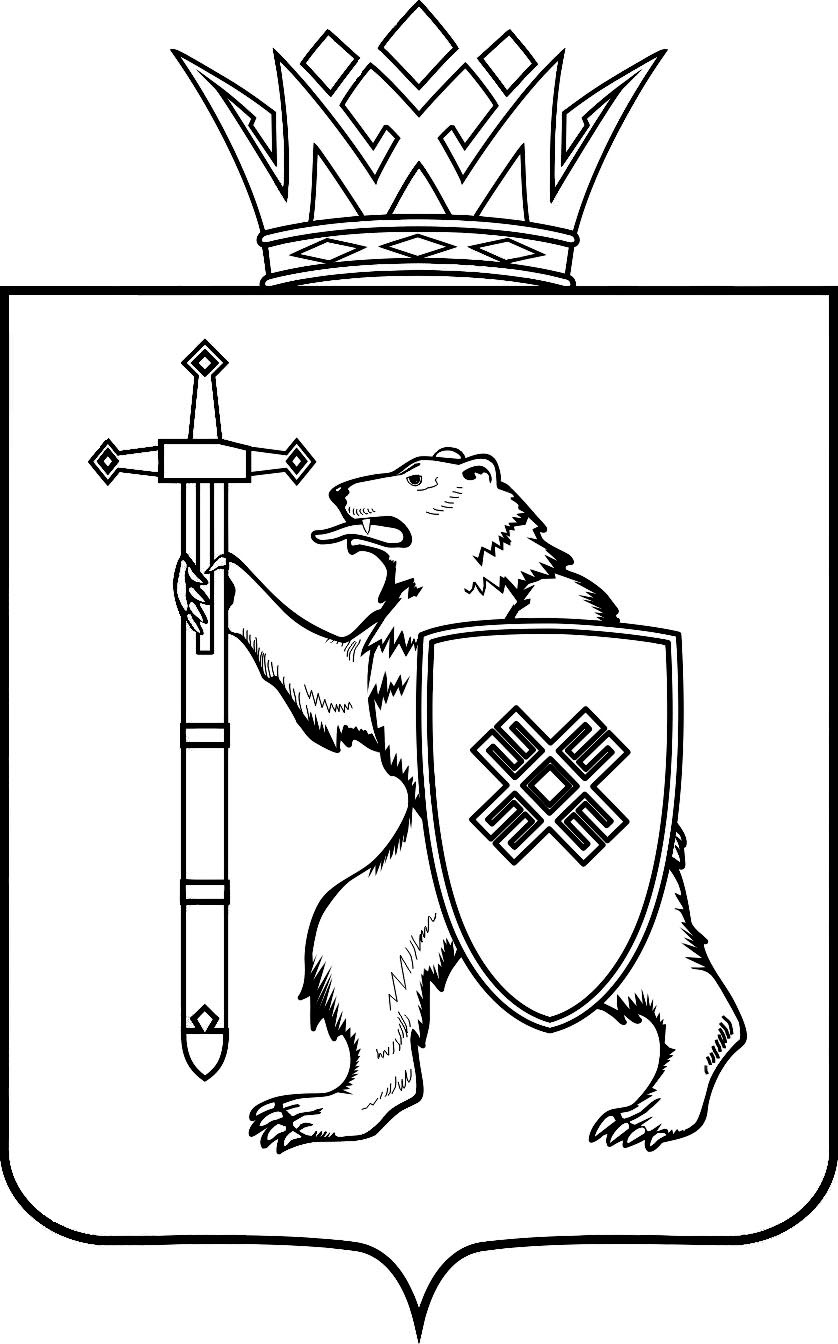 МАРИЙ ЭЛ РЕСПУБЛИКЫНКУГЫЖАНЫШ ПОГОМИНИСТЕРСТВЫЖЕШ У Д Ы КМАРИЙ ЭЛ РЕСПУБЛИКЫНКУГЫЖАНЫШ ПОГОМИНИСТЕРСТВЫЖЕШ У Д Ы КМИНИСТЕРСТВО 
ГОСУДАРСТВЕННОГО ИМУЩЕСТВА
РЕСПУБЛИКИ МАРИЙ ЭЛП Р И К А ЗМИНИСТЕРСТВО 
ГОСУДАРСТВЕННОГО ИМУЩЕСТВА
РЕСПУБЛИКИ МАРИЙ ЭЛП Р И К А ЗМИНИСТЕРСТВО 
ГОСУДАРСТВЕННОГО ИМУЩЕСТВА
РЕСПУБЛИКИ МАРИЙ ЭЛП Р И К А ЗМИНИСТЕРСТВО 
ГОСУДАРСТВЕННОГО ИМУЩЕСТВА
РЕСПУБЛИКИ МАРИЙ ЭЛП Р И К А ЗМИНИСТЕРСТВО 
ГОСУДАРСТВЕННОГО ИМУЩЕСТВА
РЕСПУБЛИКИ МАРИЙ ЭЛП Р И К А Зот 2021 2021г.№Приложение к приказу Министерства государственного имущества Республики Марий Эл  от ___ декабря 2021 г. №  ____Приложение к приказу Министерства государственного имущества Республики Марий Эл  от ___ декабря 2021 г. №  ____Приложение к приказу Министерства государственного имущества Республики Марий Эл  от ___ декабря 2021 г. №  ____Приложение к приказу Министерства государственного имущества Республики Марий Эл  от ___ декабря 2021 г. №  ____Перечень объектов недвижимого имущества, указанных 
в подпунктах 1 и 2 пункта 1 статьи 378.2 Налогового кодекса Российской Федерации, в отношении которых налоговая база определяется как кадастровая стоимость на 2022 годПеречень объектов недвижимого имущества, указанных 
в подпунктах 1 и 2 пункта 1 статьи 378.2 Налогового кодекса Российской Федерации, в отношении которых налоговая база определяется как кадастровая стоимость на 2022 годПеречень объектов недвижимого имущества, указанных 
в подпунктах 1 и 2 пункта 1 статьи 378.2 Налогового кодекса Российской Федерации, в отношении которых налоговая база определяется как кадастровая стоимость на 2022 годПеречень объектов недвижимого имущества, указанных 
в подпунктах 1 и 2 пункта 1 статьи 378.2 Налогового кодекса Российской Федерации, в отношении которых налоговая база определяется как кадастровая стоимость на 2022 годПеречень объектов недвижимого имущества, указанных 
в подпунктах 1 и 2 пункта 1 статьи 378.2 Налогового кодекса Российской Федерации, в отношении которых налоговая база определяется как кадастровая стоимость на 2022 год№ п/пКадастровый номер здания (строения, сооружения)Кадастровый номер помещенияАдрес объекта недвижимого имуществаАдрес объекта недвижимого имущества112:05:0302004:100г. Йошкар-Ола, ул. Суворова, д. 15аг. Йошкар-Ола, ул. Суворова, д. 15а212:04:0010106:52Медведевский район, д. Люльпаны,ул. Колхозная,д. 69Медведевский район, д. Люльпаны,ул. Колхозная,д. 69312:04:0020104:65Медведевский район, д. Средняя Турша,ул. Школьная,д. 2Медведевский район, д. Средняя Турша,ул. Школьная,д. 2412:04:0340101:132Медведевский район, д. Большие Шапы, ул. Шапинская, д. 1дМедведевский район, д. Большие Шапы, ул. Шапинская, д. 1д512:04:0340101:152Медведевский район, д. Большие Шапы, ул. Шапинская, д. 1бМедведевский район, д. Большие Шапы, ул. Шапинская, д. 1б612:04:0570107:817Медведевский район, пгт. Краснооктябрьский, ул.Фабричная, д.100Медведевский район, пгт. Краснооктябрьский, ул.Фабричная, д.100712:04:1540103:345Медведевский район, п. Юбилейный, ул.Фабричная-1, д.41Медведевский район, п. Юбилейный, ул.Фабричная-1, д.41812:08:1200117:819Советский район, пгт. Советский, ул.Свердлова, д.20Советский район, пгт. Советский, ул.Свердлова, д.20912:08:1200117:986Советский район, пгт. Советский, ул.Свердлова, д.20Советский район, пгт. Советский, ул.Свердлова, д.201012:05:0000000:6617г. Йошкар-Ола,  ул. Красноармейская, д. 107г. Йошкар-Ола,  ул. Красноармейская, д. 1071112:05:0000000:1492г. Йошкар-Ола, ул. Зарубина, юго-восточнее д. 38аг. Йошкар-Ола, ул. Зарубина, юго-восточнее д. 38а1212:05:0403003:181г. Йошкар-Ола, ул.Крылова, д. 23г. Йошкар-Ола, ул.Крылова, д. 231312:05:0704001:169г. Йошкар-Ола, Сернурское шоссе, д. 13г. Йошкар-Ола, Сернурское шоссе, д. 131412:17:0112005:46г. Козьмодемьянск, ул.Ленина, д. 58г. Козьмодемьянск, ул.Ленина, д. 581512:15:0601001:39г. Волжск, Йошкар-Олинское шоссе, д. 20г. Волжск, Йошкар-Олинское шоссе, д. 201612:05:0801005:177г. Йошкар-Ола, ул. Луначарского, д. 34г. Йошкар-Ола, ул. Луначарского, д. 341712:17:0114003:137г. Козьмодемьянск, ул. Энергетическая, д.4г. Козьмодемьянск, ул. Энергетическая, д.41812:08:1320102:295Советский район,п. Ургакш, ул. Новостройка, д. 3аСоветский район,п. Ургакш, ул. Новостройка, д. 3а1912:05:0301003:935г. Йошкар-Ола, ул. Машиностроителей, д. 120г. Йошкар-Ола, ул. Машиностроителей, д. 1202012:08:0390203:128Советский район, с. Вятское, ул. Дружбы, д. 1Советский район, с. Вятское, ул. Дружбы, д. 12112:05:0303002:1378г. Йошкар-Ола, ул. Логинова, д. 1г. Йошкар-Ола, ул. Логинова, д. 12212:05:0303002:1389г. Йошкар-Ола, ул. Логинова, д. 1г. Йошкар-Ола, ул. Логинова, д. 12312:05:0303002:1390г. Йошкар-Ола, ул. Логинова, д. 1г. Йошкар-Ола, ул. Логинова, д. 12412:05:0303002:1409г. Йошкар-Ола, ул. Логинова, д. 1г. Йошкар-Ола, ул. Логинова, д. 12512:05:0303002:1415г. Йошкар-Ола, ул. Логинова, д. 1г. Йошкар-Ола, ул. Логинова, д. 12612:05:0303002:1422г. Йошкар-Ола, ул. Логинова, д. 1г. Йошкар-Ола, ул. Логинова, д. 12712:05:0303002:1426г. Йошкар-Ола, ул. Логинова, д. 1г. Йошкар-Ола, ул. Логинова, д. 12812:05:0303002:1434г. Йошкар-Ола, ул. Логинова, д. 1г. Йошкар-Ола, ул. Логинова, д. 12912:05:0303006:126г. Йошкар-Ола, ул. Успенская, д. 15г. Йошкар-Ола, ул. Успенская, д. 153012:05:0403003:119г. Йошкар-Ола,  ул. Соловьева, д. 44аг. Йошкар-Ола,  ул. Соловьева, д. 44а3112:04:0870119:22Медведевский район,пгт. Медведево, ул. Железнодорожная, д. 1Медведевский район,пгт. Медведево, ул. Железнодорожная, д. 13212:14:8901001:1310Звениговский район, пос. Шелангер, ул. Аэродромная, д. 15Звениговский район, пос. Шелангер, ул. Аэродромная, д. 153312:05:0402002:722г. Йошкар-Ола, ул. Строителей, д. 98г. Йошкар-Ола, ул. Строителей, д. 983412:05:0704009:157г. Йошкар-Ола, Сернурский тракт, д. 4вг. Йошкар-Ола, Сернурский тракт, д. 4в3512:15:1002001:498Волжский район, д. Часовенная, ул. Экспериментальная, д. 22бВолжский район, д. Часовенная, ул. Экспериментальная, д. 22б3612:05:0403004:371г. Йошкар-Ола,  ул. Соловьева, д. 18г. Йошкар-Ола,  ул. Соловьева, д. 183712:14:0000000:2327Звениговский район, с. Кужмара, помещение 1,Звениговский район, с. Кужмара, помещение 1,3812:05:0403007:414г. Йошкар-Ола, Кокшайский проезд, д. 32г. Йошкар-Ола, Кокшайский проезд, д. 323912:05:0711001:284г. Йошкар-Ола, ул. Мира, д. 113г. Йошкар-Ола, ул. Мира, д. 1134012:03:3101009:87Килемарский район, пгт. Килемары, ул. Мира, д. 20аКилемарский район, пгт. Килемары, ул. Мира, д. 20а4112:04:0870102:320Медведевский район,пгт. Медведево, ул. Чехова, д.6аМедведевский район,пгт. Медведево, ул. Чехова, д.6а4212:05:3301001:5254г. Йошкар-Ола, ул. Молодежная, д. 17г. Йошкар-Ола, ул. Молодежная, д. 174312:08:1200124:156Советский район,пгт. Советский, ул.  Садовая, д. 1Советский район,пгт. Советский, ул.  Садовая, д. 14412:05:0801005:351г. Йошкар-Ола, ул. Луначарского, д. 52г. Йошкар-Ола, ул. Луначарского, д. 524512:05:0401001:883г. Йошкар-Ола, ул. Машиностроителей, д. 131г. Йошкар-Ола, ул. Машиностроителей, д. 1314612:05:0301003:1238г. Йошкар-Ола, ул. Машиностроителей, д. 118аг. Йошкар-Ола, ул. Машиностроителей, д. 118а4712:05:0301003:956г. Йошкар-Ола, ул. Машиностроителей, д. 118аг. Йошкар-Ола, ул. Машиностроителей, д. 118а4812:05:0403004:1535г. Йошкар-Ола,  ул. Соловьева, д. 18г. Йошкар-Ола,  ул. Соловьева, д. 184912:05:0403004:1536г. Йошкар-Ола,  ул. Соловьева, д. 18г. Йошкар-Ола,  ул. Соловьева, д. 185012:05:0403007:415г. Йошкар-Ола,  ул. Соловьева, д. 18г. Йошкар-Ола,  ул. Соловьева, д. 185112:05:0401002:91г. Йошкар-Ола, ул.Крылова, д. 55г. Йошкар-Ола, ул.Крылова, д. 555212:04:0870102:246Медведевский район,пгт. Медведево, ул. Чехова,д. 24Медведевский район,пгт. Медведево, ул. Чехова,д. 245312:05:0000000:13321г. Йошкар-Ола,  ул. Соловьева, д. 44г. Йошкар-Ола,  ул. Соловьева, д. 445412:04:1190101:196Медведевский район, д. Паганур, ул. Центральная, д. 40Медведевский район, д. Паганур, ул. Центральная, д. 405512:05:0302016:1309г. Йошкар-Ола, ул. Баумана, д.100г. Йошкар-Ола, ул. Баумана, д.1005612:05:0302009:284г. Йошкар-Ола, ул. Суворова, д. 7г. Йошкар-Ола, ул. Суворова, д. 75712:17:0000000:126г. Козьмодемьянск, ул. Некрасова, д. 62г. Козьмодемьянск, ул. Некрасова, д. 625812:14:0000000:5555Звениговский район,д. Семёновка,примыкает к деревне с западной стороныЗвениговский район,д. Семёновка,примыкает к деревне с западной стороны5912:14:0000000:7486Звениговский район,д. Семёновка,примыкает к деревне с западной стороныЗвениговский район,д. Семёновка,примыкает к деревне с западной стороны6012:14:3701001:678Звениговский район, пгт Красногорский, ул. Машиностроителей,д. 1Звениговский район, пгт Красногорский, ул. Машиностроителей,д. 16112:05:0401001:258г. Йошкар-Ола, ул.Крылова, д. 53аг. Йошкар-Ола, ул.Крылова, д. 53а6212:05:0801002:70г. Йошкар-Ола,  ул. Карла Маркса, д. 121г. Йошкар-Ола,  ул. Карла Маркса, д. 1216312:05:0302008:1899г. Йошкар-Ола, ул. Машиностроителей, д. 26г. Йошкар-Ола, ул. Машиностроителей, д. 266412:05:0403008:642г. Йошкар-Ола, ул.Крылова, д. 24г. Йошкар-Ола, ул.Крылова, д. 246512:04:0870101:142Медведевский район,пгт. Медведево, ул. Чехова,д. 7Медведевский район,пгт. Медведево, ул. Чехова,д. 76612:05:0401001:718г. Йошкар-Ола, ул.Крылова, д. 53аг. Йошкар-Ола, ул.Крылова, д. 53а6712:05:2501001:126Медведевский район, квартал 103 Куярского военного лесничества, в 3330 м на юго-восток от пересечения автодорог Йошкар-Ола - Зеленодольск и Куяр - Солнечный - РонгаМедведевский район, квартал 103 Куярского военного лесничества, в 3330 м на юго-восток от пересечения автодорог Йошкар-Ола - Зеленодольск и Куяр - Солнечный - Ронга6812:10:1670125:350Сернурский район,пгт. Сернур, ул. Заводская,д. 36Сернурский район,пгт. Сернур, ул. Заводская,д. 366912:05:0303016:144г. Йошкар-Ола, ул. Яналова, д. 5г. Йошкар-Ола, ул. Яналова, д. 57012:11:0840101:491Мари-Турекский район,пгт. Мари-Турек, ул. Советская,д.  22Мари-Турекский район,пгт. Мари-Турек, ул. Советская,д.  227112:05:0801001:85г. Йошкар-Ола,  ул. Карла Маркса, д. 109бг. Йошкар-Ола,  ул. Карла Маркса, д. 109б7212:05:0801005:422г. Йошкар-Ола, ул. Складская, д. 22аг. Йошкар-Ола, ул. Складская, д. 22а7312:05:0506006:998г. Йошкар-Ола, ул. Советская, д. 138г. Йошкар-Ола, ул. Советская, д. 1387412:06:6001018:112Оршанский район,пгт. Оршанка, ул. Палантая,д.33Оршанский район,пгт. Оршанка, ул. Палантая,д.337512:05:0901002:175г. Йошкар-Ола, ул. Гончарова, д. 2аг. Йошкар-Ола, ул. Гончарова, д. 2а7612:05:0901002:306г. Йошкар-Ола, ул. Гончарова, д. 2аг. Йошкар-Ола, ул. Гончарова, д. 2а7712:05:0901002:307г. Йошкар-Ола, ул. Гончарова, д. 2аг. Йошкар-Ола, ул. Гончарова, д. 2а7812:05:0801005:240г. Йошкар-Ола, ул. Складская, д. 18аг. Йошкар-Ола, ул. Складская, д. 18а7912:05:0801005:390г. Йошкар-Ола, ул. Складская, д. 18аг. Йошкар-Ола, ул. Складская, д. 18а8012:05:0302009:138г. Йошкар-Ола, ул. Суворова, д. 7г. Йошкар-Ола, ул. Суворова, д. 78112:05:0302009:290г. Йошкар-Ола, ул. Суворова, д. 7г. Йошкар-Ола, ул. Суворова, д. 78212:05:0201007:413г. Йошкар-Ола, ул. Школьная, д. 24г. Йошкар-Ола, ул. Школьная, д. 248312:05:0403007:442г. Йошкар-Ола,  ул. Соловьева, д. 18г. Йошкар-Ола,  ул. Соловьева, д. 188412:05:0403007:452г. Йошкар-Ола,  ул. Соловьева, д. 18г. Йошкар-Ола,  ул. Соловьева, д. 188512:16:0902007:103г. Волжск, ул. Ленина, дом 10г. Волжск, ул. Ленина, дом 108612:06:5301002:59Оршанский район, дер. Марково, ул. Центральная, дом 17бОршанский район, дер. Марково, ул. Центральная, дом 17б8712:05:0702001:761г. Йошкар-Ола, Сернурский тракт, д. 22а/2г. Йошкар-Ола, Сернурский тракт, д. 22а/28812:05:0303016:856г. Йошкар-Ола, Кокшайский проезд, д. 19г. Йошкар-Ола, Кокшайский проезд, д. 198912:05:0506002:298г. Йошкар-Ола, ул. Комсомольская, д. 124г. Йошкар-Ола, ул. Комсомольская, д. 1249012:05:0802001:392г. Йошкар-Ола, Ленинский проспект, д. 15бг. Йошкар-Ола, Ленинский проспект, д. 15б9112:16:0602001:323г. Волжск, ул.3-я Промышленная, д.1аг. Волжск, ул.3-я Промышленная, д.1а9212:14:3701009:344Звениговский район, п. Красногорский, пер.Колодочный, д. 20Звениговский район, п. Красногорский, пер.Колодочный, д. 209312:02:0860101:10Горномарийский район, с.Коротни, д. 1Горномарийский район, с.Коротни, д. 19412:03:2501001:1065Килемарский район, п. Визимьяры,пл. Киреева, ул. ГорькогоКилемарский район, п. Визимьяры,пл. Киреева, ул. Горького9512:03:3101008:317Килемарский район, пгт. Килемары, ул. Комсомольская, д. 35Килемарский район, пгт. Килемары, ул. Комсомольская, д. 359612:05:2101001:1508Звениговский район,с. Кокшайск, ул.Кологривова, д.26Звениговский район,с. Кокшайск, ул.Кологривова, д.269712:06:6001008:107Оршанский район,пгт. Оршанка, ул. Советская, дом 129Оршанский район,пгт. Оршанка, ул. Советская, дом 1299812:07:1700116:125Новоторъяльский район,пгт. Новый Торъял, ул.Советская, д.40аНовоторъяльский район,пгт. Новый Торъял, ул.Советская, д.40а9912:08:1200122:98Советский район,пгт. Советский,ул. Шоссейная, д. 3Советский район,пгт. Советский,ул. Шоссейная, д. 310012:10:0560104:154Сернурский район, с. Казанское, ул. Садовая, дом 2аСернурский район, с. Казанское, ул. Садовая, дом 2а10112:10:1670130:158Сернурский район,пгт. Сернур, ул. Коммунистическая, дом 138аСернурский район,пгт. Сернур, ул. Коммунистическая, дом 138а10212:12:4701016:183Параньгинский район,пгт. Параньга, ул. Советская, дом 50Параньгинский район,пгт. Параньга, ул. Советская, дом 5010312:13:0990130:118Моркинский район,пгт. Морки, ул. Ленина, дом 22Моркинский район,пгт. Морки, ул. Ленина, дом 2210412:13:1150101:529Моркинский район, п Октябрьский, ул Первомайская, д 11Моркинский район, п Октябрьский, ул Первомайская, д 1110512:14:0000000:6739Звениговский район, пгт Красногорский, ул. Центральная, д.35Звениговский район, пгт Красногорский, ул. Центральная, д.3510612:17:0104002:90г. Козьмодемьянск, ул. Гагарина, д.103г. Козьмодемьянск, ул. Гагарина, д.10310712:07:1700108:927Новоторъяльский район,пгт. Новый Торъял,ул. Колхозная,д. 51аНовоторъяльский район,пгт. Новый Торъял,ул. Колхозная,д. 51а10812:05:0301005:188г. Йошкар-Ола, ул. Машиностроителей, д. 109г. Йошкар-Ола, ул. Машиностроителей, д. 10910912:05:0801005:194г. Йошкар-Ола, ул. Складская, д. 8аг. Йошкар-Ола, ул. Складская, д. 8а11012:05:0801005:195г. Йошкар-Ола, ул. Складская, д. 8аг. Йошкар-Ола, ул. Складская, д. 8а11112:05:0801005:197г. Йошкар-Ола, ул. Складская, д. 8аг. Йошкар-Ола, ул. Складская, д. 8а11212:05:0801005:198г. Йошкар-Ола, ул. Складская, д. 8аг. Йошкар-Ола, ул. Складская, д. 8а11312:05:2401001:1363Медведевский район, пос. Куяр,Медведевский район, пос. Куяр,11412:05:2401001:1400Медведевский район, пос. Куяр,Медведевский район, пос. Куяр,11512:05:2401001:1404Медведевский район, пос. Куяр,Медведевский район, пос. Куяр,11612:05:2401001:1406Медведевский район, пос. Куяр,Медведевский район, пос. Куяр,11712:05:0901003:211г. Йошкар-Ола,  ул. Карла Маркса, д. 133аг. Йошкар-Ола,  ул. Карла Маркса, д. 133а11812:11:0000000:650Мари-Турекский район,пгт. Мари-Турек, ул. Кооперативная, д. 11Мари-Турекский район,пгт. Мари-Турек, ул. Кооперативная, д. 1111912:05:0703005:111г. Йошкар-Ола, ул. Героев Сталинградской Битвы, д. 12аг. Йошкар-Ола, ул. Героев Сталинградской Битвы, д. 12а12012:05:0703005:1405г. Йошкар-Ола, ул. Героев Сталинградской Битвы, д. 12аг. Йошкар-Ола, ул. Героев Сталинградской Битвы, д. 12а12112:05:0502006:1465г. Йошкар-Ола,  пер. Первомайский, д. 12г. Йошкар-Ола,  пер. Первомайский, д. 1212212:05:0502004:188г. Йошкар-Ола, ул. Пролетарская, д. 39г. Йошкар-Ола, ул. Пролетарская, д. 3912312:05:0502004:209г. Йошкар-Ола, ул. Пролетарская, д. 39г. Йошкар-Ола, ул. Пролетарская, д. 3912412:03:3101007:161Килемарский район, пгт. Килемары, ул. Садовая, д.17Килемарский район, пгт. Килемары, ул. Садовая, д.1712512:11:0840112:297Мари-Турекский район,пгт. Мари-Турек, ул. Красноармейская, д. 21Мари-Турекский район,пгт. Мари-Турек, ул. Красноармейская, д. 2112612:05:0301002:7378г. Йошкар-Ола, ул. Строителей,  д. 44г. Йошкар-Ола, ул. Строителей,  д. 4412712:05:0505005:1012г. Йошкар-Ола, ул. Волкова, д. 68г. Йошкар-Ола, ул. Волкова, д. 6812812:04:0000000:6026Медведевский район,, в 345 метрах на юг от знака 89 км. Йошкар-Олинской дистанции пути Казанского отделения Горьковской железной дороги,Медведевский район,, в 345 метрах на юг от знака 89 км. Йошкар-Олинской дистанции пути Казанского отделения Горьковской железной дороги,12912:05:0401001:933г. Йошкар-Ола, ул.Крылова, д. 53аг. Йошкар-Ола, ул.Крылова, д. 53а13012:09:0380105:105Куженерский район,пгт. Куженер, ул. Заводская, дом 27Куженерский район,пгт. Куженер, ул. Заводская, дом 2713112:05:0502004:1814г. Йошкар-Ола, ул. Чеховаг. Йошкар-Ола, ул. Чехова13212:05:0301004:578г. Йошкар-Ола, ул. Строителей, д. 56аг. Йошкар-Ола, ул. Строителей, д. 56а13312:05:0703002:298г. Йошкар-Ола,  пер.Карла Либкнехта, д. 102г. Йошкар-Ола,  пер.Карла Либкнехта, д. 10213412:08:1210101:1415Советский район, пос.Солнечный, ул.Солнечная, д.25Советский район, пос.Солнечный, ул.Солнечная, д.2513512:05:0801005:454г. Йошкар-Ола, ул. Луначарского, д. 26г. Йошкар-Ола, ул. Луначарского, д. 2613612:05:0401002:52г. Йошкар-Ола, ул.Крылова, д. 63г. Йошкар-Ола, ул.Крылова, д. 6313712:02:0000000:1665Горномарийский район,  д.Тушналы,Горномарийский район,  д.Тушналы,13812:03:4201001:168Килемарский район, п. Кундышский, ул. Центральная, д.1Килемарский район, п. Кундышский, ул. Центральная, д.113912:05:0201010:328г. Йошкар-Ола, ул. Халтурина, д. 6г. Йошкар-Ола, ул. Халтурина, д. 614012:05:0201010:329г. Йошкар-Ола, ул. Халтурина, д. 6г. Йошкар-Ола, ул. Халтурина, д. 614112:05:0201010:71г. Йошкар-Ола, ул. Халтурина, д. 6г. Йошкар-Ола, ул. Халтурина, д. 614212:06:7901002:236Оршанский район, с. Упша, ул. Первомайская, дом 4Оршанский район, с. Упша, ул. Первомайская, дом 414312:13:1370101:197Моркинский район,  дер. Тат-Чодраял, ул. Центральная, дом 115Моркинский район,  дер. Тат-Чодраял, ул. Центральная, дом 11514412:08:0390201:84Советский район, с. Вятское, ул. Старосельская, д. 71Советский район, с. Вятское, ул. Старосельская, д. 7114512:14:3501001:717Звениговский район, с.Кожласола, ул.Молодежная, д.1аЗвениговский район, с.Кожласола, ул.Молодежная, д.1а14612:05:0502004:206г. Йошкар-Ола, ул. Пролетарская, д. 39г. Йошкар-Ола, ул. Пролетарская, д. 3914712:05:0901002:314г. Йошкар-Ола, ул. Гончарова, д. 2аг. Йошкар-Ола, ул. Гончарова, д. 2а14812:15:7001002:212Волжский район, с. Сотнур, ул. Набережная, д. 13Волжский район, с. Сотнур, ул. Набережная, д. 1314912:14:2501001:786Звениговский район, г. Звенигово, ул. Пионерская, д.2Звениговский район, г. Звенигово, ул. Пионерская, д.215012:12:4701016:318Параньгинский район,пгт. Параньга, ул. Гагарина, дом 20Параньгинский район,пгт. Параньга, ул. Гагарина, дом 2015112:04:0870103:145Медведевский район,пгт. Медведево, ул. Гагарина, д 6бМедведевский район,пгт. Медведево, ул. Гагарина, д 6б15212:06:5301003:162Оршанский район,  дер. Марково, ул. Новая, дом 6аОршанский район,  дер. Марково, ул. Новая, дом 6а15312:12:4701016:316Параньгинский район,пгт. Параньга, ул. Тукаевская, дом 61Параньгинский район,пгт. Параньга, ул. Тукаевская, дом 6115412:10:1670117:735Сернурский район,пгт. Сернур, ул. Комсомольская, дом 7Сернурский район,пгт. Сернур, ул. Комсомольская, дом 715512:16:0602001:459г. Волжск, ул. 1-я Промышленная, дом 3г. Волжск, ул. 1-я Промышленная, дом 315612:05:0303005:706г. Йошкар-Ола, ул. Панфилова, д. 41г. Йошкар-Ола, ул. Панфилова, д. 4115712:05:0801006:30г. Йошкар-Ола, ул. Луначарского, д. 18г. Йошкар-Ола, ул. Луначарского, д. 1815812:05:0801006:31г. Йошкар-Ола, ул. Луначарского, д. 18г. Йошкар-Ола, ул. Луначарского, д. 1815912:05:0801006:47г. Йошкар-Ола, ул. Луначарского, д. 18г. Йошкар-Ола, ул. Луначарского, д. 1816012:16:0000000:4133г. Волжск, в юго-западной части кадастрового квартала (ул.Вокзальный проезд,4)г. Волжск, в юго-западной части кадастрового квартала (ул.Вокзальный проезд,4)16112:16:0502001:441г. Волжск, Вокзальный проезд,д. 4г. Волжск, Вокзальный проезд,д. 416212:16:0502001:518г. Волжск, ул. Кузьмина, д. 16г. Волжск, ул. Кузьмина, д. 1616312:16:0601001:174г. Волжск, ул.Мамасево, д.1г. Волжск, ул.Мамасево, д.116412:16:0601001:179г. Волжск, ул.Мамасево, д.1бг. Волжск, ул.Мамасево, д.1б16512:16:0601004:47г. Волжск, ул. Йошкар-Олинское шоссе, д. 10г. Волжск, ул. Йошкар-Олинское шоссе, д. 1016612:16:0602001:304г. Волжск, ул. Промбаза, д. 1г. Волжск, ул. Промбаза, д. 116712:16:0602001:308г. Волжск, ул. Промбаза, д. 1г. Волжск, ул. Промбаза, д. 116812:16:0602001:309г. Волжск, ул. Промбаза, д. 1г. Волжск, ул. Промбаза, д. 116912:16:0602001:310г. Волжск, ул. Промбаза, д. 1г. Волжск, ул. Промбаза, д. 117012:16:0602001:311г. Волжск, ул. Промбаза, д. 1г. Волжск, ул. Промбаза, д. 117112:16:0602001:312г. Волжск, ул. Промбаза, д. 1г. Волжск, ул. Промбаза, д. 117212:16:0602001:313г. Волжск, ул. Промбаза, д. 1г. Волжск, ул. Промбаза, д. 117312:16:0602001:314г. Волжск, ул. Промбаза, д. 1г. Волжск, ул. Промбаза, д. 117412:16:0602001:315г. Волжск, ул. Промбаза, д. 1г. Волжск, ул. Промбаза, д. 117512:16:0602001:326г. Волжск, ул. Промбаза, д. 1г. Волжск, ул. Промбаза, д. 117612:16:0602001:412г. Волжск, ул. Промбаза, д. 1г. Волжск, ул. Промбаза, д. 117712:16:0602001:413г. Волжск, ул. Промбаза, д. 1г. Волжск, ул. Промбаза, д. 117812:16:0602001:415г. Волжск, ул. Промбаза, д. 1г. Волжск, ул. Промбаза, д. 117912:16:0602001:417г. Волжск, ул. Промбаза, д. 1г. Волжск, ул. Промбаза, д. 118012:16:0602001:418г. Волжск, ул. Промбаза, д. 1г. Волжск, ул. Промбаза, д. 118112:16:0602001:419г. Волжск, ул. Промбаза, д. 1г. Волжск, ул. Промбаза, д. 118212:16:0602001:421г. Волжск, ул. Промбаза, д. 1г. Волжск, ул. Промбаза, д. 118312:16:0602001:423г. Волжск, ул. Промбаза, д. 1г. Волжск, ул. Промбаза, д. 118412:17:0000000:94г. Козьмодемьянск, квартал Маслозавода, д.7г. Козьмодемьянск, квартал Маслозавода, д.718512:17:0108002:292г. Козьмодемьянск, ул. Гагарина, д.49г. Козьмодемьянск, ул. Гагарина, д.4918612:17:0114003:138г. Козьмодемьянск, ул. Энергетическаяг. Козьмодемьянск, ул. Энергетическая18712:15:6701005:332Волжский район, с. Помары, ул. Экспериментальная, д. 11аВолжский район, с. Помары, ул. Экспериментальная, д. 11а18812:15:6701005:334Волжский район, с. Помары, ул. Экспериментальная, д. 11аВолжский район, с. Помары, ул. Экспериментальная, д. 11а18912:15:6801004:1958Волжский район, пгт. Приволжский, ул. Пролетарская, д. 8Волжский район, пгт. Приволжский, ул. Пролетарская, д. 819012:02:0000000:2141Горномарийский район,  д.Эсяново, д.9Горномарийский район,  д.Эсяново, д.919112:02:0480104:35Горномарийский район,  с.Виловатово, ул.60 лет СССР, д.28 аГорномарийский район,  с.Виловатово, ул.60 лет СССР, д.28 а19212:02:0610101:152Горномарийский район,  с.Емешево, ул.П.Григорьева, д.93Горномарийский район,  с.Емешево, ул.П.Григорьева, д.9319312:02:0960101:240Горномарийский район, с.Кулаково, ул.Центральная, д. №4Горномарийский район, с.Кулаково, ул.Центральная, д. №419412:05:2101001:3024Звениговский район,с. Кокшайск, ул. Кологривова, дом 29гЗвениговский район,с. Кокшайск, ул. Кологривова, дом 29г19512:14:0000000:4450Звениговский район, г. Звенигово, ул. Ленина, д. 32бЗвениговский район, г. Звенигово, ул. Ленина, д. 32б19612:14:4001001:1105Звениговский район, с. Кужмара, ул. Центральная, дом 7Звениговский район, с. Кужмара, ул. Центральная, дом 719712:03:2501001:1093Килемарский район, п. Визимьяры, ул. Горького, д.13аКилемарский район, п. Визимьяры, ул. Горького, д.13а19812:03:3101001:456Килемарский район, пгт. Килемары, ул. Рабочая, д.9Килемарский район, пгт. Килемары, ул. Рабочая, д.919912:09:0000000:316Куженерский район, с. СалтакъялКуженерский район, с. Салтакъял20012:11:0000000:390Мари-Турекский район, дер. Большой Карлыган, ул. Мира, дом 38Мари-Турекский район, дер. Большой Карлыган, ул. Мира, дом 3820112:11:0840109:77Мари-Турекский район,, ул.Комсомольская, д.80Мари-Турекский район,, ул.Комсомольская, д.8020212:04:0000000:5017Медведевский район, д.Паганур, ул.Центральная, д.7бМедведевский район, д.Паганур, ул.Центральная, д.7б20312:04:0110701:49Медведевский район, п. Аэропорт, ул.Аэропорт, д. 9Медведевский район, п. Аэропорт, ул.Аэропорт, д. 920412:04:0110701:72Медведевский район, п. Аэропорт, ул.Аэропорт, д. 10Медведевский район, п. Аэропорт, ул.Аэропорт, д. 1020512:04:0510105:63Медведевский район, п. Знаменский, ул. Победы, дом 2аМедведевский район, п. Знаменский, ул. Победы, дом 2а20612:04:0740103:377Медведевский район,д. Люльпаны, ул. Атланты, дом 20Медведевский район,д. Люльпаны, ул. Атланты, дом 2020712:16:0901005:125г. Волжск, ул. Матюшенко, д. 30бг. Волжск, ул. Матюшенко, д. 30б20812:16:0902006:394г. Волжск, ул. Ленина, д. 17г. Волжск, ул. Ленина, д. 1720912:16:0902007:167г. Волжск, ул. Ленина, д. 10г. Волжск, ул. Ленина, д. 1021012:16:0902007:744г. Волжск, ул. Ленина, д. 10г. Волжск, ул. Ленина, д. 1021112:05:0801007:208г. Йошкар-Ола, ул. Луначарского, д. 97г. Йошкар-Ола, ул. Луначарского, д. 9721212:05:0802001:156г. Йошкар-Ола, ул. Складская, д. 20бг. Йошкар-Ола, ул. Складская, д. 20б21312:05:0901001:531г. Йошкар-Ола,  ул. Карла Маркса, д. 127г. Йошкар-Ола,  ул. Карла Маркса, д. 12721412:05:0901002:136г. Йошкар-Ола,  ул. Карла Маркса, д. 131г. Йошкар-Ола,  ул. Карла Маркса, д. 13121512:05:0901002:166г. Йошкар-Ола, Элеваторный проезд, д. 4г. Йошкар-Ола, Элеваторный проезд, д. 421612:05:0901002:169г. Йошкар-Ола, Элеваторный проезд, д. 4г. Йошкар-Ола, Элеваторный проезд, д. 421712:05:1101001:46г. Йошкар-Ола,  ул. Медицинская, д. 6г. Йошкар-Ола,  ул. Медицинская, д. 621812:05:1101001:69г. Йошкар-Ола,  ул. Медицинская, д. 6г. Йошкар-Ола,  ул. Медицинская, д. 621912:05:3101001:670г. Йошкар-Ола, д. Савино, ул. Школьная, д. 3аг. Йошкар-Ола, д. Савино, ул. Школьная, д. 3а22012:05:3301001:5795г. Йошкар-Ола,  с. Семеновка, ул. Советская, д. 8г. Йошкар-Ола,  с. Семеновка, ул. Советская, д. 822112:05:0301003:408г. Йошкар-Ола, ул. Машиностроителей, д. 120г. Йошкар-Ола, ул. Машиностроителей, д. 12022212:05:0901002:176г. Йошкар-Ола, ул. Гончарова, д. 2аг. Йошкар-Ола, ул. Гончарова, д. 2а22312:05:0901002:177г. Йошкар-Ола, ул. Гончарова, д. 2аг. Йошкар-Ола, ул. Гончарова, д. 2а22412:05:0901002:192г. Йошкар-Ола, ул. Гончарова, д. 2аг. Йошкар-Ола, ул. Гончарова, д. 2а22512:05:0901002:265г. Йошкар-Ола,  ул. Карла Маркса, д. 131г. Йошкар-Ола,  ул. Карла Маркса, д. 13122612:05:0901002:270г. Йошкар-Ола,  ул. Карла Маркса, д. 131г. Йошкар-Ола,  ул. Карла Маркса, д. 13122712:05:0901003:214г. Йошкар-Ола,  ул. Карла Маркса, д. 135аг. Йошкар-Ола,  ул. Карла Маркса, д. 135а22812:05:0901005:29г. Йошкар-Ола, Элеваторный проезд, д. 7г. Йошкар-Ола, Элеваторный проезд, д. 722912:05:0902001:474г. Йошкар-Ола,  ул. Карла Маркса, д. 137г. Йошкар-Ола,  ул. Карла Маркса, д. 13723012:05:0801005:447г. Йошкар-Ола, ул. Луначарского, д. 24г. Йошкар-Ола, ул. Луначарского, д. 2423112:05:0801005:459г. Йошкар-Ола, ул. Луначарского, д. 26г. Йошкар-Ола, ул. Луначарского, д. 2623212:05:0801006:36г. Йошкар-Ола, ул. Луначарского, д. 22г. Йошкар-Ола, ул. Луначарского, д. 2223312:05:0801006:76г. Йошкар-Ола, ул. Луначарского, д. 22бг. Йошкар-Ола, ул. Луначарского, д. 22б23412:05:0801005:415г. Йошкар-Ола, ул. Луначарского, д. 52г. Йошкар-Ола, ул. Луначарского, д. 5223512:05:0801005:416г. Йошкар-Ола, ул. Складская, д. 22г. Йошкар-Ола, ул. Складская, д. 2223612:05:0801005:417г. Йошкар-Ола, ул. Луначарского, д. 52г. Йошкар-Ола, ул. Луначарского, д. 5223712:05:0801005:418г. Йошкар-Ола, ул. Складская, д. 25г. Йошкар-Ола, ул. Складская, д. 2523812:05:0801005:420г. Йошкар-Ола, ул. Складская, д. 22г. Йошкар-Ола, ул. Складская, д. 2223912:05:0801005:381г. Йошкар-Ола, ул. Луначарского, д. 26г. Йошкар-Ола, ул. Луначарского, д. 2624012:05:0801005:386г. Йошкар-Ола, ул. Складская, д. 8бг. Йошкар-Ола, ул. Складская, д. 8б24112:05:0801005:394г. Йошкар-Ола, ул. Складская, д. 8бг. Йошкар-Ола, ул. Складская, д. 8б24212:05:0801005:395г. Йошкар-Ола, ул. Складская, д. 8бг. Йошкар-Ола, ул. Складская, д. 8б24312:05:0801005:396г. Йошкар-Ола, ул. Складская, д. 8бг. Йошкар-Ола, ул. Складская, д. 8б24412:00:0000000:460г. Йошкар-Ола, ул. Фестивальная, д. 62аг. Йошкар-Ола, ул. Фестивальная, д. 62а24512:00:0000000:463г. Йошкар-Ола, ул. Фестивальная, д. 62аг. Йошкар-Ола, ул. Фестивальная, д. 62а24612:00:0000000:464г. Йошкар-Ола, ул. Фестивальная, д. 62аг. Йошкар-Ола, ул. Фестивальная, д. 62а24712:00:0000000:465г. Йошкар-Ола, ул. Фестивальная, д. 62аг. Йошкар-Ола, ул. Фестивальная, д. 62а24812:00:0000000:466г. Йошкар-Ола, ул. Фестивальная, д. 62аг. Йошкар-Ола, ул. Фестивальная, д. 62а24912:00:0000000:467г. Йошкар-Ола, ул. Фестивальная, д. 62аг. Йошкар-Ола, ул. Фестивальная, д. 62а25012:00:0000000:725г. Йошкар-Ола, ул. Фестивальная, д. 56г. Йошкар-Ола, ул. Фестивальная, д. 5625112:00:0000000:854г. Йошкар-Ола, ул. Яна Крастыня, д. 2вг. Йошкар-Ола, ул. Яна Крастыня, д. 2в25212:00:0000000:855г. Йошкар-Ола, ул. Яна Крастыня, д. 2вг. Йошкар-Ола, ул. Яна Крастыня, д. 2в25312:00:0000000:856г. Йошкар-Ола, ул. Яна Крастыня, д. 2вг. Йошкар-Ола, ул. Яна Крастыня, д. 2в25412:00:0000000:857г. Йошкар-Ола, ул. Яна Крастыня, д. 2вг. Йошкар-Ола, ул. Яна Крастыня, д. 2в25512:00:0000000:858г. Йошкар-Ола, ул. Яна Крастыня, д. 2вг. Йошкар-Ола, ул. Яна Крастыня, д. 2в25612:00:0000000:859г. Йошкар-Ола, ул. Яна Крастыня, д. 2вг. Йошкар-Ола, ул. Яна Крастыня, д. 2в25712:00:0000000:860г. Йошкар-Ола, ул. Яна Крастыня, д. 2вг. Йошкар-Ола, ул. Яна Крастыня, д. 2в25812:00:0000000:861г. Йошкар-Ола, ул. Яна Крастыня, д. 2вг. Йошкар-Ола, ул. Яна Крастыня, д. 2в25912:00:0000000:862г. Йошкар-Ола, ул. Яна Крастыня, д. 2вг. Йошкар-Ола, ул. Яна Крастыня, д. 2в26012:00:0000000:863г. Йошкар-Ола, ул. Яна Крастыня, д. 2вг. Йошкар-Ола, ул. Яна Крастыня, д. 2в26112:00:0000000:864г. Йошкар-Ола, ул. Яна Крастыня, д. 2вг. Йошкар-Ола, ул. Яна Крастыня, д. 2в26212:00:0000000:865г. Йошкар-Ола, ул. Яна Крастыня, д. 2вг. Йошкар-Ола, ул. Яна Крастыня, д. 2в26312:00:0000000:866г. Йошкар-Ола, ул. Яна Крастыня, д. 2вг. Йошкар-Ола, ул. Яна Крастыня, д. 2в26412:04:0210102:1696г. Йошкар-Ола, ул. Западная, д. 29г. Йошкар-Ола, ул. Западная, д. 2926512:04:0210102:1697г. Йошкар-Ола, ул. Западная, д. 29г. Йошкар-Ола, ул. Западная, д. 2926612:04:0210102:1698г. Йошкар-Ола, ул. Западная, д. 29г. Йошкар-Ола, ул. Западная, д. 2926712:04:0210102:1699г. Йошкар-Ола, ул. Западная, д. 29г. Йошкар-Ола, ул. Западная, д. 2926812:04:0210102:1700г. Йошкар-Ола, ул. Западная, д. 29г. Йошкар-Ола, ул. Западная, д. 2926912:04:0210102:1701г. Йошкар-Ола, ул. Западная, д. 29г. Йошкар-Ола, ул. Западная, д. 2927012:04:0210102:1702г. Йошкар-Ола, ул. Западная, д. 29г. Йошкар-Ола, ул. Западная, д. 2927112:04:0210102:1792г. Йошкар-Ола, ул. Западная, д. 27г. Йошкар-Ола, ул. Западная, д. 2727212:04:0210102:1801г. Йошкар-Ола, ул. Йывана Кырли, д. 25г. Йошкар-Ола, ул. Йывана Кырли, д. 2527312:04:0210102:609г. Йошкар-Ола, ул. Фестивальная, д. 70гг. Йошкар-Ола, ул. Фестивальная, д. 70г27412:04:0210102:610г. Йошкар-Ола, ул. Фестивальная, д. 70гг. Йошкар-Ола, ул. Фестивальная, д. 70г27512:04:0210102:799г. Йошкар-Ола, ул. Фестивальная, д. 58аг. Йошкар-Ола, ул. Фестивальная, д. 58а27612:04:0210102:800г. Йошкар-Ола, ул. Фестивальная, д. 58аг. Йошкар-Ола, ул. Фестивальная, д. 58а27712:04:0210102:801г. Йошкар-Ола, ул. Фестивальная, д. 58аг. Йошкар-Ола, ул. Фестивальная, д. 58а27812:04:0210102:802г. Йошкар-Ола, ул. Фестивальная, д. 58аг. Йошкар-Ола, ул. Фестивальная, д. 58а27912:04:0210102:803г. Йошкар-Ола, ул. Фестивальная, д. 58аг. Йошкар-Ола, ул. Фестивальная, д. 58а28012:04:0210102:804г. Йошкар-Ола, ул. Фестивальная, д. 58аг. Йошкар-Ола, ул. Фестивальная, д. 58а28112:04:0210102:805г. Йошкар-Ола, ул. Фестивальная, д. 58аг. Йошкар-Ола, ул. Фестивальная, д. 58а28212:04:0210102:806г. Йошкар-Ола, ул. Фестивальная, д. 58аг. Йошкар-Ола, ул. Фестивальная, д. 58а28312:04:0210102:807г. Йошкар-Ола, ул. Фестивальная, д. 58аг. Йошкар-Ола, ул. Фестивальная, д. 58а28412:04:0210102:808г. Йошкар-Ола, ул. Фестивальная, д. 58аг. Йошкар-Ола, ул. Фестивальная, д. 58а28512:04:0210102:809г. Йошкар-Ола, ул. Фестивальная, д. 58аг. Йошкар-Ола, ул. Фестивальная, д. 58а28612:04:0210102:810г. Йошкар-Ола, ул. Фестивальная, д. 58аг. Йошкар-Ола, ул. Фестивальная, д. 58а28712:04:0210102:811г. Йошкар-Ола, ул. Фестивальная, д. 58аг. Йошкар-Ола, ул. Фестивальная, д. 58а28812:04:0210102:812г. Йошкар-Ола, ул. Фестивальная, д. 58аг. Йошкар-Ола, ул. Фестивальная, д. 58а28912:04:0210102:814г. Йошкар-Ола, ул. Фестивальная, д. 58аг. Йошкар-Ола, ул. Фестивальная, д. 58а29012:04:0210102:815г. Йошкар-Ола, ул. Фестивальная, д. 58аг. Йошкар-Ола, ул. Фестивальная, д. 58а29112:04:0210102:816г. Йошкар-Ола, ул. Фестивальная, д. 58аг. Йошкар-Ола, ул. Фестивальная, д. 58а29212:04:0210102:817г. Йошкар-Ола, ул. Фестивальная, д. 58аг. Йошкар-Ола, ул. Фестивальная, д. 58а29312:04:0210102:821г. Йошкар-Ола, ул. Фестивальная, д. 58аг. Йошкар-Ола, ул. Фестивальная, д. 58а29412:05:0000000:10453г. Йошкар-Ола, ул. Кремлёвская, д. 29г. Йошкар-Ола, ул. Кремлёвская, д. 2929512:05:0000000:10795г. Йошкар-Ола, ул. Кремлёвская, д. 26г. Йошкар-Ола, ул. Кремлёвская, д. 2629612:05:0000000:1098г. Йошкар-Ола, ул. Машиностроителей, д. 124г. Йошкар-Ола, ул. Машиностроителей, д. 12429712:05:0000000:1099г. Йошкар-Ола, ул. Машиностроителей, д. 124г. Йошкар-Ола, ул. Машиностроителей, д. 12429812:05:0000000:1139г. Йошкар-Ола, ул. Ползунова, д. 46г. Йошкар-Ола, ул. Ползунова, д. 4629912:05:0000000:1184г. Йошкар-Ола, ул. Комсомольская, д. 81аг. Йошкар-Ола, ул. Комсомольская, д. 81а30012:05:0000000:12091г. Йошкар-Ола, ул. Комсомольская, д. 122г. Йошкар-Ола, ул. Комсомольская, д. 12230112:05:0000000:12464г. Йошкар-Ола, ул. Якова Эшпая, д. 173г. Йошкар-Ола, ул. Якова Эшпая, д. 17330212:05:0000000:12564г. Йошкар-Ола, ул. Комсомольская, д. 132г. Йошкар-Ола, ул. Комсомольская, д. 13230312:05:0000000:12578г. Йошкар-Ола, ул. Комсомольская, д. 132г. Йошкар-Ола, ул. Комсомольская, д. 13230412:05:0000000:12583г. Йошкар-Ола,  ул. Красноармейская, д. 107г. Йошкар-Ола,  ул. Красноармейская, д. 10730512:05:0000000:12897г. Йошкар-Ола, бул. Чавайна, д. 12аг. Йошкар-Ола, бул. Чавайна, д. 12а30612:05:0000000:12913г. Йошкар-Ола, ул. Суворова, д. 42аг. Йошкар-Ола, ул. Суворова, д. 42а30712:05:0000000:12914г. Йошкар-Ола,  ул. Красноармейская, д. 107г. Йошкар-Ола,  ул. Красноармейская, д. 10730812:05:0000000:12921г. Йошкар-Ола, ул. Комсомольская, д. 155г. Йошкар-Ола, ул. Комсомольская, д. 15530912:05:0000000:12923г. Йошкар-Ола, ул. Кремлёвская, д. 26г. Йошкар-Ола, ул. Кремлёвская, д. 2631012:05:0000000:12928г. Йошкар-Ола, ул. Комсомольская, д. 132г. Йошкар-Ола, ул. Комсомольская, д. 13231112:05:0000000:12933г. Йошкар-Ола, ул. Якова Эшпая, д. 84г. Йошкар-Ола, ул. Якова Эшпая, д. 8431212:05:0000000:12945г. Йошкар-Ола, ул. Кремлёвская, д. 26г. Йошкар-Ола, ул. Кремлёвская, д. 2631312:05:0000000:12946г. Йошкар-Ола,  ул. Красноармейская,д. 118аг. Йошкар-Ола,  ул. Красноармейская,д. 118а31412:05:0000000:12949г. Йошкар-Ола,  ул. Красноармейская,д. 118аг. Йошкар-Ола,  ул. Красноармейская,д. 118а31512:05:0000000:12965г. Йошкар-Ола, ул. Кремлёвская, д. 26г. Йошкар-Ола, ул. Кремлёвская, д. 2631612:05:0000000:12972г. Йошкар-Ола, ул. Машиностроителей, д. 79г. Йошкар-Ола, ул. Машиностроителей, д. 7931712:05:0000000:13066г. Йошкар-Ола, ул. Кремлёвская, д. 19г. Йошкар-Ола, ул. Кремлёвская, д. 1931812:05:0000000:13183г. Йошкар-Ола, ул. Димитрова, в 7, 2 метра от дома 57 по направлению на юго-западг. Йошкар-Ола, ул. Димитрова, в 7, 2 метра от дома 57 по направлению на юго-запад31912:05:0000000:13255г. Йошкар-Ола, ул. Чернякова, д. 11г. Йошкар-Ола, ул. Чернякова, д. 1132012:05:0000000:13285г. Йошкар-Ола, ул. Первомайская, д. 140г. Йошкар-Ола, ул. Первомайская, д. 14032112:05:0000000:13292г. Йошкар-Ола, на углу ул. Водопроводной и Оршанского шоссег. Йошкар-Ола, на углу ул. Водопроводной и Оршанского шоссе32212:05:0000000:13338г. Йошкар-Ола, ул. Карла Либкнехтаг. Йошкар-Ола, ул. Карла Либкнехта32312:05:0000000:13455г. Йошкар-Ола, угол ул. Лобачевского и проспекта Ленинаг. Йошкар-Ола, угол ул. Лобачевского и проспекта Ленина32412:05:0000000:13471г. Йошкар-Ола, на углу ул.Л.Толстого-Волковаг. Йошкар-Ола, на углу ул.Л.Толстого-Волкова32512:05:0000000:13480г. Йошкар-Ола, ул. Складская, д. 22г. Йошкар-Ола, ул. Складская, д. 2232612:05:0000000:13484г. Йошкар-Ола, ул. Мира, д. 68г. Йошкар-Ола, ул. Мира, д. 6832712:05:0000000:13486г. Йошкар-Ола, ул. Комсомольская, д. 110г. Йошкар-Ола, ул. Комсомольская, д. 11032812:05:0000000:13490г. Йошкар-Ола, ул. Комсомольская, д. 145г. Йошкар-Ола, ул. Комсомольская, д. 14532912:05:0000000:13520г. Йошкар-Ола, ул. Кремлёвская, д. 19г. Йошкар-Ола, ул. Кремлёвская, д. 1933012:05:0000000:13521г. Йошкар-Ола, ул. Кремлёвская, д. 19г. Йошкар-Ола, ул. Кремлёвская, д. 1933112:05:0000000:13593г. Йошкар-Ола, ул. Луначарского, д. 93г. Йошкар-Ола, ул. Луначарского, д. 9333212:05:0000000:13597г. Йошкар-Ола, ул. Луначарского, д. 93г. Йошкар-Ола, ул. Луначарского, д. 9333312:05:0000000:13606г. Йошкар-Ола, ул. Луначарского, д. 93г. Йошкар-Ола, ул. Луначарского, д. 9333412:05:0000000:13607г. Йошкар-Ола, ул. Луначарского, д. 93г. Йошкар-Ола, ул. Луначарского, д. 9333512:05:0000000:13611г. Йошкар-Ола, ул. Луначарского, д. 93г. Йошкар-Ола, ул. Луначарского, д. 9333612:05:0000000:13612г. Йошкар-Ола, ул. Луначарского, д. 93г. Йошкар-Ола, ул. Луначарского, д. 9333712:05:0000000:13613г. Йошкар-Ола, ул. Луначарского, д. 93г. Йошкар-Ола, ул. Луначарского, д. 9333812:05:0000000:13615г. Йошкар-Ола, ул. Луначарского, д. 93г. Йошкар-Ола, ул. Луначарского, д. 9333912:05:0000000:13624г. Йошкар-Ола, ул. Луначарского, д. 93г. Йошкар-Ола, ул. Луначарского, д. 9334012:05:0000000:13625г. Йошкар-Ола, ул. Луначарского, д. 93г. Йошкар-Ола, ул. Луначарского, д. 9334112:05:0000000:13627г. Йошкар-Ола, ул. Луначарского, д. 93г. Йошкар-Ола, ул. Луначарского, д. 9334212:05:0000000:13628 г. Йошкар-Ола,  ул. Красноармейская, д. 118а г. Йошкар-Ола,  ул. Красноармейская, д. 118а34312:05:0000000:13630 г. Йошкар-Ола, ул. Луначарского, д. 93 г. Йошкар-Ола, ул. Луначарского, д. 9334412:05:0000000:13631 г. Йошкар-Ола, ул. Луначарского, д. 93 г. Йошкар-Ола, ул. Луначарского, д. 9334512:05:0000000:13632 г. Йошкар-Ола, ул. Луначарского, д. 93 г. Йошкар-Ола, ул. Луначарского, д. 9334612:05:0000000:13635 г. Йошкар-Ола, ул. Луначарского, д. 93 г. Йошкар-Ола, ул. Луначарского, д. 9334712:05:0000000:13637 г. Йошкар-Ола, ул. Луначарского, д. 93 г. Йошкар-Ола, ул. Луначарского, д. 9334812:05:0000000:13638 г. Йошкар-Ола, ул. Луначарского, д. 93 г. Йошкар-Ола, ул. Луначарского, д. 9334912:05:0000000:13643 г. Йошкар-Ола, ул. Луначарского, д. 93 г. Йошкар-Ола, ул. Луначарского, д. 9335012:05:0000000:13645 г. Йошкар-Ола, ул. Луначарского, д. 93 г. Йошкар-Ола, ул. Луначарского, д. 9335112:05:0000000:13646 г. Йошкар-Ола, ул. Кремлёвская, д. 26 г. Йошкар-Ола, ул. Кремлёвская, д. 2635212:05:0000000:13671 г. Йошкар-Ола, ул. Кремлёвская, д. 19 г. Йошкар-Ола, ул. Кремлёвская, д. 1935312:05:0000000:13672 г. Йошкар-Ола, ул. Кремлёвская, д. 19 г. Йошкар-Ола, ул. Кремлёвская, д. 1935412:05:0000000:13673 г. Йошкар-Ола, ул. Кремлёвская, д. 19 г. Йошкар-Ола, ул. Кремлёвская, д. 1935512:05:0000000:13674 г. Йошкар-Ола, ул. Кремлёвская, д. 19 г. Йошкар-Ола, ул. Кремлёвская, д. 1935612:05:0000000:13675 г. Йошкар-Ола, ул. Кремлёвская, д. 19 г. Йошкар-Ола, ул. Кремлёвская, д. 1935712:05:0000000:13676 г. Йошкар-Ола, ул. Кремлёвская, д. 19 г. Йошкар-Ола, ул. Кремлёвская, д. 1935812:05:0000000:13677 г. Йошкар-Ола, ул. Кремлёвская, д. 19 г. Йошкар-Ола, ул. Кремлёвская, д. 1935912:05:0000000:13678 г. Йошкар-Ола, ул. Кремлёвская, д. 19 г. Йошкар-Ола, ул. Кремлёвская, д. 1936012:05:0000000:13679 г. Йошкар-Ола, ул. Кремлёвская, д. 19 г. Йошкар-Ола, ул. Кремлёвская, д. 1936112:05:0000000:13680 г. Йошкар-Ола, ул. Кремлёвская, д. 19 г. Йошкар-Ола, ул. Кремлёвская, д. 1936212:05:0000000:13686 г. Йошкар-Ола, ул. Кремлёвская, д. 19 г. Йошкар-Ола, ул. Кремлёвская, д. 1936312:05:0000000:13687 г. Йошкар-Ола, ул. Кремлёвская, д. 19 г. Йошкар-Ола, ул. Кремлёвская, д. 1936412:05:0000000:13688 г. Йошкар-Ола, ул. Кремлёвская, д. 19 г. Йошкар-Ола, ул. Кремлёвская, д. 1936512:05:0000000:13689 г. Йошкар-Ола, ул. Кремлёвская, д. 19 г. Йошкар-Ола, ул. Кремлёвская, д. 1936612:05:0000000:13690 г. Йошкар-Ола, ул. Кремлёвская, д. 19 г. Йошкар-Ола, ул. Кремлёвская, д. 1936712:05:0000000:13691 г. Йошкар-Ола, ул. Кремлёвская, д. 19 г. Йошкар-Ола, ул. Кремлёвская, д. 1936812:05:0000000:13803 г. Йошкар-Ола, ул. Кремлёвская, д. 26 г. Йошкар-Ола, ул. Кремлёвская, д. 2636912:05:0000000:13892 г. Йошкар-Ола, ул. Луначарского, д. 93 г. Йошкар-Ола, ул. Луначарского, д. 9337012:05:0000000:13893 г. Йошкар-Ола, ул. Луначарского, д. 93 г. Йошкар-Ола, ул. Луначарского, д. 9337112:05:0000000:13894 г. Йошкар-Ола, ул. Луначарского, д. 93 г. Йошкар-Ола, ул. Луначарского, д. 9337212:05:0000000:13895 г. Йошкар-Ола, ул. Луначарского, д. 93 г. Йошкар-Ола, ул. Луначарского, д. 9337312:05:0000000:13896 г. Йошкар-Ола, ул. Луначарского, д. 93 г. Йошкар-Ола, ул. Луначарского, д. 9337412:05:0000000:13897 г. Йошкар-Ола, ул. Луначарского, д. 93 г. Йошкар-Ола, ул. Луначарского, д. 9337512:05:0000000:13898 г. Йошкар-Ола, ул. Луначарского, д. 93 г. Йошкар-Ола, ул. Луначарского, д. 9337612:05:0000000:13899 г. Йошкар-Ола, ул. Луначарского, д. 93 г. Йошкар-Ола, ул. Луначарского, д. 9337712:05:0000000:13900 г. Йошкар-Ола, ул. Луначарского, д. 93 г. Йошкар-Ола, ул. Луначарского, д. 9337812:05:0000000:13910 г. Йошкар-Ола, ул. Комсомольская, д. 155 г. Йошкар-Ола, ул. Комсомольская, д. 15537912:05:0000000:13911 г. Йошкар-Ола, ул. Кремлёвская, д. 19 г. Йошкар-Ола, ул. Кремлёвская, д. 1938012:05:0000000:13912 г. Йошкар-Ола, ул. Кремлёвская, д. 19 г. Йошкар-Ола, ул. Кремлёвская, д. 1938112:05:0000000:13913 г. Йошкар-Ола, ул. Кремлёвская, д. 19 г. Йошкар-Ола, ул. Кремлёвская, д. 1938212:05:0000000:13914 г. Йошкар-Ола, ул. Кремлёвская, д. 19 г. Йошкар-Ола, ул. Кремлёвская, д. 1938312:05:0000000:13915 г. Йошкар-Ола, ул. Кремлёвская, д. 19 г. Йошкар-Ола, ул. Кремлёвская, д. 1938412:05:0000000:13916 г. Йошкар-Ола, ул. Кремлёвская, д. 19 г. Йошкар-Ола, ул. Кремлёвская, д. 1938512:05:0000000:14038 г. Йошкар-Ола, ул. Кремлёвская, д. 19 г. Йошкар-Ола, ул. Кремлёвская, д. 1938612:05:0000000:14273 г. Йошкар-Ола, ул. Кремлёвская, д. 19 г. Йошкар-Ола, ул. Кремлёвская, д. 1938712:05:0000000:14279 г. Йошкар-Ола, ул. Кремлёвская, д. 19 г. Йошкар-Ола, ул. Кремлёвская, д. 1938812:05:0000000:14280 г. Йошкар-Ола, ул. Кремлёвская, д. 19 г. Йошкар-Ола, ул. Кремлёвская, д. 1938912:05:0000000:14305 г. Йошкар-Ола, ул. Транспортная, д. 4 г. Йошкар-Ола, ул. Транспортная, д. 439012:05:0000000:14306 г. Йошкар-Ола, ул. Транспортная, д. 4 г. Йошкар-Ола, ул. Транспортная, д. 439112:05:0000000:14307 г. Йошкар-Ола, ул. Транспортная, д. 4 г. Йошкар-Ола, ул. Транспортная, д. 439212:05:0000000:14308 г. Йошкар-Ола, ул. Транспортная, д. 4 г. Йошкар-Ола, ул. Транспортная, д. 439312:05:0000000:14309 г. Йошкар-Ола, ул. Транспортная, д. 4 г. Йошкар-Ола, ул. Транспортная, д. 439412:05:0000000:14766 г. Йошкар-Ола, ул. Транспортная, д. 4 г. Йошкар-Ола, ул. Транспортная, д. 439512:05:0000000:14767 г. Йошкар-Ола,  ул.Северная г. Йошкар-Ола,  ул.Северная39612:05:0000000:1480 г. Йошкар-Ола, ул. Волкова, в районе домов № 61 и № 65 г. Йошкар-Ола, ул. Волкова, в районе домов № 61 и № 6539712:05:0000000:14807 г. Йошкар-Ола, ул. Транспортная, д. 4 г. Йошкар-Ола, ул. Транспортная, д. 439812:05:0000000:14808 г. Йошкар-Ола, ул. Транспортная, д. 4 г. Йошкар-Ола, ул. Транспортная, д. 439912:05:0000000:14811 г. Йошкар-Ола, ул. Луначарского г. Йошкар-Ола, ул. Луначарского40012:05:0000000:14866 г. Йошкар-Ола,  ул. Красноармейская, д. 61 г. Йошкар-Ола,  ул. Красноармейская, д. 6140112:05:0000000:14867 г. Йошкар-Ола,  ул. Красноармейская, д. 61 г. Йошкар-Ола,  ул. Красноармейская, д. 6140212:05:0000000:14913 г. Йошкар-Ола, ул Льва Толстого, д. 66 г. Йошкар-Ола, ул Льва Толстого, д. 6640312:05:0000000:14914 г. Йошкар-Ола, ул Льва Толстого, д. 66 г. Йошкар-Ола, ул Льва Толстого, д. 6640412:05:0000000:14916 г. Йошкар-Ола, ул Льва Толстого, д. 66 г. Йошкар-Ола, ул Льва Толстого, д. 6640512:05:0000000:14917 г. Йошкар-Ола, ул Льва Толстого, д. 66 г. Йошкар-Ола, ул Льва Толстого, д. 6640612:05:0000000:14959г. Йошкар-Ола, бул. Ураева, д. 4г. Йошкар-Ола, бул. Ураева, д. 440712:05:0000000:14960г. Йошкар-Ола, бул. Ураева, д. 4г. Йошкар-Ола, бул. Ураева, д. 440812:05:0000000:14961г. Йошкар-Ола, бул. Ураева, д. 4г. Йошкар-Ола, бул. Ураева, д. 440912:05:0000000:15175 г. Йошкар-Ола,  ул. Красноармейская, д. 55 г. Йошкар-Ола,  ул. Красноармейская, д. 5541012:05:0000000:15186 г. Йошкар-Ола,  ул. Красноармейская,д. 118а г. Йошкар-Ола,  ул. Красноармейская,д. 118а41112:05:0000000:15187 г. Йошкар-Ола,  ул. Красноармейская,д. 118а г. Йошкар-Ола,  ул. Красноармейская,д. 118а41212:05:0000000:15194 г. Йошкар-Ола,  пл. Революции, д. 5 г. Йошкар-Ола,  пл. Революции, д. 541312:05:0000000:1666 г. Йошкар-Ола,  ул. Палантая, д. 112а г. Йошкар-Ола,  ул. Палантая, д. 112а41412:05:0000000:1791 г. Йошкар-Ола, ул. Карла Либкнехта, д. 76б г. Йошкар-Ола, ул. Карла Либкнехта, д. 76б41512:05:0000000:1942 г. Йошкар-Ола, ул. Петрова, южнее дома 21 г. Йошкар-Ола, ул. Петрова, южнее дома 2141612:05:0000000:2010 г. Йошкар-Ола, ул. Подольских Курсантов, у д.14 г. Йошкар-Ола, ул. Подольских Курсантов, у д.1441712:05:0000000:2057 г. Йошкар-Ола, ул. Советская, напротив д. 170 г. Йошкар-Ола, ул. Советская, напротив д. 17041812:05:0000000:2335 г. Йошкар-Ола, ул. Карла Либкнехта, д. 66 г. Йошкар-Ола, ул. Карла Либкнехта, д. 6641912:05:0000000:2470 г. Йошкар-Ола,  ул. Красноармейская, д. 103 г. Йошкар-Ола,  ул. Красноармейская, д. 10342012:05:0000000:2515 г. Йошкар-Ола, ул. Карла Либкнехта, д. 58 г. Йошкар-Ола, ул. Карла Либкнехта, д. 5842112:05:0000000:2516 г. Йошкар-Ола, ул. Карла Либкнехта, д. 58 г. Йошкар-Ола, ул. Карла Либкнехта, д. 5842212:05:0000000:2518 г. Йошкар-Ола, ул. Карла Либкнехта, д. 58 г. Йошкар-Ола, ул. Карла Либкнехта, д. 5842312:05:0000000:4572 г. Йошкар-Ола, ул Льва Толстого, д. 80 г. Йошкар-Ола, ул Льва Толстого, д. 8042412:05:0000000:4573 г. Йошкар-Ола, ул Льва Толстого, д. 80 г. Йошкар-Ола, ул Льва Толстого, д. 8042512:05:0000000:4574 г. Йошкар-Ола, ул Льва Толстого, д. 80 г. Йошкар-Ола, ул Льва Толстого, д. 8042612:05:0000000:4582 г. Йошкар-Ола, ул Льва Толстого, д. 80 г. Йошкар-Ола, ул Льва Толстого, д. 8042712:05:0000000:4962 г. Йошкар-Ола, ул. Пушкина, д. 42 г. Йошкар-Ола, ул. Пушкина, д. 4242812:05:0000000:6614 г. Йошкар-Ола,  ул. Красноармейская, д. 107 г. Йошкар-Ола,  ул. Красноармейская, д. 10742912:05:0000000:6618 г. Йошкар-Ола,  ул. Красноармейская, д. 107 г. Йошкар-Ола,  ул. Красноармейская, д. 10743012:05:0000000:6619 г. Йошкар-Ола,  ул. Красноармейская, д. 107 г. Йошкар-Ола,  ул. Красноармейская, д. 10743112:05:0000000:6620 г. Йошкар-Ола,  ул. Красноармейская, д. 107 г. Йошкар-Ола,  ул. Красноармейская, д. 10743212:05:0000000:6622 г. Йошкар-Ола,  ул. Красноармейская, д. 107 г. Йошкар-Ола,  ул. Красноармейская, д. 10743312:05:0000000:6623 г. Йошкар-Ола,  ул. Красноармейская, д. 107 г. Йошкар-Ола,  ул. Красноармейская, д. 10743412:05:0000000:7196 г. Йошкар-Ола, ул. Комсомольская, д. 92 г. Йошкар-Ола, ул. Комсомольская, д. 9243512:05:0000000:7472 г. Йошкар-Ола, ул. Комсомольская, д. 155 г. Йошкар-Ола, ул. Комсомольская, д. 15543612:05:0000000:7597 г. Йошкар-Ола,  пл. Революции, д. 5 г. Йошкар-Ола,  пл. Революции, д. 543712:05:0000000:7599 г. Йошкар-Ола,  пл. Революции, д. 5 г. Йошкар-Ола,  пл. Революции, д. 543812:05:0000000:7612 г. Йошкар-Ола,  пл. Революции, д. 5 г. Йошкар-Ола,  пл. Революции, д. 543912:05:0000000:9189г. Йошкар-Ола, ул. Фестивальная, д. 70вг. Йошкар-Ола, ул. Фестивальная, д. 70в44012:05:0000000:947 г. Йошкар-Ола,  ул. Красноармейская, д. 113 г. Йошкар-Ола,  ул. Красноармейская, д. 11344112:05:0000000:978 г. Йошкар-Ола,  ул. Красноармейская,  в районе д. 111 г. Йошкар-Ола,  ул. Красноармейская,  в районе д. 11144212:05:0000000:992 г. Йошкар-Ола,  ул. Красноармейская, д. 51а г. Йошкар-Ола,  ул. Красноармейская, д. 51а44312:05:0201001:299 г. Йошкар-Ола, ул. Тарханово, д. 29а г. Йошкар-Ола, ул. Тарханово, д. 29а44412:05:0201001:307 г. Йошкар-Ола, ул. Школьная, д. 12 г. Йошкар-Ола, ул. Школьная, д. 1244512:05:0201002:161 г. Йошкар-Ола,  ул.Северная, д.58а г. Йошкар-Ола,  ул.Северная, д.58а44612:05:0201004:181 г. Йошкар-Ола, ул. Транспортная, д. 74 г. Йошкар-Ола, ул. Транспортная, д. 7444712:05:0201004:185 г. Йошкар-Ола, ул. Транспортная, д. 74 г. Йошкар-Ола, ул. Транспортная, д. 7444812:05:0201004:187 г. Йошкар-Ола, ул. Транспортная, д. 74 г. Йошкар-Ола, ул. Транспортная, д. 7444912:05:0201004:188 г. Йошкар-Ола, ул. Транспортная, д. 74 г. Йошкар-Ола, ул. Транспортная, д. 7445012:05:0201004:192 г. Йошкар-Ола, ул. Транспортная, д. 70б г. Йошкар-Ола, ул. Транспортная, д. 70б45112:05:0201004:80 г. Йошкар-Ола, ул. Транспортная, д. 70в г. Йошкар-Ола, ул. Транспортная, д. 70в45212:05:0201006:222 г. Йошкар-Ола, 2-й Спортивный переулок, д. 1б г. Йошкар-Ола, 2-й Спортивный переулок, д. 1б45312:05:0201007:270 г. Йошкар-Ола, ул. Молодежная, д. 13 г. Йошкар-Ола, ул. Молодежная, д. 1345412:05:0201007:402 г. Йошкар-Ола, ул. Школьная, д. 24 г. Йошкар-Ола, ул. Школьная, д. 2445512:05:0201007:411 г. Йошкар-Ола, ул. Школьная, д. 24 г. Йошкар-Ола, ул. Школьная, д. 2445612:05:0201010:108 г. Йошкар-Ола, ул. Дружбы, д. 94г г. Йошкар-Ола, ул. Дружбы, д. 94г45712:05:0202001:259 г. Йошкар-Ола, ул. Дружбы, д. 2а г. Йошкар-Ола, ул. Дружбы, д. 2а45812:05:0202001:279 г. Йошкар-Ола, ул. Дружбы, д. 87б г. Йошкар-Ола, ул. Дружбы, д. 87б45912:05:0202003:1095 г. Йошкар-Ола, ул. Анникова, д. 12 г. Йошкар-Ола, ул. Анникова, д. 1246012:05:0202003:1102 г. Йошкар-Ола, ул. Анникова, д. 8 г. Йошкар-Ола, ул. Анникова, д. 846112:05:0202003:425 г. Йошкар-Ола, ул. Анникова, д. 8 г. Йошкар-Ола, ул. Анникова, д. 846212:05:0202003:451 г. Йошкар-Ола, ул. Анникова, д. 8 г. Йошкар-Ола, ул. Анникова, д. 846312:05:0202004:1258 г. Йошкар-Ола, ул. Анникова, д. 1а г. Йошкар-Ола, ул. Анникова, д. 1а46412:05:0202004:2234г. Йошкар-Ола, ул. Фестивальная, д. 72бг. Йошкар-Ола, ул. Фестивальная, д. 72б46512:05:0202004:2245 г. Йошкар-Ола, ул. Йывана Кырли, д. 15б г. Йошкар-Ола, ул. Йывана Кырли, д. 15б46612:05:0202004:2437 г. Йошкар-Ола, ул. Баумана, д. 14а г. Йошкар-Ола, ул. Баумана, д. 14а46712:05:0202004:2487 г. Йошкар-Ола, ул. Йывана Кырли, д. 19б г. Йошкар-Ола, ул. Йывана Кырли, д. 19б46812:05:0202004:2488 г. Йошкар-Ола, ул. Йывана Кырли, д. 19б г. Йошкар-Ола, ул. Йывана Кырли, д. 19б46912:05:0202004:2489 г. Йошкар-Ола, ул. Йывана Кырли, д. 19б г. Йошкар-Ола, ул. Йывана Кырли, д. 19б47012:05:0202004:2490 г. Йошкар-Ола, ул. Йывана Кырли, д. 19б г. Йошкар-Ола, ул. Йывана Кырли, д. 19б47112:05:0202004:2491 г. Йошкар-Ола, ул. Йывана Кырли, д. 19б г. Йошкар-Ола, ул. Йывана Кырли, д. 19б47212:05:0202004:2492 г. Йошкар-Ола, ул. Йывана Кырли, д. 19б г. Йошкар-Ола, ул. Йывана Кырли, д. 19б47312:05:0202004:2493 г. Йошкар-Ола, ул. Йывана Кырли, д. 19б г. Йошкар-Ола, ул. Йывана Кырли, д. 19б47412:05:0202004:2494 г. Йошкар-Ола, ул. Йывана Кырли, д. 19б г. Йошкар-Ола, ул. Йывана Кырли, д. 19б47512:05:0202004:2495 г. Йошкар-Ола, ул. Йывана Кырли, д. 19б г. Йошкар-Ола, ул. Йывана Кырли, д. 19б47612:05:0202004:2496 г. Йошкар-Ола, ул. Йывана Кырли, д. 19б г. Йошкар-Ола, ул. Йывана Кырли, д. 19б47712:05:0202004:2498 г. Йошкар-Ола, ул. Йывана Кырли, д. 19б г. Йошкар-Ола, ул. Йывана Кырли, д. 19б47812:05:0202004:2533 г. Йошкар-Ола, ул. Йывана Кырли, д. 19б г. Йошкар-Ола, ул. Йывана Кырли, д. 19б47912:05:0202004:2534 г. Йошкар-Ола, ул. Йывана Кырли, д. 19б г. Йошкар-Ола, ул. Йывана Кырли, д. 19б48012:05:0202004:2535 г. Йошкар-Ола, ул. Йывана Кырли, д. 19б г. Йошкар-Ола, ул. Йывана Кырли, д. 19б48112:05:0202004:2536 г. Йошкар-Ола, ул. Йывана Кырли, д. 19б г. Йошкар-Ола, ул. Йывана Кырли, д. 19б48212:05:0202004:2537 г. Йошкар-Ола, ул. Йывана Кырли, д. 19б г. Йошкар-Ола, ул. Йывана Кырли, д. 19б48312:05:0202004:2538 г. Йошкар-Ола, ул. Йывана Кырли, д. 19б г. Йошкар-Ола, ул. Йывана Кырли, д. 19б48412:05:0202004:2539г. Йошкар-Ола, ул. Фестивальная, д. 73г. Йошкар-Ола, ул. Фестивальная, д. 7348512:05:0202004:2543 г. Йошкар-Ола, ул. Йывана Кырли, д. 19б г. Йошкар-Ола, ул. Йывана Кырли, д. 19б48612:05:0202004:2545 г. Йошкар-Ола, ул. Йывана Кырли, д. 19б г. Йошкар-Ола, ул. Йывана Кырли, д. 19б48712:05:0202004:2546 г. Йошкар-Ола, ул. Йывана Кырли, д. 19б г. Йошкар-Ола, ул. Йывана Кырли, д. 19б48812:05:0202004:2547 г. Йошкар-Ола, ул. Йывана Кырли, д. 15 г. Йошкар-Ола, ул. Йывана Кырли, д. 1548912:05:0202004:2554 г. Йошкар-Ола, ул. Йывана Кырли, д. 17 г. Йошкар-Ола, ул. Йывана Кырли, д. 1749012:05:0202004:2556 г. Йошкар-Ола, ул. Йывана Кырли, д. 19б г. Йошкар-Ола, ул. Йывана Кырли, д. 19б49112:05:0202004:2565 г. Йошкар-Ола, ул. Йывана Кырли, д. 19б г. Йошкар-Ола, ул. Йывана Кырли, д. 19б49212:05:0202004:2566 г. Йошкар-Ола, ул. Йывана Кырли, д. 19б г. Йошкар-Ола, ул. Йывана Кырли, д. 19б49312:05:0202004:2567 г. Йошкар-Ола, ул. Йывана Кырли, д. 19б г. Йошкар-Ола, ул. Йывана Кырли, д. 19б49412:05:0202004:2568 г. Йошкар-Ола, ул. Йывана Кырли, д. 19б г. Йошкар-Ола, ул. Йывана Кырли, д. 19б49512:05:0202004:2569 г. Йошкар-Ола, ул. Йывана Кырли, д. 19б г. Йошкар-Ола, ул. Йывана Кырли, д. 19б49612:05:0202004:2570 г. Йошкар-Ола, ул. Йывана Кырли, д. 19б г. Йошкар-Ола, ул. Йывана Кырли, д. 19б49712:05:0202004:2574 г. Йошкар-Ола, ул. Йывана Кырли, д. 19б г. Йошкар-Ола, ул. Йывана Кырли, д. 19б49812:05:0202004:2575 г. Йошкар-Ола, ул. Йывана Кырли, д. 19б г. Йошкар-Ола, ул. Йывана Кырли, д. 19б49912:05:0202004:2576 г. Йошкар-Ола, ул. Йывана Кырли, д. 19б г. Йошкар-Ола, ул. Йывана Кырли, д. 19б50012:05:0202004:2577 г. Йошкар-Ола, ул. Йывана Кырли, д. 19б г. Йошкар-Ола, ул. Йывана Кырли, д. 19б50112:05:0202004:2578 г. Йошкар-Ола, ул. Йывана Кырли, д. 19б г. Йошкар-Ола, ул. Йывана Кырли, д. 19б50212:05:0202004:2677 г. Йошкар-Ола, ул. Йывана Кырли, д. 15б г. Йошкар-Ола, ул. Йывана Кырли, д. 15б50312:05:0202004:2678 г. Йошкар-Ола, ул. Йывана Кырли, д. 15б г. Йошкар-Ола, ул. Йывана Кырли, д. 15б50412:05:0202004:2679 г. Йошкар-Ола, ул. Йывана Кырли, д. 15б г. Йошкар-Ола, ул. Йывана Кырли, д. 15б50512:05:0202004:2680 г. Йошкар-Ола, ул. Йывана Кырли, д. 15б г. Йошкар-Ола, ул. Йывана Кырли, д. 15б50612:05:0202004:2681 г. Йошкар-Ола, ул. Йывана Кырли, д. 15б г. Йошкар-Ола, ул. Йывана Кырли, д. 15б50712:05:0202004:2682 г. Йошкар-Ола, ул. Йывана Кырли, д. 15б г. Йошкар-Ола, ул. Йывана Кырли, д. 15б50812:05:0202004:2683 г. Йошкар-Ола, ул. Йывана Кырли, д. 15б г. Йошкар-Ола, ул. Йывана Кырли, д. 15б50912:05:0202004:2685 г. Йошкар-Ола, ул. Йывана Кырли, д. 15б г. Йошкар-Ола, ул. Йывана Кырли, д. 15б51012:05:0202004:2687 г. Йошкар-Ола, ул. Йывана Кырли, д. 15б г. Йошкар-Ола, ул. Йывана Кырли, д. 15б51112:05:0202004:2688 г. Йошкар-Ола, ул. Йывана Кырли, д. 15б г. Йошкар-Ола, ул. Йывана Кырли, д. 15б51212:05:0202004:2689 г. Йошкар-Ола, ул. Йывана Кырли, д. 15б г. Йошкар-Ола, ул. Йывана Кырли, д. 15б51312:05:0202004:2690 г. Йошкар-Ола, ул. Йывана Кырли, д. 15б г. Йошкар-Ола, ул. Йывана Кырли, д. 15б51412:05:0202004:2691 г. Йошкар-Ола, ул. Йывана Кырли, д. 15б г. Йошкар-Ола, ул. Йывана Кырли, д. 15б51512:05:0202004:2693 г. Йошкар-Ола, ул. Йывана Кырли, д. 15б г. Йошкар-Ола, ул. Йывана Кырли, д. 15б51612:05:0202004:2694 г. Йошкар-Ола, ул. Йывана Кырли, д. 15б г. Йошкар-Ола, ул. Йывана Кырли, д. 15б51712:05:0202004:2695 г. Йошкар-Ола, ул. Йывана Кырли, д. 15б г. Йошкар-Ола, ул. Йывана Кырли, д. 15б51812:05:0202004:2696 г. Йошкар-Ола, ул. Йывана Кырли, д. 15б г. Йошкар-Ола, ул. Йывана Кырли, д. 15б51912:05:0202004:2697 г. Йошкар-Ола, ул. Йывана Кырли, д. 15б г. Йошкар-Ола, ул. Йывана Кырли, д. 15б52012:05:0202004:2698 г. Йошкар-Ола, ул. Йывана Кырли, д. 15б г. Йошкар-Ола, ул. Йывана Кырли, д. 15б52112:05:0202004:2700 г. Йошкар-Ола, ул. Йывана Кырли, д. 15б г. Йошкар-Ола, ул. Йывана Кырли, д. 15б52212:05:0202004:2701 г. Йошкар-Ола, ул. Йывана Кырли, д. 15б г. Йошкар-Ола, ул. Йывана Кырли, д. 15б52312:05:0202004:2702 г. Йошкар-Ола, ул. Йывана Кырли, д. 15б г. Йошкар-Ола, ул. Йывана Кырли, д. 15б52412:05:0202004:2703 г. Йошкар-Ола, ул. Йывана Кырли, д. 15б г. Йошкар-Ола, ул. Йывана Кырли, д. 15б52512:05:0202004:2704 г. Йошкар-Ола, ул. Йывана Кырли, д. 15б г. Йошкар-Ола, ул. Йывана Кырли, д. 15б52612:05:0202004:2707 г. Йошкар-Ола, ул. Йывана Кырли, д. 15б г. Йошкар-Ола, ул. Йывана Кырли, д. 15б52712:05:0202004:2708 г. Йошкар-Ола, ул. Йывана Кырли, д. 15б г. Йошкар-Ола, ул. Йывана Кырли, д. 15б52812:05:0202004:2709 г. Йошкар-Ола, ул. Йывана Кырли, д. 15б г. Йошкар-Ола, ул. Йывана Кырли, д. 15б52912:05:0202004:2710 г. Йошкар-Ола, ул. Йывана Кырли, д. 15б г. Йошкар-Ола, ул. Йывана Кырли, д. 15б53012:05:0202004:2712 г. Йошкар-Ола, ул. Йывана Кырли, д. 15б г. Йошкар-Ола, ул. Йывана Кырли, д. 15б53112:05:0202004:2714 г. Йошкар-Ола, ул. Йывана Кырли, д. 15б г. Йошкар-Ола, ул. Йывана Кырли, д. 15б53212:05:0202004:2715 г. Йошкар-Ола, ул. Йывана Кырли, д. 15б г. Йошкар-Ола, ул. Йывана Кырли, д. 15б53312:05:0202004:2739 г. Йошкар-Ола, ул. Йывана Кырли, д. 19б г. Йошкар-Ола, ул. Йывана Кырли, д. 19б53412:05:0202004:2878г. Йошкар-Ола, ул. Фестивальная, д. 72аг. Йошкар-Ола, ул. Фестивальная, д. 72а53512:05:0202004:2889 г. Йошкар-Ола, ул. Йывана Кырли, д. 21б г. Йошкар-Ола, ул. Йывана Кырли, д. 21б53612:05:0202004:2895 г. Йошкар-Ола, ул. Йывана Кырли, д. 21б г. Йошкар-Ола, ул. Йывана Кырли, д. 21б53712:05:0202004:2917 г. Йошкар-Ола, ул. Йывана Кырли, д. 19б г. Йошкар-Ола, ул. Йывана Кырли, д. 19б53812:05:0202004:2918 г. Йошкар-Ола, ул. Йывана Кырли, д. 19б г. Йошкар-Ола, ул. Йывана Кырли, д. 19б53912:05:0202004:2921 г. Йошкар-Ола, ул. Йывана Кырли, д. 19б г. Йошкар-Ола, ул. Йывана Кырли, д. 19б54012:05:0202004:2950 г. Йошкар-Ола, ул. Йывана Кырли, д. 21б г. Йошкар-Ола, ул. Йывана Кырли, д. 21б54112:05:0202004:2951 г. Йошкар-Ола, ул. Йывана Кырли, д. 21б г. Йошкар-Ола, ул. Йывана Кырли, д. 21б54212:05:0202004:2952 г. Йошкар-Ола, ул. Йывана Кырли, д. 21б г. Йошкар-Ола, ул. Йывана Кырли, д. 21б54312:05:0202004:2953 г. Йошкар-Ола, ул. Йывана Кырли, д. 21б г. Йошкар-Ола, ул. Йывана Кырли, д. 21б54412:05:0202004:2956 г. Йошкар-Ола, ул. Йывана Кырли, д. 21б г. Йошкар-Ола, ул. Йывана Кырли, д. 21б54512:05:0202004:2957 г. Йошкар-Ола, ул. Йывана Кырли, д. 21б г. Йошкар-Ола, ул. Йывана Кырли, д. 21б54612:05:0202004:2963 г. Йошкар-Ола, ул. Йывана Кырли, д. 21б г. Йошкар-Ола, ул. Йывана Кырли, д. 21б54712:05:0202004:2964 г. Йошкар-Ола, ул. Йывана Кырли, д. 21б г. Йошкар-Ола, ул. Йывана Кырли, д. 21б54812:05:0202004:2978 г. Йошкар-Ола, ул. Йывана Кырли, д. 21б г. Йошкар-Ола, ул. Йывана Кырли, д. 21б54912:05:0202004:2979 г. Йошкар-Ола, ул. Йывана Кырли, д. 21б г. Йошкар-Ола, ул. Йывана Кырли, д. 21б55012:05:0202004:2980 г. Йошкар-Ола, ул. Йывана Кырли, д. 21б г. Йошкар-Ола, ул. Йывана Кырли, д. 21б55112:05:0202004:677 г. Йошкар-Ола, ул. Баумана, д. 14 г. Йошкар-Ола, ул. Баумана, д. 1455212:05:0202006:100 г. Йошкар-Ола, ул. 40 лет Октября, д. 30а г. Йошкар-Ола, ул. 40 лет Октября, д. 30а55312:05:0202007:1531 г. Йошкар-Ола, ул. Йывана Кырли, д. 1 г. Йошкар-Ола, ул. Йывана Кырли, д. 155412:05:0202007:171 г. Йошкар-Ола, ул. Димитрова, д. 44 г. Йошкар-Ола, ул. Димитрова, д. 4455512:05:0202007:1862 г. Йошкар-Ола, ул. Димитрова, д. 64а г. Йошкар-Ола, ул. Димитрова, д. 64а55612:05:0202007:2001 г. Йошкар-Ола,  ул. Красноармейская, д. 122а г. Йошкар-Ола,  ул. Красноармейская, д. 122а55712:05:0202007:2031 г. Йошкар-Ола, ул. Димитрова, д. 66 г. Йошкар-Ола, ул. Димитрова, д. 6655812:05:0202007:2107 г. Йошкар-Ола,  ул. Красноармейская,д. 118а г. Йошкар-Ола,  ул. Красноармейская,д. 118а55912:05:0202007:2488 г. Йошкар-Ола, ул. Баумана, д. 11 г. Йошкар-Ола, ул. Баумана, д. 1156012:05:0202007:2507 г. Йошкар-Ола, ул. Баумана, д. 11 г. Йошкар-Ола, ул. Баумана, д. 1156112:05:0202007:2591 г. Йошкар-Ола,  ул. Красноармейская, д. 118 г. Йошкар-Ола,  ул. Красноармейская, д. 11856212:05:0202007:2635 г. Йошкар-Ола, ул. Баумана, д. 11 г. Йошкар-Ола, ул. Баумана, д. 1156312:05:0202007:2636 г. Йошкар-Ола, ул. Йывана Кырли, д. 1 г. Йошкар-Ола, ул. Йывана Кырли, д. 156412:05:0202007:2777 г. Йошкар-Ола, ул. Димитрова, д. 64а г. Йошкар-Ола, ул. Димитрова, д. 64а56512:05:0202007:2780 г. Йошкар-Ола,  ул. Красноармейская, д. 118 г. Йошкар-Ола,  ул. Красноармейская, д. 11856612:05:0202007:2781 г. Йошкар-Ола,  ул. Красноармейская,д. 118а г. Йошкар-Ола,  ул. Красноармейская,д. 118а56712:05:0202007:2783 г. Йошкар-Ола,  ул. Красноармейская,д. 118а г. Йошкар-Ола,  ул. Красноармейская,д. 118а56812:05:0202007:2789 г. Йошкар-Ола,  ул. Красноармейская,д. 118а г. Йошкар-Ола,  ул. Красноармейская,д. 118а56912:05:0202007:2790 г. Йошкар-Ола,  ул. Красноармейская,д. 118а г. Йошкар-Ола,  ул. Красноармейская,д. 118а57012:05:0202007:2791 г. Йошкар-Ола,  ул. Красноармейская,д. 118а г. Йошкар-Ола,  ул. Красноармейская,д. 118а57112:05:0202007:2792 г. Йошкар-Ола,  ул. Красноармейская,д. 118а г. Йошкар-Ола,  ул. Красноармейская,д. 118а57212:05:0202007:2842 г. Йошкар-Ола,  ул. Красноармейская, д. 122а г. Йошкар-Ола,  ул. Красноармейская, д. 122а57312:05:0202007:2917 г. Йошкар-Ола, ул. Куйбышева, д. 55 г. Йошкар-Ола, ул. Куйбышева, д. 5557412:05:0202007:2922 г. Йошкар-Ола, ул. Куйбышева, д. 55 г. Йошкар-Ола, ул. Куйбышева, д. 5557512:05:0202007:2934 г. Йошкар-Ола,  ул. Красноармейская, д. 120б г. Йошкар-Ола,  ул. Красноармейская, д. 120б57612:05:0202007:3139 г. Йошкар-Ола, ул. Димитрова, д. 62 г. Йошкар-Ола, ул. Димитрова, д. 6257712:05:0202007:3299 г. Йошкар-Ола, ул. Димитрова, д. 66 г. Йошкар-Ола, ул. Димитрова, д. 6657812:05:0202007:3441 г. Йошкар-Ола, ул. Йывана Кырли, д. 5а г. Йошкар-Ола, ул. Йывана Кырли, д. 5а57912:05:0202007:3442 г. Йошкар-Ола, ул. Йывана Кырли, д. 5а г. Йошкар-Ола, ул. Йывана Кырли, д. 5а58012:05:0202007:3443 г. Йошкар-Ола, ул. Йывана Кырли, д. 5а г. Йошкар-Ола, ул. Йывана Кырли, д. 5а58112:05:0202007:3732 г. Йошкар-Ола,  ул. Красноармейская, д. 118 г. Йошкар-Ола,  ул. Красноармейская, д. 11858212:05:0202007:3770 г. Йошкар-Ола, ул. Димитрова, д. 66 г. Йошкар-Ола, ул. Димитрова, д. 6658312:05:0202007:3771 г. Йошкар-Ола, ул. Димитрова, д. 66 г. Йошкар-Ола, ул. Димитрова, д. 6658412:05:0202007:499 г. Йошкар-Ола, ул. Баумана, д. 11 г. Йошкар-Ола, ул. Баумана, д. 1158512:05:0202007:564 г. Йошкар-Ола, ул. Баумана, д. 11 г. Йошкар-Ола, ул. Баумана, д. 1158612:05:0202007:867 г. Йошкар-Ола, ул. Анникова, д. 2 г. Йошкар-Ола, ул. Анникова, д. 258712:05:0202008:891 г. Йошкар-Ола, ул. Кулибина, д. 16 г. Йошкар-Ола, ул. Кулибина, д. 1658812:05:0202009:273 г. Йошкар-Ола, ул. Куйбышева, д. 55 г. Йошкар-Ола, ул. Куйбышева, д. 5558912:05:0202009:408 г. Йошкар-Ола, ул. Куйбышева, д. 55 г. Йошкар-Ола, ул. Куйбышева, д. 5559012:05:0202009:45 г. Йошкар-Ола, ул. Димитрова, д. 57в г. Йошкар-Ола, ул. Димитрова, д. 57в59112:05:0202009:494 г. Йошкар-Ола, ул. Димитрова, д. 57в г. Йошкар-Ола, ул. Димитрова, д. 57в59212:05:0202009:495 г. Йошкар-Ола, ул. Димитрова, д. 57в г. Йошкар-Ола, ул. Димитрова, д. 57в59312:05:0202009:569 г. Йошкар-Ола, ул. Димитрова, д. 75 г. Йошкар-Ола, ул. Димитрова, д. 7559412:05:0202009:602 г. Йошкар-Ола, ул. Димитрова, д. 75 г. Йошкар-Ола, ул. Димитрова, д. 7559512:05:0202009:609 г. Йошкар-Ола, ул. Димитрова, д. 75 г. Йошкар-Ола, ул. Димитрова, д. 7559612:05:0202009:842 г. Йошкар-Ола, ул. Димитрова, д. 75 г. Йошкар-Ола, ул. Димитрова, д. 7559712:05:0202009:843 г. Йошкар-Ола, ул. Димитрова, д. 75 г. Йошкар-Ола, ул. Димитрова, д. 7559812:05:0202009:844 г. Йошкар-Ола, ул. Димитрова, д. 75 г. Йошкар-Ола, ул. Димитрова, д. 7559912:05:0202010:1087 г. Йошкар-Ола, ул. Димитрова, д. 40 г. Йошкар-Ола, ул. Димитрова, д. 4060012:05:0202010:1088г. Йошкар-Ола, Брестский переулок, д. 35бг. Йошкар-Ола, Брестский переулок, д. 35б60112:05:0202010:215г. Йошкар-Ола, ул. Фестивальная, д. 72г. Йошкар-Ола, ул. Фестивальная, д. 7260212:05:0202010:838 г. Йошкар-Ола, ул. Анникова, д. 4 г. Йошкар-Ола, ул. Анникова, д. 460312:05:0202010:839 г. Йошкар-Ола, ул. Анникова, д. 4 г. Йошкар-Ола, ул. Анникова, д. 460412:05:0202010:840 г. Йошкар-Ола, ул. Анникова, д. 4 г. Йошкар-Ола, ул. Анникова, д. 460512:05:0202011:808 г. Йошкар-Ола, ул. Дружбы, д. 77 г. Йошкар-Ола, ул. Дружбы, д. 7760612:05:0202011:812 г. Йошкар-Ола, ул. Дружбы, д. 77 г. Йошкар-Ола, ул. Дружбы, д. 7760712:05:0202011:816 г. Йошкар-Ола, ул. Дружбы, д. 77 г. Йошкар-Ола, ул. Дружбы, д. 7760812:05:0202011:818 г. Йошкар-Ола, ул. Дружбы, д. 77 г. Йошкар-Ола, ул. Дружбы, д. 7760912:05:0202011:819 г. Йошкар-Ола, ул. Дружбы, д. 77 г. Йошкар-Ола, ул. Дружбы, д. 7761012:05:0202011:828 г. Йошкар-Ола, ул. Дружбы, д. 77 г. Йошкар-Ола, ул. Дружбы, д. 7761112:05:0202011:834 г. Йошкар-Ола, ул. Дружбы, д. 77 г. Йошкар-Ола, ул. Дружбы, д. 7761212:05:0202011:835 г. Йошкар-Ола, ул. Дружбы, д. 77 г. Йошкар-Ола, ул. Дружбы, д. 7761312:05:0202011:857 г. Йошкар-Ола, ул. Дружбы, д. 77 г. Йошкар-Ола, ул. Дружбы, д. 7761412:05:0203001:1720 г. Йошкар-Ола, ул. Дружбы, д. 81а г. Йошкар-Ола, ул. Дружбы, д. 81а61512:05:0203001:1721 г. Йошкар-Ола, ул. Дружбы, д. 81а г. Йошкар-Ола, ул. Дружбы, д. 81а61612:05:0203001:1722 г. Йошкар-Ола, ул. Дружбы, д. 81а г. Йошкар-Ола, ул. Дружбы, д. 81а61712:05:0203001:1723 г. Йошкар-Ола, ул. Дружбы, д. 81а г. Йошкар-Ола, ул. Дружбы, д. 81а61812:05:0203001:1795 г. Йошкар-Ола, ул. Дружбы, д. 79а г. Йошкар-Ола, ул. Дружбы, д. 79а61912:05:0203001:1797 г. Йошкар-Ола, ул. Анциферова, д. 4 г. Йошкар-Ола, ул. Анциферова, д. 462012:05:0203001:1798 г. Йошкар-Ола, ул. Анциферова, д. 4 г. Йошкар-Ола, ул. Анциферова, д. 462112:05:0203001:1804 г. Йошкар-Ола, ул. Анциферова, д. 4 г. Йошкар-Ола, ул. Анциферова, д. 462212:05:0203001:1839 г. Йошкар-Ола, ул. Анциферова, д. 4 г. Йошкар-Ола, ул. Анциферова, д. 462312:05:0203001:1937 г. Йошкар-Ола, ул. Дружбы, д. 79а г. Йошкар-Ола, ул. Дружбы, д. 79а62412:05:0203001:1994 г. Йошкар-Ола, ул. Анциферова, д. 4 г. Йошкар-Ола, ул. Анциферова, д. 462512:05:0203002:1273 г. Йошкар-Ола, ул. Подольских Курсантов, д. 5б г. Йошкар-Ола, ул. Подольских Курсантов, д. 5б62612:05:0203002:1274 г. Йошкар-Ола, ул. Подольских Курсантов, д. 5б г. Йошкар-Ола, ул. Подольских Курсантов, д. 5б62712:05:0203002:1275 г. Йошкар-Ола, ул. Подольских Курсантов, д. 5б г. Йошкар-Ола, ул. Подольских Курсантов, д. 5б62812:05:0203002:1276 г. Йошкар-Ола, ул. Подольских Курсантов, д. 5б г. Йошкар-Ола, ул. Подольских Курсантов, д. 5б62912:05:0203002:1278 г. Йошкар-Ола, ул. Подольских Курсантов, д. 5б г. Йошкар-Ола, ул. Подольских Курсантов, д. 5б63012:05:0203002:1284 г. Йошкар-Ола, ул. Подольских Курсантов, д. 5б г. Йошкар-Ола, ул. Подольских Курсантов, д. 5б63112:05:0203002:1457 г. Йошкар-Ола,  ул. Красноармейская, д. 98в г. Йошкар-Ола,  ул. Красноармейская, д. 98в63212:05:0203002:1469 г. Йошкар-Ола,  ул. Красноармейская, д. 109 г. Йошкар-Ола,  ул. Красноармейская, д. 10963312:05:0203002:1495 г. Йошкар-Ола,  ул. Красноармейская, д. 98г г. Йошкар-Ола,  ул. Красноармейская, д. 98г63412:05:0203002:1496 г. Йошкар-Ола,  ул. Красноармейская, д. 98г г. Йошкар-Ола,  ул. Красноармейская, д. 98г63512:05:0203002:1497 г. Йошкар-Ола,  ул. Красноармейская, д. 98г г. Йошкар-Ола,  ул. Красноармейская, д. 98г63612:05:0203002:1499 г. Йошкар-Ола,  ул. Красноармейская, д. 109 г. Йошкар-Ола,  ул. Красноармейская, д. 10963712:05:0203002:1506 г. Йошкар-Ола,  ул. Красноармейская, д. 109 г. Йошкар-Ола,  ул. Красноармейская, д. 10963812:05:0203002:1539 г. Йошкар-Ола,  ул. Красноармейская, д. 98в г. Йошкар-Ола,  ул. Красноармейская, д. 98в63912:05:0203002:1682 г. Йошкар-Ола, ул. Подольских Курсантов, д. 21 г. Йошкар-Ола, ул. Подольских Курсантов, д. 2164012:05:0203002:1694 г. Йошкар-Ола,  ул. Красноармейская, д. 110 г. Йошкар-Ола,  ул. Красноармейская, д. 11064112:05:0203002:1703 г. Йошкар-Ола, ул. Анциферова, д. 12б г. Йошкар-Ола, ул. Анциферова, д. 12б64212:05:0203002:1706 г. Йошкар-Ола, ул. Анциферова, д. 12б г. Йошкар-Ола, ул. Анциферова, д. 12б64312:05:0203002:1731 г. Йошкар-Ола,  ул. Красноармейская, д. 98в г. Йошкар-Ола,  ул. Красноармейская, д. 98в64412:05:0203002:1740 г. Йошкар-Ола,  ул. Красноармейская, д. 98б г. Йошкар-Ола,  ул. Красноармейская, д. 98б64512:05:0203002:1775 г. Йошкар-Ола, ул. Анциферова, д. 8в г. Йошкар-Ола, ул. Анциферова, д. 8в64612:05:0203002:1779 г. Йошкар-Ола,  ул. Красноармейская, д. 98в г. Йошкар-Ола,  ул. Красноармейская, д. 98в64712:05:0203002:1780 г. Йошкар-Ола,  ул. Красноармейская, д. 98в г. Йошкар-Ола,  ул. Красноармейская, д. 98в64812:05:0203002:1781 г. Йошкар-Ола,  ул. Красноармейская, д. 98в г. Йошкар-Ола,  ул. Красноармейская, д. 98в64912:05:0203002:1782 г. Йошкар-Ола,  ул. Красноармейская, д. 98в г. Йошкар-Ола,  ул. Красноармейская, д. 98в65012:05:0203002:1783 г. Йошкар-Ола,  ул. Красноармейская, д. 98в г. Йошкар-Ола,  ул. Красноармейская, д. 98в65112:05:0203002:1784 г. Йошкар-Ола,  ул. Красноармейская, д. 98в г. Йошкар-Ола,  ул. Красноармейская, д. 98в65212:05:0203002:1785 г. Йошкар-Ола,  ул. Красноармейская, д. 98в г. Йошкар-Ола,  ул. Красноармейская, д. 98в65312:05:0203002:1786 г. Йошкар-Ола,  ул. Красноармейская, д. 98в г. Йошкар-Ола,  ул. Красноармейская, д. 98в65412:05:0203002:1787 г. Йошкар-Ола,  ул. Красноармейская, д. 98в г. Йошкар-Ола,  ул. Красноармейская, д. 98в65512:05:0203002:1788 г. Йошкар-Ола,  ул. Красноармейская, д. 98в г. Йошкар-Ола,  ул. Красноармейская, д. 98в65612:05:0203002:1789 г. Йошкар-Ола,  ул. Красноармейская, д. 98в г. Йошкар-Ола,  ул. Красноармейская, д. 98в65712:05:0203002:1790 г. Йошкар-Ола,  ул. Красноармейская, д. 98в г. Йошкар-Ола,  ул. Красноармейская, д. 98в65812:05:0203002:1792 г. Йошкар-Ола,  ул. Красноармейская, д. 98в г. Йошкар-Ола,  ул. Красноармейская, д. 98в65912:05:0203002:1793 г. Йошкар-Ола,  ул. Красноармейская, д. 98в г. Йошкар-Ола,  ул. Красноармейская, д. 98в66012:05:0203002:1794 г. Йошкар-Ола,  ул. Красноармейская, д. 98в г. Йошкар-Ола,  ул. Красноармейская, д. 98в66112:05:0203002:1795 г. Йошкар-Ола,  ул. Красноармейская, д. 98в г. Йошкар-Ола,  ул. Красноармейская, д. 98в66212:05:0203002:1796 г. Йошкар-Ола,  ул. Красноармейская, д. 98в г. Йошкар-Ола,  ул. Красноармейская, д. 98в66312:05:0203002:1797 г. Йошкар-Ола,  ул. Красноармейская, д. 98в г. Йошкар-Ола,  ул. Красноармейская, д. 98в66412:05:0203002:1798 г. Йошкар-Ола,  ул. Красноармейская, д. 98в г. Йошкар-Ола,  ул. Красноармейская, д. 98в66512:05:0203002:1799 г. Йошкар-Ола,  ул. Красноармейская, д. 98в г. Йошкар-Ола,  ул. Красноармейская, д. 98в66612:05:0203002:1800 г. Йошкар-Ола,  ул. Красноармейская, д. 98в г. Йошкар-Ола,  ул. Красноармейская, д. 98в66712:05:0203002:1801 г. Йошкар-Ола,  ул. Красноармейская, д. 98в г. Йошкар-Ола,  ул. Красноармейская, д. 98в66812:05:0203002:1802 г. Йошкар-Ола,  ул. Красноармейская, д. 98в г. Йошкар-Ола,  ул. Красноармейская, д. 98в66912:05:0203002:1803 г. Йошкар-Ола,  ул. Красноармейская, д. 98в г. Йошкар-Ола,  ул. Красноармейская, д. 98в67012:05:0203002:1804 г. Йошкар-Ола,  ул. Красноармейская, д. 98в г. Йошкар-Ола,  ул. Красноармейская, д. 98в67112:05:0203002:1805 г. Йошкар-Ола,  ул. Красноармейская, д. 98в г. Йошкар-Ола,  ул. Красноармейская, д. 98в67212:05:0203002:1806 г. Йошкар-Ола,  ул. Красноармейская, д. 98в г. Йошкар-Ола,  ул. Красноармейская, д. 98в67312:05:0203002:1807 г. Йошкар-Ола,  ул. Красноармейская, д. 98в г. Йошкар-Ола,  ул. Красноармейская, д. 98в67412:05:0203002:1808 г. Йошкар-Ола,  ул. Красноармейская, д. 98в г. Йошкар-Ола,  ул. Красноармейская, д. 98в67512:05:0203002:1809 г. Йошкар-Ола,  ул. Красноармейская, д. 98в г. Йошкар-Ола,  ул. Красноармейская, д. 98в67612:05:0203002:1810 г. Йошкар-Ола,  ул. Красноармейская, д. 98в г. Йошкар-Ола,  ул. Красноармейская, д. 98в67712:05:0203002:1811 г. Йошкар-Ола,  ул. Красноармейская, д. 98в г. Йошкар-Ола,  ул. Красноармейская, д. 98в67812:05:0203002:1813 г. Йошкар-Ола,  ул. Красноармейская, д. 98в г. Йошкар-Ола,  ул. Красноармейская, д. 98в67912:05:0203002:1814 г. Йошкар-Ола,  ул. Красноармейская, д. 98в г. Йошкар-Ола,  ул. Красноармейская, д. 98в68012:05:0203002:1815 г. Йошкар-Ола,  ул. Красноармейская, д. 98в г. Йошкар-Ола,  ул. Красноармейская, д. 98в68112:05:0203002:1816 г. Йошкар-Ола,  ул. Красноармейская, д. 98в г. Йошкар-Ола,  ул. Красноармейская, д. 98в68212:05:0203002:1817 г. Йошкар-Ола,  ул. Красноармейская, д. 98в г. Йошкар-Ола,  ул. Красноармейская, д. 98в68312:05:0203002:1818 г. Йошкар-Ола,  ул. Красноармейская, д. 98в г. Йошкар-Ола,  ул. Красноармейская, д. 98в68412:05:0203002:1819 г. Йошкар-Ола,  ул. Красноармейская, д. 98в г. Йошкар-Ола,  ул. Красноармейская, д. 98в68512:05:0203002:1820 г. Йошкар-Ола,  ул. Красноармейская, д. 98в г. Йошкар-Ола,  ул. Красноармейская, д. 98в68612:05:0203002:1821 г. Йошкар-Ола,  ул. Красноармейская, д. 98в г. Йошкар-Ола,  ул. Красноармейская, д. 98в68712:05:0203002:1822 г. Йошкар-Ола,  ул. Красноармейская, д. 98в г. Йошкар-Ола,  ул. Красноармейская, д. 98в68812:05:0203002:1823 г. Йошкар-Ола,  ул. Красноармейская, д. 98в г. Йошкар-Ола,  ул. Красноармейская, д. 98в68912:05:0203002:1824 г. Йошкар-Ола,  ул. Красноармейская, д. 98в г. Йошкар-Ола,  ул. Красноармейская, д. 98в69012:05:0203002:1825 г. Йошкар-Ола,  ул. Красноармейская, д. 98в г. Йошкар-Ола,  ул. Красноармейская, д. 98в69112:05:0203002:1826 г. Йошкар-Ола,  ул. Красноармейская, д. 98в г. Йошкар-Ола,  ул. Красноармейская, д. 98в69212:05:0203002:1827 г. Йошкар-Ола,  ул. Красноармейская, д. 98в г. Йошкар-Ола,  ул. Красноармейская, д. 98в69312:05:0203002:1828 г. Йошкар-Ола,  ул. Красноармейская, д. 98в г. Йошкар-Ола,  ул. Красноармейская, д. 98в69412:05:0203002:1829 г. Йошкар-Ола,  ул. Красноармейская, д. 98в г. Йошкар-Ола,  ул. Красноармейская, д. 98в69512:05:0203002:1830 г. Йошкар-Ола,  ул. Красноармейская, д. 98в г. Йошкар-Ола,  ул. Красноармейская, д. 98в69612:05:0203002:1831 г. Йошкар-Ола,  ул. Красноармейская, д. 98в г. Йошкар-Ола,  ул. Красноармейская, д. 98в69712:05:0203002:1832 г. Йошкар-Ола,  ул. Красноармейская, д. 98в г. Йошкар-Ола,  ул. Красноармейская, д. 98в69812:05:0203002:1833 г. Йошкар-Ола,  ул. Красноармейская, д. 98в г. Йошкар-Ола,  ул. Красноармейская, д. 98в69912:05:0203002:1834 г. Йошкар-Ола,  ул. Красноармейская, д. 98в г. Йошкар-Ола,  ул. Красноармейская, д. 98в70012:05:0203002:1835 г. Йошкар-Ола,  ул. Красноармейская, д. 98в г. Йошкар-Ола,  ул. Красноармейская, д. 98в70112:05:0203002:1836 г. Йошкар-Ола,  ул. Красноармейская, д. 98в г. Йошкар-Ола,  ул. Красноармейская, д. 98в70212:05:0203002:1837 г. Йошкар-Ола,  ул. Красноармейская, д. 98в г. Йошкар-Ола,  ул. Красноармейская, д. 98в70312:05:0203002:1838 г. Йошкар-Ола,  ул. Красноармейская, д. 98в г. Йошкар-Ола,  ул. Красноармейская, д. 98в70412:05:0203002:1839 г. Йошкар-Ола,  ул. Красноармейская, д. 98в г. Йошкар-Ола,  ул. Красноармейская, д. 98в70512:05:0203002:1840 г. Йошкар-Ола,  ул. Красноармейская, д. 98в г. Йошкар-Ола,  ул. Красноармейская, д. 98в70612:05:0203002:1841 г. Йошкар-Ола,  ул. Красноармейская, д. 98в г. Йошкар-Ола,  ул. Красноармейская, д. 98в70712:05:0203002:1842 г. Йошкар-Ола,  ул. Красноармейская, д. 98в г. Йошкар-Ола,  ул. Красноармейская, д. 98в70812:05:0203002:1843 г. Йошкар-Ола,  ул. Красноармейская, д. 98в г. Йошкар-Ола,  ул. Красноармейская, д. 98в70912:05:0203002:1844 г. Йошкар-Ола,  ул. Красноармейская, д. 98в г. Йошкар-Ола,  ул. Красноармейская, д. 98в71012:05:0203002:1845 г. Йошкар-Ола,  ул. Красноармейская, д. 98в г. Йошкар-Ола,  ул. Красноармейская, д. 98в71112:05:0203002:1846 г. Йошкар-Ола,  ул. Красноармейская, д. 98в г. Йошкар-Ола,  ул. Красноармейская, д. 98в71212:05:0203002:1847 г. Йошкар-Ола,  ул. Красноармейская, д. 98в г. Йошкар-Ола,  ул. Красноармейская, д. 98в71312:05:0203002:1848 г. Йошкар-Ола,  ул. Красноармейская, д. 98в г. Йошкар-Ола,  ул. Красноармейская, д. 98в71412:05:0203002:1849 г. Йошкар-Ола,  ул. Красноармейская, д. 98в г. Йошкар-Ола,  ул. Красноармейская, д. 98в71512:05:0203002:1850 г. Йошкар-Ола,  ул. Красноармейская, д. 98в г. Йошкар-Ола,  ул. Красноармейская, д. 98в71612:05:0203002:1851 г. Йошкар-Ола,  ул. Красноармейская, д. 98в г. Йошкар-Ола,  ул. Красноармейская, д. 98в71712:05:0203002:1852 г. Йошкар-Ола,  ул. Красноармейская, д. 98г г. Йошкар-Ола,  ул. Красноармейская, д. 98г71812:05:0203002:1853 г. Йошкар-Ола,  ул. Красноармейская, д. 98г г. Йошкар-Ола,  ул. Красноармейская, д. 98г71912:05:0203002:1854 г. Йошкар-Ола,  ул. Красноармейская, д. 98г г. Йошкар-Ола,  ул. Красноармейская, д. 98г72012:05:0203002:1855 г. Йошкар-Ола,  ул. Красноармейская, д. 98г г. Йошкар-Ола,  ул. Красноармейская, д. 98г72112:05:0203002:1856 г. Йошкар-Ола,  ул. Красноармейская, д. 98г г. Йошкар-Ола,  ул. Красноармейская, д. 98г72212:05:0203002:1857 г. Йошкар-Ола,  ул. Красноармейская, д. 98г г. Йошкар-Ола,  ул. Красноармейская, д. 98г72312:05:0203002:1859 г. Йошкар-Ола,  ул. Красноармейская, д. 98г г. Йошкар-Ола,  ул. Красноармейская, д. 98г72412:05:0203002:1861 г. Йошкар-Ола,  ул. Красноармейская, д. 98г г. Йошкар-Ола,  ул. Красноармейская, д. 98г72512:05:0203002:1940 г. Йошкар-Ола,  ул. Красноармейская, д. 98г г. Йошкар-Ола,  ул. Красноармейская, д. 98г72612:05:0203002:1941 г. Йошкар-Ола,  ул. Красноармейская, д. 98г г. Йошкар-Ола,  ул. Красноармейская, д. 98г72712:05:0203002:1945 г. Йошкар-Ола, ул. Анциферова, д. 8в г. Йошкар-Ола, ул. Анциферова, д. 8в72812:05:0203002:1946 г. Йошкар-Ола, ул. Анциферова, д. 8в г. Йошкар-Ола, ул. Анциферова, д. 8в72912:05:0203002:1947 г. Йошкар-Ола, ул. Анциферова, д. 8в г. Йошкар-Ола, ул. Анциферова, д. 8в73012:05:0203002:1948 г. Йошкар-Ола, ул. Анциферова, д. 8в г. Йошкар-Ола, ул. Анциферова, д. 8в73112:05:0203002:1953 г. Йошкар-Ола,  ул. Красноармейская, д. 98в г. Йошкар-Ола,  ул. Красноармейская, д. 98в73212:05:0203002:1955 г. Йошкар-Ола, ул. Анциферова, д. 8в г. Йошкар-Ола, ул. Анциферова, д. 8в73312:05:0203002:1959 г. Йошкар-Ола,  ул. Красноармейская, д. 98г г. Йошкар-Ола,  ул. Красноармейская, д. 98г73412:05:0203002:519 г. Йошкар-Ола, ул. Анциферова, д. 8а г. Йошкар-Ола, ул. Анциферова, д. 8а73512:05:0203003:1008 г. Йошкар-Ола, ул. Машиностроителей, д. 2б г. Йошкар-Ола, ул. Машиностроителей, д. 2б73612:05:0203003:106 г. Йошкар-Ола, ул. Дружбы, д. 107 г. Йошкар-Ола, ул. Дружбы, д. 10773712:05:0203003:1096 г. Йошкар-Ола, ул. Машиностроителей, д. 2а г. Йошкар-Ола, ул. Машиностроителей, д. 2а73812:05:0203003:120 г. Йошкар-Ола, ул. Машиностроителей, д. 2в г. Йошкар-Ола, ул. Машиностроителей, д. 2в73912:05:0203003:1203 г. Йошкар-Ола, ул. Машиностроителей, д. 2а г. Йошкар-Ола, ул. Машиностроителей, д. 2а74012:05:0203003:122 г. Йошкар-Ола, ул. Дружбы, д. 107 г. Йошкар-Ола, ул. Дружбы, д. 10774112:05:0203003:1610 г. Йошкар-Ола, ул. Подольских Курсантов, д. 10 г. Йошкар-Ола, ул. Подольских Курсантов, д. 1074212:05:0203003:1890 г. Йошкар-Ола, ул. Машиностроителей, д. 2 г. Йошкар-Ола, ул. Машиностроителей, д. 274312:05:0203003:1957 г. Йошкар-Ола, ул. Подольских Курсантов, д. 14 г. Йошкар-Ола, ул. Подольских Курсантов, д. 1474412:05:0203003:1965 г. Йошкар-Ола, ул. Подольских Курсантов, д. 4 г. Йошкар-Ола, ул. Подольских Курсантов, д. 474512:05:0203003:1970 г. Йошкар-Ола, ул. Дружбы, д. 107 г. Йошкар-Ола, ул. Дружбы, д. 10774612:05:0203003:2020 г. Йошкар-Ола, ул. Подольских Курсантов, д. 14а г. Йошкар-Ола, ул. Подольских Курсантов, д. 14а74712:05:0203003:2039 г. Йошкар-Ола, ул. Подольских Курсантов, д. 4 г. Йошкар-Ола, ул. Подольских Курсантов, д. 474812:05:0203003:2040 г. Йошкар-Ола, ул. Подольских Курсантов, д. 4 г. Йошкар-Ола, ул. Подольских Курсантов, д. 474912:05:0203003:2045 г. Йошкар-Ола, ул. Подольских Курсантов, д. 4 г. Йошкар-Ола, ул. Подольских Курсантов, д. 475012:05:0203003:2055 г. Йошкар-Ола, ул. Подольских Курсантов, д. 16а г. Йошкар-Ола, ул. Подольских Курсантов, д. 16а75112:05:0203003:2088 г. Йошкар-Ола, ул. Подольских Курсантов, д. 14 г. Йошкар-Ола, ул. Подольских Курсантов, д. 1475212:05:0203003:2100 г. Йошкар-Ола, ул. Машиностроителей, д. 2б г. Йошкар-Ола, ул. Машиностроителей, д. 2б75312:05:0203003:2119 г. Йошкар-Ола, ул. Машиностроителей, д. 2б г. Йошкар-Ола, ул. Машиностроителей, д. 2б75412:05:0203003:2136 г. Йошкар-Ола, ул. Дружбы, д. 107 г. Йошкар-Ола, ул. Дружбы, д. 10775512:05:0203003:2152 г. Йошкар-Ола, ул. Подольских Курсантов, д. 4 г. Йошкар-Ола, ул. Подольских Курсантов, д. 475612:05:0203003:2166 г. Йошкар-Ола, ул. Машиностроителей, д. 22 г. Йошкар-Ола, ул. Машиностроителей, д. 2275712:05:0203003:2167 г. Йошкар-Ола, ул. Машиностроителей, д. 22 г. Йошкар-Ола, ул. Машиностроителей, д. 2275812:05:0203003:228 г. Йошкар-Ола, ул. Подольских Курсантов, д. 12 г. Йошкар-Ола, ул. Подольских Курсантов, д. 1275912:05:0203003:373 г. Йошкар-Ола, ул. Подольских Курсантов, д. 4 г. Йошкар-Ола, ул. Подольских Курсантов, д. 476012:05:0203003:375 г. Йошкар-Ола, ул. Подольских Курсантов, д. 4 г. Йошкар-Ола, ул. Подольских Курсантов, д. 476112:05:0203003:886 г. Йошкар-Ола, ул. Машиностроителей, д. 2б г. Йошкар-Ола, ул. Машиностроителей, д. 2б76212:05:0203004:1267 г. Йошкар-Ола, ул. Анциферова, д. 19 г. Йошкар-Ола, ул. Анциферова, д. 1976312:05:0203004:1307 г. Йошкар-Ола, ул. Подольских Курсантов, д. 15а г. Йошкар-Ола, ул. Подольских Курсантов, д. 15а76412:05:0203004:1470 г. Йошкар-Ола, ул. Подольских Курсантов, д. 5 г. Йошкар-Ола, ул. Подольских Курсантов, д. 576512:05:0203004:1645 г. Йошкар-Ола,  ул. Красноармейская, д. 94 г. Йошкар-Ола,  ул. Красноармейская, д. 9476612:05:0203004:1687 г. Йошкар-Ола,  ул. Красноармейская, д. 94 г. Йошкар-Ола,  ул. Красноармейская, д. 9476712:05:0203004:2134 г. Йошкар-Ола, ул. Машиностроителей, д. 8д г. Йошкар-Ола, ул. Машиностроителей, д. 8д76812:05:0203004:2423 г. Йошкар-Ола, ул. Машиностроителей, д. 8е г. Йошкар-Ола, ул. Машиностроителей, д. 8е76912:05:0203004:2450 г. Йошкар-Ола, ул. Машиностроителей, д. 8е г. Йошкар-Ола, ул. Машиностроителей, д. 8е77012:05:0203004:2484 г. Йошкар-Ола, ул. Машиностроителей, д. 4в г. Йошкар-Ола, ул. Машиностроителей, д. 4в77112:05:0203004:2497 г. Йошкар-Ола,  ул. Красноармейская, д. 94 г. Йошкар-Ола,  ул. Красноармейская, д. 9477212:05:0203004:2548 г. Йошкар-Ола, ул. Подольских Курсантов, д. 13 г. Йошкар-Ола, ул. Подольских Курсантов, д. 1377312:05:0203004:2551 г. Йошкар-Ола, ул. Подольских Курсантов, д. 15 г. Йошкар-Ола, ул. Подольских Курсантов, д. 1577412:05:0203004:2577 г. Йошкар-Ола, ул. Анциферова, д. 7а г. Йошкар-Ола, ул. Анциферова, д. 7а77512:05:0203004:2674 г. Йошкар-Ола, ул. Машиностроителей, д. 4 г. Йошкар-Ола, ул. Машиностроителей, д. 477612:05:0203004:2776 г. Йошкар-Ола, ул. Подольских Курсантов, д. 15 г. Йошкар-Ола, ул. Подольских Курсантов, д. 1577712:05:0203004:2896 г. Йошкар-Ола,  ул. Красноармейская, д. 88б г. Йошкар-Ола,  ул. Красноармейская, д. 88б77812:05:0203004:3070 г. Йошкар-Ола, ул. Подольских Курсантов, д. 1 г. Йошкар-Ола, ул. Подольских Курсантов, д. 177912:05:0203004:3101 г. Йошкар-Ола, ул. Машиностроителей, д. 8 г. Йошкар-Ола, ул. Машиностроителей, д. 878012:05:0203004:3151 г. Йошкар-Ола, ул. Анциферова, д. 5 г. Йошкар-Ола, ул. Анциферова, д. 578112:05:0203004:3155 г. Йошкар-Ола, ул. Подольских Курсантов, д. 1 г. Йошкар-Ола, ул. Подольских Курсантов, д. 178212:05:0203004:3191 г. Йошкар-Ола, ул. Машиностроителей, д. 8 г. Йошкар-Ола, ул. Машиностроителей, д. 878312:05:0203004:3192 г. Йошкар-Ола, ул. Машиностроителей, д. 6б г. Йошкар-Ола, ул. Машиностроителей, д. 6б78412:05:0203004:328 г. Йошкар-Ола, ул. Подольских Курсантов, д. 5 г. Йошкар-Ола, ул. Подольских Курсантов, д. 578512:05:0203004:3418 г. Йошкар-Ола,  ул. Красноармейская, д. 84а г. Йошкар-Ола,  ул. Красноармейская, д. 84а78612:05:0203004:3419 г. Йошкар-Ола,  ул. Красноармейская, д. 84а г. Йошкар-Ола,  ул. Красноармейская, д. 84а78712:05:0203004:3420 г. Йошкар-Ола,  ул. Красноармейская, д. 86а г. Йошкар-Ола,  ул. Красноармейская, д. 86а78812:05:0203004:3422 г. Йошкар-Ола,  ул. Красноармейская, д. 86а г. Йошкар-Ола,  ул. Красноармейская, д. 86а78912:05:0203004:3423 г. Йошкар-Ола,  ул. Красноармейская, д. 86а г. Йошкар-Ола,  ул. Красноармейская, д. 86а79012:05:0203004:3425 г. Йошкар-Ола,  ул. Красноармейская, д. 88б г. Йошкар-Ола,  ул. Красноармейская, д. 88б79112:05:0203004:3427 г. Йошкар-Ола,  ул. Красноармейская, д. 88б г. Йошкар-Ола,  ул. Красноармейская, д. 88б79212:05:0203004:3428 г. Йошкар-Ола,  ул. Красноармейская, д. 90б г. Йошкар-Ола,  ул. Красноармейская, д. 90б79312:05:0203004:3429 г. Йошкар-Ола,  ул. Красноармейская, д. 90б г. Йошкар-Ола,  ул. Красноармейская, д. 90б79412:05:0203004:3430 г. Йошкар-Ола,  ул. Красноармейская, д. 90б г. Йошкар-Ола,  ул. Красноармейская, д. 90б79512:05:0203004:3431 г. Йошкар-Ола,  ул. Красноармейская, д. 90б г. Йошкар-Ола,  ул. Красноармейская, д. 90б79612:05:0203004:3432 г. Йошкар-Ола,  ул. Красноармейская, д. 90б г. Йошкар-Ола,  ул. Красноармейская, д. 90б79712:05:0203004:3433 г. Йошкар-Ола,  ул. Красноармейская, д. 90б г. Йошкар-Ола,  ул. Красноармейская, д. 90б79812:05:0203004:3434 г. Йошкар-Ола,  ул. Красноармейская, д. 90б г. Йошкар-Ола,  ул. Красноармейская, д. 90б79912:05:0203004:3438 г. Йошкар-Ола,  ул. Красноармейская, д. 96а г. Йошкар-Ола,  ул. Красноармейская, д. 96а80012:05:0203004:3442 г. Йошкар-Ола, ул. Анциферова, д. 7а г. Йошкар-Ола, ул. Анциферова, д. 7а80112:05:0203004:3479 г. Йошкар-Ола, ул. Анциферова, д. 7а г. Йошкар-Ола, ул. Анциферова, д. 7а80212:05:0203004:3482 г. Йошкар-Ола, ул. Анциферова, д. 7а г. Йошкар-Ола, ул. Анциферова, д. 7а80312:05:0203004:3796 г. Йошкар-Ола,  ул. Красноармейская, д. 90б г. Йошкар-Ола,  ул. Красноармейская, д. 90б80412:05:0203004:3859 г. Йошкар-Ола, ул. Анциферова, д. 19 г. Йошкар-Ола, ул. Анциферова, д. 1980512:05:0203004:3918 г. Йошкар-Ола, ул. Подольских Курсантов, д. 15а г. Йошкар-Ола, ул. Подольских Курсантов, д. 15а80612:05:0203004:3934 г. Йошкар-Ола, ул. Анциферова, д. 5а г. Йошкар-Ола, ул. Анциферова, д. 5а80712:05:0203004:587 г. Йошкар-Ола, ул. Подольских Курсантов, д. 13 г. Йошкар-Ола, ул. Подольских Курсантов, д. 1380812:05:0203004:714 г. Йошкар-Ола,  ул. Красноармейская, д. 88б г. Йошкар-Ола,  ул. Красноармейская, д. 88б80912:05:0203004:715 г. Йошкар-Ола,  ул. Красноармейская, д. 88б г. Йошкар-Ола,  ул. Красноармейская, д. 88б81012:05:0203004:716 г. Йошкар-Ола,  ул. Красноармейская, д. 88б г. Йошкар-Ола,  ул. Красноармейская, д. 88б81112:05:0203004:718 г. Йошкар-Ола,  ул. Красноармейская, д. 88б г. Йошкар-Ола,  ул. Красноармейская, д. 88б81212:05:0203004:719 г. Йошкар-Ола,  ул. Красноармейская, д. 88б г. Йошкар-Ола,  ул. Красноармейская, д. 88б81312:05:0203004:721 г. Йошкар-Ола,  ул. Красноармейская, д. 88б г. Йошкар-Ола,  ул. Красноармейская, д. 88б81412:05:0205001:403 г. Йошкар-Ола, ул. Артема, д. 26 г. Йошкар-Ола, ул. Артема, д. 2681512:05:0213001:274 г. Йошкар-Ола, ул. Баумана, д. 7 г. Йошкар-Ола, ул. Баумана, д. 781612:05:0301001:195 г. Йошкар-Ола, ул. Строителей, д. 13б г. Йошкар-Ола, ул. Строителей, д. 13б81712:05:0301001:2229 г. Йошкар-Ола, ул. Строителей, д. 7 г. Йошкар-Ола, ул. Строителей, д. 781812:05:0301001:2277 г. Йошкар-Ола, ул. Баумана, д. 20а г. Йошкар-Ола, ул. Баумана, д. 20а81912:05:0301001:2645 г. Йошкар-Ола, ул. Баумана, д. 22а г. Йошкар-Ола, ул. Баумана, д. 22а82012:05:0301001:2826 г. Йошкар-Ола, ул. Строителей, д. 19 г. Йошкар-Ола, ул. Строителей, д. 1982112:05:0301001:3359 г. Йошкар-Ола, ул. Прохорова, д. 14 г. Йошкар-Ола, ул. Прохорова, д. 1482212:05:0301001:3536 г. Йошкар-Ола, ул. Строителей, д. 13 г. Йошкар-Ола, ул. Строителей, д. 1382312:05:0301001:3558 г. Йошкар-Ола, ул. Прохорова, д. 22а г. Йошкар-Ола, ул. Прохорова, д. 22а82412:05:0301001:3637 г. Йошкар-Ола, ул. Строителей г. Йошкар-Ола, ул. Строителей82512:05:0301001:3681 г. Йошкар-Ола, ул. Строителей г. Йошкар-Ола, ул. Строителей82612:05:0301001:3691 г. Йошкар-Ола, ул. Строителей, д. 13 г. Йошкар-Ола, ул. Строителей, д. 1382712:05:0301001:3804 г. Йошкар-Ола, ул. Прохорова, д. 20а г. Йошкар-Ола, ул. Прохорова, д. 20а82812:05:0301001:3805 г. Йошкар-Ола, ул. Прохорова, д. 20а г. Йошкар-Ола, ул. Прохорова, д. 20а82912:05:0301001:3806 г. Йошкар-Ола, ул. Прохорова, д. 20а г. Йошкар-Ола, ул. Прохорова, д. 20а83012:05:0301001:3852 г. Йошкар-Ола, ул. Йывана Кырли, д. 28 г. Йошкар-Ола, ул. Йывана Кырли, д. 2883112:05:0301001:3872 г. Йошкар-Ола, ул. Йывана Кырли, д. 12 г. Йошкар-Ола, ул. Йывана Кырли, д. 1283212:05:0301001:3887 г. Йошкар-Ола, ул. Строителей, д. 19 г. Йошкар-Ола, ул. Строителей, д. 1983312:05:0301001:3990 г. Йошкар-Ола, ул. Йывана Кырли, д. 22 г. Йошкар-Ола, ул. Йывана Кырли, д. 2283412:05:0301001:4059 г. Йошкар-Ола, ул. Строителей, д. 19 г. Йошкар-Ола, ул. Строителей, д. 1983512:05:0301001:4060 г. Йошкар-Ола, ул. Строителей, д. 19 г. Йошкар-Ола, ул. Строителей, д. 1983612:05:0301001:4094 г. Йошкар-Ола, ул. Йывана Кырли, д. 22 г. Йошкар-Ола, ул. Йывана Кырли, д. 2283712:05:0301001:4161 г. Йошкар-Ола, ул. Строителей г. Йошкар-Ола, ул. Строителей83812:05:0301001:4162 г. Йошкар-Ола, ул. Строителей г. Йошкар-Ола, ул. Строителей83912:05:0301001:4163 г. Йошкар-Ола, ул. Строителей г. Йошкар-Ола, ул. Строителей84012:05:0301001:4182 г. Йошкар-Ола, ул. Прохорова, д. 14б г. Йошкар-Ола, ул. Прохорова, д. 14б84112:05:0301001:4263 г. Йошкар-Ола, ул. Строителей, д. 19 г. Йошкар-Ола, ул. Строителей, д. 1984212:05:0301001:4289 г. Йошкар-Ола, ул. Прохорова, д. 20а г. Йошкар-Ола, ул. Прохорова, д. 20а84312:05:0301001:4399 г. Йошкар-Ола, ул. Строителей, д. 13 г. Йошкар-Ола, ул. Строителей, д. 1384412:05:0301001:4401 г. Йошкар-Ола, ул. Строителей, д. 13 г. Йошкар-Ола, ул. Строителей, д. 1384512:05:0301001:4402 г. Йошкар-Ола, ул. Строителей, д. 13 г. Йошкар-Ола, ул. Строителей, д. 1384612:05:0301001:4403 г. Йошкар-Ола, ул. Строителей, д. 13 г. Йошкар-Ола, ул. Строителей, д. 1384712:05:0301001:4404 г. Йошкар-Ола, ул. Строителей, д. 13 г. Йошкар-Ола, ул. Строителей, д. 1384812:05:0301001:4405 г. Йошкар-Ола, ул. Строителей, д. 13 г. Йошкар-Ола, ул. Строителей, д. 1384912:05:0301001:4406 г. Йошкар-Ола, ул. Строителей, д. 13 г. Йошкар-Ола, ул. Строителей, д. 1385012:05:0301001:4407 г. Йошкар-Ола, ул. Строителей, д. 13 г. Йошкар-Ола, ул. Строителей, д. 1385112:05:0301001:4412 г. Йошкар-Ола, ул. Строителей, д. 19 г. Йошкар-Ола, ул. Строителей, д. 1985212:05:0301001:4429 г. Йошкар-Ола, ул. Йывана Кырли, д. 10 г. Йошкар-Ола, ул. Йывана Кырли, д. 1085312:05:0301002:1028 г. Йошкар-Ола, ул. Строителей,  д. 44а г. Йошкар-Ола, ул. Строителей,  д. 44а85412:05:0301002:10495 г. Йошкар-Ола, ул. Прохорова, д. 46 г. Йошкар-Ола, ул. Прохорова, д. 4685512:05:0301002:10913 г. Йошкар-Ола, ул. Яна Крастыня, д. 4б г. Йошкар-Ола, ул. Яна Крастыня, д. 4б85612:05:0301002:10917 г. Йошкар-Ола, ул. Прохорова, д. 46 г. Йошкар-Ола, ул. Прохорова, д. 4685712:05:0301002:10940 г. Йошкар-Ола, ул. Йывана Кырли, д. 44 г. Йошкар-Ола, ул. Йывана Кырли, д. 4485812:05:0301002:10942 г. Йошкар-Ола, ул. Строителей,  д. 44а г. Йошкар-Ола, ул. Строителей,  д. 44а85912:05:0301002:11058 г. Йошкар-Ола, ул. Прохорова, д. 36 г. Йошкар-Ола, ул. Прохорова, д. 3686012:05:0301002:1239 г. Йошкар-Ола, ул. Йывана Кырли, д. 44 г. Йошкар-Ола, ул. Йывана Кырли, д. 4486112:05:0301002:1685 г. Йошкар-Ола, ул. Прохорова, д. 36 г. Йошкар-Ола, ул. Прохорова, д. 3686212:05:0301002:1705 г. Йошкар-Ола, ул. Прохорова, д. 36 г. Йошкар-Ола, ул. Прохорова, д. 3686312:05:0301002:3483 г. Йошкар-Ола, ул. Чернякова, д. 11 г. Йошкар-Ола, ул. Чернякова, д. 1186412:05:0301002:3568 г. Йошкар-Ола, ул. Васильева, д. 4а г. Йошкар-Ола, ул. Васильева, д. 4а86512:05:0301002:3570 г. Йошкар-Ола, ул. Васильева, д. 4а г. Йошкар-Ола, ул. Васильева, д. 4а86612:05:0301002:3952 г. Йошкар-Ола, ул. Строителей,  д. 44а г. Йошкар-Ола, ул. Строителей,  д. 44а86712:05:0301002:406 г. Йошкар-Ола, ул. Строителей г. Йошкар-Ола, ул. Строителей86812:05:0301002:4280 г. Йошкар-Ола, ул. Строителей,  д. 44 г. Йошкар-Ола, ул. Строителей,  д. 4486912:05:0301002:5378 г. Йошкар-Ола, ул. Йывана Кырли, д. 46 г. Йошкар-Ола, ул. Йывана Кырли, д. 4687012:05:0301002:5704 г. Йошкар-Ола, ул. Васильева, д. 6в г. Йошкар-Ола, ул. Васильева, д. 6в87112:05:0301002:582 г. Йошкар-Ола, ул. Строителей г. Йошкар-Ола, ул. Строителей87212:05:0301002:583 г. Йошкар-Ола, ул. Строителей г. Йошкар-Ола, ул. Строителей87312:05:0301002:584 г. Йошкар-Ола, ул. Строителей г. Йошкар-Ола, ул. Строителей87412:05:0301002:6450 г. Йошкар-Ола, ул. Васильева, д. 4в г. Йошкар-Ола, ул. Васильева, д. 4в87512:05:0301002:6451 г. Йошкар-Ола, ул. Васильева, д. 4в г. Йошкар-Ола, ул. Васильева, д. 4в87612:05:0301002:6471 г. Йошкар-Ола, ул. Васильева, д. 4в г. Йошкар-Ола, ул. Васильева, д. 4в87712:05:0301002:6481 г. Йошкар-Ола, ул. Васильева, д. 4в г. Йошкар-Ола, ул. Васильева, д. 4в87812:05:0301002:6491 г. Йошкар-Ола, ул. Васильева, д. 4в г. Йошкар-Ола, ул. Васильева, д. 4в87912:05:0301002:6492 г. Йошкар-Ола, ул. Васильева, д. 4в г. Йошкар-Ола, ул. Васильева, д. 4в88012:05:0301002:6504 г. Йошкар-Ола, ул. Васильева, д. 4в г. Йошкар-Ола, ул. Васильева, д. 4в88112:05:0301002:6510 г. Йошкар-Ола, ул. Васильева, д. 4в г. Йошкар-Ола, ул. Васильева, д. 4в88212:05:0301002:6520 г. Йошкар-Ола, ул. Васильева, д. 4в г. Йошкар-Ола, ул. Васильева, д. 4в88312:05:0301002:6527 г. Йошкар-Ола, ул. Васильева, д. 4в г. Йошкар-Ола, ул. Васильева, д. 4в88412:05:0301002:6534 г. Йошкар-Ола, ул. Васильева, д. 4в г. Йошкар-Ола, ул. Васильева, д. 4в88512:05:0301002:6541 г. Йошкар-Ола, ул. Васильева, д. 4в г. Йошкар-Ола, ул. Васильева, д. 4в88612:05:0301002:6542 г. Йошкар-Ола, ул. Васильева, д. 4в г. Йошкар-Ола, ул. Васильева, д. 4в88712:05:0301002:6558 г. Йошкар-Ола, ул. Васильева, д. 4в г. Йошкар-Ола, ул. Васильева, д. 4в88812:05:0301002:6579 г. Йошкар-Ола, ул. Васильева, д. 4в г. Йошкар-Ола, ул. Васильева, д. 4в88912:05:0301002:6600 г. Йошкар-Ола, ул. Васильева, д. 4в г. Йошкар-Ола, ул. Васильева, д. 4в89012:05:0301002:6627 г. Йошкар-Ола, ул. Прохорова, д. 36 г. Йошкар-Ола, ул. Прохорова, д. 3689112:05:0301002:663 г. Йошкар-Ола, ул. Строителей г. Йошкар-Ола, ул. Строителей89212:05:0301002:664 г. Йошкар-Ола, ул. Строителей г. Йошкар-Ола, ул. Строителей89312:05:0301002:6794 г. Йошкар-Ола, ул. Чернякова, д. 7б г. Йошкар-Ола, ул. Чернякова, д. 7б89412:05:0301002:6845 г. Йошкар-Ола, ул. Чернякова, д. 7б г. Йошкар-Ола, ул. Чернякова, д. 7б89512:05:0301002:6993 г. Йошкар-Ола, ул. Прохорова, д. 26 г. Йошкар-Ола, ул. Прохорова, д. 2689612:05:0301002:7012 г. Йошкар-Ола, ул. Яна Крастыня, д. 4 г. Йошкар-Ола, ул. Яна Крастыня, д. 489712:05:0301002:7060 г. Йошкар-Ола, ул. Яна Крастыня, д. 4 г. Йошкар-Ола, ул. Яна Крастыня, д. 489812:05:0301002:7062 г. Йошкар-Ола, ул. Яна Крастыня, д. 4 г. Йошкар-Ола, ул. Яна Крастыня, д. 489912:05:0301002:7063 г. Йошкар-Ола, ул. Яна Крастыня, д. 4 г. Йошкар-Ола, ул. Яна Крастыня, д. 490012:05:0301002:7138 г. Йошкар-Ола, ул. Йывана Кырли, д. 44 г. Йошкар-Ола, ул. Йывана Кырли, д. 4490112:05:0301002:7158 г. Йошкар-Ола, ул. Йывана Кырли, д. 44 г. Йошкар-Ола, ул. Йывана Кырли, д. 4490212:05:0301002:7164 г. Йошкар-Ола, ул. Йывана Кырли, д. 44 г. Йошкар-Ола, ул. Йывана Кырли, д. 4490312:05:0301002:7273 г. Йошкар-Ола, ул. Васильева, д. 4а г. Йошкар-Ола, ул. Васильева, д. 4а90412:05:0301002:7600 г. Йошкар-Ола, ул. Строителей,  д. 44 г. Йошкар-Ола, ул. Строителей,  д. 4490512:05:0301002:7654 г. Йошкар-Ола, ул. Строителей,  д. 44 г. Йошкар-Ола, ул. Строителей,  д. 4490612:05:0301002:7710 г. Йошкар-Ола, ул. Прохорова, д. 48а г. Йошкар-Ола, ул. Прохорова, д. 48а90712:05:0301002:7814 г. Йошкар-Ола, ул. Строителей, д. 32 г. Йошкар-Ола, ул. Строителей, д. 3290812:05:0301002:7975 г. Йошкар-Ола, ул. Васильева, д. 4б г. Йошкар-Ола, ул. Васильева, д. 4б90912:05:0301002:8228г. Йошкар-Ола, ул. Чернякова, примерно в 34 м по направлнению на северо-восток от д. 11г. Йошкар-Ола, ул. Чернякова, примерно в 34 м по направлнению на северо-восток от д. 1191012:05:0301002:8291 г. Йошкар-Ола, ул. Йывана Кырли, д. 46 г. Йошкар-Ола, ул. Йывана Кырли, д. 4691112:05:0301002:8543 г. Йошкар-Ола, ул. Прохорова, д. 50 г. Йошкар-Ола, ул. Прохорова, д. 5091212:05:0301002:8720 г. Йошкар-Ола, ул. Йывана Кырли, д. 44 г. Йошкар-Ола, ул. Йывана Кырли, д. 4491312:05:0301002:8721 г. Йошкар-Ола, ул. Йывана Кырли, д. 44 г. Йошкар-Ола, ул. Йывана Кырли, д. 4491412:05:0301002:8805 г. Йошкар-Ола, ул. Прохорова, д. 48б г. Йошкар-Ола, ул. Прохорова, д. 48б91512:05:0301002:9131 г. Йошкар-Ола, ул. Васильева, д. 4в г. Йошкар-Ола, ул. Васильева, д. 4в91612:05:0301002:9133 г. Йошкар-Ола, ул. Васильева, д. 4в г. Йошкар-Ола, ул. Васильева, д. 4в91712:05:0301002:9593 г. Йошкар-Ола, ул. Строителей г. Йошкар-Ола, ул. Строителей91812:05:0301002:9596 г. Йошкар-Ола, ул. Строителей г. Йошкар-Ола, ул. Строителей91912:05:0301002:9601 г. Йошкар-Ола, ул. Строителей г. Йошкар-Ола, ул. Строителей92012:05:0301002:9807 г. Йошкар-Ола, ул. Васильева, д. 4в г. Йошкар-Ола, ул. Васильева, д. 4в92112:05:0301002:9808 г. Йошкар-Ола, ул. Васильева, д. 4в г. Йошкар-Ола, ул. Васильева, д. 4в92212:05:0301003:1073 г. Йошкар-Ола, ул. Прохорова, д. 45 г. Йошкар-Ола, ул. Прохорова, д. 4592312:05:0301003:1194 г. Йошкар-Ола, ул. Прохорова, д. 45 г. Йошкар-Ола, ул. Прохорова, д. 4592412:05:0301003:1208 г. Йошкар-Ола, ул. Машиностроителей, д. 120 г. Йошкар-Ола, ул. Машиностроителей, д. 12092512:05:0301003:1217 г. Йошкар-Ола, ул. Машиностроителей, д. 114а г. Йошкар-Ола, ул. Машиностроителей, д. 114а92612:05:0301003:1218 г. Йошкар-Ола, ул. Машиностроителей, д. 114а г. Йошкар-Ола, ул. Машиностроителей, д. 114а92712:05:0301003:1243 г. Йошкар-Ола, ул. Машиностроителей, д. 120 г. Йошкар-Ола, ул. Машиностроителей, д. 12092812:05:0301003:1244 г. Йошкар-Ола, ул. Машиностроителей, д. 120 г. Йошкар-Ола, ул. Машиностроителей, д. 12092912:05:0301003:1245 г. Йошкар-Ола, ул. Машиностроителей, д. 120 г. Йошкар-Ола, ул. Машиностроителей, д. 12093012:05:0301003:1246 г. Йошкар-Ола, ул. Машиностроителей, д. 120 г. Йошкар-Ола, ул. Машиностроителей, д. 12093112:05:0301003:1247 г. Йошкар-Ола, ул. Машиностроителей, д. 120 г. Йошкар-Ола, ул. Машиностроителей, д. 12093212:05:0301003:1248 г. Йошкар-Ола, ул. Машиностроителей, д. 120 г. Йошкар-Ола, ул. Машиностроителей, д. 12093312:05:0301003:1249 г. Йошкар-Ола, ул. Машиностроителей, д. 120 г. Йошкар-Ола, ул. Машиностроителей, д. 12093412:05:0301003:1250 г. Йошкар-Ола, ул. Машиностроителей, д. 120 г. Йошкар-Ола, ул. Машиностроителей, д. 12093512:05:0301003:1318 г. Йошкар-Ола, ул. Машиностроителей, д. 128 г. Йошкар-Ола, ул. Машиностроителей, д. 12893612:05:0301003:1452 г. Йошкар-Ола, ул. Машиностроителей, д. 132а г. Йошкар-Ола, ул. Машиностроителей, д. 132а93712:05:0301003:1453 г. Йошкар-Ола, ул. Машиностроителей, д. 132а г. Йошкар-Ола, ул. Машиностроителей, д. 132а93812:05:0301003:1454 г. Йошкар-Ола, ул. Машиностроителей, д. 132а г. Йошкар-Ола, ул. Машиностроителей, д. 132а93912:05:0301003:1455 г. Йошкар-Ола, ул. Машиностроителей, д. 132а г. Йошкар-Ола, ул. Машиностроителей, д. 132а94012:05:0301003:316 г. Йошкар-Ола, ул. Машиностроителей, д. 112а г. Йошкар-Ола, ул. Машиностроителей, д. 112а94112:05:0301003:364 г. Йошкар-Ола, ул. Прохорова, д. 45 г. Йошкар-Ола, ул. Прохорова, д. 4594212:05:0301003:366 г. Йошкар-Ола, ул. Прохорова, д. 45 г. Йошкар-Ола, ул. Прохорова, д. 4594312:05:0301003:421 г. Йошкар-Ола, ул. Машиностроителей, д. 126 г. Йошкар-Ола, ул. Машиностроителей, д. 12694412:05:0301003:918 г. Йошкар-Ола, ул. Машиностроителей, д. 120 г. Йошкар-Ола, ул. Машиностроителей, д. 12094512:05:0301004:119 г. Йошкар-Ола, ул. Прохорова, д. 39 г. Йошкар-Ола, ул. Прохорова, д. 3994612:05:0301004:129 г. Йошкар-Ола, ул. Строителей, д. 54 г. Йошкар-Ола, ул. Строителей, д. 5494712:05:0301004:136 г. Йошкар-Ола, ул. Машиностроителей, д. 78а г. Йошкар-Ола, ул. Машиностроителей, д. 78а94812:05:0301004:164 г. Йошкар-Ола, ул. Строителей г. Йошкар-Ола, ул. Строителей94912:05:0301004:325 г. Йошкар-Ола, ул. Строителей, д. 54а г. Йошкар-Ола, ул. Строителей, д. 54а95012:05:0301004:474 г. Йошкар-Ола, ул. Строителей, д. 54 г. Йошкар-Ола, ул. Строителей, д. 5495112:05:0301004:475 г. Йошкар-Ола, ул. Строителей, д. 54 г. Йошкар-Ола, ул. Строителей, д. 5495212:05:0301004:485 г. Йошкар-Ола, ул. Прохорова, д. 37 г. Йошкар-Ола, ул. Прохорова, д. 3795312:05:0301004:488 г. Йошкар-Ола, ул. Строителей, д. 54 г. Йошкар-Ола, ул. Строителей, д. 5495412:05:0301004:536 г. Йошкар-Ола, ул. Машиностроителей, д. 72 г. Йошкар-Ола, ул. Машиностроителей, д. 7295512:05:0301004:542 г. Йошкар-Ола, ул. Машиностроителей, д. 72 г. Йошкар-Ола, ул. Машиностроителей, д. 7295612:05:0301004:636 г. Йошкар-Ола, ул. Строителей, д. 54 г. Йошкар-Ола, ул. Строителей, д. 5495712:05:0301004:643 г. Йошкар-Ола, ул. Строителей, д. 54г г. Йошкар-Ола, ул. Строителей, д. 54г95812:05:0301004:644 г. Йошкар-Ола, ул. Строителей, д. 54г г. Йошкар-Ола, ул. Строителей, д. 54г95912:05:0301004:662 г. Йошкар-Ола, ул. Строителей, д. 54 г. Йошкар-Ола, ул. Строителей, д. 5496012:05:0301004:663 г. Йошкар-Ола, ул. Строителей, д. 54 г. Йошкар-Ола, ул. Строителей, д. 5496112:05:0301005:183 г. Йошкар-Ола, ул. Машиностроителей, д. 119а г. Йошкар-Ола, ул. Машиностроителей, д. 119а96212:05:0301005:253 г. Йошкар-Ола, ул. Строителей г. Йошкар-Ола, ул. Строителей96312:05:0301005:268 г. Йошкар-Ола, ул. Машиностроителей, д. 125 г. Йошкар-Ола, ул. Машиностроителей, д. 12596412:05:0301005:275 г. Йошкар-Ола, ул. Машиностроителей, д. 125 г. Йошкар-Ола, ул. Машиностроителей, д. 12596512:05:0301005:276 г. Йошкар-Ола, ул. Машиностроителей, д. 125 г. Йошкар-Ола, ул. Машиностроителей, д. 12596612:05:0301005:384 г. Йошкар-Ола, ул. Строителей г. Йошкар-Ола, ул. Строителей96712:05:0301005:401 г. Йошкар-Ола, ул. Строителей г. Йошкар-Ола, ул. Строителей96812:05:0301005:412 г. Йошкар-Ола, ул. Машиностроителей, д. 107а г. Йошкар-Ола, ул. Машиностроителей, д. 107а96912:05:0301005:414 г. Йошкар-Ола, ул. Машиностроителей, д. 107а г. Йошкар-Ола, ул. Машиностроителей, д. 107а97012:05:0301005:473 г. Йошкар-Ола, ул. Машиностроителей, д. 107а г. Йошкар-Ола, ул. Машиностроителей, д. 107а97112:05:0301005:492 г. Йошкар-Ола, ул. Строителей г. Йошкар-Ола, ул. Строителей97212:05:0301005:493 г. Йошкар-Ола, ул. Строителей г. Йошкар-Ола, ул. Строителей97312:05:0301005:511 г. Йошкар-Ола, ул. Строителей г. Йошкар-Ола, ул. Строителей97412:05:0301005:608 г. Йошкар-Ола, ул. Машиностроителей, д. 125 г. Йошкар-Ола, ул. Машиностроителей, д. 12597512:05:0301006:170 г. Йошкар-Ола, ул. Строителей г. Йошкар-Ола, ул. Строителей97612:05:0301006:191 г. Йошкар-Ола, ул. Строителей г. Йошкар-Ола, ул. Строителей97712:05:0301006:192 г. Йошкар-Ола, ул. Строителей г. Йошкар-Ола, ул. Строителей97812:05:0301006:197 г. Йошкар-Ола, ул. Строителей г. Йошкар-Ола, ул. Строителей97912:05:0302001:550 г. Йошкар-Ола, ул. Баумана, д. 7а г. Йошкар-Ола, ул. Баумана, д. 7а98012:05:0302001:558 г. Йошкар-Ола,  ул. Зеленая, д. 2 г. Йошкар-Ола,  ул. Зеленая, д. 298112:05:0302001:608 г. Йошкар-Ола, ул. Баумана, д. 21 г. Йошкар-Ола, ул. Баумана, д. 2198212:05:0302001:653 г. Йошкар-Ола, ул. Баумана, д. 21 г. Йошкар-Ола, ул. Баумана, д. 2198312:05:0302002:1310 г. Йошкар-Ола, ул. Баумана, д. 24 г. Йошкар-Ола, ул. Баумана, д. 2498412:05:0302002:1382 г. Йошкар-Ола, ул. Прохорова, д. 31а г. Йошкар-Ола, ул. Прохорова, д. 31а98512:05:0302002:1383 г. Йошкар-Ола, ул. Прохорова, д. 31а г. Йошкар-Ола, ул. Прохорова, д. 31а98612:05:0302002:1404 г. Йошкар-Ола, ул. Строителей г. Йошкар-Ола, ул. Строителей98712:05:0302002:1405 г. Йошкар-Ола, ул. Строителей г. Йошкар-Ола, ул. Строителей98812:05:0302002:1483 г. Йошкар-Ола, ул. Строителей г. Йошкар-Ола, ул. Строителей98912:05:0302002:1486 г. Йошкар-Ола, ул. Строителей г. Йошкар-Ола, ул. Строителей99012:05:0302002:1488 г. Йошкар-Ола, ул. Строителей г. Йошкар-Ола, ул. Строителей99112:05:0302002:1534 г. Йошкар-Ола, ул. Прохорова, д. 31б г. Йошкар-Ола, ул. Прохорова, д. 31б99212:05:0302002:1536 г. Йошкар-Ола, ул. Строителей г. Йошкар-Ола, ул. Строителей99312:05:0302002:1537 г. Йошкар-Ола, ул. Строителей г. Йошкар-Ола, ул. Строителей99412:05:0302002:1538 г. Йошкар-Ола, ул. Строителей г. Йошкар-Ола, ул. Строителей99512:05:0302002:1589 г. Йошкар-Ола, ул. Строителей г. Йошкар-Ола, ул. Строителей99612:05:0302002:1672 г. Йошкар-Ола, ул. Баумана, д. 28 г. Йошкар-Ола, ул. Баумана, д. 2899712:05:0302002:1675 г. Йошкар-Ола, ул. Строителей г. Йошкар-Ола, ул. Строителей99812:05:0302002:1796 г. Йошкар-Ола, ул. Прохорова, д. 31б г. Йошкар-Ола, ул. Прохорова, д. 31б99912:05:0302002:1797 г. Йошкар-Ола, ул. Прохорова, д. 31а г. Йошкар-Ола, ул. Прохорова, д. 31а100012:05:0302002:2007 г. Йошкар-Ола, ул. Матросова, д. 36 г. Йошкар-Ола, ул. Матросова, д. 36100112:05:0302002:232 г. Йошкар-Ола, ул. Строителей г. Йошкар-Ола, ул. Строителей100212:05:0302002:234 г. Йошкар-Ола, ул. Строителей г. Йошкар-Ола, ул. Строителей100312:05:0302002:452 г. Йошкар-Ола, ул. Прохорова, д. 31а г. Йошкар-Ола, ул. Прохорова, д. 31а100412:05:0302002:622 г. Йошкар-Ола, ул. Прохорова, д. 21 г. Йошкар-Ола, ул. Прохорова, д. 21100512:05:0302002:623 г. Йошкар-Ола, ул. Прохорова, д. 21 г. Йошкар-Ола, ул. Прохорова, д. 21100612:05:0302002:826 г. Йошкар-Ола, ул. Прохорова, д. 31б г. Йошкар-Ола, ул. Прохорова, д. 31б100712:05:0302002:827 г. Йошкар-Ола, ул. Прохорова, д. 31б г. Йошкар-Ола, ул. Прохорова, д. 31б100812:05:0302002:828 г. Йошкар-Ола, ул. Прохорова, д. 31б г. Йошкар-Ола, ул. Прохорова, д. 31б100912:05:0302002:829 г. Йошкар-Ола, ул. Прохорова, д. 31б г. Йошкар-Ола, ул. Прохорова, д. 31б101012:05:0302004:147 г. Йошкар-Ола, ул. Суворова, д. 19б г. Йошкар-Ола, ул. Суворова, д. 19б101112:05:0302004:189 г. Йошкар-Ола, ул. Суворова, д. 19б г. Йошкар-Ола, ул. Суворова, д. 19б101212:05:0302004:191 г. Йошкар-Ола, ул. Суворова, д. 19б г. Йошкар-Ола, ул. Суворова, д. 19б101312:05:0302004:194 г. Йошкар-Ола, ул. Суворова, д. 19б г. Йошкар-Ола, ул. Суворова, д. 19б101412:05:0302004:195 г. Йошкар-Ола, ул. Суворова, д. 19в г. Йошкар-Ола, ул. Суворова, д. 19в101512:05:0302004:196 г. Йошкар-Ола, ул. Суворова, д. 19г г. Йошкар-Ола, ул. Суворова, д. 19г101612:05:0302004:197 г. Йошкар-Ола, ул. Суворова, д. 19д г. Йошкар-Ола, ул. Суворова, д. 19д101712:05:0302004:92 г. Йошкар-Ола, ул. Суворова, д. 19а г. Йошкар-Ола, ул. Суворова, д. 19а101812:05:0302005:246 г. Йошкар-Ола,  ул. Красноармейская, д. 113 г. Йошкар-Ола,  ул. Красноармейская, д. 113101912:05:0302005:269 г. Йошкар-Ола, ул. Баумана, д. 11б г. Йошкар-Ола, ул. Баумана, д. 11б102012:05:0302005:270 г. Йошкар-Ола, ул. Баумана, д. 11б г. Йошкар-Ола, ул. Баумана, д. 11б102112:05:0302005:271 г. Йошкар-Ола, ул. Баумана, д. 11б г. Йошкар-Ола, ул. Баумана, д. 11б102212:05:0302005:273 г. Йошкар-Ола, ул. Баумана, д. 11б г. Йошкар-Ола, ул. Баумана, д. 11б102312:05:0302005:274 г. Йошкар-Ола, ул. Баумана, д. 11б г. Йошкар-Ола, ул. Баумана, д. 11б102412:05:0302005:275 г. Йошкар-Ола, ул. Баумана, д. 11б г. Йошкар-Ола, ул. Баумана, д. 11б102512:05:0302005:276 г. Йошкар-Ола, ул. Баумана, д. 11б г. Йошкар-Ола, ул. Баумана, д. 11б102612:05:0302005:277 г. Йошкар-Ола, ул. Баумана, д. 11б г. Йошкар-Ола, ул. Баумана, д. 11б102712:05:0302005:278 г. Йошкар-Ола, ул. Баумана, д. 11б г. Йошкар-Ола, ул. Баумана, д. 11б102812:05:0302005:394 г. Йошкар-Ола, ул. Ползунова, д. 48 г. Йошкар-Ола, ул. Ползунова, д. 48102912:05:0302005:395 г. Йошкар-Ола, ул. Ползунова, д. 48 г. Йошкар-Ола, ул. Ползунова, д. 48103012:05:0302005:429 г. Йошкар-Ола, ул. Ползунова, д. 48 г. Йошкар-Ола, ул. Ползунова, д. 48103112:05:0302005:430 г. Йошкар-Ола, ул. Ползунова, д. 48 г. Йошкар-Ола, ул. Ползунова, д. 48103212:05:0302005:431 г. Йошкар-Ола, ул. Ползунова, д. 48 г. Йошкар-Ола, ул. Ползунова, д. 48103312:05:0302005:432 г. Йошкар-Ола, ул. Ползунова, д. 48 г. Йошкар-Ола, ул. Ползунова, д. 48103412:05:0302005:434 г. Йошкар-Ола, ул. Ползунова, д. 48 г. Йошкар-Ола, ул. Ползунова, д. 48103512:05:0302005:435 г. Йошкар-Ола, ул. Ползунова, д. 48 г. Йошкар-Ола, ул. Ползунова, д. 48103612:05:0302005:436 г. Йошкар-Ола, ул. Ползунова, д. 48 г. Йошкар-Ола, ул. Ползунова, д. 48103712:05:0302005:507 г. Йошкар-Ола,  ул. Красноармейская, д. 115 г. Йошкар-Ола,  ул. Красноармейская, д. 115103812:05:0302005:509 г. Йошкар-Ола,  ул. Красноармейская, д. 115 г. Йошкар-Ола,  ул. Красноармейская, д. 115103912:05:0302005:510 г. Йошкар-Ола,  ул. Красноармейская, д. 115 г. Йошкар-Ола,  ул. Красноармейская, д. 115104012:05:0302005:598 г. Йошкар-Ола, ул. Ползунова, д. 48 г. Йошкар-Ола, ул. Ползунова, д. 48104112:05:0302005:599 г. Йошкар-Ола, ул. Ползунова, д. 48 г. Йошкар-Ола, ул. Ползунова, д. 48104212:05:0302005:600 г. Йошкар-Ола, ул. Ползунова, д. 48 г. Йошкар-Ола, ул. Ползунова, д. 48104312:05:0302005:601 г. Йошкар-Ола, ул. Ползунова, д. 48 г. Йошкар-Ола, ул. Ползунова, д. 48104412:05:0302005:603 г. Йошкар-Ола, ул. Ползунова, д. 48 г. Йошкар-Ола, ул. Ползунова, д. 48104512:05:0302005:609 г. Йошкар-Ола, ул. Ползунова, д. 48 г. Йошкар-Ола, ул. Ползунова, д. 48104612:05:0302005:612 г. Йошкар-Ола,  пер.Ползунова, д. 48 г. Йошкар-Ола,  пер.Ползунова, д. 48104712:05:0302005:613 г. Йошкар-Ола, ул. Ползунова, д. 48 г. Йошкар-Ола, ул. Ползунова, д. 48104812:05:0302005:680 г. Йошкар-Ола,  ул. Красноармейская, д. 115 г. Йошкар-Ола,  ул. Красноармейская, д. 115104912:05:0302005:684 г. Йошкар-Ола,  ул. Красноармейская, д. 115 г. Йошкар-Ола,  ул. Красноармейская, д. 115105012:05:0302006:1011 г. Йошкар-Ола,  ул. Свердлова, д. 54 г. Йошкар-Ола,  ул. Свердлова, д. 54105112:05:0302006:1102 г. Йошкар-Ола,  ул. Свердлова, д. 52 г. Йошкар-Ола,  ул. Свердлова, д. 52105212:05:0302006:1123 г. Йошкар-Ола,  ул. Свердлова, д. 50 г. Йошкар-Ола,  ул. Свердлова, д. 50105312:05:0302006:1230 г. Йошкар-Ола,  ул. Красноармейская, д. 111 г. Йошкар-Ола,  ул. Красноармейская, д. 111105412:05:0302006:532 г. Йошкар-Ола,  ул. Щусева, д. 4 г. Йошкар-Ола,  ул. Щусева, д. 4105512:05:0302006:557 г. Йошкар-Ола, ул. Анциферова, д. 12в г. Йошкар-Ола, ул. Анциферова, д. 12в105612:05:0302006:612 г. Йошкар-Ола,  ул. Свердлова, д. 46 г. Йошкар-Ола,  ул. Свердлова, д. 46105712:05:0302006:946 г. Йошкар-Ола,  ул. Свердлова, д. 48а г. Йошкар-Ола,  ул. Свердлова, д. 48а105812:05:0302006:950 г. Йошкар-Ола,  ул. Красноармейская, д. 111 г. Йошкар-Ола,  ул. Красноармейская, д. 111105912:05:0302006:979 г. Йошкар-Ола,  ул. Свердлова, д. 54 г. Йошкар-Ола,  ул. Свердлова, д. 54106012:05:0302007:1167 г. Йошкар-Ола,  ул. Свердлова, д. 32 г. Йошкар-Ола,  ул. Свердлова, д. 32106112:05:0302007:1179 г. Йошкар-Ола,  ул. Свердлова, д. 32 г. Йошкар-Ола,  ул. Свердлова, д. 32106212:05:0302007:1185 г. Йошкар-Ола,  ул. Свердлова, д. 32 г. Йошкар-Ола,  ул. Свердлова, д. 32106312:05:0302007:1258 г. Йошкар-Ола,  ул. Свердлова, д. 34 г. Йошкар-Ола,  ул. Свердлова, д. 34106412:05:0302007:2037 г. Йошкар-Ола,  ул. Красноармейская, д. 95б г. Йошкар-Ола,  ул. Красноармейская, д. 95б106512:05:0302007:2039 г. Йошкар-Ола,  ул. Красноармейская, д. 95б г. Йошкар-Ола,  ул. Красноармейская, д. 95б106612:05:0302007:2046 г. Йошкар-Ола,  ул. Красноармейская, д. 95б г. Йошкар-Ола,  ул. Красноармейская, д. 95б106712:05:0302007:2047 г. Йошкар-Ола,  ул. Красноармейская, д. 95б г. Йошкар-Ола,  ул. Красноармейская, д. 95б106812:05:0302007:2048 г. Йошкар-Ола,  ул. Красноармейская, д. 95б г. Йошкар-Ола,  ул. Красноармейская, д. 95б106912:05:0302007:2050 г. Йошкар-Ола,  ул. Красноармейская, д. 95б г. Йошкар-Ола,  ул. Красноармейская, д. 95б107012:05:0302007:2051 г. Йошкар-Ола,  ул. Красноармейская, д. 95б г. Йошкар-Ола,  ул. Красноармейская, д. 95б107112:05:0302007:2052 г. Йошкар-Ола,  ул. Красноармейская, д. 95б г. Йошкар-Ола,  ул. Красноармейская, д. 95б107212:05:0302007:2054 г. Йошкар-Ола,  ул. Красноармейская, д. 95б г. Йошкар-Ола,  ул. Красноармейская, д. 95б107312:05:0302007:2057 г. Йошкар-Ола,  ул. Красноармейская, д. 103 г. Йошкар-Ола,  ул. Красноармейская, д. 103107412:05:0302007:2089 г. Йошкар-Ола, ул. Машиностроителей, д. 16в г. Йошкар-Ола, ул. Машиностроителей, д. 16в107512:05:0302007:2094 г. Йошкар-Ола, ул. Машиностроителей, д. 16в г. Йошкар-Ола, ул. Машиностроителей, д. 16в107612:05:0302007:2100 г. Йошкар-Ола, ул. Машиностроителей, д. 16в г. Йошкар-Ола, ул. Машиностроителей, д. 16в107712:05:0302007:2101 г. Йошкар-Ола, ул. Машиностроителей, д. 16в г. Йошкар-Ола, ул. Машиностроителей, д. 16в107812:05:0302007:2103 г. Йошкар-Ола, ул. Машиностроителей, д. 16в г. Йошкар-Ола, ул. Машиностроителей, д. 16в107912:05:0302007:2108 г. Йошкар-Ола, ул. Машиностроителей, д. 16в г. Йошкар-Ола, ул. Машиностроителей, д. 16в108012:05:0302007:2123 г. Йошкар-Ола, ул. Анциферова, д. 29 г. Йошкар-Ола, ул. Анциферова, д. 29108112:05:0302007:2144 г. Йошкар-Ола,  ул. Красноармейская, д. 103 г. Йошкар-Ола,  ул. Красноармейская, д. 103108212:05:0302007:2251 г. Йошкар-Ола,  ул. Красноармейская, д. 89 г. Йошкар-Ола,  ул. Красноармейская, д. 89108312:05:0302007:2426 г. Йошкар-Ола,  ул. Красноармейская, д. 107 в г. Йошкар-Ола,  ул. Красноармейская, д. 107 в108412:05:0302007:2427 г. Йошкар-Ола,  ул. Красноармейская, д. 103 г. Йошкар-Ола,  ул. Красноармейская, д. 103108512:05:0302007:2493 г. Йошкар-Ола,  ул. Свердлова, д. 34 г. Йошкар-Ола,  ул. Свердлова, д. 34108612:05:0302007:2500 г. Йошкар-Ола,  ул. Свердлова, д. 34 г. Йошкар-Ола,  ул. Свердлова, д. 34108712:05:0302007:2543 г. Йошкар-Ола,  ул. Красноармейская, д. 107 г. Йошкар-Ола,  ул. Красноармейская, д. 107108812:05:0302007:2547 г. Йошкар-Ола,  ул. Свердлова, д. 36а г. Йошкар-Ола,  ул. Свердлова, д. 36а108912:05:0302007:2554 г. Йошкар-Ола,  ул. Красноармейская, д. 97а г. Йошкар-Ола,  ул. Красноармейская, д. 97а109012:05:0302007:2555 г. Йошкар-Ола,  ул. Красноармейская, д. 97а г. Йошкар-Ола,  ул. Красноармейская, д. 97а109112:05:0302007:2556 г. Йошкар-Ола,  ул. Красноармейская, д. 97а г. Йошкар-Ола,  ул. Красноармейская, д. 97а109212:05:0302007:2557 г. Йошкар-Ола,  ул. Красноармейская, д. 97а г. Йошкар-Ола,  ул. Красноармейская, д. 97а109312:05:0302007:2558 г. Йошкар-Ола,  ул. Красноармейская, д. 97а г. Йошкар-Ола,  ул. Красноармейская, д. 97а109412:05:0302007:2561 г. Йошкар-Ола,  ул. Свердлова, д. 32 г. Йошкар-Ола,  ул. Свердлова, д. 32109512:05:0302007:2562 г. Йошкар-Ола, ул. Машиностроителей, д. 18 г. Йошкар-Ола, ул. Машиностроителей, д. 18109612:05:0302007:2579 г. Йошкар-Ола,  ул. Красноармейская, д. 97 г. Йошкар-Ола,  ул. Красноармейская, д. 97109712:05:0302007:2654 г. Йошкар-Ола,  ул. Красноармейская, д. 105 г. Йошкар-Ола,  ул. Красноармейская, д. 105109812:05:0302007:2681 г. Йошкар-Ола,  ул. Красноармейская, д. 95б г. Йошкар-Ола,  ул. Красноармейская, д. 95б109912:05:0302007:2707 г. Йошкар-Ола,  ул. Красноармейская, д. 105б г. Йошкар-Ола,  ул. Красноармейская, д. 105б110012:05:0302007:2708 г. Йошкар-Ола,  ул. Красноармейская, д. 105б г. Йошкар-Ола,  ул. Красноармейская, д. 105б110112:05:0302007:2709 г. Йошкар-Ола,  ул. Красноармейская, д. 105б г. Йошкар-Ола,  ул. Красноармейская, д. 105б110212:05:0302007:2710 г. Йошкар-Ола,  ул. Красноармейская, д. 105б г. Йошкар-Ола,  ул. Красноармейская, д. 105б110312:05:0302007:2711 г. Йошкар-Ола,  ул. Красноармейская, д. 105б г. Йошкар-Ола,  ул. Красноармейская, д. 105б110412:05:0302007:2713 г. Йошкар-Ола,  ул. Свердлова, д. 34 г. Йошкар-Ола,  ул. Свердлова, д. 34110512:05:0302007:2726 г. Йошкар-Ола,  ул. Красноармейская, д. 105б г. Йошкар-Ола,  ул. Красноармейская, д. 105б110612:05:0302007:548 г. Йошкар-Ола, ул. Анциферова, д. 21 г. Йошкар-Ола, ул. Анциферова, д. 21110712:05:0302007:565 г. Йошкар-Ола, ул. Анциферова, д. 21 г. Йошкар-Ола, ул. Анциферова, д. 21110812:05:0302008:1223 г. Йошкар-Ола, ул. Суворова, д. 42 г. Йошкар-Ола, ул. Суворова, д. 42110912:05:0302008:1303 г. Йошкар-Ола, ул. Суворова, д. 42 г. Йошкар-Ола, ул. Суворова, д. 42111012:05:0302008:1360 г. Йошкар-Ола,  ул. Свердлова, д. 49а г. Йошкар-Ола,  ул. Свердлова, д. 49а111112:05:0302008:1476 г. Йошкар-Ола, ул. Анциферова, д. 48 г. Йошкар-Ола, ул. Анциферова, д. 48111212:05:0302008:1491 г. Йошкар-Ола, ул. Анциферова, д. 48 г. Йошкар-Ола, ул. Анциферова, д. 48111312:05:0302008:1510 г. Йошкар-Ола, ул. Анциферова, д. 48 г. Йошкар-Ола, ул. Анциферова, д. 48111412:05:0302008:1749 г. Йошкар-Ола,  ул. Зарубина, д. 57б г. Йошкар-Ола,  ул. Зарубина, д. 57б111512:05:0302008:1762 г. Йошкар-Ола, ул. Суворова, д. 42 г. Йошкар-Ола, ул. Суворова, д. 42111612:05:0302008:1764 г. Йошкар-Ола, ул. Машиностроителей, д. 22 г. Йошкар-Ола, ул. Машиностроителей, д. 22111712:05:0302008:1767 г. Йошкар-Ола,  ул. Свердлова, д. 49 г. Йошкар-Ола,  ул. Свердлова, д. 49111812:05:0302008:1777 г. Йошкар-Ола,  ул. Свердлова, д. 49 г. Йошкар-Ола,  ул. Свердлова, д. 49111912:05:0302008:1843 г. Йошкар-Ола, ул. Машиностроителей, д. 22 г. Йошкар-Ола, ул. Машиностроителей, д. 22112012:05:0302008:1844 г. Йошкар-Ола, ул. Анциферова, д. 46 г. Йошкар-Ола, ул. Анциферова, д. 46112112:05:0302008:1845 г. Йошкар-Ола, ул. Суворова, д. 42 г. Йошкар-Ола, ул. Суворова, д. 42112212:05:0302008:1847 г. Йошкар-Ола, ул. Анциферова, д. 46 г. Йошкар-Ола, ул. Анциферова, д. 46112312:05:0302008:1853 г. Йошкар-Ола, ул. Машиностроителей, д. 26 г. Йошкар-Ола, ул. Машиностроителей, д. 26112412:05:0302008:1854 г. Йошкар-Ола, ул. Машиностроителей, д. 26 г. Йошкар-Ола, ул. Машиностроителей, д. 26112512:05:0302008:1855 г. Йошкар-Ола, ул. Анциферова, д. 46 г. Йошкар-Ола, ул. Анциферова, д. 46112612:05:0302008:1894 г. Йошкар-Ола, ул. Анциферова, д. 48 г. Йошкар-Ола, ул. Анциферова, д. 48112712:05:0302008:1928 г. Йошкар-Ола,  ул. Свердлова, д. 49 г. Йошкар-Ола,  ул. Свердлова, д. 49112812:05:0302008:1979 г. Йошкар-Ола,  ул. Свердлова, д. 49б г. Йошкар-Ола,  ул. Свердлова, д. 49б112912:05:0302008:1980 г. Йошкар-Ола,  ул. Свердлова, д. 49б г. Йошкар-Ола,  ул. Свердлова, д. 49б113012:05:0302008:1981 г. Йошкар-Ола,  ул. Свердлова, д. 49б г. Йошкар-Ола,  ул. Свердлова, д. 49б113112:05:0302008:1982 г. Йошкар-Ола,  ул. Свердлова, д. 49б г. Йошкар-Ола,  ул. Свердлова, д. 49б113212:05:0302008:1983 г. Йошкар-Ола,  ул. Свердлова, д. 49б г. Йошкар-Ола,  ул. Свердлова, д. 49б113312:05:0302008:1984 г. Йошкар-Ола,  ул. Свердлова, д. 49б г. Йошкар-Ола,  ул. Свердлова, д. 49б113412:05:0302008:1985 г. Йошкар-Ола,  ул. Свердлова, д. 49б г. Йошкар-Ола,  ул. Свердлова, д. 49б113512:05:0302008:1986 г. Йошкар-Ола,  ул. Свердлова, д. 49б г. Йошкар-Ола,  ул. Свердлова, д. 49б113612:05:0302008:2150 г. Йошкар-Ола, ул. Анциферова, д. 40 г. Йошкар-Ола, ул. Анциферова, д. 40113712:05:0302008:2151 г. Йошкар-Ола, ул. Анциферова, д. 40 г. Йошкар-Ола, ул. Анциферова, д. 40113812:05:0302008:2152 г. Йошкар-Ола, ул. Анциферова, д. 40 г. Йошкар-Ола, ул. Анциферова, д. 40113912:05:0302008:2222 г. Йошкар-Ола, ул. Анциферова, д. 40 г. Йошкар-Ола, ул. Анциферова, д. 40114012:05:0302008:2249 г. Йошкар-Ола, ул. Анциферова, д. 40 г. Йошкар-Ола, ул. Анциферова, д. 40114112:05:0302008:2250 г. Йошкар-Ола, ул. Анциферова, д. 40 г. Йошкар-Ола, ул. Анциферова, д. 40114212:05:0302008:227 г. Йошкар-Ола,  ул. Зарубина, д. 51 г. Йошкар-Ола,  ул. Зарубина, д. 51114312:05:0302008:458 г. Йошкар-Ола, ул. Анциферова, д. 46 г. Йошкар-Ола, ул. Анциферова, д. 46114412:05:0302008:480 г. Йошкар-Ола, ул. Анциферова, д. 46 г. Йошкар-Ола, ул. Анциферова, д. 46114512:05:0302008:504 г. Йошкар-Ола, ул. Анциферова, д. 46 г. Йошкар-Ола, ул. Анциферова, д. 46114612:05:0302008:508 г. Йошкар-Ола, ул. Анциферова, д. 46 г. Йошкар-Ола, ул. Анциферова, д. 46114712:05:0302008:513 г. Йошкар-Ола, ул. Анциферова, д. 46 г. Йошкар-Ола, ул. Анциферова, д. 46114812:05:0302008:525 г. Йошкар-Ола, ул. Анциферова, д. 46 г. Йошкар-Ола, ул. Анциферова, д. 46114912:05:0302009:100 г. Йошкар-Ола, ул. Суворова, д. 3 г. Йошкар-Ола, ул. Суворова, д. 3115012:05:0302009:102 г. Йошкар-Ола, ул. Суворова, д. 3 г. Йошкар-Ола, ул. Суворова, д. 3115112:05:0302009:169 г. Йошкар-Ола, ул. Суворова, д. 1а г. Йошкар-Ола, ул. Суворова, д. 1а115212:05:0302009:179 г. Йошкар-Ола, ул. Суворова, д. 3а г. Йошкар-Ола, ул. Суворова, д. 3а115312:05:0302009:218 г. Йошкар-Ола, ул. Баумана, д.100 г. Йошкар-Ола, ул. Баумана, д.100115412:05:0302009:219 г. Йошкар-Ола, ул. Суворова, д. 1б г. Йошкар-Ола, ул. Суворова, д. 1б115512:05:0302009:220 г. Йошкар-Ола, ул. Суворова, д. 1б г. Йошкар-Ола, ул. Суворова, д. 1б115612:05:0302009:270 г. Йошкар-Ола, ул. Баумана, д. 95 г. Йошкар-Ола, ул. Баумана, д. 95115712:05:0302009:287 г. Йошкар-Ола, ул. Суворова, д. 9 г. Йошкар-Ола, ул. Суворова, д. 9115812:05:0302009:289 г. Йошкар-Ола, ул. Суворова, д. 9 г. Йошкар-Ола, ул. Суворова, д. 9115912:05:0302009:331 г. Йошкар-Ола, ул. Суворова, д. 9/1 г. Йошкар-Ола, ул. Суворова, д. 9/1116012:05:0302010:776 г. Йошкар-Ола, ул. Анциферова, д. 37 г. Йошкар-Ола, ул. Анциферова, д. 37116112:05:0302010:804 г. Йошкар-Ола, ул. Машиностроителей, д. 16 г. Йошкар-Ола, ул. Машиностроителей, д. 16116212:05:0302010:810 г. Йошкар-Ола, ул. Анциферова, д. 37 г. Йошкар-Ола, ул. Анциферова, д. 37116312:05:0302011:1527 г. Йошкар-Ола, ул. Строителей г. Йошкар-Ола, ул. Строителей116412:05:0302011:1601 г. Йошкар-Ола, ул. Прохорова, д. 27 г. Йошкар-Ола, ул. Прохорова, д. 27116512:05:0302011:1888 г. Йошкар-Ола, ул. Строителей, д. 31 г. Йошкар-Ола, ул. Строителей, д. 31116612:05:0302011:1893 г. Йошкар-Ола, ул. Строителей, д. 31 г. Йошкар-Ола, ул. Строителей, д. 31116712:05:0302011:1900 г. Йошкар-Ола, ул. Строителей, д. 31 г. Йошкар-Ола, ул. Строителей, д. 31116812:05:0302011:1927 г. Йошкар-Ола, ул. Володарского, д. 40/1 г. Йошкар-Ола, ул. Володарского, д. 40/1116912:05:0302011:1928 г. Йошкар-Ола, ул. Володарского, д. 40/1 г. Йошкар-Ола, ул. Володарского, д. 40/1117012:05:0302011:1929 г. Йошкар-Ола, ул. Володарского, д. 40/1 г. Йошкар-Ола, ул. Володарского, д. 40/1117112:05:0302011:1931 г. Йошкар-Ола, ул. Строителей, д. 31 г. Йошкар-Ола, ул. Строителей, д. 31117212:05:0302011:1932 г. Йошкар-Ола, ул. Строителей, д. 31 г. Йошкар-Ола, ул. Строителей, д. 31117312:05:0302011:2025 г. Йошкар-Ола, ул. Баумана, д. 66 г. Йошкар-Ола, ул. Баумана, д. 66117412:05:0302011:2032 г. Йошкар-Ола, ул. Строителей, д. 31 г. Йошкар-Ола, ул. Строителей, д. 31117512:05:0302011:640 г. Йошкар-Ола, ул. Прохорова, д. 29 г. Йошкар-Ола, ул. Прохорова, д. 29117612:05:0302012:189 г. Йошкар-Ола, ул. Машиностроителей, д. 70 г. Йошкар-Ола, ул. Машиностроителей, д. 70117712:05:0302012:244 г. Йошкар-Ола, ул. Садовая, д. 50 г. Йошкар-Ола, ул. Садовая, д. 50117812:05:0302012:249 г. Йошкар-Ола, ул. Садовая, д. 50 г. Йошкар-Ола, ул. Садовая, д. 50117912:05:0302015:231 г. Йошкар-Ола, ул. Прохорова, д. 9 г. Йошкар-Ола, ул. Прохорова, д. 9118012:05:0302015:353 г. Йошкар-Ола, ул. Прохорова, д. 9 г. Йошкар-Ола, ул. Прохорова, д. 9118112:05:0302015:354 г. Йошкар-Ола, ул. Прохорова, д. 9 г. Йошкар-Ола, ул. Прохорова, д. 9118212:05:0302015:355 г. Йошкар-Ола, ул. Прохорова, д. 9 г. Йошкар-Ола, ул. Прохорова, д. 9118312:05:0302015:356 г. Йошкар-Ола, ул. Прохорова, д. 9 г. Йошкар-Ола, ул. Прохорова, д. 9118412:05:0302015:380 г. Йошкар-Ола,  ул. Зеленая, д. 7а г. Йошкар-Ола,  ул. Зеленая, д. 7а118512:05:0302016:1054 г. Йошкар-Ола, ул. Машиностроителей, д. 79 г. Йошкар-Ола, ул. Машиностроителей, д. 79118612:05:0302016:1055 г. Йошкар-Ола, ул. Машиностроителей, д. 79 г. Йошкар-Ола, ул. Машиностроителей, д. 79118712:05:0302016:1211 г. Йошкар-Ола, ул. Машиностроителей, д. 77 г. Йошкар-Ола, ул. Машиностроителей, д. 77118812:05:0302016:1212 г. Йошкар-Ола, ул. Машиностроителей, д. 77 г. Йошкар-Ола, ул. Машиностроителей, д. 77118912:05:0302016:1217 г. Йошкар-Ола, ул. Машиностроителей, д. 77 г. Йошкар-Ола, ул. Машиностроителей, д. 77119012:05:0302016:1218 г. Йошкар-Ола, ул. Машиностроителей, д. 77 г. Йошкар-Ола, ул. Машиностроителей, д. 77119112:05:0302016:1219 г. Йошкар-Ола, ул. Строителей г. Йошкар-Ола, ул. Строителей119212:05:0302016:1220 г. Йошкар-Ола, ул. Машиностроителей, д. 77 г. Йошкар-Ола, ул. Машиностроителей, д. 77119312:05:0302016:1245 г. Йошкар-Ола, ул. Строителей г. Йошкар-Ола, ул. Строителей119412:05:0302016:1267 г. Йошкар-Ола, ул. Баумана, д.100 г. Йошкар-Ола, ул. Баумана, д.100119512:05:0302016:1268 г. Йошкар-Ола, ул. Баумана, д.100 г. Йошкар-Ола, ул. Баумана, д.100119612:05:0302016:1272 г. Йошкар-Ола, ул. Строителей г. Йошкар-Ола, ул. Строителей119712:05:0302016:1274 г. Йошкар-Ола, ул. Строителей г. Йошкар-Ола, ул. Строителей119812:05:0302016:1290 г. Йошкар-Ола, ул. Баумана, д.100 г. Йошкар-Ола, ул. Баумана, д.100119912:05:0302016:1291 г. Йошкар-Ола, ул. Баумана, д.100 г. Йошкар-Ола, ул. Баумана, д.100120012:05:0302016:1319 г. Йошкар-Ола, ул. Машиностроителей, д. 79 г. Йошкар-Ола, ул. Машиностроителей, д. 79120112:05:0302016:1320 г. Йошкар-Ола, ул. Машиностроителей, д. 79 г. Йошкар-Ола, ул. Машиностроителей, д. 79120212:05:0302016:1321 г. Йошкар-Ола, ул. Машиностроителей, д. 79 г. Йошкар-Ола, ул. Машиностроителей, д. 79120312:05:0302016:1322 г. Йошкар-Ола, ул. Машиностроителей, д. 79 г. Йошкар-Ола, ул. Машиностроителей, д. 79120412:05:0302016:1323 г. Йошкар-Ола, ул. Машиностроителей, д. 79 г. Йошкар-Ола, ул. Машиностроителей, д. 79120512:05:0302016:1324 г. Йошкар-Ола, ул. Машиностроителей, д. 79 г. Йошкар-Ола, ул. Машиностроителей, д. 79120612:05:0302016:1325 г. Йошкар-Ола, ул. Машиностроителей, д. 79 г. Йошкар-Ола, ул. Машиностроителей, д. 79120712:05:0302016:1326 г. Йошкар-Ола, ул. Машиностроителей, д. 79 г. Йошкар-Ола, ул. Машиностроителей, д. 79120812:05:0302016:1327 г. Йошкар-Ола, ул. Машиностроителей, д. 79 г. Йошкар-Ола, ул. Машиностроителей, д. 79120912:05:0302016:1328 г. Йошкар-Ола, ул. Машиностроителей, д. 79 г. Йошкар-Ола, ул. Машиностроителей, д. 79121012:05:0302016:1329 г. Йошкар-Ола, ул. Машиностроителей, д. 79а г. Йошкар-Ола, ул. Машиностроителей, д. 79а121112:05:0302016:1331 г. Йошкар-Ола, ул. Машиностроителей, д. 79а г. Йошкар-Ола, ул. Машиностроителей, д. 79а121212:05:0302016:1364 г. Йошкар-Ола, ул. Баумана, д.100 г. Йошкар-Ола, ул. Баумана, д.100121312:05:0302016:1475 г. Йошкар-Ола, ул. Машиностроителей, д. 77 г. Йошкар-Ола, ул. Машиностроителей, д. 77121412:05:0302016:1477 г. Йошкар-Ола, ул. Строителей г. Йошкар-Ола, ул. Строителей121512:05:0302016:1620 г. Йошкар-Ола, ул. Строителей г. Йошкар-Ола, ул. Строителей121612:05:0302016:1623 г. Йошкар-Ола, ул. Строителей г. Йошкар-Ола, ул. Строителей121712:05:0302016:1635 г. Йошкар-Ола, ул. Строителей г. Йошкар-Ола, ул. Строителей121812:05:0302016:1636 г. Йошкар-Ола, ул. Строителей г. Йошкар-Ола, ул. Строителей121912:05:0302016:1637 г. Йошкар-Ола, ул. Строителей г. Йошкар-Ола, ул. Строителей122012:05:0302016:2065 г. Йошкар-Ола, ул. Строителей г. Йошкар-Ола, ул. Строителей122112:05:0302016:2067 г. Йошкар-Ола, ул. Строителей г. Йошкар-Ола, ул. Строителей122212:05:0302016:2068 г. Йошкар-Ола, ул. Строителей г. Йошкар-Ола, ул. Строителей122312:05:0302016:2204 г. Йошкар-Ола, ул. Машиностроителей, д. 89 г. Йошкар-Ола, ул. Машиностроителей, д. 89122412:05:0302016:331 г. Йошкар-Ола, ул. Строителей г. Йошкар-Ола, ул. Строителей122512:05:0302016:567 г. Йошкар-Ола, ул. Садовая, д. 58 г. Йошкар-Ола, ул. Садовая, д. 58122612:05:0303001:1025 г. Йошкар-Ола,  ул. Зарубина, д. 45 г. Йошкар-Ола,  ул. Зарубина, д. 45122712:05:0303001:104 г. Йошкар-Ола,  ул. Зарубина, д. 37 г. Йошкар-Ола,  ул. Зарубина, д. 37122812:05:0303001:1052 г. Йошкар-Ола, ул. Машиностроителей, д. 63 г. Йошкар-Ола, ул. Машиностроителей, д. 63122912:05:0303001:1079 г. Йошкар-Ола, ул. Машиностроителей, д. 63 г. Йошкар-Ола, ул. Машиностроителей, д. 63123012:05:0303001:1080 г. Йошкар-Ола,  ул. Зарубина, д. 45 г. Йошкар-Ола,  ул. Зарубина, д. 45123112:05:0303001:1114 г. Йошкар-Ола, ул. Машиностроителей, д. 63 г. Йошкар-Ола, ул. Машиностроителей, д. 63123212:05:0303001:1117 г. Йошкар-Ола,  ул. Зарубина, д. 45 г. Йошкар-Ола,  ул. Зарубина, д. 45123312:05:0303001:1148 г. Йошкар-Ола, пер.Заводской, д. 20а г. Йошкар-Ола, пер.Заводской, д. 20а123412:05:0303001:118 г. Йошкар-Ола,  ул. Зарубина, д. 37 г. Йошкар-Ола,  ул. Зарубина, д. 37123512:05:0303001:1180 г. Йошкар-Ола, ул. Суворова, д. 16 г. Йошкар-Ола, ул. Суворова, д. 16123612:05:0303001:1228 г. Йошкар-Ола, ул. Машиностроителей, д. 63 г. Йошкар-Ола, ул. Машиностроителей, д. 63123712:05:0303001:1419 г. Йошкар-Ола, ул. Суворова, д. 16 г. Йошкар-Ола, ул. Суворова, д. 16123812:05:0303001:882 г. Йошкар-Ола, ул. Суворова, д. 10 г. Йошкар-Ола, ул. Суворова, д. 10123912:05:0303002:1055 г. Йошкар-Ола,  ул. Рябинина, д. 29 г. Йошкар-Ола,  ул. Рябинина, д. 29124012:05:0303002:1057г. Йошкар-Ола, Ленинский проспект, д. 59гг. Йошкар-Ола, Ленинский проспект, д. 59г124112:05:0303002:1061 г. Йошкар-Ола, ул. Лобачевского, д. 10 г. Йошкар-Ола, ул. Лобачевского, д. 10124212:05:0303002:1076 г. Йошкар-Ола,  ул. Рябинина, д. 29 г. Йошкар-Ола,  ул. Рябинина, д. 29124312:05:0303002:1080 г. Йошкар-Ола,  ул. Рябинина, д. 29 г. Йошкар-Ола,  ул. Рябинина, д. 29124412:05:0303002:1083 г. Йошкар-Ола,  ул. Рябинина, д. 21 г. Йошкар-Ола,  ул. Рябинина, д. 21124512:05:0303002:1084 г. Йошкар-Ола,  ул. Рябинина, д. 29 г. Йошкар-Ола,  ул. Рябинина, д. 29124612:05:0303002:1142г. Йошкар-Ола, Ленинский проспект, д. 63г. Йошкар-Ола, Ленинский проспект, д. 63124712:05:0303002:1164 г. Йошкар-Ола,  ул. Рябинина, д. 29 г. Йошкар-Ола,  ул. Рябинина, д. 29124812:05:0303002:1173 г. Йошкар-Ола,  ул. Рябинина, д. 23 г. Йошкар-Ола,  ул. Рябинина, д. 23124912:05:0303002:1255г. Йошкар-Ола, Ленинский проспект, д. 49г. Йошкар-Ола, Ленинский проспект, д. 49125012:05:0303002:1256г. Йошкар-Ола, Ленинский проспект, д. 49г. Йошкар-Ола, Ленинский проспект, д. 49125112:05:0303002:1279 г. Йошкар-Ола, ул. Логинова, д. 1 г. Йошкар-Ола, ул. Логинова, д. 1125212:05:0303002:1296 г. Йошкар-Ола, ул. Логинова, д. 1 г. Йошкар-Ола, ул. Логинова, д. 1125312:05:0303002:1377 г. Йошкар-Ола, ул. Логинова, д. 1 г. Йошкар-Ола, ул. Логинова, д. 1125412:05:0303002:1383 г. Йошкар-Ола, ул. Логинова, д. 1 г. Йошкар-Ола, ул. Логинова, д. 1125512:05:0303002:1388 г. Йошкар-Ола, ул. Логинова, д. 1 г. Йошкар-Ола, ул. Логинова, д. 1125612:05:0303002:1402 г. Йошкар-Ола, ул. Логинова, д. 1 г. Йошкар-Ола, ул. Логинова, д. 1125712:05:0303002:1403 г. Йошкар-Ола, ул. Логинова, д. 1 г. Йошкар-Ола, ул. Логинова, д. 1125812:05:0303002:1407 г. Йошкар-Ола, ул. Логинова, д. 1 г. Йошкар-Ола, ул. Логинова, д. 1125912:05:0303002:1431 г. Йошкар-Ола, ул. Логинова, д. 1 г. Йошкар-Ола, ул. Логинова, д. 1126012:05:0303002:1433 г. Йошкар-Ола, ул. Логинова, д. 1 г. Йошкар-Ола, ул. Логинова, д. 1126112:05:0303002:434г. Йошкар-Ола, Ленинский проспект, д. 49г. Йошкар-Ола, Ленинский проспект, д. 49126212:05:0303002:435г. Йошкар-Ола, Ленинский проспект, д. 49г. Йошкар-Ола, Ленинский проспект, д. 49126312:05:0303002:502г. Йошкар-Ола, Ленинский проспект, д. 63г. Йошкар-Ола, Ленинский проспект, д. 63126412:05:0303002:523 г. Йошкар-Ола,  ул. Зарубина, д. 40а г. Йошкар-Ола,  ул. Зарубина, д. 40а126512:05:0303002:541 г. Йошкар-Ола,  ул. Зарубина, д. 40а г. Йошкар-Ола,  ул. Зарубина, д. 40а126612:05:0303002:656 г. Йошкар-Ола,  ул. Рябинина, д. 27 г. Йошкар-Ола,  ул. Рябинина, д. 27126712:05:0303002:658 г. Йошкар-Ола,  ул. Рябинина, д. 27 г. Йошкар-Ола,  ул. Рябинина, д. 27126812:05:0303002:727 г. Йошкар-Ола, Ленинский проспект, д. 59 г. Йошкар-Ола, Ленинский проспект, д. 59126912:05:0303002:760г. Йошкар-Ола, Ленинский проспект, д. 59г. Йошкар-Ола, Ленинский проспект, д. 59127012:05:0303002:795 г. Йошкар-Ола, Ленинский проспект, д. 59 г. Йошкар-Ола, Ленинский проспект, д. 59127112:05:0303002:796г. Йошкар-Ола, Ленинский проспект, д. 59г. Йошкар-Ола, Ленинский проспект, д. 59127212:05:0303004:356 г. Йошкар-Ола,  ул. Зарубина, д. 20а г. Йошкар-Ола,  ул. Зарубина, д. 20а127312:05:0303004:39 г. Йошкар-Ола, ул. Первомайская, д. 166 г. Йошкар-Ола, ул. Первомайская, д. 166127412:05:0303004:409 г. Йошкар-Ола, ул. Пархоменко, д. 6 г. Йошкар-Ола, ул. Пархоменко, д. 6127512:05:0303004:440 г. Йошкар-Ола, ул. Пархоменко, д. 4а г. Йошкар-Ола, ул. Пархоменко, д. 4а127612:05:0303004:441 г. Йошкар-Ола, ул. Пархоменко, д. 4а г. Йошкар-Ола, ул. Пархоменко, д. 4а127712:05:0303004:454 г. Йошкар-Ола, ул. Первомайская, д. 166 г. Йошкар-Ола, ул. Первомайская, д. 166127812:05:0303004:481 г. Йошкар-Ола, ул. Пархоменко, д. 6 г. Йошкар-Ола, ул. Пархоменко, д. 6127912:05:0303004:64 г. Йошкар-Ола, ул. Пархоменко, д. 6 г. Йошкар-Ола, ул. Пархоменко, д. 6128012:05:0303005:470 г. Йошкар-Ола, ул. Панфилова, д. 33 г. Йошкар-Ола, ул. Панфилова, д. 33128112:05:0303005:702 г. Йошкар-Ола, ул. Панфилова, д. 37в г. Йошкар-Ола, ул. Панфилова, д. 37в128212:05:0303005:703 г. Йошкар-Ола, ул. Панфилова, д. 37в г. Йошкар-Ола, ул. Панфилова, д. 37в128312:05:0303005:713 г. Йошкар-Ола, ул. Панфилова, д. 37а г. Йошкар-Ола, ул. Панфилова, д. 37а128412:05:0303005:716 г. Йошкар-Ола, ул. Панфилова, д. 37а г. Йошкар-Ола, ул. Панфилова, д. 37а128512:05:0303005:718 г. Йошкар-Ола, ул. Панфилова, д. 39г г. Йошкар-Ола, ул. Панфилова, д. 39г128612:05:0303005:724 г. Йошкар-Ола, ул. Панфилова, д. 39 г. Йошкар-Ола, ул. Панфилова, д. 39128712:05:0303005:726 г. Йошкар-Ола, ул. Панфилова, д. 39 г. Йошкар-Ола, ул. Панфилова, д. 39128812:05:0303005:727 г. Йошкар-Ола, ул. Панфилова, д. 39 г. Йошкар-Ола, ул. Панфилова, д. 39128912:05:0303005:728 г. Йошкар-Ола, ул. Панфилова, д. 39 г. Йошкар-Ола, ул. Панфилова, д. 39129012:05:0303005:731 г. Йошкар-Ола, ул. Панфилова, д. 33 г. Йошкар-Ола, ул. Панфилова, д. 33129112:05:0303005:732 г. Йошкар-Ола, ул. Панфилова, д. 33 г. Йошкар-Ола, ул. Панфилова, д. 33129212:05:0303005:738 г. Йошкар-Ола, ул. Панфилова, д. 33 г. Йошкар-Ола, ул. Панфилова, д. 33129312:05:0303005:739 г. Йошкар-Ола, ул. Панфилова, д. 39 г. Йошкар-Ола, ул. Панфилова, д. 39129412:05:0303005:743 г. Йошкар-Ола, ул. Панфилова, д. 39 г. Йошкар-Ола, ул. Панфилова, д. 39129512:05:0303005:755 г. Йошкар-Ола, ул. Панфилова, д. 33 г. Йошкар-Ола, ул. Панфилова, д. 33129612:05:0303005:814 г. Йошкар-Ола, ул. Панфилова, д. 39 г. Йошкар-Ола, ул. Панфилова, д. 39129712:05:0303005:816 г. Йошкар-Ола, ул. Панфилова, д. 39 г. Йошкар-Ола, ул. Панфилова, д. 39129812:05:0303005:817 г. Йошкар-Ола, ул. Панфилова, д. 39 г. Йошкар-Ола, ул. Панфилова, д. 39129912:05:0303005:818 г. Йошкар-Ола, ул. Панфилова, д. 39 г. Йошкар-Ола, ул. Панфилова, д. 39130012:05:0303005:819 г. Йошкар-Ола, ул. Панфилова, д. 39 г. Йошкар-Ола, ул. Панфилова, д. 39130112:05:0303005:820 г. Йошкар-Ола, ул. Панфилова, д. 39 г. Йошкар-Ола, ул. Панфилова, д. 39130212:05:0303005:821 г. Йошкар-Ола, ул. Панфилова, д. 39 г. Йошкар-Ола, ул. Панфилова, д. 39130312:05:0303005:924 г. Йошкар-Ола, ул. Панфилова, д. 39 г. Йошкар-Ола, ул. Панфилова, д. 39130412:05:0303005:925 г. Йошкар-Ола, ул. Панфилова, д. 39 г. Йошкар-Ола, ул. Панфилова, д. 39130512:05:0303005:926 г. Йошкар-Ола, ул. Панфилова, д. 39 г. Йошкар-Ола, ул. Панфилова, д. 39130612:05:0303005:927 г. Йошкар-Ола, ул. Панфилова, д. 39 г. Йошкар-Ола, ул. Панфилова, д. 39130712:05:0303005:928 г. Йошкар-Ола, ул. Панфилова, д. 39 г. Йошкар-Ола, ул. Панфилова, д. 39130812:05:0303005:929 г. Йошкар-Ола, ул. Панфилова, д. 39 г. Йошкар-Ола, ул. Панфилова, д. 39130912:05:0303005:930 г. Йошкар-Ола, ул. Панфилова, д. 39 г. Йошкар-Ола, ул. Панфилова, д. 39131012:05:0303005:931 г. Йошкар-Ола, ул. Панфилова, д. 39 г. Йошкар-Ола, ул. Панфилова, д. 39131112:05:0303006:1029 г. Йошкар-Ола,  просп.Гагарина, д. 14 г. Йошкар-Ола,  просп.Гагарина, д. 14131212:05:0303006:1049 г. Йошкар-Ола,  просп.Гагарина, д. 14 г. Йошкар-Ола,  просп.Гагарина, д. 14131312:05:0303006:1441 г. Йошкар-Ола,  просп.Гагарина, д. 18 г. Йошкар-Ола,  просп.Гагарина, д. 18131412:05:0303006:1471 г. Йошкар-Ола,  просп.Гагарина, д. 10а г. Йошкар-Ола,  просп.Гагарина, д. 10а131512:05:0303006:1682 г. Йошкар-Ола,  просп.Гагарина, д. 14а г. Йошкар-Ола,  просп.Гагарина, д. 14а131612:05:0303006:1690 г. Йошкар-Ола,  просп.Гагарина, д. 14а г. Йошкар-Ола,  просп.Гагарина, д. 14а131712:05:0303006:1828 г. Йошкар-Ола,  ул. Зарубина, д. 12а г. Йошкар-Ола,  ул. Зарубина, д. 12а131812:05:0303006:1830 г. Йошкар-Ола,  ул. Зарубина, д. 12а г. Йошкар-Ола,  ул. Зарубина, д. 12а131912:05:0303006:1853 г. Йошкар-Ола,  ул. Зарубина, д. 12а г. Йошкар-Ола,  ул. Зарубина, д. 12а132012:05:0303006:1906 г. Йошкар-Ола,  ул. Зарубина, д. 12а г. Йошкар-Ола,  ул. Зарубина, д. 12а132112:05:0303006:1917 г. Йошкар-Ола,  ул. Зарубина, д. 1 г. Йошкар-Ола,  ул. Зарубина, д. 1132212:05:0303006:1932 г. Йошкар-Ола,  ул. Зарубина, д. 15 г. Йошкар-Ола,  ул. Зарубина, д. 15132312:05:0303006:194 г. Йошкар-Ола, ул. Успенская, д. 9 г. Йошкар-Ола, ул. Успенская, д. 9132412:05:0303006:1941 г. Йошкар-Ола, ул. Успенская, д. 11 г. Йошкар-Ола, ул. Успенская, д. 11132512:05:0303006:1990 г. Йошкар-Ола,  просп.Гагарина, д. 14 г. Йошкар-Ола,  просп.Гагарина, д. 14132612:05:0303006:2049 г. Йошкар-Ола,  ул. Зарубина, д. 1 г. Йошкар-Ола,  ул. Зарубина, д. 1132712:05:0303006:2074 г. Йошкар-Ола, ул. Панфилова, д. 24 г. Йошкар-Ола, ул. Панфилова, д. 24132812:05:0303006:2076 г. Йошкар-Ола,  ул. Зарубина, д. 15 г. Йошкар-Ола,  ул. Зарубина, д. 15132912:05:0303006:2077 г. Йошкар-Ола, ул. Панфилова, д. 24 г. Йошкар-Ола, ул. Панфилова, д. 24133012:05:0303006:2078 г. Йошкар-Ола, ул. Панфилова, д. 24 г. Йошкар-Ола, ул. Панфилова, д. 24133112:05:0303006:2079 г. Йошкар-Ола,  ул. Зарубина, д. 1 г. Йошкар-Ола,  ул. Зарубина, д. 1133212:05:0303006:2177 г. Йошкар-Ола, ул. Панфилова, д. 28 г. Йошкар-Ола, ул. Панфилова, д. 28133312:05:0303006:432 г. Йошкар-Ола, ул. Панфилова, д. 28 г. Йошкар-Ола, ул. Панфилова, д. 28133412:05:0303006:494 г. Йошкар-Ола, ул. Панфилова, д. 20 г. Йошкар-Ола, ул. Панфилова, д. 20133512:05:0303006:709 г. Йошкар-Ола, ул. Первомайская г. Йошкар-Ола, ул. Первомайская133612:05:0303006:888 г. Йошкар-Ола, ул. Первомайская г. Йошкар-Ола, ул. Первомайская133712:05:0303007:173 г. Йошкар-Ола,  ул. Палантая, д. 77 г. Йошкар-Ола,  ул. Палантая, д. 77133812:05:0303007:285 г. Йошкар-Ола, ул. Советская, д. 183 г. Йошкар-Ола, ул. Советская, д. 183133912:05:0303007:286 г. Йошкар-Ола, ул. Советская, д. 183 г. Йошкар-Ола, ул. Советская, д. 183134012:05:0303007:288 г. Йошкар-Ола, ул. Советская, д. 183 г. Йошкар-Ола, ул. Советская, д. 183134112:05:0303007:313 г. Йошкар-Ола, ул. Успенская, д. 32а г. Йошкар-Ола, ул. Успенская, д. 32а134212:05:0303007:322 г. Йошкар-Ола, ул. Успенская, д. 32а г. Йошкар-Ола, ул. Успенская, д. 32а134312:05:0303007:369 г. Йошкар-Ола, ул. Яналова, д. 4 г. Йошкар-Ола, ул. Яналова, д. 4134412:05:0303007:375 г. Йошкар-Ола, ул. Яналова, д. 4 г. Йошкар-Ола, ул. Яналова, д. 4134512:05:0303007:397г. Йошкар-Ола, Ленинский проспект, д. 25г. Йошкар-Ола, Ленинский проспект, д. 25134612:05:0303007:398г. Йошкар-Ола, Ленинский проспект, д. 25г. Йошкар-Ола, Ленинский проспект, д. 25134712:05:0303007:399г. Йошкар-Ола, Ленинский проспект, д. 25г. Йошкар-Ола, Ленинский проспект, д. 25134812:05:0303007:426 г. Йошкар-Ола,  просп.Гагарина, д. 4 г. Йошкар-Ола,  просп.Гагарина, д. 4134912:05:0303007:445 г. Йошкар-Ола,  просп.Гагарина, д. 4 г. Йошкар-Ола,  просп.Гагарина, д. 4135012:05:0303007:446г. Йошкар-Ола, Ленинский проспект, д. 25г. Йошкар-Ола, Ленинский проспект, д. 25135112:05:0303007:448г. Йошкар-Ола, Ленинский проспект, д. 25г. Йошкар-Ола, Ленинский проспект, д. 25135212:05:0303007:449г. Йошкар-Ола, Ленинский проспект, д. 25г. Йошкар-Ола, Ленинский проспект, д. 25135312:05:0303007:452г. Йошкар-Ола, Ленинский проспект, д. 25г. Йошкар-Ола, Ленинский проспект, д. 25135412:05:0303007:454г. Йошкар-Ола, Ленинский проспект, д. 25г. Йошкар-Ола, Ленинский проспект, д. 25135512:05:0303007:455г. Йошкар-Ола, Ленинский проспект, д. 25г. Йошкар-Ола, Ленинский проспект, д. 25135612:05:0303007:456г. Йошкар-Ола, Ленинский проспект, д. 25г. Йошкар-Ола, Ленинский проспект, д. 25135712:05:0303007:458г. Йошкар-Ола, Ленинский проспект, д. 25г. Йошкар-Ола, Ленинский проспект, д. 25135812:05:0303007:459 г. Йошкар-Ола, Ленинский проспект/проспект Гагарина, дом 25/2 г. Йошкар-Ола, Ленинский проспект/проспект Гагарина, дом 25/2135912:05:0303007:460г. Йошкар-Ола, Ленинский проспект, д. 25г. Йошкар-Ола, Ленинский проспект, д. 25136012:05:0303007:461г. Йошкар-Ола, Ленинский проспект, д. 25г. Йошкар-Ола, Ленинский проспект, д. 25136112:05:0303007:462г. Йошкар-Ола, Ленинский проспект, д. 25г. Йошкар-Ола, Ленинский проспект, д. 25136212:05:0303007:463г. Йошкар-Ола, Ленинский проспект, д. 25г. Йошкар-Ола, Ленинский проспект, д. 25136312:05:0303007:465г. Йошкар-Ола, Ленинский проспект, д. 25г. Йошкар-Ола, Ленинский проспект, д. 25136412:05:0303007:466г. Йошкар-Ола, Ленинский проспект, д. 25г. Йошкар-Ола, Ленинский проспект, д. 25136512:05:0303007:467г. Йошкар-Ола, Ленинский проспект, д. 25г. Йошкар-Ола, Ленинский проспект, д. 25136612:05:0303007:468г. Йошкар-Ола, Ленинский проспект, д. 25г. Йошкар-Ола, Ленинский проспект, д. 25136712:05:0303007:469г. Йошкар-Ола, Ленинский проспект, д. 25г. Йошкар-Ола, Ленинский проспект, д. 25136812:05:0303007:470г. Йошкар-Ола, Ленинский проспект, д. 25г. Йошкар-Ола, Ленинский проспект, д. 25136912:05:0303007:472г. Йошкар-Ола, Ленинский проспект, д. 25г. Йошкар-Ола, Ленинский проспект, д. 25137012:05:0303007:475г. Йошкар-Ола, Ленинский проспект, д. 25г. Йошкар-Ола, Ленинский проспект, д. 25137112:05:0303007:476г. Йошкар-Ола, Ленинский проспект, д. 25г. Йошкар-Ола, Ленинский проспект, д. 25137212:05:0303007:477г. Йошкар-Ола, Ленинский проспект, д. 25аг. Йошкар-Ола, Ленинский проспект, д. 25а137312:05:0303007:478г. Йошкар-Ола, Ленинский проспект, д. 25аг. Йошкар-Ола, Ленинский проспект, д. 25а137412:05:0303007:525г. Йошкар-Ола, Ленинский проспект, д. 25г. Йошкар-Ола, Ленинский проспект, д. 25137512:05:0303007:526г. Йошкар-Ола, Ленинский проспект, д. 25г. Йошкар-Ола, Ленинский проспект, д. 25137612:05:0303007:538 г. Йошкар-Ола, ул. Советская, д. 183 г. Йошкар-Ола, ул. Советская, д. 183137712:05:0303007:539 г. Йошкар-Ола, ул. Советская, д. 183 г. Йошкар-Ола, ул. Советская, д. 183137812:05:0303007:540 г. Йошкар-Ола, ул. Советская, д. 183 г. Йошкар-Ола, ул. Советская, д. 183137912:05:0303007:541 г. Йошкар-Ола, ул. Советская, д. 183 г. Йошкар-Ола, ул. Советская, д. 183138012:05:0303007:542 г. Йошкар-Ола, ул. Советская, д. 183 г. Йошкар-Ола, ул. Советская, д. 183138112:05:0303008:146 г. Йошкар-Ола,  просп.Гагарина, д. 5 г. Йошкар-Ола,  просп.Гагарина, д. 5138212:05:0303008:149 г. Йошкар-Ола,  просп.Гагарина, д. 5 г. Йошкар-Ола,  просп.Гагарина, д. 5138312:05:0303008:150 г. Йошкар-Ола,  просп.Гагарина, д. 5 г. Йошкар-Ола,  просп.Гагарина, д. 5138412:05:0303008:176г. Йошкар-Ола, Ленинский проспект, д. 23г. Йошкар-Ола, Ленинский проспект, д. 23138512:05:0303008:179г. Йошкар-Ола, Ленинский проспект, д. 23г. Йошкар-Ола, Ленинский проспект, д. 23138612:05:0303008:297 г. Йошкар-Ола,  ул. Вашская, д. 8 г. Йошкар-Ола,  ул. Вашская, д. 8138712:05:0303008:299 г. Йошкар-Ола,  ул. Вашская, д. 8 г. Йошкар-Ола,  ул. Вашская, д. 8138812:05:0303008:303 г. Йошкар-Ола,  ул. Вашская, д. 8 г. Йошкар-Ола,  ул. Вашская, д. 8138912:05:0303008:305 г. Йошкар-Ола,  ул. Вашская, д. 8 г. Йошкар-Ола,  ул. Вашская, д. 8139012:05:0303008:306 г. Йошкар-Ола,  ул. Вашская, д. 8 г. Йошкар-Ола,  ул. Вашская, д. 8139112:05:0303008:311 г. Йошкар-Ола, ул. Волкова, д. 196 г. Йошкар-Ола, ул. Волкова, д. 196139212:05:0303008:323 г. Йошкар-Ола,  ул. Вашская, д. 8 г. Йошкар-Ола,  ул. Вашская, д. 8139312:05:0303008:324 г. Йошкар-Ола,  ул. Вашская, д. 8 г. Йошкар-Ола,  ул. Вашская, д. 8139412:05:0303008:330г. Йошкар-Ола, Ленинский проспект, д. 21г. Йошкар-Ола, Ленинский проспект, д. 21139512:05:0303008:346 г. Йошкар-Ола,  просп.Гагарина, д. 7 г. Йошкар-Ола,  просп.Гагарина, д. 7139612:05:0303008:358 г. Йошкар-Ола,  просп.Гагарина г. Йошкар-Ола,  просп.Гагарина139712:05:0303008:372 г. Йошкар-Ола,  просп.Гагарина, д. 7 г. Йошкар-Ола,  просп.Гагарина, д. 7139812:05:0303008:72 г. Йошкар-Ола,  просп.Гагарина, д. 7 г. Йошкар-Ола,  просп.Гагарина, д. 7139912:05:0303008:96 г. Йошкар-Ола,  просп.Гагарина, д. 7 г. Йошкар-Ола,  просп.Гагарина, д. 7140012:05:0303009:1000г. Йошкар-Ола, Ленинский проспект, д. 17г. Йошкар-Ола, Ленинский проспект, д. 17140112:05:0303009:1004г. Йошкар-Ола, Ленинский проспект, д. 17г. Йошкар-Ола, Ленинский проспект, д. 17140212:05:0303009:1005г. Йошкар-Ола, Ленинский проспект, д. 17г. Йошкар-Ола, Ленинский проспект, д. 17140312:05:0303009:1011г. Йошкар-Ола, Ленинский проспект, д. 17г. Йошкар-Ола, Ленинский проспект, д. 17140412:05:0303009:1185 г. Йошкар-Ола, ул. Советская, д. 173 г. Йошкар-Ола, ул. Советская, д. 173140512:05:0303009:119 г. Йошкар-Ола, ул. Советская, д. 173б г. Йошкар-Ола, ул. Советская, д. 173б140612:05:0303009:120 г. Йошкар-Ола, ул. Советская, д. 173б г. Йошкар-Ола, ул. Советская, д. 173б140712:05:0303009:1431 г. Йошкар-Ола, ул. Советская, д. 173б г. Йошкар-Ола, ул. Советская, д. 173б140812:05:0303009:1497 г. Йошкар-Ола,  ул. Карла Маркса, д. 126 г. Йошкар-Ола,  ул. Карла Маркса, д. 126140912:05:0303009:1503 г. Йошкар-Ола, ул. Советская, д. 173 г. Йошкар-Ола, ул. Советская, д. 173141012:05:0303009:1531 г. Йошкар-Ола, ул. Советская, д. 173 г. Йошкар-Ола, ул. Советская, д. 173141112:05:0303009:1534 г. Йошкар-Ола,  ул. Карла Маркса, д. 118 г. Йошкар-Ола,  ул. Карла Маркса, д. 118141212:05:0303009:1545 г. Йошкар-Ола, ул. Советская, д. 165 г. Йошкар-Ола, ул. Советская, д. 165141312:05:0303009:1547 г. Йошкар-Ола, ул. Советская, д. 165 г. Йошкар-Ола, ул. Советская, д. 165141412:05:0303009:1551 г. Йошкар-Ола, ул. Советская, д. 173 г. Йошкар-Ола, ул. Советская, д. 173141512:05:0303009:1554 г. Йошкар-Ола, ул. Хасанова, д. 7 г. Йошкар-Ола, ул. Хасанова, д. 7141612:05:0303009:1570г. Йошкар-Ола, Ленинский проспект, д. 17г. Йошкар-Ола, Ленинский проспект, д. 17141712:05:0303009:1585 г. Йошкар-Ола, ул. Советская, д. 173 г. Йошкар-Ола, ул. Советская, д. 173141812:05:0303009:1668г. Йошкар-Ола, Ленинский проспект, д. 17г. Йошкар-Ола, Ленинский проспект, д. 17141912:05:0303009:1686 г. Йошкар-Ола, ул. Советская, д. 173 г. Йошкар-Ола, ул. Советская, д. 173142012:05:0303009:1713 г. Йошкар-Ола, ул. Советская, д. 173 г. Йошкар-Ола, ул. Советская, д. 173142112:05:0303009:1715 г. Йошкар-Ола,  ул. Карла Маркса, д. 122 г. Йошкар-Ола,  ул. Карла Маркса, д. 122142212:05:0303009:1716г. Йошкар-Ола, Ленинский проспект, д. 17г. Йошкар-Ола, Ленинский проспект, д. 17142312:05:0303009:1740 г. Йошкар-Ола,  ул. Карла Маркса, д. 126 г. Йошкар-Ола,  ул. Карла Маркса, д. 126142412:05:0303009:1859 г. Йошкар-Ола,  ул. Карла Маркса, д. 126 г. Йошкар-Ола,  ул. Карла Маркса, д. 126142512:05:0303009:1869 г. Йошкар-Ола,  ул. Карла Маркса, д. 126 г. Йошкар-Ола,  ул. Карла Маркса, д. 126142612:05:0303009:1879 г. Йошкар-Ола, ул. Советская, д. 165 г. Йошкар-Ола, ул. Советская, д. 165142712:05:0303009:1883 г. Йошкар-Ола,  ул. Карла Маркса, д. 118а г. Йошкар-Ола,  ул. Карла Маркса, д. 118а142812:05:0303009:1884 г. Йошкар-Ола,  ул. Карла Маркса, д. 118а г. Йошкар-Ола,  ул. Карла Маркса, д. 118а142912:05:0303009:1885 г. Йошкар-Ола,  ул. Карла Маркса, д. 118а г. Йошкар-Ола,  ул. Карла Маркса, д. 118а143012:05:0303009:1886 г. Йошкар-Ола,  ул. Карла Маркса, д. 118а г. Йошкар-Ола,  ул. Карла Маркса, д. 118а143112:05:0303009:1891 г. Йошкар-Ола,  ул. Карла Маркса, д. 118а г. Йошкар-Ола,  ул. Карла Маркса, д. 118а143212:05:0303009:1892 г. Йошкар-Ола,  ул. Карла Маркса, д. 118а г. Йошкар-Ола,  ул. Карла Маркса, д. 118а143312:05:0303009:1893г. Йошкар-Ола, Ленинский проспект, д. 17г. Йошкар-Ола, Ленинский проспект, д. 17143412:05:0303009:1896 г. Йошкар-Ола, ул. Советская, д. 165 г. Йошкар-Ола, ул. Советская, д. 165143512:05:0303009:224 г. Йошкар-Ола, ул. Советская, д. 177 г. Йошкар-Ола, ул. Советская, д. 177143612:05:0303009:239 г. Йошкар-Ола, ул. Советская, д. 177 г. Йошкар-Ола, ул. Советская, д. 177143712:05:0303009:499 г. Йошкар-Ола, ул. Советская, д. 161 г. Йошкар-Ола, ул. Советская, д. 161143812:05:0303009:83 г. Йошкар-Ола, ул. Советская, д. 177а г. Йошкар-Ола, ул. Советская, д. 177а143912:05:0303009:974г. Йошкар-Ола, Ленинский проспект, д. 17г. Йошкар-Ола, Ленинский проспект, д. 17144012:05:0303009:979г. Йошкар-Ола, Ленинский проспект, д. 17г. Йошкар-Ола, Ленинский проспект, д. 17144112:05:0303009:981г. Йошкар-Ола, Ленинский проспект, д. 17г. Йошкар-Ола, Ленинский проспект, д. 17144212:05:0303009:990г. Йошкар-Ола, Ленинский проспект, д. 17г. Йошкар-Ола, Ленинский проспект, д. 17144312:05:0303009:996г. Йошкар-Ола, Ленинский проспект, д. 17г. Йошкар-Ола, Ленинский проспект, д. 17144412:05:0303009:997г. Йошкар-Ола, Ленинский проспект, д. 17г. Йошкар-Ола, Ленинский проспект, д. 17144512:05:0303010:1029г. Йошкар-Ола, Ленинский проспект, д. 69бг. Йошкар-Ола, Ленинский проспект, д. 69б144612:05:0303010:1055 г. Йошкар-Ола, ул. Машиностроителей, д. 61 г. Йошкар-Ола, ул. Машиностроителей, д. 61144712:05:0303010:1060 г. Йошкар-Ола, ул. Машиностроителей, д. 61 г. Йошкар-Ола, ул. Машиностроителей, д. 61144812:05:0303010:1090 г. Йошкар-Ола, ул. Машиностроителей, д. 59а г. Йошкар-Ола, ул. Машиностроителей, д. 59а144912:05:0303010:1091 г. Йошкар-Ола, ул. Машиностроителей, д. 59а г. Йошкар-Ола, ул. Машиностроителей, д. 59а145012:05:0303010:1105 г. Йошкар-Ола, ул. Машиностроителей, д. 61 г. Йошкар-Ола, ул. Машиностроителей, д. 61145112:05:0303010:1111 г. Йошкар-Ола, ул. Машиностроителей, д. 61 г. Йошкар-Ола, ул. Машиностроителей, д. 61145212:05:0303010:1184 г. Йошкар-Ола,  ул. Зарубина, д. 44 г. Йошкар-Ола,  ул. Зарубина, д. 44145312:05:0303010:1188 г. Йошкар-Ола,  ул. Зарубина, д. 44 г. Йошкар-Ола,  ул. Зарубина, д. 44145412:05:0303010:1208 г. Йошкар-Ола,  ул. Зарубина, д. 44 г. Йошкар-Ола,  ул. Зарубина, д. 44145512:05:0303010:1238 г. Йошкар-Ола,  ул. Зарубина, д. 44 г. Йошкар-Ола,  ул. Зарубина, д. 44145612:05:0303010:1301 г. Йошкар-Ола,  ул. Зарубина, д. 44 г. Йошкар-Ола,  ул. Зарубина, д. 44145712:05:0303010:1302 г. Йошкар-Ола,  ул. Зарубина, д. 44 г. Йошкар-Ола,  ул. Зарубина, д. 44145812:05:0303010:1306 г. Йошкар-Ола,  ул. Зарубина, д. 44 г. Йошкар-Ола,  ул. Зарубина, д. 44145912:05:0303010:1309г. Йошкар-Ола, Ленинский проспект, д. 69бг. Йошкар-Ола, Ленинский проспект, д. 69б146012:05:0303010:1310г. Йошкар-Ола, Ленинский проспект, д. 69бг. Йошкар-Ола, Ленинский проспект, д. 69б146112:05:0303010:1319 г. Йошкар-Ола,  ул. Зарубина, д. 44 г. Йошкар-Ола,  ул. Зарубина, д. 44146212:05:0303010:1320 г. Йошкар-Ола,  ул. Зарубина, д. 44 г. Йошкар-Ола,  ул. Зарубина, д. 44146312:05:0303010:1335 г. Йошкар-Ола,  ул. Зарубина, д. 42 г. Йошкар-Ола,  ул. Зарубина, д. 42146412:05:0303010:1349 г. Йошкар-Ола,  ул. Зарубина, д. 42 г. Йошкар-Ола,  ул. Зарубина, д. 42146512:05:0303010:1351 г. Йошкар-Ола,  ул. Зарубина, д. 42 г. Йошкар-Ола,  ул. Зарубина, д. 42146612:05:0303010:1394 г. Йошкар-Ола,  ул. Зарубина, д. 42 г. Йошкар-Ола,  ул. Зарубина, д. 42146712:05:0303010:1402 г. Йошкар-Ола, ул. Машиностроителей, д. 59а г. Йошкар-Ола, ул. Машиностроителей, д. 59а146812:05:0303010:1403 г. Йошкар-Ола,  ул. Зарубина, д. 42 г. Йошкар-Ола,  ул. Зарубина, д. 42146912:05:0303010:1404 г. Йошкар-Ола,  ул. Зарубина, д. 42 г. Йошкар-Ола,  ул. Зарубина, д. 42147012:05:0303010:1413 г. Йошкар-Ола, ул. Машиностроителей, д. 61 г. Йошкар-Ола, ул. Машиностроителей, д. 61147112:05:0303010:1414 г. Йошкар-Ола, ул. Машиностроителей, д. 61 г. Йошкар-Ола, ул. Машиностроителей, д. 61147212:05:0303010:1530 г. Йошкар-Ола, ул. Машиностроителей, д. 59 г. Йошкар-Ола, ул. Машиностроителей, д. 59147312:05:0303010:244 г. Йошкар-Ола, ул. Машиностроителей, д. 61 г. Йошкар-Ола, ул. Машиностроителей, д. 61147412:05:0303010:266 г. Йошкар-Ола, ул. Машиностроителей, д. 61 г. Йошкар-Ола, ул. Машиностроителей, д. 61147512:05:0303010:270 г. Йошкар-Ола, ул. Машиностроителей, д. 61 г. Йошкар-Ола, ул. Машиностроителей, д. 61147612:05:0303010:466г. Йошкар-Ола, Ленинский проспект, д. 73г. Йошкар-Ола, Ленинский проспект, д. 73147712:05:0303010:468г. Йошкар-Ола, Ленинский проспект, д. 73г. Йошкар-Ола, Ленинский проспект, д. 73147812:05:0303010:627 г. Йошкар-Ола, ул. Машиностроителей, д. 61 г. Йошкар-Ола, ул. Машиностроителей, д. 61147912:05:0303010:654 г. Йошкар-Ола, ул. Машиностроителей, д. 61 г. Йошкар-Ола, ул. Машиностроителей, д. 61148012:05:0303010:671 г. Йошкар-Ола, ул. Машиностроителей, д. 61 г. Йошкар-Ола, ул. Машиностроителей, д. 61148112:05:0303010:690 г. Йошкар-Ола, ул. Машиностроителей, д. 61 г. Йошкар-Ола, ул. Машиностроителей, д. 61148212:05:0303010:691 г. Йошкар-Ола, ул. Машиностроителей, д. 61 г. Йошкар-Ола, ул. Машиностроителей, д. 61148312:05:0303010:694 г. Йошкар-Ола, ул. Машиностроителей, д. 61 г. Йошкар-Ола, ул. Машиностроителей, д. 61148412:05:0303010:703 г. Йошкар-Ола, ул. Машиностроителей, д. 61 г. Йошкар-Ола, ул. Машиностроителей, д. 61148512:05:0303010:721 г. Йошкар-Ола, ул. Машиностроителей, д. 61 г. Йошкар-Ола, ул. Машиностроителей, д. 61148612:05:0303010:723 г. Йошкар-Ола, ул. Машиностроителей, д. 61 г. Йошкар-Ола, ул. Машиностроителей, д. 61148712:05:0303010:725 г. Йошкар-Ола, ул. Машиностроителей, д. 61 г. Йошкар-Ола, ул. Машиностроителей, д. 61148812:05:0303010:733 г. Йошкар-Ола, ул. Машиностроителей, д. 61 г. Йошкар-Ола, ул. Машиностроителей, д. 61148912:05:0303010:769 г. Йошкар-Ола, ул. Машиностроителей, д. 61 г. Йошкар-Ола, ул. Машиностроителей, д. 61149012:05:0303010:942г. Йошкар-Ола, Ленинский проспект, д. 71г. Йошкар-Ола, Ленинский проспект, д. 71149112:05:0303010:972г. Йошкар-Ола, Ленинский проспект, д. 69бг. Йошкар-Ола, Ленинский проспект, д. 69б149212:05:0303010:983г. Йошкар-Ола, Ленинский проспект, д. 69бг. Йошкар-Ола, Ленинский проспект, д. 69б149312:05:0303011:131 г. Йошкар-Ола, ул. Советская, д. 154 г. Йошкар-Ола, ул. Советская, д. 154149412:05:0303011:27 г. Йошкар-Ола, ул. Советская, д. 154 г. Йошкар-Ола, ул. Советская, д. 154149512:05:0303011:48 г. Йошкар-Ола, ул. Советская, д. 154 г. Йошкар-Ола, ул. Советская, д. 154149612:05:0303011:97 г. Йошкар-Ола, ул. Советская, д. 154 г. Йошкар-Ола, ул. Советская, д. 154149712:05:0303011:98 г. Йошкар-Ола, ул. Советская, д. 154 г. Йошкар-Ола, ул. Советская, д. 154149812:05:0303012:1000 г. Йошкар-Ола,  просп.Гагарина, д. 13 г. Йошкар-Ола,  просп.Гагарина, д. 13149912:05:0303012:1002 г. Йошкар-Ола,  просп.Гагарина, д. 13 г. Йошкар-Ола,  просп.Гагарина, д. 13150012:05:0303012:1003 г. Йошкар-Ола,  просп.Гагарина, д. 13 г. Йошкар-Ола,  просп.Гагарина, д. 13150112:05:0303012:1007 г. Йошкар-Ола,  просп.Гагарина, д. 13 г. Йошкар-Ола,  просп.Гагарина, д. 13150212:05:0303012:1015 г. Йошкар-Ола,  просп.Гагарина, д. 13 г. Йошкар-Ола,  просп.Гагарина, д. 13150312:05:0303012:1016 г. Йошкар-Ола,  просп.Гагарина, д. 17 г. Йошкар-Ола,  просп.Гагарина, д. 17150412:05:0303012:1017 г. Йошкар-Ола,  просп.Гагарина, д. 13 г. Йошкар-Ола,  просп.Гагарина, д. 13150512:05:0303012:1019 г. Йошкар-Ола,  просп.Гагарина, д. 13 г. Йошкар-Ола,  просп.Гагарина, д. 13150612:05:0303012:1021 г. Йошкар-Ола, ул. Советская, д. 160 г. Йошкар-Ола, ул. Советская, д. 160150712:05:0303012:1027 г. Йошкар-Ола,  просп.Гагарина, д. 13 г. Йошкар-Ола,  просп.Гагарина, д. 13150812:05:0303012:104 г. Йошкар-Ола,  просп.Гагарина, д. 13 г. Йошкар-Ола,  просп.Гагарина, д. 13150912:05:0303012:1045 г. Йошкар-Ола,  просп.Гагарина, д. 11 г. Йошкар-Ола,  просп.Гагарина, д. 11151012:05:0303012:1049 г. Йошкар-Ола,  просп.Гагарина, д. 11 г. Йошкар-Ола,  просп.Гагарина, д. 11151112:05:0303012:1052 г. Йошкар-Ола,  просп.Гагарина, д. 14а г. Йошкар-Ола,  просп.Гагарина, д. 14а151212:05:0303012:1166 г. Йошкар-Ола,  просп.Гагарина, д. 14а г. Йошкар-Ола,  просп.Гагарина, д. 14а151312:05:0303012:1216 г. Йошкар-Ола,  просп.Гагарина, д. 17 г. Йошкар-Ола,  просп.Гагарина, д. 17151412:05:0303012:1217 г. Йошкар-Ола,  просп.Гагарина, д. 17 г. Йошкар-Ола,  просп.Гагарина, д. 17151512:05:0303012:206 г. Йошкар-Ола,  просп.Гагарина, д. 9 г. Йошкар-Ола,  просп.Гагарина, д. 9151612:05:0303012:292 г. Йошкар-Ола, ул. Советская, д. 160 г. Йошкар-Ола, ул. Советская, д. 160151712:05:0303012:491 г. Йошкар-Ола, ул. Хасанова, д. 5 г. Йошкар-Ола, ул. Хасанова, д. 5151812:05:0303012:832 г. Йошкар-Ола,  просп.Гагарина, д. 17 г. Йошкар-Ола,  просп.Гагарина, д. 17151912:05:0303012:833 г. Йошкар-Ола,  просп.Гагарина, д. 17 г. Йошкар-Ола,  просп.Гагарина, д. 17152012:05:0303012:834 г. Йошкар-Ола,  просп.Гагарина, д. 17 г. Йошкар-Ола,  просп.Гагарина, д. 17152112:05:0303012:851 г. Йошкар-Ола, ул. Волкова, д. 206а г. Йошкар-Ола, ул. Волкова, д. 206а152212:05:0303012:865 г. Йошкар-Ола, ул. Волкова, д. 206а г. Йошкар-Ола, ул. Волкова, д. 206а152312:05:0303012:879 г. Йошкар-Ола,  просп.Гагарина, д. 17б г. Йошкар-Ола,  просп.Гагарина, д. 17б152412:05:0303012:882 г. Йошкар-Ола,  просп.Гагарина, д. 17б г. Йошкар-Ола,  просп.Гагарина, д. 17б152512:05:0303012:907 г. Йошкар-Ола,  просп.Гагарина, д. 13 г. Йошкар-Ола,  просп.Гагарина, д. 13152612:05:0303012:916 г. Йошкар-Ола,  просп.Гагарина, д. 13 г. Йошкар-Ола,  просп.Гагарина, д. 13152712:05:0303012:918 г. Йошкар-Ола,  просп.Гагарина, д. 9 г. Йошкар-Ола,  просп.Гагарина, д. 9152812:05:0303012:923 г. Йошкар-Ола,  просп.Гагарина, д. 9 г. Йошкар-Ола,  просп.Гагарина, д. 9152912:05:0303013:481 г. Йошкар-Ола, ул. Первомайская, д. 180а г. Йошкар-Ола, ул. Первомайская, д. 180а153012:05:0303013:52 г. Йошкар-Ола, ул. Лобачевского, д. 9а г. Йошкар-Ола, ул. Лобачевского, д. 9а153112:05:0303013:719 г. Йошкар-Ола,  ул. Зарубина, д. 21а г. Йошкар-Ола,  ул. Зарубина, д. 21а153212:05:0303013:802 г. Йошкар-Ола, ул. Лобачевского, д. 11 г. Йошкар-Ола, ул. Лобачевского, д. 11153312:05:0303013:807 г. Йошкар-Ола, ул. Лобачевского, д. 11 г. Йошкар-Ола, ул. Лобачевского, д. 11153412:05:0303013:922 г. Йошкар-Ола,  ул. Зарубина, д. 19 г. Йошкар-Ола,  ул. Зарубина, д. 19153512:05:0303013:941 г. Йошкар-Ола, ул. Первомайская, д. 180а г. Йошкар-Ола, ул. Первомайская, д. 180а153612:05:0303013:976 г. Йошкар-Ола, ул. Лобачевского, д. 9 г. Йошкар-Ола, ул. Лобачевского, д. 9153712:05:0303014:134 г. Йошкар-Ола, ул. Первомайская, д. 164 г. Йошкар-Ола, ул. Первомайская, д. 164153812:05:0303014:164г. Йошкар-Ола, Ленинский проспект, д. 45г. Йошкар-Ола, Ленинский проспект, д. 45153912:05:0303014:166г. Йошкар-Ола, Ленинский проспект, д. 45г. Йошкар-Ола, Ленинский проспект, д. 45154012:05:0303014:167 г. Йошкар-Ола, Ленинский проспект, д. 45 г. Йошкар-Ола, Ленинский проспект, д. 45154112:05:0303014:188г. Йошкар-Ола, Ленинский проспект, д. 43г. Йошкар-Ола, Ленинский проспект, д. 43154212:05:0303014:192г. Йошкар-Ола, Ленинский проспект, д. 43г. Йошкар-Ола, Ленинский проспект, д. 43154312:05:0303014:258г. Йошкар-Ола, Ленинский проспект, д. 39г. Йошкар-Ола, Ленинский проспект, д. 39154412:05:0303014:259г. Йошкар-Ола, Ленинский проспект, д. 41г. Йошкар-Ола, Ленинский проспект, д. 41154512:05:0303014:260 г. Йошкар-Ола, ул. Первомайская, д. 164 г. Йошкар-Ола, ул. Первомайская, д. 164154612:05:0303014:266 г. Йошкар-Ола, ул. Первомайская, д. 164 г. Йошкар-Ола, ул. Первомайская, д. 164154712:05:0303014:267г. Йошкар-Ола, Ленинский проспект, д. 45г. Йошкар-Ола, Ленинский проспект, д. 45154812:05:0303014:270г. Йошкар-Ола, Ленинский проспект, д. 43г. Йошкар-Ола, Ленинский проспект, д. 43154912:05:0303014:280г. Йошкар-Ола, Ленинский проспект, д. 39г. Йошкар-Ола, Ленинский проспект, д. 39155012:05:0303014:284 г. Йошкар-Ола, ул. Первомайская, д. 164 г. Йошкар-Ола, ул. Первомайская, д. 164155112:05:0303014:285 г. Йошкар-Ола, ул. Первомайская, д. 164 г. Йошкар-Ола, ул. Первомайская, д. 164155212:05:0303014:286 г. Йошкар-Ола, ул. Первомайская, д. 164 г. Йошкар-Ола, ул. Первомайская, д. 164155312:05:0303014:288 г. Йошкар-Ола, ул. Первомайская, д. 164 г. Йошкар-Ола, ул. Первомайская, д. 164155412:05:0303014:293г. Йошкар-Ола, Ленинский проспект, д. 39г. Йошкар-Ола, Ленинский проспект, д. 39155512:05:0303014:297г. Йошкар-Ола, Ленинский проспект, д. 37г. Йошкар-Ола, Ленинский проспект, д. 37155612:05:0303014:309 г. Йошкар-Ола, ул. Первомайская, д. 164 г. Йошкар-Ола, ул. Первомайская, д. 164155712:05:0303014:74 г. Йошкар-Ола, ул. Первомайская, д. 164 г. Йошкар-Ола, ул. Первомайская, д. 164155812:05:0303014:82 г. Йошкар-Ола, ул. Первомайская, д. 164 г. Йошкар-Ола, ул. Первомайская, д. 164155912:05:0303016:1008г. Йошкар-Ола, Кокшайский проезд, д. 19г. Йошкар-Ола, Кокшайский проезд, д. 19156012:05:0303016:431 г. Йошкар-Ола, ул. Советская, д. 181 г. Йошкар-Ола, ул. Советская, д. 181156112:05:0303016:433 г. Йошкар-Ола, ул. Советская, д. 181 г. Йошкар-Ола, ул. Советская, д. 181156212:05:0303016:513 г. Йошкар-Ола, ул. Панфилова, д. 19 г. Йошкар-Ола, ул. Панфилова, д. 19156312:05:0303016:653 г. Йошкар-Ола,  просп.Гагарина, д. 21 г. Йошкар-Ола,  просп.Гагарина, д. 21156412:05:0303016:654 г. Йошкар-Ола,  просп.Гагарина, д. 21 г. Йошкар-Ола,  просп.Гагарина, д. 21156512:05:0303016:656 г. Йошкар-Ола,  просп.Гагарина, д. 21 г. Йошкар-Ола,  просп.Гагарина, д. 21156612:05:0303016:874 г. Йошкар-Ола, ул. Советская, д. 170 г. Йошкар-Ола, ул. Советская, д. 170156712:05:0303016:884 г. Йошкар-Ола,  ул. Степана Разина, д. 84 г. Йошкар-Ола,  ул. Степана Разина, д. 84156812:05:0303016:887 г. Йошкар-Ола,  ул. Степана Разина, д. 84 г. Йошкар-Ола,  ул. Степана Разина, д. 84156912:05:0303016:890 г. Йошкар-Ола,  просп.Гагарина, д. 21 г. Йошкар-Ола,  просп.Гагарина, д. 21157012:05:0303016:893 г. Йошкар-Ола, ул. Советская, д. 174 г. Йошкар-Ола, ул. Советская, д. 174157112:05:0303016:906 г. Йошкар-Ола,  ул. Степана Разина, д. 84 г. Йошкар-Ола,  ул. Степана Разина, д. 84157212:05:0303016:919 г. Йошкар-Ола, ул. Советская, д. 170 г. Йошкар-Ола, ул. Советская, д. 170157312:05:0303016:922 г. Йошкар-Ола, ул. Панфилова, д. 21 г. Йошкар-Ола, ул. Панфилова, д. 21157412:05:0303016:945 г. Йошкар-Ола,  ул. Степана Разина, д. 82 г. Йошкар-Ола,  ул. Степана Разина, д. 82157512:05:0303016:949 г. Йошкар-Ола,  ул. Степана Разина, д. 84 г. Йошкар-Ола,  ул. Степана Разина, д. 84157612:05:0303016:952 г. Йошкар-Ола,  ул. Степана Разина, д. 84а г. Йошкар-Ола,  ул. Степана Разина, д. 84а157712:05:0303016:953 г. Йошкар-Ола,  ул. Степана Разина, д. 84а г. Йошкар-Ола,  ул. Степана Разина, д. 84а157812:05:0303016:954 г. Йошкар-Ола,  ул. Степана Разина, д. 84а г. Йошкар-Ола,  ул. Степана Разина, д. 84а157912:05:0303016:955 г. Йошкар-Ола,  ул. Степана Разина, д. 84а г. Йошкар-Ола,  ул. Степана Разина, д. 84а158012:05:0303016:956 г. Йошкар-Ола,  ул. Степана Разина, д. 84а г. Йошкар-Ола,  ул. Степана Разина, д. 84а158112:05:0303016:957 г. Йошкар-Ола,  ул. Степана Разина, д. 84а г. Йошкар-Ола,  ул. Степана Разина, д. 84а158212:05:0303016:958 г. Йошкар-Ола,  ул. Степана Разина, д. 84а г. Йошкар-Ола,  ул. Степана Разина, д. 84а158312:05:0303016:959 г. Йошкар-Ола,  ул. Степана Разина, д. 84а г. Йошкар-Ола,  ул. Степана Разина, д. 84а158412:05:0303016:961 г. Йошкар-Ола,  ул. Степана Разина, д. 84а г. Йошкар-Ола,  ул. Степана Разина, д. 84а158512:05:0303016:962 г. Йошкар-Ола,  ул. Степана Разина, д. 84а г. Йошкар-Ола,  ул. Степана Разина, д. 84а158612:05:0303016:964 г. Йошкар-Ола,  ул. Степана Разина, д. 84а г. Йошкар-Ола,  ул. Степана Разина, д. 84а158712:05:0303016:965 г. Йошкар-Ола,  ул. Степана Разина, д. 84а г. Йошкар-Ола,  ул. Степана Разина, д. 84а158812:05:0303016:966 г. Йошкар-Ола,  ул. Степана Разина, д. 84а г. Йошкар-Ола,  ул. Степана Разина, д. 84а158912:05:0303016:967 г. Йошкар-Ола,  ул. Степана Разина, д. 84а г. Йошкар-Ола,  ул. Степана Разина, д. 84а159012:05:0303016:968 г. Йошкар-Ола,  ул. Степана Разина, д. 84а г. Йошкар-Ола,  ул. Степана Разина, д. 84а159112:05:0303016:969 г. Йошкар-Ола,  ул. Степана Разина, д. 84а г. Йошкар-Ола,  ул. Степана Разина, д. 84а159212:05:0303016:970 г. Йошкар-Ола,  ул. Степана Разина, д. 84а г. Йошкар-Ола,  ул. Степана Разина, д. 84а159312:05:0303016:971 г. Йошкар-Ола,  ул. Степана Разина, д. 84а г. Йошкар-Ола,  ул. Степана Разина, д. 84а159412:05:0303016:972 г. Йошкар-Ола,  ул. Степана Разина, д. 84а г. Йошкар-Ола,  ул. Степана Разина, д. 84а159512:05:0303016:973 г. Йошкар-Ола, ул. Яналова, д. 4а г. Йошкар-Ола, ул. Яналова, д. 4а159612:05:0303016:974 г. Йошкар-Ола, ул. Яналова, д. 4б г. Йошкар-Ола, ул. Яналова, д. 4б159712:05:0304001:581 г. Йошкар-Ола, ул. Панфилова, д. 37а г. Йошкар-Ола, ул. Панфилова, д. 37а159812:05:0304001:587 г. Йошкар-Ола, ул. Панфилова, д. 37а г. Йошкар-Ола, ул. Панфилова, д. 37а159912:05:0310001:61 г. Йошкар-Ола, ул. Панфилова, д. 31а г. Йошкар-Ола, ул. Панфилова, д. 31а160012:05:0401001:233 г. Йошкар-Ола, ул.Крылова, д. 53а г. Йошкар-Ола, ул.Крылова, д. 53а160112:05:0401001:247 г. Йошкар-Ола, ул.Крылова, д. 53а г. Йошкар-Ола, ул.Крылова, д. 53а160212:05:0401001:252 г. Йошкар-Ола, ул.Крылова, д. 53а г. Йошкар-Ола, ул.Крылова, д. 53а160312:05:0401001:259 г. Йошкар-Ола, ул.Крылова, д. 53а г. Йошкар-Ола, ул.Крылова, д. 53а160412:05:0401001:263 г. Йошкар-Ола, ул.Крылова, д. 53а г. Йошкар-Ола, ул.Крылова, д. 53а160512:05:0401001:310 г. Йошкар-Ола, ул.Крылова, д. 53а г. Йошкар-Ола, ул.Крылова, д. 53а160612:05:0401003:325 г. Йошкар-Ола, ул. Строителей г. Йошкар-Ола, ул. Строителей160712:05:0402001:147 г. Йошкар-Ола, ул.Крылова, д. 47а г. Йошкар-Ола, ул.Крылова, д. 47а160812:05:0402002:1057 г. Йошкар-Ола, ул. Строителей, д. 98 г. Йошкар-Ола, ул. Строителей, д. 98160912:05:0402002:414 г. Йошкар-Ола, ул. Строителей г. Йошкар-Ола, ул. Строителей161012:05:0402002:591г. Йошкар-Ола, Кокшайский проезд, д. 46г. Йошкар-Ола, Кокшайский проезд, д. 46161112:05:0402002:592г. Йошкар-Ола, Кокшайский проезд, д. 46г. Йошкар-Ола, Кокшайский проезд, д. 46161212:05:0402002:593г. Йошкар-Ола, Кокшайский проезд, д. 46г. Йошкар-Ола, Кокшайский проезд, д. 46161312:05:0402002:594г. Йошкар-Ола, Кокшайский проезд, д. 46г. Йошкар-Ола, Кокшайский проезд, д. 46161412:05:0402002:771 г. Йошкар-Ола, ул. Строителей г. Йошкар-Ола, ул. Строителей161512:05:0402002:809 г. Йошкар-Ола, ул.Крылова, д. 47а г. Йошкар-Ола, ул.Крылова, д. 47а161612:05:0402002:895 г. Йошкар-Ола, ул.Крылова, д. 47а г. Йошкар-Ола, ул.Крылова, д. 47а161712:05:0402002:961 г. Йошкар-Ола, ул. Строителей, д. 98 г. Йошкар-Ола, ул. Строителей, д. 98161812:05:0402002:962 г. Йошкар-Ола, ул. Строителей, д. 98 г. Йошкар-Ола, ул. Строителей, д. 98161912:05:0402002:970 г. Йошкар-Ола, ул. Строителей, д. 98 г. Йошкар-Ола, ул. Строителей, д. 98162012:05:0402002:974 г. Йошкар-Ола, ул. Строителей, д. 98 г. Йошкар-Ола, ул. Строителей, д. 98162112:05:0402002:991 г. Йошкар-Ола, ул.Крылова, д. 45в г. Йошкар-Ола, ул.Крылова, д. 45в162212:05:0403002:181 г. Йошкар-Ола,  ул. Соловьева, д. 29 г. Йошкар-Ола,  ул. Соловьева, д. 29162312:05:0403002:607 г. Йошкар-Ола,  ул. Тургенева, д. 13 г. Йошкар-Ола,  ул. Тургенева, д. 13162412:05:0403002:610 г. Йошкар-Ола,  ул. Тургенева, д. 13, корп.1 г. Йошкар-Ола,  ул. Тургенева, д. 13, корп.1162512:05:0403003:122 г. Йошкар-Ола,  ул. Соловьева, д. 44а г. Йошкар-Ола,  ул. Соловьева, д. 44а162612:05:0403003:129 г. Йошкар-Ола,  ул. Соловьева, д. 44 г. Йошкар-Ола,  ул. Соловьева, д. 44162712:05:0403003:136 г. Йошкар-Ола,  ул. Соловьева, д. 44 г. Йошкар-Ола,  ул. Соловьева, д. 44162812:05:0403003:140 г. Йошкар-Ола,  ул. Соловьева, д. 44 г. Йошкар-Ола,  ул. Соловьева, д. 44162912:05:0403003:154 г. Йошкар-Ола,  ул. Соловьева, д. 22а г. Йошкар-Ола,  ул. Соловьева, д. 22а163012:05:0403003:220 г. Йошкар-Ола,  ул. Соловьева, д. 22 г. Йошкар-Ола,  ул. Соловьева, д. 22163112:05:0403003:262 г. Йошкар-Ола, ул. Лермонтова, д. 35 г. Йошкар-Ола, ул. Лермонтова, д. 35163212:05:0403003:670 г. Йошкар-Ола,  ул. Соловьева, д. 22а г. Йошкар-Ола,  ул. Соловьева, д. 22а163312:05:0403003:676 г. Йошкар-Ола,  ул. Соловьева, д. 44а г. Йошкар-Ола,  ул. Соловьева, д. 44а163412:05:0403003:689 г. Йошкар-Ола,  ул. Соловьева, д. 44 г. Йошкар-Ола,  ул. Соловьева, д. 44163512:05:0403003:700 г. Йошкар-Ола,  ул. Соловьева, д. 44 г. Йошкар-Ола,  ул. Соловьева, д. 44163612:05:0403003:768 г. Йошкар-Ола,  ул. Соловьева, д. 44 г. Йошкар-Ола,  ул. Соловьева, д. 44163712:05:0403003:703 г. Йошкар-Ола,  ул. Соловьева, д. 44 г. Йошкар-Ола,  ул. Соловьева, д. 44163812:05:0403003:769 г. Йошкар-Ола,  ул. Соловьева, д. 22а г. Йошкар-Ола,  ул. Соловьева, д. 22а163912:05:0403003:770 г. Йошкар-Ола,  ул. Соловьева, д. 22а г. Йошкар-Ола,  ул. Соловьева, д. 22а164012:05:0403003:776 г. Йошкар-Ола,  ул. Соловьева, д. 44 г. Йошкар-Ола,  ул. Соловьева, д. 44164112:05:0403003:777 г. Йошкар-Ола,  ул. Соловьева, д. 44 г. Йошкар-Ола,  ул. Соловьева, д. 44164212:05:0403003:782 г. Йошкар-Ола, ул. Лермонтова, д. 31 г. Йошкар-Ола, ул. Лермонтова, д. 31164312:05:0403003:788 г. Йошкар-Ола,  ул. Соловьева, д. 44 г. Йошкар-Ола,  ул. Соловьева, д. 44164412:05:0403003:874 г. Йошкар-Ола,  ул. Соловьева, д. 34 г. Йошкар-Ола,  ул. Соловьева, д. 34164512:05:0403003:875 г. Йошкар-Ола,  ул. Соловьева, д. 34 г. Йошкар-Ола,  ул. Соловьева, д. 34164612:05:0403003:877 г. Йошкар-Ола,  ул. Соловьева, д. 44 г. Йошкар-Ола,  ул. Соловьева, д. 44164712:05:0403003:879 г. Йошкар-Ола,  ул. Соловьева, д. 22а г. Йошкар-Ола,  ул. Соловьева, д. 22а164812:05:0403003:885 г. Йошкар-Ола,  ул. Соловьева, д. 22а г. Йошкар-Ола,  ул. Соловьева, д. 22а164912:05:0403003:888 г. Йошкар-Ола,  ул. Соловьева, д. 22а г. Йошкар-Ола,  ул. Соловьева, д. 22а165012:05:0403003:889 г. Йошкар-Ола,  ул. Соловьева, д. 22а г. Йошкар-Ола,  ул. Соловьева, д. 22а165112:05:0403003:891 г. Йошкар-Ола,  ул. Соловьева, д. 44 г. Йошкар-Ола,  ул. Соловьева, д. 44165212:05:0403003:916 г. Йошкар-Ола,  ул. Соловьева, д. 44 г. Йошкар-Ола,  ул. Соловьева, д. 44165312:05:0403003:918 г. Йошкар-Ола,  ул. Соловьева, д. 22а г. Йошкар-Ола,  ул. Соловьева, д. 22а165412:05:0403003:919 г. Йошкар-Ола,  ул. Соловьева, д. 22а г. Йошкар-Ола,  ул. Соловьева, д. 22а165512:05:0403003:920 г. Йошкар-Ола,  ул. Соловьева, д. 22а г. Йошкар-Ола,  ул. Соловьева, д. 22а165612:05:0403003:921 г. Йошкар-Ола,  ул. Соловьева, д. 22а г. Йошкар-Ола,  ул. Соловьева, д. 22а165712:05:0403003:922 г. Йошкар-Ола,  ул. Соловьева, д. 22а г. Йошкар-Ола,  ул. Соловьева, д. 22а165812:05:0403003:936 г. Йошкар-Ола,  ул. Соловьева, д. 22а г. Йошкар-Ола,  ул. Соловьева, д. 22а165912:05:0403003:937 г. Йошкар-Ола,  ул. Соловьева, д. 22а г. Йошкар-Ола,  ул. Соловьева, д. 22а166012:05:0403003:948 г. Йошкар-Ола, ул.Крылова, д. 9 г. Йошкар-Ола, ул.Крылова, д. 9166112:05:0403003:959 г. Йошкар-Ола,  ул. Соловьева, д. 44 г. Йошкар-Ола,  ул. Соловьева, д. 44166212:05:0403003:972 г. Йошкар-Ола,  ул. Соловьева, д. 44 г. Йошкар-Ола,  ул. Соловьева, д. 44166312:05:0403003:982 г. Йошкар-Ола,  ул. Соловьева, д. 44а г. Йошкар-Ола,  ул. Соловьева, д. 44а166412:05:0403003:983 г. Йошкар-Ола,  ул. Соловьева, д. 44а г. Йошкар-Ола,  ул. Соловьева, д. 44а166512:05:0403004:1019 г. Йошкар-Ола,  ул. Соловьева, д. 18 г. Йошкар-Ола,  ул. Соловьева, д. 18166612:05:0403004:1025 г. Йошкар-Ола,  ул. Соловьева, д. 18 г. Йошкар-Ола,  ул. Соловьева, д. 18166712:05:0403004:1050 г. Йошкар-Ола, ул. Строителей, д. 95 г. Йошкар-Ола, ул. Строителей, д. 95166812:05:0403004:1052 г. Йошкар-Ола, ул. Строителей, д. 95 г. Йошкар-Ола, ул. Строителей, д. 95166912:05:0403004:1053 г. Йошкар-Ола, ул. Строителей, д. 95 г. Йошкар-Ола, ул. Строителей, д. 95167012:05:0403004:1054 г. Йошкар-Ола, ул. Строителей, д. 95 г. Йошкар-Ола, ул. Строителей, д. 95167112:05:0403004:1055 г. Йошкар-Ола, ул. Строителей, д. 95 г. Йошкар-Ола, ул. Строителей, д. 95167212:05:0403004:1059 г. Йошкар-Ола, ул. Строителей, д. 95 г. Йошкар-Ола, ул. Строителей, д. 95167312:05:0403004:1061 г. Йошкар-Ола, ул. Строителей, д. 95 г. Йошкар-Ола, ул. Строителей, д. 95167412:05:0403004:1065 г. Йошкар-Ола, ул. Строителей, д. 95 г. Йошкар-Ола, ул. Строителей, д. 95167512:05:0403004:1076 г. Йошкар-Ола, ул. Строителей, д. 95 г. Йошкар-Ола, ул. Строителей, д. 95167612:05:0403004:1079 г. Йошкар-Ола, ул. Строителей, д. 95 г. Йошкар-Ола, ул. Строителей, д. 95167712:05:0403004:1097 г. Йошкар-Ола, ул. Строителей, д. 95 г. Йошкар-Ола, ул. Строителей, д. 95167812:05:0403004:1105 г. Йошкар-Ола, ул. Строителей, д. 95 г. Йошкар-Ола, ул. Строителей, д. 95167912:05:0403004:1110 г. Йошкар-Ола, ул. Строителей, д. 95 г. Йошкар-Ола, ул. Строителей, д. 95168012:05:0403004:1112 г. Йошкар-Ола, ул. Строителей, д. 95 г. Йошкар-Ола, ул. Строителей, д. 95168112:05:0403004:1116 г. Йошкар-Ола, ул. Строителей, д. 95 г. Йошкар-Ола, ул. Строителей, д. 95168212:05:0403004:1121 г. Йошкар-Ола, ул. Строителей, д. 95 г. Йошкар-Ола, ул. Строителей, д. 95168312:05:0403004:1126 г. Йошкар-Ола, ул. Строителей, д. 95 г. Йошкар-Ола, ул. Строителей, д. 95168412:05:0403004:1199 г. Йошкар-Ола, ул. Строителей, д. 95 г. Йошкар-Ола, ул. Строителей, д. 95168512:05:0403004:1245 г. Йошкар-Ола, ул. Строителей, д. 95 г. Йошкар-Ола, ул. Строителей, д. 95168612:05:0403004:1251 г. Йошкар-Ола, ул. Строителей, д. 95 г. Йошкар-Ола, ул. Строителей, д. 95168712:05:0403004:1421 г. Йошкар-Ола, ул. Строителей, д. 95 г. Йошкар-Ола, ул. Строителей, д. 95168812:05:0403004:1422 г. Йошкар-Ола, ул.Крылова, д. 25 г. Йошкар-Ола, ул.Крылова, д. 25168912:05:0403004:1482 г. Йошкар-Ола,  ул. Деповская, д. 16 г. Йошкар-Ола,  ул. Деповская, д. 16169012:05:0403004:1483 г. Йошкар-Ола,  ул. Деповская, д. 16 г. Йошкар-Ола,  ул. Деповская, д. 16169112:05:0403004:1522 г. Йошкар-Ола, ул. Строителей, д. 95 г. Йошкар-Ола, ул. Строителей, д. 95169212:05:0403004:337 г. Йошкар-Ола, ул.Крылова, д. 25 г. Йошкар-Ола, ул.Крылова, д. 25169312:05:0403004:370 г. Йошкар-Ола,  ул. Соловьева, д. 18 г. Йошкар-Ола,  ул. Соловьева, д. 18169412:05:0403004:490 г. Йошкар-Ола,  ул. Карла Маркса, д. 144 г. Йошкар-Ола,  ул. Карла Маркса, д. 144169512:05:0403004:660 г. Йошкар-Ола, ул. Гончарова, д. 27 г. Йошкар-Ола, ул. Гончарова, д. 27169612:05:0403004:672 г. Йошкар-Ола, ул. Гончарова, д. 27 г. Йошкар-Ола, ул. Гончарова, д. 27169712:05:0403004:681 г. Йошкар-Ола, ул. Гончарова, д. 27 г. Йошкар-Ола, ул. Гончарова, д. 27169812:05:0403004:754 г. Йошкар-Ола, ул. Гончарова, д. 27 г. Йошкар-Ола, ул. Гончарова, д. 27169912:05:0403005:184 г. Йошкар-Ола, ул.Крылова, д. 25 г. Йошкар-Ола, ул.Крылова, д. 25170012:05:0403005:198 г. Йошкар-Ола, ул.Крылова, д. 25д г. Йошкар-Ола, ул.Крылова, д. 25д170112:05:0403006:118 г. Йошкар-Ола,  ул. Соловьева, д. 5 г. Йошкар-Ола,  ул. Соловьева, д. 5170212:05:0403006:133 г. Йошкар-Ола,  ул. Соловьева, д. 7 г. Йошкар-Ола,  ул. Соловьева, д. 7170312:05:0403006:142 г. Йошкар-Ола,  ул. Соловьева, д. 3 г. Йошкар-Ола,  ул. Соловьева, д. 3170412:05:0403006:143 г. Йошкар-Ола,  ул. Соловьева, д. 3 г. Йошкар-Ола,  ул. Соловьева, д. 3170512:05:0403006:148 г. Йошкар-Ола,  ул. Соловьева, д. 3 г. Йошкар-Ола,  ул. Соловьева, д. 3170612:05:0403006:169 г. Йошкар-Ола,  ул. Соловьева, д. 3 г. Йошкар-Ола,  ул. Соловьева, д. 3170712:05:0403006:239 г. Йошкар-Ола,  ул. Соловьева, д. 3а г. Йошкар-Ола,  ул. Соловьева, д. 3а170812:05:0403006:251 г. Йошкар-Ола,  ул. Соловьева, д. 3 г. Йошкар-Ола,  ул. Соловьева, д. 3170912:05:0403006:272 г. Йошкар-Ола, ул. Ломоносова, д. 2а г. Йошкар-Ола, ул. Ломоносова, д. 2а171012:05:0403006:273 г. Йошкар-Ола, ул. Ломоносова, д. 2а г. Йошкар-Ола, ул. Ломоносова, д. 2а171112:05:0403006:274 г. Йошкар-Ола, ул. Ломоносова, д. 2а г. Йошкар-Ола, ул. Ломоносова, д. 2а171212:05:0403006:275 г. Йошкар-Ола, ул. Ломоносова, д. 2а г. Йошкар-Ола, ул. Ломоносова, д. 2а171312:05:0403006:300 г. Йошкар-Ола,  ул. Соловьева, д. 9 г. Йошкар-Ола,  ул. Соловьева, д. 9171412:05:0403006:306 г. Йошкар-Ола,  ул. Соловьева, д. 3 г. Йошкар-Ола,  ул. Соловьева, д. 3171512:05:0403006:337 г. Йошкар-Ола, ул. Ломоносова, д. 2а г. Йошкар-Ола, ул. Ломоносова, д. 2а171612:05:0403007:380 г. Йошкар-Ола,  ул. Соловьева, д. 3 г. Йошкар-Ола,  ул. Соловьева, д. 3171712:05:0403007:424 г. Йошкар-Ола,  ул. Соловьева, д. 18 г. Йошкар-Ола,  ул. Соловьева, д. 18171812:05:0403007:440 г. Йошкар-Ола,  ул. Соловьева, д. 18 г. Йошкар-Ола,  ул. Соловьева, д. 18171912:05:0403007:441 г. Йошкар-Ола,  ул. Соловьева, д. 18 г. Йошкар-Ола,  ул. Соловьева, д. 18172012:05:0403007:455 г. Йошкар-Ола, ул. Строителей г. Йошкар-Ола, ул. Строителей172112:05:0403007:594 г. Йошкар-Ола,  ул. Соловьева, д. 3 г. Йошкар-Ола,  ул. Соловьева, д. 3172212:05:0403007:595 г. Йошкар-Ола, ул. Строителей г. Йошкар-Ола, ул. Строителей172312:05:0403008:1036 г. Йошкар-Ола, ул. Пугачева, д. 1 г. Йошкар-Ола, ул. Пугачева, д. 1172412:05:0403008:1247 г. Йошкар-Ола, ул. Пугачева, д. 1 г. Йошкар-Ола, ул. Пугачева, д. 1172512:05:0403008:1260 г. Йошкар-Ола,  ул. Деповская 2-я, д. 19 г. Йошкар-Ола,  ул. Деповская 2-я, д. 19172612:05:0403008:1261 г. Йошкар-Ола,  ул. Деповская 2-я, д. 19 г. Йошкар-Ола,  ул. Деповская 2-я, д. 19172712:05:0403008:1273 г. Йошкар-Ола, ул.Крылова, д. 27 г. Йошкар-Ола, ул.Крылова, д. 27172812:05:0403008:1274 г. Йошкар-Ола, ул.Крылова, д. 27 г. Йошкар-Ола, ул.Крылова, д. 27172912:05:0403008:1324 г. Йошкар-Ола, ул. Строителей г. Йошкар-Ола, ул. Строителей173012:05:0403008:1334 г. Йошкар-Ола, ул. Пугачева, д. 1 г. Йошкар-Ола, ул. Пугачева, д. 1173112:05:0403008:1335 г. Йошкар-Ола, ул. Пугачева, д. 1 г. Йошкар-Ола, ул. Пугачева, д. 1173212:05:0403008:1336 г. Йошкар-Ола, ул. Пугачева, д. 1 г. Йошкар-Ола, ул. Пугачева, д. 1173312:05:0403008:1340 г. Йошкар-Ола, ул. Пугачева, д. 1 г. Йошкар-Ола, ул. Пугачева, д. 1173412:05:0403008:1353 г. Йошкар-Ола, ул. Пугачева, д. 1 г. Йошкар-Ола, ул. Пугачева, д. 1173512:05:0403008:1362 г. Йошкар-Ола, ул. Пугачева, д. 1 г. Йошкар-Ола, ул. Пугачева, д. 1173612:05:0403008:1420 г. Йошкар-Ола, ул.Крылова, д. 27 г. Йошкар-Ола, ул.Крылова, д. 27173712:05:0403008:1433 г. Йошкар-Ола, ул. Пугачева, д. 1 г. Йошкар-Ола, ул. Пугачева, д. 1173812:05:0403008:1577 г. Йошкар-Ола, ул. Строителей г. Йошкар-Ола, ул. Строителей173912:05:0403008:1593 г. Йошкар-Ола, ул. Строителей г. Йошкар-Ола, ул. Строителей174012:05:0403008:592 г. Йошкар-Ола, ул. Строителей, д. 95 г. Йошкар-Ола, ул. Строителей, д. 95174112:05:0403008:637 г. Йошкар-Ола, ул. Пугачева, д. 1 г. Йошкар-Ола, ул. Пугачева, д. 1174212:05:0403008:648 г. Йошкар-Ола, ул. Пугачева, д. 1 г. Йошкар-Ола, ул. Пугачева, д. 1174312:05:0403008:649 г. Йошкар-Ола, ул. Пугачева, д. 1 г. Йошкар-Ола, ул. Пугачева, д. 1174412:05:0403008:656 г. Йошкар-Ола, ул. Строителей, д. 95 г. Йошкар-Ола, ул. Строителей, д. 95174512:05:0403008:680 г. Йошкар-Ола, ул. Строителей г. Йошкар-Ола, ул. Строителей174612:05:0403008:989 г. Йошкар-Ола, ул. Пугачева, д. 1 г. Йошкар-Ола, ул. Пугачева, д. 1174712:05:0403008:990 г. Йошкар-Ола, ул. Пугачева, д. 1 г. Йошкар-Ола, ул. Пугачева, д. 1174812:05:0403008:992 г. Йошкар-Ола, ул. Пугачева, д. 1 г. Йошкар-Ола, ул. Пугачева, д. 1174912:05:0403008:994 г. Йошкар-Ола, ул. Пугачева, д. 1 г. Йошкар-Ола, ул. Пугачева, д. 1175012:05:0403009:151 г. Йошкар-Ола,  ул. Соловьева, д. 9 г. Йошкар-Ола,  ул. Соловьева, д. 9175112:05:0501002:286 г. Йошкар-Ола, ул. Водопроводная, д. 100 г. Йошкар-Ола, ул. Водопроводная, д. 100175212:05:0501003:157 г. Йошкар-Ола, ул. Серова, д. 106 г. Йошкар-Ола, ул. Серова, д. 106175312:05:0501003:194 г. Йошкар-Ола, ул. Осипенко, д. 1 г. Йошкар-Ола, ул. Осипенко, д. 1175412:05:0501003:195 г. Йошкар-Ола, ул. Осипенко, д. 1 г. Йошкар-Ола, ул. Осипенко, д. 1175512:05:0501003:323 г. Йошкар-Ола, ул. Осипенко, д. 1 г. Йошкар-Ола, ул. Осипенко, д. 1175612:05:0501003:324 г. Йошкар-Ола, ул. Осипенко, д. 1 г. Йошкар-Ола, ул. Осипенко, д. 1175712:05:0501003:325 г. Йошкар-Ола, ул. Осипенко, д. 1 г. Йошкар-Ола, ул. Осипенко, д. 1175812:05:0501003:326 г. Йошкар-Ола, ул. Осипенко, д. 1 г. Йошкар-Ола, ул. Осипенко, д. 1175912:05:0501003:368 г. Йошкар-Ола, ул. Осипенко, примерно в 68 м по направлению на восток от д. 1б г. Йошкар-Ола, ул. Осипенко, примерно в 68 м по направлению на восток от д. 1б176012:05:0501005:230 г. Йошкар-Ола, ул. Орая, д. 32 г. Йошкар-Ола, ул. Орая, д. 32176112:05:0501005:248 г. Йошкар-Ола,  ул. Данилина, д. 52а г. Йошкар-Ола,  ул. Данилина, д. 52а176212:05:0501005:321 г. Йошкар-Ола, ул. Водопроводная, д. 48 г. Йошкар-Ола, ул. Водопроводная, д. 48176312:05:0501005:325 г. Йошкар-Ола, ул. Водопроводная, д. 48 г. Йошкар-Ола, ул. Водопроводная, д. 48176412:05:0501005:327 г. Йошкар-Ола, ул. Водопроводная, д. 48 г. Йошкар-Ола, ул. Водопроводная, д. 48176512:05:0501005:333 г. Йошкар-Ола, ул. Водопроводная, д. 48 г. Йошкар-Ола, ул. Водопроводная, д. 48176612:05:0501005:335 г. Йошкар-Ола, ул. Водопроводная, д. 48 г. Йошкар-Ола, ул. Водопроводная, д. 48176712:05:0501005:336 г. Йошкар-Ола, ул. Водопроводная, д. 48 г. Йошкар-Ола, ул. Водопроводная, д. 48176812:05:0501005:337 г. Йошкар-Ола, ул. Водопроводная, д. 48 г. Йошкар-Ола, ул. Водопроводная, д. 48176912:05:0501005:340 г. Йошкар-Ола, ул. Водопроводная, д. 48 г. Йошкар-Ола, ул. Водопроводная, д. 48177012:05:0501005:341 г. Йошкар-Ола, ул. Водопроводная, д. 48 г. Йошкар-Ола, ул. Водопроводная, д. 48177112:05:0501005:342 г. Йошкар-Ола, ул. Водопроводная, д. 48 г. Йошкар-Ола, ул. Водопроводная, д. 48177212:05:0501005:345 г. Йошкар-Ола, ул. Водопроводная, д. 48 г. Йошкар-Ола, ул. Водопроводная, д. 48177312:05:0501005:347 г. Йошкар-Ола, ул. Водопроводная, д. 48 г. Йошкар-Ола, ул. Водопроводная, д. 48177412:05:0501005:348 г. Йошкар-Ола, ул. Водопроводная, д. 48 г. Йошкар-Ола, ул. Водопроводная, д. 48177512:05:0501005:349 г. Йошкар-Ола, ул. Водопроводная, д. 48 г. Йошкар-Ола, ул. Водопроводная, д. 48177612:05:0501005:351 г. Йошкар-Ола, ул. Водопроводная, д. 48 г. Йошкар-Ола, ул. Водопроводная, д. 48177712:05:0501005:353 г. Йошкар-Ола, ул. Водопроводная, д. 48 г. Йошкар-Ола, ул. Водопроводная, д. 48177812:05:0501005:358 г. Йошкар-Ола, ул. Водопроводная, д. 48 г. Йошкар-Ола, ул. Водопроводная, д. 48177912:05:0501005:361 г. Йошкар-Ола, ул. Водопроводная, д. 48 г. Йошкар-Ола, ул. Водопроводная, д. 48178012:05:0501005:362 г. Йошкар-Ола, ул. Водопроводная, д. 48 г. Йошкар-Ола, ул. Водопроводная, д. 48178112:05:0501005:365 г. Йошкар-Ола, ул. Водопроводная, д. 48 г. Йошкар-Ола, ул. Водопроводная, д. 48178212:05:0501005:366 г. Йошкар-Ола, ул. Водопроводная, д. 48 г. Йошкар-Ола, ул. Водопроводная, д. 48178312:05:0501005:367 г. Йошкар-Ола, ул. Водопроводная, д. 48 г. Йошкар-Ола, ул. Водопроводная, д. 48178412:05:0501005:369 г. Йошкар-Ола, ул. Водопроводная, д. 48 г. Йошкар-Ола, ул. Водопроводная, д. 48178512:05:0501005:370 г. Йошкар-Ола, ул. Водопроводная, д. 48 г. Йошкар-Ола, ул. Водопроводная, д. 48178612:05:0501006:358 г. Йошкар-Ола, ул. Якова Эшпая, д. 82а г. Йошкар-Ола, ул. Якова Эшпая, д. 82а178712:05:0501006:434 г. Йошкар-Ола, ул. Первомайская г. Йошкар-Ола, ул. Первомайская178812:05:0501006:442 г. Йошкар-Ола, ул. Первомайская г. Йошкар-Ола, ул. Первомайская178912:05:0501006:444 г. Йошкар-Ола, ул. Первомайская г. Йошкар-Ола, ул. Первомайская179012:05:0501006:482 г. Йошкар-Ола, ул. Первомайская г. Йошкар-Ола, ул. Первомайская179112:05:0501006:491 г. Йошкар-Ола, ул. Первомайская г. Йошкар-Ола, ул. Первомайская179212:05:0501006:533 г. Йошкар-Ола, ул. Первомайская г. Йошкар-Ола, ул. Первомайская179312:05:0501006:548 г. Йошкар-Ола, ул. Первомайская г. Йошкар-Ола, ул. Первомайская179412:05:0501006:550 г. Йошкар-Ола, ул. Первомайская г. Йошкар-Ола, ул. Первомайская179512:05:0501006:642 г. Йошкар-Ола, ул. Больничная, д. 33 г. Йошкар-Ола, ул. Больничная, д. 33179612:05:0501006:650 г. Йошкар-Ола, ул. Больничная, д. 33 г. Йошкар-Ола, ул. Больничная, д. 33179712:05:0501006:654 г. Йошкар-Ола, ул Льва Толстого, д. 70 г. Йошкар-Ола, ул Льва Толстого, д. 70179812:05:0501006:659 г. Йошкар-Ола, ул Льва Толстого, д. 70 г. Йошкар-Ола, ул Льва Толстого, д. 70179912:05:0501006:665 г. Йошкар-Ола, ул Льва Толстого, д. 70 г. Йошкар-Ола, ул Льва Толстого, д. 70180012:05:0501006:755 г. Йошкар-Ола, ул. Первомайская г. Йошкар-Ола, ул. Первомайская180112:05:0501006:805 г. Йошкар-Ола, ул. Первомайская г. Йошкар-Ола, ул. Первомайская180212:05:0501006:816 г. Йошкар-Ола, ул. Первомайская г. Йошкар-Ола, ул. Первомайская180312:05:0501006:854 г. Йошкар-Ола, ул Льва Толстого, д. 80 г. Йошкар-Ола, ул Льва Толстого, д. 80180412:05:0501006:943 г. Йошкар-Ола, ул. Первомайская, д. 49 г. Йошкар-Ола, ул. Первомайская, д. 49180512:05:0501006:944 г. Йошкар-Ола, ул. Первомайская, д. 49 г. Йошкар-Ола, ул. Первомайская, д. 49180612:05:0501006:945 г. Йошкар-Ола, ул. Первомайская, д. 49 г. Йошкар-Ола, ул. Первомайская, д. 49180712:05:0501006:970 г. Йошкар-Ола, ул. Первомайская, д. 49 г. Йошкар-Ола, ул. Первомайская, д. 49180812:05:0501006:971 г. Йошкар-Ола, ул. Первомайская, д. 49 г. Йошкар-Ола, ул. Первомайская, д. 49180912:05:0501007:85 г. Йошкар-Ола,  пер. Первомайский, д. 12 г. Йошкар-Ола,  пер. Первомайский, д. 12181012:05:0502001:734 г. Йошкар-Ола, ул. Вавилова, д. 30 г. Йошкар-Ола, ул. Вавилова, д. 30181112:05:0502001:735 г. Йошкар-Ола, ул. Вавилова, д. 30 г. Йошкар-Ола, ул. Вавилова, д. 30181212:05:0502001:828 г. Йошкар-Ола, ул. Вавилова, д. 30 г. Йошкар-Ола, ул. Вавилова, д. 30181312:05:0502002:1004 г. Йошкар-Ола, ул. Пролетарская, д. 69 г. Йошкар-Ола, ул. Пролетарская, д. 69181412:05:0502002:1044 г. Йошкар-Ола, ул. О. Тихомировой, д. 59 г. Йошкар-Ола, ул. О. Тихомировой, д. 59181512:05:0502002:1054 г. Йошкар-Ола, ул. Пролетарская, д. 69 г. Йошкар-Ола, ул. Пролетарская, д. 69181612:05:0502002:1080 г. Йошкар-Ола, ул. Пролетарская, д. 69 г. Йошкар-Ола, ул. Пролетарская, д. 69181712:05:0502002:1105 г. Йошкар-Ола, ул. Пролетарская, д. 69 г. Йошкар-Ола, ул. Пролетарская, д. 69181812:05:0502002:1153 г. Йошкар-Ола,  ул. Красноармейская, д. 105а г. Йошкар-Ола,  ул. Красноармейская, д. 105а181912:05:0502002:1311 г. Йошкар-Ола, ул. Пролетарская, д. 69 г. Йошкар-Ола, ул. Пролетарская, д. 69182012:05:0502002:1616 г. Йошкар-Ола,  ул. Красноармейская, д.78а г. Йошкар-Ола,  ул. Красноармейская, д.78а182112:05:0502002:1617 г. Йошкар-Ола,  ул. Красноармейская, д.78а г. Йошкар-Ола,  ул. Красноармейская, д.78а182212:05:0502002:1619 г. Йошкар-Ола,  ул. Красноармейская, д. 78в г. Йошкар-Ола,  ул. Красноармейская, д. 78в182312:05:0502002:337 г. Йошкар-Ола, ул. Пролетарская, д. 69 г. Йошкар-Ола, ул. Пролетарская, д. 69182412:05:0502003:42 г. Йошкар-Ола, ул. Пролетарская, д. 60 г. Йошкар-Ола, ул. Пролетарская, д. 60182512:05:0502004:1021 г. Йошкар-Ола, ул. Пролетарская, д. 51 г. Йошкар-Ола, ул. Пролетарская, д. 51182612:05:0502004:1226 г. Йошкар-Ола, ул. Пролетарская, д. 49 г. Йошкар-Ола, ул. Пролетарская, д. 49182712:05:0502004:1232 г. Йошкар-Ола, ул. Пролетарская, д. 49 г. Йошкар-Ола, ул. Пролетарская, д. 49182812:05:0502004:1330 г. Йошкар-Ола, ул. Первомайская г. Йошкар-Ола, ул. Первомайская182912:05:0502004:1354 г. Йошкар-Ола, ул. Первомайская г. Йошкар-Ола, ул. Первомайская183012:05:0502004:1439 г. Йошкар-Ола, ул. Чехова г. Йошкар-Ола, ул. Чехова183112:05:0502004:1462 г. Йошкар-Ола, ул. Якова Эшпая, д. 108а г. Йошкар-Ола, ул. Якова Эшпая, д. 108а183212:05:0502004:1463 г. Йошкар-Ола, ул. Якова Эшпая, д. 108а г. Йошкар-Ола, ул. Якова Эшпая, д. 108а183312:05:0502004:1538 г. Йошкар-Ола, ул. Пролетарская, д. 49 г. Йошкар-Ола, ул. Пролетарская, д. 49183412:05:0502004:1591 г. Йошкар-Ола, ул. Якова Эшпая, д. 126 г. Йошкар-Ола, ул. Якова Эшпая, д. 126183512:05:0502004:1630 г. Йошкар-Ола, ул. Пролетарская, д. 35 г. Йошкар-Ола, ул. Пролетарская, д. 35183612:05:0502004:1661 г. Йошкар-Ола, ул. Якова Эшпая, д. 126 г. Йошкар-Ола, ул. Якова Эшпая, д. 126183712:05:0502004:1662 г. Йошкар-Ола, ул. Якова Эшпая, д. 107 г. Йошкар-Ола, ул. Якова Эшпая, д. 107183812:05:0502004:1671 г. Йошкар-Ола, ул. Первомайская г. Йошкар-Ола, ул. Первомайская183912:05:0502004:1672 г. Йошкар-Ола, ул. Пролетарская, д. 51 г. Йошкар-Ола, ул. Пролетарская, д. 51184012:05:0502004:1678 г. Йошкар-Ола, ул. Пролетарская, д. 57 г. Йошкар-Ола, ул. Пролетарская, д. 57184112:05:0502004:1679 г. Йошкар-Ола, ул. Пролетарская, д. 49 г. Йошкар-Ола, ул. Пролетарская, д. 49184212:05:0502004:1682 г. Йошкар-Ола, ул. Первомайская г. Йошкар-Ола, ул. Первомайская184312:05:0502004:1683 г. Йошкар-Ола, ул. Якова Эшпая, д. 126 г. Йошкар-Ола, ул. Якова Эшпая, д. 126184412:05:0502004:1698 г. Йошкар-Ола, ул. Пролетарская, д. 49 г. Йошкар-Ола, ул. Пролетарская, д. 49184512:05:0502004:1700 г. Йошкар-Ола, ул. Якова Эшпая, д. 114 г. Йошкар-Ола, ул. Якова Эшпая, д. 114184612:05:0502004:1701 г. Йошкар-Ола, ул. Чехова г. Йошкар-Ола, ул. Чехова184712:05:0502004:1704 г. Йошкар-Ола, ул. Якова Эшпая, д. 114 г. Йошкар-Ола, ул. Якова Эшпая, д. 114184812:05:0502004:1711 г. Йошкар-Ола, ул. Первомайская г. Йошкар-Ола, ул. Первомайская184912:05:0502004:1712 г. Йошкар-Ола, ул. Первомайская г. Йошкар-Ола, ул. Первомайская185012:05:0502004:1748 г. Йошкар-Ола, ул. Якова Эшпая, д. 108а г. Йошкар-Ола, ул. Якова Эшпая, д. 108а185112:05:0502004:1815 г. Йошкар-Ола, ул. Пролетарская, д. 57 г. Йошкар-Ола, ул. Пролетарская, д. 57185212:05:0502004:1816 г. Йошкар-Ола, ул. Пролетарская, д. 57 г. Йошкар-Ола, ул. Пролетарская, д. 57185312:05:0502004:1853 г. Йошкар-Ола, ул. Пролетарская, д. 35 г. Йошкар-Ола, ул. Пролетарская, д. 35185412:05:0502004:487 г. Йошкар-Ола, ул. Чехова г. Йошкар-Ола, ул. Чехова185512:05:0502004:590 г. Йошкар-Ола, ул. Чехова г. Йошкар-Ола, ул. Чехова185612:05:0502004:604 г. Йошкар-Ола, ул. Чехова г. Йошкар-Ола, ул. Чехова185712:05:0502004:768 г. Йошкар-Ола, ул. Чехова г. Йошкар-Ола, ул. Чехова185812:05:0502004:879 г. Йошкар-Ола, ул. Пролетарская, д. 57 г. Йошкар-Ола, ул. Пролетарская, д. 57185912:05:0502004:907 г. Йошкар-Ола, ул. Пролетарская, д. 55 г. Йошкар-Ола, ул. Пролетарская, д. 55186012:05:0502005:1470 г. Йошкар-Ола, ул. Первомайская, д. 80 г. Йошкар-Ола, ул. Первомайская, д. 80186112:05:0502005:1498 г. Йошкар-Ола, ул. Пролетарская, д. 46 г. Йошкар-Ола, ул. Пролетарская, д. 46186212:05:0502005:1499 г. Йошкар-Ола, ул. Пролетарская, д. 46 г. Йошкар-Ола, ул. Пролетарская, д. 46186312:05:0502005:1500 г. Йошкар-Ола, ул. Пролетарская, д. 46 г. Йошкар-Ола, ул. Пролетарская, д. 46186412:05:0502005:1501 г. Йошкар-Ола, ул. Пролетарская, д. 46 г. Йошкар-Ола, ул. Пролетарская, д. 46186512:05:0502005:1540 г. Йошкар-Ола, ул. Пролетарская, д. 46 г. Йошкар-Ола, ул. Пролетарская, д. 46186612:05:0502005:1548 г. Йошкар-Ола, ул. Пролетарская, д. 46 г. Йошкар-Ола, ул. Пролетарская, д. 46186712:05:0502005:1594 г. Йошкар-Ола, ул. Первомайская, д. 80 г. Йошкар-Ола, ул. Первомайская, д. 80186812:05:0502005:1596 г. Йошкар-Ола, ул. Первомайская, д. 80 г. Йошкар-Ола, ул. Первомайская, д. 80186912:05:0502005:1597 г. Йошкар-Ола, ул. Первомайская, д. 80 г. Йошкар-Ола, ул. Первомайская, д. 80187012:05:0502005:161 г. Йошкар-Ола, ул. Первомайская, д. 80 г. Йошкар-Ола, ул. Первомайская, д. 80187112:05:0502005:1638 г. Йошкар-Ола, ул. Первомайская, д. 80 г. Йошкар-Ола, ул. Первомайская, д. 80187212:05:0502005:1639 г. Йошкар-Ола, ул. Первомайская, д. 80 г. Йошкар-Ола, ул. Первомайская, д. 80187312:05:0502005:772 г. Йошкар-Ола, ул. Пролетарская, д. 46 г. Йошкар-Ола, ул. Пролетарская, д. 46187412:05:0502005:774 г. Йошкар-Ола, ул. Пролетарская, д. 46 г. Йошкар-Ола, ул. Пролетарская, д. 46187512:05:0502005:796 г. Йошкар-Ола, ул. Пролетарская, д. 46 г. Йошкар-Ола, ул. Пролетарская, д. 46187612:05:0502005:824 г. Йошкар-Ола, ул. Пролетарская, д. 46 г. Йошкар-Ола, ул. Пролетарская, д. 46187712:05:0502005:829 г. Йошкар-Ола, ул. Пролетарская, д. 46 г. Йошкар-Ола, ул. Пролетарская, д. 46187812:05:0502005:833 г. Йошкар-Ола, ул. Пролетарская, д. 46 г. Йошкар-Ола, ул. Пролетарская, д. 46187912:05:0502005:852 г. Йошкар-Ола, ул. Пролетарская, д. 46 г. Йошкар-Ола, ул. Пролетарская, д. 46188012:05:0502005:862 г. Йошкар-Ола, ул. Пролетарская, д. 46 г. Йошкар-Ола, ул. Пролетарская, д. 46188112:05:0502005:884 г. Йошкар-Ола, ул. Пролетарская, д. 46 г. Йошкар-Ола, ул. Пролетарская, д. 46188212:05:0502005:899 г. Йошкар-Ола, ул. Пролетарская, д. 46 г. Йошкар-Ола, ул. Пролетарская, д. 46188312:05:0502005:909 г. Йошкар-Ола, ул. Пролетарская, д. 46 г. Йошкар-Ола, ул. Пролетарская, д. 46188412:05:0502005:953 г. Йошкар-Ола, ул. Первомайская, д. 80 г. Йошкар-Ола, ул. Первомайская, д. 80188512:05:0502005:954 г. Йошкар-Ола, ул. Первомайская, д. 80 г. Йошкар-Ола, ул. Первомайская, д. 80188612:05:0502006:1055 г. Йошкар-Ола, ул. Чехова г. Йошкар-Ола, ул. Чехова188712:05:0502006:1056 г. Йошкар-Ола,  ул. Красноармейская, д. 50 г. Йошкар-Ола,  ул. Красноармейская, д. 50188812:05:0502006:1080 г. Йошкар-Ола, ул. Первомайская, д.100 г. Йошкар-Ола, ул. Первомайская, д.100188912:05:0502006:1094 г. Йошкар-Ола, ул. Первомайская, д.100 г. Йошкар-Ола, ул. Первомайская, д.100189012:05:0502006:1095 г. Йошкар-Ола, ул. Первомайская, д.100 г. Йошкар-Ола, ул. Первомайская, д.100189112:05:0502006:1164 г. Йошкар-Ола,  ул. Красноармейская, д. 70 г. Йошкар-Ола,  ул. Красноармейская, д. 70189212:05:0502006:1227 г. Йошкар-Ола, ул. Якова Эшпая, д. 154а г. Йошкар-Ола, ул. Якова Эшпая, д. 154а189312:05:0502006:1229 г. Йошкар-Ола, ул. Якова Эшпая, д. 156а г. Йошкар-Ола, ул. Якова Эшпая, д. 156а189412:05:0502006:1245 г. Йошкар-Ола, ул. Первомайская, д.100 г. Йошкар-Ола, ул. Первомайская, д.100189512:05:0502006:1312 г. Йошкар-Ола,  ул. Красноармейская, д. 50 г. Йошкар-Ола,  ул. Красноармейская, д. 50189612:05:0502006:1333 г. Йошкар-Ола, ул. Якова Эшпая, д. 115 г. Йошкар-Ола, ул. Якова Эшпая, д. 115189712:05:0502006:136 г. Йошкар-Ола, ул. Чехова г. Йошкар-Ола, ул. Чехова189812:05:0502006:137 г. Йошкар-Ола, ул. Чехова г. Йошкар-Ола, ул. Чехова189912:05:0502006:1444 г. Йошкар-Ола, ул. Якова Эшпая, д. 113а г. Йошкар-Ола, ул. Якова Эшпая, д. 113а190012:05:0502006:1447 г. Йошкар-Ола, ул. Якова Эшпая, д. 156а г. Йошкар-Ола, ул. Якова Эшпая, д. 156а190112:05:0502006:1454 г. Йошкар-Ола, ул. Якова Эшпая, д. 156б г. Йошкар-Ола, ул. Якова Эшпая, д. 156б190212:05:0502006:1458 г. Йошкар-Ола,  пер. Первомайский, д. 10 г. Йошкар-Ола,  пер. Первомайский, д. 10190312:05:0502006:1466 г. Йошкар-Ола, ул. Чехова г. Йошкар-Ола, ул. Чехова190412:05:0502006:149 г. Йошкар-Ола, ул. Первомайская г. Йошкар-Ола, ул. Первомайская190512:05:0502006:1648 г. Йошкар-Ола, ул. Первомайская, д.100 г. Йошкар-Ола, ул. Первомайская, д.100190612:05:0502006:352 г. Йошкар-Ола, ул. Первомайская, д.100 г. Йошкар-Ола, ул. Первомайская, д.100190712:05:0502006:647 г. Йошкар-Ола,  ул. Красноармейская, д. 66 г. Йошкар-Ола,  ул. Красноармейская, д. 66190812:05:0502006:654 г. Йошкар-Ола,  ул. Красноармейская, д. 66 г. Йошкар-Ола,  ул. Красноармейская, д. 66190912:05:0502006:669 г. Йошкар-Ола,  ул. Красноармейская, д. 66 г. Йошкар-Ола,  ул. Красноармейская, д. 66191012:05:0502006:671 г. Йошкар-Ола,  ул. Красноармейская, д. 66 г. Йошкар-Ола,  ул. Красноармейская, д. 66191112:05:0502006:673 г. Йошкар-Ола,  ул. Красноармейская, д. 66 г. Йошкар-Ола,  ул. Красноармейская, д. 66191212:05:0502006:684 г. Йошкар-Ола,  ул. Красноармейская, д. 66 г. Йошкар-Ола,  ул. Красноармейская, д. 66191312:05:0502006:739 г. Йошкар-Ола,  ул. Красноармейская, д. 50 г. Йошкар-Ола,  ул. Красноармейская, д. 50191412:05:0502006:980 г. Йошкар-Ола, ул. Первомайская г. Йошкар-Ола, ул. Первомайская191512:05:0503001:106 г. Йошкар-Ола, ул. Машиностроителей, д. 15а г. Йошкар-Ола, ул. Машиностроителей, д. 15а191612:05:0503002:1014г. Йошкар-Ола, бул. Победы, д. 35г. Йошкар-Ола, бул. Победы, д. 35191712:05:0503002:1016г. Йошкар-Ола, Ленинский проспект, д. 68г. Йошкар-Ола, Ленинский проспект, д. 68191812:05:0503002:1017г. Йошкар-Ола, Ленинский проспект, д. 68г. Йошкар-Ола, Ленинский проспект, д. 68191912:05:0503002:1022г. Йошкар-Ола, Ленинский проспект, д. 68г. Йошкар-Ола, Ленинский проспект, д. 68192012:05:0503002:115г. Йошкар-Ола, Ленинский проспект, д. 64аг. Йошкар-Ола, Ленинский проспект, д. 64а192112:05:0503002:131г. Йошкар-Ола, Ленинский проспект, д. 68г. Йошкар-Ола, Ленинский проспект, д. 68192212:05:0503002:136г. Йошкар-Ола, Ленинский проспект, д. 68г. Йошкар-Ола, Ленинский проспект, д. 68192312:05:0503002:145г. Йошкар-Ола, Ленинский проспект, д. 68г. Йошкар-Ола, Ленинский проспект, д. 68192412:05:0503002:151г. Йошкар-Ола, Ленинский проспект, д. 68г. Йошкар-Ола, Ленинский проспект, д. 68192512:05:0503002:157г. Йошкар-Ола, Ленинский проспект, д. 68г. Йошкар-Ола, Ленинский проспект, д. 68192612:05:0503002:164г. Йошкар-Ола, Ленинский проспект, д. 68г. Йошкар-Ола, Ленинский проспект, д. 68192712:05:0503002:167г. Йошкар-Ола, Ленинский проспект, д. 68г. Йошкар-Ола, Ленинский проспект, д. 68192812:05:0503002:176г. Йошкар-Ола, Ленинский проспект, д. 68г. Йошкар-Ола, Ленинский проспект, д. 68192912:05:0503002:180г. Йошкар-Ола, Ленинский проспект, д. 68г. Йошкар-Ола, Ленинский проспект, д. 68193012:05:0503002:221г. Йошкар-Ола, Ленинский проспект, д. 68г. Йошкар-Ола, Ленинский проспект, д. 68193112:05:0503002:235г. Йошкар-Ола, Ленинский проспект, д. 68г. Йошкар-Ола, Ленинский проспект, д. 68193212:05:0503002:273г. Йошкар-Ола, Ленинский проспект, д. 68г. Йошкар-Ола, Ленинский проспект, д. 68193312:05:0503002:379 г. Йошкар-Ола, пер.Заводской, д. 2а г. Йошкар-Ола, пер.Заводской, д. 2а193412:05:0503002:385 г. Йошкар-Ола, пер.Заводской, д. 2а г. Йошкар-Ола, пер.Заводской, д. 2а193512:05:0503002:662г. Йошкар-Ола, Ленинский проспект, д. 64бг. Йошкар-Ола, Ленинский проспект, д. 64б193612:05:0503002:665 г. Йошкар-Ола, Ленинский проспект, д. 64б г. Йошкар-Ола, Ленинский проспект, д. 64б193712:05:0503002:668г. Йошкар-Ола, Ленинский проспект, д. 64бг. Йошкар-Ола, Ленинский проспект, д. 64б193812:05:0503002:669г. Йошкар-Ола, Ленинский проспект, д. 64бг. Йошкар-Ола, Ленинский проспект, д. 64б193912:05:0503002:670г. Йошкар-Ола, Ленинский проспект, д. 64бг. Йошкар-Ола, Ленинский проспект, д. 64б194012:05:0503002:675г. Йошкар-Ола, Ленинский проспект, д. 64бг. Йошкар-Ола, Ленинский проспект, д. 64б194112:05:0503002:696г. Йошкар-Ола, Ленинский проспект, д. 64бг. Йошкар-Ола, Ленинский проспект, д. 64б194212:05:0503002:701г. Йошкар-Ола, Ленинский проспект, д. 64бг. Йошкар-Ола, Ленинский проспект, д. 64б194312:05:0503002:702г. Йошкар-Ола, Ленинский проспект, д. 64бг. Йошкар-Ола, Ленинский проспект, д. 64б194412:05:0503002:703г. Йошкар-Ола, Ленинский проспект, д. 64бг. Йошкар-Ола, Ленинский проспект, д. 64б194512:05:0503002:714г. Йошкар-Ола, Ленинский проспект, д. 64бг. Йошкар-Ола, Ленинский проспект, д. 64б194612:05:0503002:720г. Йошкар-Ола, Ленинский проспект, д. 64бг. Йошкар-Ола, Ленинский проспект, д. 64б194712:05:0503002:730г. Йошкар-Ола, Ленинский проспект, д. 64бг. Йошкар-Ола, Ленинский проспект, д. 64б194812:05:0503002:734г. Йошкар-Ола, Ленинский проспект, д. 64бг. Йошкар-Ола, Ленинский проспект, д. 64б194912:05:0503002:754 г. Йошкар-Ола,  ул. Рябинина, д. 18а г. Йошкар-Ола,  ул. Рябинина, д. 18а195012:05:0503002:758 г. Йошкар-Ола,  ул. Рябинина, д. 18а г. Йошкар-Ола,  ул. Рябинина, д. 18а195112:05:0503002:774 г. Йошкар-Ола,  ул. Рябинина, д. 18а г. Йошкар-Ола,  ул. Рябинина, д. 18а195212:05:0503002:776 г. Йошкар-Ола,  ул. Рябинина, д. 18а г. Йошкар-Ола,  ул. Рябинина, д. 18а195312:05:0503002:795 г. Йошкар-Ола,  ул. Рябинина, д. 18а г. Йошкар-Ола,  ул. Рябинина, д. 18а195412:05:0503002:802 г. Йошкар-Ола,  ул. Рябинина, д. 18а г. Йошкар-Ола,  ул. Рябинина, д. 18а195512:05:0503002:910г. Йошкар-Ола, Ленинский проспект, д. 68г. Йошкар-Ола, Ленинский проспект, д. 68195612:05:0503002:913г. Йошкар-Ола, Ленинский проспект, д. 68г. Йошкар-Ола, Ленинский проспект, д. 68195712:05:0503002:916 г. Йошкар-Ола,  ул. Свердлова, д. 35 г. Йошкар-Ола,  ул. Свердлова, д. 35195812:05:0503002:917 г. Йошкар-Ола,  ул. Рябинина, д. 18а г. Йошкар-Ола,  ул. Рябинина, д. 18а195912:05:0503002:927г. Йошкар-Ола, бул. Победы, д. 35г. Йошкар-Ола, бул. Победы, д. 35196012:05:0503002:933 г. Йошкар-Ола,  ул. Свердлова, д. 35 г. Йошкар-Ола,  ул. Свердлова, д. 35196112:05:0503002:937 г. Йошкар-Ола,  ул. Рябинина, д. 18а г. Йошкар-Ола,  ул. Рябинина, д. 18а196212:05:0503002:938г. Йошкар-Ола, Ленинский проспект, д. 64бг. Йошкар-Ола, Ленинский проспект, д. 64б196312:05:0503002:941г. Йошкар-Ола, Ленинский проспект, д. 68г. Йошкар-Ола, Ленинский проспект, д. 68196412:05:0503002:942г. Йошкар-Ола, Ленинский проспект, д. 68г. Йошкар-Ола, Ленинский проспект, д. 68196512:05:0503002:952г. Йошкар-Ола, Ленинский проспект, д. 68г. Йошкар-Ола, Ленинский проспект, д. 68196612:05:0503002:953г. Йошкар-Ола, Ленинский проспект, д. 68г. Йошкар-Ола, Ленинский проспект, д. 68196712:05:0503002:954г. Йошкар-Ола, Ленинский проспект, д. 68г. Йошкар-Ола, Ленинский проспект, д. 68196812:05:0503002:955г. Йошкар-Ола, бул. Победы, д. 35г. Йошкар-Ола, бул. Победы, д. 35196912:05:0503003:1008 г. Йошкар-Ола, ул. Осипенко, д. 53а г. Йошкар-Ола, ул. Осипенко, д. 53а197012:05:0503003:1011 г. Йошкар-Ола, ул. Осипенко, д. 53а г. Йошкар-Ола, ул. Осипенко, д. 53а197112:05:0503003:1048 г. Йошкар-Ола,  ул. Красноармейская, д. 57 г. Йошкар-Ола,  ул. Красноармейская, д. 57197212:05:0503003:1053 г. Йошкар-Ола,  ул. Красноармейская, д. 61а г. Йошкар-Ола,  ул. Красноармейская, д. 61а197312:05:0503003:1071 г. Йошкар-Ола, ул. Якова Эшпая, д. 156а г. Йошкар-Ола, ул. Якова Эшпая, д. 156а197412:05:0503003:1072 г. Йошкар-Ола, ул. Якова Эшпая, д. 156а г. Йошкар-Ола, ул. Якова Эшпая, д. 156а197512:05:0503003:1087 г. Йошкар-Ола, ул. Якова Эшпая, д. 132а г. Йошкар-Ола, ул. Якова Эшпая, д. 132а197612:05:0503003:1088 г. Йошкар-Ола, ул. Якова Эшпая, д. 132а г. Йошкар-Ола, ул. Якова Эшпая, д. 132а197712:05:0503003:1126 г. Йошкар-Ола,  ул. Красноармейская, д. 61а г. Йошкар-Ола,  ул. Красноармейская, д. 61а197812:05:0503003:1127 г. Йошкар-Ола, ул. Кремлёвская, д. 28 г. Йошкар-Ола, ул. Кремлёвская, д. 28197912:05:0503003:1128 г. Йошкар-Ола, ул. Кремлёвская, д. 28 г. Йошкар-Ола, ул. Кремлёвская, д. 28198012:05:0503003:234 г. Йошкар-Ола, ул. Первомайская, д. 106 г. Йошкар-Ола, ул. Первомайская, д. 106198112:05:0503003:236 г. Йошкар-Ола, ул. Первомайская, д. 106 г. Йошкар-Ола, ул. Первомайская, д. 106198212:05:0503003:250 г. Йошкар-Ола, ул. Первомайская, д. 106 г. Йошкар-Ола, ул. Первомайская, д. 106198312:05:0503003:369 г. Йошкар-Ола,  ул. Красноармейская, д. 61 г. Йошкар-Ола,  ул. Красноармейская, д. 61198412:05:0503003:456 г. Йошкар-Ола, ул. Якова Эшпая, д. 156 г. Йошкар-Ола, ул. Якова Эшпая, д. 156198512:05:0503003:459 г. Йошкар-Ола, ул. Якова Эшпая, д. 156а г. Йошкар-Ола, ул. Якова Эшпая, д. 156а198612:05:0503003:468 г. Йошкар-Ола, ул. Якова Эшпая, д. 156а г. Йошкар-Ола, ул. Якова Эшпая, д. 156а198712:05:0503003:480 г. Йошкар-Ола, ул. Якова Эшпая, д. 156а г. Йошкар-Ола, ул. Якова Эшпая, д. 156а198812:05:0503003:772 г. Йошкар-Ола, ул. Кремлёвская, д. 34 г. Йошкар-Ола, ул. Кремлёвская, д. 34198912:05:0503003:773 г. Йошкар-Ола, ул. Кремлёвская, д. 34 г. Йошкар-Ола, ул. Кремлёвская, д. 34199012:05:0503003:812 г. Йошкар-Ола,  ул. Красноармейская, д. 57 г. Йошкар-Ола,  ул. Красноармейская, д. 57199112:05:0503003:824 г. Йошкар-Ола,  ул. Красноармейская, д. 57 г. Йошкар-Ола,  ул. Красноармейская, д. 57199212:05:0503003:827 г. Йошкар-Ола, ул. Кремлёвская, д. 28 г. Йошкар-Ола, ул. Кремлёвская, д. 28199312:05:0503003:829 г. Йошкар-Ола, ул. Первомайская, в 26 м от дома 106 по направлению на восток г. Йошкар-Ола, ул. Первомайская, в 26 м от дома 106 по направлению на восток199412:05:0503003:832 г. Йошкар-Ола, ул. Кремлёвская, д. 28 г. Йошкар-Ола, ул. Кремлёвская, д. 28199512:05:0503003:855 г. Йошкар-Ола,  ул. Красноармейская, д. 57 г. Йошкар-Ола,  ул. Красноармейская, д. 57199612:05:0503003:864 г. Йошкар-Ола, ул. Кремлёвская, д. 28 г. Йошкар-Ола, ул. Кремлёвская, д. 28199712:05:0503003:867 г. Йошкар-Ола,  ул. Красноармейская, д. 57 г. Йошкар-Ола,  ул. Красноармейская, д. 57199812:05:0503003:959 г. Йошкар-Ола, ул. Осипенко, д. 53а г. Йошкар-Ола, ул. Осипенко, д. 53а199912:05:0503003:978 г. Йошкар-Ола, ул. Осипенко, д. 53а г. Йошкар-Ола, ул. Осипенко, д. 53а200012:05:0503004:1020 г. Йошкар-Ола,  ул. Рябинина, д. 17 г. Йошкар-Ола,  ул. Рябинина, д. 17200112:05:0503004:1033 г. Йошкар-Ола,  ул. Рябинина, д. 17 г. Йошкар-Ола,  ул. Рябинина, д. 17200212:05:0503004:1047 г. Йошкар-Ола, ул. Якова Эшпая, д. 154 г. Йошкар-Ола, ул. Якова Эшпая, д. 154200312:05:0503004:1050г. Йошкар-Ола, Ленинский проспект, д. 58г. Йошкар-Ола, Ленинский проспект, д. 58200412:05:0503004:1061г. Йошкар-Ола, Ленинский проспект, д. 56аг. Йошкар-Ола, Ленинский проспект, д. 56а200512:05:0503004:1062 г. Йошкар-Ола,  ул. Свердлова, д. 19б г. Йошкар-Ола,  ул. Свердлова, д. 19б200612:05:0503004:1063г. Йошкар-Ола, Ленинский проспект, д. 56аг. Йошкар-Ола, Ленинский проспект, д. 56а200712:05:0503004:1064г. Йошкар-Ола, Ленинский проспект, д. 56аг. Йошкар-Ола, Ленинский проспект, д. 56а200812:05:0503004:1065 г. Йошкар-Ола,  ул. Рябинина, д. 15 г. Йошкар-Ола,  ул. Рябинина, д. 15200912:05:0503004:1066 г. Йошкар-Ола,  ул. Рябинина, д. 15 г. Йошкар-Ола,  ул. Рябинина, д. 15201012:05:0503004:1067г. Йошкар-Ола, бул. Победы, д. 15аг. Йошкар-Ола, бул. Победы, д. 15а201112:05:0503004:1068г. Йошкар-Ола, бул. Победы, д. 15аг. Йошкар-Ола, бул. Победы, д. 15а201212:05:0503004:1069г. Йошкар-Ола, бул. Победы, д. 15аг. Йошкар-Ола, бул. Победы, д. 15а201312:05:0503004:1082г. Йошкар-Ола, Ленинский проспект, д. 58г. Йошкар-Ола, Ленинский проспект, д. 58201412:05:0503004:1085г. Йошкар-Ола, Ленинский проспект, д. 58г. Йошкар-Ола, Ленинский проспект, д. 58201512:05:0503004:1086г. Йошкар-Ола, бул. Победы, д. 13г. Йошкар-Ола, бул. Победы, д. 13201612:05:0503004:1092 г. Йошкар-Ола,  ул. Рябинина, д. 17 г. Йошкар-Ола,  ул. Рябинина, д. 17201712:05:0503004:1133 г. Йошкар-Ола,  ул. Рябинина, д. 17 г. Йошкар-Ола,  ул. Рябинина, д. 17201812:05:0503004:1135 г. Йошкар-Ола, ул. Якова Эшпая, д. 154 г. Йошкар-Ола, ул. Якова Эшпая, д. 154201912:05:0503004:1137г. Йошкар-Ола, бул. Победы, д. 13г. Йошкар-Ола, бул. Победы, д. 13202012:05:0503004:1162 г. Йошкар-Ола, ул. Якова Эшпая, д. 166а г. Йошкар-Ола, ул. Якова Эшпая, д. 166а202112:05:0503004:1172г. Йошкар-Ола, бул. Победы, д. 19бг. Йошкар-Ола, бул. Победы, д. 19б202212:05:0503004:1177г. Йошкар-Ола, бул. Победы, д. 19бг. Йошкар-Ола, бул. Победы, д. 19б202312:05:0503004:1202г. Йошкар-Ола, бул. Победы, д. 15аг. Йошкар-Ола, бул. Победы, д. 15а202412:05:0503004:1214г. Йошкар-Ола, бул. Победы, д. 15аг. Йошкар-Ола, бул. Победы, д. 15а202512:05:0503004:1235 г. Йошкар-Ола, ул. Якова Эшпая, д. 156а г. Йошкар-Ола, ул. Якова Эшпая, д. 156а202612:05:0503004:1248г. Йошкар-Ола, бул. Победы, д. 15аг. Йошкар-Ола, бул. Победы, д. 15а202712:05:0503004:213 г. Йошкар-Ола, ул. Якова Эшпая, д. 156б г. Йошкар-Ола, ул. Якова Эшпая, д. 156б202812:05:0503004:219 г. Йошкар-Ола, ул. Якова Эшпая, д. 156б г. Йошкар-Ола, ул. Якова Эшпая, д. 156б202912:05:0503004:221 г. Йошкар-Ола, ул. Якова Эшпая, д. 156б г. Йошкар-Ола, ул. Якова Эшпая, д. 156б203012:05:0503004:226 г. Йошкар-Ола, ул. Якова Эшпая, д. 156б г. Йошкар-Ола, ул. Якова Эшпая, д. 156б203112:05:0503004:351г. Йошкар-Ола, Ленинский проспект, д. 42аг. Йошкар-Ола, Ленинский проспект, д. 42а203212:05:0503004:612 г. Йошкар-Ола, ул. Якова Эшпая, д. 156а г. Йошкар-Ола, ул. Якова Эшпая, д. 156а203312:05:0503004:613 г. Йошкар-Ола, ул. Якова Эшпая, д. 156а г. Йошкар-Ола, ул. Якова Эшпая, д. 156а203412:05:0503004:617 г. Йошкар-Ола, ул. Якова Эшпая, д. 156а г. Йошкар-Ола, ул. Якова Эшпая, д. 156а203512:05:0503004:618 г. Йошкар-Ола, ул. Якова Эшпая, д. 156а г. Йошкар-Ола, ул. Якова Эшпая, д. 156а203612:05:0503004:622 г. Йошкар-Ола, ул. Якова Эшпая, д. 156а г. Йошкар-Ола, ул. Якова Эшпая, д. 156а203712:05:0503004:623 г. Йошкар-Ола, ул. Якова Эшпая, д. 156а г. Йошкар-Ола, ул. Якова Эшпая, д. 156а203812:05:0503004:633 г. Йошкар-Ола, ул. Якова Эшпая, д. 156а г. Йошкар-Ола, ул. Якова Эшпая, д. 156а203912:05:0503004:635 г. Йошкар-Ола, ул. Якова Эшпая, д. 156а г. Йошкар-Ола, ул. Якова Эшпая, д. 156а204012:05:0503004:639 г. Йошкар-Ола, ул. Якова Эшпая, д. 156а г. Йошкар-Ола, ул. Якова Эшпая, д. 156а204112:05:0503004:641 г. Йошкар-Ола, ул. Якова Эшпая, д. 156а г. Йошкар-Ола, ул. Якова Эшпая, д. 156а204212:05:0503004:645 г. Йошкар-Ола, ул. Якова Эшпая, д. 156а г. Йошкар-Ола, ул. Якова Эшпая, д. 156а204312:05:0503004:646 г. Йошкар-Ола, ул. Якова Эшпая, д. 156а г. Йошкар-Ола, ул. Якова Эшпая, д. 156а204412:05:0503004:647 г. Йошкар-Ола, ул. Якова Эшпая, д. 156а г. Йошкар-Ола, ул. Якова Эшпая, д. 156а204512:05:0503004:648 г. Йошкар-Ола, ул. Якова Эшпая, д. 156а г. Йошкар-Ола, ул. Якова Эшпая, д. 156а204612:05:0503004:651 г. Йошкар-Ола, ул. Якова Эшпая, д. 156а г. Йошкар-Ола, ул. Якова Эшпая, д. 156а204712:05:0503004:654 г. Йошкар-Ола, ул. Якова Эшпая, д. 156а г. Йошкар-Ола, ул. Якова Эшпая, д. 156а204812:05:0503004:657 г. Йошкар-Ола, ул. Якова Эшпая, д. 156а г. Йошкар-Ола, ул. Якова Эшпая, д. 156а204912:05:0503004:660 г. Йошкар-Ола, ул. Якова Эшпая, д. 156а г. Йошкар-Ола, ул. Якова Эшпая, д. 156а205012:05:0503004:662 г. Йошкар-Ола, ул. Якова Эшпая, д. 156а г. Йошкар-Ола, ул. Якова Эшпая, д. 156а205112:05:0503004:664 г. Йошкар-Ола, ул. Якова Эшпая, д. 156а г. Йошкар-Ола, ул. Якова Эшпая, д. 156а205212:05:0503004:667 г. Йошкар-Ола, ул. Якова Эшпая, д. 156а г. Йошкар-Ола, ул. Якова Эшпая, д. 156а205312:05:0503004:668 г. Йошкар-Ола, ул. Якова Эшпая, д. 156а г. Йошкар-Ола, ул. Якова Эшпая, д. 156а205412:05:0503004:669 г. Йошкар-Ола, ул. Якова Эшпая, д. 156а г. Йошкар-Ола, ул. Якова Эшпая, д. 156а205512:05:0503004:670 г. Йошкар-Ола, ул. Якова Эшпая, д. 156а г. Йошкар-Ола, ул. Якова Эшпая, д. 156а205612:05:0503004:676 г. Йошкар-Ола, ул. Якова Эшпая, д. 156а г. Йошкар-Ола, ул. Якова Эшпая, д. 156а205712:05:0503004:677 г. Йошкар-Ола, ул. Якова Эшпая, д. 156а г. Йошкар-Ола, ул. Якова Эшпая, д. 156а205812:05:0503004:680 г. Йошкар-Ола, ул. Якова Эшпая, д. 156а г. Йошкар-Ола, ул. Якова Эшпая, д. 156а205912:05:0503004:685 г. Йошкар-Ола, ул. Якова Эшпая, д. 156а г. Йошкар-Ола, ул. Якова Эшпая, д. 156а206012:05:0503004:686 г. Йошкар-Ола, ул. Якова Эшпая, д. 156а г. Йошкар-Ола, ул. Якова Эшпая, д. 156а206112:05:0503004:958г. Йошкар-Ола, бул. Победы, д. 13г. Йошкар-Ола, бул. Победы, д. 13206212:05:0503004:959г. Йошкар-Ола, бул. Победы, д. 13г. Йошкар-Ола, бул. Победы, д. 13206312:05:0503004:96г. Йошкар-Ола, Ленинский проспект, д. 56аг. Йошкар-Ола, Ленинский проспект, д. 56а206412:05:0503005:1251 г. Йошкар-Ола,  ул. Рябинина, д. 5 г. Йошкар-Ола,  ул. Рябинина, д. 5206512:05:0503005:1432 г. Йошкар-Ола,  ул. Рябинина, д. 7а г. Йошкар-Ола,  ул. Рябинина, д. 7а206612:05:0503005:1459 г. Йошкар-Ола, ул. Якова Эшпая, д. 150 г. Йошкар-Ола, ул. Якова Эшпая, д. 150206712:05:0503005:1463 г. Йошкар-Ола,  ул. Рябинина, д. 5а г. Йошкар-Ола,  ул. Рябинина, д. 5а206812:05:0503005:1471 г. Йошкар-Ола, ул. Первомайская г. Йошкар-Ола, ул. Первомайская206912:05:0503005:1509 г. Йошкар-Ола, ул. Якова Эшпая, д. 154 г. Йошкар-Ола, ул. Якова Эшпая, д. 154207012:05:0503005:1516 г. Йошкар-Ола,  ул. Красноармейская, д. 55 г. Йошкар-Ола,  ул. Красноармейская, д. 55207112:05:0503005:1524 г. Йошкар-Ола,  ул. Красноармейская, д. 55 г. Йошкар-Ола,  ул. Красноармейская, д. 55207212:05:0503005:1527 г. Йошкар-Ола, ул. Кремлёвская, д. 37 г. Йошкар-Ола, ул. Кремлёвская, д. 37207312:05:0503005:1536 г. Йошкар-Ола, ул. Якова Эшпая, д. 117 г. Йошкар-Ола, ул. Якова Эшпая, д. 117207412:05:0503005:1544 г. Йошкар-Ола, ул. Коммунистическая, д. 27 г. Йошкар-Ола, ул. Коммунистическая, д. 27207512:05:0503005:1545 г. Йошкар-Ола,  ул. Красноармейская, д. 59 г. Йошкар-Ола,  ул. Красноармейская, д. 59207612:05:0503005:1555 г. Йошкар-Ола, ул. Кремлёвская, д. 39 г. Йошкар-Ола, ул. Кремлёвская, д. 39207712:05:0503005:1560 г. Йошкар-Ола, ул. Кремлёвская, д. 34 г. Йошкар-Ола, ул. Кремлёвская, д. 34207812:05:0503005:1587 г. Йошкар-Ола, ул. Первомайская, д. 114 г. Йошкар-Ола, ул. Первомайская, д. 114207912:05:0503005:1588 г. Йошкар-Ола, ул. Коммунистическая, д. 25 г. Йошкар-Ола, ул. Коммунистическая, д. 25208012:05:0503005:1590 г. Йошкар-Ола,  ул. Красноармейская, д. 59 г. Йошкар-Ола,  ул. Красноармейская, д. 59208112:05:0503005:1596г. Йошкар-Ола, бул. Победы, д. 14г. Йошкар-Ола, бул. Победы, д. 14208212:05:0503005:1600 г. Йошкар-Ола,  ул. Красноармейская, д. 59 г. Йошкар-Ола,  ул. Красноармейская, д. 59208312:05:0503005:1621 г. Йошкар-Ола, ул. Коммунистическая, д. 35 г. Йошкар-Ола, ул. Коммунистическая, д. 35208412:05:0503005:1635 г. Йошкар-Ола, ул. Первомайская, д. 114 г. Йошкар-Ола, ул. Первомайская, д. 114208512:05:0503005:1636 г. Йошкар-Ола, ул. Первомайская г. Йошкар-Ола, ул. Первомайская208612:05:0503005:1651 г. Йошкар-Ола, ул. Коммунистическая, д. 31б г. Йошкар-Ола, ул. Коммунистическая, д. 31б208712:05:0503005:1663 г. Йошкар-Ола,  ул. Рябинина, д. 7б г. Йошкар-Ола,  ул. Рябинина, д. 7б208812:05:0503005:1718 г. Йошкар-Ола,  ул. Рябинина, д. 7б г. Йошкар-Ола,  ул. Рябинина, д. 7б208912:05:0503005:1721 г. Йошкар-Ола,  ул. Рябинина, д. 7б г. Йошкар-Ола,  ул. Рябинина, д. 7б209012:05:0503005:1754г. Йошкар-Ола, бул. Победы, д. 14г. Йошкар-Ола, бул. Победы, д. 14209112:05:0503005:1755 г. Йошкар-Ола, ул. Кремлёвская, д. 34 г. Йошкар-Ола, ул. Кремлёвская, д. 34209212:05:0503005:1756 г. Йошкар-Ола, ул. Кремлёвская, д. 25 г. Йошкар-Ола, ул. Кремлёвская, д. 25209312:05:0503005:1757 г. Йошкар-Ола, ул. Первомайская г. Йошкар-Ола, ул. Первомайская209412:05:0503005:1781г. Йошкар-Ола, бул. Победы, д. 6г. Йошкар-Ола, бул. Победы, д. 6209512:05:0503005:1788г. Йошкар-Ола, бул. Победы, д. 4г. Йошкар-Ола, бул. Победы, д. 4209612:05:0503005:1790г. Йошкар-Ола, бул. Победы, д. 14г. Йошкар-Ола, бул. Победы, д. 14209712:05:0503005:1804 г. Йошкар-Ола, ул. Якова Эшпая, д. 137 г. Йошкар-Ола, ул. Якова Эшпая, д. 137209812:05:0503005:1828 г. Йошкар-Ола, ул. Кремлёвская, д. 25 г. Йошкар-Ола, ул. Кремлёвская, д. 25209912:05:0503005:1829 г. Йошкар-Ола, ул. Коммунистическая, д. 25 г. Йошкар-Ола, ул. Коммунистическая, д. 25210012:05:0503005:1830 г. Йошкар-Ола, ул. Кремлёвская, д. 25 г. Йошкар-Ола, ул. Кремлёвская, д. 25210112:05:0503005:1833 г. Йошкар-Ола, ул. Кремлёвская, д. 36 г. Йошкар-Ола, ул. Кремлёвская, д. 36210212:05:0503005:1834 г. Йошкар-Ола, ул. Кремлёвская, д. 29 г. Йошкар-Ола, ул. Кремлёвская, д. 29210312:05:0503005:1835 г. Йошкар-Ола,  ул. Красноармейская, д. 59 г. Йошкар-Ола,  ул. Красноармейская, д. 59210412:05:0503005:1838 г. Йошкар-Ола, ул. Первомайская, д. 114 г. Йошкар-Ола, ул. Первомайская, д. 114210512:05:0503005:1866 г. Йошкар-Ола, ул. Якова Эшпая, д. 117 г. Йошкар-Ола, ул. Якова Эшпая, д. 117210612:05:0503005:1872г. Йошкар-Ола, бул. Победы, д. 14г. Йошкар-Ола, бул. Победы, д. 14210712:05:0503005:1884 г. Йошкар-Ола, ул. Первомайская, д. 114 г. Йошкар-Ола, ул. Первомайская, д. 114210812:05:0503005:1885г. Йошкар-Ола, бул. Победы, д. 14г. Йошкар-Ола, бул. Победы, д. 14210912:05:0503005:1911 г. Йошкар-Ола, ул. Коммунистическая, д. 25 г. Йошкар-Ола, ул. Коммунистическая, д. 25211012:05:0503005:1932 г. Йошкар-Ола,  ул. Свердлова, д. 14 г. Йошкар-Ола,  ул. Свердлова, д. 14211112:05:0503005:1951 г. Йошкар-Ола,  ул. Свердлова, д. 6 г. Йошкар-Ола,  ул. Свердлова, д. 6211212:05:0503005:2037 г. Йошкар-Ола, ул. Кремлёвская, д. 31б г. Йошкар-Ола, ул. Кремлёвская, д. 31б211312:05:0503005:2040 г. Йошкар-Ола, ул. Первомайская г. Йошкар-Ола, ул. Первомайская211412:05:0503005:2067г. Йошкар-Ола, бул. Победы, д. 2г. Йошкар-Ола, бул. Победы, д. 2211512:05:0503005:2081г. Йошкар-Ола, бул. Победы, д. 15аг. Йошкар-Ола, бул. Победы, д. 15а211612:05:0503005:263 г. Йошкар-Ола, ул. Якова Эшпая, д. 135 г. Йошкар-Ола, ул. Якова Эшпая, д. 135211712:05:0503005:264 г. Йошкар-Ола, ул. Якова Эшпая, д. 135 г. Йошкар-Ола, ул. Якова Эшпая, д. 135211812:05:0503005:280 г. Йошкар-Ола, ул. Якова Эшпая, д. 135 г. Йошкар-Ола, ул. Якова Эшпая, д. 135211912:05:0503005:585 г. Йошкар-Ола, ул. Якова Эшпая, д. 137 г. Йошкар-Ола, ул. Якова Эшпая, д. 137212012:05:0503005:616г. Йошкар-Ола, бул. Победы, д. 10г. Йошкар-Ола, бул. Победы, д. 10212112:05:0503005:743г. Йошкар-Ола, бул. Победы, д. 4г. Йошкар-Ола, бул. Победы, д. 4212212:05:0503005:782г. Йошкар-Ола, бул. Победы, д. 4г. Йошкар-Ола, бул. Победы, д. 4212312:05:0503005:785г. Йошкар-Ола, бул. Победы, д. 4г. Йошкар-Ола, бул. Победы, д. 4212412:05:0503005:938 г. Йошкар-Ола, ул. Первомайская, д. 114 г. Йошкар-Ола, ул. Первомайская, д. 114212512:05:0503006:1020 г. Йошкар-Ола, ул. Первомайская, д. 158 г. Йошкар-Ола, ул. Первомайская, д. 158212612:05:0503006:1031 г. Йошкар-Ола, ул. Первомайская, д. 158 г. Йошкар-Ола, ул. Первомайская, д. 158212712:05:0503006:1041 г. Йошкар-Ола, ул. Первомайская, д. 158 г. Йошкар-Ола, ул. Первомайская, д. 158212812:05:0503006:1049 г. Йошкар-Ола, ул. Первомайская, д. 158 г. Йошкар-Ола, ул. Первомайская, д. 158212912:05:0503006:1062 г. Йошкар-Ола, ул. Первомайская, д. 158 г. Йошкар-Ола, ул. Первомайская, д. 158213012:05:0503006:1191г. Йошкар-Ола, бул. Победы, д. 3г. Йошкар-Ола, бул. Победы, д. 3213112:05:0503006:1198г. Йошкар-Ола, бул. Победы, д. 3г. Йошкар-Ола, бул. Победы, д. 3213212:05:0503006:1202г. Йошкар-Ола, бул. Победы, д. 3г. Йошкар-Ола, бул. Победы, д. 3213312:05:0503006:1289г. Йошкар-Ола, бул. Победы, д. 7г. Йошкар-Ола, бул. Победы, д. 7213412:05:0503006:1343 г. Йошкар-Ола, ул. Пушкина, д. 37 г. Йошкар-Ола, ул. Пушкина, д. 37213512:05:0503006:1355 г. Йошкар-Ола, ул. Пушкина, д. 37 г. Йошкар-Ола, ул. Пушкина, д. 37213612:05:0503006:1488 г. Йошкар-Ола, ул. Якова Эшпая, д. 153 г. Йошкар-Ола, ул. Якова Эшпая, д. 153213712:05:0503006:1496г. Йошкар-Ола, Ленинский проспект, д. 32г. Йошкар-Ола, Ленинский проспект, д. 32213812:05:0503006:1497г. Йошкар-Ола, Ленинский проспект, д. 32г. Йошкар-Ола, Ленинский проспект, д. 32213912:05:0503006:1502г. Йошкар-Ола, бул. Победы, д. 3г. Йошкар-Ола, бул. Победы, д. 3214012:05:0503006:1504г. Йошкар-Ола, Ленинский проспект, д. 32г. Йошкар-Ола, Ленинский проспект, д. 32214112:05:0503006:1505г. Йошкар-Ола, Ленинский проспект, д. 32г. Йошкар-Ола, Ленинский проспект, д. 32214212:05:0503006:1518 г. Йошкар-Ола, ул. Первомайская г. Йошкар-Ола, ул. Первомайская214312:05:0503006:1527 г. Йошкар-Ола, ул. Первомайская г. Йошкар-Ола, ул. Первомайская214412:05:0503006:1529 г. Йошкар-Ола, ул. Первомайская г. Йошкар-Ола, ул. Первомайская214512:05:0503006:1530г. Йошкар-Ола, Ленинский проспект, д. 28г. Йошкар-Ола, Ленинский проспект, д. 28214612:05:0503006:1534 г. Йошкар-Ола, ул. Первомайская г. Йошкар-Ола, ул. Первомайская214712:05:0503006:1554 г. Йошкар-Ола, ул. Первомайская г. Йошкар-Ола, ул. Первомайская214812:05:0503006:1558 г. Йошкар-Ола, ул. Первомайская г. Йошкар-Ола, ул. Первомайская214912:05:0503006:1587г. Йошкар-Ола, Ленинский проспект, д. 32г. Йошкар-Ола, Ленинский проспект, д. 32215012:05:0503006:1593 г. Йошкар-Ола, ул. Якова Эшпая, д. 139 г. Йошкар-Ола, ул. Якова Эшпая, д. 139215112:05:0503006:1611г. Йошкар-Ола, бул. Победы, д. 5г. Йошкар-Ола, бул. Победы, д. 5215212:05:0503006:1618 г. Йошкар-Ола, ул. Первомайская г. Йошкар-Ола, ул. Первомайская215312:05:0503006:1632 г. Йошкар-Ола, ул. Первомайская, д. 126 г. Йошкар-Ола, ул. Первомайская, д. 126215412:05:0503006:1634 г. Йошкар-Ола, ул. Якова Эшпая, д. 139 г. Йошкар-Ола, ул. Якова Эшпая, д. 139215512:05:0503006:1635 г. Йошкар-Ола, ул. Первомайская г. Йошкар-Ола, ул. Первомайская215612:05:0503006:1661 г. Йошкар-Ола, ул. Первомайская г. Йошкар-Ола, ул. Первомайская215712:05:0503006:1720г. Йошкар-Ола, Ленинский проспект, д. 30бг. Йошкар-Ола, Ленинский проспект, д. 30б215812:05:0503006:1721г. Йошкар-Ола, Ленинский проспект, д. 30бг. Йошкар-Ола, Ленинский проспект, д. 30б215912:05:0503006:1723г. Йошкар-Ола, Ленинский проспект, д. 32г. Йошкар-Ола, Ленинский проспект, д. 32216012:05:0503006:1724г. Йошкар-Ола, Ленинский проспект, д. 28г. Йошкар-Ола, Ленинский проспект, д. 28216112:05:0503006:1728г. Йошкар-Ола, Ленинский проспект, д. 36г. Йошкар-Ола, Ленинский проспект, д. 36216212:05:0503006:1747 г. Йошкар-Ола, ул. Якова Эшпая, д. 151 г. Йошкар-Ола, ул. Якова Эшпая, д. 151216312:05:0503006:1749 г. Йошкар-Ола, ул. Якова Эшпая, д. 145 г. Йошкар-Ола, ул. Якова Эшпая, д. 145216412:05:0503006:1751г. Йошкар-Ола, бул. Победы, д. 7г. Йошкар-Ола, бул. Победы, д. 7216512:05:0503006:1790 г. Йошкар-Ола, ул. Первомайская, д. 158 г. Йошкар-Ола, ул. Первомайская, д. 158216612:05:0503006:1791 г. Йошкар-Ола, ул. Первомайская г. Йошкар-Ола, ул. Первомайская216712:05:0503006:1850г. Йошкар-Ола, бул. Победы, д. 7г. Йошкар-Ола, бул. Победы, д. 7216812:05:0503006:1851г. Йошкар-Ола, Ленинский проспект, д. 32г. Йошкар-Ола, Ленинский проспект, д. 32216912:05:0503006:1864 г. Йошкар-Ола, ул. Первомайская, д. 126 г. Йошкар-Ола, ул. Первомайская, д. 126217012:05:0503006:1874 г. Йошкар-Ола, ул. Пушкина, д. 35 г. Йошкар-Ола, ул. Пушкина, д. 35217112:05:0503006:1886 г. Йошкар-Ола, ул. Первомайская г. Йошкар-Ола, ул. Первомайская217212:05:0503006:1897 г. Йошкар-Ола, ул. Первомайская г. Йошкар-Ола, ул. Первомайская217312:05:0503006:1899 г. Йошкар-Ола, ул. Первомайская г. Йошкар-Ола, ул. Первомайская217412:05:0503006:1901 г. Йошкар-Ола, ул. Первомайская г. Йошкар-Ола, ул. Первомайская217512:05:0503006:1904 г. Йошкар-Ола, ул. Якова Эшпая, д. 139 г. Йошкар-Ола, ул. Якова Эшпая, д. 139217612:05:0503006:1986 г. Йошкар-Ола,  ул. Свердлова, д. 7 г. Йошкар-Ола,  ул. Свердлова, д. 7217712:05:0503006:1987г. Йошкар-Ола, бул. Победы, д. 7г. Йошкар-Ола, бул. Победы, д. 7217812:05:0503006:2011г. Йошкар-Ола, Ленинский проспект, д. 30бг. Йошкар-Ола, Ленинский проспект, д. 30б217912:05:0503006:2038г. Йошкар-Ола, Ленинский проспект, д. 32г. Йошкар-Ола, Ленинский проспект, д. 32218012:05:0503006:2040г. Йошкар-Ола, Ленинский проспект, д. 32г. Йошкар-Ола, Ленинский проспект, д. 32218112:05:0503006:2041г. Йошкар-Ола, Ленинский проспект, д. 32г. Йошкар-Ола, Ленинский проспект, д. 32218212:05:0503006:2042 г. Йошкар-Ола, ул. Первомайская, д. 126 г. Йошкар-Ола, ул. Первомайская, д. 126218312:05:0503006:2043г. Йошкар-Ола, Ленинский проспект, д. 32г. Йошкар-Ола, Ленинский проспект, д. 32218412:05:0503006:2044 г. Йошкар-Ола, Ленинский проспект, д. 32 г. Йошкар-Ола, Ленинский проспект, д. 32218512:05:0503006:2169 г. Йошкар-Ола, ул. Первомайская, д. 148а г. Йошкар-Ола, ул. Первомайская, д. 148а218612:05:0503006:2170 г. Йошкар-Ола, ул. Первомайская, д. 148а г. Йошкар-Ола, ул. Первомайская, д. 148а218712:05:0503006:2172 г. Йошкар-Ола, ул. Первомайская, д. 148а г. Йошкар-Ола, ул. Первомайская, д. 148а218812:05:0503006:2176 г. Йошкар-Ола, ул. Первомайская, д. 148а г. Йошкар-Ола, ул. Первомайская, д. 148а218912:05:0503006:2178 г. Йошкар-Ола, ул. Первомайская, д. 148а г. Йошкар-Ола, ул. Первомайская, д. 148а219012:05:0503006:2179 г. Йошкар-Ола, ул. Первомайская, д. 148а г. Йошкар-Ола, ул. Первомайская, д. 148а219112:05:0503006:2181 г. Йошкар-Ола, ул. Первомайская, д. 148а г. Йошкар-Ола, ул. Первомайская, д. 148а219212:05:0503006:2197 г. Йошкар-Ола, ул. Первомайская, д. 148а г. Йошкар-Ола, ул. Первомайская, д. 148а219312:05:0503006:2199 г. Йошкар-Ола, ул. Первомайская, д. 148а г. Йошкар-Ола, ул. Первомайская, д. 148а219412:05:0503006:2206 г. Йошкар-Ола, ул. Первомайская, д. 148а г. Йошкар-Ола, ул. Первомайская, д. 148а219512:05:0503006:2207 г. Йошкар-Ола, ул. Первомайская, д. 148а г. Йошкар-Ола, ул. Первомайская, д. 148а219612:05:0503006:2223 г. Йошкар-Ола, ул. Якова Эшпая, д. 143 г. Йошкар-Ола, ул. Якова Эшпая, д. 143219712:05:0503006:2226 г. Йошкар-Ола, ул. Первомайская, д. 148 г. Йошкар-Ола, ул. Первомайская, д. 148219812:05:0503006:2252г. Йошкар-Ола, бул. Победы, д. 5г. Йошкар-Ола, бул. Победы, д. 5219912:05:0503006:2260г. Йошкар-Ола, Ленинский проспект, д. 30бг. Йошкар-Ола, Ленинский проспект, д. 30б220012:05:0503006:2329г. Йошкар-Ола, бул. Победы, д. 5г. Йошкар-Ола, бул. Победы, д. 5220112:05:0503006:2331г. Йошкар-Ола, бул. Победы, д. 5г. Йошкар-Ола, бул. Победы, д. 5220212:05:0503006:2351 г. Йошкар-Ола, ул. Первомайская г. Йошкар-Ола, ул. Первомайская220312:05:0503006:2352 г. Йошкар-Ола, ул. Первомайская г. Йошкар-Ола, ул. Первомайская220412:05:0503006:2353 г. Йошкар-Ола, ул. Первомайская г. Йошкар-Ола, ул. Первомайская220512:05:0503006:2354 г. Йошкар-Ола, ул. Первомайская г. Йошкар-Ола, ул. Первомайская220612:05:0503006:2355 г. Йошкар-Ола, ул. Первомайская г. Йошкар-Ола, ул. Первомайская220712:05:0503006:2356 г. Йошкар-Ола, ул. Первомайская г. Йошкар-Ола, ул. Первомайская220812:05:0503006:2368 г. Йошкар-Ола, ул. Первомайская г. Йошкар-Ола, ул. Первомайская220912:05:0503006:412 г. Йошкар-Ола, ул. Якова Эшпая, д. 143 г. Йошкар-Ола, ул. Якова Эшпая, д. 143221012:05:0503006:502г. Йошкар-Ола, Ленинский проспект, д. 28г. Йошкар-Ола, Ленинский проспект, д. 28221112:05:0503006:525г. Йошкар-Ола, Ленинский проспект, д. 32г. Йошкар-Ола, Ленинский проспект, д. 32221212:05:0503006:541г. Йошкар-Ола, Ленинский проспект, д. 32г. Йошкар-Ола, Ленинский проспект, д. 32221312:05:0503006:567г. Йошкар-Ола, Ленинский проспект, д. 28г. Йошкар-Ола, Ленинский проспект, д. 28221412:05:0503006:690 г. Йошкар-Ола, ул. Пушкина, д. 44 г. Йошкар-Ола, ул. Пушкина, д. 44221512:05:0503006:705 г. Йошкар-Ола, ул. Пушкина, д. 44 г. Йошкар-Ола, ул. Пушкина, д. 44221612:05:0503006:891 г. Йошкар-Ола, ул. Первомайская г. Йошкар-Ола, ул. Первомайская221712:05:0503006:906 г. Йошкар-Ола, ул. Первомайская г. Йошкар-Ола, ул. Первомайская221812:05:0503006:932 г. Йошкар-Ола, ул. Первомайская г. Йошкар-Ола, ул. Первомайская221912:05:0503006:968 г. Йошкар-Ола, ул. Первомайская г. Йошкар-Ола, ул. Первомайская222012:05:0504001:158 г. Йошкар-Ола, ул. Орая, д. 10 г. Йошкар-Ола, ул. Орая, д. 10222112:05:0504001:234 г. Йошкар-Ола, ул. Некрасова, д. 78 г. Йошкар-Ола, ул. Некрасова, д. 78222212:05:0504003:205 г. Йошкар-Ола, Оршанское шоссе, д. 25 а г. Йошкар-Ола, Оршанское шоссе, д. 25 а222312:05:0504003:226 г. Йошкар-Ола, ул. Серова, д. 59 г. Йошкар-Ола, ул. Серова, д. 59222412:05:0504003:231 г. Йошкар-Ола, ул. Серова, д. 59 г. Йошкар-Ола, ул. Серова, д. 59222512:05:0504003:232 г. Йошкар-Ола, ул. Серова, д. 59 г. Йошкар-Ола, ул. Серова, д. 59222612:05:0504003:236 г. Йошкар-Ола, ул. Серова, д. 59 г. Йошкар-Ола, ул. Серова, д. 59222712:05:0504003:249 г. Йошкар-Ола, ул. Серова, д. 59 г. Йошкар-Ола, ул. Серова, д. 59222812:05:0504003:255 г. Йошкар-Ола, ул. Серова, д. 59 г. Йошкар-Ола, ул. Серова, д. 59222912:05:0504003:260 г. Йошкар-Ола, ул. Серова, д. 59 г. Йошкар-Ола, ул. Серова, д. 59223012:05:0504003:261 г. Йошкар-Ола, ул. Серова, д. 59 г. Йошкар-Ола, ул. Серова, д. 59223112:05:0504003:262 г. Йошкар-Ола, ул. Серова, д. 59 г. Йошкар-Ола, ул. Серова, д. 59223212:05:0504003:263 г. Йошкар-Ола, ул. Серова, д. 59 г. Йошкар-Ола, ул. Серова, д. 59223312:05:0504003:264 г. Йошкар-Ола, ул. Серова, д. 59 г. Йошкар-Ола, ул. Серова, д. 59223412:05:0504003:265 г. Йошкар-Ола, ул. Серова, д. 59 г. Йошкар-Ола, ул. Серова, д. 59223512:05:0504003:266 г. Йошкар-Ола, ул. Серова, д. 59 г. Йошкар-Ола, ул. Серова, д. 59223612:05:0504003:267 г. Йошкар-Ола, ул. Серова, д. 59 г. Йошкар-Ола, ул. Серова, д. 59223712:05:0504003:268 г. Йошкар-Ола, ул. Серова, д. 59 г. Йошкар-Ола, ул. Серова, д. 59223812:05:0504003:269 г. Йошкар-Ола, ул. Серова, д. 59 г. Йошкар-Ола, ул. Серова, д. 59223912:05:0504003:270 г. Йошкар-Ола, ул. Серова, д. 59 г. Йошкар-Ола, ул. Серова, д. 59224012:05:0504003:271 г. Йошкар-Ола, ул. Серова, д. 59 г. Йошкар-Ола, ул. Серова, д. 59224112:05:0504003:379 г. Йошкар-Ола, ул. Серова, д. 59 г. Йошкар-Ола, ул. Серова, д. 59224212:05:0504003:400г. Йошкар-Ола, ул. Менделеева, д. 49г. Йошкар-Ола, ул. Менделеева, д. 49224312:05:0504003:415 г. Йошкар-Ола, ул. Водопроводная, д. 40 г. Йошкар-Ола, ул. Водопроводная, д. 40224412:05:0504003:416 г. Йошкар-Ола, ул. Водопроводная, д. 40 г. Йошкар-Ола, ул. Водопроводная, д. 40224512:05:0504003:423 г. Йошкар-Ола, ул. Комсомольская, д. 26 г. Йошкар-Ола, ул. Комсомольская, д. 26224612:05:0504005:343 г. Йошкар-Ола, с.Семеновка, ул.Советская, д. 8 г. Йошкар-Ола, с.Семеновка, ул.Советская, д. 8224712:05:0504009:210г. Йошкар-Ола, Красноармейская слобода, д. 59г. Йошкар-Ола, Красноармейская слобода, д. 59224812:05:0504009:214г. Йошкар-Ола, Красноармейская слобода, д. 59г. Йошкар-Ола, Красноармейская слобода, д. 59224912:05:0504009:216г. Йошкар-Ола, Красноармейская слобода, д. 59г. Йошкар-Ола, Красноармейская слобода, д. 59225012:05:0504009:217г. Йошкар-Ола, Красноармейская слобода, д. 59г. Йошкар-Ола, Красноармейская слобода, д. 59225112:05:0504009:220г. Йошкар-Ола, Красноармейская слобода, 56аг. Йошкар-Ола, Красноармейская слобода, 56а225212:05:0504009:222г. Йошкар-Ола, Красноармейская слобода, д. 57аг. Йошкар-Ола, Красноармейская слобода, д. 57а225312:05:0504009:227г. Йошкар-Ола, Красноармейская слобода, д. 61г. Йошкар-Ола, Красноармейская слобода, д. 61225412:05:0504009:228г. Йошкар-Ола, Красноармейская слобода, д.  61/1г. Йошкар-Ола, Красноармейская слобода, д.  61/1225512:05:0504009:96г. Йошкар-Ола, Красноармейская слобода, д. 57г. Йошкар-Ола, Красноармейская слобода, д. 57225612:05:0504010:161 г. Йошкар-Ола, ул. Комсомольская, д. 26 г. Йошкар-Ола, ул. Комсомольская, д. 26225712:05:0505001:1053 г. Йошкар-Ола, ул. Пролетарская, д. 30 г. Йошкар-Ола, ул. Пролетарская, д. 30225812:05:0505001:1210 г. Йошкар-Ола, ул. Первомайская г. Йошкар-Ола, ул. Первомайская225912:05:0505001:1265 г. Йошкар-Ола, ул. Пролетарская, д. 28 г. Йошкар-Ола, ул. Пролетарская, д. 28226012:05:0505001:1281 г. Йошкар-Ола, ул. Пролетарская, д. 28 г. Йошкар-Ола, ул. Пролетарская, д. 28226112:05:0505001:1286 г. Йошкар-Ола, ул. Первомайская г. Йошкар-Ола, ул. Первомайская226212:05:0505001:1287 г. Йошкар-Ола, ул. Орая, д. 51 г. Йошкар-Ола, ул. Орая, д. 51226312:05:0505001:1329 г. Йошкар-Ола, ул. Первомайская г. Йошкар-Ола, ул. Первомайская226412:05:0505001:1330 г. Йошкар-Ола, ул. Орая, д. 68 г. Йошкар-Ола, ул. Орая, д. 68226512:05:0505001:1331 г. Йошкар-Ола, ул. Орая, д. 51 г. Йошкар-Ола, ул. Орая, д. 51226612:05:0505001:1381 г. Йошкар-Ола, ул. Пролетарская, д. 14 г. Йошкар-Ола, ул. Пролетарская, д. 14226712:05:0505001:1566 г. Йошкар-Ола, ул. Орая, д. 66 г. Йошкар-Ола, ул. Орая, д. 66226812:05:0505001:1567 г. Йошкар-Ола, ул. Орая, д. 66 г. Йошкар-Ола, ул. Орая, д. 66226912:05:0505001:1568 г. Йошкар-Ола, ул. Орая, д. 66 г. Йошкар-Ола, ул. Орая, д. 66227012:05:0505001:1569 г. Йошкар-Ола, ул. Орая, д. 66 г. Йошкар-Ола, ул. Орая, д. 66227112:05:0505001:1571 г. Йошкар-Ола, ул. Орая, д. 66 г. Йошкар-Ола, ул. Орая, д. 66227212:05:0505001:1603 г. Йошкар-Ола, ул Льва Толстого, д. 47 г. Йошкар-Ола, ул Льва Толстого, д. 47227312:05:0505001:163 г. Йошкар-Ола, ул. Пролетарская, д. 14 г. Йошкар-Ола, ул. Пролетарская, д. 14227412:05:0505001:203 г. Йошкар-Ола, ул Льва Толстого, д. 45 г. Йошкар-Ола, ул Льва Толстого, д. 45227512:05:0505001:205 г. Йошкар-Ола, ул Льва Толстого, д. 45 г. Йошкар-Ола, ул Льва Толстого, д. 45227612:05:0505001:209 г. Йошкар-Ола, ул Льва Толстого, д. 45 г. Йошкар-Ола, ул Льва Толстого, д. 45227712:05:0505001:277 г. Йошкар-Ола, ул Льва Толстого, д. 45 г. Йошкар-Ола, ул Льва Толстого, д. 45227812:05:0505001:810 г. Йошкар-Ола, ул. Орая, д. 68 г. Йошкар-Ола, ул. Орая, д. 68227912:05:0505001:983 г. Йошкар-Ола, ул. Орая, д. 51 г. Йошкар-Ола, ул. Орая, д. 51228012:05:0505002:1120 г. Йошкар-Ола, ул. Комсомольская, д. 88 г. Йошкар-Ола, ул. Комсомольская, д. 88228112:05:0505002:1150 г. Йошкар-Ола, ул. Пролетарская, д. 31 г. Йошкар-Ола, ул. Пролетарская, д. 31228212:05:0505002:1235 г. Йошкар-Ола, ул. Комсомольская, д. 88 г. Йошкар-Ола, ул. Комсомольская, д. 88228312:05:0505002:1236 г. Йошкар-Ола, ул. Комсомольская, д. 88 г. Йошкар-Ола, ул. Комсомольская, д. 88228412:05:0505002:1265 г. Йошкар-Ола, ул. Пролетарская, д. 17 г. Йошкар-Ола, ул. Пролетарская, д. 17228512:05:0505002:193 г. Йошкар-Ола, ул. Первомайская г. Йошкар-Ола, ул. Первомайская228612:05:0505002:217 г. Йошкар-Ола, ул. Первомайская г. Йошкар-Ола, ул. Первомайская228712:05:0505002:271 г. Йошкар-Ола, ул. Пролетарская, д. 17 г. Йошкар-Ола, ул. Пролетарская, д. 17228812:05:0505002:765 г. Йошкар-Ола, ул. Пролетарская, д. 17 г. Йошкар-Ола, ул. Пролетарская, д. 17228912:05:0505003:1072 г. Йошкар-Ола,  ул. Красноармейская, д. 46 г. Йошкар-Ола,  ул. Красноармейская, д. 46229012:05:0505003:1105 г. Йошкар-Ола, ул. Первомайская г. Йошкар-Ола, ул. Первомайская229112:05:0505003:1112 г. Йошкар-Ола, ул. Комсомольская, д. 92/1 г. Йошкар-Ола, ул. Комсомольская, д. 92/1229212:05:0505003:1113 г. Йошкар-Ола, ул. Комсомольская, д. 92/1 г. Йошкар-Ола, ул. Комсомольская, д. 92/1229312:05:0505003:267 г. Йошкар-Ола, ул. Первомайская г. Йошкар-Ола, ул. Первомайская229412:05:0505003:270 г. Йошкар-Ола, ул. Первомайская г. Йошкар-Ола, ул. Первомайская229512:05:0505003:271 г. Йошкар-Ола, ул. Первомайская г. Йошкар-Ола, ул. Первомайская229612:05:0505003:299 г. Йошкар-Ола, ул. Комсомольская, д. 96 г. Йошкар-Ола, ул. Комсомольская, д. 96229712:05:0505003:322 г. Йошкар-Ола, ул. Первомайская г. Йошкар-Ола, ул. Первомайская229812:05:0505003:327 г. Йошкар-Ола, ул. Первомайская г. Йошкар-Ола, ул. Первомайская229912:05:0505003:328 г. Йошкар-Ола, ул. Первомайская г. Йошкар-Ола, ул. Первомайская230012:05:0505003:332 г. Йошкар-Ола, ул. Первомайская г. Йошкар-Ола, ул. Первомайская230112:05:0505003:435 г. Йошкар-Ола,  ул. Красноармейская, д. 48 г. Йошкар-Ола,  ул. Красноармейская, д. 48230212:05:0505003:452 г. Йошкар-Ола, ул. Первомайская г. Йошкар-Ола, ул. Первомайская230312:05:0505003:588 г. Йошкар-Ола,  ул. Красноармейская, д. 46 г. Йошкар-Ола,  ул. Красноармейская, д. 46230412:05:0505003:608 г. Йошкар-Ола,  ул. Красноармейская, д. 48 г. Йошкар-Ола,  ул. Красноармейская, д. 48230512:05:0505003:610 г. Йошкар-Ола,  ул. Красноармейская, д. 46 г. Йошкар-Ола,  ул. Красноармейская, д. 46230612:05:0505003:620 г. Йошкар-Ола, ул. Первомайская г. Йошкар-Ола, ул. Первомайская230712:05:0505003:637 г. Йошкар-Ола,  ул. Красноармейская, д. 46 г. Йошкар-Ола,  ул. Красноармейская, д. 46230812:05:0505003:640 г. Йошкар-Ола, ул. Первомайская г. Йошкар-Ола, ул. Первомайская230912:05:0505003:649 г. Йошкар-Ола,  ул. Красноармейская, д. 40 г. Йошкар-Ола,  ул. Красноармейская, д. 40231012:05:0505003:772 г. Йошкар-Ола, ул. Первомайская г. Йошкар-Ола, ул. Первомайская231112:05:0505003:773 г. Йошкар-Ола,  ул. Красноармейская, д. 42 г. Йошкар-Ола,  ул. Красноармейская, д. 42231212:05:0505003:794 г. Йошкар-Ола,  ул. Красноармейская, д. 46 г. Йошкар-Ола,  ул. Красноармейская, д. 46231312:05:0505003:807 г. Йошкар-Ола, ул. Первомайская г. Йошкар-Ола, ул. Первомайская231412:05:0505003:808 г. Йошкар-Ола,  ул. Красноармейская, д. 40 г. Йошкар-Ола,  ул. Красноармейская, д. 40231512:05:0505003:814 г. Йошкар-Ола,  ул. Красноармейская, д. 46 г. Йошкар-Ола,  ул. Красноармейская, д. 46231612:05:0505003:823 г. Йошкар-Ола,  ул. Красноармейская, д. 46 г. Йошкар-Ола,  ул. Красноармейская, д. 46231712:05:0505003:846 г. Йошкар-Ола, ул. Первомайская г. Йошкар-Ола, ул. Первомайская231812:05:0505003:85 г. Йошкар-Ола, ул. Первомайская г. Йошкар-Ола, ул. Первомайская231912:05:0505003:867 г. Йошкар-Ола, ул. Первомайская г. Йошкар-Ола, ул. Первомайская232012:05:0505003:998 г. Йошкар-Ола, ул. Первомайская г. Йошкар-Ола, ул. Первомайская232112:05:0505004:147 г. Йошкар-Ола, ул. Водопроводная, д. 23 г. Йошкар-Ола, ул. Водопроводная, д. 23232212:05:0505004:191 г. Йошкар-Ола, ул. Маяковского, д. 51 г. Йошкар-Ола, ул. Маяковского, д. 51232312:05:0505004:196 г. Йошкар-Ола, ул. Маяковского, д. 51 г. Йошкар-Ола, ул. Маяковского, д. 51232412:05:0505004:230 г. Йошкар-Ола, ул Льва Толстого, д. 60 г. Йошкар-Ола, ул Льва Толстого, д. 60232512:05:0505004:233 г. Йошкар-Ола, ул. Волкова, д. 56 г. Йошкар-Ола, ул. Волкова, д. 56232612:05:0505004:234 г. Йошкар-Ола, ул. Волкова, д. 56 г. Йошкар-Ола, ул. Волкова, д. 56232712:05:0505004:235 г. Йошкар-Ола, ул. Волкова, д. 56 г. Йошкар-Ола, ул. Волкова, д. 56232812:05:0505004:236 г. Йошкар-Ола, ул. Волкова, д. 56 г. Йошкар-Ола, ул. Волкова, д. 56232912:05:0505004:237 г. Йошкар-Ола, ул. Волкова, д. 56 г. Йошкар-Ола, ул. Волкова, д. 56233012:05:0505004:238 г. Йошкар-Ола, ул. Волкова, д. 56 г. Йошкар-Ола, ул. Волкова, д. 56233112:05:0505004:239 г. Йошкар-Ола, ул. Волкова, д. 56 г. Йошкар-Ола, ул. Волкова, д. 56233212:05:0505004:240 г. Йошкар-Ола, ул. Волкова, д. 56 г. Йошкар-Ола, ул. Волкова, д. 56233312:05:0505004:319 г. Йошкар-Ола, ул Льва Толстого, д. 66 г. Йошкар-Ола, ул Льва Толстого, д. 66233412:05:0505004:320 г. Йошкар-Ола, ул Льва Толстого, д. 66 г. Йошкар-Ола, ул Льва Толстого, д. 66233512:05:0505004:321 г. Йошкар-Ола, ул Льва Толстого, д. 66 г. Йошкар-Ола, ул Льва Толстого, д. 66233612:05:0505004:322 г. Йошкар-Ола, ул Льва Толстого, д. 66 г. Йошкар-Ола, ул Льва Толстого, д. 66233712:05:0505004:330 г. Йошкар-Ола, ул. Волкова, д. 58 г. Йошкар-Ола, ул. Волкова, д. 58233812:05:0505004:86 г. Йошкар-Ола, ул. Волкова, д. 58 г. Йошкар-Ола, ул. Волкова, д. 58233912:05:0505004:90 г. Йошкар-Ола, ул. Волкова, д. 52 г. Йошкар-Ола, ул. Волкова, д. 52234012:05:0505004:91 г. Йошкар-Ола, ул. Волкова, д. 52 г. Йошкар-Ола, ул. Волкова, д. 52234112:05:0505005:1013 г. Йошкар-Ола, ул. Волкова, д. 68 г. Йошкар-Ола, ул. Волкова, д. 68234212:05:0505005:1014 г. Йошкар-Ола, ул. Волкова, д. 68 г. Йошкар-Ола, ул. Волкова, д. 68234312:05:0505005:1015 г. Йошкар-Ола, ул. Волкова, д. 68 г. Йошкар-Ола, ул. Волкова, д. 68234412:05:0505005:1655 г. Йошкар-Ола, ул Льва Толстого, д. 23 г. Йошкар-Ола, ул Льва Толстого, д. 23234512:05:0505005:1657 г. Йошкар-Ола, ул. Волкова, д. 89 г. Йошкар-Ола, ул. Волкова, д. 89234612:05:0505005:1658 г. Йошкар-Ола, ул. Волкова, д. 89 г. Йошкар-Ола, ул. Волкова, д. 89234712:05:0505005:1659 г. Йошкар-Ола, ул. Волкова, д. 89 г. Йошкар-Ола, ул. Волкова, д. 89234812:05:0505005:1660 г. Йошкар-Ола, ул. Волкова, д. 89 г. Йошкар-Ола, ул. Волкова, д. 89234912:05:0505005:1696 г. Йошкар-Ола, ул. Волкова, д. 68 г. Йошкар-Ола, ул. Волкова, д. 68235012:05:0505005:1750 г. Йошкар-Ола, ул. Пролетарская, д. 9а г. Йошкар-Ола, ул. Пролетарская, д. 9а235112:05:0505005:1763 г. Йошкар-Ола, ул. Комсомольская, д. 85 г. Йошкар-Ола, ул. Комсомольская, д. 85235212:05:0505005:1833 г. Йошкар-Ола, ул. Волкова, д. 68 г. Йошкар-Ола, ул. Волкова, д. 68235312:05:0505005:1834 г. Йошкар-Ола, ул. Волкова, д. 60 г. Йошкар-Ола, ул. Волкова, д. 60235412:05:0505005:1860 г. Йошкар-Ола, ул. Пролетарская, д. 9а г. Йошкар-Ола, ул. Пролетарская, д. 9а235512:05:0505005:1861 г. Йошкар-Ола, ул. Пролетарская, д. 9а г. Йошкар-Ола, ул. Пролетарская, д. 9а235612:05:0505005:1862 г. Йошкар-Ола, ул. Пролетарская, д. 9а г. Йошкар-Ола, ул. Пролетарская, д. 9а235712:05:0505005:1863 г. Йошкар-Ола, ул. Пролетарская, д. 9а г. Йошкар-Ола, ул. Пролетарская, д. 9а235812:05:0505005:1864 г. Йошкар-Ола, ул. Пролетарская, д. 9а г. Йошкар-Ола, ул. Пролетарская, д. 9а235912:05:0505005:1962 г. Йошкар-Ола, ул. Пролетарская, д. 9а г. Йошкар-Ола, ул. Пролетарская, д. 9а236012:05:0505005:2015 г. Йошкар-Ола, ул. Волкова, д. 60 г. Йошкар-Ола, ул. Волкова, д. 60236112:05:0505005:2050 г. Йошкар-Ола, ул. Волкова, д. 60 г. Йошкар-Ола, ул. Волкова, д. 60236212:05:0505005:2059 г. Йошкар-Ола, ул. Волкова, д. 60 г. Йошкар-Ола, ул. Волкова, д. 60236312:05:0505005:395 г. Йошкар-Ола, ул. Советская, д. 72 г. Йошкар-Ола, ул. Советская, д. 72236412:05:0505005:507 г. Йошкар-Ола, ул. Чехова, д. 14 г. Йошкар-Ола, ул. Чехова, д. 14236512:05:0505005:522 г. Йошкар-Ола, ул. Чехова, д. 14 г. Йошкар-Ола, ул. Чехова, д. 14236612:05:0505005:523 г. Йошкар-Ола, ул. Чехова, д. 14 г. Йошкар-Ола, ул. Чехова, д. 14236712:05:0505005:542 г. Йошкар-Ола, ул. Чехова, д. 14 г. Йошкар-Ола, ул. Чехова, д. 14236812:05:0505005:547 г. Йошкар-Ола, ул. Чехова, д. 14 г. Йошкар-Ола, ул. Чехова, д. 14236912:05:0505005:549 г. Йошкар-Ола, ул. Чехова, д. 14 г. Йошкар-Ола, ул. Чехова, д. 14237012:05:0505005:554 г. Йошкар-Ола, ул. Чехова, д. 14 г. Йошкар-Ола, ул. Чехова, д. 14237112:05:0505005:560 г. Йошкар-Ола, ул. Чехова, д. 14 г. Йошкар-Ола, ул. Чехова, д. 14237212:05:0505005:565 г. Йошкар-Ола, ул. Чехова, д. 14 г. Йошкар-Ола, ул. Чехова, д. 14237312:05:0505005:577 г. Йошкар-Ола, ул. Чехова, д. 14 г. Йошкар-Ола, ул. Чехова, д. 14237412:05:0505005:582 г. Йошкар-Ола, ул. Чехова, д. 14 г. Йошкар-Ола, ул. Чехова, д. 14237512:05:0505005:584 г. Йошкар-Ола, ул. Чехова, д. 14 г. Йошкар-Ола, ул. Чехова, д. 14237612:05:0505005:621 г. Йошкар-Ола, ул. Чехова, д. 14 г. Йошкар-Ола, ул. Чехова, д. 14237712:05:0505006:1078 г. Йошкар-Ола, ул. Советская, д. 95 г. Йошкар-Ола, ул. Советская, д. 95237812:05:0505006:1106 г. Йошкар-Ола, ул. Советская, д. 95 г. Йошкар-Ола, ул. Советская, д. 95237912:05:0505006:1111 г. Йошкар-Ола, ул. Советская, д. 97 г. Йошкар-Ола, ул. Советская, д. 97238012:05:0505006:1112 г. Йошкар-Ола, ул. Советская, д. 87 г. Йошкар-Ола, ул. Советская, д. 87238112:05:0505006:1186 г. Йошкар-Ола, ул. Советская, д. 101 г. Йошкар-Ола, ул. Советская, д. 101238212:05:0505006:1187 г. Йошкар-Ола, ул. Советская, д. 101 г. Йошкар-Ола, ул. Советская, д. 101238312:05:0505006:1188 г. Йошкар-Ола, ул. Советская, д. 101 г. Йошкар-Ола, ул. Советская, д. 101238412:05:0505006:1189 г. Йошкар-Ола, ул. Советская, д. 101 г. Йошкар-Ола, ул. Советская, д. 101238512:05:0505006:1190 г. Йошкар-Ола, ул. Советская, д. 101 г. Йошкар-Ола, ул. Советская, д. 101238612:05:0505006:1202 г. Йошкар-Ола,  ул. Карла Маркса, д. 43 г. Йошкар-Ола,  ул. Карла Маркса, д. 43238712:05:0505006:1247 г. Йошкар-Ола, ул. Вознесенская, д. 30 г. Йошкар-Ола, ул. Вознесенская, д. 30238812:05:0505006:1355 г. Йошкар-Ола, ул. Вознесенская, д. 30 г. Йошкар-Ола, ул. Вознесенская, д. 30238912:05:0505006:1371 г. Йошкар-Ола, ул. Вознесенская, д. 30 г. Йошкар-Ола, ул. Вознесенская, д. 30239012:05:0505006:1415 г. Йошкар-Ола, ул. Вознесенская, д. 30 г. Йошкар-Ола, ул. Вознесенская, д. 30239112:05:0505006:1437 г. Йошкар-Ола, ул. Советская, д. 89 г. Йошкар-Ола, ул. Советская, д. 89239212:05:0505006:182 г. Йошкар-Ола, ул. Советская, д. 103 г. Йошкар-Ола, ул. Советская, д. 103239312:05:0505006:292 г. Йошкар-Ола, ул. Советская, д. 97 г. Йошкар-Ола, ул. Советская, д. 97239412:05:0505006:441 г. Йошкар-Ола, ул. Советская, д. 97 г. Йошкар-Ола, ул. Советская, д. 97239512:05:0505006:449 г. Йошкар-Ола, ул. Советская, д. 97 г. Йошкар-Ола, ул. Советская, д. 97239612:05:0505006:462 г. Йошкар-Ола, ул. Советская, д. 97 г. Йошкар-Ола, ул. Советская, д. 97239712:05:0505006:516 г. Йошкар-Ола, ул. Советская, д. 93 г. Йошкар-Ола, ул. Советская, д. 93239812:05:0505006:895 г. Йошкар-Ола, ул. Советская, д. 103 г. Йошкар-Ола, ул. Советская, д. 103239912:05:0505006:896 г. Йошкар-Ола, ул. Советская, д. 103 г. Йошкар-Ола, ул. Советская, д. 103240012:05:0505006:903 г. Йошкар-Ола, ул. Советская, д. 89 г. Йошкар-Ола, ул. Советская, д. 89240112:05:0505006:957 г. Йошкар-Ола, ул. Чехова г. Йошкар-Ола, ул. Чехова240212:05:0505006:982 г. Йошкар-Ола, ул. Советская, д. 87 г. Йошкар-Ола, ул. Советская, д. 87240312:05:0505006:988 г. Йошкар-Ола, ул. Советская, д. 103 г. Йошкар-Ола, ул. Советская, д. 103240412:05:0505007:135 г. Йошкар-Ола,  ул. Карла Маркса, д. 25 г. Йошкар-Ола,  ул. Карла Маркса, д. 25240512:05:0505007:189 г. Йошкар-Ола,  ул. Карла Маркса, д. 25 г. Йошкар-Ола,  ул. Карла Маркса, д. 25240612:05:0505007:191 г. Йошкар-Ола, ул. Комсомольская, д. 125 г. Йошкар-Ола, ул. Комсомольская, д. 125240712:05:0505007:192 г. Йошкар-Ола, ул. Комсомольская, д. 125 г. Йошкар-Ола, ул. Комсомольская, д. 125240812:05:0505007:193 г. Йошкар-Ола, ул. Комсомольская, д. 125 г. Йошкар-Ола, ул. Комсомольская, д. 125240912:05:0505007:207 г. Йошкар-Ола,  ул. Карла Маркса, д. 25 г. Йошкар-Ола,  ул. Карла Маркса, д. 25241012:05:0505007:208 г. Йошкар-Ола,  ул. Карла Маркса, д. 25 г. Йошкар-Ола,  ул. Карла Маркса, д. 25241112:05:0505008:110 г. Йошкар-Ола, ул. Чапаева, д. 77а г. Йошкар-Ола, ул. Чапаева, д. 77а241212:05:0505008:186 г. Йошкар-Ола, ул Льва Толстого, д. 28 г. Йошкар-Ола, ул Льва Толстого, д. 28241312:05:0505008:190 г. Йошкар-Ола, ул. Чапаева, д. 77а г. Йошкар-Ола, ул. Чапаева, д. 77а241412:05:0505008:191 г. Йошкар-Ола, ул. Чапаева, д. 77а г. Йошкар-Ола, ул. Чапаева, д. 77а241512:05:0505008:197 г. Йошкар-Ола, ул. Чапаева, д. 73 г. Йошкар-Ола, ул. Чапаева, д. 73241612:05:0505008:199 г. Йошкар-Ола, ул. Чапаева, д. 73 г. Йошкар-Ола, ул. Чапаева, д. 73241712:05:0505008:200 г. Йошкар-Ола, ул. Чапаева, д. 73 г. Йошкар-Ола, ул. Чапаева, д. 73241812:05:0505008:204 г. Йошкар-Ола, ул. Чапаева, д. 73 г. Йошкар-Ола, ул. Чапаева, д. 73241912:05:0506001:128 г. Йошкар-Ола, ул. Первомайская, д. 107 г. Йошкар-Ола, ул. Первомайская, д. 107242012:05:0506001:138 г. Йошкар-Ола, ул. Первомайская, д. 107 г. Йошкар-Ола, ул. Первомайская, д. 107242112:05:0506001:333 г. Йошкар-Ола, ул. Первомайская, д. 107 г. Йошкар-Ола, ул. Первомайская, д. 107242212:05:0506001:334 г. Йошкар-Ола, ул. Первомайская, д. 107 г. Йошкар-Ола, ул. Первомайская, д. 107242312:05:0506001:420 г. Йошкар-Ола,  ул. Красноармейская, д. 49 г. Йошкар-Ола,  ул. Красноармейская, д. 49242412:05:0506001:451 г. Йошкар-Ола,  ул. Красноармейская, д. 49 г. Йошкар-Ола,  ул. Красноармейская, д. 49242512:05:0506001:602 г. Йошкар-Ола, ул. Комсомольская, д. 112 г. Йошкар-Ола, ул. Комсомольская, д. 112242612:05:0506001:605 г. Йошкар-Ола, ул. Комсомольская, д. 112 г. Йошкар-Ола, ул. Комсомольская, д. 112242712:05:0506001:606 г. Йошкар-Ола, ул. Комсомольская, д. 112 г. Йошкар-Ола, ул. Комсомольская, д. 112242812:05:0506001:611 г. Йошкар-Ола, ул. Первомайская, д. 105 г. Йошкар-Ола, ул. Первомайская, д. 105242912:05:0506001:612 г. Йошкар-Ола,  ул. Красноармейская, д. 43  г. Йошкар-Ола,  ул. Красноармейская, д. 43 243012:05:0506001:614 г. Йошкар-Ола, ул. Комсомольская, д. 112 г. Йошкар-Ола, ул. Комсомольская, д. 112243112:05:0506001:615 г. Йошкар-Ола, ул. Комсомольская, д. 112 г. Йошкар-Ола, ул. Комсомольская, д. 112243212:05:0506001:616 г. Йошкар-Ола, ул. Комсомольская, д. 112 г. Йошкар-Ола, ул. Комсомольская, д. 112243312:05:0506001:626 г. Йошкар-Ола,  ул. Красноармейская, д. 43  г. Йошкар-Ола,  ул. Красноармейская, д. 43 243412:05:0506001:627 г. Йошкар-Ола,  ул. Красноармейская, д. 43  г. Йошкар-Ола,  ул. Красноармейская, д. 43 243512:05:0506001:628 г. Йошкар-Ола,  ул. Красноармейская, д. 43  г. Йошкар-Ола,  ул. Красноармейская, д. 43 243612:05:0506001:638 г. Йошкар-Ола,  ул. Красноармейская, д. 53 г. Йошкар-Ола,  ул. Красноармейская, д. 53243712:05:0506001:639 г. Йошкар-Ола,  ул. Красноармейская, д. 53 г. Йошкар-Ола,  ул. Красноармейская, д. 53243812:05:0506001:643 г. Йошкар-Ола, ул. Коммунистическая,  д. 20 г. Йошкар-Ола, ул. Коммунистическая,  д. 20243912:05:0506001:646 г. Йошкар-Ола,  ул. Красноармейская, д. 45 г. Йошкар-Ола,  ул. Красноармейская, д. 45244012:05:0506001:651 г. Йошкар-Ола, ул. Коммунистическая,  д. 20 г. Йошкар-Ола, ул. Коммунистическая,  д. 20244112:05:0506001:656 г. Йошкар-Ола, ул. Кремлёвская, д. 20 г. Йошкар-Ола, ул. Кремлёвская, д. 20244212:05:0506001:665 г. Йошкар-Ола, ул. Коммунистическая,  д. 20 г. Йошкар-Ола, ул. Коммунистическая,  д. 20244312:05:0506001:670 г. Йошкар-Ола, ул. Коммунистическая, д. 26а г. Йошкар-Ола, ул. Коммунистическая, д. 26а244412:05:0506001:674 г. Йошкар-Ола, ул. Кремлёвская, д. 26а г. Йошкар-Ола, ул. Кремлёвская, д. 26а244512:05:0506001:676 г. Йошкар-Ола, ул. Коммунистическая, д. 26 г. Йошкар-Ола, ул. Коммунистическая, д. 26244612:05:0506001:677 г. Йошкар-Ола,  ул. Красноармейская, д. 43  г. Йошкар-Ола,  ул. Красноармейская, д. 43 244712:05:0506001:695 г. Йошкар-Ола, ул. Первомайская г. Йошкар-Ола, ул. Первомайская244812:05:0506001:698 г. Йошкар-Ола,  ул. Красноармейская, д. 43б г. Йошкар-Ола,  ул. Красноармейская, д. 43б244912:05:0506001:699 г. Йошкар-Ола,  ул. Красноармейская, д. 43б г. Йошкар-Ола,  ул. Красноармейская, д. 43б245012:05:0506001:702 г. Йошкар-Ола, ул. Кремлёвская, д. 26 г. Йошкар-Ола, ул. Кремлёвская, д. 26245112:05:0506001:707 г. Йошкар-Ола,  ул. Красноармейская, д. 53 г. Йошкар-Ола,  ул. Красноармейская, д. 53245212:05:0506001:708 г. Йошкар-Ола,  ул. Красноармейская, д. 47 г. Йошкар-Ола,  ул. Красноармейская, д. 47245312:05:0506001:710 г. Йошкар-Ола, ул. Первомайская г. Йошкар-Ола, ул. Первомайская245412:05:0506001:711 г. Йошкар-Ола, ул. Первомайская г. Йошкар-Ола, ул. Первомайская245512:05:0506001:720 г. Йошкар-Ола, ул. Первомайская, д. 107 г. Йошкар-Ола, ул. Первомайская, д. 107245612:05:0506001:730 г. Йошкар-Ола,  ул. Красноармейская, д. 47 г. Йошкар-Ола,  ул. Красноармейская, д. 47245712:05:0506001:732 г. Йошкар-Ола, ул. Первомайская, д. 107 г. Йошкар-Ола, ул. Первомайская, д. 107245812:05:0506001:733 г. Йошкар-Ола, ул. Первомайская г. Йошкар-Ола, ул. Первомайская245912:05:0506001:741 г. Йошкар-Ола, ул. Коммунистическая,  д. 20 г. Йошкар-Ола, ул. Коммунистическая,  д. 20246012:05:0506001:744 г. Йошкар-Ола, ул. Комсомольская, д. 112 г. Йошкар-Ола, ул. Комсомольская, д. 112246112:05:0506001:746 г. Йошкар-Ола, ул. Коммунистическая,  д. 20 г. Йошкар-Ола, ул. Коммунистическая,  д. 20246212:05:0506001:747 г. Йошкар-Ола,  ул. Красноармейская, д. 53 г. Йошкар-Ола,  ул. Красноармейская, д. 53246312:05:0506001:750 г. Йошкар-Ола, ул. Коммунистическая, д. 26а г. Йошкар-Ола, ул. Коммунистическая, д. 26а246412:05:0506001:760 г. Йошкар-Ола,  ул. Красноармейская, д. 45а г. Йошкар-Ола,  ул. Красноармейская, д. 45а246512:05:0506001:762 г. Йошкар-Ола,  ул. Красноармейская, д. 45а г. Йошкар-Ола,  ул. Красноармейская, д. 45а246612:05:0506001:763 г. Йошкар-Ола,  ул. Красноармейская, д. 45а г. Йошкар-Ола,  ул. Красноармейская, д. 45а246712:05:0506001:764 г. Йошкар-Ола,  ул. Красноармейская, д. 45а г. Йошкар-Ола,  ул. Красноармейская, д. 45а246812:05:0506001:769 г. Йошкар-Ола, ул. Кремлёвская, д. 26а г. Йошкар-Ола, ул. Кремлёвская, д. 26а246912:05:0506001:773 г. Йошкар-Ола,  ул. Красноармейская, д. 53 г. Йошкар-Ола,  ул. Красноармейская, д. 53247012:05:0506001:787 г. Йошкар-Ола, ул. Первомайская, д. 107 г. Йошкар-Ола, ул. Первомайская, д. 107247112:05:0506001:812 г. Йошкар-Ола, ул. Комсомольская, д. 112 г. Йошкар-Ола, ул. Комсомольская, д. 112247212:05:0506001:815 г. Йошкар-Ола, ул. Коммунистическая,  д. 20 г. Йошкар-Ола, ул. Коммунистическая,  д. 20247312:05:0506001:860 г. Йошкар-Ола,  ул. Красноармейская, д. 51 г. Йошкар-Ола,  ул. Красноармейская, д. 51247412:05:0506002:148 г. Йошкар-Ола, ул. Пушкина, д. 30 г. Йошкар-Ола, ул. Пушкина, д. 30247512:05:0506002:149 г. Йошкар-Ола, ул. Пушкина, д. 30 г. Йошкар-Ола, ул. Пушкина, д. 30247612:05:0506002:156 г. Йошкар-Ола, ул. Первомайская, д. 111 г. Йошкар-Ола, ул. Первомайская, д. 111247712:05:0506002:157 г. Йошкар-Ола, ул. Первомайская, д. 111 г. Йошкар-Ола, ул. Первомайская, д. 111247812:05:0506002:158 г. Йошкар-Ола, ул. Первомайская, д. 111 г. Йошкар-Ола, ул. Первомайская, д. 111247912:05:0506002:159 г. Йошкар-Ола, ул. Первомайская, д. 111 г. Йошкар-Ола, ул. Первомайская, д. 111248012:05:0506002:160 г. Йошкар-Ола, ул. Первомайская, д. 111 г. Йошкар-Ола, ул. Первомайская, д. 111248112:05:0506002:161 г. Йошкар-Ола, ул. Первомайская, д. 111 г. Йошкар-Ола, ул. Первомайская, д. 111248212:05:0506002:162 г. Йошкар-Ола, ул. Первомайская, д. 111 г. Йошкар-Ола, ул. Первомайская, д. 111248312:05:0506002:163 г. Йошкар-Ола, ул. Первомайская, д. 111 г. Йошкар-Ола, ул. Первомайская, д. 111248412:05:0506002:165 г. Йошкар-Ола, ул. Первомайская, д. 111 г. Йошкар-Ола, ул. Первомайская, д. 111248512:05:0506002:166 г. Йошкар-Ола, ул. Первомайская, д. 111 г. Йошкар-Ола, ул. Первомайская, д. 111248612:05:0506002:167 г. Йошкар-Ола, ул. Первомайская, д. 111 г. Йошкар-Ола, ул. Первомайская, д. 111248712:05:0506002:169 г. Йошкар-Ола, ул. Первомайская, д. 111 г. Йошкар-Ола, ул. Первомайская, д. 111248812:05:0506002:170 г. Йошкар-Ола, ул. Первомайская, д. 111 г. Йошкар-Ола, ул. Первомайская, д. 111248912:05:0506002:173 г. Йошкар-Ола, ул. Первомайская, д. 111 г. Йошкар-Ола, ул. Первомайская, д. 111249012:05:0506002:174 г. Йошкар-Ола, ул. Первомайская, д. 111 г. Йошкар-Ола, ул. Первомайская, д. 111249112:05:0506002:179 г. Йошкар-Ола, ул. Первомайская, д. 111 г. Йошкар-Ола, ул. Первомайская, д. 111249212:05:0506002:180 г. Йошкар-Ола, ул. Первомайская, д. 111 г. Йошкар-Ола, ул. Первомайская, д. 111249312:05:0506002:182 г. Йошкар-Ола, ул. Первомайская, д. 111 г. Йошкар-Ола, ул. Первомайская, д. 111249412:05:0506002:185 г. Йошкар-Ола, ул. Первомайская, д. 111 г. Йошкар-Ола, ул. Первомайская, д. 111249512:05:0506002:186 г. Йошкар-Ола, ул. Первомайская, д. 111 г. Йошкар-Ола, ул. Первомайская, д. 111249612:05:0506002:188 г. Йошкар-Ола, ул. Первомайская, д. 111 г. Йошкар-Ола, ул. Первомайская, д. 111249712:05:0506002:193 г. Йошкар-Ола, ул. Первомайская, д. 111 г. Йошкар-Ола, ул. Первомайская, д. 111249812:05:0506002:197 г. Йошкар-Ола, ул. Первомайская, д. 111 г. Йошкар-Ола, ул. Первомайская, д. 111249912:05:0506002:199 г. Йошкар-Ола, ул. Первомайская, д. 111 г. Йошкар-Ола, ул. Первомайская, д. 111250012:05:0506002:201 г. Йошкар-Ола, ул. Первомайская, д. 111 г. Йошкар-Ола, ул. Первомайская, д. 111250112:05:0506002:202 г. Йошкар-Ола, ул. Первомайская, д. 111 г. Йошкар-Ола, ул. Первомайская, д. 111250212:05:0506002:206 г. Йошкар-Ола, ул. Первомайская, д. 111 г. Йошкар-Ола, ул. Первомайская, д. 111250312:05:0506002:207 г. Йошкар-Ола, ул. Первомайская, д. 111 г. Йошкар-Ола, ул. Первомайская, д. 111250412:05:0506002:210 г. Йошкар-Ола, ул. Первомайская, д. 111 г. Йошкар-Ола, ул. Первомайская, д. 111250512:05:0506002:211 г. Йошкар-Ола, ул. Первомайская, д. 111 г. Йошкар-Ола, ул. Первомайская, д. 111250612:05:0506002:213 г. Йошкар-Ола, ул. Первомайская, д. 111 г. Йошкар-Ола, ул. Первомайская, д. 111250712:05:0506002:214 г. Йошкар-Ола, ул. Первомайская, д. 111 г. Йошкар-Ола, ул. Первомайская, д. 111250812:05:0506002:216 г. Йошкар-Ола, ул. Первомайская, д. 111 г. Йошкар-Ола, ул. Первомайская, д. 111250912:05:0506002:217 г. Йошкар-Ола, ул. Первомайская, д. 111 г. Йошкар-Ола, ул. Первомайская, д. 111251012:05:0506002:218 г. Йошкар-Ола, ул. Первомайская, д. 111 г. Йошкар-Ола, ул. Первомайская, д. 111251112:05:0506002:220 г. Йошкар-Ола, ул. Первомайская, д. 111 г. Йошкар-Ола, ул. Первомайская, д. 111251212:05:0506002:226 г. Йошкар-Ола, ул. Первомайская, д. 111 г. Йошкар-Ола, ул. Первомайская, д. 111251312:05:0506002:228 г. Йошкар-Ола, ул. Первомайская, д. 111 г. Йошкар-Ола, ул. Первомайская, д. 111251412:05:0506002:231 г. Йошкар-Ола, ул. Первомайская, д. 111 г. Йошкар-Ола, ул. Первомайская, д. 111251512:05:0506002:239 г. Йошкар-Ола, ул. Первомайская, д. 111 г. Йошкар-Ола, ул. Первомайская, д. 111251612:05:0506002:245 г. Йошкар-Ола, ул. Первомайская, д. 111 г. Йошкар-Ола, ул. Первомайская, д. 111251712:05:0506002:247 г. Йошкар-Ола, ул. Первомайская, д. 111 г. Йошкар-Ола, ул. Первомайская, д. 111251812:05:0506002:249 г. Йошкар-Ола, ул. Первомайская, д. 111 г. Йошкар-Ола, ул. Первомайская, д. 111251912:05:0506002:251 г. Йошкар-Ола, ул. Первомайская, д. 111 г. Йошкар-Ола, ул. Первомайская, д. 111252012:05:0506002:252 г. Йошкар-Ола, ул. Первомайская, д. 111 г. Йошкар-Ола, ул. Первомайская, д. 111252112:05:0506002:253 г. Йошкар-Ола, ул. Первомайская, д. 111 г. Йошкар-Ола, ул. Первомайская, д. 111252212:05:0506002:303 г. Йошкар-Ола, ул. Комсомольская, д. 118 г. Йошкар-Ола, ул. Комсомольская, д. 118252312:05:0506002:390 г. Йошкар-Ола, ул. Коммунистическая, д. 19 г. Йошкар-Ола, ул. Коммунистическая, д. 19252412:05:0506002:391 г. Йошкар-Ола, ул. Коммунистическая, д. 19 г. Йошкар-Ола, ул. Коммунистическая, д. 19252512:05:0506002:392 г. Йошкар-Ола, ул. Коммунистическая, д. 19 г. Йошкар-Ола, ул. Коммунистическая, д. 19252612:05:0506002:394 г. Йошкар-Ола, ул. Пушкина, д. 30 г. Йошкар-Ола, ул. Пушкина, д. 30252712:05:0506002:395 г. Йошкар-Ола, ул. Коммунистическая, д. 19 г. Йошкар-Ола, ул. Коммунистическая, д. 19252812:05:0506002:396 г. Йошкар-Ола, ул. Пушкина, д. 34 г. Йошкар-Ола, ул. Пушкина, д. 34252912:05:0506002:397 г. Йошкар-Ола, ул. Коммунистическая, д. 19 г. Йошкар-Ола, ул. Коммунистическая, д. 19253012:05:0506002:398 г. Йошкар-Ола, ул. Коммунистическая, д. 19 г. Йошкар-Ола, ул. Коммунистическая, д. 19253112:05:0506002:399 г. Йошкар-Ола, ул. Коммунистическая, д. 19 г. Йошкар-Ола, ул. Коммунистическая, д. 19253212:05:0506002:400 г. Йошкар-Ола, ул. Коммунистическая, д. 19 г. Йошкар-Ола, ул. Коммунистическая, д. 19253312:05:0506002:401 г. Йошкар-Ола, ул. Коммунистическая, д. 19 г. Йошкар-Ола, ул. Коммунистическая, д. 19253412:05:0506002:403 г. Йошкар-Ола, ул. Коммунистическая, д. 19 г. Йошкар-Ола, ул. Коммунистическая, д. 19253512:05:0506002:404 г. Йошкар-Ола, ул. Коммунистическая, д. 19 г. Йошкар-Ола, ул. Коммунистическая, д. 19253612:05:0506002:407 г. Йошкар-Ола, ул. Кремлёвская, д. 19 г. Йошкар-Ола, ул. Кремлёвская, д. 19253712:05:0506002:408 г. Йошкар-Ола, ул. Коммунистическая, д. 19 г. Йошкар-Ола, ул. Коммунистическая, д. 19253812:05:0506002:410 г. Йошкар-Ола, ул. Коммунистическая, д. 19 г. Йошкар-Ола, ул. Коммунистическая, д. 19253912:05:0506002:411 г. Йошкар-Ола, ул. Коммунистическая, д. 19 г. Йошкар-Ола, ул. Коммунистическая, д. 19254012:05:0506002:412 г. Йошкар-Ола, ул. Коммунистическая, д. 19 г. Йошкар-Ола, ул. Коммунистическая, д. 19254112:05:0506002:413 г. Йошкар-Ола, ул. Коммунистическая, д. 19 г. Йошкар-Ола, ул. Коммунистическая, д. 19254212:05:0506002:414 г. Йошкар-Ола, ул. Коммунистическая, д. 19 г. Йошкар-Ола, ул. Коммунистическая, д. 19254312:05:0506002:416 г. Йошкар-Ола, ул. Кремлёвская, д. 19 г. Йошкар-Ола, ул. Кремлёвская, д. 19254412:05:0506002:429 г. Йошкар-Ола, ул. Первомайская, д. 111 г. Йошкар-Ола, ул. Первомайская, д. 111254512:05:0506002:433 г. Йошкар-Ола, ул. Первомайская, д. 111 г. Йошкар-Ола, ул. Первомайская, д. 111254612:05:0506002:434 г. Йошкар-Ола, ул. Первомайская, д. 111 г. Йошкар-Ола, ул. Первомайская, д. 111254712:05:0506002:436 г. Йошкар-Ола, ул. Первомайская, д. 111 г. Йошкар-Ола, ул. Первомайская, д. 111254812:05:0506002:437 г. Йошкар-Ола, ул. Первомайская, д. 111 г. Йошкар-Ола, ул. Первомайская, д. 111254912:05:0506002:438 г. Йошкар-Ола, ул. Первомайская, д. 111 г. Йошкар-Ола, ул. Первомайская, д. 111255012:05:0506002:439 г. Йошкар-Ола, ул. Первомайская, д. 111 г. Йошкар-Ола, ул. Первомайская, д. 111255112:05:0506002:440 г. Йошкар-Ола, ул. Первомайская, д. 111 г. Йошкар-Ола, ул. Первомайская, д. 111255212:05:0506002:441 г. Йошкар-Ола, ул. Первомайская, д. 111 г. Йошкар-Ола, ул. Первомайская, д. 111255312:05:0506002:442 г. Йошкар-Ола, ул. Первомайская, д. 111 г. Йошкар-Ола, ул. Первомайская, д. 111255412:05:0506002:443 г. Йошкар-Ола, ул. Первомайская, д. 111 г. Йошкар-Ола, ул. Первомайская, д. 111255512:05:0506002:444 г. Йошкар-Ола, ул. Первомайская, д. 111 г. Йошкар-Ола, ул. Первомайская, д. 111255612:05:0506002:446 г. Йошкар-Ола, ул. Первомайская, д. 111 г. Йошкар-Ола, ул. Первомайская, д. 111255712:05:0506002:447 г. Йошкар-Ола, ул. Первомайская, д. 111 г. Йошкар-Ола, ул. Первомайская, д. 111255812:05:0506002:450 г. Йошкар-Ола, ул. Кремлёвская, д. 19 г. Йошкар-Ола, ул. Кремлёвская, д. 19255912:05:0506002:451 г. Йошкар-Ола, ул. Кремлёвская, д. 19 г. Йошкар-Ола, ул. Кремлёвская, д. 19256012:05:0506002:452 г. Йошкар-Ола, ул. Кремлёвская, д. 19 г. Йошкар-Ола, ул. Кремлёвская, д. 19256112:05:0506002:453 г. Йошкар-Ола, ул. Кремлёвская, д. 19 г. Йошкар-Ола, ул. Кремлёвская, д. 19256212:05:0506002:454 г. Йошкар-Ола, ул. Кремлёвская, д. 19 г. Йошкар-Ола, ул. Кремлёвская, д. 19256312:05:0506002:455 г. Йошкар-Ола, ул. Кремлёвская, д. 19 г. Йошкар-Ола, ул. Кремлёвская, д. 19256412:05:0506002:457 г. Йошкар-Ола, ул. Коммунистическая, д. 19 г. Йошкар-Ола, ул. Коммунистическая, д. 19256512:05:0506002:459 г. Йошкар-Ола, ул. Первомайская г. Йошкар-Ола, ул. Первомайская256612:05:0506002:461 г. Йошкар-Ола, ул. Пушкина, д. 34 г. Йошкар-Ола, ул. Пушкина, д. 34256712:05:0506002:462 г. Йошкар-Ола, ул. Пушкина, д. 34 г. Йошкар-Ола, ул. Пушкина, д. 34256812:05:0506002:466 г. Йошкар-Ола, ул. Кремлёвская, д. 19 г. Йошкар-Ола, ул. Кремлёвская, д. 19256912:05:0506002:467 г. Йошкар-Ола, ул. Кремлёвская, д. 19 г. Йошкар-Ола, ул. Кремлёвская, д. 19257012:05:0506002:468 г. Йошкар-Ола, ул. Кремлёвская, д. 19 г. Йошкар-Ола, ул. Кремлёвская, д. 19257112:05:0506002:469 г. Йошкар-Ола, ул. Кремлёвская, д. 19 г. Йошкар-Ола, ул. Кремлёвская, д. 19257212:05:0506002:470 г. Йошкар-Ола, ул. Кремлёвская, д. 19 г. Йошкар-Ола, ул. Кремлёвская, д. 19257312:05:0506002:471 г. Йошкар-Ола, ул. Кремлёвская, д. 19 г. Йошкар-Ола, ул. Кремлёвская, д. 19257412:05:0506002:472 г. Йошкар-Ола, ул. Коммунистическая, д. 19 г. Йошкар-Ола, ул. Коммунистическая, д. 19257512:05:0506002:473 г. Йошкар-Ола, ул. Кремлёвская, д. 19 г. Йошкар-Ола, ул. Кремлёвская, д. 19257612:05:0506002:474 г. Йошкар-Ола, ул. Кремлёвская, д. 19 г. Йошкар-Ола, ул. Кремлёвская, д. 19257712:05:0506002:475 г. Йошкар-Ола, ул. Кремлёвская, д. 19 г. Йошкар-Ола, ул. Кремлёвская, д. 19257812:05:0506002:476 г. Йошкар-Ола, ул. Кремлёвская, д. 19 г. Йошкар-Ола, ул. Кремлёвская, д. 19257912:05:0506002:477 г. Йошкар-Ола, ул. Кремлёвская, д. 19 г. Йошкар-Ола, ул. Кремлёвская, д. 19258012:05:0506002:478 г. Йошкар-Ола, ул. Кремлёвская, д. 19 г. Йошкар-Ола, ул. Кремлёвская, д. 19258112:05:0506002:479 г. Йошкар-Ола, ул. Кремлёвская, д. 19 г. Йошкар-Ола, ул. Кремлёвская, д. 19258212:05:0506002:480 г. Йошкар-Ола, ул. Кремлёвская, д. 19 г. Йошкар-Ола, ул. Кремлёвская, д. 19258312:05:0506002:481 г. Йошкар-Ола, ул. Кремлёвская, д. 19 г. Йошкар-Ола, ул. Кремлёвская, д. 19258412:05:0506002:483 г. Йошкар-Ола, ул. Кремлёвская, д. 19 г. Йошкар-Ола, ул. Кремлёвская, д. 19258512:05:0506002:485 г. Йошкар-Ола, ул. Кремлёвская, д. 19 г. Йошкар-Ола, ул. Кремлёвская, д. 19258612:05:0506002:486 г. Йошкар-Ола, ул. Кремлёвская, д. 19 г. Йошкар-Ола, ул. Кремлёвская, д. 19258712:05:0506002:487 г. Йошкар-Ола, ул. Кремлёвская, д. 19 г. Йошкар-Ола, ул. Кремлёвская, д. 19258812:05:0506002:488 г. Йошкар-Ола, ул. Кремлёвская, д. 19 г. Йошкар-Ола, ул. Кремлёвская, д. 19258912:05:0506002:489 г. Йошкар-Ола, ул. Кремлёвская, д. 19 г. Йошкар-Ола, ул. Кремлёвская, д. 19259012:05:0506002:490 г. Йошкар-Ола, ул. Кремлёвская, д. 19 г. Йошкар-Ола, ул. Кремлёвская, д. 19259112:05:0506002:491 г. Йошкар-Ола, ул. Кремлёвская, д. 19 г. Йошкар-Ола, ул. Кремлёвская, д. 19259212:05:0506002:492 г. Йошкар-Ола, ул. Кремлёвская, д. 19 г. Йошкар-Ола, ул. Кремлёвская, д. 19259312:05:0506002:493 г. Йошкар-Ола, ул. Кремлёвская, д. 19 г. Йошкар-Ола, ул. Кремлёвская, д. 19259412:05:0506002:495 г. Йошкар-Ола, ул. Пушкина, д. 34 г. Йошкар-Ола, ул. Пушкина, д. 34259512:05:0506002:497 г. Йошкар-Ола, ул. Пушкина, д. 34 г. Йошкар-Ола, ул. Пушкина, д. 34259612:05:0506002:501 г. Йошкар-Ола, ул. Пушкина, д. 30 г. Йошкар-Ола, ул. Пушкина, д. 30259712:05:0506002:503 г. Йошкар-Ола, ул. Кремлёвская, д. 19 г. Йошкар-Ола, ул. Кремлёвская, д. 19259812:05:0506002:504 г. Йошкар-Ола, ул. Кремлёвская, д. 19 г. Йошкар-Ола, ул. Кремлёвская, д. 19259912:05:0506002:505 г. Йошкар-Ола, ул. Кремлёвская, д. 19 г. Йошкар-Ола, ул. Кремлёвская, д. 19260012:05:0506002:506 г. Йошкар-Ола, ул. Коммунистическая, д. 19 г. Йошкар-Ола, ул. Коммунистическая, д. 19260112:05:0506002:508 г. Йошкар-Ола, ул. Кремлёвская, д. 19 г. Йошкар-Ола, ул. Кремлёвская, д. 19260212:05:0506002:511 г. Йошкар-Ола, ул. Первомайская, д. 111 г. Йошкар-Ола, ул. Первомайская, д. 111260312:05:0506002:512 г. Йошкар-Ола, ул. Первомайская, д. 111 г. Йошкар-Ола, ул. Первомайская, д. 111260412:05:0506002:513 г. Йошкар-Ола, ул. Первомайская, д. 111 г. Йошкар-Ола, ул. Первомайская, д. 111260512:05:0506002:514 г. Йошкар-Ола, ул. Первомайская, д. 111 г. Йошкар-Ола, ул. Первомайская, д. 111260612:05:0506002:515 г. Йошкар-Ола, ул. Первомайская, д. 111 г. Йошкар-Ола, ул. Первомайская, д. 111260712:05:0506002:516 г. Йошкар-Ола, ул. Первомайская, д. 111 г. Йошкар-Ола, ул. Первомайская, д. 111260812:05:0506002:517 г. Йошкар-Ола, ул. Первомайская, д. 111 г. Йошкар-Ола, ул. Первомайская, д. 111260912:05:0506002:518 г. Йошкар-Ола, ул. Первомайская, д. 111 г. Йошкар-Ола, ул. Первомайская, д. 111261012:05:0506002:519 г. Йошкар-Ола, ул. Первомайская, д. 111 г. Йошкар-Ола, ул. Первомайская, д. 111261112:05:0506002:520 г. Йошкар-Ола, ул. Первомайская, д. 111 г. Йошкар-Ола, ул. Первомайская, д. 111261212:05:0506002:521 г. Йошкар-Ола, ул. Первомайская, д. 111 г. Йошкар-Ола, ул. Первомайская, д. 111261312:05:0506002:553 г. Йошкар-Ола, ул. Комсомольская, д. 120 г. Йошкар-Ола, ул. Комсомольская, д. 120261412:05:0506002:565 г. Йошкар-Ола, ул. Комсомольская, д. 120 г. Йошкар-Ола, ул. Комсомольская, д. 120261512:05:0506002:567 г. Йошкар-Ола, ул. Комсомольская, д. 120 г. Йошкар-Ола, ул. Комсомольская, д. 120261612:05:0506002:574 г. Йошкар-Ола, ул. Коммунистическая, д. 19 г. Йошкар-Ола, ул. Коммунистическая, д. 19261712:05:0506002:575 г. Йошкар-Ола, ул. Коммунистическая, д. 19 г. Йошкар-Ола, ул. Коммунистическая, д. 19261812:05:0506002:577 г. Йошкар-Ола, ул. Пушкина, д. 34 г. Йошкар-Ола, ул. Пушкина, д. 34261912:05:0506002:579 г. Йошкар-Ола, ул. Пушкина, д. 34 г. Йошкар-Ола, ул. Пушкина, д. 34262012:05:0506002:580 г. Йошкар-Ола, ул. Пушкина, д. 34 г. Йошкар-Ола, ул. Пушкина, д. 34262112:05:0506002:581 г. Йошкар-Ола, ул. Пушкина, д. 34 г. Йошкар-Ола, ул. Пушкина, д. 34262212:05:0506002:583 г. Йошкар-Ола, ул. Пушкина, д. 34 г. Йошкар-Ола, ул. Пушкина, д. 34262312:05:0506002:584 г. Йошкар-Ола, ул. Коммунистическая, д. 19 г. Йошкар-Ола, ул. Коммунистическая, д. 19262412:05:0506002:585 г. Йошкар-Ола, ул. Пушкина, д. 34 г. Йошкар-Ола, ул. Пушкина, д. 34262512:05:0506002:587 г. Йошкар-Ола, ул. Пушкина, д. 34 г. Йошкар-Ола, ул. Пушкина, д. 34262612:05:0506002:607 г. Йошкар-Ола, ул. Кремлёвская, д. 19 г. Йошкар-Ола, ул. Кремлёвская, д. 19262712:05:0506002:608 г. Йошкар-Ола, ул. Кремлёвская, д. 19 г. Йошкар-Ола, ул. Кремлёвская, д. 19262812:05:0506002:613 г. Йошкар-Ола, ул. Первомайская г. Йошкар-Ола, ул. Первомайская262912:05:0506002:614 г. Йошкар-Ола, ул. Первомайская г. Йошкар-Ола, ул. Первомайская263012:05:0506002:615 г. Йошкар-Ола, ул. Первомайская г. Йошкар-Ола, ул. Первомайская263112:05:0506002:616 г. Йошкар-Ола, ул. Первомайская г. Йошкар-Ола, ул. Первомайская263212:05:0506002:617 г. Йошкар-Ола, ул. Первомайская г. Йошкар-Ола, ул. Первомайская263312:05:0506002:618 г. Йошкар-Ола, ул. Первомайская г. Йошкар-Ола, ул. Первомайская263412:05:0506002:620 г. Йошкар-Ола, ул. Первомайская, д. 111 г. Йошкар-Ола, ул. Первомайская, д. 111263512:05:0506002:621 г. Йошкар-Ола, ул. Первомайская, д. 111 г. Йошкар-Ола, ул. Первомайская, д. 111263612:05:0506002:622 г. Йошкар-Ола, ул. Первомайская, д. 111 г. Йошкар-Ола, ул. Первомайская, д. 111263712:05:0506002:635 г. Йошкар-Ола, ул. Первомайская, д. 111 г. Йошкар-Ола, ул. Первомайская, д. 111263812:05:0506002:643 г. Йошкар-Ола, ул. Первомайская, д. 111 г. Йошкар-Ола, ул. Первомайская, д. 111263912:05:0506002:645 г. Йошкар-Ола, ул. Первомайская, д. 111 г. Йошкар-Ола, ул. Первомайская, д. 111264012:05:0506002:646 г. Йошкар-Ола, ул. Первомайская, д. 111 г. Йошкар-Ола, ул. Первомайская, д. 111264112:05:0506002:647 г. Йошкар-Ола, ул. Коммунистическая, д. 19 г. Йошкар-Ола, ул. Коммунистическая, д. 19264212:05:0506002:649 г. Йошкар-Ола, ул. Коммунистическая, д. 19 г. Йошкар-Ола, ул. Коммунистическая, д. 19264312:05:0506002:650 г. Йошкар-Ола, ул. Коммунистическая, д. 19 г. Йошкар-Ола, ул. Коммунистическая, д. 19264412:05:0506002:651 г. Йошкар-Ола, ул. Кремлёвская, д. 19 г. Йошкар-Ола, ул. Кремлёвская, д. 19264512:05:0506002:652 г. Йошкар-Ола, ул. Коммунистическая, д. 19 г. Йошкар-Ола, ул. Коммунистическая, д. 19264612:05:0506002:653 г. Йошкар-Ола, ул. Коммунистическая, д. 19 г. Йошкар-Ола, ул. Коммунистическая, д. 19264712:05:0506002:654 г. Йошкар-Ола, ул. Коммунистическая, д. 19 г. Йошкар-Ола, ул. Коммунистическая, д. 19264812:05:0506002:655 г. Йошкар-Ола, ул. Коммунистическая, д. 19 г. Йошкар-Ола, ул. Коммунистическая, д. 19264912:05:0506002:656 г. Йошкар-Ола, ул. Коммунистическая, д. 19 г. Йошкар-Ола, ул. Коммунистическая, д. 19265012:05:0506002:657 г. Йошкар-Ола, ул. Коммунистическая, д. 19 г. Йошкар-Ола, ул. Коммунистическая, д. 19265112:05:0506002:658 г. Йошкар-Ола, ул. Коммунистическая, д. 19 г. Йошкар-Ола, ул. Коммунистическая, д. 19265212:05:0506002:659 г. Йошкар-Ола, ул. Коммунистическая, д. 19 г. Йошкар-Ола, ул. Коммунистическая, д. 19265312:05:0506002:660 г. Йошкар-Ола, ул. Коммунистическая, д. 19 г. Йошкар-Ола, ул. Коммунистическая, д. 19265412:05:0506002:661 г. Йошкар-Ола, ул. Коммунистическая, д. 19 г. Йошкар-Ола, ул. Коммунистическая, д. 19265512:05:0506002:662 г. Йошкар-Ола, ул. Коммунистическая, д. 19 г. Йошкар-Ола, ул. Коммунистическая, д. 19265612:05:0506002:663 г. Йошкар-Ола, ул. Коммунистическая, д. 19 г. Йошкар-Ола, ул. Коммунистическая, д. 19265712:05:0506002:664 г. Йошкар-Ола, ул. Коммунистическая, д. 19 г. Йошкар-Ола, ул. Коммунистическая, д. 19265812:05:0506002:665 г. Йошкар-Ола, ул. Коммунистическая, д. 19 г. Йошкар-Ола, ул. Коммунистическая, д. 19265912:05:0506002:666 г. Йошкар-Ола, ул. Коммунистическая, д. 19 г. Йошкар-Ола, ул. Коммунистическая, д. 19266012:05:0506002:668 г. Йошкар-Ола, ул. Коммунистическая, д. 19 г. Йошкар-Ола, ул. Коммунистическая, д. 19266112:05:0506002:669 г. Йошкар-Ола, ул. Коммунистическая, д. 19 г. Йошкар-Ола, ул. Коммунистическая, д. 19266212:05:0506002:670 г. Йошкар-Ола, ул. Коммунистическая, д. 19 г. Йошкар-Ола, ул. Коммунистическая, д. 19266312:05:0506002:671 г. Йошкар-Ола, ул. Коммунистическая, д. 19 г. Йошкар-Ола, ул. Коммунистическая, д. 19266412:05:0506002:672 г. Йошкар-Ола, ул. Коммунистическая, д. 19 г. Йошкар-Ола, ул. Коммунистическая, д. 19266512:05:0506002:673 г. Йошкар-Ола, ул. Коммунистическая, д. 19 г. Йошкар-Ола, ул. Коммунистическая, д. 19266612:05:0506002:674 г. Йошкар-Ола, ул. Коммунистическая, д. 19 г. Йошкар-Ола, ул. Коммунистическая, д. 19266712:05:0506002:675 г. Йошкар-Ола, ул. Коммунистическая, д. 19 г. Йошкар-Ола, ул. Коммунистическая, д. 19266812:05:0506002:676 г. Йошкар-Ола, ул. Коммунистическая, д. 19 г. Йошкар-Ола, ул. Коммунистическая, д. 19266912:05:0506002:677 г. Йошкар-Ола, ул. Коммунистическая, д. 19 г. Йошкар-Ола, ул. Коммунистическая, д. 19267012:05:0506002:678 г. Йошкар-Ола, ул. Коммунистическая, д. 19 г. Йошкар-Ола, ул. Коммунистическая, д. 19267112:05:0506002:679 г. Йошкар-Ола, ул. Коммунистическая, д. 19 г. Йошкар-Ола, ул. Коммунистическая, д. 19267212:05:0506002:680 г. Йошкар-Ола, ул. Коммунистическая, д. 19 г. Йошкар-Ола, ул. Коммунистическая, д. 19267312:05:0506002:681 г. Йошкар-Ола, ул. Коммунистическая, д. 19 г. Йошкар-Ола, ул. Коммунистическая, д. 19267412:05:0506002:682 г. Йошкар-Ола, ул. Коммунистическая, д. 19 г. Йошкар-Ола, ул. Коммунистическая, д. 19267512:05:0506002:683 г. Йошкар-Ола, ул. Коммунистическая, д. 19 г. Йошкар-Ола, ул. Коммунистическая, д. 19267612:05:0506002:684 г. Йошкар-Ола, ул. Коммунистическая, д. 19 г. Йошкар-Ола, ул. Коммунистическая, д. 19267712:05:0506002:685 г. Йошкар-Ола, ул. Коммунистическая, д. 19 г. Йошкар-Ола, ул. Коммунистическая, д. 19267812:05:0506002:686 г. Йошкар-Ола, ул. Коммунистическая, д. 19 г. Йошкар-Ола, ул. Коммунистическая, д. 19267912:05:0506002:687 г. Йошкар-Ола, ул. Коммунистическая, д. 19 г. Йошкар-Ола, ул. Коммунистическая, д. 19268012:05:0506002:688 г. Йошкар-Ола, ул. Коммунистическая, д. 19 г. Йошкар-Ола, ул. Коммунистическая, д. 19268112:05:0506002:689 г. Йошкар-Ола, ул. Коммунистическая, д. 19 г. Йошкар-Ола, ул. Коммунистическая, д. 19268212:05:0506002:690 г. Йошкар-Ола, ул. Коммунистическая, д. 19 г. Йошкар-Ола, ул. Коммунистическая, д. 19268312:05:0506002:691 г. Йошкар-Ола, ул. Коммунистическая, д. 19 г. Йошкар-Ола, ул. Коммунистическая, д. 19268412:05:0506002:692 г. Йошкар-Ола, ул. Коммунистическая, д. 19 г. Йошкар-Ола, ул. Коммунистическая, д. 19268512:05:0506002:693 г. Йошкар-Ола, ул. Коммунистическая, д. 19 г. Йошкар-Ола, ул. Коммунистическая, д. 19268612:05:0506002:694 г. Йошкар-Ола, ул. Коммунистическая, д. 19 г. Йошкар-Ола, ул. Коммунистическая, д. 19268712:05:0506002:695 г. Йошкар-Ола, ул. Коммунистическая, д. 19 г. Йошкар-Ола, ул. Коммунистическая, д. 19268812:05:0506002:696 г. Йошкар-Ола, ул. Коммунистическая, д. 19 г. Йошкар-Ола, ул. Коммунистическая, д. 19268912:05:0506002:697 г. Йошкар-Ола, ул. Коммунистическая, д. 19 г. Йошкар-Ола, ул. Коммунистическая, д. 19269012:05:0506002:699 г. Йошкар-Ола, ул. Коммунистическая, д. 19 г. Йошкар-Ола, ул. Коммунистическая, д. 19269112:05:0506002:701 г. Йошкар-Ола, ул. Коммунистическая, д. 19 г. Йошкар-Ола, ул. Коммунистическая, д. 19269212:05:0506002:702 г. Йошкар-Ола, ул. Коммунистическая, д. 19 г. Йошкар-Ола, ул. Коммунистическая, д. 19269312:05:0506002:703 г. Йошкар-Ола, ул. Коммунистическая, д. 19 г. Йошкар-Ола, ул. Коммунистическая, д. 19269412:05:0506002:704 г. Йошкар-Ола, ул. Кремлёвская, д. 19 г. Йошкар-Ола, ул. Кремлёвская, д. 19269512:05:0506002:705 г. Йошкар-Ола, ул. Коммунистическая, д. 19 г. Йошкар-Ола, ул. Коммунистическая, д. 19269612:05:0506002:707 г. Йошкар-Ола, ул. Коммунистическая, д. 19 г. Йошкар-Ола, ул. Коммунистическая, д. 19269712:05:0506002:708 г. Йошкар-Ола, ул. Коммунистическая, д. 19 г. Йошкар-Ола, ул. Коммунистическая, д. 19269812:05:0506002:709 г. Йошкар-Ола, ул. Коммунистическая, д. 19 г. Йошкар-Ола, ул. Коммунистическая, д. 19269912:05:0506002:710 г. Йошкар-Ола, ул. Коммунистическая, д. 19 г. Йошкар-Ола, ул. Коммунистическая, д. 19270012:05:0506002:711 г. Йошкар-Ола, ул. Коммунистическая, д. 19 г. Йошкар-Ола, ул. Коммунистическая, д. 19270112:05:0506002:712 г. Йошкар-Ола, ул. Коммунистическая, д. 19 г. Йошкар-Ола, ул. Коммунистическая, д. 19270212:05:0506002:713 г. Йошкар-Ола, ул. Коммунистическая, д. 19 г. Йошкар-Ола, ул. Коммунистическая, д. 19270312:05:0506002:714 г. Йошкар-Ола, ул. Коммунистическая, д. 19 г. Йошкар-Ола, ул. Коммунистическая, д. 19270412:05:0506002:715 г. Йошкар-Ола, ул. Коммунистическая, д. 19 г. Йошкар-Ола, ул. Коммунистическая, д. 19270512:05:0506002:716 г. Йошкар-Ола, ул. Коммунистическая, д. 19 г. Йошкар-Ола, ул. Коммунистическая, д. 19270612:05:0506002:717 г. Йошкар-Ола, ул. Коммунистическая, д. 19 г. Йошкар-Ола, ул. Коммунистическая, д. 19270712:05:0506002:718 г. Йошкар-Ола, ул. Коммунистическая, д. 19 г. Йошкар-Ола, ул. Коммунистическая, д. 19270812:05:0506002:719 г. Йошкар-Ола, ул. Коммунистическая, д. 19 г. Йошкар-Ола, ул. Коммунистическая, д. 19270912:05:0506002:720 г. Йошкар-Ола, ул. Коммунистическая, д. 19 г. Йошкар-Ола, ул. Коммунистическая, д. 19271012:05:0506002:721 г. Йошкар-Ола, ул. Коммунистическая, д. 19 г. Йошкар-Ола, ул. Коммунистическая, д. 19271112:05:0506002:722 г. Йошкар-Ола, ул. Коммунистическая, д. 19 г. Йошкар-Ола, ул. Коммунистическая, д. 19271212:05:0506002:723 г. Йошкар-Ола, ул. Коммунистическая, д. 19 г. Йошкар-Ола, ул. Коммунистическая, д. 19271312:05:0506002:724 г. Йошкар-Ола, ул. Коммунистическая, д. 19 г. Йошкар-Ола, ул. Коммунистическая, д. 19271412:05:0506002:725 г. Йошкар-Ола, ул. Коммунистическая, д. 19 г. Йошкар-Ола, ул. Коммунистическая, д. 19271512:05:0506002:726 г. Йошкар-Ола, ул. Коммунистическая, д. 19 г. Йошкар-Ола, ул. Коммунистическая, д. 19271612:05:0506002:727 г. Йошкар-Ола, ул. Коммунистическая, д. 19 г. Йошкар-Ола, ул. Коммунистическая, д. 19271712:05:0506003:192 г. Йошкар-Ола, ул. Первомайская г. Йошкар-Ола, ул. Первомайская271812:05:0506003:212 г. Йошкар-Ола,  ул. Палантая, д. 112б г. Йошкар-Ола,  ул. Палантая, д. 112б271912:05:0506003:232г. Йошкар-Ола, Ленинский проспект, д. 25г. Йошкар-Ола, Ленинский проспект, д. 25272012:05:0506003:324 г. Йошкар-Ола,  ул. Палантая, д. 63в г. Йошкар-Ола,  ул. Палантая, д. 63в272112:05:0506003:325 г. Йошкар-Ола,  ул. Палантая, д. 63в г. Йошкар-Ола,  ул. Палантая, д. 63в272212:05:0506003:327 г. Йошкар-Ола,  ул. Палантая, д. 63в г. Йошкар-Ола,  ул. Палантая, д. 63в272312:05:0506003:328 г. Йошкар-Ола,  ул. Палантая, д. 63в г. Йошкар-Ола,  ул. Палантая, д. 63в272412:05:0506003:329 г. Йошкар-Ола,  ул. Палантая, д. 63в г. Йошкар-Ола,  ул. Палантая, д. 63в272512:05:0506003:406г. Йошкар-Ола, Ленинский проспект, д. 25г. Йошкар-Ола, Ленинский проспект, д. 25272612:05:0506003:407г. Йошкар-Ола, Ленинский проспект, д. 25г. Йошкар-Ола, Ленинский проспект, д. 25272712:05:0506003:419 г. Йошкар-Ола, ул.Комсомольская, д. 132 г. Йошкар-Ола, ул.Комсомольская, д. 132272812:05:0506003:424 г. Йошкар-Ола, ул. Первомайская, в 55 метрах от дома 115 по направлению на юг г. Йошкар-Ола, ул. Первомайская, в 55 метрах от дома 115 по направлению на юг272912:05:0506003:428 г. Йошкар-Ола, ул. Первомайская г. Йошкар-Ола, ул. Первомайская273012:05:0506003:431 г. Йошкар-Ола, ул. Первомайская г. Йошкар-Ола, ул. Первомайская273112:05:0506003:432 г. Йошкар-Ола, ул. Первомайская г. Йошкар-Ола, ул. Первомайская273212:05:0506003:433 г. Йошкар-Ола, ул. Первомайская г. Йошкар-Ола, ул. Первомайская273312:05:0506003:434 г. Йошкар-Ола, ул. Первомайская г. Йошкар-Ола, ул. Первомайская273412:05:0506003:435 г. Йошкар-Ола, ул. Первомайская г. Йошкар-Ола, ул. Первомайская273512:05:0506003:438 г. Йошкар-Ола, ул. Первомайская г. Йошкар-Ола, ул. Первомайская273612:05:0506003:439 г. Йошкар-Ола, ул. Первомайская г. Йошкар-Ола, ул. Первомайская273712:05:0506003:440 г. Йошкар-Ола, ул. Первомайская г. Йошкар-Ола, ул. Первомайская273812:05:0506003:441 г. Йошкар-Ола, ул. Первомайская г. Йошкар-Ола, ул. Первомайская273912:05:0506003:444 г. Йошкар-Ола,  ул. Палантая, д. 112б г. Йошкар-Ола,  ул. Палантая, д. 112б274012:05:0506003:447 г. Йошкар-Ола,  ул. Палантая, д. 114б г. Йошкар-Ола,  ул. Палантая, д. 114б274112:05:0506003:448 г. Йошкар-Ола,  ул. Палантая, д. 114б г. Йошкар-Ола,  ул. Палантая, д. 114б274212:05:0506003:449 г. Йошкар-Ола,  ул. Палантая, д. 114б г. Йошкар-Ола,  ул. Палантая, д. 114б274312:05:0506003:450 г. Йошкар-Ола,  ул. Палантая, д. 114б г. Йошкар-Ола,  ул. Палантая, д. 114б274412:05:0506003:452 г. Йошкар-Ола,  ул. Палантая, д. 114б г. Йошкар-Ола,  ул. Палантая, д. 114б274512:05:0506003:454 г. Йошкар-Ола,  ул. Палантая, д. 114б г. Йошкар-Ола,  ул. Палантая, д. 114б274612:05:0506003:455 г. Йошкар-Ола,  ул. Палантая, д. 114б г. Йошкар-Ола,  ул. Палантая, д. 114б274712:05:0506003:456 г. Йошкар-Ола,  ул. Палантая, д. 114б г. Йошкар-Ола,  ул. Палантая, д. 114б274812:05:0506003:457 г. Йошкар-Ола,  ул. Палантая, д. 114б г. Йошкар-Ола,  ул. Палантая, д. 114б274912:05:0506003:458 г. Йошкар-Ола,  ул. Палантая, д. 114б г. Йошкар-Ола,  ул. Палантая, д. 114б275012:05:0506003:459 г. Йошкар-Ола,  ул. Палантая, д. 114б г. Йошкар-Ола,  ул. Палантая, д. 114б275112:05:0506003:460 г. Йошкар-Ола,  ул. Палантая, д. 114б г. Йошкар-Ола,  ул. Палантая, д. 114б275212:05:0506003:461 г. Йошкар-Ола,  ул. Палантая, д. 114б г. Йошкар-Ола,  ул. Палантая, д. 114б275312:05:0506003:463 г. Йошкар-Ола,  ул. Палантая, д. 114б г. Йошкар-Ола,  ул. Палантая, д. 114б275412:05:0506003:464 г. Йошкар-Ола,  ул. Палантая, д. 114б г. Йошкар-Ола,  ул. Палантая, д. 114б275512:05:0506003:465 г. Йошкар-Ола,  ул. Палантая, д. 114б г. Йошкар-Ола,  ул. Палантая, д. 114б275612:05:0506003:466 г. Йошкар-Ола,  ул. Палантая, д. 114б г. Йошкар-Ола,  ул. Палантая, д. 114б275712:05:0506003:467 г. Йошкар-Ола,  ул. Палантая, д. 114б г. Йошкар-Ола,  ул. Палантая, д. 114б275812:05:0506003:468 г. Йошкар-Ола,  ул. Палантая, д. 114б г. Йошкар-Ола,  ул. Палантая, д. 114б275912:05:0506003:469 г. Йошкар-Ола,  ул. Палантая, д. 114б г. Йошкар-Ола,  ул. Палантая, д. 114б276012:05:0506003:470 г. Йошкар-Ола,  ул. Палантая, д. 114б г. Йошкар-Ола,  ул. Палантая, д. 114б276112:05:0506003:471 г. Йошкар-Ола, ул. Первомайская г. Йошкар-Ола, ул. Первомайская276212:05:0506003:472 г. Йошкар-Ола, ул. Первомайская г. Йошкар-Ола, ул. Первомайская276312:05:0506003:473 г. Йошкар-Ола, ул. Первомайская г. Йошкар-Ола, ул. Первомайская276412:05:0506003:474 г. Йошкар-Ола,  ул. Палантая, д. 114б г. Йошкар-Ола,  ул. Палантая, д. 114б276512:05:0506003:475 г. Йошкар-Ола,  ул. Палантая, д. 114б г. Йошкар-Ола,  ул. Палантая, д. 114б276612:05:0506003:477 г. Йошкар-Ола, ул. Первомайская г. Йошкар-Ола, ул. Первомайская276712:05:0506003:480 г. Йошкар-Ола, ул. Первомайская г. Йошкар-Ола, ул. Первомайская276812:05:0506003:481 г. Йошкар-Ола,  ул. Палантая, д. 63б г. Йошкар-Ола,  ул. Палантая, д. 63б276912:05:0506003:482 г. Йошкар-Ола,  ул. Палантая, д. 63б г. Йошкар-Ола,  ул. Палантая, д. 63б277012:05:0506003:483 г. Йошкар-Ола,  ул. Палантая, д. 114б г. Йошкар-Ола,  ул. Палантая, д. 114б277112:05:0506003:484 г. Йошкар-Ола,  ул. Палантая, д. 114б г. Йошкар-Ола,  ул. Палантая, д. 114б277212:05:0506003:485 г. Йошкар-Ола,  ул. Палантая, д. 114б г. Йошкар-Ола,  ул. Палантая, д. 114б277312:05:0506003:493 г. Йошкар-Ола, ул.Комсомольская, д. 132 г. Йошкар-Ола, ул.Комсомольская, д. 132277412:05:0506003:494 г. Йошкар-Ола, ул.Комсомольская, д. 132 г. Йошкар-Ола, ул.Комсомольская, д. 132277512:05:0506003:496 г. Йошкар-Ола, ул.Комсомольская, д. 132 г. Йошкар-Ола, ул.Комсомольская, д. 132277612:05:0506003:497 г. Йошкар-Ола, ул.Комсомольская, д. 132 г. Йошкар-Ола, ул.Комсомольская, д. 132277712:05:0506003:499 г. Йошкар-Ола, ул. Первомайская г. Йошкар-Ола, ул. Первомайская277812:05:0506003:500 г. Йошкар-Ола, ул. Первомайская г. Йошкар-Ола, ул. Первомайская277912:05:0506003:501 г. Йошкар-Ола, ул. Первомайская г. Йошкар-Ола, ул. Первомайская278012:05:0506003:502 г. Йошкар-Ола, ул. Первомайская г. Йошкар-Ола, ул. Первомайская278112:05:0506003:506 г. Йошкар-Ола,  ул. Палантая, д. 112 г. Йошкар-Ола,  ул. Палантая, д. 112278212:05:0506003:507 г. Йошкар-Ола, ул.Комсомольская, д. 132 г. Йошкар-Ола, ул.Комсомольская, д. 132278312:05:0506003:508 г. Йошкар-Ола, ул.Комсомольская, д. 132 г. Йошкар-Ола, ул.Комсомольская, д. 132278412:05:0506003:515 г. Йошкар-Ола, ул. Первомайская г. Йошкар-Ола, ул. Первомайская278512:05:0506003:517 г. Йошкар-Ола, ул. Первомайская г. Йошкар-Ола, ул. Первомайская278612:05:0506003:519 г. Йошкар-Ола, ул. Первомайская г. Йошкар-Ола, ул. Первомайская278712:05:0506003:529 г. Йошкар-Ола, ул.Комсомольская, д. 132 г. Йошкар-Ола, ул.Комсомольская, д. 132278812:05:0506003:532 г. Йошкар-Ола, ул. Первомайская г. Йошкар-Ола, ул. Первомайская278912:05:0506003:533 г. Йошкар-Ола, ул. Первомайская г. Йошкар-Ола, ул. Первомайская279012:05:0506003:534 г. Йошкар-Ола, ул. Первомайская г. Йошкар-Ола, ул. Первомайская279112:05:0506003:535 г. Йошкар-Ола, ул. Первомайская г. Йошкар-Ола, ул. Первомайская279212:05:0506003:536 г. Йошкар-Ола, ул. Первомайская г. Йошкар-Ола, ул. Первомайская279312:05:0506003:537 г. Йошкар-Ола, ул. Первомайская г. Йошкар-Ола, ул. Первомайская279412:05:0506003:538 г. Йошкар-Ола, ул. Первомайская г. Йошкар-Ола, ул. Первомайская279512:05:0506003:540 г. Йошкар-Ола, ул. Первомайская г. Йошкар-Ола, ул. Первомайская279612:05:0506003:541 г. Йошкар-Ола, ул. Первомайская г. Йошкар-Ола, ул. Первомайская279712:05:0506003:542 г. Йошкар-Ола, ул. Первомайская г. Йошкар-Ола, ул. Первомайская279812:05:0506003:543 г. Йошкар-Ола, ул. Первомайская г. Йошкар-Ола, ул. Первомайская279912:05:0506003:544 г. Йошкар-Ола, ул. Первомайская г. Йошкар-Ола, ул. Первомайская280012:05:0506003:545 г. Йошкар-Ола, ул. Первомайская г. Йошкар-Ола, ул. Первомайская280112:05:0506003:546 г. Йошкар-Ола, ул. Первомайская г. Йошкар-Ола, ул. Первомайская280212:05:0506003:547 г. Йошкар-Ола, ул. Первомайская г. Йошкар-Ола, ул. Первомайская280312:05:0506003:548 г. Йошкар-Ола, ул. Первомайская г. Йошкар-Ола, ул. Первомайская280412:05:0506003:549 г. Йошкар-Ола, ул. Пушкина, на остановке общественного транспорта "Кинотеатр "Рекорд" г. Йошкар-Ола, ул. Пушкина, на остановке общественного транспорта "Кинотеатр "Рекорд"280512:05:0506003:550 г. Йошкар-Ола,  ул. Палантая, д. 112б г. Йошкар-Ола,  ул. Палантая, д. 112б280612:05:0506003:554 г. Йошкар-Ола,  ул. Палантая, д. 63в г. Йошкар-Ола,  ул. Палантая, д. 63в280712:05:0506003:555 г. Йошкар-Ола,  ул. Палантая, д. 63в г. Йошкар-Ола,  ул. Палантая, д. 63в280812:05:0506003:557 г. Йошкар-Ола, ул. Первомайская г. Йошкар-Ола, ул. Первомайская280912:05:0506003:558 г. Йошкар-Ола, ул. Первомайская г. Йошкар-Ола, ул. Первомайская281012:05:0506003:561 г. Йошкар-Ола, ул. Первомайская г. Йошкар-Ола, ул. Первомайская281112:05:0506003:562 г. Йошкар-Ола, ул. Первомайская г. Йошкар-Ола, ул. Первомайская281212:05:0506003:563 г. Йошкар-Ола, ул. Первомайская г. Йошкар-Ола, ул. Первомайская281312:05:0506003:564 г. Йошкар-Ола, ул. Первомайская г. Йошкар-Ола, ул. Первомайская281412:05:0506003:565 г. Йошкар-Ола, ул. Первомайская г. Йошкар-Ола, ул. Первомайская281512:05:0506003:566 г. Йошкар-Ола, ул. Первомайская г. Йошкар-Ола, ул. Первомайская281612:05:0506003:567 г. Йошкар-Ола, ул. Первомайская г. Йошкар-Ола, ул. Первомайская281712:05:0506003:568 г. Йошкар-Ола, ул. Первомайская г. Йошкар-Ола, ул. Первомайская281812:05:0506003:577 г. Йошкар-Ола,  ул. Палантая, д. 112б г. Йошкар-Ола,  ул. Палантая, д. 112б281912:05:0506003:582 г. Йошкар-Ола, ул. Первомайская г. Йошкар-Ола, ул. Первомайская282012:05:0506003:584 г. Йошкар-Ола, ул. Первомайская г. Йошкар-Ола, ул. Первомайская282112:05:0506003:598 г. Йошкар-Ола, ул. Первомайская г. Йошкар-Ола, ул. Первомайская282212:05:0506003:612 г. Йошкар-Ола,  ул. Палантая, д. 112 г. Йошкар-Ола,  ул. Палантая, д. 112282312:05:0506003:613 г. Йошкар-Ола,  ул. Палантая, д. 114б г. Йошкар-Ола,  ул. Палантая, д. 114б282412:05:0506003:621 г. Йошкар-Ола, ул.Комсомольская, д. 132 г. Йошкар-Ола, ул.Комсомольская, д. 132282512:05:0506003:646 г. Йошкар-Ола,  ул. Палантая, д. 114б г. Йошкар-Ола,  ул. Палантая, д. 114б282612:05:0506003:647 г. Йошкар-Ола,  ул. Палантая, д. 114б г. Йошкар-Ола,  ул. Палантая, д. 114б282712:05:0506003:653 г. Йошкар-Ола, ул. Первомайская г. Йошкар-Ола, ул. Первомайская282812:05:0506003:654 г. Йошкар-Ола, ул. Первомайская г. Йошкар-Ола, ул. Первомайская282912:05:0506003:673 г. Йошкар-Ола, ул. Первомайская г. Йошкар-Ола, ул. Первомайская283012:05:0506003:674 г. Йошкар-Ола,  ул. Палантая, д. 114б г. Йошкар-Ола,  ул. Палантая, д. 114б283112:05:0506003:676 г. Йошкар-Ола,  ул. Палантая, д. 112в г. Йошкар-Ола,  ул. Палантая, д. 112в283212:05:0506003:684 г. Йошкар-Ола,  ул. Палантая, д. 63в г. Йошкар-Ола,  ул. Палантая, д. 63в283312:05:0506003:685 г. Йошкар-Ола,  ул. Палантая, д. 63в г. Йошкар-Ола,  ул. Палантая, д. 63в283412:05:0506003:687 г. Йошкар-Ола, ул. Первомайская, д. 113 г. Йошкар-Ола, ул. Первомайская, д. 113283512:05:0506003:688 г. Йошкар-Ола, ул. Первомайская, д. 113 г. Йошкар-Ола, ул. Первомайская, д. 113283612:05:0506003:689 г. Йошкар-Ола, ул. Первомайская, д. 113 г. Йошкар-Ола, ул. Первомайская, д. 113283712:05:0506003:690 г. Йошкар-Ола, ул. Первомайская, д. 113 г. Йошкар-Ола, ул. Первомайская, д. 113283812:05:0506003:691 г. Йошкар-Ола, ул. Первомайская, д. 113 г. Йошкар-Ола, ул. Первомайская, д. 113283912:05:0506003:692 г. Йошкар-Ола, ул. Первомайская, д. 113 г. Йошкар-Ола, ул. Первомайская, д. 113284012:05:0506003:693 г. Йошкар-Ола, ул. Первомайская, д. 113 г. Йошкар-Ола, ул. Первомайская, д. 113284112:05:0506003:694 г. Йошкар-Ола, ул. Первомайская, д. 113 г. Йошкар-Ола, ул. Первомайская, д. 113284212:05:0506003:695 г. Йошкар-Ола, ул. Первомайская, д. 113 г. Йошкар-Ола, ул. Первомайская, д. 113284312:05:0506003:697 г. Йошкар-Ола, ул. Первомайская, д. 113 г. Йошкар-Ола, ул. Первомайская, д. 113284412:05:0506003:698 г. Йошкар-Ола, ул. Первомайская, д. 113 г. Йошкар-Ола, ул. Первомайская, д. 113284512:05:0506004:109 г. Йошкар-Ола,  ул. Красноармейская, д. 17 г. Йошкар-Ола,  ул. Красноармейская, д. 17284612:05:0506004:168 г. Йошкар-Ола, ул. Волкова, д. 116 г. Йошкар-Ола, ул. Волкова, д. 116284712:05:0506004:169 г. Йошкар-Ола, ул. Волкова, д. 116 г. Йошкар-Ола, ул. Волкова, д. 116284812:05:0506004:171 г. Йошкар-Ола, ул. Волкова, д. 116 г. Йошкар-Ола, ул. Волкова, д. 116284912:05:0506004:220 г. Йошкар-Ола, ул. Советская/Коммунистическая, д. 102/2 г. Йошкар-Ола, ул. Советская/Коммунистическая, д. 102/2285012:05:0506004:224 г. Йошкар-Ола,  ул. Красноармейская, д. 17 г. Йошкар-Ола,  ул. Красноармейская, д. 17285112:05:0506005:102 г. Йошкар-Ола, ул. Советская, д. 118 г. Йошкар-Ола, ул. Советская, д. 118285212:05:0506005:178г. Йошкар-Ола, бул. Чавайна, д. 40г. Йошкар-Ола, бул. Чавайна, д. 40285312:05:0506005:297г. Йошкар-Ола, бул. Чавайна, д. 42г. Йошкар-Ола, бул. Чавайна, д. 42285412:05:0506005:394г. Йошкар-Ола, бул. Чавайна, д. 36г. Йошкар-Ола, бул. Чавайна, д. 36285512:05:0506005:404г. Йошкар-Ола, бул. Чавайна, д. 36г. Йошкар-Ола, бул. Чавайна, д. 36285612:05:0506005:405г. Йошкар-Ола, бул. Чавайна, д. 36г. Йошкар-Ола, бул. Чавайна, д. 36285712:05:0506005:408г. Йошкар-Ола, бул. Чавайна, д. 36г. Йошкар-Ола, бул. Чавайна, д. 36285812:05:0506005:414г. Йошкар-Ола, бул. Чавайна, д. 36г. Йошкар-Ола, бул. Чавайна, д. 36285912:05:0506005:415г. Йошкар-Ола, бул. Чавайна, д. 36г. Йошкар-Ола, бул. Чавайна, д. 36286012:05:0506005:416г. Йошкар-Ола, бул. Чавайна, д. 36г. Йошкар-Ола, бул. Чавайна, д. 36286112:05:0506005:417г. Йошкар-Ола, бул. Чавайна, д. 36г. Йошкар-Ола, бул. Чавайна, д. 36286212:05:0506005:418г. Йошкар-Ола, бул. Чавайна, д. 36г. Йошкар-Ола, бул. Чавайна, д. 36286312:05:0506005:420г. Йошкар-Ола, бул. Чавайна, д. 36г. Йошкар-Ола, бул. Чавайна, д. 36286412:05:0506005:421г. Йошкар-Ола, бул. Чавайна, д. 36г. Йошкар-Ола, бул. Чавайна, д. 36286512:05:0506005:423г. Йошкар-Ола, бул. Чавайна, д. 36г. Йошкар-Ола, бул. Чавайна, д. 36286612:05:0506005:428г. Йошкар-Ола, бул. Чавайна, д. 36г. Йошкар-Ола, бул. Чавайна, д. 36286712:05:0506005:435г. Йошкар-Ола, бул. Чавайна, д. 36г. Йошкар-Ола, бул. Чавайна, д. 36286812:05:0506005:441г. Йошкар-Ола, бул. Чавайна, д. 36г. Йошкар-Ола, бул. Чавайна, д. 36286912:05:0506005:442г. Йошкар-Ола, бул. Чавайна, д. 36г. Йошкар-Ола, бул. Чавайна, д. 36287012:05:0506005:444г. Йошкар-Ола, бул. Чавайна, д. 36г. Йошкар-Ола, бул. Чавайна, д. 36287112:05:0506005:446г. Йошкар-Ола, бул. Чавайна, д. 36г. Йошкар-Ола, бул. Чавайна, д. 36287212:05:0506005:450г. Йошкар-Ола, бул. Чавайна, д. 36г. Йошкар-Ола, бул. Чавайна, д. 36287312:05:0506005:451г. Йошкар-Ола, бул. Чавайна, д. 36г. Йошкар-Ола, бул. Чавайна, д. 36287412:05:0506005:452г. Йошкар-Ола, бул. Чавайна, д. 36г. Йошкар-Ола, бул. Чавайна, д. 36287512:05:0506005:454г. Йошкар-Ола, бул. Чавайна, д. 36г. Йошкар-Ола, бул. Чавайна, д. 36287612:05:0506005:456г. Йошкар-Ола, бул. Чавайна, д. 40г. Йошкар-Ола, бул. Чавайна, д. 40287712:05:0506005:458г. Йошкар-Ола, бул. Чавайна, д. 36г. Йошкар-Ола, бул. Чавайна, д. 36287812:05:0506005:459г. Йошкар-Ола, бул. Чавайна, д. 36г. Йошкар-Ола, бул. Чавайна, д. 36287912:05:0506005:461 г. Йошкар-Ола, ул. Волкова, д. 136 г. Йошкар-Ола, ул. Волкова, д. 136288012:05:0506005:462г. Йошкар-Ола, бул. Чавайна, д. 36г. Йошкар-Ола, бул. Чавайна, д. 36288112:05:0506005:464г. Йошкар-Ола, бул. Чавайна, д. 36г. Йошкар-Ола, бул. Чавайна, д. 36288212:05:0506005:466г. Йошкар-Ола, бул. Чавайна, д. 36г. Йошкар-Ола, бул. Чавайна, д. 36288312:05:0506005:468г. Йошкар-Ола, бул. Чавайна, д. 36г. Йошкар-Ола, бул. Чавайна, д. 36288412:05:0506005:469г. Йошкар-Ола, бул. Чавайна, д. 36г. Йошкар-Ола, бул. Чавайна, д. 36288512:05:0506005:472г. Йошкар-Ола, бул. Чавайна, д. 36г. Йошкар-Ола, бул. Чавайна, д. 36288612:05:0506005:474г. Йошкар-Ола, бул. Чавайна, д. 36г. Йошкар-Ола, бул. Чавайна, д. 36288712:05:0506005:477г. Йошкар-Ола, бул. Чавайна, д. 36г. Йошкар-Ола, бул. Чавайна, д. 36288812:05:0506005:478г. Йошкар-Ола, бул. Чавайна, д. 40г. Йошкар-Ола, бул. Чавайна, д. 40288912:05:0506005:482г. Йошкар-Ола, бул. Чавайна, д. 36г. Йошкар-Ола, бул. Чавайна, д. 36289012:05:0506005:483г. Йошкар-Ола, бул. Чавайна, д. 40г. Йошкар-Ола, бул. Чавайна, д. 40289112:05:0506005:486г. Йошкар-Ола, бул. Чавайна, д. 36г. Йошкар-Ола, бул. Чавайна, д. 36289212:05:0506005:487г. Йошкар-Ола, бул. Чавайна, д. 36г. Йошкар-Ола, бул. Чавайна, д. 36289312:05:0506005:492г. Йошкар-Ола, бул. Чавайна, д. 36г. Йошкар-Ола, бул. Чавайна, д. 36289412:05:0506005:493г. Йошкар-Ола, бул. Чавайна, д. 40г. Йошкар-Ола, бул. Чавайна, д. 40289512:05:0506005:495г. Йошкар-Ола, бул. Чавайна, д. 36г. Йошкар-Ола, бул. Чавайна, д. 36289612:05:0506005:497г. Йошкар-Ола, бул. Чавайна, д. 40г. Йошкар-Ола, бул. Чавайна, д. 40289712:05:0506005:501г. Йошкар-Ола, бул. Чавайна, д. 36г. Йошкар-Ола, бул. Чавайна, д. 36289812:05:0506005:502г. Йошкар-Ола, бул. Чавайна, д. 36г. Йошкар-Ола, бул. Чавайна, д. 36289912:05:0506005:505г. Йошкар-Ола, бул. Чавайна, д. 36г. Йошкар-Ола, бул. Чавайна, д. 36290012:05:0506005:506г. Йошкар-Ола, бул. Чавайна, д. 36г. Йошкар-Ола, бул. Чавайна, д. 36290112:05:0506005:507г. Йошкар-Ола, бул. Чавайна, д. 36г. Йошкар-Ола, бул. Чавайна, д. 36290212:05:0506005:508г. Йошкар-Ола, бул. Чавайна, д. 36г. Йошкар-Ола, бул. Чавайна, д. 36290312:05:0506005:510г. Йошкар-Ола, бул. Чавайна, д. 36г. Йошкар-Ола, бул. Чавайна, д. 36290412:05:0506005:512г. Йошкар-Ола, бул. Чавайна, д. 36г. Йошкар-Ола, бул. Чавайна, д. 36290512:05:0506005:513г. Йошкар-Ола, бул. Чавайна, д. 40г. Йошкар-Ола, бул. Чавайна, д. 40290612:05:0506005:515г. Йошкар-Ола, бул. Чавайна, д. 36г. Йошкар-Ола, бул. Чавайна, д. 36290712:05:0506005:516г. Йошкар-Ола, бул. Чавайна, д. 36г. Йошкар-Ола, бул. Чавайна, д. 36290812:05:0506005:518г. Йошкар-Ола, бул. Чавайна, д. 36г. Йошкар-Ола, бул. Чавайна, д. 36290912:05:0506005:527г. Йошкар-Ола, бул. Чавайна, д. 36г. Йошкар-Ола, бул. Чавайна, д. 36291012:05:0506005:530г. Йошкар-Ола, бул. Чавайна, д. 40г. Йошкар-Ола, бул. Чавайна, д. 40291112:05:0506005:532г. Йошкар-Ола, бул. Чавайна, д. 36г. Йошкар-Ола, бул. Чавайна, д. 36291212:05:0506005:535г. Йошкар-Ола, бул. Чавайна, д. 36г. Йошкар-Ола, бул. Чавайна, д. 36291312:05:0506005:537г. Йошкар-Ола, бул. Чавайна, д. 36г. Йошкар-Ола, бул. Чавайна, д. 36291412:05:0506005:538г. Йошкар-Ола, бул. Чавайна, д. 36г. Йошкар-Ола, бул. Чавайна, д. 36291512:05:0506005:539г. Йошкар-Ола, бул. Чавайна, д. 36г. Йошкар-Ола, бул. Чавайна, д. 36291612:05:0506005:540г. Йошкар-Ола, бул. Чавайна, д. 36г. Йошкар-Ола, бул. Чавайна, д. 36291712:05:0506005:541г. Йошкар-Ола, бул. Чавайна, д. 36г. Йошкар-Ола, бул. Чавайна, д. 36291812:05:0506005:542г. Йошкар-Ола, бул. Чавайна, д. 40г. Йошкар-Ола, бул. Чавайна, д. 40291912:05:0506005:543г. Йошкар-Ола, бул. Чавайна, д. 36г. Йошкар-Ола, бул. Чавайна, д. 36292012:05:0506005:544г. Йошкар-Ола, бул. Чавайна, д. 36г. Йошкар-Ола, бул. Чавайна, д. 36292112:05:0506005:546г. Йошкар-Ола, бул. Чавайна, д. 36г. Йошкар-Ола, бул. Чавайна, д. 36292212:05:0506005:548г. Йошкар-Ола, бул. Чавайна, д. 36г. Йошкар-Ола, бул. Чавайна, д. 36292312:05:0506005:549г. Йошкар-Ола, бул. Чавайна, д. 36г. Йошкар-Ола, бул. Чавайна, д. 36292412:05:0506005:550г. Йошкар-Ола, бул. Чавайна, д. 36г. Йошкар-Ола, бул. Чавайна, д. 36292512:05:0506005:552г. Йошкар-Ола, бул. Чавайна, д. 36г. Йошкар-Ола, бул. Чавайна, д. 36292612:05:0506005:553г. Йошкар-Ола, бул. Чавайна, д. 36г. Йошкар-Ола, бул. Чавайна, д. 36292712:05:0506005:555г. Йошкар-Ола, бул. Чавайна, д. 40г. Йошкар-Ола, бул. Чавайна, д. 40292812:05:0506005:556г. Йошкар-Ола, бул. Чавайна, д. 36г. Йошкар-Ола, бул. Чавайна, д. 36292912:05:0506005:557г. Йошкар-Ола, бул. Чавайна, д. 36г. Йошкар-Ола, бул. Чавайна, д. 36293012:05:0506005:565 г. Йошкар-Ола, ул. Советская, д. 110 г. Йошкар-Ола, ул. Советская, д. 110293112:05:0506005:568г. Йошкар-Ола, бул. Чавайна, д. 40г. Йошкар-Ола, бул. Чавайна, д. 40293212:05:0506005:569 г. Йошкар-Ола, ул.Комсомольская, д. 145 г. Йошкар-Ола, ул.Комсомольская, д. 145293312:05:0506005:570г. Йошкар-Ола, бул. Чавайна, д. 36г. Йошкар-Ола, бул. Чавайна, д. 36293412:05:0506005:605 г. Йошкар-Ола, ул. Горького, д. 31 г. Йошкар-Ола, ул. Горького, д. 31293512:05:0506005:606г. Йошкар-Ола, бул. Чавайна, д. 36г. Йошкар-Ола, бул. Чавайна, д. 36293612:05:0506005:614 г. Йошкар-Ола, ул.Комсомольская, д. 143 г. Йошкар-Ола, ул.Комсомольская, д. 143293712:05:0506005:632г. Йошкар-Ола, бул. Чавайна, д. 36г. Йошкар-Ола, бул. Чавайна, д. 36293812:05:0506005:634 г. Йошкар-Ола, ул.Комсомольская, д. 145 г. Йошкар-Ола, ул.Комсомольская, д. 145293912:05:0506005:636г. Йошкар-Ола, бул. Чавайна, д. 40г. Йошкар-Ола, бул. Чавайна, д. 40294012:05:0506005:637г. Йошкар-Ола, бул. Чавайна, д. 40г. Йошкар-Ола, бул. Чавайна, д. 40294112:05:0506005:659 г. Йошкар-Ола, ул. Советская, д. 116 г. Йошкар-Ола, ул. Советская, д. 116294212:05:0506005:66г. Йошкар-Ола, бул. Чавайна, д. 40г. Йошкар-Ола, бул. Чавайна, д. 40294312:05:0506005:660 г. Йошкар-Ола, ул. Советская, д. 116 г. Йошкар-Ола, ул. Советская, д. 116294412:05:0506005:661 г. Йошкар-Ола, ул. Советская, д. 116 г. Йошкар-Ола, ул. Советская, д. 116294512:05:0506005:662 г. Йошкар-Ола, ул. Советская, д. 116 г. Йошкар-Ола, ул. Советская, д. 116294612:05:0506005:663 г. Йошкар-Ола, ул. Советская, д. 116 г. Йошкар-Ола, ул. Советская, д. 116294712:05:0506005:664 г. Йошкар-Ола, ул. Советская, д. 116 г. Йошкар-Ола, ул. Советская, д. 116294812:05:0506005:665 г. Йошкар-Ола, ул. Советская, д. 116 г. Йошкар-Ола, ул. Советская, д. 116294912:05:0506005:666 г. Йошкар-Ола, ул. Советская, д. 116 г. Йошкар-Ола, ул. Советская, д. 116295012:05:0506005:667 г. Йошкар-Ола, ул. Советская, д. 116 г. Йошкар-Ола, ул. Советская, д. 116295112:05:0506005:668 г. Йошкар-Ола, ул. Советская, д. 116 г. Йошкар-Ола, ул. Советская, д. 116295212:05:0506005:669 г. Йошкар-Ола, ул. Советская, д. 116 г. Йошкар-Ола, ул. Советская, д. 116295312:05:0506005:670 г. Йошкар-Ола, ул. Советская, д. 116 г. Йошкар-Ола, ул. Советская, д. 116295412:05:0506005:704г. Йошкар-Ола, бул. Чавайна, д. 36г. Йошкар-Ола, бул. Чавайна, д. 36295512:05:0506006:1053 г. Йошкар-Ола, ул. Пушкина, д. 8 г. Йошкар-Ола, ул. Пушкина, д. 8295612:05:0506006:1118г. Йошкар-Ола, бул. Чавайна, д. 45г. Йошкар-Ола, бул. Чавайна, д. 45295712:05:0506006:1119г. Йошкар-Ола, бул. Чавайна, д. 45г. Йошкар-Ола, бул. Чавайна, д. 45295812:05:0506006:1120г. Йошкар-Ола, бул. Чавайна, д. 45г. Йошкар-Ола, бул. Чавайна, д. 45295912:05:0506006:1135г. Йошкар-Ола, бул. Чавайна, д. 45г. Йошкар-Ола, бул. Чавайна, д. 45296012:05:0506006:1136г. Йошкар-Ола, бул. Чавайна, д. 45г. Йошкар-Ола, бул. Чавайна, д. 45296112:05:0506006:1137г. Йошкар-Ола, бул. Чавайна, д. 45г. Йошкар-Ола, бул. Чавайна, д. 45296212:05:0506006:1138г. Йошкар-Ола, бул. Чавайна, д. 45г. Йошкар-Ола, бул. Чавайна, д. 45296312:05:0506006:1139г. Йошкар-Ола, бул. Чавайна, д. 45г. Йошкар-Ола, бул. Чавайна, д. 45296412:05:0506006:1140г. Йошкар-Ола, бул. Чавайна, д. 45г. Йошкар-Ола, бул. Чавайна, д. 45296512:05:0506006:1141г. Йошкар-Ола, бул. Чавайна, д. 45г. Йошкар-Ола, бул. Чавайна, д. 45296612:05:0506006:155 г. Йошкар-Ола, ул. Советская, д. 143 г. Йошкар-Ола, ул. Советская, д. 143296712:05:0506006:182 г. Йошкар-Ола, ул.Комсомольская, д. 155 г. Йошкар-Ола, ул.Комсомольская, д. 155296812:05:0506006:205г. Йошкар-Ола, бул. Чавайна, д. 41г. Йошкар-Ола, бул. Чавайна, д. 41296912:05:0506006:212г. Йошкар-Ола, бул. Чавайна, д. 41г. Йошкар-Ола, бул. Чавайна, д. 41297012:05:0506006:215г. Йошкар-Ола, бул. Чавайна, д. 41г. Йошкар-Ола, бул. Чавайна, д. 41297112:05:0506006:329 г. Йошкар-Ола, ул. Пушкина, д. 18 г. Йошкар-Ола, ул. Пушкина, д. 18297212:05:0506006:372г. Йошкар-Ола, бул. Чавайна, д. 45аг. Йошкар-Ола, бул. Чавайна, д. 45а297312:05:0506006:411г. Йошкар-Ола, бул. Чавайна, д. 35г. Йошкар-Ола, бул. Чавайна, д. 35297412:05:0506006:414г. Йошкар-Ола, бул. Чавайна, д. 35г. Йошкар-Ола, бул. Чавайна, д. 35297512:05:0506006:501г. Йошкар-Ола, бул. Чавайна, д. 43г. Йошкар-Ола, бул. Чавайна, д. 43297612:05:0506006:522 г. Йошкар-Ола, ул. Пушкина, д. 4 г. Йошкар-Ола, ул. Пушкина, д. 4297712:05:0506006:524 г. Йошкар-Ола, ул. Пушкина, д. 4 г. Йошкар-Ола, ул. Пушкина, д. 4297812:05:0506006:571 г. Йошкар-Ола, ул. Вознесенская, д. 78 г. Йошкар-Ола, ул. Вознесенская, д. 78297912:05:0506006:582 г. Йошкар-Ола, ул. Пушкина, д. 8 г. Йошкар-Ола, ул. Пушкина, д. 8298012:05:0506006:661 г. Йошкар-Ола, ул. Советская, д. 141б г. Йошкар-Ола, ул. Советская, д. 141б298112:05:0506006:681г. Йошкар-Ола, бул. Чавайна, д. 31г. Йошкар-Ола, бул. Чавайна, д. 31298212:05:0506006:682г. Йошкар-Ола, бул. Чавайна, д. 31г. Йошкар-Ола, бул. Чавайна, д. 31298312:05:0506006:690 г. Йошкар-Ола, ул. Советская, д. 134 г. Йошкар-Ола, ул. Советская, д. 134298412:05:0506006:711 г. Йошкар-Ола, ул. Комсомольская, д. 157 г. Йошкар-Ола, ул. Комсомольская, д. 157298512:05:0506006:712г. Йошкар-Ола, бул. Чавайна, д. 41г. Йошкар-Ола, бул. Чавайна, д. 41298612:05:0506006:713 г. Йошкар-Ола, ул. Советская, д. 128 г. Йошкар-Ола, ул. Советская, д. 128298712:05:0506006:715 г. Йошкар-Ола, ул. Советская, д. 138 г. Йошкар-Ола, ул. Советская, д. 138298812:05:0506006:719 г. Йошкар-Ола, ул. Советская, д. 138 г. Йошкар-Ола, ул. Советская, д. 138298912:05:0506006:726 г. Йошкар-Ола, ул. Советская, д. 128 г. Йошкар-Ола, ул. Советская, д. 128299012:05:0506006:729 г. Йошкар-Ола, ул. Советская, д. 128 г. Йошкар-Ола, ул. Советская, д. 128299112:05:0506006:736 г. Йошкар-Ола, ул. Комсомольская, д. 157 г. Йошкар-Ола, ул. Комсомольская, д. 157299212:05:0506006:741 г. Йошкар-Ола, ул.Комсомольская, д. 155 г. Йошкар-Ола, ул.Комсомольская, д. 155299312:05:0506006:743 г. Йошкар-Ола, ул. Советская, д. 128а г. Йошкар-Ола, ул. Советская, д. 128а299412:05:0506006:744 г. Йошкар-Ола, ул. Советская, д. 128а г. Йошкар-Ола, ул. Советская, д. 128а299512:05:0506006:752г. Йошкар-Ола, бул. Чавайна, д. 45аг. Йошкар-Ола, бул. Чавайна, д. 45а299612:05:0506006:753г. Йошкар-Ола, бул. Чавайна, д. 45аг. Йошкар-Ола, бул. Чавайна, д. 45а299712:05:0506006:800 г. Йошкар-Ола, ул. Пушкина, д. 4 г. Йошкар-Ола, ул. Пушкина, д. 4299812:05:0506006:812 г. Йошкар-Ола, ул. Советская, д. 128 г. Йошкар-Ола, ул. Советская, д. 128299912:05:0506006:825 г. Йошкар-Ола, ул. Вознесенская, д. 78 г. Йошкар-Ола, ул. Вознесенская, д. 78300012:05:0506006:829 г. Йошкар-Ола, ул. Вознесенская, д. 78 г. Йошкар-Ола, ул. Вознесенская, д. 78300112:05:0506006:830 г. Йошкар-Ола, ул. Советская, д. 128 г. Йошкар-Ола, ул. Советская, д. 128300212:05:0506006:849 г. Йошкар-Ола, ул. Советская, д. 141б г. Йошкар-Ола, ул. Советская, д. 141б300312:05:0506006:851г. Йошкар-Ола, бул. Чавайна, д. 15бг. Йошкар-Ола, бул. Чавайна, д. 15б300412:05:0506006:852г. Йошкар-Ола, бул. Чавайна, д. 15бг. Йошкар-Ола, бул. Чавайна, д. 15б300512:05:0506006:853г. Йошкар-Ола, бул. Чавайна, д. 33г. Йошкар-Ола, бул. Чавайна, д. 33300612:05:0506006:855г. Йошкар-Ола, бул. Чавайна, д. 41аг. Йошкар-Ола, бул. Чавайна, д. 41а300712:05:0506007:120 г. Йошкар-Ола, ул. Пушкина, д. 15 г. Йошкар-Ола, ул. Пушкина, д. 15300812:05:0506007:187 г. Йошкар-Ола, ул. Советская, д. 149 г. Йошкар-Ола, ул. Советская, д. 149300912:05:0506007:195 г. Йошкар-Ола, ул. Гоголя, д. 10 г. Йошкар-Ола, ул. Гоголя, д. 10301012:05:0506007:198 г. Йошкар-Ола, ул. Гоголя, д. 10 г. Йошкар-Ола, ул. Гоголя, д. 10301112:05:0506007:199 г. Йошкар-Ола, ул. Гоголя, д. 10 г. Йошкар-Ола, ул. Гоголя, д. 10301212:05:0506007:261 г. Йошкар-Ола, ул. Волкова, д. 164 г. Йошкар-Ола, ул. Волкова, д. 164301312:05:0506007:263 г. Йошкар-Ола, ул. Волкова, д. 164 г. Йошкар-Ола, ул. Волкова, д. 164301412:05:0506007:265 г. Йошкар-Ола, ул. Волкова, д. 164 г. Йошкар-Ола, ул. Волкова, д. 164301512:05:0506007:268 г. Йошкар-Ола, ул. Волкова, д. 164 г. Йошкар-Ола, ул. Волкова, д. 164301612:05:0506007:284 г. Йошкар-Ола, ул. Волкова, д. 164 г. Йошкар-Ола, ул. Волкова, д. 164301712:05:0506007:295 г. Йошкар-Ола, ул. Волкова, д. 164 г. Йошкар-Ола, ул. Волкова, д. 164301812:05:0506007:306 г. Йошкар-Ола, ул. Волкова, д. 164 г. Йошкар-Ола, ул. Волкова, д. 164301912:05:0506007:316 г. Йошкар-Ола, ул. Волкова, д. 164 г. Йошкар-Ола, ул. Волкова, д. 164302012:05:0506007:317 г. Йошкар-Ола, ул. Волкова, д. 164 г. Йошкар-Ола, ул. Волкова, д. 164302112:05:0506007:320 г. Йошкар-Ола, ул. Волкова, д. 164 г. Йошкар-Ола, ул. Волкова, д. 164302212:05:0506007:332 г. Йошкар-Ола, ул. Волкова, д. 164 г. Йошкар-Ола, ул. Волкова, д. 164302312:05:0506007:350 г. Йошкар-Ола, ул. Волкова, д. 166 г. Йошкар-Ола, ул. Волкова, д. 166302412:05:0506007:351 г. Йошкар-Ола, ул. Волкова, д. 166 г. Йошкар-Ола, ул. Волкова, д. 166302512:05:0506007:550 г. Йошкар-Ола, ул. Советская, д. 142 г. Йошкар-Ола, ул. Советская, д. 142302612:05:0506007:551 г. Йошкар-Ола, ул. Советская, д. 142 г. Йошкар-Ола, ул. Советская, д. 142302712:05:0506007:552 г. Йошкар-Ола, ул. Советская, д. 142 г. Йошкар-Ола, ул. Советская, д. 142302812:05:0506007:751 г. Йошкар-Ола, ул. Гоголя, д. 14а г. Йошкар-Ола, ул. Гоголя, д. 14а302912:05:0506007:754 г. Йошкар-Ола, ул. Гоголя, д. 14а г. Йошкар-Ола, ул. Гоголя, д. 14а303012:05:0506007:755 г. Йошкар-Ола, ул. Гоголя, д. 14а г. Йошкар-Ола, ул. Гоголя, д. 14а303112:05:0506007:756 г. Йошкар-Ола, ул. Гоголя, д. 14а г. Йошкар-Ола, ул. Гоголя, д. 14а303212:05:0506007:757 г. Йошкар-Ола, ул. Гоголя, д. 14а г. Йошкар-Ола, ул. Гоголя, д. 14а303312:05:0506007:759 г. Йошкар-Ола, ул. Гоголя, д. 14а г. Йошкар-Ола, ул. Гоголя, д. 14а303412:05:0506007:760 г. Йошкар-Ола, ул. Гоголя, д. 14а г. Йошкар-Ола, ул. Гоголя, д. 14а303512:05:0506007:761 г. Йошкар-Ола, ул. Советская, д. 151 г. Йошкар-Ола, ул. Советская, д. 151303612:05:0506007:762 г. Йошкар-Ола, ул. Советская, д. 151 г. Йошкар-Ола, ул. Советская, д. 151303712:05:0506007:763 г. Йошкар-Ола, ул. Советская, д. 151 г. Йошкар-Ола, ул. Советская, д. 151303812:05:0506007:766 г. Йошкар-Ола, ул. Вознесенская, д. 110 г. Йошкар-Ола, ул. Вознесенская, д. 110303912:05:0506007:767 г. Йошкар-Ола, ул. Вознесенская, д. 110 г. Йошкар-Ола, ул. Вознесенская, д. 110304012:05:0506007:768 г. Йошкар-Ола, ул. Вознесенская, д. 110 г. Йошкар-Ола, ул. Вознесенская, д. 110304112:05:0506007:770 г. Йошкар-Ола, ул. Вознесенская, д. 110 г. Йошкар-Ола, ул. Вознесенская, д. 110304212:05:0506007:771 г. Йошкар-Ола, ул. Вознесенская, д. 110 г. Йошкар-Ола, ул. Вознесенская, д. 110304312:05:0506007:772 г. Йошкар-Ола, ул. Вознесенская, д. 110 г. Йошкар-Ола, ул. Вознесенская, д. 110304412:05:0506007:773 г. Йошкар-Ола, ул. Вознесенская, д. 110 г. Йошкар-Ола, ул. Вознесенская, д. 110304512:05:0506007:779 г. Йошкар-Ола, ул. Пушкина, д. 15 г. Йошкар-Ола, ул. Пушкина, д. 15304612:05:0506007:780 г. Йошкар-Ола, ул. Пушкина, д. 15 г. Йошкар-Ола, ул. Пушкина, д. 15304712:05:0506007:782 г. Йошкар-Ола, ул. Советская, д. 151 г. Йошкар-Ола, ул. Советская, д. 151304812:05:0506007:783 г. Йошкар-Ола, ул. Волкова, д. 164 г. Йошкар-Ола, ул. Волкова, д. 164304912:05:0506007:809 г. Йошкар-Ола, ул. Волкова, д. 166 г. Йошкар-Ола, ул. Волкова, д. 166305012:05:0506007:815 г. Йошкар-Ола, ул. Советская, д. 149 г. Йошкар-Ола, ул. Советская, д. 149305112:05:0506007:872 г. Йошкар-Ола, ул. Гоголя, д. 14а г. Йошкар-Ола, ул. Гоголя, д. 14а305212:05:0506007:878 г. Йошкар-Ола, ул. Пушкина, д. 15 г. Йошкар-Ола, ул. Пушкина, д. 15305312:05:0506007:879 г. Йошкар-Ола, ул. Пушкина, д. 15 г. Йошкар-Ола, ул. Пушкина, д. 15305412:05:0506007:880 г. Йошкар-Ола, ул. Пушкина, д. 15 г. Йошкар-Ола, ул. Пушкина, д. 15305512:05:0506007:882 г. Йошкар-Ола, ул. Пушкина, д. 15 г. Йошкар-Ола, ул. Пушкина, д. 15305612:05:0506007:888 г. Йошкар-Ола, ул. Пушкина, д. 15 г. Йошкар-Ола, ул. Пушкина, д. 15305712:05:0506007:893 г. Йошкар-Ола, ул. Вознесенская, д. 110 г. Йошкар-Ола, ул. Вознесенская, д. 110305812:05:0506007:894 г. Йошкар-Ола, ул. Вознесенская, д. 110 г. Йошкар-Ола, ул. Вознесенская, д. 110305912:05:0506007:895 г. Йошкар-Ола, ул. Вознесенская, д. 110 г. Йошкар-Ола, ул. Вознесенская, д. 110306012:05:0506007:897 г. Йошкар-Ола, ул. Советская, д. 147 г. Йошкар-Ола, ул. Советская, д. 147306112:05:0506007:900 г. Йошкар-Ола, ул. Гоголя, д. 10 г. Йошкар-Ола, ул. Гоголя, д. 10306212:05:0506008:102 г. Йошкар-Ола, ул. Советская, д. 121 г. Йошкар-Ола, ул. Советская, д. 121306312:05:0506008:106 г. Йошкар-Ола, ул. Советская, д. 121 г. Йошкар-Ола, ул. Советская, д. 121306412:05:0506008:167г. Йошкар-Ола, бул. Чавайна, д. 32г. Йошкар-Ола, бул. Чавайна, д. 32306512:05:0506008:198 г. Йошкар-Ола, ул. Советская, д. 127 г. Йошкар-Ола, ул. Советская, д. 127306612:05:0506008:208 г. Йошкар-Ола, ул. Советская, д. 127 г. Йошкар-Ола, ул. Советская, д. 127306712:05:0506008:215 г. Йошкар-Ола, ул. Советская, д. 127 г. Йошкар-Ола, ул. Советская, д. 127306812:05:0506008:218 г. Йошкар-Ола, ул. Советская, д. 127 г. Йошкар-Ола, ул. Советская, д. 127306912:05:0506008:222 г. Йошкар-Ола, ул. Советская, д. 127 г. Йошкар-Ола, ул. Советская, д. 127307012:05:0506008:226 г. Йошкар-Ола, ул. Советская, д. 105 г. Йошкар-Ола, ул. Советская, д. 105307112:05:0506008:228 г. Йошкар-Ола, ул. Советская, д. 105 г. Йошкар-Ола, ул. Советская, д. 105307212:05:0506008:230 г. Йошкар-Ола, ул. Советская, д. 105 г. Йошкар-Ола, ул. Советская, д. 105307312:05:0506008:255 г. Йошкар-Ола, ул. Советская, д. 105 г. Йошкар-Ола, ул. Советская, д. 105307412:05:0506008:263 г. Йошкар-Ола, ул. Советская, д. 105 г. Йошкар-Ола, ул. Советская, д. 105307512:05:0506008:267 г. Йошкар-Ола, ул. Советская, д. 105 г. Йошкар-Ола, ул. Советская, д. 105307612:05:0506008:311 г. Йошкар-Ола, ул. Советская, д. 105 г. Йошкар-Ола, ул. Советская, д. 105307712:05:0506008:315 г. Йошкар-Ола, ул. Советская, д. 105 г. Йошкар-Ола, ул. Советская, д. 105307812:05:0506008:318 г. Йошкар-Ола, ул. Советская, д. 105 г. Йошкар-Ола, ул. Советская, д. 105307912:05:0506008:329 г. Йошкар-Ола, ул. Советская, д. 105 г. Йошкар-Ола, ул. Советская, д. 105308012:05:0506008:338 г. Йошкар-Ола, ул. Советская, д. 105 г. Йошкар-Ола, ул. Советская, д. 105308112:05:0506008:347 г. Йошкар-Ола, ул. Советская, д. 105 г. Йошкар-Ола, ул. Советская, д. 105308212:05:0506008:352 г. Йошкар-Ола, ул. Советская, д. 105 г. Йошкар-Ола, ул. Советская, д. 105308312:05:0506008:355 г. Йошкар-Ола, ул. Советская, д. 105 г. Йошкар-Ола, ул. Советская, д. 105308412:05:0506008:359 г. Йошкар-Ола, ул. Советская, д. 105 г. Йошкар-Ола, ул. Советская, д. 105308512:05:0506008:414 г. Йошкар-Ола, ул. Советская, д. 121 г. Йошкар-Ола, ул. Советская, д. 121308612:05:0506008:420 г. Йошкар-Ола, ул. Советская, д. 125 г. Йошкар-Ола, ул. Советская, д. 125308712:05:0506008:422 г. Йошкар-Ола, ул. Вознесенская, д. 76 г. Йошкар-Ола, ул. Вознесенская, д. 76308812:05:0506008:425 г. Йошкар-Ола, ул. Советская, д. 125 г. Йошкар-Ола, ул. Советская, д. 125308912:05:0506008:426 г. Йошкар-Ола, ул. Советская, д. 125 г. Йошкар-Ола, ул. Советская, д. 125309012:05:0506008:429 г. Йошкар-Ола, ул. Советская, д. 125 г. Йошкар-Ола, ул. Советская, д. 125309112:05:0506008:431 г. Йошкар-Ола, ул. Советская, д. 105 г. Йошкар-Ола, ул. Советская, д. 105309212:05:0506008:433 г. Йошкар-Ола, ул. Советская, д. 121 г. Йошкар-Ола, ул. Советская, д. 121309312:05:0506008:440 г. Йошкар-Ола, ул. Советская, д. 105 г. Йошкар-Ола, ул. Советская, д. 105309412:05:0506008:441 г. Йошкар-Ола, ул. Советская, д. 105 г. Йошкар-Ола, ул. Советская, д. 105309512:05:0506008:463 г. Йошкар-Ола, ул. Советская, д. 105 г. Йошкар-Ола, ул. Советская, д. 105309612:05:0506008:489 г. Йошкар-Ола,  ул. Карла Маркса, д. 74 г. Йошкар-Ола,  ул. Карла Маркса, д. 74309712:05:0506008:521 г. Йошкар-Ола, ул. Советская, д. 125а г. Йошкар-Ола, ул. Советская, д. 125а309812:05:0506008:522 г. Йошкар-Ола, ул. Советская, д. 125а г. Йошкар-Ола, ул. Советская, д. 125а309912:05:0506008:531г. Йошкар-Ола, бул. Чавайна, д. 32г. Йошкар-Ола, бул. Чавайна, д. 32310012:05:0506008:537 г. Йошкар-Ола, ул. Советская, д. 121 г. Йошкар-Ола, ул. Советская, д. 121310112:05:0506008:550 г. Йошкар-Ола, ул. Советская, д. 105 г. Йошкар-Ола, ул. Советская, д. 105310212:05:0506008:552г. Йошкар-Ола, бул. Чавайна, д. 32г. Йошкар-Ола, бул. Чавайна, д. 32310312:05:0506008:553г. Йошкар-Ола, бул. Чавайна, д. 32г. Йошкар-Ола, бул. Чавайна, д. 32310412:05:0506008:554 г. Йошкар-Ола, ул. Советская, д. 127 г. Йошкар-Ола, ул. Советская, д. 127310512:05:0506008:555 г. Йошкар-Ола, ул. Советская, д. 121 г. Йошкар-Ола, ул. Советская, д. 121310612:05:0506008:559 г. Йошкар-Ола, ул. Советская, д. 105 г. Йошкар-Ола, ул. Советская, д. 105310712:05:0506008:565 г. Йошкар-Ола, ул. Советская, д. 121 г. Йошкар-Ола, ул. Советская, д. 121310812:05:0506008:588 г. Йошкар-Ола, ул. Советская, д. 125а г. Йошкар-Ола, ул. Советская, д. 125а310912:05:0506008:667 г. Йошкар-Ола,  ул. Карла Маркса, д. 74а г. Йошкар-Ола,  ул. Карла Маркса, д. 74а311012:05:0506008:672 г. Йошкар-Ола, ул. Советская, д. 125 г. Йошкар-Ола, ул. Советская, д. 125311112:05:0506008:679 г. Йошкар-Ола, ул. Советская, д. 125 г. Йошкар-Ола, ул. Советская, д. 125311212:05:0506008:680 г. Йошкар-Ола, ул. Советская, д. 125 г. Йошкар-Ола, ул. Советская, д. 125311312:05:0506008:681 г. Йошкар-Ола, ул. Советская, д. 125 г. Йошкар-Ола, ул. Советская, д. 125311412:05:0506008:682 г. Йошкар-Ола, ул. Советская, д. 125 г. Йошкар-Ола, ул. Советская, д. 125311512:05:0506008:683 г. Йошкар-Ола, ул. Советская, д. 125 г. Йошкар-Ола, ул. Советская, д. 125311612:05:0506008:684 г. Йошкар-Ола, ул. Советская, д. 125 г. Йошкар-Ола, ул. Советская, д. 125311712:05:0506008:685 г. Йошкар-Ола, ул. Советская, д. 125 г. Йошкар-Ола, ул. Советская, д. 125311812:05:0506008:686 г. Йошкар-Ола, ул. Советская, д. 125 г. Йошкар-Ола, ул. Советская, д. 125311912:05:0506008:701 г. Йошкар-Ола, ул. Советская, д. 125 г. Йошкар-Ола, ул. Советская, д. 125312012:05:0506009:153г. Йошкар-Ола, Воскресенская набережная, д. 8г. Йошкар-Ола, Воскресенская набережная, д. 8312112:05:0506009:158г. Йошкар-Ола, Воскресенская набережная, д. 8г. Йошкар-Ола, Воскресенская набережная, д. 8312212:05:0506010:153г. Йошкар-Ола, ул. Гоголя, д. 3г. Йошкар-Ола, ул. Гоголя, д. 3312312:05:0506010:301 г. Йошкар-Ола, ул. Гоголя, д. 2 г. Йошкар-Ола, ул. Гоголя, д. 2312412:05:0506010:85г. Йошкар-Ола, ул. Гоголя, д. 3г. Йошкар-Ола, ул. Гоголя, д. 3312512:05:0506010:88г. Йошкар-Ола, ул. Гоголя, д. 3г. Йошкар-Ола, ул. Гоголя, д. 3312612:05:0506010:89г. Йошкар-Ола, ул. Гоголя, д. 3г. Йошкар-Ола, ул. Гоголя, д. 3312712:05:0506011:136 г. Йошкар-Ола, ул. Советская, д. 133 г. Йошкар-Ола, ул. Советская, д. 133312812:05:0506011:158 г. Йошкар-Ола, ул. Пушкина, д. 8 г. Йошкар-Ола, ул. Пушкина, д. 8312912:05:0506011:161 г. Йошкар-Ола, ул. Пушкина, д. 8 г. Йошкар-Ола, ул. Пушкина, д. 8313012:05:0506011:162 г. Йошкар-Ола, ул. Пушкина, д. 8 г. Йошкар-Ола, ул. Пушкина, д. 8313112:05:0506011:165 г. Йошкар-Ола, ул. Советская, д. 133 г. Йошкар-Ола, ул. Советская, д. 133313212:05:0506011:166 г. Йошкар-Ола, ул. Советская, д. 141 г. Йошкар-Ола, ул. Советская, д. 141313312:05:0506011:168 г. Йошкар-Ола, ул. Советская, д. 141 г. Йошкар-Ола, ул. Советская, д. 141313412:05:0506011:169 г. Йошкар-Ола, ул. Пушкина, д. 8 г. Йошкар-Ола, ул. Пушкина, д. 8313512:05:0506011:170 г. Йошкар-Ола, ул. Советская, д. 141 г. Йошкар-Ола, ул. Советская, д. 141313612:05:0506011:196 г. Йошкар-Ола, ул. Советская, д. 133 г. Йошкар-Ола, ул. Советская, д. 133313712:05:0506011:200 г. Йошкар-Ола, ул. Советская, д. 133 г. Йошкар-Ола, ул. Советская, д. 133313812:05:0506011:201 г. Йошкар-Ола, ул. Советская, д. 133 г. Йошкар-Ола, ул. Советская, д. 133313912:05:0506011:207 г. Йошкар-Ола, ул. Советская, д. 133 г. Йошкар-Ола, ул. Советская, д. 133314012:05:0506012:133 г. Йошкар-Ола, ул. Пушкина, д. 7 г. Йошкар-Ола, ул. Пушкина, д. 7314112:05:0506012:134 г. Йошкар-Ола, ул. Пушкина, д. 7 г. Йошкар-Ола, ул. Пушкина, д. 7314212:05:0506012:56 г. Йошкар-Ола, ул. Пушкина, д. 7 г. Йошкар-Ола, ул. Пушкина, д. 7314312:05:0506012:69 г. Йошкар-Ола, ул. Советская, д. 147 г. Йошкар-Ола, ул. Советская, д. 147314412:05:0506012:72 г. Йошкар-Ола, ул. Советская, д. 147 г. Йошкар-Ола, ул. Советская, д. 147314512:05:0506012:74 г. Йошкар-Ола, ул. Советская, д. 147 г. Йошкар-Ола, ул. Советская, д. 147314612:05:0506012:91 г. Йошкар-Ола, ул. Советская, д. 147 г. Йошкар-Ола, ул. Советская, д. 147314712:05:0701001:384 г. Йошкар-Ола,  ул. Красноармейская, д. 45а г. Йошкар-Ола,  ул. Красноармейская, д. 45а314812:05:0701001:385 г. Йошкар-Ола,  ул. Красноармейская, д. 45а г. Йошкар-Ола,  ул. Красноармейская, д. 45а314912:05:0701001:388 г. Йошкар-Ола,  ул. Красноармейская, д. 45а г. Йошкар-Ола,  ул. Красноармейская, д. 45а315012:05:0701001:392 г. Йошкар-Ола,  ул. Красноармейская, д. 45а г. Йошкар-Ола,  ул. Красноармейская, д. 45а315112:05:0701001:393 г. Йошкар-Ола,  ул. Красноармейская, д. 45а г. Йошкар-Ола,  ул. Красноармейская, д. 45а315212:05:0701001:394 г. Йошкар-Ола,  ул. Красноармейская, д. 45а г. Йошкар-Ола,  ул. Красноармейская, д. 45а315312:05:0701001:396 г. Йошкар-Ола,  ул. Красноармейская, д. 45а г. Йошкар-Ола,  ул. Красноармейская, д. 45а315412:05:0701001:400 г. Йошкар-Ола,  ул. Красноармейская, д. 45а г. Йошкар-Ола,  ул. Красноармейская, д. 45а315512:05:0701001:403 г. Йошкар-Ола,  ул. Красноармейская, д. 45а г. Йошкар-Ола,  ул. Красноармейская, д. 45а315612:05:0701001:415 г. Йошкар-Ола,  ул. Красноармейская, д. 45а г. Йошкар-Ола,  ул. Красноармейская, д. 45а315712:05:0701001:416 г. Йошкар-Ола,  ул. Красноармейская, д. 45а г. Йошкар-Ола,  ул. Красноармейская, д. 45а315812:05:0701001:417 г. Йошкар-Ола,  ул. Красноармейская, д. 45а г. Йошкар-Ола,  ул. Красноармейская, д. 45а315912:05:0701001:418 г. Йошкар-Ола,  ул. Красноармейская, д. 45а г. Йошкар-Ола,  ул. Красноармейская, д. 45а316012:05:0701001:425 г. Йошкар-Ола,  ул. Красноармейская, д. 45а г. Йошкар-Ола,  ул. Красноармейская, д. 45а316112:05:0701001:426 г. Йошкар-Ола,  ул. Красноармейская, д. 45а г. Йошкар-Ола,  ул. Красноармейская, д. 45а316212:05:0701002:105г. Йошкар-Ола, Красноармейская слобода, д. 44г. Йошкар-Ола, Красноармейская слобода, д. 44316312:05:0701002:372 г. Йошкар-Ола,  ул. Красноармейская, д. 42 г. Йошкар-Ола,  ул. Красноармейская, д. 42316412:05:0701002:393г. Йошкар-Ола, Красноармейская слобода, д. 44г. Йошкар-Ола, Красноармейская слобода, д. 44316512:05:0701002:623г. Йошкар-Ола, бул. 70-летия Победы в Великой Отечест. Войне, д.8г. Йошкар-Ола, бул. 70-летия Победы в Великой Отечест. Войне, д.8316612:05:0701002:624г. Йошкар-Ола, бул. 70-летия Победы в Великой Отечест. Войне, д.8г. Йошкар-Ола, бул. 70-летия Победы в Великой Отечест. Войне, д.8316712:05:0701002:625г. Йошкар-Ола, бул. 70-летия Победы в Великой Отечест. Войне, д.8г. Йошкар-Ола, бул. 70-летия Победы в Великой Отечест. Войне, д.8316812:05:0701002:626г. Йошкар-Ола, бул. 70-летия Победы в Великой Отечест. Войне, д.8г. Йошкар-Ола, бул. 70-летия Победы в Великой Отечест. Войне, д.8316912:05:0701002:627г. Йошкар-Ола, бул. 70-летия Победы в Великой Отечест. Войне, д.8г. Йошкар-Ола, бул. 70-летия Победы в Великой Отечест. Войне, д.8317012:05:0701002:85 г. Йошкар-Ола, ул. Воинов-Интернационалистов, д. 36а г. Йошкар-Ола, ул. Воинов-Интернационалистов, д. 36а317112:05:0701002:986 г. Йошкар-Ола, Воскресенский проспект, д. 1 г. Йошкар-Ола, Воскресенский проспект, д. 1317212:05:0701002:988 г. Йошкар-Ола, Воскресенский проспект, д. 1 г. Йошкар-Ола, Воскресенский проспект, д. 1317312:05:0701002:994 г. Йошкар-Ола, Воскресенский проспект, д. 1 г. Йошкар-Ола, Воскресенский проспект, д. 1317412:05:0701003:1025г. Йошкар-Ола, бул. Ураева, д. 14г. Йошкар-Ола, бул. Ураева, д. 14317512:05:0701003:1161г. Йошкар-Ола, бул. Ураева, д. 14г. Йошкар-Ола, бул. Ураева, д. 14317612:05:0701003:1187г. Йошкар-Ола, бул. Ураева, д. 14г. Йошкар-Ола, бул. Ураева, д. 14317712:05:0701003:276 г. Йошкар-Ола, ул. Петрова, д. 23 г. Йошкар-Ола, ул. Петрова, д. 23317812:05:0701003:277 г. Йошкар-Ола, ул. Петрова, д. 23 г. Йошкар-Ола, ул. Петрова, д. 23317912:05:0701003:279 г. Йошкар-Ола, ул. Петрова, д. 23 г. Йошкар-Ола, ул. Петрова, д. 23318012:05:0701003:280 г. Йошкар-Ола, ул. Петрова, д. 23 г. Йошкар-Ола, ул. Петрова, д. 23318112:05:0701003:303 г. Йошкар-Ола, ул. Петрова, д. 21 г. Йошкар-Ола, ул. Петрова, д. 21318212:05:0701003:336 г. Йошкар-Ола, ул. Петрова, д. 21 г. Йошкар-Ола, ул. Петрова, д. 21318312:05:0701003:353 г. Йошкар-Ола, ул. Петрова, д. 21 г. Йошкар-Ола, ул. Петрова, д. 21318412:05:0701003:576 г. Йошкар-Ола, ул. Петрова, д. 21 г. Йошкар-Ола, ул. Петрова, д. 21318512:05:0701003:636 г. Йошкар-Ола, ул. Петрова, д. 27 г. Йошкар-Ола, ул. Петрова, д. 27318612:05:0701003:735г. Йошкар-Ола, бул. Ураева, д. 14г. Йошкар-Ола, бул. Ураева, д. 14318712:05:0701003:860 г. Йошкар-Ола, ул. Петрова, д. 27 г. Йошкар-Ола, ул. Петрова, д. 27318812:05:0701003:874 г. Йошкар-Ола, ул. Петрова, д. 27 г. Йошкар-Ола, ул. Петрова, д. 27318912:05:0701003:900 г. Йошкар-Ола, ул. Петрова, д. 27 г. Йошкар-Ола, ул. Петрова, д. 27319012:05:0701003:902 г. Йошкар-Ола, ул. Петрова, д. 27 г. Йошкар-Ола, ул. Петрова, д. 27319112:05:0701003:937 г. Йошкар-Ола, ул. Петрова, д. 27 г. Йошкар-Ола, ул. Петрова, д. 27319212:05:0701004:1245 г. Йошкар-Ола, ул. Петрова, д. 19 г. Йошкар-Ола, ул. Петрова, д. 19319312:05:0701004:1345 г. Йошкар-Ола, ул. Петрова, д. 19 г. Йошкар-Ола, ул. Петрова, д. 19319412:05:0701004:1893г. Йошкар-Ола, бул. Чавайна, д.18г. Йошкар-Ола, бул. Чавайна, д.18319512:05:0701004:2308г. Йошкар-Ола, бул. Чавайна, д. 20бг. Йошкар-Ола, бул. Чавайна, д. 20б319612:05:0701004:2673 г. Йошкар-Ола, ул. Петрова, д. 19 г. Йошкар-Ола, ул. Петрова, д. 19319712:05:0701004:2685г. Йошкар-Ола, бул. Чавайна, д.16г. Йошкар-Ола, бул. Чавайна, д.16319812:05:0701004:2731г. Йошкар-Ола, бул. Чавайна, д.16г. Йошкар-Ола, бул. Чавайна, д.16319912:05:0701004:2794 г. Йошкар-Ола, ул. Петрова, д. 15а г. Йошкар-Ола, ул. Петрова, д. 15а320012:05:0701004:2805 г. Йошкар-Ола, ул. Эшкинина, д. 23 г. Йошкар-Ола, ул. Эшкинина, д. 23320112:05:0701004:2807 г. Йошкар-Ола, ул. Эшкинина, д. 23а г. Йошкар-Ола, ул. Эшкинина, д. 23а320212:05:0701004:2809 г. Йошкар-Ола, ул. Эшкинина, д. 23а г. Йошкар-Ола, ул. Эшкинина, д. 23а320312:05:0701004:2810 г. Йошкар-Ола, ул. Эшкинина, д. 23а г. Йошкар-Ола, ул. Эшкинина, д. 23а320412:05:0701004:2813 г. Йошкар-Ола, ул. Петрова, д. 19 г. Йошкар-Ола, ул. Петрова, д. 19320512:05:0701004:2924г. Йошкар-Ола, бул. Чавайна, д.16г. Йошкар-Ола, бул. Чавайна, д.16320612:05:0701004:2931 г. Йошкар-Ола, ул. Эшкинина, д. 25 г. Йошкар-Ола, ул. Эшкинина, д. 25320712:05:0701004:2972 г. Йошкар-Ола, ул. Эшкинина, д. 25 г. Йошкар-Ола, ул. Эшкинина, д. 25320812:05:0701004:2992 г. Йошкар-Ола, ул. Эшкинина, д. 25 г. Йошкар-Ола, ул. Эшкинина, д. 25320912:05:0701004:3027 г. Йошкар-Ола, ул. Эшкинина, д. 25 г. Йошкар-Ола, ул. Эшкинина, д. 25321012:05:0701004:3031 г. Йошкар-Ола, ул. Эшкинина, д. 25 г. Йошкар-Ола, ул. Эшкинина, д. 25321112:05:0701004:3045 г. Йошкар-Ола, ул. Эшкинина, д. 25 г. Йошкар-Ола, ул. Эшкинина, д. 25321212:05:0701004:3087 г. Йошкар-Ола, ул. Воинов-Интернационалистов, д. 29 г. Йошкар-Ола, ул. Воинов-Интернационалистов, д. 29321312:05:0701004:3233 г. Йошкар-Ола, ул. Эшкинина, д. 25 г. Йошкар-Ола, ул. Эшкинина, д. 25321412:05:0701004:3234 г. Йошкар-Ола, ул. Эшкинина, д. 25 г. Йошкар-Ола, ул. Эшкинина, д. 25321512:05:0701004:630 г. Йошкар-Ола, ул. Петрова, д. 15а г. Йошкар-Ола, ул. Петрова, д. 15а321612:05:0701004:637 г. Йошкар-Ола, ул. Петрова, д. 15а г. Йошкар-Ола, ул. Петрова, д. 15а321712:05:0701004:654 г. Йошкар-Ола, ул. Петрова, д. 15а г. Йошкар-Ола, ул. Петрова, д. 15а321812:05:0701005:1693 г. Йошкар-Ола, ул. Эшкинина, д. 14 г. Йошкар-Ола, ул. Эшкинина, д. 14321912:05:0701005:1694 г. Йошкар-Ола, ул. Эшкинина, д. 14 г. Йошкар-Ола, ул. Эшкинина, д. 14322012:05:0701005:1695 г. Йошкар-Ола, ул. Эшкинина, д. 14 г. Йошкар-Ола, ул. Эшкинина, д. 14322112:05:0701005:1696 г. Йошкар-Ола, ул. Эшкинина, д. 14 г. Йошкар-Ола, ул. Эшкинина, д. 14322212:05:0701005:1698 г. Йошкар-Ола, ул. Эшкинина, д. 14 г. Йошкар-Ола, ул. Эшкинина, д. 14322312:05:0701005:1699 г. Йошкар-Ола, ул. Эшкинина, д. 14 г. Йошкар-Ола, ул. Эшкинина, д. 14322412:05:0701005:1700 г. Йошкар-Ола, ул. Эшкинина, д. 14 г. Йошкар-Ола, ул. Эшкинина, д. 14322512:05:0701005:1701 г. Йошкар-Ола, ул. Эшкинина, д. 14 г. Йошкар-Ола, ул. Эшкинина, д. 14322612:05:0701005:1702 г. Йошкар-Ола, ул. Эшкинина, д. 14 г. Йошкар-Ола, ул. Эшкинина, д. 14322712:05:0701005:1704 г. Йошкар-Ола, ул. Эшкинина, д. 14 г. Йошкар-Ола, ул. Эшкинина, д. 14322812:05:0701005:175г. Йошкар-Ола, Ленинский проспект, д. 20вг. Йошкар-Ола, Ленинский проспект, д. 20в322912:05:0701005:179г. Йошкар-Ола, Ленинский проспект, д. 19г. Йошкар-Ола, Ленинский проспект, д. 19323012:05:0701005:180г. Йошкар-Ола, Ленинский проспект, д. 19г. Йошкар-Ола, Ленинский проспект, д. 19323112:05:0701005:181г. Йошкар-Ола, Ленинский проспект, д. 19г. Йошкар-Ола, Ленинский проспект, д. 19323212:05:0701005:2797 г. Йошкар-Ола, ул. Петрова, д. 3 г. Йошкар-Ола, ул. Петрова, д. 3323312:05:0701005:3332г. Йошкар-Ола, бул. Чавайна, д. 33г. Йошкар-Ола, бул. Чавайна, д. 33323412:05:0701005:3334г. Йошкар-Ола, бул. Чавайна, д. 33г. Йошкар-Ола, бул. Чавайна, д. 33323512:05:0701005:3374 г. Йошкар-Ола, ул. Эшкинина, д. 23а г. Йошкар-Ола, ул. Эшкинина, д. 23а323612:05:0701005:3393 г. Йошкар-Ола, ул. Эшкинина, д. 23 г. Йошкар-Ола, ул. Эшкинина, д. 23323712:05:0701005:3422 г. Йошкар-Ола, ул. Эшкинина, д. 23а г. Йошкар-Ола, ул. Эшкинина, д. 23а323812:05:0701005:3433 г. Йошкар-Ола, ул. Эшкинина, д. 23а г. Йошкар-Ола, ул. Эшкинина, д. 23а323912:05:0701005:3551 г. Йошкар-Ола, ул. Эшкинина, д. 6 г. Йошкар-Ола, ул. Эшкинина, д. 6324012:05:0701005:3630 г. Йошкар-Ола, ул. Эшкинина, д. 23 г. Йошкар-Ола, ул. Эшкинина, д. 23324112:05:0701005:3639 г. Йошкар-Ола, ул. Эшкинина, д. 23 г. Йошкар-Ола, ул. Эшкинина, д. 23324212:05:0701005:3658 г. Йошкар-Ола, ул. Эшкинина, д. 23 г. Йошкар-Ола, ул. Эшкинина, д. 23324312:05:0701005:3814 г. Йошкар-Ола, ул. Петрова, д. 1/16 г. Йошкар-Ола, ул. Петрова, д. 1/16324412:05:0701005:3827 г. Йошкар-Ола, Ленинский проспект, д. 16 г. Йошкар-Ола, Ленинский проспект, д. 16324512:05:0701005:3828 г. Йошкар-Ола, Ленинский проспект, д. 16 г. Йошкар-Ола, Ленинский проспект, д. 16324612:05:0701005:3829 г. Йошкар-Ола, Ленинский проспект, д. 16 г. Йошкар-Ола, Ленинский проспект, д. 16324712:05:0701005:3831г. Йошкар-Ола, бул. Чавайна, д.19бг. Йошкар-Ола, бул. Чавайна, д.19б324812:05:0701005:3832 г. Йошкар-Ола, ул. Петрова, д. 1 г. Йошкар-Ола, ул. Петрова, д. 1324912:05:0701005:3862 г. Йошкар-Ола, ул. Петрова, д. 1 г. Йошкар-Ола, ул. Петрова, д. 1325012:05:0701005:3863 г. Йошкар-Ола, ул. Петрова, д. 1 г. Йошкар-Ола, ул. Петрова, д. 1325112:05:0701005:3865 г. Йошкар-Ола, ул. Петрова, д. 1 г. Йошкар-Ола, ул. Петрова, д. 1325212:05:0701005:3868 г. Йошкар-Ола, ул. Петрова, д. 1 г. Йошкар-Ола, ул. Петрова, д. 1325312:05:0701005:3880 г. Йошкар-Ола, ул. Петрова, д. 1 г. Йошкар-Ола, ул. Петрова, д. 1325412:05:0701005:3881 г. Йошкар-Ола, ул. Петрова, д. 1 г. Йошкар-Ола, ул. Петрова, д. 1325512:05:0701005:3884 г. Йошкар-Ола, ул. Эшкинина, д. 2 г. Йошкар-Ола, ул. Эшкинина, д. 2325612:05:0701005:3887 г. Йошкар-Ола, ул. Эшкинина, в 65 метрах юго-западнее дома 6 г. Йошкар-Ола, ул. Эшкинина, в 65 метрах юго-западнее дома 6325712:05:0701005:3893г. Йошкар-Ола, Ленинский проспект, д. 16г. Йошкар-Ола, Ленинский проспект, д. 16325812:05:0701005:3897 г. Йошкар-Ола, ул. Эшкинина, в 65 метрах юго-западнее дома 6 г. Йошкар-Ола, ул. Эшкинина, в 65 метрах юго-западнее дома 6325912:05:0701005:3904 г. Йошкар-Ола, ул. Петрова, д. 1 г. Йошкар-Ола, ул. Петрова, д. 1326012:05:0701005:3912 г. Йошкар-Ола, ул. Эшкинина, д. 3 г. Йошкар-Ола, ул. Эшкинина, д. 3326112:05:0701005:3937 г. Йошкар-Ола, ул. Петрова, д. 1 г. Йошкар-Ола, ул. Петрова, д. 1326212:05:0701005:3961г. Йошкар-Ола, бул. Чавайна, д. 19бг. Йошкар-Ола, бул. Чавайна, д. 19б326312:05:0701005:4027 г. Йошкар-Ола, ул. Эшкинина, д. 2 г. Йошкар-Ола, ул. Эшкинина, д. 2326412:05:0701005:4111 г. Йошкар-Ола, ул. Петрова, д. 1 г. Йошкар-Ола, ул. Петрова, д. 1326512:05:0701005:4112 г. Йошкар-Ола, ул. Петрова, д. 1 г. Йошкар-Ола, ул. Петрова, д. 1326612:05:0701005:4114 г. Йошкар-Ола, ул. Петрова, д. 1 г. Йошкар-Ола, ул. Петрова, д. 1326712:05:0701005:4236 г. Йошкар-Ола, ул. Эшкинина, д. 2 г. Йошкар-Ола, ул. Эшкинина, д. 2326812:05:0701005:4257г. Йошкар-Ола, бул. Чавайна, д. 23аг. Йошкар-Ола, бул. Чавайна, д. 23а326912:05:0701005:4258 г. Йошкар-Ола, ул. Эшкинина, д. 14 г. Йошкар-Ола, ул. Эшкинина, д. 14327012:05:0701005:4259 г. Йошкар-Ола, ул. Эшкинина, д. 14 г. Йошкар-Ола, ул. Эшкинина, д. 14327112:05:0701005:4260 г. Йошкар-Ола, ул. Эшкинина, д. 14 г. Йошкар-Ола, ул. Эшкинина, д. 14327212:05:0701005:4300г. Йошкар-Ола, Ленинский проспект, д. 16аг. Йошкар-Ола, Ленинский проспект, д. 16а327312:05:0701005:4301г. Йошкар-Ола, Ленинский проспект, д. 16аг. Йошкар-Ола, Ленинский проспект, д. 16а327412:05:0701005:4302г. Йошкар-Ола, Ленинский проспект, д. 16аг. Йошкар-Ола, Ленинский проспект, д. 16а327512:05:0701005:4319 г. Йошкар-Ола, Ленинский проспект, д. 16 а г. Йошкар-Ола, Ленинский проспект, д. 16 а327612:05:0701005:4320 г. Йошкар-Ола, Ленинский проспект, д. 16 а г. Йошкар-Ола, Ленинский проспект, д. 16 а327712:05:0701005:4330г. Йошкар-Ола, Ленинский проспект, д. 16аг. Йошкар-Ола, Ленинский проспект, д. 16а327812:05:0701005:4344 г. Йошкар-Ола, ул. Петрова, д. 1/16 г. Йошкар-Ола, ул. Петрова, д. 1/16327912:05:0701005:4345 г. Йошкар-Ола, ул. Петрова, д. 1 г. Йошкар-Ола, ул. Петрова, д. 1328012:05:0701005:4346 г. Йошкар-Ола, ул. Петрова, д. 1 г. Йошкар-Ола, ул. Петрова, д. 1328112:05:0701006:1197г. Йошкар-Ола, бул. Ураева, д.3г. Йошкар-Ола, бул. Ураева, д.3328212:05:0701006:1445 г. Йошкар-Ола, ул. Кирова, д. 15 г. Йошкар-Ола, ул. Кирова, д. 15328312:05:0701006:1569 г. Йошкар-Ола, ул. Кирова, д. 15 г. Йошкар-Ола, ул. Кирова, д. 15328412:05:0701006:2125 г. Йошкар-Ола, ул. Воинов-Интернационалистов, д. 26 г. Йошкар-Ола, ул. Воинов-Интернационалистов, д. 26328512:05:0701006:230г. Йошкар-Ола, бул. Ураева, д. 11г. Йошкар-Ола, бул. Ураева, д. 11328612:05:0701006:2371 г. Йошкар-Ола, ул. Воинов-Интернационалистов, д. 26 г. Йошкар-Ола, ул. Воинов-Интернационалистов, д. 26328712:05:0701006:3699 г. Йошкар-Ола, ул. Воинов-Интернационалистов, д. 27 г. Йошкар-Ола, ул. Воинов-Интернационалистов, д. 27328812:05:0701006:3700 г. Йошкар-Ола, ул. Воинов-Интернационалистов, д. 27 г. Йошкар-Ола, ул. Воинов-Интернационалистов, д. 27328912:05:0701006:3701 г. Йошкар-Ола, ул. Воинов-Интернационалистов, д. 27 г. Йошкар-Ола, ул. Воинов-Интернационалистов, д. 27329012:05:0701006:3707 г. Йошкар-Ола, ул. Воинов-Интернационалистов, д. 27 г. Йошкар-Ола, ул. Воинов-Интернационалистов, д. 27329112:05:0701006:3708 г. Йошкар-Ола, ул. Воинов-Интернационалистов, д. 27 г. Йошкар-Ола, ул. Воинов-Интернационалистов, д. 27329212:05:0701006:3712 г. Йошкар-Ола, ул. Кирова, д. 13 г. Йошкар-Ола, ул. Кирова, д. 13329312:05:0701006:3876г. Йошкар-Ола, бул. Ураева, д. 10г. Йошкар-Ола, бул. Ураева, д. 10329412:05:0701006:3877г. Йошкар-Ола, бул. Ураева, д. 10г. Йошкар-Ола, бул. Ураева, д. 10329512:05:0701006:4014 г. Йошкар-Ола, ул. Петрова, д. 28 г. Йошкар-Ола, ул. Петрова, д. 28329612:05:0701006:4113 г. Йошкар-Ола, ул. Петрова, д. 22 г. Йошкар-Ола, ул. Петрова, д. 22329712:05:0701006:4200 г. Йошкар-Ола, ул. Воинов-Интернационалистов, д. 26 г. Йошкар-Ола, ул. Воинов-Интернационалистов, д. 26329812:05:0701006:4339 г. Йошкар-Ола, ул. Воинов-Интернационалистов, д. 26 г. Йошкар-Ола, ул. Воинов-Интернационалистов, д. 26329912:05:0701006:4351 г. Йошкар-Ола, ул. Кирова, д. 15 г. Йошкар-Ола, ул. Кирова, д. 15330012:05:0701006:4462 г. Йошкар-Ола, ул. Петрова, д. 22б г. Йошкар-Ола, ул. Петрова, д. 22б330112:05:0701006:4490 г. Йошкар-Ола, ул. Петрова, д. 22 г. Йошкар-Ола, ул. Петрова, д. 22330212:05:0701006:4493 г. Йошкар-Ола, ул. Петрова, д. 22 г. Йошкар-Ола, ул. Петрова, д. 22330312:05:0701006:4494 г. Йошкар-Ола, ул. Петрова, д. 22 г. Йошкар-Ола, ул. Петрова, д. 22330412:05:0701006:4601 г. Йошкар-Ола, ул. Петрова, д. 22 г. Йошкар-Ола, ул. Петрова, д. 22330512:05:0701006:4613 г. Йошкар-Ола, ул. Петрова, д. 22 г. Йошкар-Ола, ул. Петрова, д. 22330612:05:0701006:4622 г. Йошкар-Ола, ул. Петрова, д. 22 г. Йошкар-Ола, ул. Петрова, д. 22330712:05:0701006:4645 г. Йошкар-Ола, ул. Петрова, д. 22 г. Йошкар-Ола, ул. Петрова, д. 22330812:05:0701006:4649 г. Йошкар-Ола, ул. Петрова, д. 22 г. Йошкар-Ола, ул. Петрова, д. 22330912:05:0701006:4783 г. Йошкар-Ола, ул. Петрова, д. 22 г. Йошкар-Ола, ул. Петрова, д. 22331012:05:0701006:5012 г. Йошкар-Ола, ул. Воинов-Интернационалистов, д. 26 г. Йошкар-Ола, ул. Воинов-Интернационалистов, д. 26331112:05:0701006:5013 г. Йошкар-Ола, ул. Воинов-Интернационалистов, д. 26 г. Йошкар-Ола, ул. Воинов-Интернационалистов, д. 26331212:05:0701006:5014 г. Йошкар-Ола, ул. Воинов-Интернационалистов, д. 26 г. Йошкар-Ола, ул. Воинов-Интернационалистов, д. 26331312:05:0701006:5024 г. Йошкар-Ола, ул. Петрова, д. 28 г. Йошкар-Ола, ул. Петрова, д. 28331412:05:0701006:5032 г. Йошкар-Ола, ул. Петрова, д. 28 г. Йошкар-Ола, ул. Петрова, д. 28331512:05:0701006:5077 г. Йошкар-Ола, ул. Петрова, д. 28 г. Йошкар-Ола, ул. Петрова, д. 28331612:05:0701006:5866г. Йошкар-Ола, бул. Ураева, д. 6г. Йошкар-Ола, бул. Ураева, д. 6331712:05:0701006:5867г. Йошкар-Ола, бул. Ураева, д. 6г. Йошкар-Ола, бул. Ураева, д. 6331812:05:0701006:615 г. Йошкар-Ола, ул. Воинов-Интернационалистов, д. 22 г. Йошкар-Ола, ул. Воинов-Интернационалистов, д. 22331912:05:0701006:667 г. Йошкар-Ола, ул. Воинов-Интернационалистов, д. 22 г. Йошкар-Ола, ул. Воинов-Интернационалистов, д. 22332012:05:0701006:881г. Йошкар-Ола, бул. Ураева, д.3г. Йошкар-Ола, бул. Ураева, д.3332112:05:0701007:1007г. Йошкар-Ола, бул. Чавайна, д. 14г. Йошкар-Ола, бул. Чавайна, д. 14332212:05:0701007:1123г. Йошкар-Ола, бул. Чавайна, д. 14г. Йошкар-Ола, бул. Чавайна, д. 14332312:05:0701007:178 г. Йошкар-Ола, ул. Кирова, д. 11в г. Йошкар-Ола, ул. Кирова, д. 11в332412:05:0701007:3766 г. Йошкар-Ола, ул. Кирова, д. 11в г. Йошкар-Ола, ул. Кирова, д. 11в332512:05:0701007:3767 г. Йошкар-Ола, ул. Кирова, д. 11в г. Йошкар-Ола, ул. Кирова, д. 11в332612:05:0701007:3771 г. Йошкар-Ола, ул. Кирова, д. 11в г. Йошкар-Ола, ул. Кирова, д. 11в332712:05:0701007:4123г. Йошкар-Ола, бул. Чавайна, д. 12аг. Йошкар-Ола, бул. Чавайна, д. 12а332812:05:0701007:4125 г. Йошкар-Ола, ул. Кирова, д. 11в г. Йошкар-Ола, ул. Кирова, д. 11в332912:05:0701007:4129г. Йошкар-Ола, бул. Чавайна, д. 10вг. Йошкар-Ола, бул. Чавайна, д. 10в333012:05:0701007:4136 г. Йошкар-Ола, ул. Петрова, д. 10б г. Йошкар-Ола, ул. Петрова, д. 10б333112:05:0701007:4137 г. Йошкар-Ола, ул. Петрова, д. 10б г. Йошкар-Ола, ул. Петрова, д. 10б333212:05:0701007:4139 г. Йошкар-Ола, ул. Петрова, д. 10б г. Йошкар-Ола, ул. Петрова, д. 10б333312:05:0701007:4140 г. Йошкар-Ола, ул. Петрова, д. 10б г. Йошкар-Ола, ул. Петрова, д. 10б333412:05:0701007:4198 г. Йошкар-Ола, ул. Петрова, д. 10б г. Йошкар-Ола, ул. Петрова, д. 10б333512:05:0701007:4224 г. Йошкар-Ола, ул. Петрова, д. 18б г. Йошкар-Ола, ул. Петрова, д. 18б333612:05:0701007:4488 г. Йошкар-Ола, ул. Воинов-Интернационалистов, в районе магазина "Айвика" г. Йошкар-Ола, ул. Воинов-Интернационалистов, в районе магазина "Айвика"333712:05:0701007:4489г. Йошкар-Ола, бул. Чавайна, д. 8г. Йошкар-Ола, бул. Чавайна, д. 8333812:05:0701007:4491г. Йошкар-Ола, бул. Чавайна, д. 8г. Йошкар-Ола, бул. Чавайна, д. 8333912:05:0701007:4530г. Йошкар-Ола, бул. Чавайна, д. 8г. Йошкар-Ола, бул. Чавайна, д. 8334012:05:0701007:4534г. Йошкар-Ола, бул. Чавайна, д. 12г. Йошкар-Ола, бул. Чавайна, д. 12334112:05:0701007:4535г. Йошкар-Ола, бул. Чавайна, д. 12г. Йошкар-Ола, бул. Чавайна, д. 12334212:05:0701007:4617 г. Йошкар-Ола, ул. Воинов-Интернационалистов, д. 25 г. Йошкар-Ола, ул. Воинов-Интернационалистов, д. 25334312:05:0701007:4708 г. Йошкар-Ола, ул. Кирова, д. 11в г. Йошкар-Ола, ул. Кирова, д. 11в334412:05:0701007:4711 г. Йошкар-Ола, ул. Кирова, д. 11в г. Йошкар-Ола, ул. Кирова, д. 11в334512:05:0701007:4712 г. Йошкар-Ола, ул. Кирова, д. 11в г. Йошкар-Ола, ул. Кирова, д. 11в334612:05:0701007:4713 г. Йошкар-Ола, ул. Кирова, д. 11в г. Йошкар-Ола, ул. Кирова, д. 11в334712:05:0701007:4714 г. Йошкар-Ола, ул. Кирова, д. 11в г. Йошкар-Ола, ул. Кирова, д. 11в334812:05:0701007:4716г. Йошкар-Ола, бул. Чавайна, д. 12аг. Йошкар-Ола, бул. Чавайна, д. 12а334912:05:0701007:4717г. Йошкар-Ола, бул. Чавайна, д. 12аг. Йошкар-Ола, бул. Чавайна, д. 12а335012:05:0701007:4718г. Йошкар-Ола, бул. Чавайна, д. 12аг. Йошкар-Ола, бул. Чавайна, д. 12а335112:05:0701007:4719г. Йошкар-Ола, бул. Чавайна, д. 12аг. Йошкар-Ола, бул. Чавайна, д. 12а335212:05:0701007:4720г. Йошкар-Ола, бул. Чавайна, д. 12аг. Йошкар-Ола, бул. Чавайна, д. 12а335312:05:0701007:4722г. Йошкар-Ола, бул. Чавайна, д. 12аг. Йошкар-Ола, бул. Чавайна, д. 12а335412:05:0701007:4725 г. Йошкар-Ола, ул. Воинов-Интернационалистов, д. 23а г. Йошкар-Ола, ул. Воинов-Интернационалистов, д. 23а335512:05:0701007:4726 г. Йошкар-Ола, ул. Воинов-Интернационалистов, д. 23а г. Йошкар-Ола, ул. Воинов-Интернационалистов, д. 23а335612:05:0701007:4727 г. Йошкар-Ола, ул. Воинов-Интернационалистов, д. 25а г. Йошкар-Ола, ул. Воинов-Интернационалистов, д. 25а335712:05:0701007:4728 г. Йошкар-Ола, ул. Воинов-Интернационалистов, д. 27 г. Йошкар-Ола, ул. Воинов-Интернационалистов, д. 27335812:05:0701007:4729 г. Йошкар-Ола, ул. Воинов-Интернационалистов, д. 27 г. Йошкар-Ола, ул. Воинов-Интернационалистов, д. 27335912:05:0701007:4730 г. Йошкар-Ола, ул. Воинов-Интернационалистов, д. 27 г. Йошкар-Ола, ул. Воинов-Интернационалистов, д. 27336012:05:0701007:4731 г. Йошкар-Ола, ул. Воинов-Интернационалистов, д. 27 г. Йошкар-Ола, ул. Воинов-Интернационалистов, д. 27336112:05:0701007:4732 г. Йошкар-Ола, ул. Воинов-Интернационалистов, д. 27 г. Йошкар-Ола, ул. Воинов-Интернационалистов, д. 27336212:05:0701007:4748 г. Йошкар-Ола, ул. Петрова, д. 8 г. Йошкар-Ола, ул. Петрова, д. 8336312:05:0701007:4758 г. Йошкар-Ола, ул. Петрова, д. 8 г. Йошкар-Ола, ул. Петрова, д. 8336412:05:0701007:4793г. Йошкар-Ола, бул. Чавайна, д. 12г. Йошкар-Ола, бул. Чавайна, д. 12336512:05:0701007:4794г. Йошкар-Ола, бул. Чавайна, д. 12г. Йошкар-Ола, бул. Чавайна, д. 12336612:05:0701007:4815 г. Йошкар-Ола, ул. Воинов-Интернационалистов, д. 23 г. Йошкар-Ола, ул. Воинов-Интернационалистов, д. 23336712:05:0701007:4840г. Йошкар-Ола, бул. Чавайна, д. 12г. Йошкар-Ола, бул. Чавайна, д. 12336812:05:0701007:4895г. Йошкар-Ола, бул. Чавайна, д.8г. Йошкар-Ола, бул. Чавайна, д.8336912:05:0701007:4896г. Йошкар-Ола, бул. Чавайна, д.8г. Йошкар-Ола, бул. Чавайна, д.8337012:05:0701007:4967 г. Йошкар-Ола, ул. Кирова, д. 11в г. Йошкар-Ола, ул. Кирова, д. 11в337112:05:0701007:4968 г. Йошкар-Ола, ул. Кирова, д. 3а г. Йошкар-Ола, ул. Кирова, д. 3а337212:05:0701007:4998 г. Йошкар-Ола, ул. Кирова, д. 9б г. Йошкар-Ола, ул. Кирова, д. 9б337312:05:0701007:4999 г. Йошкар-Ола, ул. Кирова, д. 9б г. Йошкар-Ола, ул. Кирова, д. 9б337412:05:0701007:5001 г. Йошкар-Ола, ул. Кирова, д. 9б г. Йошкар-Ола, ул. Кирова, д. 9б337512:05:0701007:5002 г. Йошкар-Ола, ул. Кирова, д. 9б г. Йошкар-Ола, ул. Кирова, д. 9б337612:05:0701007:5003 г. Йошкар-Ола, ул. Кирова, д. 9б г. Йошкар-Ола, ул. Кирова, д. 9б337712:05:0701007:5005 г. Йошкар-Ола, ул. Кирова, д. 9б г. Йошкар-Ола, ул. Кирова, д. 9б337812:05:0701007:994г. Йошкар-Ола, бул. Чавайна, д. 14г. Йошкар-Ола, бул. Чавайна, д. 14337912:05:0701008:1355г. Йошкар-Ола, Ленинский проспект, д. 12г. Йошкар-Ола, Ленинский проспект, д. 12338012:05:0701008:1373г. Йошкар-Ола, Ленинский проспект, д. 12г. Йошкар-Ола, Ленинский проспект, д. 12338112:05:0701008:1442г. Йошкар-Ола, бул. Чавайна, д. 15бг. Йошкар-Ола, бул. Чавайна, д. 15б338212:05:0701008:145 г. Йошкар-Ола, ул. Кирова, д. 3в г. Йошкар-Ола, ул. Кирова, д. 3в338312:05:0701008:1604г. Йошкар-Ола, Ленинский проспект, д. 6г. Йошкар-Ола, Ленинский проспект, д. 6338412:05:0701008:194г. Йошкар-Ола, бул. Чавайна, д. 15бг. Йошкар-Ола, бул. Чавайна, д. 15б338512:05:0701008:195г. Йошкар-Ола, бул. Чавайна, д. 15бг. Йошкар-Ола, бул. Чавайна, д. 15б338612:05:0701008:196г. Йошкар-Ола, бул. Чавайна, д. 15бг. Йошкар-Ола, бул. Чавайна, д. 15б338712:05:0701008:198г. Йошкар-Ола, бул. Чавайна, д. 15бг. Йошкар-Ола, бул. Чавайна, д. 15б338812:05:0701008:200г. Йошкар-Ола, бул. Чавайна, д. 15бг. Йошкар-Ола, бул. Чавайна, д. 15б338912:05:0701008:201г. Йошкар-Ола, бул. Чавайна, д. 15бг. Йошкар-Ола, бул. Чавайна, д. 15б339012:05:0701008:204г. Йошкар-Ола, бул. Чавайна, д. 15бг. Йошкар-Ола, бул. Чавайна, д. 15б339112:05:0701008:2041г. Йошкар-Ола, Ленинский проспект, д.10бг. Йошкар-Ола, Ленинский проспект, д.10б339212:05:0701008:206г. Йошкар-Ола, бул. Чавайна, д. 15бг. Йошкар-Ола, бул. Чавайна, д. 15б339312:05:0701008:2083г. Йошкар-Ола, Ленинский проспект, д. 12г. Йошкар-Ола, Ленинский проспект, д. 12339412:05:0701008:2151г. Йошкар-Ола, Ленинский проспект, д. 12г. Йошкар-Ола, Ленинский проспект, д. 12339512:05:0701008:2239г. Йошкар-Ола, Ленинский проспект, д. 12г. Йошкар-Ола, Ленинский проспект, д. 12339612:05:0701008:2569г. Йошкар-Ола, Ленинский проспект, д. 12г. Йошкар-Ола, Ленинский проспект, д. 12339712:05:0701008:2594г. Йошкар-Ола, Ленинский проспект, д. 12г. Йошкар-Ола, Ленинский проспект, д. 12339812:05:0701008:2715 г. Йошкар-Ола, ул. Кирова, д. 3а г. Йошкар-Ола, ул. Кирова, д. 3а339912:05:0701008:2716 г. Йошкар-Ола, ул. Кирова, д. 3а г. Йошкар-Ола, ул. Кирова, д. 3а340012:05:0701008:2717 г. Йошкар-Ола, ул. Кирова, д. 3а г. Йошкар-Ола, ул. Кирова, д. 3а340112:05:0701008:2721 г. Йошкар-Ола, ул. Кирова, д. 3а г. Йошкар-Ола, ул. Кирова, д. 3а340212:05:0701008:2725г. Йошкар-Ола, Ленинский проспект, д. 14аг. Йошкар-Ола, Ленинский проспект, д. 14а340312:05:0701008:2726г. Йошкар-Ола, Ленинский проспект, д. 14аг. Йошкар-Ола, Ленинский проспект, д. 14а340412:05:0701008:2748г. Йошкар-Ола, Ленинский проспект, д. 8г. Йошкар-Ола, Ленинский проспект, д. 8340512:05:0701008:2835 г. Йошкар-Ола, ул. Кирова, д. 3а г. Йошкар-Ола, ул. Кирова, д. 3а340612:05:0701008:2836 г. Йошкар-Ола, ул. Петрова, д. 2а г. Йошкар-Ола, ул. Петрова, д. 2а340712:05:0701008:2837г. Йошкар-Ола, Ленинский проспект, д. 10бг. Йошкар-Ола, Ленинский проспект, д. 10б340812:05:0701008:2947 г. Йошкар-Ола, ул. Кирова, д. 3а г. Йошкар-Ола, ул. Кирова, д. 3а340912:05:0701008:2965г. Йошкар-Ола, бул. Чавайна, д. 15г. Йошкар-Ола, бул. Чавайна, д. 15341012:05:0701008:2970 г. Йошкар-Ола, ул. Кирова, д. 3а/1 г. Йошкар-Ола, ул. Кирова, д. 3а/1341112:05:0701008:3016 г. Йошкар-Ола, ул. Кирова, д. 3а/2 г. Йошкар-Ола, ул. Кирова, д. 3а/2341212:05:0701008:3017 г. Йошкар-Ола, ул. Кирова, д. 3а/2 г. Йошкар-Ола, ул. Кирова, д. 3а/2341312:05:0701008:3018 г. Йошкар-Ола, ул. Кирова, д. 3а/2 г. Йошкар-Ола, ул. Кирова, д. 3а/2341412:05:0701008:3019 г. Йошкар-Ола, ул. Кирова, д. 3а/2 г. Йошкар-Ола, ул. Кирова, д. 3а/2341512:05:0701008:3020 г. Йошкар-Ола, ул. Кирова, д. 3а/2 г. Йошкар-Ола, ул. Кирова, д. 3а/2341612:05:0701008:3021г. Йошкар-Ола, бул. Чавайна, д.13аг. Йошкар-Ола, бул. Чавайна, д.13а341712:05:0701008:3022г. Йошкар-Ола, бул. Чавайна, д.13аг. Йошкар-Ола, бул. Чавайна, д.13а341812:05:0701008:3023г. Йошкар-Ола, бул. Чавайна, д.13аг. Йошкар-Ола, бул. Чавайна, д.13а341912:05:0701008:458 г. Йошкар-Ола, ул. Кирова, д. 3а г. Йошкар-Ола, ул. Кирова, д. 3а342012:05:0701008:510 г. Йошкар-Ола, ул. Кирова, д. 3а г. Йошкар-Ола, ул. Кирова, д. 3а342112:05:0701008:523 г. Йошкар-Ола, ул. Кирова, д. 3а г. Йошкар-Ола, ул. Кирова, д. 3а342212:05:0701008:540 г. Йошкар-Ола, ул. Кирова, д. 3а г. Йошкар-Ола, ул. Кирова, д. 3а342312:05:0701008:544 г. Йошкар-Ола, ул. Кирова, д. 3а г. Йошкар-Ола, ул. Кирова, д. 3а342412:05:0801005:336 г. Йошкар-Ола, ул. Складская, д. 22 г. Йошкар-Ола, ул. Складская, д. 22342512:05:0801005:341 г. Йошкар-Ола, ул. Складская, д. 22 г. Йошкар-Ола, ул. Складская, д. 22342612:05:0801005:358 г. Йошкар-Ола, ул. Луначарского, д. 52 г. Йошкар-Ола, ул. Луначарского, д. 52342712:05:0801005:368 г. Йошкар-Ола, ул. Складская, д. 20а г. Йошкар-Ола, ул. Складская, д. 20а342812:05:0801005:369 г. Йошкар-Ола, ул. Складская, д. 20а г. Йошкар-Ола, ул. Складская, д. 20а342912:05:0801005:371 г. Йошкар-Ола, ул. Луначарского, д. 26 г. Йошкар-Ола, ул. Луначарского, д. 26343012:05:0801005:372 г. Йошкар-Ола, ул. Складская, д. 22 г. Йошкар-Ола, ул. Складская, д. 22343112:05:0801005:377 г. Йошкар-Ола, ул. Луначарского, д. 52 г. Йошкар-Ола, ул. Луначарского, д. 52343212:05:0702001:218 г. Йошкар-Ола, Сернурский тракт, д. 18а г. Йошкар-Ола, Сернурский тракт, д. 18а343312:05:0702001:311 г. Йошкар-Ола, ул. Мира, д. 70б г. Йошкар-Ола, ул. Мира, д. 70б343412:05:0702001:315 г. Йошкар-Ола, Сернурский тракт, д. 13 г. Йошкар-Ола, Сернурский тракт, д. 13343512:05:0702001:688 г. Йошкар-Ола, Сернурский тракт, д. 20 г. Йошкар-Ола, Сернурский тракт, д. 20343612:05:0702001:710 г. Йошкар-Ола, ул. Мира, д. 70 г. Йошкар-Ола, ул. Мира, д. 70343712:05:0702001:712 г. Йошкар-Ола, ул. Мира, д. 70 г. Йошкар-Ола, ул. Мира, д. 70343812:05:0702001:716 г. Йошкар-Ола, ул. Мира, д. 70 г. Йошкар-Ола, ул. Мира, д. 70343912:05:0702001:717 г. Йошкар-Ола, ул. Мира, д. 70 г. Йошкар-Ола, ул. Мира, д. 70344012:05:0702001:718 г. Йошкар-Ола, ул. Мира, д. 70 г. Йошкар-Ола, ул. Мира, д. 70344112:05:0702001:721 г. Йошкар-Ола, Сернурский тракт, д. 20 г. Йошкар-Ола, Сернурский тракт, д. 20344212:05:0702001:722 г. Йошкар-Ола, Сернурский тракт, д. 20 г. Йошкар-Ола, Сернурский тракт, д. 20344312:05:0702001:724 г. Йошкар-Ола, Сернурский тракт, д. 20 г. Йошкар-Ола, Сернурский тракт, д. 20344412:05:0702001:725 г. Йошкар-Ола, Сернурский тракт, д. 20а г. Йошкар-Ола, Сернурский тракт, д. 20а344512:05:0702001:735 г. Йошкар-Ола, ул. Мира, д. 70 г. Йошкар-Ола, ул. Мира, д. 70344612:05:0702001:741 г. Йошкар-Ола, ул. Мира, д. 70 г. Йошкар-Ола, ул. Мира, д. 70344712:05:0702001:745 г. Йошкар-Ола, ул. Мира, д. 70б г. Йошкар-Ола, ул. Мира, д. 70б344812:05:0702001:769 г. Йошкар-Ола, Сернурский тракт, д. 20 г. Йошкар-Ола, Сернурский тракт, д. 20344912:05:0702001:779 г. Йошкар-Ола, ул. Мира, д. 70б г. Йошкар-Ола, ул. Мира, д. 70б345012:05:0702001:780 г. Йошкар-Ола, ул. Мира, д. 70б г. Йошкар-Ола, ул. Мира, д. 70б345112:05:0702001:781 г. Йошкар-Ола, ул. Мира, д. 70б г. Йошкар-Ола, ул. Мира, д. 70б345212:05:0702001:782 г. Йошкар-Ола, ул. Мира, д. 70б г. Йошкар-Ола, ул. Мира, д. 70б345312:05:0702001:795 г. Йошкар-Ола, ул. Мира, д. 70б г. Йошкар-Ола, ул. Мира, д. 70б345412:05:0702001:796 г. Йошкар-Ола, ул. Мира, д. 70б г. Йошкар-Ола, ул. Мира, д. 70б345512:05:0702001:797 г. Йошкар-Ола, ул. Мира, д. 70б г. Йошкар-Ола, ул. Мира, д. 70б345612:05:0702001:798 г. Йошкар-Ола, ул. Мира, д. 70б г. Йошкар-Ола, ул. Мира, д. 70б345712:05:0702001:851 г. Йошкар-Ола, ул. Мира, д. 70 г. Йошкар-Ола, ул. Мира, д. 70345812:05:0702001:852 г. Йошкар-Ола, ул. Мира, д. 70 г. Йошкар-Ола, ул. Мира, д. 70345912:05:0702001:854 г. Йошкар-Ола, ул. Мира, д. 70 г. Йошкар-Ола, ул. Мира, д. 70346012:05:0702003:839 г. Йошкар-Ола, ул. Мира, д. 68 г. Йошкар-Ола, ул. Мира, д. 68346112:05:0702003:841 г. Йошкар-Ола, ул. Мира, д. 68 г. Йошкар-Ола, ул. Мира, д. 68346212:05:0702003:843 г. Йошкар-Ола, ул. Мира, д. 68 г. Йошкар-Ола, ул. Мира, д. 68346312:05:0702003:844 г. Йошкар-Ола, ул. Мира, д. 68 г. Йошкар-Ола, ул. Мира, д. 68346412:05:0702003:845 г. Йошкар-Ола, ул. Мира, д. 68 г. Йошкар-Ола, ул. Мира, д. 68346512:05:0702003:849 г. Йошкар-Ола, ул. Мира, д. 68 г. Йошкар-Ола, ул. Мира, д. 68346612:05:0702003:852 г. Йошкар-Ола, ул. Мира, д. 68 г. Йошкар-Ола, ул. Мира, д. 68346712:05:0702003:853 г. Йошкар-Ола, ул. Мира, д. 68 г. Йошкар-Ола, ул. Мира, д. 68346812:05:0702003:854 г. Йошкар-Ола, ул. Мира, д. 68 г. Йошкар-Ола, ул. Мира, д. 68346912:05:0702003:855 г. Йошкар-Ола, ул. Мира, д. 68 г. Йошкар-Ола, ул. Мира, д. 68347012:05:0702003:857 г. Йошкар-Ола, ул. Мира, д. 68 г. Йошкар-Ола, ул. Мира, д. 68347112:05:0702003:858 г. Йошкар-Ола, ул. Мира, д. 68 г. Йошкар-Ола, ул. Мира, д. 68347212:05:0702003:883 г. Йошкар-Ола, ул. Мира, д. 68 г. Йошкар-Ола, ул. Мира, д. 68347312:05:0702003:884 г. Йошкар-Ола, ул. Мира, д. 68 г. Йошкар-Ола, ул. Мира, д. 68347412:05:0702005:131 г. Йошкар-Ола, ул. Добролюбова, д. 83 г. Йошкар-Ола, ул. Добролюбова, д. 83347512:05:0702005:132 г. Йошкар-Ола, ул. Добролюбова, д. 83 г. Йошкар-Ола, ул. Добролюбова, д. 83347612:05:0702005:446г. Йошкар-Ола, ул. Карла Либкнехта, д. 84г. Йошкар-Ола, ул. Карла Либкнехта, д. 84347712:05:0702005:787г. Йошкар-Ола, ул. Земнухова, д. 23г. Йошкар-Ола, ул. Земнухова, д. 23347812:05:0702005:887 г. Йошкар-Ола, ул. Мира, д. 48 г. Йошкар-Ола, ул. Мира, д. 48347912:05:0702005:892 г. Йошкар-Ола, ул. Мира, д. 48 г. Йошкар-Ола, ул. Мира, д. 48348012:05:0702007:129 г. Йошкар-Ола, ул. Карла Либкнехта, д. 76а г. Йошкар-Ола, ул. Карла Либкнехта, д. 76а348112:05:0702007:535 г. Йошкар-Ола, ул. Карла Либкнехта, д. 76а г. Йошкар-Ола, ул. Карла Либкнехта, д. 76а348212:05:0702009:425 г. Йошкар-Ола, ул. Карла Либкнехта, д. 80а г. Йошкар-Ола, ул. Карла Либкнехта, д. 80а348312:05:0702009:426 г. Йошкар-Ола, ул. Карла Либкнехта, д. 80а г. Йошкар-Ола, ул. Карла Либкнехта, д. 80а348412:05:0702009:427 г. Йошкар-Ола, ул. Карла Либкнехта, д. 80а г. Йошкар-Ола, ул. Карла Либкнехта, д. 80а348512:05:0702010:173 г. Йошкар-Ола, ул. Мира, д. 30 г. Йошкар-Ола, ул. Мира, д. 30348612:05:0702010:175 г. Йошкар-Ола, ул. Мира, д. 30 г. Йошкар-Ола, ул. Мира, д. 30348712:05:0702010:315 г. Йошкар-Ола, ул. Мира, д. 30 г. Йошкар-Ола, ул. Мира, д. 30348812:05:0702010:316 г. Йошкар-Ола, ул. Мира, д. 30 г. Йошкар-Ола, ул. Мира, д. 30348912:05:0702010:318 г. Йошкар-Ола, ул. Мира, д. 30 г. Йошкар-Ола, ул. Мира, д. 30349012:05:0702010:319 г. Йошкар-Ола, ул. Мира, д. 30 г. Йошкар-Ола, ул. Мира, д. 30349112:05:0702010:320 г. Йошкар-Ола, ул. Мира, д. 30 г. Йошкар-Ола, ул. Мира, д. 30349212:05:0702010:363 г. Йошкар-Ола, ул. Мира, д. 30 г. Йошкар-Ола, ул. Мира, д. 30349312:05:0702010:374 г. Йошкар-Ола, ул. Мира, д. 30 г. Йошкар-Ола, ул. Мира, д. 30349412:05:0702010:379 г. Йошкар-Ола, ул. Мира, д. 30а г. Йошкар-Ола, ул. Мира, д. 30а349512:05:0702010:388 г. Йошкар-Ола, ул. Мира, д. 30 г. Йошкар-Ола, ул. Мира, д. 30349612:05:0702010:508 г. Йошкар-Ола, ул. Мира, д. 8 г. Йошкар-Ола, ул. Мира, д. 8349712:05:0702010:509 г. Йошкар-Ола, ул. Мира, д. 8 г. Йошкар-Ола, ул. Мира, д. 8349812:05:0702010:510 г. Йошкар-Ола, ул. Мира, д. 8 г. Йошкар-Ола, ул. Мира, д. 8349912:05:0702010:511 г. Йошкар-Ола, ул. Мира, д. 8 г. Йошкар-Ола, ул. Мира, д. 8350012:05:0702010:512 г. Йошкар-Ола, ул. Мира, д. 8 г. Йошкар-Ола, ул. Мира, д. 8350112:05:0702010:513 г. Йошкар-Ола, ул. Мира, д. 8 г. Йошкар-Ола, ул. Мира, д. 8350212:05:0702010:514 г. Йошкар-Ола, ул. Мира, д. 8 г. Йошкар-Ола, ул. Мира, д. 8350312:05:0702010:515 г. Йошкар-Ола, ул. Мира, д. 8 г. Йошкар-Ола, ул. Мира, д. 8350412:05:0702010:523 г. Йошкар-Ола, ул. Мира, д. 30 г. Йошкар-Ола, ул. Мира, д. 30350512:05:0702010:524 г. Йошкар-Ола, ул. Мира, д. 30 г. Йошкар-Ола, ул. Мира, д. 30350612:05:0702010:526 г. Йошкар-Ола, ул. Мира, д. 30 г. Йошкар-Ола, ул. Мира, д. 30350712:05:0702010:599 г. Йошкар-Ола, ул. Мира, д. 8 г. Йошкар-Ола, ул. Мира, д. 8350812:05:0702010:600 г. Йошкар-Ола, ул. Мира, д. 30 г. Йошкар-Ола, ул. Мира, д. 30350912:05:0702010:601 г. Йошкар-Ола, ул. Мира, д. 30 г. Йошкар-Ола, ул. Мира, д. 30351012:05:0702010:602 г. Йошкар-Ола, ул. Мира, д. 30 г. Йошкар-Ола, ул. Мира, д. 30351112:05:0702010:603 г. Йошкар-Ола, ул. Мира, д. 30 г. Йошкар-Ола, ул. Мира, д. 30351212:05:0702010:604 г. Йошкар-Ола, ул. Мира, д. 30 г. Йошкар-Ола, ул. Мира, д. 30351312:05:0702010:605 г. Йошкар-Ола, ул. Мира, д. 8 г. Йошкар-Ола, ул. Мира, д. 8351412:05:0702010:606 г. Йошкар-Ола, ул. Мира, д. 8 г. Йошкар-Ола, ул. Мира, д. 8351512:05:0702011:147 г. Йошкар-Ола, ул. Мира, д. 34 г. Йошкар-Ола, ул. Мира, д. 34351612:05:0702011:148 г. Йошкар-Ола, ул. Мира, д. 34 г. Йошкар-Ола, ул. Мира, д. 34351712:05:0702011:150 г. Йошкар-Ола, ул. Мира, д. 34 г. Йошкар-Ола, ул. Мира, д. 34351812:05:0702011:151 г. Йошкар-Ола, ул. Мира, д. 34 г. Йошкар-Ола, ул. Мира, д. 34351912:05:0702011:154 г. Йошкар-Ола, ул. Мира, д. 34 г. Йошкар-Ола, ул. Мира, д. 34352012:05:0702011:156 г. Йошкар-Ола, ул. Мира, д. 34 г. Йошкар-Ола, ул. Мира, д. 34352112:05:0702011:157 г. Йошкар-Ола, ул. Мира, д. 34 г. Йошкар-Ола, ул. Мира, д. 34352212:05:0702011:158 г. Йошкар-Ола, ул. Мира, д. 34 г. Йошкар-Ола, ул. Мира, д. 34352312:05:0702011:159 г. Йошкар-Ола, ул. Мира, д. 34 г. Йошкар-Ола, ул. Мира, д. 34352412:05:0702011:160 г. Йошкар-Ола, ул. Мира, д. 34 г. Йошкар-Ола, ул. Мира, д. 34352512:05:0702011:165 г. Йошкар-Ола, ул. Мира, д. 30а г. Йошкар-Ола, ул. Мира, д. 30а352612:05:0702011:166 г. Йошкар-Ола, ул. Мира, д. 30а г. Йошкар-Ола, ул. Мира, д. 30а352712:05:0702011:176 г. Йошкар-Ола, ул. Мира, д. 34б г. Йошкар-Ола, ул. Мира, д. 34б352812:05:0702011:177 г. Йошкар-Ола, ул. Мира, д. 34б г. Йошкар-Ола, ул. Мира, д. 34б352912:05:0702011:187 г. Йошкар-Ола, ул. Мира, д. 34б г. Йошкар-Ола, ул. Мира, д. 34б353012:05:0702011:188 г. Йошкар-Ола, ул. Мира, д. 34б г. Йошкар-Ола, ул. Мира, д. 34б353112:05:0702011:189 г. Йошкар-Ола, ул. Мира, д. 34 г. Йошкар-Ола, ул. Мира, д. 34353212:05:0702011:190 г. Йошкар-Ола, ул. Мира, д. 34 г. Йошкар-Ола, ул. Мира, д. 34353312:05:0702011:191 г. Йошкар-Ола, ул. Мира, д. 34 г. Йошкар-Ола, ул. Мира, д. 34353412:05:0702011:192 г. Йошкар-Ола, ул. Мира, д. 34 г. Йошкар-Ола, ул. Мира, д. 34353512:05:0702011:193 г. Йошкар-Ола, ул. Мира, д. 34 г. Йошкар-Ола, ул. Мира, д. 34353612:05:0702011:203 г. Йошкар-Ола, ул. Карла Либкнехта, д. 57а г. Йошкар-Ола, ул. Карла Либкнехта, д. 57а353712:05:0703001:1432 г. Йошкар-Ола, ул. Павленко, д. 60 г. Йошкар-Ола, ул. Павленко, д. 60353812:05:0703001:1433 г. Йошкар-Ола, ул. Павленко, д. 55 г. Йошкар-Ола, ул. Павленко, д. 55353912:05:0703001:1443 г. Йошкар-Ола, ул. Мира, д. 103 г. Йошкар-Ола, ул. Мира, д. 103354012:05:0703001:1513 г. Йошкар-Ола, ул. Мира, в районе дома № 103 г. Йошкар-Ола, ул. Мира, в районе дома № 103354112:05:0703001:1767 г. Йошкар-Ола, ул. Мира, д. 99а г. Йошкар-Ола, ул. Мира, д. 99а354212:05:0703001:251 г. Йошкар-Ола, ул. Карла Либкнехта, д.100 г. Йошкар-Ола, ул. Карла Либкнехта, д.100354312:05:0703002:151 г. Йошкар-Ола, ул. Воинов-Интернационалистов, д. 15 г. Йошкар-Ола, ул. Воинов-Интернационалистов, д. 15354412:05:0703002:252 г. Йошкар-Ола, ул. Карла Либкнехта, д. 112 г. Йошкар-Ола, ул. Карла Либкнехта, д. 112354512:05:0703002:258 г. Йошкар-Ола, ул. Кирова, д. 14 г. Йошкар-Ола, ул. Кирова, д. 14354612:05:0703002:266 г. Йошкар-Ола, ул. Мира, д. 113 г. Йошкар-Ола, ул. Мира, д. 113354712:05:0703002:271 г. Йошкар-Ола, ул. Кирова, д. 4а г. Йошкар-Ола, ул. Кирова, д. 4а354812:05:0703002:272 г. Йошкар-Ола, ул. Кирова, д. 4а г. Йошкар-Ола, ул. Кирова, д. 4а354912:05:0703002:273 г. Йошкар-Ола, ул. Кирова, д. 4а г. Йошкар-Ола, ул. Кирова, д. 4а355012:05:0703002:275 г. Йошкар-Ола, ул. Кирова, д. 9б г. Йошкар-Ола, ул. Кирова, д. 9б355112:05:0703002:279 г. Йошкар-Ола, ул. Воинов-Интернационалистов, д. 15 г. Йошкар-Ола, ул. Воинов-Интернационалистов, д. 15355212:05:0703002:288 г. Йошкар-Ола, ул. Воинов-Интернационалистов, д. 18 г. Йошкар-Ола, ул. Воинов-Интернационалистов, д. 18355312:05:0703002:626 г. Йошкар-Ола, ул. Мира, д. 115 г. Йошкар-Ола, ул. Мира, д. 115355412:05:0703002:642 г. Йошкар-Ола, ул. Карла Либкнехта, д. 106в г. Йошкар-Ола, ул. Карла Либкнехта, д. 106в355512:05:0703003:1038 г. Йошкар-Ола, ул. Лебедева, д. 31а г. Йошкар-Ола, ул. Лебедева, д. 31а355612:05:0703003:1039 г. Йошкар-Ола, ул. Лебедева, д. 31а г. Йошкар-Ола, ул. Лебедева, д. 31а355712:05:0703003:1040 г. Йошкар-Ола, ул. Лебедева, д. 31а г. Йошкар-Ола, ул. Лебедева, д. 31а355812:05:0703003:224 г. Йошкар-Ола, ул. Мира, д. 27б г. Йошкар-Ола, ул. Мира, д. 27б355912:05:0703003:228 г. Йошкар-Ола, ул. Мира, д. 27б г. Йошкар-Ола, ул. Мира, д. 27б356012:05:0703003:229 г. Йошкар-Ола, ул. Мира, д. 27б г. Йошкар-Ола, ул. Мира, д. 27б356112:05:0703003:237 г. Йошкар-Ола, ул. Мира, д. 27б г. Йошкар-Ола, ул. Мира, д. 27б356212:05:0703003:267 г. Йошкар-Ола, ул. Мира, д. 27б г. Йошкар-Ола, ул. Мира, д. 27б356312:05:0703003:280 г. Йошкар-Ола, ул. Мира, д. 27б г. Йошкар-Ола, ул. Мира, д. 27б356412:05:0703003:438 г. Йошкар-Ола, ул. Мира, д. 27б г. Йошкар-Ола, ул. Мира, д. 27б356512:05:0703003:675 г. Йошкар-Ола, ул. Героев Сталинградской Битвы, д. 41б г. Йошкар-Ола, ул. Героев Сталинградской Битвы, д. 41б356612:05:0703003:754 г. Йошкар-Ола, ул. Лебедева, д. 37б г. Йошкар-Ола, ул. Лебедева, д. 37б356712:05:0703003:887 г. Йошкар-Ола, ул. Мира, д. 27б г. Йошкар-Ола, ул. Мира, д. 27б356812:05:0703003:888 г. Йошкар-Ола, ул. Мира, д. 27б г. Йошкар-Ола, ул. Мира, д. 27б356912:05:0703003:889 г. Йошкар-Ола, ул. Мира, д. 27б г. Йошкар-Ола, ул. Мира, д. 27б357012:05:0703003:932 г. Йошкар-Ола, ул. Лебедева, д. 37б г. Йошкар-Ола, ул. Лебедева, д. 37б357112:05:0703003:948 г. Йошкар-Ола, ул. Героев Сталинградской Битвы, д. 33б г. Йошкар-Ола, ул. Героев Сталинградской Битвы, д. 33б357212:05:0703003:949 г. Йошкар-Ола, ул. Героев Сталинградской Битвы, д. 33б г. Йошкар-Ола, ул. Героев Сталинградской Битвы, д. 33б357312:05:0703003:950 г. Йошкар-Ола, ул. Героев Сталинградской Битвы, д. 33б г. Йошкар-Ола, ул. Героев Сталинградской Битвы, д. 33б357412:05:0703003:952 г. Йошкар-Ола, ул. Героев Сталинградской Битвы, д. 33б г. Йошкар-Ола, ул. Героев Сталинградской Битвы, д. 33б357512:05:0703003:955 г. Йошкар-Ола, ул. Героев Сталинградской Битвы, д. 33б г. Йошкар-Ола, ул. Героев Сталинградской Битвы, д. 33б357612:05:0703003:967 г. Йошкар-Ола, ул. Лебедева, д. 31а г. Йошкар-Ола, ул. Лебедева, д. 31а357712:05:0703003:980г. Йошкар-Ола, ул.Кутрухина, д. 13г. Йошкар-Ола, ул.Кутрухина, д. 13357812:05:0703003:987 г. Йошкар-Ола, ул. Мира, д. 27б г. Йошкар-Ола, ул. Мира, д. 27б357912:05:0703003:988 г. Йошкар-Ола, ул. Мира, д. 27б г. Йошкар-Ола, ул. Мира, д. 27б358012:05:0703004:100 г. Йошкар-Ола, ул. Карла Либкнехта, д. 69 г. Йошкар-Ола, ул. Карла Либкнехта, д. 69358112:05:0703004:124 г. Йошкар-Ола, ул. Карла Либкнехта, д. 69 г. Йошкар-Ола, ул. Карла Либкнехта, д. 69358212:05:0703004:182 г. Йошкар-Ола, ул. Карла Либкнехта, д. 65 г. Йошкар-Ола, ул. Карла Либкнехта, д. 65358312:05:0703004:354 г. Йошкар-Ола, ул. Карла Либкнехта, д. 65 г. Йошкар-Ола, ул. Карла Либкнехта, д. 65358412:05:0703004:378 г. Йошкар-Ола, ул. Карла Либкнехта, д. 69 г. Йошкар-Ола, ул. Карла Либкнехта, д. 69358512:05:0703004:379 г. Йошкар-Ола, ул. Карла Либкнехта, д. 69 г. Йошкар-Ола, ул. Карла Либкнехта, д. 69358612:05:0703004:390 г. Йошкар-Ола, ул. Карла Либкнехта, д. 69 г. Йошкар-Ола, ул. Карла Либкнехта, д. 69358712:05:0703004:80 г. Йошкар-Ола, ул. Карла Либкнехта, д. 63б г. Йошкар-Ола, ул. Карла Либкнехта, д. 63б358812:05:0703004:96 г. Йошкар-Ола, ул. Карла Либкнехта, д. 65а г. Йошкар-Ола, ул. Карла Либкнехта, д. 65а358912:05:0703005:103 г. Йошкар-Ола, ул. Карла Либкнехта, д. 71а г. Йошкар-Ола, ул. Карла Либкнехта, д. 71а359012:05:0703005:1247 г. Йошкар-Ола, ул. Карла Либкнехта, д. 75 г. Йошкар-Ола, ул. Карла Либкнехта, д. 75359112:05:0703005:1320 г. Йошкар-Ола, ул. Карла Либкнехта, д. 67 г. Йошкар-Ола, ул. Карла Либкнехта, д. 67359212:05:0703005:1490 г. Йошкар-Ола, ул. Карла Либкнехта, д. 67д г. Йошкар-Ола, ул. Карла Либкнехта, д. 67д359312:05:0703005:1492 г. Йошкар-Ола, ул. Карла Либкнехта, д. 67д г. Йошкар-Ола, ул. Карла Либкнехта, д. 67д359412:05:0703005:1493 г. Йошкар-Ола, ул. Карла Либкнехта, д. 67д г. Йошкар-Ола, ул. Карла Либкнехта, д. 67д359512:05:0703005:1494 г. Йошкар-Ола, ул. Карла Либкнехта, д. 67д г. Йошкар-Ола, ул. Карла Либкнехта, д. 67д359612:05:0703005:1561 г. Йошкар-Ола, ул. Героев Сталинградской Битвы, д. 8 г. Йошкар-Ола, ул. Героев Сталинградской Битвы, д. 8359712:05:0703005:981 г. Йошкар-Ола, ул. Карла Либкнехта, д. 69а г. Йошкар-Ола, ул. Карла Либкнехта, д. 69а359812:05:0703006:1097г. Йошкар-Ола, ул. Кирпичная, д. 9г. Йошкар-Ола, ул. Кирпичная, д. 9359912:05:0703006:1133 г. Йошкар-Ола, ул. Героев Сталинградской Битвы, д. 34 г. Йошкар-Ола, ул. Героев Сталинградской Битвы, д. 34360012:05:0703006:1134 г. Йошкар-Ола, ул. Героев Сталинградской Битвы, д. 34 г. Йошкар-Ола, ул. Героев Сталинградской Битвы, д. 34360112:05:0703006:1144г. Йошкар-Ола, бул.Данилова, д. 3аг. Йошкар-Ола, бул.Данилова, д. 3а360212:05:0703006:134 г. Йошкар-Ола, ул. Героев Сталинградской Битвы, д. 34 г. Йошкар-Ола, ул. Героев Сталинградской Битвы, д. 34360312:05:0703007:1085 г. Йошкар-Ола, ул. Лебедева, д. 57а г. Йошкар-Ола, ул. Лебедева, д. 57а360412:05:0703007:1476 г. Йошкар-Ола, ул. Лебедева, д. 59 г. Йошкар-Ола, ул. Лебедева, д. 59360512:05:0703007:1511 г. Йошкар-Ола, ул. Лебедева, д. 59 г. Йошкар-Ола, ул. Лебедева, д. 59360612:05:0703007:1578 г. Йошкар-Ола, ул. Лебедева, д. 59 г. Йошкар-Ола, ул. Лебедева, д. 59360712:05:0703007:1970 г. Йошкар-Ола, ул. Лебедева, д. 51в г. Йошкар-Ола, ул. Лебедева, д. 51в360812:05:0703007:1971 г. Йошкар-Ола, ул. Лебедева, д. 51в г. Йошкар-Ола, ул. Лебедева, д. 51в360912:05:0703007:1997 г. Йошкар-Ола, ул. Лебедева, д. 51в г. Йошкар-Ола, ул. Лебедева, д. 51в361012:05:0703007:2012 г. Йошкар-Ола, ул. Лебедева, д. 53в г. Йошкар-Ола, ул. Лебедева, д. 53в361112:05:0703007:2020 г. Йошкар-Ола, ул. Лебедева, д. 53в г. Йошкар-Ола, ул. Лебедева, д. 53в361212:05:0703007:2224 г. Йошкар-Ола, ул. Лебедева, д. 51г г. Йошкар-Ола, ул. Лебедева, д. 51г361312:05:0703007:2225 г. Йошкар-Ола, ул. Лебедева, д. 51г г. Йошкар-Ола, ул. Лебедева, д. 51г361412:05:0703007:2226 г. Йошкар-Ола, ул. Лебедева, д. 51г г. Йошкар-Ола, ул. Лебедева, д. 51г361512:05:0703007:2234 г. Йошкар-Ола, ул. Лебедева, д. 53 г. Йошкар-Ола, ул. Лебедева, д. 53361612:05:0703007:2297 г. Йошкар-Ола, ул. Лебедева, д. 59 г. Йошкар-Ола, ул. Лебедева, д. 59361712:05:0703007:2301 г. Йошкар-Ола, ул. Лебедева, д. 53 г. Йошкар-Ола, ул. Лебедева, д. 53361812:05:0703007:2310 г. Йошкар-Ола, ул. Лебедева, д. 53 г. Йошкар-Ола, ул. Лебедева, д. 53361912:05:0703007:2366 г. Йошкар-Ола, ул. Героев Сталинградской Битвы, д. 42 г. Йошкар-Ола, ул. Героев Сталинградской Битвы, д. 42362012:05:0703007:2446 г. Йошкар-Ола, ул. Лебедева, д. 53 г. Йошкар-Ола, ул. Лебедева, д. 53362112:05:0703007:2457 г. Йошкар-Ола, ул. Лебедева, д. 53 г. Йошкар-Ола, ул. Лебедева, д. 53362212:05:0703007:2480 г. Йошкар-Ола, ул. Лебедева, д. 53 г. Йошкар-Ола, ул. Лебедева, д. 53362312:05:0703007:2586 г. Йошкар-Ола, ул. Лебедева, д. 51а г. Йошкар-Ола, ул. Лебедева, д. 51а362412:05:0703007:2671 г. Йошкар-Ола, ул. Лебедева, д. 53 г. Йошкар-Ола, ул. Лебедева, д. 53362512:05:0703007:2677 г. Йошкар-Ола, ул. Лебедева, д. 59 г. Йошкар-Ола, ул. Лебедева, д. 59362612:05:0703008:425г. Йошкар-Ола, бул.Данилова, д. 5г. Йошкар-Ола, бул.Данилова, д. 5362712:05:0703008:522 г. Йошкар-Ола, ул. Героев Сталинградской Битвы, д. 17 г. Йошкар-Ола, ул. Героев Сталинградской Битвы, д. 17362812:05:0703008:523 г. Йошкар-Ола, ул. Героев Сталинградской Битвы, д. 17 г. Йошкар-Ола, ул. Героев Сталинградской Битвы, д. 17362912:05:0703008:533 г. Йошкар-Ола, ул. Героев Сталинградской Битвы, д. 25 г. Йошкар-Ола, ул. Героев Сталинградской Битвы, д. 25363012:05:0703008:545 г. Йошкар-Ола, ул. Мира, д. 49 г. Йошкар-Ола, ул. Мира, д. 49363112:05:0703008:546г. Йошкар-Ола, бул.Данилова, д. 12г. Йошкар-Ола, бул.Данилова, д. 12363212:05:0703008:567г. Йошкар-Ола, бул.Данилова, д. 5г. Йошкар-Ола, бул.Данилова, д. 5363312:05:0703008:607 г. Йошкар-Ола, ул. Героев Сталинградской Битвы, д. 17 г. Йошкар-Ола, ул. Героев Сталинградской Битвы, д. 17363412:05:0703008:674г. Йошкар-Ола, ул.Кутрухина, д. 8г. Йошкар-Ола, ул.Кутрухина, д. 8363512:05:0703008:676г. Йошкар-Ола, ул.Кутрухина, д. 8г. Йошкар-Ола, ул.Кутрухина, д. 8363612:05:0703009:1123 г. Йошкар-Ола, ул. Героев Сталинградской Битвы, д. 29 г. Йошкар-Ола, ул. Героев Сталинградской Битвы, д. 29363712:05:0703009:1136 г. Йошкар-Ола, ул. Героев Сталинградской Битвы, д. 29 г. Йошкар-Ола, ул. Героев Сталинградской Битвы, д. 29363812:05:0703009:1143 г. Йошкар-Ола, ул. Героев Сталинградской Битвы, д. 29 г. Йошкар-Ола, ул. Героев Сталинградской Битвы, д. 29363912:05:0703009:1570 г. Йошкар-Ола, ул. Героев Сталинградской Битвы, д. 29 г. Йошкар-Ола, ул. Героев Сталинградской Битвы, д. 29364012:05:0703009:257 г. Йошкар-Ола, ул. Лебедева, д. 41 г. Йошкар-Ола, ул. Лебедева, д. 41364112:05:0703009:296 г. Йошкар-Ола, ул. Лебедева, д. 41 г. Йошкар-Ола, ул. Лебедева, д. 41364212:05:0703009:356 г. Йошкар-Ола, ул. Лебедева, д. 35 г. Йошкар-Ола, ул. Лебедева, д. 35364312:05:0703009:756г. Йошкар-Ола, ул.Кутрухина, д. 11г. Йошкар-Ола, ул.Кутрухина, д. 11364412:05:0703009:924 г. Йошкар-Ола, ул. Мира, д. 15 г. Йошкар-Ола, ул. Мира, д. 15364512:05:0704001:173 г. Йошкар-Ола, Сернурский тракт, д. 2а г. Йошкар-Ола, Сернурский тракт, д. 2а364612:05:0704001:185 г. Йошкар-Ола, Сернурский тракт, д. 1а г. Йошкар-Ола, Сернурский тракт, д. 1а364712:05:0704001:201 г. Йошкар-Ола, Сернурский тракт, д. 2а г. Йошкар-Ола, Сернурский тракт, д. 2а364812:05:0704001:202 г. Йошкар-Ола, Сернурский тракт, д. 2а г. Йошкар-Ола, Сернурский тракт, д. 2а364912:05:0704001:209 г. Йошкар-Ола, Сернурское шоссе, д. 13 г. Йошкар-Ола, Сернурское шоссе, д. 13365012:05:0704001:212 г. Йошкар-Ола, Сернурский тракт, д. 10 г. Йошкар-Ола, Сернурский тракт, д. 10365112:05:0704003:305г. Йошкар-Ола, ул. З. Космодемьянской, д. 132г. Йошкар-Ола, ул. З. Космодемьянской, д. 132365212:05:0704004:1057г. Йошкар-Ола, ул. З. Космодемьянской, д. 128г. Йошкар-Ола, ул. З. Космодемьянской, д. 128365312:05:0704004:1059 г. Йошкар-Ола, ул. Карла Либкнехта, д. 66 г. Йошкар-Ола, ул. Карла Либкнехта, д. 66365412:05:0704004:1063 г. Йошкар-Ола, ул. Карла Либкнехта, д. 58 г. Йошкар-Ола, ул. Карла Либкнехта, д. 58365512:05:0704004:1339 г. Йошкар-Ола, ул. Карла Либкнехта, д. 62 г. Йошкар-Ола, ул. Карла Либкнехта, д. 62365612:05:0704004:1340 г. Йошкар-Ола, ул. Карла Либкнехта, д. 62 г. Йошкар-Ола, ул. Карла Либкнехта, д. 62365712:05:0704004:1341 г. Йошкар-Ола, ул. Карла Либкнехта, д. 62 г. Йошкар-Ола, ул. Карла Либкнехта, д. 62365812:05:0704004:899г. Йошкар-Ола, ул. 8 Марта, д. 25аг. Йошкар-Ола, ул. 8 Марта, д. 25а365912:05:0704004:916г. Йошкар-Ола, ул. Черновка, д. 1г. Йошкар-Ола, ул. Черновка, д. 1366012:05:0704004:918г. Йошкар-Ола, ул. Черновка, д. 1г. Йошкар-Ола, ул. Черновка, д. 1366112:05:0704004:924 г. Йошкар-Ола, ул. Карла Либкнехта, д. 62 г. Йошкар-Ола, ул. Карла Либкнехта, д. 62366212:05:0704006:487 г. Йошкар-Ола, ул. Карла Либкнехта, д. 39 г. Йошкар-Ола, ул. Карла Либкнехта, д. 39366312:05:0704006:488 г. Йошкар-Ола, ул. Карла Либкнехта, д. 39 г. Йошкар-Ола, ул. Карла Либкнехта, д. 39366412:05:0704006:489 г. Йошкар-Ола, ул. Карла Либкнехта, д. 39 г. Йошкар-Ола, ул. Карла Либкнехта, д. 39366512:05:0704007:493 г. Йошкар-Ола,  ул. Медицинская, д. 9 г. Йошкар-Ола,  ул. Медицинская, д. 9366612:05:0704007:795 г. Йошкар-Ола,  ул. Медицинская, д. 9б г. Йошкар-Ола,  ул. Медицинская, д. 9б366712:05:0704009:280 г. Йошкар-Ола, Сернурский тракт, д. 2а г. Йошкар-Ола, Сернурский тракт, д. 2а366812:05:0704009:298 г. Йошкар-Ола, Сернурский тракт, д. 6 г. Йошкар-Ола, Сернурский тракт, д. 6366912:05:0708001:1848 г. Йошкар-Ола, ул. Карла Либкнехта, д. 106  г. Йошкар-Ола, ул. Карла Либкнехта, д. 106 367012:05:0709001:447 г. Йошкар-Ола, ул. Карла Либкнехта, д. 83 г. Йошкар-Ола, ул. Карла Либкнехта, д. 83367112:05:0711001:153 г. Йошкар-Ола, ул. Мира, д. 113 г. Йошкар-Ола, ул. Мира, д. 113367212:05:0711001:250 г. Йошкар-Ола, ул. Мира, д. 113 г. Йошкар-Ола, ул. Мира, д. 113367312:05:0711001:252 г. Йошкар-Ола, ул. Мира, д. 113 г. Йошкар-Ола, ул. Мира, д. 113367412:05:0801001:120 г. Йошкар-Ола,  ул. Карла Маркса, д. 113 г. Йошкар-Ола,  ул. Карла Маркса, д. 113367512:05:0801001:216г. Йошкар-Ола, ул. 70-летия Вооруженных Сил СССР, д. 20г. Йошкар-Ола, ул. 70-летия Вооруженных Сил СССР, д. 20367612:05:0801001:234 г. Йошкар-Ола,  ул. Карла Маркса, д. 109 г. Йошкар-Ола,  ул. Карла Маркса, д. 109367712:05:0801001:251 г. Йошкар-Ола,  ул. Карла Маркса, д. 99 г. Йошкар-Ола,  ул. Карла Маркса, д. 99367812:05:0801002:207 г. Йошкар-Ола,  ул. Карла Маркса, д. 119 г. Йошкар-Ола,  ул. Карла Маркса, д. 119367912:05:0801003:975 г. Йошкар-Ола,  ул. Степана Разина, д. 22 г. Йошкар-Ола,  ул. Степана Разина, д. 22368012:05:0801004:344 г. Йошкар-Ола, ул. Луначарского, д. 91 г. Йошкар-Ола, ул. Луначарского, д. 91368112:05:0801004:781 г. Йошкар-Ола, ул. Луначарского, д. 75 г. Йошкар-Ола, ул. Луначарского, д. 75368212:05:0801005:146 г. Йошкар-Ола, ул. Луначарского, д. 52 г. Йошкар-Ола, ул. Луначарского, д. 52368312:05:0801005:147 г. Йошкар-Ола, ул. Луначарского, д. 52 г. Йошкар-Ола, ул. Луначарского, д. 52368412:05:0801005:152 г. Йошкар-Ола, ул. Луначарского, д. 52 г. Йошкар-Ола, ул. Луначарского, д. 52368512:05:0801005:155 г. Йошкар-Ола, ул. Луначарского, д. 52 г. Йошкар-Ола, ул. Луначарского, д. 52368612:05:0801005:215 г. Йошкар-Ола, ул. Луначарского, д. 52 г. Йошкар-Ола, ул. Луначарского, д. 52368712:05:0801005:219 г. Йошкар-Ола, ул. Луначарского, д. 52 г. Йошкар-Ола, ул. Луначарского, д. 52368812:05:0801005:220 г. Йошкар-Ола, ул. Луначарского, д. 52 г. Йошкар-Ола, ул. Луначарского, д. 52368912:05:0801005:228 г. Йошкар-Ола, ул. Складская, д. 8 г. Йошкар-Ола, ул. Складская, д. 8369012:05:0801005:338 г. Йошкар-Ола, ул. Складская, д. 22 г. Йошкар-Ола, ул. Складская, д. 22369112:05:0801005:342 г. Йошкар-Ола, ул. Складская, д. 22 г. Йошкар-Ола, ул. Складская, д. 22369212:05:0801005:343 г. Йошкар-Ола, ул. Складская, д. 22 г. Йошкар-Ола, ул. Складская, д. 22369312:05:0801005:355 г. Йошкар-Ола, ул. Складская, д. 25 г. Йошкар-Ола, ул. Складская, д. 25369412:05:0801005:359 г. Йошкар-Ола, ул. Луначарского, д. 34 г. Йошкар-Ола, ул. Луначарского, д. 34369512:05:0801005:370 г. Йошкар-Ола, ул. Луначарского, д. 26 г. Йошкар-Ола, ул. Луначарского, д. 26369612:05:0801005:373 г. Йошкар-Ола, ул. Луначарского, д. 52 г. Йошкар-Ола, ул. Луначарского, д. 52369712:05:0801005:376 г. Йошкар-Ола, ул. Луначарского, д. 52 г. Йошкар-Ола, ул. Луначарского, д. 52369812:05:0801005:378 г. Йошкар-Ола, ул. Луначарского, д. 26 г. Йошкар-Ола, ул. Луначарского, д. 26369912:05:0801005:387 г. Йошкар-Ола, ул. Луначарского, д. 52 г. Йошкар-Ола, ул. Луначарского, д. 52370012:05:0801005:388 г. Йошкар-Ола, ул. Складская, д. 22 г. Йошкар-Ола, ул. Складская, д. 22370112:05:0801005:426 г. Йошкар-Ола, ул. Луначарского, д. 34 г. Йошкар-Ола, ул. Луначарского, д. 34370212:05:0801005:427 г. Йошкар-Ола, ул. Луначарского, д. 34 г. Йошкар-Ола, ул. Луначарского, д. 34370312:05:0801005:428 г. Йошкар-Ола, ул. Луначарского, д. 34 г. Йошкар-Ола, ул. Луначарского, д. 34370412:05:0801005:430 г. Йошкар-Ола, ул. Луначарского, д. 34 г. Йошкар-Ола, ул. Луначарского, д. 34370512:05:0801005:445 г. Йошкар-Ола, ул. Складская, д. 8б г. Йошкар-Ола, ул. Складская, д. 8б370612:05:0801005:455 г. Йошкар-Ола, ул. Складская, д. 22а г. Йошкар-Ола, ул. Складская, д. 22а370712:05:0801006:37 г. Йошкар-Ола, ул. Луначарского, д. 43б г. Йошкар-Ола, ул. Луначарского, д. 43б370812:05:0801006:72 г. Йошкар-Ола, ул. Луначарского, д. 22б г. Йошкар-Ола, ул. Луначарского, д. 22б370912:05:0801007:140г. Йошкар-Ола, ул. 70-летия Вооруженных Сил СССР, д. 11г. Йошкар-Ола, ул. 70-летия Вооруженных Сил СССР, д. 11371012:05:0801007:150г. Йошкар-Ола, ул. 70-летия Вооруженных Сил СССР, д. 7г. Йошкар-Ола, ул. 70-летия Вооруженных Сил СССР, д. 7371112:05:0802001:147г. Йошкар-Ола, ул. Кирпичная, д. 60г. Йошкар-Ола, ул. Кирпичная, д. 60371212:05:0802001:215г. Йошкар-Ола, Ленинский проспект, д. 11вг. Йошкар-Ола, Ленинский проспект, д. 11в371312:05:0802001:216г. Йошкар-Ола, Ленинский проспект, д. 11вг. Йошкар-Ола, Ленинский проспект, д. 11в371412:05:0802001:217г. Йошкар-Ола, Ленинский проспект, д. 11вг. Йошкар-Ола, Ленинский проспект, д. 11в371512:05:0802001:218 г. Йошкар-Ола, ул. Героев Сталинградской Битвы, д. 100 г. Йошкар-Ола, ул. Героев Сталинградской Битвы, д. 100371612:05:0802001:264г. Йошкар-Ола, Ленинский проспект, д. 11вг. Йошкар-Ола, Ленинский проспект, д. 11в371712:05:0802001:265г. Йошкар-Ола, Ленинский проспект, д. 11вг. Йошкар-Ола, Ленинский проспект, д. 11в371812:05:0802001:323г. Йошкар-Ола, Ленинский проспект, д. 8г. Йошкар-Ола, Ленинский проспект, д. 8371912:05:0802001:394 г. Йошкар-Ола, Ленинский проспект, д. 8 г. Йошкар-Ола, Ленинский проспект, д. 8372012:05:0803002:72г. Йошкар-Ола, ул. Малиновая, д. 2г. Йошкар-Ола, ул. Малиновая, д. 2372112:05:0803002:74г. Йошкар-Ола, ул. Малиновая, д. 2г. Йошкар-Ола, ул. Малиновая, д. 2372212:05:0803002:75 г. Йошкар-Ола, ул. Мира-Лебедева г. Йошкар-Ола, ул. Мира-Лебедева372312:05:0901001:105 г. Йошкар-Ола,  ул. Карла Маркса,  примерно в 34 м по направлению на юг от д. 127 г. Йошкар-Ола,  ул. Карла Маркса,  примерно в 34 м по направлению на юг от д. 127372412:05:0901001:133г. Йошкар-Ола, ул. Железнодорожная, д. 22г. Йошкар-Ола, ул. Железнодорожная, д. 22372512:05:0901001:197 г. Йошкар-Ола, ул. Гончарова, д. 16 г. Йошкар-Ола, ул. Гончарова, д. 16372612:05:0901001:374 г. Йошкар-Ола,  ул. Карла Маркса, д. 127 г. Йошкар-Ола,  ул. Карла Маркса, д. 127372712:05:0901001:512 г. Йошкар-Ола,  ул. Карла Маркса, д. 127 г. Йошкар-Ола,  ул. Карла Маркса, д. 127372812:05:0901001:715 г. Йошкар-Ола, ул. Гончарова, д. 18 г. Йошкар-Ола, ул. Гончарова, д. 18372912:05:0901001:86 г. Йошкар-Ола, ул. Гончарова, д. 4 г. Йошкар-Ола, ул. Гончарова, д. 4373012:05:0901002:164 г. Йошкар-Ола, Элеваторный проезд, д. 4 г. Йошкар-Ола, Элеваторный проезд, д. 4373112:05:0901002:193 г. Йошкар-Ола, ул. Гончарова, д. 2а г. Йошкар-Ола, ул. Гончарова, д. 2а373212:05:0901002:238 г. Йошкар-Ола,  ул. Карла Маркса, д. 131 г. Йошкар-Ола,  ул. Карла Маркса, д. 131373312:05:0901002:280 г. Йошкар-Ола, Элеваторный проезд, д. 4 г. Йошкар-Ола, Элеваторный проезд, д. 4373412:05:0901002:296 г. Йошкар-Ола, ул. Гончарова, д. 2а г. Йошкар-Ола, ул. Гончарова, д. 2а373512:05:0901002:304 г. Йошкар-Ола,  ул. Карла Маркса, д. 131 г. Йошкар-Ола,  ул. Карла Маркса, д. 131373612:05:0901002:318 г. Йошкар-Ола,  ул. Карла Маркса, д. 131 г. Йошкар-Ола,  ул. Карла Маркса, д. 131373712:05:0901002:327 г. Йошкар-Ола, Элеваторный проезд, д. 4 г. Йошкар-Ола, Элеваторный проезд, д. 4373812:05:0901002:328 г. Йошкар-Ола, ул. Гончарова, д. 2а г. Йошкар-Ола, ул. Гончарова, д. 2а373912:05:0901002:337 г. Йошкар-Ола,  ул. Карла Маркса, д. 131 г. Йошкар-Ола,  ул. Карла Маркса, д. 131374012:05:0901003:134 г. Йошкар-Ола,  ул. Карла Маркса, д. 137 г. Йошкар-Ола,  ул. Карла Маркса, д. 137374112:05:0901003:135 г. Йошкар-Ола,  ул. Карла Маркса, д. 137 г. Йошкар-Ола,  ул. Карла Маркса, д. 137374212:05:0901003:175 г. Йошкар-Ола, ул. Строителей г. Йошкар-Ола, ул. Строителей374312:05:0901003:184 г. Йошкар-Ола, ул. Строителей г. Йошкар-Ола, ул. Строителей374412:05:0901003:193 г. Йошкар-Ола,  ул. Карла Маркса, д. 137 г. Йошкар-Ола,  ул. Карла Маркса, д. 137374512:05:0901004:120 г. Йошкар-Ола, Элеваторный проезд, д. 11а г. Йошкар-Ола, Элеваторный проезд, д. 11а374612:05:0901005:101 г. Йошкар-Ола, Элеваторный проезд, д. 11г г. Йошкар-Ола, Элеваторный проезд, д. 11г374712:05:0901005:109 г. Йошкар-Ола, Элеваторный проезд, д. 7 г. Йошкар-Ола, Элеваторный проезд, д. 7374812:05:0901005:205 г. Йошкар-Ола, Элеваторный проезд, д. 7 г. Йошкар-Ола, Элеваторный проезд, д. 7374912:05:0901005:240 г. Йошкар-Ола, Элеваторный проезд, д. 11д г. Йошкар-Ола, Элеваторный проезд, д. 11д375012:05:0901005:28 г. Йошкар-Ола, Элеваторный проезд, д. 7 г. Йошкар-Ола, Элеваторный проезд, д. 7375112:05:0905001:1351г. Йошкар-Ола, Кокшайский проезд, д. 46г. Йошкар-Ола, Кокшайский проезд, д. 46375212:05:0907001:737 г. Йошкар-Ола, ул. Складская, д. 6 г. Йошкар-Ола, ул. Складская, д. 6375312:05:0907001:738 г. Йошкар-Ола, ул. Складская, д. 6 г. Йошкар-Ола, ул. Складская, д. 6375412:05:1101001:133 г. Йошкар-Ола,  ул. Медицинская, д. 10б г. Йошкар-Ола,  ул. Медицинская, д. 10б375512:05:1101001:134 г. Йошкар-Ола,  ул. Медицинская, д. 10б г. Йошкар-Ола,  ул. Медицинская, д. 10б375612:05:1101001:135 г. Йошкар-Ола,  ул. Медицинская, д. 10б г. Йошкар-Ола,  ул. Медицинская, д. 10б375712:05:1101001:136 г. Йошкар-Ола,  ул. Медицинская, д. 10б г. Йошкар-Ола,  ул. Медицинская, д. 10б375812:05:1101001:157 г. Йошкар-Ола,  ул. Медицинская, д. 6а г. Йошкар-Ола,  ул. Медицинская, д. 6а375912:05:1101001:220 г. Йошкар-Ола,  ул. Медицинская, д. 10б г. Йошкар-Ола,  ул. Медицинская, д. 10б376012:05:1102001:155 г. Йошкар-Ола, ул. Мира, д. 2а г. Йошкар-Ола, ул. Мира, д. 2а376112:05:1102001:158г. Йошкар-Ола, ул. Ленинградская, д. 55г. Йошкар-Ола, ул. Ленинградская, д. 55376212:05:1102001:168 г. Йошкар-Ола, ул. Мира, д. 2в г. Йошкар-Ола, ул. Мира, д. 2в376312:05:1102001:205 г. Йошкар-Ола, ул. Мира, д. 2г г. Йошкар-Ола, ул. Мира, д. 2г376412:05:1102001:224г. Йошкар-Ола, ул. Ленинградская, д. 55г. Йошкар-Ола, ул. Ленинградская, д. 55376512:05:1102001:230 г. Йошкар-Ола, ул. Мира г. Йошкар-Ола, ул. Мира376612:05:1102002:274г. Йошкар-Ола, ул. Звездная, д. 1г. Йошкар-Ола, ул. Звездная, д. 1376712:05:1102004:705г. Йошкар-Ола, ул.Тукая, д. 2г. Йошкар-Ола, ул.Тукая, д. 2376812:05:1102004:736г. Йошкар-Ола, ул.Тукая, д. 2г. Йошкар-Ола, ул.Тукая, д. 2376912:05:1102004:737г. Йошкар-Ола, ул.Тукая, д. 2г. Йошкар-Ола, ул.Тукая, д. 2377012:05:1113001:104г. Йошкар-Ола, ул. Ленинградская, д. 2г. Йошкар-Ола, ул. Ленинградская, д. 2377112:05:1113001:120г. Йошкар-Ола, ул. Ленинградская, д. 2г. Йошкар-Ола, ул. Ленинградская, д. 2377212:05:1113001:183г. Йошкар-Ола, ул. Ленинградская, д. 2г. Йошкар-Ола, ул. Ленинградская, д. 2377312:05:0903001:1024 г. Йошкар-Ола, пос. Нолька, д. 2в г. Йошкар-Ола, пос. Нолька, д. 2в377412:05:1701001:714г. Йошкар-Ола, д. Данилово, д. 198аг. Йошкар-Ола, д. Данилово, д. 198а377512:05:3101001:703 г. Йошкар-Ола, д. Савино, ул. Школьная, д. 3а г. Йошкар-Ола, д. Савино, ул. Школьная, д. 3а377612:05:3101001:974 г. Йошкар-Ола, д. Савино, ул. Школьная, д. 3а г. Йошкар-Ола, д. Савино, ул. Школьная, д. 3а377712:05:3301001:2118 г. Йошкар-Ола,  с. Семеновка, ул. Советская, д. 14 г. Йошкар-Ола,  с. Семеновка, ул. Советская, д. 14377812:05:3301001:2184г. Йошкар-Ола, с. Семеновка, ул. Интернатская, д. 7г. Йошкар-Ола, с. Семеновка, ул. Интернатская, д. 7377912:05:3301001:4618 г. Йошкар-Ола, с. Семеновка, ул. Коммунистическая, д. 7 г. Йошкар-Ола, с. Семеновка, ул. Коммунистическая, д. 7378012:05:3301001:4964 г. Йошкар-Ола, ул. Молодежная, д. 3а г. Йошкар-Ола, ул. Молодежная, д. 3а378112:05:3301001:5099г. Йошкар-Ола, с. Семеновка, ул. Интернатская, д. 7г. Йошкар-Ола, с. Семеновка, ул. Интернатская, д. 7378212:05:3301001:5100г. Йошкар-Ола, с. Семеновка, ул. Интернатская, д. 7г. Йошкар-Ола, с. Семеновка, ул. Интернатская, д. 7378312:05:3301001:5101г. Йошкар-Ола, с. Семеновка, ул. Интернатская, д. 7г. Йошкар-Ола, с. Семеновка, ул. Интернатская, д. 7378412:05:3301001:5103г. Йошкар-Ола, с. Семеновка, ул. Интернатская, д. 7г. Йошкар-Ола, с. Семеновка, ул. Интернатская, д. 7378512:05:3301001:5104г. Йошкар-Ола, с. Семеновка, ул. Интернатская, д. 7г. Йошкар-Ола, с. Семеновка, ул. Интернатская, д. 7378612:05:3301001:5105г. Йошкар-Ола, с. Семеновка, ул. Интернатская, д. 7г. Йошкар-Ола, с. Семеновка, ул. Интернатская, д. 7378712:05:3301001:5106г. Йошкар-Ола, с. Семеновка, ул. Интернатская, д. 7г. Йошкар-Ола, с. Семеновка, ул. Интернатская, д. 7378812:05:3301001:5407 г. Йошкар-Ола, ул. Молодежная, д. 12 г. Йошкар-Ола, ул. Молодежная, д. 12378912:05:3301001:5637 г. Йошкар-Ола, ул. Молодежная, д. 3а г. Йошкар-Ола, ул. Молодежная, д. 3а379012:05:3301001:5638 г. Йошкар-Ола, ул. Молодежная, д. 3а г. Йошкар-Ола, ул. Молодежная, д. 3а379112:05:3301001:5640 г. Йошкар-Ола, ул. Молодежная, д. 3а г. Йошкар-Ола, ул. Молодежная, д. 3а379212:05:3301001:5975 г. Йошкар-Ола, ул. Молодежная, д. 3а г. Йошкар-Ола, ул. Молодежная, д. 3а379312:05:3301001:6046г. Йошкар-Ола, с. Семеновкаг. Йошкар-Ола, с. Семеновка379412:05:3301001:6050г. Йошкар-Ола, с. Семеновкаг. Йошкар-Ола, с. Семеновка379512:05:3301001:6143г. Йошкар-Ола, с. Семеновкаг. Йошкар-Ола, с. Семеновка379612:05:3301001:6144г. Йошкар-Ола, с. Семеновкаг. Йошкар-Ола, с. Семеновка379712:05:3301001:6158 г. Йошкар-Ола, ул. Молодежная, д. 3а г. Йошкар-Ола, ул. Молодежная, д. 3а379812:00:0000000:195г. Волжск, ул. Мамасево, д. 95аг. Волжск, ул. Мамасево, д. 95а379912:15:0000000:3011г. Волжск, ул. Кузьмина, бокс 1г. Волжск, ул. Кузьмина, бокс 1380012:15:1201002:128г. Волжск, ул.Транспортная, д.1аг. Волжск, ул.Транспортная, д.1а380112:16:0000000:155г. Волжск, ул. Молодежная, дом 4бг. Волжск, ул. Молодежная, дом 4б380212:16:0000000:186г. Волжск, ул.  Грибоедова, д. 3бг. Волжск, ул.  Грибоедова, д. 3б380312:16:0000000:202г. Волжск, ул. 107 Бригады, д. 7аг. Волжск, ул. 107 Бригады, д. 7а380412:16:0000000:205г. Волжс, ул. 107 Бригады, дом 5дг. Волжс, ул. 107 Бригады, дом 5д380512:16:0000000:206г. Волжск, ул. 107 Бригады, д. 1вг. Волжск, ул. 107 Бригады, д. 1в380612:16:0000000:208г. Волжск, ул. 107 Бригады, дом 5гг. Волжск, ул. 107 Бригады, дом 5г380712:16:0000000:238г. Волжск, ул. Мамасево, дом 1"А"г. Волжск, ул. Мамасево, дом 1"А"380812:16:0000000:2548г. Волжск, ГПТУ №5, ГО "Автомобилист"г. Волжск, ГПТУ №5, ГО "Автомобилист"380912:16:0000000:271г. Волжск, ул. Ленина, дом 35аг. Волжск, ул. Ленина, дом 35а381012:16:0000000:273г. Волжск, ул. Кузьмина, дом 3бг. Волжск, ул. Кузьмина, дом 3б381112:16:0000000:281г. Волжск, ул. Ленина, дом  61аг. Волжск, ул. Ленина, дом  61а381212:16:0000000:284г. Волжск, ул. Ленина, дом 62вг. Волжск, ул. Ленина, дом 62в381312:16:0000000:304 г. Волжск, ул. Заводская, дом 2А г. Волжск, ул. Заводская, дом 2А381412:16:0000000:325 г. Волжск, ул. Зеленая, дом 3 "в" г. Волжск, ул. Зеленая, дом 3 "в"381512:16:0000000:328 г. Волжск, ул. Зеленая, дом 3 б г. Волжск, ул. Зеленая, дом 3 б381612:16:0000000:351 г. Волжск, ул.Кабанова, д.11б г. Волжск, ул.Кабанова, д.11б381712:16:0000000:3677 г. Волжск, в северо-западной части кадастрового квартала, г. Волжск, в северо-западной части кадастрового квартала,381812:16:0000000:375 г. Волжск, ул. Шестакова, дом 10а г. Волжск, ул. Шестакова, дом 10а381912:16:0000000:4609 г. Волжск, в районе ГНС м/н Дружба, г. Волжск, в районе ГНС м/н Дружба,382012:16:0000000:5051 г. Волжск, ул. Матюшенко, д. 4а г. Волжск, ул. Матюшенко, д. 4а382112:16:0000000:5068 г. Волжск, ул. 107 Бригады г. Волжск, ул. 107 Бригады382212:16:0000000:5069 г. Волжск, ул. 107 Бригады г. Волжск, ул. 107 Бригады382312:16:0000000:5075 г. Волжск, ул. 107 Бригады г. Волжск, ул. 107 Бригады382412:16:0000000:5139г. Волжс, ул. Промышленная,дом 8, примерно в 365 м по направлению на северг. Волжс, ул. Промышленная,дом 8, примерно в 365 м по направлению на север382512:16:0000000:5303г. Волжск, ул. Чапаева, дом 12''Г''г. Волжск, ул. Чапаева, дом 12''Г''382612:16:0000000:5329г. Волжск, ул. Парковый проезд, д. 1аг. Волжск, ул. Парковый проезд, д. 1а382712:16:0000000:5334 г. Волжск, ул. Чапаева, дом 12 "В" г. Волжск, ул. Чапаева, дом 12 "В"382812:16:0000000:5378 г. Волжск, ул. 107 Бригады, Магазин №9 г. Волжск, ул. 107 Бригады, Магазин №9382912:16:0000000:6139 г. Волжск, ул.Матюшенко-ул.Ленина, г. Волжск, ул.Матюшенко-ул.Ленина,383012:16:0000000:6178 г. Волжск, ул. Федина, г. Волжск, ул. Федина,383112:16:0000000:6208 г. Волжск, ул. Щорса-Коммунистическая, д. 29/12 г. Волжск, ул. Щорса-Коммунистическая, д. 29/12383212:16:0000000:6209 г. Волжск, ул. Щорса, дом 25 "в" г. Волжск, ул. Щорса, дом 25 "в"383312:16:0000000:6250 г. Волжск, ул. Матюшенко, стадион АО"МБК" г. Волжск, ул. Матюшенко, стадион АО"МБК"383412:16:0000000:6298 г. Волжск, ул. Гагарина, г. Волжск, ул. Гагарина,383512:16:0000000:6653 г. Волжск, ул.Дружбы, д.14а г. Волжск, ул.Дружбы, д.14а383612:16:0000000:6654 г. Волжск, ул. Дружба, дом 14 а г. Волжск, ул. Дружба, дом 14 а383712:16:0000000:6668 г. Волжск, ул. 107 Бригады, г. Волжск, ул. 107 Бригады,383812:16:0000000:6686 г. Волжск, ул. Октябрьская, дом 62а г. Волжск, ул. Октябрьская, дом 62а383912:16:0000000:6705 г. Волжск, район ГНС, №77 г. Волжск, район ГНС, №77384012:16:0000000:6730 г. Волжск, в районе Строитель, №53 г. Волжск, в районе Строитель, №53384112:16:0000000:6757 г. Волжск, ул. Шестакова, дом 103е г. Волжск, ул. Шестакова, дом 103е384212:16:0000000:6807 г. Волжск, ул. 107 Бригады, дом 7Б г. Волжск, ул. 107 Бригады, дом 7Б384312:16:0000000:6809 г. Волжск, ул. 107 Бригады, дом 7Б г. Волжск, ул. 107 Бригады, дом 7Б384412:16:0000000:6810 г. Волжск, ул. 107 Бригады, дом 7Б г. Волжск, ул. 107 Бригады, дом 7Б384512:16:0000000:6812 г. Волжск, ул. 107 Бригады, дом 7Б г. Волжск, ул. 107 Бригады, дом 7Б384612:16:0000000:6831 г. Волжск, ул. 107 бригады, г. Волжск, ул. 107 бригады,384712:16:0000000:6910 г. Волжск г. Волжск384812:16:0104003:445 г. Волжск, ул. Верхне-Луговая, дом 2в г. Волжск, ул. Верхне-Луговая, дом 2в384912:16:0104003:534 г. Волжск, ул.Верхне-Луговая, д.2в г. Волжск, ул.Верхне-Луговая, д.2в385012:16:0105003:74 г. Волжск, ул. Верхне-Луговая, дом 2б г. Волжск, ул. Верхне-Луговая, дом 2б385112:16:0201007:30 г. Волжск, ул. Орлова, дом 77 г. Волжск, ул. Орлова, дом 77385212:16:0201007:63 г. Волжск, ул. Орлова, дом 73 г. Волжск, ул. Орлова, дом 73385312:16:0301002:203 г. Волжск, ул. Прохорова, дом 120б г. Волжск, ул. Прохорова, дом 120б385412:16:0301002:216 г. Волжск, ул. Прохорова, дом 114а г. Волжск, ул. Прохорова, дом 114а385512:16:0301002:223 г. Волжск, ул. Шестакова, дом 103б г. Волжск, ул. Шестакова, дом 103б385612:16:0301002:242 г. Волжск, ул. Прохорова, дом 129 г. Волжск, ул. Прохорова, дом 129385712:16:0301002:444 г. Волжск, ул. Прохорова, дом 129а г. Волжск, ул. Прохорова, дом 129а385812:16:0401005:138 г. Волжск, ул. Гагарина, дом 169 г. Волжск, ул. Гагарина, дом 169385912:16:0401005:146 г. Волжск, ул. Гагарина, дом 169 г. Волжск, ул. Гагарина, дом 169386012:16:0401005:160 г. Волжск, ул. Гагарина, дом 169 г. Волжск, ул. Гагарина, дом 169386112:16:0401005:88 г. Волжск, ул. Шестакова, дом 55 г. Волжск, ул. Шестакова, дом 55386212:16:0401006:158 г. Волжск, ул. Гагарина, дом 146 г. Волжск, ул. Гагарина, дом 146386312:16:0401006:188 г. Волжск, ул. Гагарина, дом 146 г. Волжск, ул. Гагарина, дом 146386412:16:0401006:189 г. Волжск, ул.  Гагарина, дом 146 г. Волжск, ул.  Гагарина, дом 146386512:16:0401006:198 г. Волжск, ул. Гагарина, дом 146 г. Волжск, ул. Гагарина, дом 146386612:16:0401006:232 г. Волжск, ул. Шестакова, дом 97 г. Волжск, ул. Шестакова, дом 97386712:16:0402001:311 г. Волжск, ул. Шестакова, дом 10 г. Волжск, ул. Шестакова, дом 10386812:16:0402001:313 г. Волжск, ул. Шестакова, дом  10 г. Волжск, ул. Шестакова, дом  10386912:16:0402002:113 г. Волжск, ул.Орлова, д.17 г. Волжск, ул.Орлова, д.17387012:16:0402002:118 г. Волжск, ул.Орлова, д.17 г. Волжск, ул.Орлова, д.17387112:16:0402002:119 г. Волжск, ул.Орлова, д.17 г. Волжск, ул.Орлова, д.17387212:16:0402002:125 г. Волжск, ул. Шестакова, дом 29 г. Волжск, ул. Шестакова, дом 29387312:16:0402002:207 г. Волжск, ул.Орлова, д.17 г. Волжск, ул.Орлова, д.17387412:16:0402002:208 г. Волжск, ул.Орлова, д.17 г. Волжск, ул.Орлова, д.17387512:16:0402002:210 г. Волжск, ул.Орлова, д.17 г. Волжск, ул.Орлова, д.17387612:16:0402003:280 г. Волжск, ул. Шестакова, дом 1а г. Волжск, ул. Шестакова, дом 1а387712:16:0402003:47 г. Волжск, ул. Шестакова, д. 15 г. Волжск, ул. Шестакова, д. 15387812:16:0402003:50 г. Волжск, ул. Шестакова, дом 17а г. Волжск, ул. Шестакова, дом 17а387912:16:0402004:116 г. Волжск, ул. Щербакова, дом 4в г. Волжск, ул. Щербакова, дом 4в388012:16:0402004:141 г. Волжск, ул. Шестакова, дом 4б г. Волжск, ул. Шестакова, дом 4б388112:16:0402004:1458 г. Волжск, ул. Шестакова, дом 4 г. Волжск, ул. Шестакова, дом 4388212:16:0402004:277 г. Волжск, ул.Дружбы, д.14 г. Волжск, ул.Дружбы, д.14388312:16:0402004:340 г. Волжск, ул.Дружбы, д.14 г. Волжск, ул.Дружбы, д.14388412:16:0402004:407 г. Волжск, ул.Дружбы, д.14 г. Волжск, ул.Дружбы, д.14388512:16:0402004:496 г. Волжск, ул.Дружбы, д.10б г. Волжск, ул.Дружбы, д.10б388612:16:0402004:506 г. Волжск, ул. Шестакова, д.103в г. Волжск, ул. Шестакова, д.103в388712:16:0402004:531 г. Волжск, ул.Дружбы, д.10а г. Волжск, ул.Дружбы, д.10а388812:16:0402004:532 г. Волжск, ул. Дружбы, дом 14а г. Волжск, ул. Дружбы, дом 14а388912:16:0402004:533 г. Волжск, ул.Дружбы, д.14а г. Волжск, ул.Дружбы, д.14а389012:16:0402004:576 г. Волжск, ул. Шестакова, дом 103а г. Волжск, ул. Шестакова, дом 103а389112:16:0402004:67 г. Волжск, ул.Шестакова, д.7а г. Волжск, ул.Шестакова, д.7а389212:16:0402004:69 г. Волжск, ул. Шестакова, д. 9б г. Волжск, ул. Шестакова, д. 9б389312:16:0402004:79 г. Волжск, ул. Шестакова, д. 4 г. Волжск, ул. Шестакова, д. 4389412:16:0402004:80 г. Волжск, ул.Шестакова, д.6б г. Волжск, ул.Шестакова, д.6б389512:16:0402004:923 г. Волжск, ул.  Шестакова, д.  6 г. Волжск, ул.  Шестакова, д.  6389612:16:0402005:113 г. Волжск, ул. Шестакова, д. 16 г. Волжск, ул. Шестакова, д. 16389712:16:0402005:115 г. Волжск, ул. Шестакова, д. 16 г. Волжск, ул. Шестакова, д. 16389812:16:0402005:117 г. Волжск, ул. Шестакова, д. 16 г. Волжск, ул. Шестакова, д. 16389912:16:0402005:37 г. Волжск, ул. Дружбы, дом 14 б г. Волжск, ул. Дружбы, дом 14 б390012:16:0402005:46 г. Волжск, ул. Дружбы, дом 14а г. Волжск, ул. Дружбы, дом 14а390112:16:0402005:47 г. Волжск, ул. Шестакова, д. 16 г. Волжск, ул. Шестакова, д. 16390212:16:0402005:476 г. Волжск, ул. Шестакова, д. 16 г. Волжск, ул. Шестакова, д. 16390312:16:0402005:480 г. Волжск, ул. Шестакова, д. 16 г. Волжск, ул. Шестакова, д. 16390412:16:0402005:491 г. Волжск, ул. Дружбы, д. 14а г. Волжск, ул. Дружбы, д. 14а390512:16:0402005:492 г. Волжск, ул.  Дружбы, дом 14а г. Волжск, ул.  Дружбы, дом 14а390612:16:0402005:493 г. Волжск, ул. Дружба, дом 8б г. Волжск, ул. Дружба, дом 8б390712:16:0402005:50 г. Волжск, ул. Дружбы, дом 14 г. Волжск, ул. Дружбы, дом 14390812:16:0402005:51 г. Волжск, ул. Дружбы, дом 14 г. Волжск, ул. Дружбы, дом 14390912:16:0402005:52 г. Волжск, ул. Дружбы, дом 14 г. Волжск, ул. Дружбы, дом 14391012:16:0402005:526 г. Волжск, ул. Дружбы, д. 16/1 г. Волжск, ул. Дружбы, д. 16/1391112:16:0403001:28 г. Волжск, ул. Шестакова, дом 99 г. Волжск, ул. Шестакова, дом 99391212:16:0403001:29 г. Волжск, ул. Шестакова, дом 101 г. Волжск, ул. Шестакова, дом 101391312:16:0403001:321 г. Волжск, ул. Шестакова, дом 99 г. Волжск, ул. Шестакова, дом 99391412:16:0403001:333 г. Волжск, ул. Шестакова, дом 101 г. Волжск, ул. Шестакова, дом 101391512:16:0403001:47 г. Волжск, ул. Шестакова, дом 101 г. Волжск, ул. Шестакова, дом 101391612:16:0403002:305 г. Волжск, ул. Прохорова, дом 129 г. Волжск, ул. Прохорова, дом 129391712:16:0403002:310 г. Волжск, ул. Шестакова, дом 80а г. Волжск, ул. Шестакова, дом 80а391812:16:0403002:62 г. Волжск, ул. Шестакова, дом 80 г. Волжск, ул. Шестакова, дом 80391912:16:0403002:66 г. Волжск, ул. Шестакова, дом 80 г. Волжск, ул. Шестакова, дом 80392012:16:0403007:183 г. Волжск, ул. Люксембург, дом 2"г" г. Волжск, ул. Люксембург, дом 2"г"392112:16:0404001:388 г. Волжск, ул. Шестакова, д. 6 "Б" г. Волжск, ул. Шестакова, д. 6 "Б"392212:16:0404001:390 г. Волжск, ул. Шестакова, д. 103в г. Волжск, ул. Шестакова, д. 103в392312:16:0404002:145 г. Волжск, ул. Свердлова, дом 27 "б" г. Волжск, ул. Свердлова, дом 27 "б"392412:16:0404003:37 г. Волжск, ул. 2-я Новая, дом 37 г. Волжск, ул. 2-я Новая, дом 37392512:16:0404004:104 г. Волжск, ул. Свердлова, дом 25 "б" г. Волжск, ул. Свердлова, дом 25 "б"392612:16:0404005:236 г. Волжск, ул. Авиации, дом 50 г. Волжск, ул. Авиации, дом 50392712:16:0404006:129 г. Волжск, ул. Красная г. Волжск, ул. Красная392812:16:0404007:136 г. Волжс, ул. Октябрьская, д. 62 г. Волжс, ул. Октябрьская, д. 62392912:16:0404007:160 г. Волжск, ул. Октябрьская, дом 66 г. Волжск, ул. Октябрьская, дом 66393012:16:0404007:78 г. Волжск, ул. Октябрьская, дом 60 г. Волжск, ул. Октябрьская, дом 60393112:16:0404008:1009 г. Волжск, ул. Ленина, дом 64/1 г. Волжск, ул. Ленина, дом 64/1393212:16:0404008:1018 г. Волжск, ул. Ленина, дом 64/1 г. Волжск, ул. Ленина, дом 64/1393312:16:0404008:102 г. Волжск, ул. Ленина, дом 60 г. Волжск, ул. Ленина, дом 60393412:16:0404008:103 г. Волжск, ул. Ленина, дом 60 г. Волжск, ул. Ленина, дом 60393512:16:0404008:1096 г. Волжск, ул. Ленина, дом 64/1 г. Волжск, ул. Ленина, дом 64/1393612:16:0404008:116 г. Волжск, ул. Ленина, дом 68а г. Волжск, ул. Ленина, дом 68а393712:16:0404008:1178 г. Волжск, ул.Ленина, д.60 г. Волжск, ул.Ленина, д.60393812:16:0404008:118 г. Волжск, ул. Ленина, дом 64 г. Волжск, ул. Ленина, дом 64393912:16:0404008:1182 г. Волжск, ул.Ленина, д.60 г. Волжск, ул.Ленина, д.60394012:16:0404008:1183 г. Волжск, ул.Ленина, д.60 г. Волжск, ул.Ленина, д.60394112:16:0404008:1184 г. Волжск, ул.Ленина, д.60 г. Волжск, ул.Ленина, д.60394212:16:0404008:239г. Волжск, ул. Ленина, д. 62ег. Волжск, ул. Ленина, д. 62е394312:16:0404008:240г. Волжск, ул. Ленина, д. 62ег. Волжск, ул. Ленина, д. 62е394412:16:0404008:244г. Волжск, ул. Ленина, д. 62ег. Волжск, ул. Ленина, д. 62е394512:16:0404008:245г. Волжск, ул. Ленина, д. 62ег. Волжск, ул. Ленина, д. 62е394612:16:0404008:246г. Волжск, ул. Ленина, д. 62ег. Волжск, ул. Ленина, д. 62е394712:16:0404008:250г. Волжск, ул. Ленина, д. 62ег. Волжск, ул. Ленина, д. 62е394812:16:0404008:254г. Волжск, ул. Ленина, д. 62ег. Волжск, ул. Ленина, д. 62е394912:16:0404008:258г. Волжск, ул. Ленина, д. 62ег. Волжск, ул. Ленина, д. 62е395012:16:0404008:347 г. Волжск, ул. Ленина, дом 60 г. Волжск, ул. Ленина, дом 60395112:16:0404008:493 г. Волжск, ул. Ленина, дом 62 "г""д" г. Волжск, ул. Ленина, дом 62 "г""д"395212:16:0404008:598 г. Волжск, ул. Ленина, дом 62 г. Волжск, ул. Ленина, дом 62395312:16:0404008:686 г. Волжск, ул. Ленина, дом 64 г. Волжск, ул. Ленина, дом 64395412:16:0404008:704 г. Волжск, ул. Ленина, дом 62 г. Волжск, ул. Ленина, дом 62395512:16:0404008:946 г. Волжск, ул. Ленина, дом 64/1 г. Волжск, ул. Ленина, дом 64/1395612:16:0404008:958 г. Волжск, ул. Ленина, дом 64/1 г. Волжск, ул. Ленина, дом 64/1395712:16:0404008:968 г. Волжск, ул. Ленина, дом 64/1 г. Волжск, ул. Ленина, дом 64/1395812:16:0404009:63 г. Волжск, ул. Орлова, дом 2 г. Волжск, ул. Орлова, дом 2395912:16:0405001:132 г. Волжск, ул. Комсомольская, дом 35 г. Волжск, ул. Комсомольская, дом 35396012:16:0405001:136 г. Волжск, ул.Октябрьская, д.45 г. Волжск, ул.Октябрьская, д.45396112:16:0405001:146 г. Волжск, ул. Ленина, дом 56б г. Волжск, ул. Ленина, дом 56б396212:16:0405001:148 г. Волжск, ул. Ленина, блок 58е г. Волжск, ул. Ленина, блок 58е396312:16:0405001:150 г. Волжск, ул. Ленина, дом 56в г. Волжск, ул. Ленина, дом 56в396412:16:0405001:196 г. Волжск, ул. Ленина, дом 60е г. Волжск, ул. Ленина, дом 60е396512:16:0405001:197 г. Волжск, ул.  Ленина, дом  60а г. Волжск, ул.  Ленина, дом  60а396612:16:0405001:199 г. Волжск, УЛ. ЛЕНИНА, Д. 58 г. Волжск, УЛ. ЛЕНИНА, Д. 58396712:16:0405001:200г. Волжск, ул. Ленина, д. 58 (блок Д)г. Волжск, ул. Ленина, д. 58 (блок Д)396812:16:0405001:202 г. Волжск, ул. Ленина, дом 58 г. Волжск, ул. Ленина, дом 58396912:16:0405001:205 г. Волжск, ул. Ленина, дом 58а г. Волжск, ул. Ленина, дом 58а397012:16:0405001:218 г. Волжск, ул. Ленина, дом 56а г. Волжск, ул. Ленина, дом 56а397112:16:0405001:219 г. Волжск, ул. Ленина, дом 58Ж1 г. Волжск, ул. Ленина, дом 58Ж1397212:16:0405001:220 г. Волжск, ул. Ленина, дом 58Ж2 г. Волжск, ул. Ленина, дом 58Ж2397312:16:0405001:254 г. Волжск, ул. Ленина, дом 58 г. Волжск, ул. Ленина, дом 58397412:16:0405001:256 г. Волжск,, ул.Ленина, д.58в г. Волжск,, ул.Ленина, д.58в397512:16:0405001:257 г. Волжск, ул.Ленина, д.58в г. Волжск, ул.Ленина, д.58в397612:16:0405001:262 г. Волжск, ул.Ленина, д.60а г. Волжск, ул.Ленина, д.60а397712:16:0405003:141 г. Волжск, ул. Ленина, дом 44 г. Волжск, ул. Ленина, дом 44397812:16:0405003:142 г. Волжск, ул. Ленина, дом 52 "б" г. Волжск, ул. Ленина, дом 52 "б"397912:16:0405003:143 г. Волжск, ул. Гагарина, дом  25 г. Волжск, ул. Гагарина, дом  25398012:16:0405003:162 г. Волжск, ул. Палантая, дом 69 г. Волжск, ул. Палантая, дом 69398112:16:0405003:186 г. Волжск, ул. Ленина, дом 52 г. Волжск, ул. Ленина, дом 52398212:16:0405003:187 г. Волжск, ул. Ленина, дом 52 г. Волжск, ул. Ленина, дом 52398312:16:0405003:188 г. Волжск, ул. Ленина, дом 52 г. Волжск, ул. Ленина, дом 52398412:16:0405003:190 г. Волжск, ул. Ленина, дом 52 г. Волжск, ул. Ленина, дом 52398512:16:0405003:195 г. Волжск,, ул. Ленина, дом 40 г. Волжск,, ул. Ленина, дом 40398612:16:0405003:221 г. Волжск, ул. Ленина, дом 44 г. Волжск, ул. Ленина, дом 44398712:16:0405003:245 г. Волжск, ул. Ленина, дом 52 г. Волжск, ул. Ленина, дом 52398812:16:0405003:247 г. Волжск, ул. Ленина, дом 52 г. Волжск, ул. Ленина, дом 52398912:16:0405003:248 г. Волжск, ул. Ленина, дом 52 г. Волжск, ул. Ленина, дом 52399012:16:0405003:250 г. Волжск, ул. Ленина, дом 52 г. Волжск, ул. Ленина, дом 52399112:16:0405003:251 г. Волжск, ул. Ленина, дом 52 г. Волжск, ул. Ленина, дом 52399212:16:0405003:253 г. Волжск, ул. Ленина, дом 52 г. Волжск, ул. Ленина, дом 52399312:16:0405003:254 г. Волжск, ул. Ленина, дом 52 г. Волжск, ул. Ленина, дом 52399412:16:0405003:261 г. Волжск, ул. Строительная, дом 3 г. Волжск, ул. Строительная, дом 3399512:16:0405003:265 г. Волжск, ул. Ленина, дом 52 г. Волжск, ул. Ленина, дом 52399612:16:0405003:266 г. Волжск, ул. Ленина, дом 52 г. Волжск, ул. Ленина, дом 52399712:16:0405003:267 г. Волжск, ул. Ленина, дом 52 г. Волжск, ул. Ленина, дом 52399812:16:0405003:268 г. Волжск, ул. Ленина, д. 52 г. Волжск, ул. Ленина, д. 52399912:16:0405003:269 г. Волжск, ул. Ленина, дом 52 г. Волжск, ул. Ленина, дом 52400012:16:0405003:270 г. Волжск, ул. Ленина, д. 52 г. Волжск, ул. Ленина, д. 52400112:16:0405003:271 г. Волжск, ул. Ленина, дом 52 г. Волжск, ул. Ленина, дом 52400212:16:0405003:272 г. Волжск, ул. Ленина, дом 52 г. Волжск, ул. Ленина, дом 52400312:16:0405003:287 г. Волжск, ул. Строительная, дом 3 г. Волжск, ул. Строительная, дом 3400412:16:0405003:290 г. Волжск, ул. Матюшенко, дом 1 г. Волжск, ул. Матюшенко, дом 1400512:16:0405003:291 г. Волжск, ул. Матюшенко, дом 1 г. Волжск, ул. Матюшенко, дом 1400612:16:0405003:329 г. Волжск, ул. Строительная, д. 10 г. Волжск, ул. Строительная, д. 10400712:16:0405003:335 г. Волжск, ул. Строительная, д. 10 г. Волжск, ул. Строительная, д. 10400812:16:0405004:127 г. Волжск, ул. Матюшенко, дом 1а г. Волжск, ул. Матюшенко, дом 1а400912:16:0405004:128 г. Волжск, ул. Матюшенко, дом 7б г. Волжск, ул. Матюшенко, дом 7б401012:16:0407001:69 г. Волжск, ГСК в районе Горэлектросети г. Волжск, ГСК в районе Горэлектросети401112:16:0501001:150 г. Волжск, ул. Дружбы, дом 25 г. Волжск, ул. Дружбы, дом 25401212:16:0501001:152 г. Волжск, ул.Дружбы, д.25 г. Волжск, ул.Дружбы, д.25401312:16:0501001:1523 г. Волжск, ул. Мира, дом 17а г. Волжск, ул. Мира, дом 17а401412:16:0501001:154 г. Волжск, ул. Дружбы, дом 5 г. Волжск, ул. Дружбы, дом 5401512:16:0501001:155 г. Волжск, ул. Кузьмина, дом 29 г. Волжск, ул. Кузьмина, дом 29401612:16:0501001:1633 г. Волжск, ул.Дружбы, д.15а г. Волжск, ул.Дружбы, д.15а401712:16:0501001:1634 г. Волжск, ул. Дружбы, дом 15а г. Волжск, ул. Дружбы, дом 15а401812:16:0501001:1635 г. Волжск, ул. Дружбы, дом 15а г. Волжск, ул. Дружбы, дом 15а401912:16:0501001:1697 г. Волжск, ул. Дружбы, дом 7 г. Волжск, ул. Дружбы, дом 7402012:16:0501001:1864 г. Волжск, ул.Дружбы, д.9 г. Волжск, ул.Дружбы, д.9402112:16:0501001:2200 г. Волжск, ул.Мира, д.17а г. Волжск, ул.Мира, д.17а402212:16:0501001:2236 г. Волжск, ул. Дружбы, дом 11 г. Волжск, ул. Дружбы, дом 11402312:16:0501001:2306 г. Волжск, ул.Федина, строен.4 г. Волжск, ул.Федина, строен.4402412:16:0501001:2308 г. Волжск, ул.Федина, строен.4 г. Волжск, ул.Федина, строен.4402512:16:0501001:2309 г. Волжск, ул.Федина, строен.4 г. Волжск, ул.Федина, строен.4402612:16:0501001:2310 г. Волжск, ул.Федина, строен.4 г. Волжск, ул.Федина, строен.4402712:16:0501001:2340 г. Волжск, ул.Федина, д.2 г г. Волжск, ул.Федина, д.2 г402812:16:0501001:2341 г. Волжск, ул.Федина, д.2 г г. Волжск, ул.Федина, д.2 г402912:16:0501001:273 г. Волжск, ул. Федина, дом 2г г. Волжск, ул. Федина, дом 2г403012:16:0501001:365 г. Волжск, ул. Федина, дом 2г г. Волжск, ул. Федина, дом 2г403112:16:0501001:378 г. Волжск, ул. Кузьмина, дом 31 г. Волжск, ул. Кузьмина, дом 31403212:16:0501001:510 г. Волжск, ул. Дружбы, дом 5 г. Волжск, ул. Дружбы, дом 5403312:16:0501001:796 г. Волжск, ул. Мира, дом 17б г. Волжск, ул. Мира, дом 17б403412:16:0501001:797 г. Волжск, ул. Мира, дом 24а г. Волжск, ул. Мира, дом 24а403512:16:0501002:152 г. Волжск, ул. Парковая, дом 19 г. Волжск, ул. Парковая, дом 19403612:16:0501002:155 г. Волжск, ул. Заводская, дом 11 г. Волжск, ул. Заводская, дом 11403712:16:0501003:164 г. Волжск, ул. Кузьмина, дом 18 г. Волжск, ул. Кузьмина, дом 18403812:16:0501003:369 г. Волжск, ул. Комарова, дом 12 г. Волжск, ул. Комарова, дом 12403912:16:0501004:163 г. Волжск, ул. Заводская, д. 10 г. Волжск, ул. Заводская, д. 10404012:16:0501004:173 г. Волжск, ул. Заводская, д. 10 г. Волжск, ул. Заводская, д. 10404112:16:0501004:175 г. Волжск, ул. Заводская, дом 10 г. Волжск, ул. Заводская, дом 10404212:16:0501004:32 г. Волжск, ул. Кузьмина, дом 13 г. Волжск, ул. Кузьмина, дом 13404312:16:0501004:33 г. Волжск, ул. Кузьмина, дом 13 г. Волжск, ул. Кузьмина, дом 13404412:16:0501004:331 г. Волжск, ул. Заводская, д. 10а г. Волжск, ул. Заводская, д. 10а404512:16:0501004:40 г. Волжск, ул.Заводская, д.10 г. Волжск, ул.Заводская, д.10404612:16:0501006:14 г. Волжск, ул. Мира, дом 22 г. Волжск, ул. Мира, дом 22404712:16:0501007:113 г. Волжск, ул. Ленина, дом 69 г. Волжск, ул. Ленина, дом 69404812:16:0501007:153 г. Волжск, ул. Ленина, дом 67 г. Волжск, ул. Ленина, дом 67404912:16:0501007:205 г. Волжск, ул. Ленина, дом 71 г. Волжск, ул. Ленина, дом 71405012:16:0501007:211 г. Волжск, ул. Ленина, дом 67 г. Волжск, ул. Ленина, дом 67405112:16:0501007:34 г. Волжск, ул. Ленина, дом 71 г. Волжск, ул. Ленина, дом 71405212:16:0501007:364 г. Волжск, ул. Ленина, дом 67 г. Волжск, ул. Ленина, дом 67405312:16:0501007:405 г. Волжск, ул. Кузьмина, дом 37 г. Волжск, ул. Кузьмина, дом 37405412:16:0501007:560 г. Волжск, ул. Ленина, дом 67 г. Волжск, ул. Ленина, дом 67405512:16:0501007:638 г. Волжск, ул. Ленина, дом 70а г. Волжск, ул. Ленина, дом 70а405612:16:0501007:676 г. Волжск, ул. Ленина, дом 69 г. Волжск, ул. Ленина, дом 69405712:16:0501008:128 г. Волжск, ул. Степная, дом 25а г. Волжск, ул. Степная, дом 25а405812:16:0501008:165 г. Волжск, ул. Федина, дом 1 г. Волжск, ул. Федина, дом 1405912:16:0501008:167 г. Волжск, ул. Федина, дом 1 г. Волжск, ул. Федина, дом 1406012:16:0501008:171 г. Волжск, ул. Федина, дом 1 г. Волжск, ул. Федина, дом 1406112:16:0501008:175 г. Волжск, ул. Федина, дом 1 г. Волжск, ул. Федина, дом 1406212:16:0501008:176 г. Волжск, ул. Федина, дом 1 г. Волжск, ул. Федина, дом 1406312:16:0501008:181 г. Волжск, ул. Федина, дом 1 г. Волжск, ул. Федина, дом 1406412:16:0501008:184 г. Волжск, ул. Федина, дом 1 г. Волжск, ул. Федина, дом 1406512:16:0501008:198 г. Волжск, ул. Федина, дом 1 г. Волжск, ул. Федина, дом 1406612:16:0501008:207 г. Волжск, ул. Федина, дом 1 г. Волжск, ул. Федина, дом 1406712:16:0501008:214 г. Волжск, ул. Федина, дом 1 г. Волжск, ул. Федина, дом 1406812:16:0501008:227 г. Волжск, ул. Федина, дом 1 г. Волжск, ул. Федина, дом 1406912:16:0501008:228 г. Волжск, ул. Федина, дом 1 г. Волжск, ул. Федина, дом 1407012:16:0501008:231 г. Волжск, ул. Федина, дом 1 г. Волжск, ул. Федина, дом 1407112:16:0501008:232 г. Волжск, ул. Федина, дом 1 г. Волжск, ул. Федина, дом 1407212:16:0501008:234 г. Волжск, ул Федина, д 1 г. Волжск, ул Федина, д 1407312:16:0501008:288 г. Волжск,, ул. Федина, дом 1 г. Волжск,, ул. Федина, дом 1407412:16:0502001:288 г. Волжск, в юго-западной части кадастрового квартала (ул. Вокзальный проезд, дом 4) г. Волжск, в юго-западной части кадастрового квартала (ул. Вокзальный проезд, дом 4)407512:16:0502001:290 г. Волжск, ул. Пионерская, дом 1 г. Волжск, ул. Пионерская, дом 1407612:16:0502001:303 г. Волжск, Вокзальный проезд,д. 4 г. Волжск, Вокзальный проезд,д. 4407712:16:0502001:388 г. Волжск, ул. Ленина, дом 61 г. Волжск, ул. Ленина, дом 61407812:16:0502001:389 г. Волжск, ул. Ленина, дом 61 г. Волжск, ул. Ленина, дом 61407912:16:0502001:391 г. Волжск, ул. Ленина, дом 61 г. Волжск, ул. Ленина, дом 61408012:16:0502001:402 г. Волжск, ул. Ленина, д. 63 г. Волжск, ул. Ленина, д. 63408112:16:0502001:404 г. Волжск, ул. Ленина, д. 63 г. Волжск, ул. Ленина, д. 63408212:16:0502001:416 г. Волжск, переулок Вокзальный, дом 3 г. Волжск, переулок Вокзальный, дом 3408312:16:0502001:479 г. Волжск, ул. Ленина, дом 57а г. Волжск, ул. Ленина, дом 57а408412:16:0502001:480 г. Волжск, ул. Ленина, дом 57а г. Волжск, ул. Ленина, дом 57а408512:16:0502001:481 г. Волжск, ул. Ленина, дом 57а г. Волжск, ул. Ленина, дом 57а408612:16:0502001:482 г. Волжск, ул. Ленина, дом 57а г. Волжск, ул. Ленина, дом 57а408712:16:0502001:483 г. Волжс,, ул. Ленина, дом 57а г. Волжс,, ул. Ленина, дом 57а408812:16:0502001:493 г. Волжск, Вокзальный проезд,д. 4 г. Волжск, Вокзальный проезд,д. 4408912:16:0502001:503 г. Волжск, ул. Ленина, дом 61"в" г. Волжск, ул. Ленина, дом 61"в"409012:16:0502001:548 г. Волжск, ул. Ленина, дом 63 г. Волжск, ул. Ленина, дом 63409112:16:0502001:556 г. Волжск, Вокзальный проезд,д. 4 г. Волжск, Вокзальный проезд,д. 4409212:16:0502001:568 г. Волжск, ул. Ленина, дом 63 г. Волжск, ул. Ленина, дом 63409312:16:0502001:569 г. Волжск, Вокзальный проезд,д. 4 г. Волжск, Вокзальный проезд,д. 4409412:16:0502001:594 г. Волжск, ул. Ленина, дом 61 г. Волжск, ул. Ленина, дом 61409512:16:0502001:625 г. Волжск, ул. Заводская, г. Волжск, ул. Заводская,409612:16:0502001:688 г. Волжск, ул. Ленина, дом 61 г. Волжск, ул. Ленина, дом 61409712:16:0502001:705 г. Волжск, Вокзальный проезд,д. 4 г. Волжск, Вокзальный проезд,д. 4409812:16:0502001:706 г. Волжск, ул. Ленина, дом  63 г. Волжск, ул. Ленина, дом  63409912:16:0502001:709 г. Волжск, ул. Ленина, дом 63 г. Волжск, ул. Ленина, дом 63410012:16:0502001:710 г. Волжск, ул. Ленина, дом 61 г. Волжск, ул. Ленина, дом 61410112:16:0502001:752 г. Волжск, ул. Кузьмина, дом 16а г. Волжск, ул. Кузьмина, дом 16а410212:16:0502001:753 г. Волжск, ул. Кузьмина, дом 16а г. Волжск, ул. Кузьмина, дом 16а410312:16:0502001:789 г. Волжск, ул. Кузьмина, дом 22 г. Волжск, ул. Кузьмина, дом 22410412:16:0502001:793 г. Волжск, ул. Ленина, дом 59 "а" г. Волжск, ул. Ленина, дом 59 "а"410512:16:0502001:794 г. Волжск, ул. Ленина, дом 62 "б" г. Волжск, ул. Ленина, дом 62 "б"410612:16:0502001:859 г. Волжск, проезд Вокзальный, дом 4 г. Волжск, проезд Вокзальный, дом 4410712:16:0502001:886 г. Волжск, ул. Кузьмина, дом 22 г. Волжск, ул. Кузьмина, дом 22410812:16:0502001:926 г. Волжск, ул.Ленина, д.57в г. Волжск, ул.Ленина, д.57в410912:16:0502001:928 г. Волжск, ул Кузьмина, д 20 г. Волжск, ул Кузьмина, д 20411012:16:0502001:937 г. Волжс, ул.Кузьмина, д.22/2 г. Волжс, ул.Кузьмина, д.22/2411112:16:0502002:275 г. Волжск, ул. Зеленая, дом 1 г. Волжск, ул. Зеленая, дом 1411212:16:0502002:276 г. Волжск, ул. Зеленая, дом 1 г. Волжск, ул. Зеленая, дом 1411312:16:0502002:45 г. Волжск, ул. Ленина, д. 21 г. Волжск, ул. Ленина, д. 21411412:16:0502002:46 г. Волжск, ул. Ленина, дом 23 г. Волжск, ул. Ленина, дом 23411512:16:0502002:48 г. Волжск, ул. Ленина, дом 23 квартира 19 г. Волжск, ул. Ленина, дом 23 квартира 19411612:16:0502002:50 г. Волжск, ул. Ленина, дом 29 г. Волжск, ул. Ленина, дом 29411712:16:0502002:87 г. Волжск, ул. Ленина, дом 25 г. Волжск, ул. Ленина, дом 25411812:16:0502002:92 г. Волжск, ул. Ленина, д. 21 г. Волжск, ул. Ленина, д. 21411912:16:0502003:21 г. Волжск, ул. Лесозаводская, дом 2 г. Волжск, ул. Лесозаводская, дом 2412012:16:0502003:39 г. Волжск, ул.Горная, д.3 г. Волжск, ул.Горная, д.3412112:16:0502003:42 г. Волжск, ул. Горная, дом 3 г. Волжск, ул. Горная, дом 3412212:16:0502003:43 г. Волжск, ул. Горная, дом 3 г. Волжск, ул. Горная, дом 3412312:16:0502003:44 г. Волжск, ул. Горная, дом 3 г. Волжск, ул. Горная, дом 3412412:16:0502003:45 г. Волжск, ул. Горная, дом 1а г. Волжск, ул. Горная, дом 1а412512:16:0502003:48 г. Волжск, ул. Горная, дом 3 г. Волжск, ул. Горная, дом 3412612:16:0502003:56 г. Волжск, ул. Горная, дом 3 г. Волжск, ул. Горная, дом 3412712:16:0502003:57 г. Волжск, ул. Горная, дом 3 г. Волжск, ул. Горная, дом 3412812:16:0502003:58 г. Волжск, ул. Горная, дом 3 г. Волжск, ул. Горная, дом 3412912:16:0502004:108 г. Волжск, ул. Ленина, дом 49 г. Волжск, ул. Ленина, дом 49413012:16:0502004:113 г. Волжск, ул.Вокзальная, д.3 г. Волжск, ул.Вокзальная, д.3413112:16:0502004:124 г. Волжск, ул. Ленина, д. 55 г. Волжск, ул. Ленина, д. 55413212:16:0502004:126 г. Волжск, ул. Ленина, дом 55 г. Волжск, ул. Ленина, дом 55413312:16:0502004:137 г. Волжск, переулок Вокзальный, дом 6 г. Волжск, переулок Вокзальный, дом 6413412:16:0502004:138 г. Волжск, переулок Вокзальный, д. 1 г. Волжск, переулок Вокзальный, д. 1413512:16:0502004:147 г. Волжск, ул. Ленина, дом 47 г. Волжск, ул. Ленина, дом 47413612:16:0502004:148 г. Волжск, ул. Ленина, дом 47 г. Волжск, ул. Ленина, дом 47413712:16:0502004:154 г. Волжск, ул. Ленина, дом 55г г. Волжск, ул. Ленина, дом 55г413812:16:0502004:159 г. Волжск, ул. Ленина, дом 55 г. Волжск, ул. Ленина, дом 55413912:16:0502004:160 г. Волжск, ул. Ленина, д. 53 г. Волжск, ул. Ленина, д. 53414012:16:0502004:174 г. Волжск, ул. Ленина, дом 60 ''Б'' г. Волжск, ул. Ленина, дом 60 ''Б''414112:16:0502004:175 г. Волжск, ул. Ленина, д .58 (Центральный рынок) г. Волжск, ул. Ленина, д .58 (Центральный рынок)414212:16:0502004:195 г. Волжск, ул. Ленина, дом 58 (Центральный рынок) г. Волжск, ул. Ленина, дом 58 (Центральный рынок)414312:16:0502004:228 г. Волжск, ул. Ленина, д. 55 (на втором этаже здания автовокзала) г. Волжск, ул. Ленина, д. 55 (на втором этаже здания автовокзала)414412:16:0502004:229 г. Волжск, ул. Ленина, д. 69 г. Волжск, ул. Ленина, д. 69414512:16:0502004:230 г. Волжск, ул. Ленина, дом 69 г. Волжск, ул. Ленина, дом 69414612:16:0502004:231 г. Волжск, ул. Ленина, д. 63 г. Волжск, ул. Ленина, д. 63414712:16:0502004:236 г. Волжск, ул. Ленина, дом 60д г. Волжск, ул. Ленина, дом 60д414812:16:0502004:248 г. Волжск, ул. Ленина, д. 58а г. Волжск, ул. Ленина, д. 58а414912:16:0502004:249 г. Волжск, ул. Ленина, дом 60а/1 г. Волжск, ул. Ленина, дом 60а/1415012:16:0502004:250 г. Волжск, ул. Ленина, дом 54 "А" г. Волжск, ул. Ленина, дом 54 "А"415112:16:0502004:276 г. Волжск, ул. Ленина, д. 55 г. Волжск, ул. Ленина, д. 55415212:16:0502004:72 г. Волжск, ул. Ленина, дом 55 г. Волжск, ул. Ленина, дом 55415312:16:0502004:78 г. Волжск, ул. Ленина, дом 53а г. Волжск, ул. Ленина, дом 53а415412:16:0502004:80 г. Волжск, ул. Ленина, дом 55в г. Волжск, ул. Ленина, дом 55в415512:16:0502004:81 г. Волжск, ул. Ленина, дом  55б г. Волжск, ул. Ленина, дом  55б415612:16:0502004:85 г. Волжск, ул. Ленина, дом 53 г. Волжск, ул. Ленина, дом 53415712:16:0502004:95 г. Волжск, ул. Ленина, дом 55д г. Волжск, ул. Ленина, дом 55д415812:16:0503001:173 г. Волжск, проезд Марата, дом 6 г. Волжск, проезд Марата, дом 6415912:16:0503001:294 г. Волжск, ул. Леваневского, дом 5 г. Волжск, ул. Леваневского, дом 5416012:16:0503001:410 г. Волжск, ул. Леваневского, дом 1 г. Волжск, ул. Леваневского, дом 1416112:16:0503001:438 г. Волжск, ул. Леваневского, д. 5 г. Волжск, ул. Леваневского, д. 5416212:16:0503001:481 г. Волжск, в районе Автохозяйства Марийского ЦБК г. Волжск, в районе Автохозяйства Марийского ЦБК416312:16:0503002:145 г. Волжск, ул. Щорса, дом 11а г. Волжск, ул. Щорса, дом 11а416412:16:0503002:146 г. Волжск, ул. Щорса, дом 20б г. Волжск, ул. Щорса, дом 20б416512:16:0503002:58 г. Волжск, ул. Чапаева, дом 5 г. Волжск, ул. Чапаева, дом 5416612:16:0503002:79 г. Волжск, ул. Чапаева, дом 1а г. Волжск, ул. Чапаева, дом 1а416712:16:0503003:125 г. Волжск, ул. Пролетарская, дом 4а г. Волжск, ул. Пролетарская, дом 4а416812:16:0503003:148 г. Волжск, ул. Щорса, дом 25 г. Волжск, ул. Щорса, дом 25416912:16:0503003:165 г. Волжск, ул. Щорса, дом 10б г. Волжск, ул. Щорса, дом 10б417012:16:0503003:231 г. Волжск, ул. Щорса, дом 29 г. Волжск, ул. Щорса, дом 29417112:16:0503003:237 г. Волжск, ул. Щорса, дом 29 г. Волжск, ул. Щорса, дом 29417212:16:0503003:238 г. Волжск, ул. Щорса, дом 29 г. Волжск, ул. Щорса, дом 29417312:16:0503003:243 г. Волжск, ул. Советская, д. 17 г. Волжск, ул. Советская, д. 17417412:16:0503003:244 г. Волжск, ул. Советская, д. 17 г. Волжск, ул. Советская, д. 17417512:16:0503003:280 г. Волжск, ул. Коммунистическая, дом 4б г. Волжск, ул. Коммунистическая, дом 4б417612:16:0503003:281 г. Волжск, ул. Коммунистическая, дом.4б г. Волжск, ул. Коммунистическая, дом.4б417712:16:0503003:299 г. Волжск, ул.Щорса, д.27а г. Волжск, ул.Щорса, д.27а417812:16:0503003:58 г. Волжск, ул. Щорса, дом 29 г. Волжск, ул. Щорса, дом 29417912:16:0503003:59 г. Волжск, ул. Коммунистическая, дом 8 г. Волжск, ул. Коммунистическая, дом 8418012:16:0503004:1020 г. Волжск, ул. Чкалова, дом 2 А г. Волжск, ул. Чкалова, дом 2 А418112:16:0503004:1035 г. Волжск, ул. Чкалова, дом 2а г. Волжск, ул. Чкалова, дом 2а418212:16:0503004:1043 г. Волжск, ул. Чкалова, дом 2А г. Волжск, ул. Чкалова, дом 2А418312:16:0503004:316 г. Волжск, ул. Пролетарская, дом 18 г. Волжск, ул. Пролетарская, дом 18418412:16:0503004:320 г. Волжск, ул. Щорса, дом 35 г. Волжск, ул. Щорса, дом 35418512:16:0503004:427 г. Волжск, ул. Щорса, дом 37а г. Волжск, ул. Щорса, дом 37а418612:16:0503004:56 г. Волжск, ул. Пролетарская, дом 18 г. Волжск, ул. Пролетарская, дом 18418712:16:0503004:772 г. Волжск, ул. Пролетарская, дом 8а г. Волжск, ул. Пролетарская, дом 8а418812:16:0503004:78 г. Волжск, ул. Щорса, дом 37 г. Волжск, ул. Щорса, дом 37418912:16:0503004:79 г. Волжск, ул. Коммунистическая, дом 7 г. Волжск, ул. Коммунистическая, дом 7419012:16:0503004:951 г. Волжск, ул.Советская, д.37б г. Волжск, ул.Советская, д.37б419112:16:0503004:960 г. Волжск, ул. Щорса, дом 37 г. Волжск, ул. Щорса, дом 37419212:16:0503006:103 г. Волжск, ул. Волга, дом 3а г. Волжск, ул. Волга, дом 3а419312:16:0503006:104 г. Волжск, ул. Волга, дом 3а г. Волжск, ул. Волга, дом 3а419412:16:0503006:92 г. Волжск, ул. Щорса, дом 24 г. Волжск, ул. Щорса, дом 24419512:16:0505001:271 г. Волжск, ул. Дружбы, дом 23а г. Волжск, ул. Дружбы, дом 23а419612:16:0507001:501 г. Волжск, ул. Комарова, дом 6 г. Волжск, ул. Комарова, дом 6419712:16:0601001:135 г. Волжск, ул. Мамасево, дом 1 "б" г. Волжск, ул. Мамасево, дом 1 "б"419812:16:0601001:180 г. Волжск, ул. Мамасево, д. 1в г. Волжск, ул. Мамасево, д. 1в419912:16:0601001:254 г. Волжск, ул. Залесная, в районе дома № 2 г. Волжск, ул. Залесная, в районе дома № 2420012:16:0601004:79 г. Волжск, Йошкар-Олинское шоссе, д.12 г. Волжск, Йошкар-Олинское шоссе, д.12420112:16:0601004:87 г. Волжск, ул. Йошкар-Олинское шоссе, дом 4а г. Волжск, ул. Йошкар-Олинское шоссе, дом 4а420212:16:0601004:88 г. Волжск, ул. Йошкар-Олинское шоссе, дом 16б г. Волжск, ул. Йошкар-Олинское шоссе, дом 16б420312:16:0601004:91 г. Волжск, ул. Йошкар-Олинское шоссе, дом 10 г. Волжск, ул. Йошкар-Олинское шоссе, дом 10420412:16:0601004:95 г. Волжск, ул. Йошкар-Олинское шоссе, дом 16а г. Волжск, ул. Йошкар-Олинское шоссе, дом 16а420512:16:0602001:451 г. Волжск, ул. 4-я Промышленная, дом 7а г. Волжск, ул. 4-я Промышленная, дом 7а420612:16:0602001:495 г. Волжск, ул. 2-ая Промышленная, дом 1 г. Волжск, ул. 2-ая Промышленная, дом 1420712:16:0602001:497 г. Волжск, ул.2-я Промышленная, д.10 г. Волжск, ул.2-я Промышленная, д.10420812:16:0708001:276 г. Волжск, в районе улицы Кольцова, г. Волжск, в районе улицы Кольцова,420912:16:0708001:463 г. Волжск, район Кирпичного завода, г. Волжск, район Кирпичного завода,421012:16:0709001:132 г. Волжск, ул.Йошкар-Олинское шоссе, д.5а г. Волжск, ул.Йошкар-Олинское шоссе, д.5а421112:16:0709001:50 г. Волжск, ул. Йошкар-Олинское шоссе, дом 5 г. Волжск, ул. Йошкар-Олинское шоссе, дом 5421212:16:0709002:51 г. Волжск, ул. Йошкар-Олинское шоссе, дом 8а г. Волжск, ул. Йошкар-Олинское шоссе, дом 8а421312:16:0709002:73 г. Волжск, ул.Йошкар-Олинское шоссе, д.10в г. Волжск, ул.Йошкар-Олинское шоссе, д.10в421412:16:0709002:80 г. Волжск, ул.Йошкар-Олинское шоссе, строение 10е г. Волжск, ул.Йошкар-Олинское шоссе, строение 10е421512:16:0709003:113 г. Волжск, ул. Йошкар-Олинское шоссе, дом 4 г. Волжск, ул. Йошкар-Олинское шоссе, дом 4421612:16:0709003:130 г. Волжск, ул. Полевая, дом  80 г. Волжск, ул. Полевая, дом  80421712:16:0709003:141 г. Волжск, ул. Полевая, дом 80 г. Волжск, ул. Полевая, дом 80421812:16:0709003:147 г. Волжск, ул.Йошкар-Олинское шоссе, д.4 г. Волжск, ул.Йошкар-Олинское шоссе, д.4421912:16:0709003:152 г. Волжск, ул. Полевая, дом 80 "в" г. Волжск, ул. Полевая, дом 80 "в"422012:16:0709003:183 г. Волжск, ул. Полевая, дом 85 г. Волжск, ул. Полевая, дом 85422112:16:0802001:108 г. Волжск, ул. 107 Бригады, дом 5/1 г. Волжск, ул. 107 Бригады, дом 5/1422212:16:0802001:1084 г. Волжск, ул. 107 Бригады, дом 5 г. Волжск, ул. 107 Бригады, дом 5422312:16:0802001:1085 г. Волжск, ул. 107 Бригады, дом 14 г. Волжск, ул. 107 Бригады, дом 14422412:16:0802001:1124 г. Волжск, ул. 107 Бригады, дом 5 г. Волжск, ул. 107 Бригады, дом 5422512:16:0802001:121 г. Волжск, ул. 107 Бригады, дом 3а г. Волжск, ул. 107 Бригады, дом 3а422612:16:0802001:1223 г. Волжск, ул. 107 бригады, дом 5 г. Волжск, ул. 107 бригады, дом 5422712:16:0802001:125 г. Волжск, ул. 107 Бригады, дом 7 г. Волжск, ул. 107 Бригады, дом 7422812:16:0802001:127 г. Волжск, ул. 107 Стрелковой бригады, дом 5 г. Волжск, ул. 107 Стрелковой бригады, дом 5422912:16:0802001:128 г. Волжск, ул.107 Бригады, д.5 г. Волжск, ул.107 Бригады, д.5423012:16:0802001:133 г. Волжск, ул. 107 Бригады, дом 5 г. Волжск, ул. 107 Бригады, дом 5423112:16:0802001:1342 г. Волжск, ул. 107 Бригады, дом 14 г. Волжск, ул. 107 Бригады, дом 14423212:16:0802001:1343 г. Волжск, ул. 107 Бригады, дом 14 г. Волжск, ул. 107 Бригады, дом 14423312:16:0802001:1465 г. Волжск, ул. 107 Бригады, г. Волжск, ул. 107 Бригады,423412:16:0802001:1566 г. Волжск, ул. 107 Бригады, примерно в 20 м от д. 10/1 по направлению на северо-восток г. Волжск, ул. 107 Бригады, примерно в 20 м от д. 10/1 по направлению на северо-восток423512:16:0802001:2075 г. Волжск, ул. 107 Бригады, магазин №10 г. Волжск, ул. 107 Бригады, магазин №10423612:16:0802001:2087 г. Волжск,ул. Юбилейная, дом 18а г. Волжск,ул. Юбилейная, дом 18а423712:16:0802001:2091 г. Волжск, ул.107 Бригады, г. Волжск, ул.107 Бригады,423812:16:0802001:2253 г. Волжск, ул. 107 Бригады, дом 3 г. Волжск, ул. 107 Бригады, дом 3423912:16:0802001:2443 г. Волжск, ул. 107 Бригады, дом 1 г. Волжск, ул. 107 Бригады, дом 1424012:16:0802001:2458 г. Волжск, ул. 107 Бригады, г. Волжск, ул. 107 Бригады,424112:16:0802001:2514 г. Волжск, ул.107 Бригады, д.1 г. Волжск, ул.107 Бригады, д.1424212:16:0802001:2515 г. Волжск, ул.107 Бригады, д.1 г. Волжск, ул.107 Бригады, д.1424312:16:0802001:2516 г. Волжск, ул.107 Бригады, д.1 г. Волжск, ул.107 Бригады, д.1424412:16:0802001:2517 г. Волжск, ул.107 Бригады, д.1 г. Волжск, ул.107 Бригады, д.1424512:16:0802001:458 г. Волжск, ул. 107 Бригады, д. 9 г. Волжск, ул. 107 Бригады, д. 9424612:16:0802001:542 г. Волжск, ул. 107 Бригады, дом 14 г. Волжск, ул. 107 Бригады, дом 14424712:16:0802001:635 г. Волжск, ул. 107 Бригады, дом 14 г. Волжск, ул. 107 Бригады, дом 14424812:16:0802001:724 г. Волжск, ул. 107 Бригады, дом 14 г. Волжск, ул. 107 Бригады, дом 14424912:16:0802001:842 г. Волжск, ул. 107 Бригады, дом 5г г. Волжск, ул. 107 Бригады, дом 5г425012:16:0802002:189 г. Волжск, ул. Кабанова, дом 11в г. Волжск, ул. Кабанова, дом 11в425112:16:0802002:198 г. Волжск, ул. Кабанова, дом 7 г. Волжск, ул. Кабанова, дом 7425212:16:0802002:213 г. Волжск, ул. Гаврилова, дом 1 "б" г. Волжск, ул. Гаврилова, дом 1 "б"425312:16:0802002:534 г. Волжск, ул. Кабанова, дом 12а г. Волжск, ул. Кабанова, дом 12а425412:16:0802002:630 г. Волжск, ул. Кабанова, дом 3А г. Волжск, ул. Кабанова, дом 3А425512:16:0802002:685 г. Волжск, ул. Кабанова, строение 5б г. Волжск, ул. Кабанова, строение 5б425612:16:0802003:1336 г. Волжск, ул. 107 Бригады, дом 2а г. Волжск, ул. 107 Бригады, дом 2а425712:16:0802003:1627 г. Волжск, ул. 107 Бригады, дом 6а г. Волжск, ул. 107 Бригады, дом 6а425812:16:0802003:1762 г. Волжск, ул. 107 Бригады, дом 2б г. Волжск, ул. 107 Бригады, дом 2б425912:16:0802003:1926 г. Волжск, ул. Орджоникидзе, дом 6 г. Волжск, ул. Орджоникидзе, дом 6426012:16:0802003:1932 г. Волжск, ул Кабанова, д 12Б г. Волжск, ул Кабанова, д 12Б426112:16:0802003:199 г. Волжск, ул. 107 Бригады, дом 10/1-13 г. Волжск, ул. 107 Бригады, дом 10/1-13426212:16:0802003:200 г. Волжск, ул. 107 Бригады, 10/1-5 г. Волжск, ул. 107 Бригады, 10/1-5426312:16:0802003:204 г. Волжск, ул.  107 бригады, дом 6а г. Волжск, ул.  107 бригады, дом 6а426412:16:0802003:220 г. Волжск, ул. 107 Бригады, дом 6 а г. Волжск, ул. 107 Бригады, дом 6 а426512:16:0802003:227 г. Волжск, ул. 107 Бригады, дом 6а г. Волжск, ул. 107 Бригады, дом 6а426612:16:0802003:282 г. Волжск, ул. 107 Бригады, дом 6а г. Волжск, ул. 107 Бригады, дом 6а426712:16:0802003:291 г. Волжск, ул.Кабанова, д.10Б г. Волжск, ул.Кабанова, д.10Б426812:16:0802003:705 г. Волжск, ул. 107 Бригады, дом 10а г. Волжск, ул. 107 Бригады, дом 10а426912:16:0802003:897 г. Волжск, ул. 107 Бригады, примерно в 20 метрах от жилого дома 10/1 по направлению на северо-восток г. Волжск, ул. 107 Бригады, примерно в 20 метрах от жилого дома 10/1 по направлению на северо-восток427012:16:0804001:1175 г. Волжск, ул. Кабанова, дом 5а г. Волжск, ул. Кабанова, дом 5а427112:16:0901002:89 г. Волжск, ул. Некрасова, дом 2 г. Волжск, ул. Некрасова, дом 2427212:16:0901003:303 г. Волжск, ул.  Матюшенко, дом 30 "А" г. Волжск, ул.  Матюшенко, дом 30 "А"427312:16:0901003:350 г. Волжск, ул. Матюшенко, д. 4а г. Волжск, ул. Матюшенко, д. 4а427412:16:0901004:155 г. Волжск, ул. Лермонтова, дом 1"б" г. Волжск, ул. Лермонтова, дом 1"б"427512:16:0901004:195 г. Волжск, ул. Гагарина, дом 32 г. Волжск, ул. Гагарина, дом 32427612:16:0901005:126 г. Волжск, ул. Матюшенко, дом 30б г. Волжск, ул. Матюшенко, дом 30б427712:16:0901007:121 г. Волжск, ул. Чапаева, д. 16 г. Волжск, ул. Чапаева, д. 16427812:16:0901007:127 г. Волжск, ул. Чапаева, дом 16 г. Волжск, ул. Чапаева, дом 16427912:16:0901007:179 г. Волжск, ул. Чапаева, дом 16 г. Волжск, ул. Чапаева, дом 16428012:16:0901008:109 г. Волжск, ул. Ленина, дом 20 г. Волжск, ул. Ленина, дом 20428112:16:0901008:112 г. Волжск, ул. Гагарина, дом 11а г. Волжск, ул. Гагарина, дом 11а428212:16:0901008:132 г. Волжск, ул. Матюшенко, дом 2а г. Волжск, ул. Матюшенко, дом 2а428312:16:0901008:154 г. Волжск, ул. Ленина, дом 20 г. Волжск, ул. Ленина, дом 20428412:16:0901008:211 г. Волжск, ул. Ленина, дом 20 г. Волжск, ул. Ленина, дом 20428512:16:0901008:218 г. Волжск, ул. Леваневского, дом 30 г. Волжск, ул. Леваневского, дом 30428612:16:0901008:253 г. Волжск, ул. Ленина, дом 20 г. Волжск, ул. Ленина, дом 20428712:16:0901008:260 г. Волжск, ул. Ленина, дом 20а г. Волжск, ул. Ленина, дом 20а428812:16:0901008:270 г. Волжск, ул. Зеленая, дом 3а г. Волжск, ул. Зеленая, дом 3а428912:16:0901008:272 г. Волжск, ул. Зеленая, дом 3а г. Волжск, ул. Зеленая, дом 3а429012:16:0901008:294 г. Волжск, ул. Ленина, дом 20 г. Волжск, ул. Ленина, дом 20429112:16:0901008:295 г. Волжск, ул. Ленина, дом 20 г. Волжск, ул. Ленина, дом 20429212:16:0901008:358 г. Волжск, ул. Гагарина, дом 32г г. Волжск, ул. Гагарина, дом 32г429312:16:0901008:364 г. Волжск, ул. Ленина, д. 30 г. Волжск, ул. Ленина, д. 30429412:16:0902001:499 г. Волжск, ул. Первомайская, г. Волжск, ул. Первомайская,429512:16:0902002:127 г. Волжск, ул. Первомайская, дом 2а г. Волжск, ул. Первомайская, дом 2а429612:16:0902005:141 г. Волжск, ул.Чапаева, д.12б г. Волжск, ул.Чапаева, д.12б429712:16:0902006:128 г. Волжск, ул. Ленина, дом 15 г. Волжск, ул. Ленина, дом 15429812:16:0902006:173 г. Волжск, ул. Советская, д. 17 г. Волжск, ул. Советская, д. 17429912:16:0902006:218 г. Волжск, ул. Ленина, д. 17 г. Волжск, ул. Ленина, д. 17430012:16:0902006:219 г. Волжск, ул. Ленина, дом 17 г. Волжск, ул. Ленина, дом 17430112:16:0902006:258 г. Волжск, ул. Ленина, дом 15 г. Волжск, ул. Ленина, дом 15430212:16:0902006:61 г. Волжск, ул. Чапаева, дом 9 г. Волжск, ул. Чапаева, дом 9430312:16:0902006:67 г. Волжск, ул. Ленина, дом 17 г. Волжск, ул. Ленина, дом 17430412:16:0902007:102 г. Волжск, ул. Чапаева, дом 13а г. Волжск, ул. Чапаева, дом 13а430512:16:0902007:106 г. Волжск, ул. Чапаева, дом  13 г. Волжск, ул. Чапаева, дом  13430612:16:0902007:109 г. Волжск, ул. Зеленая, дом 6 г. Волжск, ул. Зеленая, дом 6430712:16:0902007:137 г. Волжск, ул. Ленина, дом 8 г. Волжск, ул. Ленина, дом 8430812:16:0902007:141 г. Волжск, ул. Ленина, дом 10 г. Волжск, ул. Ленина, дом 10430912:16:0902007:166 г. Волжск, ул. Ленина, дом 10 г. Волжск, ул. Ленина, дом 10431012:16:0902007:256 г. Волжск, ул. Зеленая, дом 6 г. Волжск, ул. Зеленая, дом 6431112:16:0902007:435 г. Волжск, ул. Ленина-Чапаева, д.8/16 г. Волжск, ул. Ленина-Чапаева, д.8/16431212:16:0902007:437 г. Волжск, ул. Ленина, дом 10 г. Волжск, ул. Ленина, дом 10431312:16:0902007:483 г. Волжск, ул. Чапаева, дом 13 г. Волжск, ул. Чапаева, дом 13431412:16:0902007:505 г. Волжск, ул. Чапаева, дом 13 г. Волжск, ул. Чапаева, дом 13431512:16:0902007:605 г. Волжск, ул. Ленина, дом 7 г. Волжск, ул. Ленина, дом 7431612:16:0902007:727 г. Волжск, ул. Ленина, д. 10Д г. Волжск, ул. Ленина, д. 10Д431712:16:0902007:758 г. Волжск, ул.Зеленая, д.6 г. Волжск, ул.Зеленая, д.6431812:16:1001003:198 г. Волжск, ул. Горная, дом 1 г. Волжск, ул. Горная, дом 1431912:16:1001003:96 г. Волжск, ул. Горная, дом 1 г. Волжск, ул. Горная, дом 1432012:16:1001004:141 г. Волжск, ул.Воложка, д.2 г. Волжск, ул.Воложка, д.2432112:16:1001004:167 г. Волжск, ул. Кошкина, дом 21б г. Волжск, ул. Кошкина, дом 21б432212:16:1001004:198 г. Волжск, ул. Воложка, дом 2 г. Волжск, ул. Воложка, дом 2432312:16:1002001:298 г. Волжск, ул. Кошкина, дом 26 г. Волжск, ул. Кошкина, дом 26432412:16:1002001:313 г. Волжск, ул. Кошкина, д. 26 г. Волжск, ул. Кошкина, д. 26432512:16:1002001:607 г. Волжск, ул.Кошкина, строение 24а г. Волжск, ул.Кошкина, строение 24а432612:16:1002001:612 г. Волжск, ул. Лесозаводская, дом 1а г. Волжск, ул. Лесозаводская, дом 1а432712:16:1002001:676 г. Волжск, ул. Кошкина, дом 24б г. Волжск, ул. Кошкина, дом 24б432812:16:1002001:829 г. Волжск, ул. Кошкина, дом 22 г. Волжск, ул. Кошкина, дом 22432912:16:1002001:917 г. Волжск, ГСК "Заря", гараж №162 г. Волжск, ГСК "Заря", гараж №162433012:16:1003001:2810 г. Волжск, ул. Набережная, дом 3 г. Волжск, ул. Набережная, дом 3433112:02:0150102:938г. Козьмодемьянск, ул. Свободы, д. 2аг. Козьмодемьянск, ул. Свободы, д. 2а433212:02:1470103:470г. Козьмодемьянск, ул.8 Марта, д. 25аг. Козьмодемьянск, ул.8 Марта, д. 25а433312:17:0000000:1150г. Козьмодемьянск, ул. Гагарина, д.45гг. Козьмодемьянск, ул. Гагарина, д.45г433412:17:0000000:1227г. Козьмодемьянск, ул. Гагарина, д. 8аг. Козьмодемьянск, ул. Гагарина, д. 8а433512:17:0000000:1239г. Козьмодемьянск, бул. Космонавтов, д. 3г. Козьмодемьянск, бул. Космонавтов, д. 3433612:17:0000000:1240г. Козьмодемьянск, бул. Космонавтов, д. 3г. Козьмодемьянск, бул. Космонавтов, д. 3433712:17:0000000:1258г. Козьмодемьянск, бул. Космонавтов, д. 3г. Козьмодемьянск, бул. Космонавтов, д. 3433812:17:0000000:1259г. Козьмодемьянск, бул. Космонавтов, д. 3г. Козьмодемьянск, бул. Космонавтов, д. 3433912:17:0000000:1260г. Козьмодемьянск, бул. Космонавтов, д. 3г. Козьмодемьянск, бул. Космонавтов, д. 3434012:17:0000000:331г. Козьмодемьянск, ул. Советская, д. 7аг. Козьмодемьянск, ул. Советская, д. 7а434112:17:0000000:84г. Козьмодемьянск, бул. Космонавтов, д. 10аг. Козьмодемьянск, бул. Космонавтов, д. 10а434212:17:0000000:911г. Козьмодемьянск, бул. Космонавтов, д.7г. Козьмодемьянск, бул. Космонавтов, д.7434312:17:0000000:917г. Козьмодемьянск, бул. Космонавтов, д. 3г. Козьмодемьянск, бул. Космонавтов, д. 3434412:17:0101001:135г. Козьмодемьянск, ул.Северная, д. 7г. Козьмодемьянск, ул.Северная, д. 7434512:17:0101001:136г. Козьмодемьянск, ул.Северная, д. 7г. Козьмодемьянск, ул.Северная, д. 7434612:17:0101002:33г. Козьмодемьянск, бул. Космонавтов, д. 12бг. Козьмодемьянск, бул. Космонавтов, д. 12б434712:17:0101002:446г. Козьмодемьянск, Центральный микрорайон, д. 2г. Козьмодемьянск, Центральный микрорайон, д. 2434812:17:0101002:447г. Козьмодемьянск, бул. Космонавтов, д. 10г. Козьмодемьянск, бул. Космонавтов, д. 10434912:17:0101002:452г. Козьмодемьянск, бул. Космонавтов, д. 10г. Козьмодемьянск, бул. Космонавтов, д. 10435012:17:0101002:453г. Козьмодемьянск, Центральный микрорайон, д. 2г. Козьмодемьянск, Центральный микрорайон, д. 2435112:17:0101003:110г. Козьмодемьянск, ул. Гагарина, д.24аг. Козьмодемьянск, ул. Гагарина, д.24а435212:17:0101003:114г. Козьмодемьянск, ул. Гагарина, д.10аг. Козьмодемьянск, ул. Гагарина, д.10а435312:17:0101003:124г. Козьмодемьянск, ул. Гагарина, д.24вг. Козьмодемьянск, ул. Гагарина, д.24в435412:17:0101003:1596г. Козьмодемьянск, ул.Комсомольская, д. 32г. Козьмодемьянск, ул.Комсомольская, д. 32435512:17:0101003:1610г. Козьмодемьянск, ул.Комсомольская, д. 32г. Козьмодемьянск, ул.Комсомольская, д. 32435612:17:0101003:1616г. Козьмодемьянск, бул. Космонавтов, д. 3г. Козьмодемьянск, бул. Космонавтов, д. 3435712:17:0101003:1620г. Козьмодемьянск, ул. Гагарина, д.19бг. Козьмодемьянск, ул. Гагарина, д.19б435812:17:0101003:1684г. Козьмодемьянск, ул. Гагарина, д.24г. Козьмодемьянск, ул. Гагарина, д.24435912:17:0101003:1686г. Козьмодемьянск, ул. Гагарина, д. 20г. Козьмодемьянск, ул. Гагарина, д. 20436012:17:0101003:1713г. Козьмодемьянск, бул. Космонавтов, д. 5г. Козьмодемьянск, бул. Космонавтов, д. 5436112:17:0101003:1714г. Козьмодемьянск, бул. Космонавтов, д. 5г. Козьмодемьянск, бул. Космонавтов, д. 5436212:17:0101003:1738г. Козьмодемьянск, бул. Космонавтов, д. 3г. Козьмодемьянск, бул. Космонавтов, д. 3436312:17:0101003:1745г. Козьмодемьянск, ул. Гагарина, д. 20г. Козьмодемьянск, ул. Гагарина, д. 20436412:17:0101003:1746г. Козьмодемьянск, ул. Гагарина, д. 20г. Козьмодемьянск, ул. Гагарина, д. 20436512:17:0101003:1747г. Козьмодемьянск, бул. Космонавтов, д. 3г. Козьмодемьянск, бул. Космонавтов, д. 3436612:17:0101003:1753г. Козьмодемьянск, бул. Космонавтов, д. 5г. Козьмодемьянск, бул. Космонавтов, д. 5436712:17:0101003:1754г. Козьмодемьянск, бул. Космонавтов, д. 5г. Козьмодемьянск, бул. Космонавтов, д. 5436812:17:0101003:1796г. Козьмодемьянск, ул.Комсомольская, д. 24аг. Козьмодемьянск, ул.Комсомольская, д. 24а436912:17:0101003:1801г. Козьмодемьянск, бул. Космонавтов, д.1г. Козьмодемьянск, бул. Космонавтов, д.1437012:17:0101003:1802г. Козьмодемьянск, бул. Космонавтов, д.1г. Козьмодемьянск, бул. Космонавтов, д.1437112:17:0101003:1804г. Козьмодемьянск, ул. Гагарина, д. 20г. Козьмодемьянск, ул. Гагарина, д. 20437212:17:0101003:1829г. Козьмодемьянск, бул. Космонавтов, д. 3г. Козьмодемьянск, бул. Космонавтов, д. 3437312:17:0101003:686г. Козьмодемьянск, бул. Космонавтов, д. 5г. Козьмодемьянск, бул. Космонавтов, д. 5437412:17:0101003:687г. Козьмодемьянск, бул. Космонавтов, д. 5г. Козьмодемьянск, бул. Космонавтов, д. 5437512:17:0101003:688г. Козьмодемьянск, бул. Космонавтов, д. 5г. Козьмодемьянск, бул. Космонавтов, д. 5437612:17:0101005:141г. Козьмодемьянск, ул. Гагарина, д. 8аг. Козьмодемьянск, ул. Гагарина, д. 8а437712:17:0101005:183г. Козьмодемьянск, ул. Гагарина, д. 10г. Козьмодемьянск, ул. Гагарина, д. 10437812:17:0101005:196г. Козьмодемьянск, ул. Гагарина, д. 2г. Козьмодемьянск, ул. Гагарина, д. 2437912:17:0102001:129г. Козьмодемьянск, 2-й микрорайон, д. 18бг. Козьмодемьянск, 2-й микрорайон, д. 18б438012:17:0102001:155г. Козьмодемьянск, 2-й микрорайон, д. 7бг. Козьмодемьянск, 2-й микрорайон, д. 7б438112:17:0102001:156г. Козьмодемьянск, 2-й микрорайон, д. 19вг. Козьмодемьянск, 2-й микрорайон, д. 19в438212:17:0102001:158г. Козьмодемьянск, 2-й микрорайон, д. 3бг. Козьмодемьянск, 2-й микрорайон, д. 3б438312:17:0102001:162г. Козьмодемьянск, 2-й микрорайон, д. 18аг. Козьмодемьянск, 2-й микрорайон, д. 18а438412:17:0102001:1796г. Козьмодемьянск, 2-й микрорайон, д. 2г. Козьмодемьянск, 2-й микрорайон, д. 2438512:17:0102001:1815г. Козьмодемьянск, 2-й микрорайон, д. 2г. Козьмодемьянск, 2-й микрорайон, д. 2438612:17:0102001:1828г. Козьмодемьянск, 2-й микрорайон, д. 3г. Козьмодемьянск, 2-й микрорайон, д. 3438712:17:0102001:1872г. Козьмодемьянск, 2-й микрорайон, д. 3г. Козьмодемьянск, 2-й микрорайон, д. 3438812:17:0102001:2619г. Козьмодемьянск, 2-й микрорайон, д. 1г. Козьмодемьянск, 2-й микрорайон, д. 1438912:17:0102001:3738г. Козьмодемьянск, 2-й микрорайон, д. 4г. Козьмодемьянск, 2-й микрорайон, д. 4439012:17:0102001:3739г. Козьмодемьянск, 2-й микрорайон, д. 4г. Козьмодемьянск, 2-й микрорайон, д. 4439112:17:0102001:3740г. Козьмодемьянск, 2-й микрорайон, д. 1г. Козьмодемьянск, 2-й микрорайон, д. 1439212:17:0102001:4014г. Козьмодемьянск, 2-й микрорайон, д. 10г. Козьмодемьянск, 2-й микрорайон, д. 10439312:17:0102001:4020г. Козьмодемьянск, 2-й микрорайон, д. 20аг. Козьмодемьянск, 2-й микрорайон, д. 20а439412:17:0102001:4022г. Козьмодемьянск, 2-й микрорайон, д. 3г. Козьмодемьянск, 2-й микрорайон, д. 3439512:17:0102001:4024г. Козьмодемьянск, 2-й микрорайон, д. 3г. Козьмодемьянск, 2-й микрорайон, д. 3439612:17:0102001:4026г. Козьмодемьянск, 2-й микрорайон, д. 1г. Козьмодемьянск, 2-й микрорайон, д. 1439712:17:0102001:4029г. Козьмодемьянск, 2-й микрорайон, д. 24г. Козьмодемьянск, 2-й микрорайон, д. 24439812:17:0102001:4047г. Козьмодемьянск, 2-й микрорайон, д. 17г. Козьмодемьянск, 2-й микрорайон, д. 17439912:17:0102001:4067г. Козьмодемьянск, 2-й микрорайон, д. 3г. Козьмодемьянск, 2-й микрорайон, д. 3440012:17:0102001:4071г. Козьмодемьянск, 2-й микрорайон, д. 35г. Козьмодемьянск, 2-й микрорайон, д. 35440112:17:0102001:4072г. Козьмодемьянск, 2-й микрорайон, д. 3г. Козьмодемьянск, 2-й микрорайон, д. 3440212:17:0102001:4082г. Козьмодемьянск, 2-й микрорайон, д. 8г. Козьмодемьянск, 2-й микрорайон, д. 8440312:17:0102001:4145г. Козьмодемьянск, 2-й микрорайон, д. 4г. Козьмодемьянск, 2-й микрорайон, д. 4440412:17:0102001:4157г. Козьмодемьянск, 2-й микрорайон, д. 8г. Козьмодемьянск, 2-й микрорайон, д. 8440512:17:0102001:4160г. Козьмодемьянск, 2-й микрорайон, д. 2г. Козьмодемьянск, 2-й микрорайон, д. 2440612:17:0102001:4165г. Козьмодемьянск, 2-й микрорайон, д. 5г. Козьмодемьянск, 2-й микрорайон, д. 5440712:17:0102001:4166г. Козьмодемьянск, 2-й микрорайон, д. 1г. Козьмодемьянск, 2-й микрорайон, д. 1440812:17:0102001:4175г. Козьмодемьянск, 2-й микрорайон, д. 3г. Козьмодемьянск, 2-й микрорайон, д. 3440912:17:0102001:4176г. Козьмодемьянск, 2-й микрорайон, д. 2г. Козьмодемьянск, 2-й микрорайон, д. 2441012:17:0102001:4197г. Козьмодемьянск, 2-й микрорайон, д. 18г. Козьмодемьянск, 2-й микрорайон, д. 18441112:17:0102002:232г. Козьмодемьянск, 2-й микрорайон, д. 3г. Козьмодемьянск, 2-й микрорайон, д. 3441212:17:0102002:392г. Козьмодемьянск, 3-й микрорайон, д. 3г. Козьмодемьянск, 3-й микрорайон, д. 3441312:17:0102002:396г. Козьмодемьянск, 3-й микрорайон, д. 3г. Козьмодемьянск, 3-й микрорайон, д. 3441412:17:0102002:515г. Козьмодемьянск, 3-й микрорайон, д. 29г. Козьмодемьянск, 3-й микрорайон, д. 29441512:17:0102002:516г. Козьмодемьянск, 3-й микрорайон, д. 3г. Козьмодемьянск, 3-й микрорайон, д. 3441612:17:0102002:518г. Козьмодемьянск, 3-й микрорайон, д. 3г. Козьмодемьянск, 3-й микрорайон, д. 3441712:17:0102003:120г. Козьмодемьянск, ул. Гагарина, д. 56г. Козьмодемьянск, ул. Гагарина, д. 56441812:17:0102003:121г. Козьмодемьянск, ул.Учебная, д. 5г. Козьмодемьянск, ул.Учебная, д. 5441912:17:0102003:158г. Козьмодемьянск, квартал Маслозавода, д.7аг. Козьмодемьянск, квартал Маслозавода, д.7а442012:17:0102003:172г. Козьмодемьянск, квартал Маслозавода, д. 4г. Козьмодемьянск, квартал Маслозавода, д. 4442112:17:0102003:207г. Козьмодемьянск, квартал Маслозавода, д. 4г. Козьмодемьянск, квартал Маслозавода, д. 4442212:17:0102003:313г. Козьмодемьянск, квартал Маслозавода, д.3г. Козьмодемьянск, квартал Маслозавода, д.3442312:17:0102003:329г. Козьмодемьянск, ул. Гагарина, д. 40аг. Козьмодемьянск, ул. Гагарина, д. 40а442412:17:0102003:337г. Козьмодемьянск, ул.Учебная, д. 1г. Козьмодемьянск, ул.Учебная, д. 1442512:17:0102003:350г. Козьмодемьянск, квартал Маслозавода, д. 4г. Козьмодемьянск, квартал Маслозавода, д. 4442612:17:0102003:371г. Козьмодемьянск, ул.Учебная, д. 1г. Козьмодемьянск, ул.Учебная, д. 1442712:17:0102003:373г. Козьмодемьянск, квартал Маслозавода, д.3г. Козьмодемьянск, квартал Маслозавода, д.3442812:17:0102003:374г. Козьмодемьянск, квартал Маслозавода, д.3г. Козьмодемьянск, квартал Маслозавода, д.3442912:17:0102003:378г. Козьмодемьянск, квартал Маслозавода, д.3г. Козьмодемьянск, квартал Маслозавода, д.3443012:17:0102003:393г. Козьмодемьянск, квартал Маслозавода, д. 5г. Козьмодемьянск, квартал Маслозавода, д. 5443112:17:0102003:397г. Козьмодемьянск, квартал Маслозавода, д. 1г. Козьмодемьянск, квартал Маслозавода, д. 1443212:17:0102004:68г. Козьмодемьянск, ул.Учебная, д. 2аг. Козьмодемьянск, ул.Учебная, д. 2а443312:17:0102005:1039г. Козьмодемьянск, 3-й микрорайон, д. 22г. Козьмодемьянск, 3-й микрорайон, д. 22443412:17:0102005:1263г. Козьмодемьянск, 3-й микрорайон, д. 22г. Козьмодемьянск, 3-й микрорайон, д. 22443512:17:0103004:36г. Козьмодемьянск, ул. Гагарина, д. 66г. Козьмодемьянск, ул. Гагарина, д. 66443612:17:0103011:153г. Козьмодемьянск, ул. Гагарина, д. 99г. Козьмодемьянск, ул. Гагарина, д. 99443712:17:0103011:78г. Козьмодемьянск, ул. Свободы, д. 27аг. Козьмодемьянск, ул. Свободы, д. 27а443812:17:0104001:42г. Козьмодемьянск, ул. Гагарина, д. 76г. Козьмодемьянск, ул. Гагарина, д. 76443912:17:0104003:40г. Козьмодемьянск,  микрорайон Черемушки, д. 1г. Козьмодемьянск,  микрорайон Черемушки, д. 1444012:17:0105001:121г. Козьмодемьянск, ул. Некрасова, д. 61аг. Козьмодемьянск, ул. Некрасова, д. 61а444112:17:0105006:179г. Козьмодемьянск, ул. Советская, д. 8г. Козьмодемьянск, ул. Советская, д. 8444212:17:0105006:188г. Козьмодемьянск, ул. Советская, д. 4г. Козьмодемьянск, ул. Советская, д. 4444312:17:0105006:190г. Козьмодемьянск, ул. Советская, д. 4г. Козьмодемьянск, ул. Советская, д. 4444412:17:0105006:191г. Козьмодемьянск, ул. Советская, д. 4г. Козьмодемьянск, ул. Советская, д. 4444512:17:0105006:67г. Козьмодемьянск,  ул.Чернышевского, д. 38г. Козьмодемьянск,  ул.Чернышевского, д. 38444612:17:0105007:54г. Козьмодемьянск, пл.Карла Маркса, д.1г. Козьмодемьянск, пл.Карла Маркса, д.1444712:17:0106001:36г. Козьмодемьянск,  ул.Новая, д. 36г. Козьмодемьянск,  ул.Новая, д. 36444812:17:0106008:38г. Козьмодемьянск, ул.8 Марта, д. 30г. Козьмодемьянск, ул.8 Марта, д. 30444912:17:0107001:260г. Козьмодемьянск, ул. Гагарина, д. 25/1г. Козьмодемьянск, ул. Гагарина, д. 25/1445012:17:0107001:330г. Козьмодемьянск, ул. Гагарина, д. 25/1г. Козьмодемьянск, ул. Гагарина, д. 25/1445112:17:0107001:331г. Козьмодемьянск, ул. Гагарина, д. 25/1г. Козьмодемьянск, ул. Гагарина, д. 25/1445212:17:0107001:333г. Козьмодемьянск, ул. Гагарина, д. 21г. Козьмодемьянск, ул. Гагарина, д. 21445312:17:0107007:72г. Козьмодемьянск, ул.8 Марта, д. 25г. Козьмодемьянск, ул.8 Марта, д. 25445412:17:0108002:205г. Козьмодемьянск, ул. Гагарина, д. 43аг. Козьмодемьянск, ул. Гагарина, д. 43а445512:17:0108002:323г. Козьмодемьянск, ул. Гагарина, д. 43дг. Козьмодемьянск, ул. Гагарина, д. 43д445612:17:0108002:324г. Козьмодемьянск, ул. Гагарина, д. 43бг. Козьмодемьянск, ул. Гагарина, д. 43б445712:17:0108002:343г. Козьмодемьянск, ул. Гагарина, д. 43в-1г. Козьмодемьянск, ул. Гагарина, д. 43в-1445812:17:0109002:26г. Козьмодемьянск,  ул. Промышленная, д. 32г. Козьмодемьянск,  ул. Промышленная, д. 32445912:17:0110004:123г. Козьмодемьянск, ул. Чехова, д. 4г. Козьмодемьянск, ул. Чехова, д. 4446012:17:0110004:67г. Козьмодемьянск, ул. Чехова, д. 4г. Козьмодемьянск, ул. Чехова, д. 4446112:17:0110005:87г. Козьмодемьянск,  ул.Коммунальная, д.27аг. Козьмодемьянск,  ул.Коммунальная, д.27а446212:17:0110011:51г. Козьмодемьянск,ул. Строителей, д. 6аг. Козьмодемьянск,ул. Строителей, д. 6а446312:17:0110013:62г. Козьмодемьянск,  ул. Промышленная, д. 42бг. Козьмодемьянск,  ул. Промышленная, д. 42б446412:17:0110013:64г. Козьмодемьянск,  ул. Промышленная, д. 56аг. Козьмодемьянск,  ул. Промышленная, д. 56а446512:17:0110013:78г. Козьмодемьянск,  ул. Промышленная, д. 44бг. Козьмодемьянск,  ул. Промышленная, д. 44б446612:17:0111001:50г. Козьмодемьянск, ул. Октябрьская, д. 31г. Козьмодемьянск, ул. Октябрьская, д. 31446712:17:0111003:70г. Козьмодемьянск, ул. Советская, д. 26бг. Козьмодемьянск, ул. Советская, д. 26б446812:17:0111004:99г. Козьмодемьянск, ул. Советская, д. 13г. Козьмодемьянск, ул. Советская, д. 13446912:17:0111006:39г. Козьмодемьянск, ул. Советская, д. 42г. Козьмодемьянск, ул. Советская, д. 42447012:17:0111006:48г. Козьмодемьянск, ул. Свердлова, д. 22г. Козьмодемьянск, ул. Свердлова, д. 22447112:17:0112002:108г. Козьмодемьянск, ул. Свердлова, д. 16г. Козьмодемьянск, ул. Свердлова, д. 16447212:17:0112007:34г. Козьмодемьянск, ул.Ленина, д. 70г. Козьмодемьянск, ул.Ленина, д. 70447312:17:0113001:94г. Козьмодемьянск,  ул. Промышленная, д. 12г. Козьмодемьянск,  ул. Промышленная, д. 12447412:17:0113003:128г. Козьмодемьянск, ул. Энергетическая, д.1вг. Козьмодемьянск, ул. Энергетическая, д.1в447512:17:0113003:134г. Козьмодемьянск, ул. Энергетическая, д.6г. Козьмодемьянск, ул. Энергетическая, д.6447612:17:0114002:167г. Козьмодемьянск,  ул. Промышленная, д. 13жг. Козьмодемьянск,  ул. Промышленная, д. 13ж447712:17:0114002:168г. Козьмодемьянск,  ул. Промышленная, д. 13жг. Козьмодемьянск,  ул. Промышленная, д. 13ж447812:17:0114005:15г. Козьмодемьянск, ул. Энергетическая, д.20г. Козьмодемьянск, ул. Энергетическая, д.20447912:17:0118002:32г. Козьмодемьянск, ул. Республиканская, д.32г. Козьмодемьянск, ул. Республиканская, д.32448012:17:0118002:64г. Козьмодемьянск, ул. Республиканская, д.30г. Козьмодемьянск, ул. Республиканская, д.30448112:17:0118006:56г. Козьмодемьянск,  ул.Криворотова, д. 1г. Козьмодемьянск,  ул.Криворотова, д. 1448212:17:0124001:53г. Козьмодемьянск, 17-й квартал, д. 17г. Козьмодемьянск, 17-й квартал, д. 17448312:15:0000000:1487Волжский район, пгт. Приволжский, ул. Рыночная площадь, д. 10Волжский район, пгт. Приволжский, ул. Рыночная площадь, д. 10448412:15:0000000:1537Волжский район, пгт. Приволжский,  в районе ул. Рыночная площадьВолжский район, пгт. Приволжский,  в районе ул. Рыночная площадь448512:15:0000000:1572Волжский район, пгт. Приволжский, ул. Пролетарская, д. 12аВолжский район, пгт. Приволжский, ул. Пролетарская, д. 12а448612:15:0000000:1642Волжский район, пгт. Приволжский, ул. Рыночная площадь, д. 6Волжский район, пгт. Приволжский, ул. Рыночная площадь, д. 6448712:15:0000000:2890Волжский район, 74-й км автодороги "Волжск-Йошкар-Ола"Волжский район, 74-й км автодороги "Волжск-Йошкар-Ола"448812:15:0000000:2901Волжский район, пгт. Приволжский, ул. Сотнурское шоссе, поз. 20аВолжский район, пгт. Приволжский, ул. Сотнурское шоссе, поз. 20а448912:15:0000000:608Волжский район, д. Ильнетуры, ул. им.Актуганова, д. 112Волжский район, д. Ильнетуры, ул. им.Актуганова, д. 112449012:15:0201004:172Волжский район, с. Сотнур, ул. Центральная, д. 72Волжский район, с. Сотнур, ул. Центральная, д. 72449112:15:0401002:149Волжский район, д. Петъял, ул. Мира, д. 1Волжский район, д. Петъял, ул. Мира, д. 1449212:15:0903002:7822Волжский район, пгт. Приволжский, Строительный проезд, д. 1аВолжский район, пгт. Приволжский, Строительный проезд, д. 1а449312:15:1002001:448Волжский район, д. Часовенная, ул. Мира, д. 27аВолжский район, д. Часовенная, ул. Мира, д. 27а449412:15:1002002:190Волжский район, д. Малые Параты, ул. Центральная, д. 1вВолжский район, д. Малые Параты, ул. Центральная, д. 1в449512:15:1002002:191Волжский район, д. Малые Параты, ул. Центральная, д. 1бВолжский район, д. Малые Параты, ул. Центральная, д. 1б449612:15:1002002:202Волжский район, д. Малые Параты, ул. Центральная, д. 1бВолжский район, д. Малые Параты, ул. Центральная, д. 1б449712:15:1002002:203Волжский район, д. Малые Параты, ул. Центральная, д. 1бВолжский район, д. Малые Параты, ул. Центральная, д. 1б449812:15:1002002:205Волжский район, д. Малые Параты, ул. Центральная, д. 1бВолжский район, д. Малые Параты, ул. Центральная, д. 1б449912:15:1002002:217Волжский район, д. Малые Параты, ул. Центральная, д. 1бВолжский район, д. Малые Параты, ул. Центральная, д. 1б450012:15:1002002:220Волжский район, д. Малые Параты, ул. Центральная, д. 1гВолжский район, д. Малые Параты, ул. Центральная, д. 1г450112:15:3201001:514Волжский район, д. Карай, ул.Прохорова, д. 2Волжский район, д. Карай, ул.Прохорова, д. 2450212:15:3201001:561Волжский район, д. Карай, ул. Пионерская, д. 21Волжский район, д. Карай, ул. Пионерская, д. 21450312:15:3201002:51Волжский район, д. Карай, ул. Почтовая, д.12Волжский район, д. Карай, ул. Почтовая, д.12450412:15:4001001:77Волжский район, д. Курмузаково, ул. Большая, д. 30Волжский район, д. Курмузаково, ул. Большая, д. 30450512:15:4501001:260Волжский район,  переулок Строителей, д. 3аВолжский район,  переулок Строителей, д. 3а450612:15:5201001:622Волжский район, с. Новые Параты, ул. Центральная, д. 3Волжский район, с. Новые Параты, ул. Центральная, д. 3450712:15:5201001:651Волжский район, с. Новые Параты, ул. Центральная, д. 4аВолжский район, с. Новые Параты, ул. Центральная, д. 4а450812:15:5201001:652Волжский район, с. Новые Параты, ул. Центральная, д. 6аВолжский район, с. Новые Параты, ул. Центральная, д. 6а450912:15:5201001:653Волжский район, с. Новые Параты, ул. Коммунистическая, д. 95бВолжский район, с. Новые Параты, ул. Коммунистическая, д. 95б451012:15:5201001:749Волжский район, с. Новые Параты, ул. Центральная, д. 2аВолжский район, с. Новые Параты, ул. Центральная, д. 2а451112:15:5201001:791Волжский район, с. Новые Параты, ул.Финская, д. 21Волжский район, с. Новые Параты, ул.Финская, д. 21451212:15:5201001:827Волжский район, с. Новые Параты, ул.Финская, д. 22Волжский район, с. Новые Параты, ул.Финская, д. 22451312:15:5201001:876Волжский район, с. Новые Параты, ул.Финская, д. 27Волжский район, с. Новые Параты, ул.Финская, д. 27451412:15:5302001:235Волжский район, д. Новый Карамас, ул. Центральная, д. 19бВолжский район, д. Новый Карамас, ул. Центральная, д. 19б451512:15:6201001:445Волжский район, д. Петъял, ул. Молодежная, д. 1бВолжский район, д. Петъял, ул. Молодежная, д. 1б451612:15:6201001:504Волжский район, д. Петъял, ул. Молодежная, д. 1аВолжский район, д. Петъял, ул. Молодежная, д. 1а451712:15:6601001:428Волжский район, д. Полевая,  ул. Полевая, д. 101Волжский район, д. Полевая,  ул. Полевая, д. 101451812:15:6601001:720Волжский район, д. Полевая,  ул. Полевая, д. 99аВолжский район, д. Полевая,  ул. Полевая, д. 99а451912:15:6701001:1093Волжский район, с. Помары, ул. Волжская, д. 28аВолжский район, с. Помары, ул. Волжская, д. 28а452012:15:6701001:1094Волжский район, с. Помары, ул. Копцева, д. 2аВолжский район, с. Помары, ул. Копцева, д. 2а452112:15:6701004:318Волжский район, с. Помары, ул. Копцева, д. 3аВолжский район, с. Помары, ул. Копцева, д. 3а452212:15:6701004:324Волжский район, с. Помары, ул. Копцева, д. 3аВолжский район, с. Помары, ул. Копцева, д. 3а452312:15:6701004:325Волжский район, с. Помары, ул. Копцева, д. 3аВолжский район, с. Помары, ул. Копцева, д. 3а452412:15:6701004:327Волжский район, с. Помары, ул. Копцева, д. 3аВолжский район, с. Помары, ул. Копцева, д. 3а452512:15:6701005:235Волжский район, с. Помары, ул. Станционная, д. 8аВолжский район, с. Помары, ул. Станционная, д. 8а452612:15:6701005:333Волжский район, с. Помары, ул. Экспериментальная, д. 11аВолжский район, с. Помары, ул. Экспериментальная, д. 11а452712:15:6701005:403Волжский район, с. Помары, переулок Солнечный, д. 1Волжский район, с. Помары, переулок Солнечный, д. 1452812:15:6701005:405Волжский район, 74-й км автодороги "Волжск-Йошкар-Ола"Волжский район, 74-й км автодороги "Волжск-Йошкар-Ола"452912:15:6701005:526Волжский район, с. Помары, ул. Станционная, д. 3аВолжский район, с. Помары, ул. Станционная, д. 3а453012:15:6801004:1866Волжский район, пгт. Приволжский, ул. Рыночная площадь, д. 2Волжский район, пгт. Приволжский, ул. Рыночная площадь, д. 2453112:15:6801004:1879Волжский район, пгт. Приволжский, ул. Новая, д. 3Волжский район, пгт. Приволжский, ул. Новая, д. 3453212:15:6801004:1880Волжский район, пгт. Приволжский, ул. Рыночная площадь, д. 13Волжский район, пгт. Приволжский, ул. Рыночная площадь, д. 13453312:15:6801004:1941Волжский район, пгт. Приволжский, ул. Юбилейная, д. 16аВолжский район, пгт. Приволжский, ул. Юбилейная, д. 16а453412:15:6801004:1950Волжский район, пгт. Приволжский, ул. Рыночная площадь, д. 1Волжский район, пгт. Приволжский, ул. Рыночная площадь, д. 1453512:15:6801004:1964Волжский район, пгт. Приволжский, ул. Пролетарская, д. 8аВолжский район, пгт. Приволжский, ул. Пролетарская, д. 8а453612:15:6801004:1973Волжский район, пгт. Приволжский, ул. Новая, д. 5Волжский район, пгт. Приволжский, ул. Новая, д. 5453712:15:6801004:1975Волжский район, пгт. Приволжский, ул. Первомайская, д. 5бВолжский район, пгт. Приволжский, ул. Первомайская, д. 5б453812:15:6801004:1976Волжский район, пгт. Приволжский, ул. Мира, д. 1аВолжский район, пгт. Приволжский, ул. Мира, д. 1а453912:15:6801004:1979Волжский район, пгт. Приволжский, ул. Рыночная площадь, д. 11Волжский район, пгт. Приволжский, ул. Рыночная площадь, д. 11454012:15:6801004:1982Волжский район, пгт. Приволжский, ул. Рыночная площадь, д. 7Волжский район, пгт. Приволжский, ул. Рыночная площадь, д. 7454112:15:6801004:1987Волжский район, пгт. Приволжский, ул. Рыночная площадь, д. 8Волжский район, пгт. Приволжский, ул. Рыночная площадь, д. 8454212:15:6801004:2447Волжский район, пгт. Приволжский, ул. Первомайская, д. 4бВолжский район, пгт. Приволжский, ул. Первомайская, д. 4б454312:15:6801004:2463Волжский район, пгт. Приволжский, ул. Молодежная, д. 3бВолжский район, пгт. Приволжский, ул. Молодежная, д. 3б454412:15:6801004:2472Волжский район, пгт. Приволжский, ул. Рыночная площадь, д. 9Волжский район, пгт. Приволжский, ул. Рыночная площадь, д. 9454512:15:6801004:2474Волжский район, пгт. Приволжский, ул. Рыночная площадь, д. 7аВолжский район, пгт. Приволжский, ул. Рыночная площадь, д. 7а454612:15:6801004:2475Волжский район, пгт. Приволжский, ул. Рыночная площадь, д. 18Волжский район, пгт. Приволжский, ул. Рыночная площадь, д. 18454712:15:6801004:3074Волжский район, пгт. Приволжский, ул. Рыночная площадь, д. 14Волжский район, пгт. Приволжский, ул. Рыночная площадь, д. 14454812:15:6801004:3243Волжский район, пгт. Приволжский, ул. Молодежная, д. 1аВолжский район, пгт. Приволжский, ул. Молодежная, д. 1а454912:15:6801004:3588Волжский район, пгт. Приволжский, ул. Рыночная площадь, д. 3Волжский район, пгт. Приволжский, ул. Рыночная площадь, д. 3455012:15:6801004:3597Волжский район, пгт. Приволжский, ул. Рыночная площадь, д. 15Волжский район, пгт. Приволжский, ул. Рыночная площадь, д. 15455112:15:6801004:3900Волжский район, пгт. Приволжский, ул. Рыночная площадь, позиция №4Волжский район, пгт. Приволжский, ул. Рыночная площадь, позиция №4455212:15:6801004:4124Волжский район, пгт. Приволжский, ул. Рыночная площадь, д. 11аВолжский район, пгт. Приволжский, ул. Рыночная площадь, д. 11а455312:15:6801004:4173Волжский район, пгт. Приволжский, ул. Рыночная площадь, д. 18аВолжский район, пгт. Приволжский, ул. Рыночная площадь, д. 18а455412:15:6801004:4179Волжский район, пгт. Приволжский, ул. Заводская, д. 43аВолжский район, пгт. Приволжский, ул. Заводская, д. 43а455512:15:6801004:4182Волжский район, пгт. Приволжский, ул. Рыночная площадь, д. 18аВолжский район, пгт. Приволжский, ул. Рыночная площадь, д. 18а455612:15:6801004:4183Волжский район, пгт. Приволжский, ул. Рыночная площадь, д. 18аВолжский район, пгт. Приволжский, ул. Рыночная площадь, д. 18а455712:15:6801004:4209Волжский район, пгт. Приволжский, ул. Юбилейная, д. 16аВолжский район, пгт. Приволжский, ул. Юбилейная, д. 16а455812:15:6801004:4210Волжский район, пгт. Приволжский, ул. Рыночная площадь, д. 2Волжский район, пгт. Приволжский, ул. Рыночная площадь, д. 2455912:15:6801004:4223Волжский район, пгт. Приволжский, ул. Пролетарская, д. 6аВолжский район, пгт. Приволжский, ул. Пролетарская, д. 6а456012:15:6801004:4234Волжский район, пгт. Приволжский, ул. Молодежная, д. 3гВолжский район, пгт. Приволжский, ул. Молодежная, д. 3г456112:15:6801004:4261Волжский район, пгт. Приволжский, ул. Первомайская, д. 6бВолжский район, пгт. Приволжский, ул. Первомайская, д. 6б456212:15:6801004:4287Волжский район, пгт. Приволжский, ул. Первомайская, д. 7бВолжский район, пгт. Приволжский, ул. Первомайская, д. 7б456312:15:7001001:439Волжский район, с. Сотнур, ул. Центральная, д. 35бВолжский район, с. Сотнур, ул. Центральная, д. 35б456412:15:7001001:590Волжский район, с. Сотнур, ул. Центральная, д. 35аВолжский район, с. Сотнур, ул. Центральная, д. 35а456512:15:7001002:194Волжский район, с. Сотнур, ул. Центральная, д. 12аВолжский район, с. Сотнур, ул. Центральная, д. 12а456612:15:7101001:320Волжский район, д. Старые Параты, ул. Новая, д. 76аВолжский район, д. Старые Параты, ул. Новая, д. 76а456712:15:7801001:664Волжский район, д. Часовенная, ул. Экспериментальная, д. 15аВолжский район, д. Часовенная, ул. Экспериментальная, д. 15а456812:15:8001002:35Волжский район, д. Чодыраял, ул. Центральная, д. 60аВолжский район, д. Чодыраял, ул. Центральная, д. 60а456912:15:8001002:53Волжский район, д. Чодраял, ул. Центральная, д. 62аВолжский район, д. Чодраял, ул. Центральная, д. 62а457012:15:8001002:55Волжский район, д. Чодраял, ул. Центральная, д. 62аВолжский район, д. Чодраял, ул. Центральная, д. 62а457112:15:8101001:144Волжский район, д. Шарибоксад, ул. Шаринская, д.25аВолжский район, д. Шарибоксад, ул. Шаринская, д.25а457212:15:8401002:408Волжский район, с. Эмеково,  ул. Яльчинская, д. 87аВолжский район, с. Эмеково,  ул. Яльчинская, д. 87а457312:15:8401004:102Волжский район, с. Эмеково, ул. Советская, д. 3аВолжский район, с. Эмеково, ул. Советская, д. 3а457412:15:8401004:125Волжский район, с. Эмеково, ул. Советская, д. 3бВолжский район, с. Эмеково, ул. Советская, д. 3б457512:15:8401005:354Волжский район, с. Эмеково, ул. Набережная, д. 54аВолжский район, с. Эмеково, ул. Набережная, д. 54а457612:15:8601001:242Волжский район, п. Яльчикский,  ул. Центральная, д.38Волжский район, п. Яльчикский,  ул. Центральная, д.38457712:15:8701001:524Волжский район, д. Ярамор,  ул. Первомайская, д. 45аВолжский район, д. Ярамор,  ул. Первомайская, д. 45а457812:15:8701001:526Волжский район, д. Ярамор,  ул. Первомайская, д. 43аВолжский район, д. Ярамор,  ул. Первомайская, д. 43а457912:15:8801001:154Волжский район, п. Кленовая Гора, ул. Пугачева, д. 9Волжский район, п. Кленовая Гора, ул. Пугачева, д. 9458012:02:0000000:1554 Горномарийский район, д.Токари, ул.Лесная, д.83а Горномарийский район, д.Токари, ул.Лесная, д.83а458112:02:0000000:1635 Горномарийский район, с Емангаши, ул Приволжская, д 108 Горномарийский район, с Емангаши, ул Приволжская, д 108458212:02:0000000:2700 Горномарийский район,  с.Картуково,, д.34 Горномарийский район,  с.Картуково,, д.34458312:02:0000000:888 Горномарийский район, д.Мороскино, ул.Родниковая, д.55 Горномарийский район, д.Мороскино, ул.Родниковая, д.55458412:02:0010404:86 Горномарийский район,  д.Озерки, ул.Заволжская, д.1 Горномарийский район,  д.Озерки, ул.Заволжская, д.1458512:02:0060101:788 Горномарийский район, с.Емангаши, ул. Приволжская, д.105 Горномарийский район, с.Емангаши, ул. Приволжская, д.105458612:02:0060202:663 Горномарийский район, с.Микряково, ул.Центральная, д.56 Горномарийский район, с.Микряково, ул.Центральная, д.56458712:02:0060202:720 Горномарийский район, с Микряково, ул Центральная, Горномарийский район, с Микряково, ул Центральная,458812:02:0120102:1070 Горномарийский район, с.Пайгусово, ул.Центральная, д.59 б Горномарийский район, с.Пайгусово, ул.Центральная, д.59 б458912:02:0120104:329 Горномарийский район, д.Четнаево, ул.Архипкинская, д.54 Горномарийский район, д.Четнаево, ул.Архипкинская, д.54459012:02:0130103:710 Горномарийский район, с. Еласы, ул. Советская, д. 25 Горномарийский район, с. Еласы, ул. Советская, д. 25459112:02:0130104:543 Горномарийский район, д.Сануково, ул.Сануково, д.2а Горномарийский район, д.Сануково, ул.Сануково, д.2а459212:02:0140101:110 Горномарийский район,  с.Виловатово, ул.60 лет СССР, д.38/1 Горномарийский район,  с.Виловатово, ул.60 лет СССР, д.38/1459312:02:0140101:112 Горномарийский район, с.Виловатово, ул.60 лет СССР, д.30 Горномарийский район, с.Виловатово, ул.60 лет СССР, д.30459412:02:0140102:543 Горномарийский район, с.Виловатово, ул.Садовая, д.3 Горномарийский район, с.Виловатово, ул.Садовая, д.3459512:02:0150101:143 Горномарийский район, с.Юлъялы, ул.Вознесенская, д.73 Горномарийский район, с.Юлъялы, ул.Вознесенская, д.73459612:02:0150102:937 Горномарийский район, с.Кузнецово, ул.Центральная, д.22 Горномарийский район, с.Кузнецово, ул.Центральная, д.22459712:02:0150103:236 Горномарийский район, д.Токари, ул.Лесная, д.101 Горномарийский район, д.Токари, ул.Лесная, д.101459812:02:0200101:29 Горномарийский район, д.Алатаево, ул.Центральная, д.27 Горномарийский район, д.Алатаево, ул.Центральная, д.27459912:02:0360101:75 Горномарийский район, д.Барковка, ул.Яблоневая, д.42 Горномарийский район, д.Барковка, ул.Яблоневая, д.42460012:02:0480103:290 Горномарийский район,  с.Виловатово, ул.Советская, д.7 Горномарийский район,  с.Виловатово, ул.Советская, д.7460112:02:0480103:318 Горномарийский район, с.Виловатово, ул.Садовая, д.1 Горномарийский район, с.Виловатово, ул.Садовая, д.1460212:02:0480103:356 Горномарийский район,   с.Виловатово, ул.Садовая, д.10 Горномарийский район,   с.Виловатово, ул.Садовая, д.10460312:02:0480103:396 Горномарийский район,  с.Виловатово, ул.Садовая, д.21а Горномарийский район,  с.Виловатово, ул.Садовая, д.21а460412:02:0480103:766 Горномарийский район, с.Виловатово, ул.60 лет СССР, д.35 Горномарийский район, с.Виловатово, ул.60 лет СССР, д.35460512:02:0480103:768 Горномарийский район, с.Виловатово, ул.Садовая, д.2 Горномарийский район, с.Виловатово, ул.Садовая, д.2460612:02:0480103:898 Горномарийский район, с.Виловатово, ул.Советская, д.2а Горномарийский район, с.Виловатово, ул.Советская, д.2а460712:02:0480104:48 Горномарийский район, с.Виловатово, ул.60 лет СССР, д.32 Горномарийский район, с.Виловатово, ул.60 лет СССР, д.32460812:02:0560101:161 Горномарийский район, с.Еласы, ул.Кооперативная, д.2 а Горномарийский район, с.Еласы, ул.Кооперативная, д.2 а460912:02:0560101:351 Горномарийский район, с.Еласы, ул.Октябрьская, д.1а Горномарийский район, с.Еласы, ул.Октябрьская, д.1а461012:02:0560102:66 Горномарийский район, с.Еласы, ул.Октябрьская, д.2 а Горномарийский район, с.Еласы, ул.Октябрьская, д.2 а461112:02:0560103:116 Горномарийский район,  с.Еласы, ул.Октябрьская, д.30 Горномарийский район,  с.Еласы, ул.Октябрьская, д.30461212:02:0600101:172 Горномарийский район, с.Емелево, ул.Емелево, д.49б Горномарийский район, с.Емелево, ул.Емелево, д.49б461312:02:0610101:177 Горномарийский район,  с.Емешево, д.78 Горномарийский район,  с.Емешево, д.78461412:02:0610101:228 Горномарийский район,  с.Емешево, ул.П. Григорьева, д.85 Горномарийский район,  с.Емешево, ул.П. Григорьева, д.85461512:02:0780101:113 Горномарийский район,  д.Ключево, ул.Ключево, д.22 "А" Горномарийский район,  д.Ключево, ул.Ключево, д.22 "А"461612:02:0800101:110 Горномарийский район, с.Кожважи, ул.Кожважи, д.15 Горномарийский район, с.Кожважи, ул.Кожважи, д.15461712:02:0800101:123 Горномарийский район, с.Кожважи, ул.Кожважи, д.17 Горномарийский район, с.Кожважи, ул.Кожважи, д.17461812:02:0940101:115 Горномарийский район, с.Кузнецово, ул.Новостройка, д.97а Горномарийский район, с.Кузнецово, ул.Новостройка, д.97а461912:02:0940101:189 Горномарийский район,  с.Кузнецово, ул.Верхняя, д.102б Горномарийский район,  с.Кузнецово, ул.Верхняя, д.102б462012:02:0940101:197 Горномарийский район, с.Кузнецово, д. 21а Горномарийский район, с.Кузнецово, д. 21а462112:02:0940102:146 Горномарийский район, с.Кузнецово, ул.Верхняя, 1000 м юго-восточнее д. 60 Горномарийский район, с.Кузнецово, ул.Верхняя, 1000 м юго-восточнее д. 60462212:02:0960101:137 Горномарийский район,  с.Кулаково, ул.Центральная, д.4 Горномарийский район,  с.Кулаково, ул.Центральная, д.4462312:02:0960101:168 Горномарийский район, с.Кулаково, ул.Центральная, д.8а Горномарийский район, с.Кулаково, ул.Центральная, д.8а462412:02:0960101:181 Горномарийский район, с. Кулаково, ул. Механизаторов, д. 4 Горномарийский район, с. Кулаково, ул. Механизаторов, д. 4462512:02:0960101:222 Горномарийский район,  с.Кулаково, д.6 Горномарийский район,  с.Кулаково, д.6462612:02:0960101:233 Горномарийский район, с.Кулаково, ул.Центральная, д.8а Горномарийский район, с.Кулаково, ул.Центральная, д.8а462712:02:1110101:169 Горномарийский район, д.Макаркино, ул.Центральная, д.73 а Горномарийский район, д.Макаркино, ул.Центральная, д.73 а462812:02:1110101:182 Горномарийский район, д.Макаркино, ул.Центральная, д.73 а Горномарийский район, д.Макаркино, ул.Центральная, д.73 а462912:02:1150101:36 Горномарийский район, д.Малиновка Первая, ул.Тулеева, д.31 Горномарийский район, д.Малиновка Первая, ул.Тулеева, д.31463012:02:1230101:170 Горномарийский район,  с.Микряково, ул.Центральная, д.22 Горномарийский район,  с.Микряково, ул.Центральная, д.22463112:02:1230101:194 Горномарийский район, с.Микряково, ул.Центральная, д.20 Горномарийский район, с.Микряково, ул.Центральная, д.20463212:02:1230101:203 Горномарийский район, с.Микряково, ул.Центральная, д.18а Горномарийский район, с.Микряково, ул.Центральная, д.18а463312:02:1230101:231 Горномарийский район, с.Микряково, ул.Центральная, д.21А Горномарийский район, с.Микряково, ул.Центральная, д.21А463412:02:1230102:153 Горномарийский район, с.Микряково, ул.Центральная, д.27 а Горномарийский район, с.Микряково, ул.Центральная, д.27 а463512:02:1320101:71 Горномарийский район, д.Мурзанаево, ул.Мурзанаевская, д.44 Горномарийский район, д.Мурзанаево, ул.Мурзанаевская, д.44463612:02:1380102:87 Горномарийский район,  д.Нижние Шелаболки, ул.Нижнешелаболкинская, д.3 Горномарийский район,  д.Нижние Шелаболки, ул.Нижнешелаболкинская, д.3463712:02:1410101:76 Горномарийский район, д.Новая, ул.Центральная, д.10 Горномарийский район, д.Новая, ул.Центральная, д.10463812:02:1420101:71 Горномарийский район, д.Новая Слобода,, д. 49 а Горномарийский район, д.Новая Слобода,, д. 49 а463912:02:1440101:209 Горномарийский район,  пос.Новый, ул.Новая, д.14 Горномарийский район,  пос.Новый, ул.Новая, д.14464012:02:1440101:221 Горномарийский район, п Новый, ул Новая, д 16 Горномарийский район, п Новый, ул Новая, д 16464112:02:1470101:215 Горномарийский район, д. Озерки, ул. Заволжская, д. 14а Горномарийский район, д. Озерки, ул. Заволжская, д. 14а464212:02:1470103:674 Горномарийский район, д.Озерки, ул.Лесная, д.9а Горномарийский район, д.Озерки, ул.Лесная, д.9а464312:02:1470104:402 Горномарийский район, д.Озерки, ул.М.Матвеева, д.17 Горномарийский район, д.Озерки, ул.М.Матвеева, д.17464412:02:1470104:418 Горномарийский район, д.Озерки, ул.Зеленая, д.1 Горномарийский район, д.Озерки, ул.Зеленая, д.1464512:02:1470104:476 Горномарийский район, д.Озерки, ул.М.Матвеева, д.8 Б Горномарийский район, д.Озерки, ул.М.Матвеева, д.8 Б464612:02:1470104:873 Горномарийский район, д.Озерки, ул.Заволжская, д.22 Горномарийский район, д.Озерки, ул.Заволжская, д.22464712:02:1470104:874 Горномарийский район, д.Озерки, ул.Новая, д.4а Горномарийский район, д.Озерки, ул.Новая, д.4а464812:02:1500102:143 Горномарийский район, п.Октябрьский, ул.Зеленая, д.10 Горномарийский район, п.Октябрьский, ул.Зеленая, д.10464912:02:1520101:216 Горномарийский район, с.Пайгусово,, д.105а Горномарийский район, с.Пайгусово,, д.105а465012:02:1520101:233 Горномарийский район, с.Пайгусово, ул.Новая, д.59 в Горномарийский район, с.Пайгусово, ул.Новая, д.59 в465112:02:1520101:292 Горномарийский район, с. Пайгусово,, д.22 Горномарийский район, с. Пайгусово,, д.22465212:02:1550101:100 Горномарийский район,  д.Панькино, ул.Панькино, д.1а Горномарийский район,  д.Панькино, ул.Панькино, д.1а465312:02:1680101:23 Горномарийский район, д.Пичужкино,, д.14 Горномарийский район, д.Пичужкино,, д.14465412:02:1680101:33 Горномарийский район, д.Пичужкино, ул.Пичужкино, д.5 а Горномарийский район, д.Пичужкино, ул.Пичужкино, д.5 а465512:02:1720101:101 Горномарийский район,  д.Потереево, ул.Центральная, д.2 а Горномарийский район,  д.Потереево, ул.Центральная, д.2 а465612:02:1930101:46 Горномарийский район, д.Средний Околодок, ул.Средний Околодок, д.29 Горномарийский район, д.Средний Околодок, ул.Средний Околодок, д.29465712:02:2070101:153 Горномарийский район, п.Три Рутки, ул.Центральная, д.5 Горномарийский район, п.Три Рутки, ул.Центральная, д.5465812:02:2080102:109 Горномарийский район, с.Троицкий Посад, ул.Пушкина, д.18 Горномарийский район, с.Троицкий Посад, ул.Пушкина, д.18465912:02:2080102:197 Горномарийский район,Троицкий Посад, ул.Пушкина, д.11 Горномарийский район,Троицкий Посад, ул.Пушкина, д.11466012:02:2100101:101 Горномарийский район, д.Тушналы, ул.Тушналы, д.47а Горномарийский район, д.Тушналы, ул.Тушналы, д.47а466112:02:2130101:228 Горномарийский район, с.Усола, Горномарийский район, с.Усола,466212:02:2130101:229 Горномарийский район,с.Усола, ул.Восточная, д.1 Горномарийский район,с.Усола, ул.Восточная, д.1466312:02:2130101:233 Горномарийский район, с.Усола, ул.Центральная, д.25 Горномарийский район, с.Усола, ул.Центральная, д.25466412:02:2130101:252 Горномарийский район,  с.Усола, ул. Центральная, д. 24 Горномарийский район,  с.Усола, ул. Центральная, д. 24466512:02:2440101:135 Горномарийский район, с.Юлъялы,, д.25а Горномарийский район, с.Юлъялы,, д.25а466612:02:2440101:139 Горномарийский район, с. Юльялы, ул. Вознесенская, д.70 Горномарийский район, с. Юльялы, ул. Вознесенская, д.70466712:05:2101001:1576 Звениговский район,с. Кокшайск, ул Кологривова, д 20г Звениговский район,с. Кокшайск, ул Кологривова, д 20г466812:05:2101001:1736 Звениговский район,с. Кокшайск, ул. Кологривова, дом 29 Звениговский район,с. Кокшайск, ул. Кологривова, дом 29466912:05:2101001:1772 Звениговский район,с. Кокшайск, ул.Заводская, д.49а Звениговский район,с. Кокшайск, ул.Заводская, д.49а467012:05:2101001:1873 Звениговский район,с. Кокшайск, ул Кологривова, д 38 Звениговский район,с. Кокшайск, ул Кологривова, д 38467112:05:2101001:2877 Звениговский район,с. Кокшайск, ул.Заводская, д.47г Звениговский район,с. Кокшайск, ул.Заводская, д.47г467212:05:2101001:2974 Звениговский район,с. Кокшайск, ул. Приволжская, дом 8 Звениговский район,с. Кокшайск, ул. Приволжская, дом 8467312:05:2101001:3028 Звениговский район,с. Кокшайск, ул. Кологривова, дом 29б Звениговский район,с. Кокшайск, ул. Кологривова, дом 29б467412:05:2101001:3154 Звениговский район,с. Кокшайск, ул.Набережная, д.5А Звениговский район,с. Кокшайск, ул.Набережная, д.5А467512:05:2101001:3307 Звениговский район,с. Кокшайск, ул Приволжская,Дом №4 Звениговский район,с. Кокшайск, ул Приволжская,Дом №4467612:05:3901001:351 Звениговский район, п. Таир,ул. Школьная,д. 16/1 Звениговский район, п. Таир,ул. Школьная,д. 16/1467712:05:3901001:362 Звениговский район, п. Таир, ул. Новая, дом 5 Звениговский район, п. Таир, ул. Новая, дом 5467812:05:3901001:431 Звениговский район, п.Таир,ул. Школьная,д. 17д Звениговский район, п.Таир,ул. Школьная,д. 17д467912:14:0000000:1326 Звениговский район, дер. Мари-Луговая Звениговский район, дер. Мари-Луговая468012:14:0000000:1395 Звениговский район, дер. Мельничные Памъялы, ул. Центральная, дом 1 Звениговский район, дер. Мельничные Памъялы, ул. Центральная, дом 1468112:14:0000000:1445 Звениговский район, с Кужмара, ул Центральная, д 16 Звениговский район, с Кужмара, ул Центральная, д 16468212:14:0000000:1565 Звениговский район, пос. Красногорский, ул. Центральная Звениговский район, пос. Красногорский, ул. Центральная468312:14:0000000:1704 Звениговский район, пос. Шелангер, ул. Пищевая, в 160 м по направлению на юг от д. 3 Звениговский район, пос. Шелангер, ул. Пищевая, в 160 м по направлению на юг от д. 3468412:14:0000000:1751 Звениговский район, пос. Шелангер, ул. Товарная, Звениговский район, пос. Шелангер, ул. Товарная,468512:14:0000000:1854 Звениговский район, пос. Шелангер, ул. Мелиораторов, дом 11а Звениговский район, пос. Шелангер, ул. Мелиораторов, дом 11а468612:14:0000000:1865 Звениговский район, пос. Шелангер, ул. Товарная, Звениговский район, пос. Шелангер, ул. Товарная,468712:14:0000000:2018 Звениговский район, пгт Суслонгер, ул.Гагарина, д.11м Звениговский район, пгт Суслонгер, ул.Гагарина, д.11м468812:14:0000000:2153Звениговский район, посёлок Уржумское лесничество, ул. Лесная, в 2500 м на северо-запад от д. 9Звениговский район, посёлок Уржумское лесничество, ул. Лесная, в 2500 м на северо-запад от д. 9468912:14:0000000:2209Звениговский район, д. ТашнурЗвениговский район, д. Ташнур469012:14:0000000:2625Звениговский район, г. Звенигово, ул. Вершинина, 73Звениговский район, г. Звенигово, ул. Вершинина, 73469112:14:0000000:2898Звениговский район, г. Звенигово, ул. Пионерская, д.2дЗвениговский район, г. Звенигово, ул. Пионерская, д.2д469212:14:0000000:2913Звениговский район, г. Звенигово, ул. Бутякова, д.97аЗвениговский район, г. Звенигово, ул. Бутякова, д.97а469312:14:0000000:3093Звениговский район, г. Звенигово, пер. Гоголя, д.10Звениговский район, г. Звенигово, пер. Гоголя, д.10469412:14:0000000:3301Звениговский район, г. Звенигово,ул. Охотина, д. 7аЗвениговский район, г. Звенигово,ул. Охотина, д. 7а469512:14:0000000:3526Звениговский район, г. Звенигово, ул. Ленина, д.10аЗвениговский район, г. Звенигово, ул. Ленина, д.10а469612:14:0000000:3948Звениговский район, г. Звенигово, ул. Ленина, д. 15аЗвениговский район, г. Звенигово, ул. Ленина, д. 15а469712:14:0000000:3951Звениговский район, г. Звенигово, ул. Ленина, д. 15аЗвениговский район, г. Звенигово, ул. Ленина, д. 15а469812:14:0000000:4585Звениговский район, г. Звенигово, ул. Гагарина, д. 41бЗвениговский район, г. Звенигово, ул. Гагарина, д. 41б469912:14:0000000:5336 Звениговский район, федеральная автодорога "Вятка", км. 19+600, справа Звениговский район, федеральная автодорога "Вятка", км. 19+600, справа470012:14:0000000:6144 Звениговский район, в юго-восточной части кадастрового квартала, Звениговский район, в юго-восточной части кадастрового квартала,470112:14:0000000:6151 Звениговский район,в 3,2 км на север от дер. Шелангуш, Звениговский район,в 3,2 км на север от дер. Шелангуш,470212:14:0000000:646 Звениговский район, дер. Большой Кожвож, ул. Большой Кожвож Звениговский район, дер. Большой Кожвож, ул. Большой Кожвож470312:14:0000000:7106Звениговский район, г. Звенигово, ул. Вершинина, 2Звениговский район, г. Звенигово, ул. Вершинина, 2470412:14:0000000:7365 Звениговский район, в северо-западной части кадастрового квартала, Звениговский район, в северо-западной части кадастрового квартала,470512:14:0000000:7383 Звениговский район, в северо-западной части кадастрового квартала, Звениговский район, в северо-западной части кадастрового квартала,470612:14:0000000:7419 Звениговский район, д.Нуктуж Звениговский район, д.Нуктуж470712:14:0000000:7452 Звениговский район, пос. Шелангер, в северо-восточной части кадастрового квартала (ул. Мелиораторов, дом 16) Звениговский район, пос. Шелангер, в северо-восточной части кадастрового квартала (ул. Мелиораторов, дом 16)470812:14:0000000:7479 Звениговский район, в юго-восточной части кадастрового квартала,, Звениговский район, в юго-восточной части кадастрового квартала,,470912:14:0000000:7950 Звениговский район Звениговский район471012:14:0000000:823 Звениговский район, с. Кужмара, ул. Механизаторов, дом 17 Звениговский район, с. Кужмара, ул. Механизаторов, дом 17471112:14:0000000:863 Звениговский район, с. Кужмара, ул. Центральная, д. бн Звениговский район, с. Кужмара, ул. Центральная, д. бн471212:14:0109003:228 Звениговский район, пгт Красногорский, в восточной части кадастрового квартала 12:14:0901003, Звениговский район, пгт Красногорский, в восточной части кадастрового квартала 12:14:0901003,471312:14:0502002:228 Звениговский район, в районе деревни Семёновка на берегу р. Волга, примерно в 1,2 км. по напралению на юго-восток Звениговский район, в районе деревни Семёновка на берегу р. Волга, примерно в 1,2 км. по напралению на юго-восток471412:14:0810002:141 Звениговский район,д. Кокшамары, ул. Полевая, дом 11 Звениговский район,д. Кокшамары, ул. Полевая, дом 11471512:14:1407003:466 Звениговский район, дер. Большие Маламасы, ул. Большие Маламасы, здание 132а, корпус 9 Звениговский район, дер. Большие Маламасы, ул. Большие Маламасы, здание 132а, корпус 9471612:14:1407003:619 Звениговский район, дер. Шалангуш, ул. Шалангуш, дом 64 Звениговский район, дер. Шалангуш, ул. Шалангуш, дом 64471712:14:1801001:312 Звениговский район, дер. Большие Маламасы, ул. Большие Маламасы, дом 101а Звениговский район, дер. Большие Маламасы, ул. Большие Маламасы, дом 101а471812:14:2001001:237 Звениговский район, дер. Большой Кожвож, ул. Большой Кожвож Звениговский район, дер. Большой Кожвож, ул. Большой Кожвож471912:14:2501001:1266Звениговский район, г. Звенигово, ул. Вечеркина, д. 1аЗвениговский район, г. Звенигово, ул. Вечеркина, д. 1а472012:14:2501001:737Звениговский район, г. Звенигово, ул. Вечеркина, д. 2Звениговский район, г. Звенигово, ул. Вечеркина, д. 2472112:14:2501002:597Звениговский район, г. Звенигово, ул. Садовая, д.15Звениговский район, г. Звенигово, ул. Садовая, д.15472212:14:2501002:624Звениговский район, г. Звенигово, ул. Садовая, д. 9аЗвениговский район, г. Звенигово, ул. Садовая, д. 9а472312:14:2501002:626Звениговский район, г. Звенигово, ул. Садовая, д. 9аЗвениговский район, г. Звенигово, ул. Садовая, д. 9а472412:14:2501002:633Звениговский район, г. Звенигово, ул. Садовая, д. 9аЗвениговский район, г. Звенигово, ул. Садовая, д. 9а472512:14:2501002:719Звениговский район, г. Звенигово, ул. Садовая, д.11вЗвениговский район, г. Звенигово, ул. Садовая, д.11в472612:14:2502002:244Звениговский район, г. Звенигово, ул. Гагарина, д.1Звениговский район, г. Звенигово, ул. Гагарина, д.1472712:14:2502002:46Звениговский район, г. Звенигово, ул. Гагарина, д. 2аЗвениговский район, г. Звенигово, ул. Гагарина, д. 2а472812:14:2502002:523Звениговский район, г. Звенигово, ул. Ленина, д. 2аЗвениговский район, г. Звенигово, ул. Ленина, д. 2а472912:14:2502002:574Звениговский район, г. Звенигово, ул. Гагарина, д. 2Звениговский район, г. Звенигово, ул. Гагарина, д. 2473012:14:2502002:604Звениговский район, г. Звенигово, ул. Ленина, д.8Звениговский район, г. Звенигово, ул. Ленина, д.8473112:14:2502002:606Звениговский район, г. Звенигово, ул. Гагарина, д. 5Звениговский район, г. Звенигово, ул. Гагарина, д. 5473212:14:2502002:613Звениговский район, г. Звенигово, ул. Ленина, д. 2Звениговский район, г. Звенигово, ул. Ленина, д. 2473312:14:2502002:633Звениговский район, г. Звенигово, ул. Ленина, д. 9Звениговский район, г. Звенигово, ул. Ленина, д. 9473412:14:2502002:712Звениговский район, г. Звенигово, ул. Ленина, д. 9Звениговский район, г. Звенигово, ул. Ленина, д. 9473512:14:2502002:713Звениговский район, г. Звенигово, ул. Ленина, д. 9Звениговский район, г. Звенигово, ул. Ленина, д. 9473612:14:2502002:809Звениговский район, г. Звенигово, ул. Пушкина, д.8Звениговский район, г. Звенигово, ул. Пушкина, д.8473712:14:2502003:34Звениговский район, г. Звенигово,ул. Охотина, д. 12Звениговский район, г. Звенигово,ул. Охотина, д. 12473812:14:2502003:36Звениговский район, г. Звенигово,ул. Охотина, д. 12Звениговский район, г. Звенигово,ул. Охотина, д. 12473912:14:2502003:38Звениговский район, г. Звенигово,ул. Охотина, д. 12Звениговский район, г. Звенигово,ул. Охотина, д. 12474012:14:2502003:421Звениговский район, г. Звенигово,ул. Охотина, д. 12Звениговский район, г. Звенигово,ул. Охотина, д. 12474112:14:2502003:496Звениговский район, г. Звенигово,ул. Охотина, д. 10аЗвениговский район, г. Звенигово,ул. Охотина, д. 10а474212:14:2502003:575Звениговский район, г. Звенигово,ул. Охотина, д. 10бЗвениговский район, г. Звенигово,ул. Охотина, д. 10б474312:14:2502003:635Звениговский район, г. Звенигово, ул. Пионерская, д.3бЗвениговский район, г. Звенигово, ул. Пионерская, д.3б474412:14:2502003:636Звениговский район, г. Звенигово, ул. Пионерская, д.3бЗвениговский район, г. Звенигово, ул. Пионерская, д.3б474512:14:2502003:637Звениговский район, г. Звенигово, ул. Пионерская, д.3бЗвениговский район, г. Звенигово, ул. Пионерская, д.3б474612:14:2502005:122Звениговский район, г. Звенигово, ул. Ленина, д. 43Звениговский район, г. Звенигово, ул. Ленина, д. 43474712:14:2502005:133Звениговский район, г. Звенигово, ул. Ленина, д. 28аЗвениговский район, г. Звенигово, ул. Ленина, д. 28а474812:14:2502005:143Звениговский район, г. Звенигово, ул. Ленина, д.11Звениговский район, г. Звенигово, ул. Ленина, д.11474912:14:2502005:32Звениговский район, г. Звенигово, ул. Ленина, д. 28Звениговский район, г. Звенигово, ул. Ленина, д. 28475012:14:2502005:69Звениговский район, г. Звенигово, ул. Ленина, д. 16Звениговский район, г. Звенигово, ул. Ленина, д. 16475112:14:2502005:70Звениговский район, г. Звенигово, ул. Ленина, д. 16Звениговский район, г. Звенигово, ул. Ленина, д. 16475212:14:2502006:202Звениговский район, г. Звенигово, ул. Вершинина, 2Звениговский район, г. Звенигово, ул. Вершинина, 2475312:14:2502006:206Звениговский район, г. Звенигово, ул. Вечеркина, д. 25Звениговский район, г. Звенигово, ул. Вечеркина, д. 25475412:14:2502007:84Звениговский район, г. Звенигово, ул. Вечеркина, д.32Звениговский район, г. Звенигово, ул. Вечеркина, д.32475512:14:2502008:59Звениговский район, г. Звенигово, ул. Советская, д. 30аЗвениговский район, г. Звенигово, ул. Советская, д. 30а475612:14:2502010:153Звениговский район, г. Звенигово, ул. Ленина, д. 32/1Звениговский район, г. Звенигово, ул. Ленина, д. 32/1475712:14:2502010:171Звениговский район, г. Звенигово, ул. Ленина,в 30 м по направлению на юго-восток от д. 40Звениговский район, г. Звенигово, ул. Ленина,в 30 м по направлению на юго-восток от д. 40475812:14:2502012:44Звениговский район, г. Звенигово, ул. Бутякова, д. 2а/1Звениговский район, г. Звенигово, ул. Бутякова, д. 2а/1475912:14:2502017:21Звениговский район, г. Звенигово, ул. Ленина, д.41Звениговский район, г. Звенигово, ул. Ленина, д.41476012:14:2502017:24Звениговский район, г. Звенигово, ул. Ленина, д. 43Звениговский район, г. Звенигово, ул. Ленина, д. 43476112:14:2502017:34Звениговский район, г. Звенигово, ул. Ленина, д. 43Звениговский район, г. Звенигово, ул. Ленина, д. 43476212:14:2502017:40Звениговский район, г. Звенигово, ул. Ленина, д.41Звениговский район, г. Звенигово, ул. Ленина, д.41476312:14:2502017:49Звениговский район, г. Звенигово, ул. Ленина, д. 43Звениговский район, г. Звенигово, ул. Ленина, д. 43476412:14:2502017:50Звениговский район, г. Звенигово, ул. Ленина, д. 43Звениговский район, г. Звенигово, ул. Ленина, д. 43476512:14:2502018:101Звениговский район, г. Звенигово, ул. Ленина, д. 45Звениговский район, г. Звенигово, ул. Ленина, д. 45476612:14:2502018:142Звениговский район, г. Звенигово, ул. Ленина, д. 47Звениговский район, г. Звенигово, ул. Ленина, д. 47476712:14:2502018:144Звениговский район, г. Звенигово, ул. Ленина, д. 47Звениговский район, г. Звенигово, ул. Ленина, д. 47476812:14:2502018:33Звениговский район, г. Звенигово, ул. ЛенинаЗвениговский район, г. Звенигово, ул. Ленина476912:14:2502018:56Звениговский район, г. Звенигово, ул. Ленина, д. 47Звениговский район, г. Звенигово, ул. Ленина, д. 47477012:14:2502018:94Звениговский район, г. Звенигово, ул. Ленина, д. 45Звениговский район, г. Звенигово, ул. Ленина, д. 45477112:14:2502018:95Звениговский район, г. Звенигово, ул. Ленина, д. 45Звениговский район, г. Звенигово, ул. Ленина, д. 45477212:14:2502018:97Звениговский район, г. Звенигово, ул. Ленина, д. 45Звениговский район, г. Звенигово, ул. Ленина, д. 45477312:14:2502019:47Звениговский район, г. Звенигово, ул. Ленина, д. 56Звениговский район, г. Звенигово, ул. Ленина, д. 56477412:14:2502019:51Звениговский район, г. Звенигово, ул. Гагарина, д. 61Звениговский район, г. Звенигово, ул. Гагарина, д. 61477512:14:2502019:91Звениговский район, г. Звенигово, ул. Ленина, д. 48Звениговский район, г. Звенигово, ул. Ленина, д. 48477612:14:2502020:549Звениговский район, г. Звенигово, ул. Вершинина, 37Звениговский район, г. Звенигово, ул. Вершинина, 37477712:14:2502022:148Звениговский район, г. Звенигово, ул. Ленина, д. 60Звениговский район, г. Звенигово, ул. Ленина, д. 60477812:14:2502022:163Звениговский район, г. Звенигово, ул. Ленина, д. 60Звениговский район, г. Звенигово, ул. Ленина, д. 60477912:14:2502022:186Звениговский район, г. Звенигово, ул. Ленина, д. 60Звениговский район, г. Звенигово, ул. Ленина, д. 60478012:14:2502022:187Звениговский район, г. Звенигово, ул. Ленина, д. 60Звениговский район, г. Звенигово, ул. Ленина, д. 60478112:14:2502022:188Звениговский район, г. Звенигово, ул. Ленина, д. 60Звениговский район, г. Звенигово, ул. Ленина, д. 60478212:14:2503003:33Звениговский район, г. Звенигово, ул. Палантая, д. 2Звениговский район, г. Звенигово, ул. Палантая, д. 2478312:14:2503006:142Звениговский район, г. Звенигово, ул. Чехова, д.11Звениговский район, г. Звенигово, ул. Чехова, д.11478412:14:2504001:73Звениговский район, г. Звенигово, ул. Вершинина, Звениговский район, г. Звенигово, ул. Вершинина, 478512:14:2504002:335Звениговский район, г. Звенигово, ул. Ленина, д. 53Звениговский район, г. Звенигово, ул. Ленина, д. 53478612:14:2504002:468Звениговский район, г. Звенигово, ул. Ленина, д. 59Звениговский район, г. Звенигово, ул. Ленина, д. 59478712:14:2504002:480Звениговский район, г. Звенигово, ул. Ленина, д. 53Звениговский район, г. Звенигово, ул. Ленина, д. 53478812:14:2504002:491Звениговский район, г. Звенигово, ул. Ленина, д. 53а/1Звениговский район, г. Звенигово, ул. Ленина, д. 53а/1478912:14:2504002:501Звениговский район, г. Звенигово, ул. Ленина, д. 53Звениговский район, г. Звенигово, ул. Ленина, д. 53479012:14:2504005:43Звениговский район, г. Звенигово, ул. Ростовщикова, д. 35Звениговский район, г. Звенигово, ул. Ростовщикова, д. 35479112:14:2504005:473Звениговский район, г. Звенигово, ул. Ростовщикова, д. 74Звениговский район, г. Звенигово, ул. Ростовщикова, д. 74479212:14:2504006:98Звениговский район, г. Звенигово, ул. Бутякова, д.89Звениговский район, г. Звенигово, ул. Бутякова, д.89479312:14:2504009:32Звениговский район, г. Звенигово, ул. Ленина, д. 80Звениговский район, г. Звенигово, ул. Ленина, д. 80479412:14:2504012:56Звениговский район, г. Звенигово, ул. Ленина, д. 119Звениговский район, г. Звенигово, ул. Ленина, д. 119479512:14:2504013:184Звениговский район, г. Звенигово, ул. Бутякова, д.94Звениговский район, г. Звенигово, ул. Бутякова, д.94479612:14:2504013:681Звениговский район, г. Звенигово, ул. Комсомольская, д. 4Звениговский район, г. Звенигово, ул. Комсомольская, д. 4479712:14:2504013:697Звениговский район, г. Звенигово,ул. Школьная, д.111Звениговский район, г. Звенигово,ул. Школьная, д.111479812:14:2504015:146Звениговский район, г. Звенигово, ул. Комсомольская, д. 8Звениговский район, г. Звенигово, ул. Комсомольская, д. 8479912:14:2801001:1060 Звениговский район, пос. Илеть, ул. Куйбышева, дом 9 Звениговский район, пос. Илеть, ул. Куйбышева, дом 9480012:14:2801001:1223 Звениговский район, станция Илеть, ул. Кооперативная, дом 60 Звениговский район, станция Илеть, ул. Кооперативная, дом 60480112:14:2801001:1269 Звениговский район, п.Илеть, ул.Кооперативная, д.65 Звениговский район, п.Илеть, ул.Кооперативная, д.65480212:14:2901001:204 Звениговский район, дер. Иркино, ул. Большое Иркино, дом 67 Звениговский район, дер. Иркино, ул. Большое Иркино, дом 67480312:14:3001001:1174 Звениговский район, с. Исменцы, ул. Первая Лесная, Звениговский район, с. Исменцы, ул. Первая Лесная,480412:14:3001001:836 Звениговский район, с. Исменцы, ул. Молодежная, дом 7 Звениговский район, с. Исменцы, ул. Молодежная, дом 7480512:14:3001003:15 Звениговский район, с. Исменцы, ул. Петрова, дом 20а Звениговский район, с. Исменцы, ул. Петрова, дом 20а480612:14:3501001:457 Звениговский район, с. Кожласола, ул. Элмара, дом 80д Звениговский район, с. Кожласола, ул. Элмара, дом 80д480712:14:3501001:471 Звениговский район, с. Кожласола, ул. Шкетана, дом 22а Звениговский район, с. Кожласола, ул. Шкетана, дом 22а480812:14:3501001:887 Звениговский район, с. Кожласола, ул. Элмара, дом 37в/1 Звениговский район, с. Кожласола, ул. Элмара, дом 37в/1480912:14:3501002:153 Звениговский район, с. Кожласола, ул. Элмара, дом 82а Звениговский район, с. Кожласола, ул. Элмара, дом 82а481012:14:3501002:250 Звениговский район, с. Кожласола, ул. Элмара, Звениговский район, с. Кожласола, ул. Элмара,481112:14:3501002:288 Звениговский район, с. Кожласола, ул.  Элмара, дом 37в Звениговский район, с. Кожласола, ул.  Элмара, дом 37в481212:14:3501002:291 Звениговский район, с. Кожласола, ул. Элмара, дом 80г Звениговский район, с. Кожласола, ул. Элмара, дом 80г481312:14:3501002:387 Звениговский район, с. Кожласола, ул. Элмара, дом 37б Звениговский район, с. Кожласола, ул. Элмара, дом 37б481412:14:3501002:446 Звениговский район, с. Кожласола, ул. Элмара, дом 82а, строение 1 Звениговский район, с. Кожласола, ул. Элмара, дом 82а, строение 1481512:14:3601003:53 Звениговский район,д. Кокшамары, ул. Советская, дом 12 Звениговский район,д. Кокшамары, ул. Советская, дом 12481612:14:3601003:62 Звениговский район,д. Кокшамары, ул Советская, д 15 Звениговский район,д. Кокшамары, ул Советская, д 15481712:14:3701001:104 Звениговский район, пгт. Красногорский, ул. Машиностроителей, д. 19 Звениговский район, пгт. Красногорский, ул. Машиностроителей, д. 19481812:14:3701001:127 Звениговский район, пгт. Красногорский, ул. Машиностроителей, д. 27а Звениговский район, пгт. Красногорский, ул. Машиностроителей, д. 27а481912:14:3701001:695 Звениговский район, пгт. Красногорский, ул. Машиностроителей, д. 1б Звениговский район, пгт. Красногорский, ул. Машиностроителей, д. 1б482012:14:3701001:703 Звениговский район, посёлок городского типа Красногорский, ул. Машиностроителей, дом 27в Звениговский район, посёлок городского типа Красногорский, ул. Машиностроителей, дом 27в482112:14:3701001:719 Звениговский район, посёлок городского типа Красногорский, ул. Машиностроителей, дом 27в Звениговский район, посёлок городского типа Красногорский, ул. Машиностроителей, дом 27в482212:14:3701001:823 Звениговский район, пгт Красногорский, ул. Машиностроителей, дом 27а Звениговский район, пгт Красногорский, ул. Машиностроителей, дом 27а482312:14:3701001:828 Звениговский район, пгт Красногорский, ул. Машиностроителей, дом 27а Звениговский район, пгт Красногорский, ул. Машиностроителей, дом 27а482412:14:3701001:832 Звениговский район, пгт Красногорский, ул. Машиностроителей, дом 27а Звениговский район, пгт Красногорский, ул. Машиностроителей, дом 27а482512:14:3701001:837 Звениговский район, пгт Красногорский, ул. Машиностроителей, Звениговский район, пгт Красногорский, ул. Машиностроителей,482612:14:3701001:838 Звениговский район, посёлок городского типа Красногорский, ул. Машиностроителей, дом 27г Звениговский район, посёлок городского типа Красногорский, ул. Машиностроителей, дом 27г482712:14:3701001:912 Звениговский район, посёлок городского типа Красногорский, ул. Машиностроителей, дом 1г Звениговский район, посёлок городского типа Красногорский, ул. Машиностроителей, дом 1г482812:14:3701001:927 Звениговский район, пгт Красногорский, ул Машиностроителей, д 27е Звениговский район, пгт Красногорский, ул Машиностроителей, д 27е482912:14:3701001:99 Звениговский район, посёлок городского типа Красногорский, ул. Машиностроителей, дом 9а Звениговский район, посёлок городского типа Красногорский, ул. Машиностроителей, дом 9а483012:14:3701002:105 Звениговский район, посёлок городского типа Красногорский, ул. Александрова, дом 10 Звениговский район, посёлок городского типа Красногорский, ул. Александрова, дом 10483112:14:3701002:221 Звениговский район, пгт Красногорский, ул. Транспортная, дом 1 Звениговский район, пгт Красногорский, ул. Транспортная, дом 1483212:14:3701003:123 Звениговский район, пгт Красногорский, ул. Центральная, дом 49б Звениговский район, пгт Красногорский, ул. Центральная, дом 49б483312:14:3701003:150 Звениговский район, пгт Красногорский, ул. Центральная, дом 61а Звениговский район, пгт Красногорский, ул. Центральная, дом 61а483412:14:3701003:171 Звениговский район, пгт Красногорский, ул. Центральная, дом 57а Звениговский район, пгт Красногорский, ул. Центральная, дом 57а483512:14:3701003:191 Звениговский район, пос. Красногорский, ул. Центральная, д. 49а Звениговский район, пос. Красногорский, ул. Центральная, д. 49а483612:14:3701003:336 Звениговский район, посёлок городского типа Красногорский, ул. Центральная, дом 50 Звениговский район, посёлок городского типа Красногорский, ул. Центральная, дом 50483712:14:3701003:337 Звениговский район, посёлок городского типа Красногорский, ул. Центральная, дом 50а Звениговский район, посёлок городского типа Красногорский, ул. Центральная, дом 50а483812:14:3701003:345 Звениговский район, пгт Красногорский, ул. Госпитальная, дом 4в Звениговский район, пгт Красногорский, ул. Госпитальная, дом 4в483912:14:3701004:1009 Звениговский район, пос. Красногорский, ул. Центральная, д. 48к Звениговский район, пос. Красногорский, ул. Центральная, д. 48к484012:14:3701004:1010 Звениговский район, пгт Красногорский, ул. Центральная, дом 48е Звениговский район, пгт Красногорский, ул. Центральная, дом 48е484112:14:3701004:1012 Звениговский район, пгт Красногорский, ул. Центральная, дом 48з Звениговский район, пгт Красногорский, ул. Центральная, дом 48з484212:14:3701004:1013 Звениговский район, пгт Красногорский, ул. Центральная, дом 48и Звениговский район, пгт Красногорский, ул. Центральная, дом 48и484312:14:3701004:1023 Звениговский район, пгт Красногорский, ул. Центральная, дом 48м Звениговский район, пгт Красногорский, ул. Центральная, дом 48м484412:14:3701004:1026 Звениговский район, пгт Красногорский, ул. Центральная, дом 48Н Звениговский район, пгт Красногорский, ул. Центральная, дом 48Н484512:14:3701004:1063 Звениговский район, пгт Красногорский, ул Центральная, д 50/2 Звениговский район, пгт Красногорский, ул Центральная, д 50/2484612:14:3701004:1064 Звениговский район, пгт Красногорский, ул Центральная, д 50/2 Звениговский район, пгт Красногорский, ул Центральная, д 50/2484712:14:3701004:1065 Звениговский район, пгт Красногорский, ул Центральная, д 50/2 Звениговский район, пгт Красногорский, ул Центральная, д 50/2484812:14:3701004:1066 Звениговский район, пгт Красногорский, ул Центральная, д 50/2 Звениговский район, пгт Красногорский, ул Центральная, д 50/2484912:14:3701004:1067 Звениговский район, пгт Красногорский, ул Центральная, д 50/2 Звениговский район, пгт Красногорский, ул Центральная, д 50/2485012:14:3701004:1068 Звениговский район, пгт Красногорский, ул Центральная, д 50/2 Звениговский район, пгт Красногорский, ул Центральная, д 50/2485112:14:3701004:1069 Звениговский район, пгт Красногорский, ул Центральная, д 50/2 Звениговский район, пгт Красногорский, ул Центральная, д 50/2485212:14:3701004:1070 Звениговский район, пгт Красногорский, ул.Центральная, д.50/1 Звениговский район, пгт Красногорский, ул.Центральная, д.50/1485312:14:3701004:1071 Звениговский район, пгт Красногорский, ул.Центральная, д.50/1 Звениговский район, пгт Красногорский, ул.Центральная, д.50/1485412:14:3701004:840 Звениговский район, пгт Красногорский, ул.Центральная, д.48ж Звениговский район, пгт Красногорский, ул.Центральная, д.48ж485512:14:3701004:845 Звениговский район, пос. Красногорский, ул. Центральная, д. 48в Звениговский район, пос. Красногорский, ул. Центральная, д. 48в485612:14:3701004:995 Звениговский район, пгт Красногорский, ул. Центральная, дом 48 Звениговский район, пгт Красногорский, ул. Центральная, дом 48485712:14:3701004:997 Звениговский район, пгт Красногорский, ул. Центральная, дом 48Ю Звениговский район, пгт Красногорский, ул. Центральная, дом 48Ю485812:14:3701005:116 Звениговский район, пгт Красногорский, ул. Урицкого, дом 4в Звениговский район, пгт Красногорский, ул. Урицкого, дом 4в485912:14:3701005:198 Звениговский район, посёлок городского типа Красногорский, ул. Центральная, дом 46б Звениговский район, посёлок городского типа Красногорский, ул. Центральная, дом 46б486012:14:3701005:55 Звениговский район, пгт Красногорский, ул. Центральная, дом 46а Звениговский район, пгт Красногорский, ул. Центральная, дом 46а486112:14:3701006:366 Звениговский район, пос. Красногорский, ул. Первомайская, д. 29а Звениговский район, пос. Красногорский, ул. Первомайская, д. 29а486212:14:3701009:369 Звениговский район, посёлок городского типа Красногорский, ул. Комсомольская, дом 46а Звениговский район, посёлок городского типа Красногорский, ул. Комсомольская, дом 46а486312:14:3701010:415 Звениговский район, пгт Красногорский, ул. Центральная, дом 19а Звениговский район, пгт Красногорский, ул. Центральная, дом 19а486412:14:3701010:454 Звениговский район, пгт Красногорский, ул. Центральная, дом 37а Звениговский район, пгт Красногорский, ул. Центральная, дом 37а486512:14:3701010:475 Звениговский район, пгт Красногорский, ул. Центральная Звениговский район, пгт Красногорский, ул. Центральная486612:14:3701010:476 Звениговский район, пгт Красногорский,ул. Центральная Звениговский район, пгт Красногорский,ул. Центральная486712:14:3701011:171 Звениговский район, пгт Красногорский, ул. Центральная, д. 48б/2 Звениговский район, пгт Красногорский, ул. Центральная, д. 48б/2486812:14:3701011:329 Звениговский район, пгт Красногорский, ул. Ленина, д. 7 Звениговский район, пгт Красногорский, ул. Ленина, д. 7486912:14:3701011:96 Звениговский район, пгт Красногорский, ул. Ленина, д. 3 Звениговский район, пгт Красногорский, ул. Ленина, д. 3487012:14:3701013:157 Звениговский район, пгт Красногорский, ул. Кирова, д. 2б Звениговский район, пгт Красногорский, ул. Кирова, д. 2б487112:14:3701014:337 Звениговский район, пгт Красногорский, ул. Гагарина, д. 8 Звениговский район, пгт Красногорский, ул. Гагарина, д. 8487212:14:3701014:473 Звениговский район, пгт Красногорский, ул. Гагарина, д. 8 Звениговский район, пгт Красногорский, ул. Гагарина, д. 8487312:14:3701014:474 Звениговский район, пгт Красногорский, ул. Гагарина, д. 8 Звениговский район, пгт Красногорский, ул. Гагарина, д. 8487412:14:3701014:514 Звениговский район, пгт Красногорский, ул. Гагарина, д. 3а/1 Звениговский район, пгт Красногорский, ул. Гагарина, д. 3а/1487512:14:3701014:540 Звениговский район, пгт Красногорский, ул. Ленина, д. 14а Звениговский район, пгт Красногорский, ул. Ленина, д. 14а487612:14:3701014:81 Звениговский район, пгт Красногорский, ул. Ленина, д. 14 Звениговский район, пгт Красногорский, ул. Ленина, д. 14487712:14:3701016:396 Звениговский район, пгт Красногорский, ул.Советская, д.8а Звениговский район, пгт Красногорский, ул.Советская, д.8а487812:14:3701016:571 Звениговский район, пгт Красногорский, ул. Ленина, дом 24 Звениговский район, пгт Красногорский, ул. Ленина, дом 24487912:14:3701016:584 Звениговский район, пгт Красногорский, ул. Ленина, дом 24 Звениговский район, пгт Красногорский, ул. Ленина, дом 24488012:14:3701016:599 Звениговский район, пгт Красногорский, ул. Ленина, дом 30а Звениговский район, пгт Красногорский, ул. Ленина, дом 30а488112:14:3701016:620 Звениговский район, пгт Красногорский, ул. Советская, дом 12 Звениговский район, пгт Красногорский, ул. Советская, дом 12488212:14:3701016:621 Звениговский район, пгт Красногорский, ул. Ленина, дом 34 Звениговский район, пгт Красногорский, ул. Ленина, дом 34488312:14:3701017:179 Звениговский район, пгт Красногорский, ул. Ленина, дом 29 Звениговский район, пгт Красногорский, ул. Ленина, дом 29488412:14:3701017:214 Звениговский район, пгт Красногорский, ул.Рабочая, д.30 Звениговский район, пгт Красногорский, ул.Рабочая, д.30488512:14:3701017:403 Звениговский район, пгт Красногорский, ул. Ленина, дом 21 Звениговский район, пгт Красногорский, ул. Ленина, дом 21488612:14:3701020:51 Звениговский район, посёлок городского типа Красногорский, ул. Ленина, дом 53а Звениговский район, посёлок городского типа Красногорский, ул. Ленина, дом 53а488712:14:3801001:1021 Звениговский район, с. Красный Яр, ул. Верхняя, Звениговский район, с. Красный Яр, ул. Верхняя,488812:14:3801001:1022 Звениговский район, с. Красный Яр, ул. Верхняя, помещение 42/1 Звениговский район, с. Красный Яр, ул. Верхняя, помещение 42/1488912:14:3801001:1081 Звениговский район, с. Красный Яр,, Звениговский район, с. Красный Яр,,489012:14:3801001:1082 Звениговский район, с. Красный Яр, ул. Верхняя, дом 42 Звениговский район, с. Красный Яр, ул. Верхняя, дом 42489112:14:3801001:1135 Звениговский район, с. Красный Яр, ул. Верхняя, дом 42/2 Звениговский район, с. Красный Яр, ул. Верхняя, дом 42/2489212:14:3801001:1136 Звениговский район, с. Красный Яр, ул. Верхняя, дом 42/2 Звениговский район, с. Красный Яр, ул. Верхняя, дом 42/2489312:14:3801001:716 Звениговский район, с. Красный Яр, ул. Центральная, дом 19 Звениговский район, с. Красный Яр, ул. Центральная, дом 19489412:14:3801001:725 Звениговский район, с. Красный Яр, ул. Аркамбальская, участок 46а Звениговский район, с. Красный Яр, ул. Аркамбальская, участок 46а489512:14:3801001:734 Звениговский район, с Красный Яр, ул Центральная, д 30 Звениговский район, с Красный Яр, ул Центральная, д 30489612:14:3801001:739 Звениговский район, с. Красный Яр, ул. Центральная, дом 27 Звениговский район, с. Красный Яр, ул. Центральная, дом 27489712:14:4001001:1034 Звениговский район, с. Кужмара, ул. Центральная, дом 20 Звениговский район, с. Кужмара, ул. Центральная, дом 20489812:14:4001001:1094 Звениговский район, с. Кужмара, ул. Центральная, дом 16а Звениговский район, с. Кужмара, ул. Центральная, дом 16а489912:14:4001001:1098 Звениговский район, с. Кужмара, ул. Центарльная, дом 3б Звениговский район, с. Кужмара, ул. Центарльная, дом 3б490012:14:4001001:1099 Звениговский район, с. Кужмара, ул. Центральная, дом 3б Звениговский район, с. Кужмара, ул. Центральная, дом 3б490112:14:4001002:55 Звениговский район, с. Кужмара, ул. Центральная, дом 9 Звениговский район, с. Кужмара, ул. Центральная, дом 9490212:14:4101001:155 Звениговский район, д Кукшенеры, ул Кукшенеры, д 65д Звениговский район, д Кукшенеры, ул Кукшенеры, д 65д490312:14:4201001:249 Звениговский район, д.Кушнур,, Звениговский район, д.Кушнур,,490412:14:4401001:170 Звениговский район, дер. Малая Кужмара, ул. Малая Кужмара, дом 37а Звениговский район, дер. Малая Кужмара, ул. Малая Кужмара, дом 37а490512:14:4501001:254 Звениговский район, дер. Малые Маламасы, ул. Малые Маламасы, дом 71б Звениговский район, дер. Малые Маламасы, ул. Малые Маламасы, дом 71б490612:14:4701002:78 Звениговский район, дер. Мари-Луговая, ул. Мари-Луговая, дом 77 Звениговский район, дер. Мари-Луговая, ул. Мари-Луговая, дом 77490712:14:4801001:267 Звениговский район, дер. Мари-Отары, ул. Мари-Отары, дом 52а Звениговский район, дер. Мари-Отары, ул. Мари-Отары, дом 52а490812:14:5001001:181 Звениговский район, дер. Мельничные Памъялы, переулок Молодежный, дом 1 Звениговский район, дер. Мельничные Памъялы, переулок Молодежный, дом 1490912:14:5001001:270 Звениговский район, дер. Мельничные Памъялы, ул. Центральная, дом 36а Звениговский район, дер. Мельничные Памъялы, ул. Центральная, дом 36а491012:14:5301001:1542 Звениговский район, пос. Мочалище, ул. Пионерская, дом 10 Звениговский район, пос. Мочалище, ул. Пионерская, дом 10491112:14:5301001:1552 Звениговский район, посёлок Мочалище, ул. Пионерская, дом 14 Звениговский район, посёлок Мочалище, ул. Пионерская, дом 14491212:14:5301001:1553 Звениговский район, пос. Мочалище,ул. Школьная,д. 34а Звениговский район, пос. Мочалище,ул. Школьная,д. 34а491312:14:5301001:1554 Звениговский район, посёлок Мочалище, ул. Пионерская, дом 16 Звениговский район, посёлок Мочалище, ул. Пионерская, дом 16491412:14:5301001:1570 Звениговский район, посёлок Мочалище,ул. Школьная,д. 15а Звениговский район, посёлок Мочалище,ул. Школьная,д. 15а491512:14:5301001:728 Звениговский район, п Мочалище, ул Пионерская, д 9 Звениговский район, п Мочалище, ул Пионерская, д 9491612:14:5301001:774 Звениговский район, п Мочалище,ул. Школьная,д. 26а Звениговский район, п Мочалище,ул. Школьная,д. 26а491712:14:5401001:288 Звениговский район, дер. Нижние Памъялы Звениговский район, дер. Нижние Памъялы491812:14:5501001:163 Звениговский район, выс.к Николаевский, ул. Николаевская, дом 36а Звениговский район, выс.к Николаевский, ул. Николаевская, дом 36а491912:14:5701001:412 Звениговский район, дер. Нуктуж, ул. Нуктуж, дом 103 Звениговский район, дер. Нуктуж, ул. Нуктуж, дом 103492012:14:6501002:18 Звениговский район, дер. Поянсола, ул. Центральная, дом 5 Звениговский район, дер. Поянсола, ул. Центральная, дом 5492112:14:6501002:19 Звениговский район, дер. Поянсола, ул. Центральная, дом 12а Звениговский район, дер. Поянсола, ул. Центральная, дом 12а492212:14:6503001:4 Звениговский район Звениговский район492312:14:6801001:347 Звениговский район, дер. Семеновка, ул. Приволжская, дом 1а Звениговский район, дер. Семеновка, ул. Приволжская, дом 1а492412:14:6801001:458 Звениговский район, дер. Семеновка, ул. Селиванова, дом 44 Звениговский район, дер. Семеновка, ул. Селиванова, дом 44492512:14:6801001:580 Звениговский район, дер. Семеновка, ул. Селиванова, в 250 метрах на запад от дома 13 Звениговский район, дер. Семеновка, ул. Селиванова, в 250 метрах на запад от дома 13492612:14:6801001:596 Звениговский район,в 1,2 км. на юго восток от дома 16 по улице Селиванова,, деревни Семеновка Звениговский район,в 1,2 км. на юго восток от дома 16 по улице Селиванова,, деревни Семеновка492712:14:6901001:309 Звениговский район, дер. Сергушкино, ул. Сергушкино, дом 71а Звениговский район, дер. Сергушкино, ул. Сергушкино, дом 71а492812:14:7001001:491 Звениговский район, с. Сидельниково,ул. Школьная,д. 1а Звениговский район, с. Сидельниково,ул. Школьная,д. 1а492912:14:7001001:673 Звениговский район, с. Сидельниково, ул. Первомайская, дом 1а Звениговский район, с. Сидельниково, ул. Первомайская, дом 1а493012:14:7001001:870 Звениговский район, с. Сидельниково, ул. Дорожная, дом 17 Звениговский район, с. Сидельниково, ул. Дорожная, дом 17493112:14:7001001:884 Звениговский район, с. Сидельниково,230 м. на северо-восток ул.Первомайская,д. 2 Звениговский район, с. Сидельниково,230 м. на северо-восток ул.Первомайская,д. 2493212:14:7001001:895 Звениговский район, с. Сидельниково, ул. Первомайская, в 25 метрах по направлению на юг от дома 11 Звениговский район, с. Сидельниково, ул. Первомайская, в 25 метрах по направлению на юг от дома 11493312:14:7001001:927 Звениговский район, с.Сидельниково, ул.Первомайская, д.2а Звениговский район, с.Сидельниково, ул.Первомайская, д.2а493412:14:7001001:938 Звениговский район, с. Сидельниково, ул. Нагорная, участок 4а Звениговский район, с. Сидельниково, ул. Нагорная, участок 4а493512:14:7002001:84 Звениговский район, с. Сидельниково,ул. Колхозная,д. 22а Звениговский район, с. Сидельниково,ул. Колхозная,д. 22а493612:14:7201001:521 Звениговский район, дер. Сосновка, ул. Мюшультурская, дом 49б Звениговский район, дер. Сосновка, ул. Мюшультурская, дом 49б493712:14:7601003:191 Звениговский район, пгт Суслонгер, ул Больничная, д 3 Звениговский район, пгт Суслонгер, ул Больничная, д 3493812:14:7601003:290 Звениговский район, пгт Суслонгер, ул. Победоносцева, дом 8 Звениговский район, пгт Суслонгер, ул. Победоносцева, дом 8493912:14:7601003:308 Звениговский район, пгт Суслонгер, ул. Больничная, дом 23 Звениговский район, пгт Суслонгер, ул. Больничная, дом 23494012:14:7601003:323 Звениговский район, пгт Суслонгер, ул Первомайская, д 1 Звениговский район, пгт Суслонгер, ул Первомайская, д 1494112:14:7601005:429 Звениговский район, посёлок городского типа Суслонгер, ул. Железнодорожная, Звениговский район, посёлок городского типа Суслонгер, ул. Железнодорожная,494212:14:7601005:449 Звениговский район, пгт Суслонгер, ул Железнодорожная, Звениговский район, пгт Суслонгер, ул Железнодорожная,494312:14:7601005:473 Звениговский район, пгт Суслонгер, ул. Песчаная, дом 25а Звениговский район, пгт Суслонгер, ул. Песчаная, дом 25а494412:14:7601005:695 Звениговский район, посёлок городского типа Суслонгер, ул. Железнодорожная, дом 44 Звениговский район, посёлок городского типа Суслонгер, ул. Железнодорожная, дом 44494512:14:7601005:696 Звениговский район, посёлок городского типа Суслонгер, ул. Железнодорожная, дом 44 Звениговский район, посёлок городского типа Суслонгер, ул. Железнодорожная, дом 44494612:14:7601005:717 Звениговский район, пгт Суслонгер, ул.Красноармейская, д.40А Звениговский район, пгт Суслонгер, ул.Красноармейская, д.40А494712:14:7601005:718 Звениговский район, посёлок городского типа Суслонгер, ул. Железнодорожная, дом 11 Звениговский район, посёлок городского типа Суслонгер, ул. Железнодорожная, дом 11494812:14:7601007:387 Звениговский район, пгт Суслонгер, ул. Мира, дом 1 Звениговский район, пгт Суслонгер, ул. Мира, дом 1494912:14:7601007:400 Звениговский район, пгт Суслонгер, ул. Мира, дом 1 Звениговский район, пгт Суслонгер, ул. Мира, дом 1495012:14:7601007:495 Звениговский район,пгт. Суслонгер,ул. Мира,д. 6А Звениговский район,пгт. Суслонгер,ул. Мира,д. 6А495112:14:7601007:535 Звениговский район, пгт Суслонгер, ул. Мира, дом 8а Звениговский район, пгт Суслонгер, ул. Мира, дом 8а495212:14:7601008:189 Звениговский район, посёлок городского типа Суслонгер, ул. Гагарина, дом 1б Звениговский район, посёлок городского типа Суслонгер, ул. Гагарина, дом 1б495312:14:7601008:390 Звениговский район, пгт Суслонгер, ул. Гагарина, дом 8в Звениговский район, пгт Суслонгер, ул. Гагарина, дом 8в495412:14:7601008:496 Звениговский район, посёлок городского типа Суслонгер, ул. Дорожная, дом 1 Звениговский район, посёлок городского типа Суслонгер, ул. Дорожная, дом 1495512:14:7601009:324 Звениговский район, пгт Суслонгер,ул. Строителей, д.5 Звениговский район, пгт Суслонгер,ул. Строителей, д.5495612:14:7601009:789 Звениговский район, пгт Суслонгер,ул. Строителей, дом 2а Звениговский район, пгт Суслонгер,ул. Строителей, дом 2а495712:14:7701001:170 Звениговский район, дер. Ташнур,, д. 48 Звениговский район, дер. Ташнур,, д. 48495812:14:7901001:190 Звениговский район, дер. Торганово, ул. Торганово, дом 18 Звениговский район, дер. Торганово, ул. Торганово, дом 18495912:14:8101001:105 Звениговский район, пос. Трубный, ул. Трубная, дом 2 Звениговский район, пос. Трубный, ул. Трубная, дом 2496012:14:8301001:141 Звениговский район, 110 квартал Уржумского лесничества Кокшайского лесхоза,, Звениговский район, 110 квартал Уржумского лесничества Кокшайского лесхоза,,496112:14:8401001:150 Звениговский район, дер. Филиппсола, ул. В.Волкова, дом 5 Звениговский район, дер. Филиппсола, ул. В.Волкова, дом 5496212:14:8401001:240 Звениговский район, дер. Филиппсола, ул.  Волкова, дом 5 Звениговский район, дер. Филиппсола, ул.  Волкова, дом 5496312:14:8701001:357 Звениговский район, дер. Чуваш-Отары, ул. Чуваш-Отарская, дом 66б Звениговский район, дер. Чуваш-Отары, ул. Чуваш-Отарская, дом 66б496412:14:8901001:1169 Звениговский район, пос. Шелангер,ул. Колхозная,д. 7 Звениговский район, пос. Шелангер,ул. Колхозная,д. 7496512:14:8901001:1204 Звениговский район, пос. Шелангер, ул. Центральная, дом 12а Звениговский район, пос. Шелангер, ул. Центральная, дом 12а496612:14:8901001:1276 Звениговский район, пос. Шелангер, ул. Центральная, дом 1а Звениговский район, пос. Шелангер, ул. Центральная, дом 1а496712:14:8901001:1306 Звениговский район, посёлок Шелангер,ул. Школьная,д. 2а Звениговский район, посёлок Шелангер,ул. Школьная,д. 2а496812:14:8901001:1691 Звениговский район, пос. Шелангер, ул. Лесная, дом 2а Звениговский район, пос. Шелангер, ул. Лесная, дом 2а496912:14:8901001:1810 Звениговский район, пос. Шелангер, ул. Товарная, Звениговский район, пос. Шелангер, ул. Товарная,497012:14:8901001:1858 Звениговский район, посёлок Шелангер, ул. Советская, дом 24 Звениговский район, посёлок Шелангер, ул. Советская, дом 24497112:14:8901001:1869 Звениговский район, пос. Шелангер, ул. Лесная, дом 2б Звениговский район, пос. Шелангер, ул. Лесная, дом 2б497212:14:8901001:1880 Звениговский район, посёлок Шелангер, ул. Мелиораторов, д. 16 Звениговский район, посёлок Шелангер, ул. Мелиораторов, д. 16497312:14:8901001:911 Звениговский район, пос. Шелангер, ул. Центральная, дом 23 Звениговский район, пос. Шелангер, ул. Центральная, дом 23497412:14:8901002:156 Звениговский район, пос. Шелангер, ул. Мелиораторов, дом 19 Звениговский район, пос. Шелангер, ул. Мелиораторов, дом 19497512:14:8901002:177 Звениговский район, пос. Шелангер, ул. Мелиораторов, дом  17 Звениговский район, пос. Шелангер, ул. Мелиораторов, дом  17497612:14:8901002:181 Звениговский район, п.Шелангер,ул. Школьная,д. 34 Звениговский район, п.Шелангер,ул. Школьная,д. 34497712:14:8901002:186 Звениговский район, посёлок Шелангер,ул. Школьная,д. 3б Звениговский район, посёлок Шелангер,ул. Школьная,д. 3б497812:14:8901002:189 Звениговский район, пос. Шелангер,ул. Колхозная,д. 18 Звениговский район, пос. Шелангер,ул. Колхозная,д. 18497912:14:8901002:190 Звениговский район, пос. Шелангер,ул. Колхозная,д. 24 Звениговский район, пос. Шелангер,ул. Колхозная,д. 24498012:14:8901002:192 Звениговский район, пос. Шелангер,ул. Колхозная,д. 15а Звениговский район, пос. Шелангер,ул. Колхозная,д. 15а498112:14:8901002:194 Звениговский район, пос. Шелангер, ул. Мелиораторов, дом 18 Звениговский район, пос. Шелангер, ул. Мелиораторов, дом 18498212:14:8901002:204 Звениговский район, пос.Шелангер, ул.Мелиораторов, д.19а Звениговский район, пос.Шелангер, ул.Мелиораторов, д.19а498312:14:8901002:262 Звениговский район, пос. Шелангер,ул. Колхозная,д. 24 Звениговский район, пос. Шелангер,ул. Колхозная,д. 24498412:14:9001001:166 Звениговский район, дер. Шимшурга, ул. Шимшургинская, дом 77 Звениговский район, дер. Шимшурга, ул. Шимшургинская, дом 77498512:14:9001001:262 Звениговский район, дер. Шимшурга, в восточной части кадастрового квартала 12:14:0502001, Звениговский район, дер. Шимшурга, в восточной части кадастрового квартала 12:14:0502001,498612:14:9001001:268 Звениговский район, дер. Шимшурга, в 6657 метрах на запад от дома 78, Звениговский район, дер. Шимшурга, в 6657 метрах на запад от дома 78,498712:14:9101001:379 Звениговский район, пос. Шуйка, ул. Центральная, дом 38б Звениговский район, пос. Шуйка, ул. Центральная, дом 38б498812:14:9401001:142 Звениговский район, дер. Ялпай, ул. Ялпайская, дом 2а Звениговский район, дер. Ялпай, ул. Ялпайская, дом 2а498912:14:9401001:143 Звениговский район, дер. Ялпай, ул. Ялпайская, дом 46а Звениговский район, дер. Ялпай, ул. Ялпайская, дом 46а499012:14:9601001:60 Звениговский район, п Шелангер, ул 60-летия Победы, Звениговский район, п Шелангер, ул 60-летия Победы,499112:14:9601001:61 Звениговский район, п Шелангер, ул 60-летия Победы, Звениговский район, п Шелангер, ул 60-летия Победы,499212:14:9901001:24 Звениговский район, пос. Шелангер, ул. Матросова, дом 1а Звениговский район, пос. Шелангер, ул. Матросова, дом 1а499312:03:0000000:827Килемарский район, пгт. Килемары, ул. Егорова, д. 11Килемарский район, пгт. Килемары, ул. Егорова, д. 11499412:03:0000000:833Килемарский район, д. Озерки, ул. Приозерная, д. 28аКилемарский район, д. Озерки, ул. Приозерная, д. 28а499512:03:0000000:868Килемарский район, дер. Котёново, ул. Зеленая, д.1Килемарский район, дер. Котёново, ул. Зеленая, д.1499612:03:0101010:396Килемарский район, п. Визимьяры, ул. Горького, д.1бКилемарский район, п. Визимьяры, ул. Горького, д.1б499712:03:0101010:425Килемарский район, п. Визимьяры, ул. Горького, д.1еКилемарский район, п. Визимьяры, ул. Горького, д.1е499812:03:0101011:175Килемарский район, п. Визимьяры, ул. Советская, д. 79Килемарский район, п. Визимьяры, ул. Советская, д. 79499912:03:0101011:98Килемарский район, п. Визимьяры, ул. Гоголя, д. 15аКилемарский район, п. Визимьяры, ул. Гоголя, д. 15а500012:03:0303001:56Килемарский район, пгт. Килемары, ул. Зеленая, д.1вКилемарский район, пгт. Килемары, ул. Зеленая, д.1в500112:03:1006006:101Килемарский район, с. Актаюж, ул. Центральная, д.8аКилемарский район, с. Актаюж, ул. Центральная, д.8а500212:03:1006006:104Килемарский район, с. Актаюж, ул. Центральная, д.2аКилемарский район, с. Актаюж, ул. Центральная, д.2а500312:03:1301002:110Килемарский район, д. Алешкино, ул. Центральная, д. 15Килемарский район, д. Алешкино, ул. Центральная, д. 15500412:03:1401001:265Килемарский район, с. Арда, ул. Школьная, д. 1аКилемарский район, с. Арда, ул. Школьная, д. 1а500512:03:1601001:115Килемарский район, д. Большие Памъялы, ул. Комсомольская, д. 62Килемарский район, д. Большие Памъялы, ул. Комсомольская, д. 62500612:03:1601001:120Килемарский район, д. Большие Памъялы, ул. Комсомольская, д. 49Килемарский район, д. Большие Памъялы, ул. Комсомольская, д. 49500712:03:2501001:1018Килемарский район, п. Визимьяры, ул. Советская, д. 7Килемарский район, п. Визимьяры, ул. Советская, д. 7500812:03:2501001:1090Килемарский район, п. Визимьяры, ул. Советская, д. 5бКилемарский район, п. Визимьяры, ул. Советская, д. 5б500912:03:2501001:1120Килемарский район, п. Визимьяры, ул. Советская, д. 5гКилемарский район, п. Визимьяры, ул. Советская, д. 5г501012:03:2501001:1705Килемарский район, п. Визимьяры, ул. Советская, д. 35аКилемарский район, п. Визимьяры, ул. Советская, д. 35а501112:03:2501001:1749Килемарский район, п. Визимьяры, ул. Советская, д. 5гКилемарский район, п. Визимьяры, ул. Советская, д. 5г501212:03:2501001:1786Килемарский район, п. Визимьяры, ул. Советская, д. 5Килемарский район, п. Визимьяры, ул. Советская, д. 5501312:03:2501001:1805Килемарский район, п. Визимьяры, ул. Горького, д.1бКилемарский район, п. Визимьяры, ул. Горького, д.1б501412:03:2501001:1889Килемарский район, п. Визимьяры, ул. Советская, д. 3-1Килемарский район, п. Визимьяры, ул. Советская, д. 3-1501512:03:2501001:1893Килемарский район, п. Визимьяры, ул. Советская, д. 35аКилемарский район, п. Визимьяры, ул. Советская, д. 35а501612:03:3101001:501 Килемарский район, пгт. Килемары, ул. Феоктистова, д. 2а Килемарский район, пгт. Килемары, ул. Феоктистова, д. 2а501712:03:3101001:615Килемарский район, пгт. Килемары, ул. Мира, д. 20Килемарский район, пгт. Килемары, ул. Мира, д. 20501812:03:3101001:616Килемарский район, пгт. Килемары, ул. Мира, д. 20Килемарский район, пгт. Килемары, ул. Мира, д. 20501912:03:3101003:136Килемарский район, пгт. Килемары, ул. Юбилейная, д. 26Килемарский район, пгт. Килемары, ул. Юбилейная, д. 26502012:03:3101004:141Килемарский район, пгт. Килемары, ул. Комсомольская, д. 11Килемарский район, пгт. Килемары, ул. Комсомольская, д. 11502112:03:3101004:144Килемарский район, пгт. Килемары, ул. Комсомольская, д. 13Килемарский район, пгт. Килемары, ул. Комсомольская, д. 13502212:03:3101004:326Килемарский район, пгт. Килемары, ул. Комсомольская, д. 7аКилемарский район, пгт. Килемары, ул. Комсомольская, д. 7а502312:03:3101004:335Килемарский район, пгт. Килемары, ул. Комсомольская, д. 7Килемарский район, пгт. Килемары, ул. Комсомольская, д. 7502412:03:3101004:340Килемарский район, пгт. Килемары, ул. Комсомольская, д. 27нКилемарский район, пгт. Килемары, ул. Комсомольская, д. 27н502512:03:3101004:346Килемарский район, пгт. Килемары, ул. Комсомольская, д. 27лКилемарский район, пгт. Килемары, ул. Комсомольская, д. 27л502612:03:3101004:352Килемарский район, пгт. Килемары, ул. Комсомольская, д. 21Килемарский район, пгт. Килемары, ул. Комсомольская, д. 21502712:03:3101004:359Килемарский район, пгт. Килемары, ул. Комсомольская, д. 27кКилемарский район, пгт. Килемары, ул. Комсомольская, д. 27к502812:03:3101004:360Килемарский район, пгт. Килемары, ул. Комсомольская, д. 15Килемарский район, пгт. Килемары, ул. Комсомольская, д. 15502912:03:3101005:108Килемарский район, пгт. Килемары, ул. Комсомольская, д. 6Килемарский район, пгт. Килемары, ул. Комсомольская, д. 6503012:03:3101005:113Килемарский район, пгт. Килемары, ул. Комсомольская, д. 27Килемарский район, пгт. Килемары, ул. Комсомольская, д. 27503112:03:3101005:115Килемарский район, пгт. Килемары, ул. КомсомольскаяКилемарский район, пгт. Килемары, ул. Комсомольская503212:03:3101007:237Килемарский район, пгт. Килемары, ул. Советская, д. 14Килемарский район, пгт. Килемары, ул. Советская, д. 14503312:03:3101008:192Килемарский район, пгт. Килемары, ул. Комарова, д. 17вКилемарский район, пгт. Килемары, ул. Комарова, д. 17в503412:03:3101008:306Килемарский район, пгт. Килемары, ул. Егорова, д. 11Килемарский район, пгт. Килемары, ул. Егорова, д. 11503512:03:3101008:326Килемарский район, пгт. Килемары, ул. Егорова, д. 5Килемарский район, пгт. Килемары, ул. Егорова, д. 5503612:03:3101008:327Килемарский район, пгт. Килемары, ул. Егорова, д. 5Килемарский район, пгт. Килемары, ул. Егорова, д. 5503712:03:3101008:377Килемарский район, пгт. Килемары, ул. Егорова, д. 14Килемарский район, пгт. Килемары, ул. Егорова, д. 14503812:03:3101009:120Килемарский район, пгт. Килемары, ул. Комсомольская, д. 34Килемарский район, пгт. Килемары, ул. Комсомольская, д. 34503912:03:3101009:566Килемарский район, пгт. Килемары, ул. Мира, д. 20Килемарский район, пгт. Килемары, ул. Мира, д. 20504012:03:3101009:578Килемарский район, пгт. Килемары, ул. Садовая, д. 57аКилемарский район, пгт. Килемары, ул. Садовая, д. 57а504112:03:3101009:89Килемарский район, пгт. Килемары, ул. Мира, д. 17аКилемарский район, пгт. Килемары, ул. Мира, д. 17а504212:03:3101010:186Килемарский район, пгт. Килемары, ул. Садовая, д. 58Килемарский район, пгт. Килемары, ул. Садовая, д. 58504312:03:3101011:237Килемарский район, пгт. Килемары, ул. Строителей, д. 47Килемарский район, пгт. Килемары, ул. Строителей, д. 47504412:03:3101013:29Килемарский район, пгт. Килемары, ул. Советская, д. 1Килемарский район, пгт. Килемары, ул. Советская, д. 1504512:03:3601001:254 Килемарский район,  пос. Красный Мост, ул. Центральная, дом 4 "Б" Килемарский район,  пос. Красный Мост, ул. Центральная, дом 4 "Б"504612:03:3601001:312 Килемарский район, пос. Красный Мост, ул. Центральная, дом 4 Килемарский район, пос. Красный Мост, ул. Центральная, дом 4504712:03:3601001:357 Килемарский район, пос. Красный Мост, ул. Дорожная,  дом 10а Килемарский район, пос. Красный Мост, ул. Дорожная,  дом 10а504812:03:4102001:35 Килемарский район, с.Кумья, ул.Сосновая, д.4 Килемарский район, с.Кумья, ул.Сосновая, д.4504912:03:4201001:193Килемарский район, п. Кундышский, ул. Дорожная, д. 1аКилемарский район, п. Кундышский, ул. Дорожная, д. 1а505012:03:4801001:133 Килемарский район, дер. Малая Арда, ул. Малоардинская, дом 6 Килемарский район, дер. Малая Арда, ул. Малоардинская, дом 6505112:03:5701001:110 Килемарский район, пос. Механизаторов, ул. Ветеранов, дом 3 Килемарский район, пос. Механизаторов, ул. Ветеранов, дом 3505212:03:6501001:47Килемарский район, д. Озерки, ул. Приозерная, д. 28аКилемарский район, д. Озерки, ул. Приозерная, д. 28а505312:03:6601001:286Килемарский район, п.Озерный, ул. Дорожная, д.1Килемарский район, п.Озерный, ул. Дорожная, д.1505412:03:6601001:331Килемарский район, п.Озерный, ул. Центральная, д.13аКилемарский район, п.Озерный, ул. Центральная, д.13а505512:03:7901001:135 Килемарский район, дер. Трехречье, ул. Трехреченская, дом 49А Килемарский район, дер. Трехречье, ул. Трехреченская, дом 49А505612:03:8701001:294Килемарский район, д. Широкундыш,  ул. Центральная, д. 67бКилемарский район, д. Широкундыш,  ул. Центральная, д. 67б505712:03:8901001:208 Килемарский район,с.  Юксары, ул. Советская, дом 8а Килемарский район,с.  Юксары, ул. Советская, дом 8а505812:09:0320101:146 Куженерский район, дер. Иштымбал, ул. Молодежная, дом 3 Куженерский район, дер. Иштымбал, ул. Молодежная, дом 3505912:09:0380102:53 Куженерский район,пгт. Куженер, ул.Сосновая, д.3а Куженерский район,пгт. Куженер, ул.Сосновая, д.3а506012:09:0380108:1591 Куженерский район,пгт. Куженер, ул.Заречная, д.14а Куженерский район,пгт. Куженер, ул.Заречная, д.14а506112:09:0380108:1602 Куженерский район,пгт. Куженер, ул. Заречная, дом 2 Куженерский район,пгт. Куженер, ул. Заречная, дом 2506212:09:0380108:528 Куженерский район,пгт. Куженер, ул Заречная, д 2 Куженерский район,пгт. Куженер, ул Заречная, д 2506312:09:0380108:531 Куженерский район,пгт. Куженер, ул.Заречная, д.2 Куженерский район,пгт. Куженер, ул.Заречная, д.2506412:09:0000000:213 Куженерский район, дер. Ружбеляк, ул. Степана Разина, дом 30 Куженерский район, дер. Ружбеляк, ул. Степана Разина, дом 30506512:09:0000000:362 Куженерский район, с.Тумьюмучаш, ул.Тумьюмучаш, д.39 Куженерский район, с.Тумьюмучаш, ул.Тумьюмучаш, д.39506612:09:0000000:453 Куженерский район, дер. Шорсола, ул. Центральная, д. 8 Куженерский район, дер. Шорсола, ул. Центральная, д. 8506712:09:0000000:749 Куженерский район, дер. Большой Тумьюмучаш, ул. Новостройка, дом 13-2 Куженерский район, дер. Большой Тумьюмучаш, ул. Новостройка, дом 13-2506812:09:0050303:346 Куженерский район,пгт. Куженер, ул. Совхозная, дом 10 Куженерский район,пгт. Куженер, ул. Совхозная, дом 10506912:09:0050303:823 Куженерский район,пгт. Куженер, ул.Совхозная, д.13а Куженерский район,пгт. Куженер, ул.Совхозная, д.13а507012:09:0120101:126 Куженерский район, дер.  Аганур, ул. Аганур, дом 40а Куженерский район, дер.  Аганур, ул. Аганур, дом 40а507112:09:0130101:97 Куженерский район, д.Актугансола, ул.Солнечная, д.15а Куженерский район, д.Актугансола, ул.Солнечная, д.15а507212:09:0160101:136 Куженерский район,  дер. Большой Ляждур, ул. Центральная, дом 20 Куженерский район,  дер. Большой Ляждур, ул. Центральная, дом 20507312:09:0200101:193 Куженерский район, д.Верхний Нольдур, ул.Центральная, д.22в Куженерский район, д.Верхний Нольдур, ул.Центральная, д.22в507412:09:0230102:59 Куженерский район,  дер. Визимбирь, ул. Чалая Васли, дом 1 Куженерский район,  дер. Визимбирь, ул. Чалая Васли, дом 1507512:09:0260101:198 Куженерский район, с. Токтайбеляк, ул. Молодежная, д. 11а Куженерский район, с. Токтайбеляк, ул. Молодежная, д. 11а507612:09:0290101:129 Куженерский район, дер. Ивансола, ул. Ивансола, дом 22а Куженерский район, дер. Ивансола, ул. Ивансола, дом 22а507712:09:0360201:147 Куженерский район, дер. Конганур,, дом 76 Куженерский район, дер. Конганур,, дом 76507812:09:0380108:1713 Куженерский район, пгт. Куженер, ул.Заречная, д.28а Куженерский район, пгт. Куженер, ул.Заречная, д.28а507912:09:0380108:496 Куженерский район, пгт. Куженер, ул. Заречная, д. 13а Куженерский район, пгт. Куженер, ул. Заречная, д. 13а508012:09:0380108:501 Куженерский район, пгт. Куженер, ул. Заречная, дом 18б Куженерский район, пгт. Куженер, ул. Заречная, дом 18б508112:09:0380108:502 Куженерский район, пгт. Куженер, ул.Заречная, д.18а Куженерский район, пгт. Куженер, ул.Заречная, д.18а508212:09:0380108:628 Куженерский район, пгт. Куженер, ул. Заречная, дом 19 Куженерский район, пгт. Куженер, ул. Заречная, дом 19508312:09:0380111:89 Куженерский район, пгт. Куженер, ул.Лермонтова, д.24а Куженерский район, пгт. Куженер, ул.Лермонтова, д.24а508412:09:0380114:30 Куженерский район, пгт. Куженер,ул. Строителей, д. 20а Куженерский район, пгт. Куженер,ул. Строителей, д. 20а508512:09:0380115:162 Куженерский район, пгт. Куженер, ул. Механизаторов, д. 3 Куженерский район, пгт. Куженер, ул. Механизаторов, д. 3508612:09:0380117:151 Куженерский район, пгт. Куженер, ул. Степана Лебедева, дом 8а Куженерский район, пгт. Куженер, ул. Степана Лебедева, дом 8а508712:09:0380118:100 Куженерский район, пгт. Куженер, ул.Карла Маркса, д.18 Куженерский район, пгт. Куженер, ул.Карла Маркса, д.18508812:09:0380118:124 Куженерский район, пгт. Куженер, ул.Степана Лебедева, д.19 Куженерский район, пгт. Куженер, ул.Степана Лебедева, д.19508912:09:0380118:130 Куженерский район, пгт. Куженер, ул Карла Маркса, д. 18 Куженерский район, пгт. Куженер, ул Карла Маркса, д. 18509012:09:0380118:131 Куженерский район, пгт. Куженер, ул Карла Маркса, д. 18 Куженерский район, пгт. Куженер, ул Карла Маркса, д. 18509112:09:0380118:132 Куженерский район, пгт. Куженер, ул Карла Маркса, д. 18 Куженерский район, пгт. Куженер, ул Карла Маркса, д. 18509212:09:0380118:56 Куженерский район, пгт. Куженер, ул. Комсомольская, дом 5 Куженерский район, пгт. Куженер, ул. Комсомольская, дом 5509312:09:0380118:70 Куженерский район, пгт. Куженер, ул. К. Маркса, дом 16 Куженерский район, пгт. Куженер, ул. К. Маркса, дом 16509412:09:0380118:72 Куженерский район, пгт. Куженер, ул.Карла Маркса, д.22 Куженерский район, пгт. Куженер, ул.Карла Маркса, д.22509512:09:0380118:74 Куженерский район, пгт. Куженер, ул.Заречная, д.41 Куженерский район, пгт. Куженер, ул.Заречная, д.41509612:09:0380119:43 Куженерский район, пгт. Куженер, ул. Комсомольская, дом 10 Куженерский район, пгт. Куженер, ул. Комсомольская, дом 10509712:09:0380119:61 Куженерский район, пгт. Куженер, ул. Комсомольская, д. 4а Куженерский район, пгт. Куженер, ул. Комсомольская, д. 4а509812:09:0380119:68 Куженерский район, пгт. Куженер, ул.Карла Маркса, д.4 Куженерский район, пгт. Куженер, ул.Карла Маркса, д.4509912:09:0380120:57 Куженерский район, пгт. Куженер, ул. Советская, д. 6б Куженерский район, пгт. Куженер, ул. Советская, д. 6б510012:09:0380120:60 Куженерский район, пгт. Куженер, ул.Советская, д.6а Куженерский район, пгт. Куженер, ул.Советская, д.6а510112:09:0380124:117 Куженерский район, пгт. Куженер, ул.Советская, д.4 Куженерский район, пгт. Куженер, ул.Советская, д.4510212:09:0380124:127 Куженерский район, пгт. Куженер, ул. Карла Маркса, дом 11 Куженерский район, пгт. Куженер, ул. Карла Маркса, дом 11510312:09:0380124:128 Куженерский район, пгт. Куженер, ул. Карла Маркса, дом 11 Куженерский район, пгт. Куженер, ул. Карла Маркса, дом 11510412:09:0380124:136 Куженерский район, пгт. Куженер, ул Больничная, д 9 Куженерский район, пгт. Куженер, ул Больничная, д 9510512:09:0380124:151 Куженерский район, пгт. Куженер, ул. Больничная, дом 9 Куженерский район, пгт. Куженер, ул. Больничная, дом 9510612:09:0380124:152 Куженерский район, пгт. Куженер, ул. Больничная, дом 9 Куженерский район, пгт. Куженер, ул. Больничная, дом 9510712:09:0380124:153 Куженерский район, пгт. Куженер, ул. Больничная, дом 9 Куженерский район, пгт. Куженер, ул. Больничная, дом 9510812:09:0380124:80 Куженерский район, пгт. Куженер, ул.Больничная, д.8 Куженерский район, пгт. Куженер, ул.Больничная, д.8510912:09:0380124:84 Куженерский район, пгт. Куженер, ул. Советская, дом 27 Куженерский район, пгт. Куженер, ул. Советская, дом 27511012:09:0380124:90 Куженерский район, пгт. Куженер, ул. К. Маркса, дом 11 Куженерский район, пгт. Куженер, ул. К. Маркса, дом 11511112:09:0380128:100 Куженерский район, пгт. Куженер, ул. Октябрьская, дом 35а Куженерский район, пгт. Куженер, ул. Октябрьская, дом 35а511212:09:0380128:99 Куженерский район, пгт. Куженер, ул. Октябрьская, дом 35б Куженерский район, пгт. Куженер, ул. Октябрьская, дом 35б511312:09:0740101:173 Куженерский район, с. Русские Шои, ул. Молодежная, дом 2а Куженерский район, с. Русские Шои, ул. Молодежная, дом 2а511412:09:0740102:293 Куженерский район, с. Русские Шои, ул. Центральная, дом 24 Куженерский район, с. Русские Шои, ул. Центральная, дом 24511512:09:0740102:294 Куженерский район, с. Русские Шои, ул. Центральная, дом 12 Куженерский район, с. Русские Шои, ул. Центральная, дом 12511612:09:0780101:106 Куженерский район, дер. Саламатнур, ул. Молодежная, дом 14 Куженерский район, дер. Саламатнур, ул. Молодежная, дом 14511712:09:0800101:180 Куженерский район, с. Салтакъял, ул. Рабочая, дом 18 Куженерский район, с. Салтакъял, ул. Рабочая, дом 18511812:09:0800101:205 Куженерский район, с. Салтакъял, ул. Рабочая, дом 21 Куженерский район, с. Салтакъял, ул. Рабочая, дом 21511912:09:0800101:212 Куженерский район, с. Салтакъял, ул. Рабочая, дом 21 Куженерский район, с. Салтакъял, ул. Рабочая, дом 21512012:09:0800101:213 Куженерский район, с. Салтакъял, ул. Рабочая, дом 21 Куженерский район, с. Салтакъял, ул. Рабочая, дом 21512112:09:0800101:293 Куженерский район, с. Салтакъял, ул. Рабочая, дом 21 Куженерский район, с. Салтакъял, ул. Рабочая, дом 21512212:09:0840101:198 Куженерский район, с.Токтайбеляк, ул.Кооперативная, д.23 Куженерский район, с.Токтайбеляк, ул.Кооперативная, д.23512312:09:0840101:260 Куженерский район, с. Токтайбеляк, ул. Кооперативная, дом 7 Куженерский район, с. Токтайбеляк, ул. Кооперативная, дом 7512412:09:0930101:203 Куженерский район, дер. Чашкаял, ул. Центральная, позиция 37а Куженерский район, дер. Чашкаял, ул. Центральная, позиция 37а512512:09:1000101:86 Куженерский район, дер. Шойдум, ул. Молодежная, дом 6а Куженерский район, дер. Шойдум, ул. Молодежная, дом 6а512612:09:1010102:258 Куженерский район,  д.Шой-Шудумарь, ул.Центральная, д.17 Куженерский район,  д.Шой-Шудумарь, ул.Центральная, д.17512712:09:1010102:283 Куженерский район, дер. Шой-Шудумарь, ул. Рыбакова, дом 9а Куженерский район, дер. Шой-Шудумарь, ул. Рыбакова, дом 9а512812:09:1020102:139 Куженерский район, дер. Шорсола, ул. Центральная, дом 6 Куженерский район, дер. Шорсола, ул. Центральная, дом 6512912:09:1020102:248 Куженерский район, дер. Шорсола, ул. Центральная, дом 7 Куженерский район, дер. Шорсола, ул. Центральная, дом 7513012:09:1050102:97 Куженерский район, с.Юледур, ул.Коммунистическая, д.11б Куженерский район, с.Юледур, ул.Коммунистическая, д.11б513112:09:1050102:99 Куженерский район, с.Юледур, ул.Коммунистическая, д.11б Куженерский район, с.Юледур, ул.Коммунистическая, д.11б513212:09:1050103:251 Куженерский район, с.Юледур, ул.Коммунистическая, д.9б Куженерский район, с.Юледур, ул.Коммунистическая, д.9б513312:09:1050103:360 Куженерский район,  с.Юледур,ул. Строителей, д.1а Куженерский район,  с.Юледур,ул. Строителей, д.1а513412:11:0000000:1118 Мари-Турекский район,пгт. Мари-Турек, пер.Комсомольский, д.1 Мари-Турекский район,пгт. Мари-Турек, пер.Комсомольский, д.1513512:11:0000000:303 Мари-Турекский район, пос. Мариец, ул. Клубная, дом 16/1 Мари-Турекский район, пос. Мариец, ул. Клубная, дом 16/1513612:11:0000000:341 Мари-Турекский район, пгт. Мари-Турек, ул.Октябрьская, д.4а Мари-Турекский район, пгт. Мари-Турек, ул.Октябрьская, д.4а513712:11:0000000:588 Мари-Турекский район, пгт. Мари-Турек, ул. Красноармейская, 15а Мари-Турекский район, пгт. Мари-Турек, ул. Красноармейская, 15а513812:11:0000000:921 Мари-Турекский район, пгт. Мари-Турек, ул. Комсомольская, дом 39 Мари-Турекский район, пгт. Мари-Турек, ул. Комсомольская, дом 39513912:11:0000000:922 Мари-Турекский район, пгт. Мари-Турек, ул. Октябрьская, дом 18а Мари-Турекский район, пгт. Мари-Турек, ул. Октябрьская, дом 18а514012:11:0060104:498 Мари-Турекский район, дер.  Энгербал, ул. 70 лет Октября, дом 2б Мари-Турекский район, дер.  Энгербал, ул. 70 лет Октября, дом 2б514112:11:0060104:634 Мари-Турекский район, дер. Энгербал, ул. Новая, дом 1б Мари-Турекский район, дер. Энгербал, ул. Новая, дом 1б514212:11:0100102:160 Мари-Турекский район, д. Большое Опарино, ул. Молодежная, д. 26 Мари-Турекский район, д. Большое Опарино, ул. Молодежная, д. 26514312:11:0120103:254 Мари-Турекский район, д.Большой Карлыган, ул.Мира, д.1г Мари-Турекский район, д.Большой Карлыган, ул.Мира, д.1г514412:11:0280101:102 Мари-Турекский район, дер. Большие Ноли, ул. Молодежная, дом 27а Мари-Турекский район, дер. Большие Ноли, ул. Молодежная, дом 27а514512:11:0290101:271 Мари-Турекский район, дер. Большое Опарино, ул. Советская, дом 48 Мари-Турекский район, дер. Большое Опарино, ул. Советская, дом 48514612:11:0300101:491 Мари-Турекский район, д.Большой Карлыган, ул.Мира, д.34 Мари-Турекский район, д.Большой Карлыган, ул.Мира, д.34514712:11:0300101:600 Мари-Турекский район, дер. Большой Карлыган, ул. Мира, дом 30а Мари-Турекский район, дер. Большой Карлыган, ул. Мира, дом 30а514812:11:0300101:787 Мари-Турекский район, дер. Большой Карлыган, ул. Мира, дом 48 Мари-Турекский район, дер. Большой Карлыган, ул. Мира, дом 48514912:11:0300101:788 Мари-Турекский район, дер. Большой Карлыган, ул. Мира, дом 35 Мари-Турекский район, дер. Большой Карлыган, ул. Мира, дом 35515012:11:0470101:230 Мари-Турекский район, дер. Ивская Вершина, ул. Ивская Вершина, дом 39а Мари-Турекский район, дер. Ивская Вершина, ул. Ивская Вершина, дом 39а515112:11:0480101:41 Мари-Турекский район, дер. Исмаил, ул. Исмаил, дом 16 а Мари-Турекский район, дер. Исмаил, ул. Исмаил, дом 16 а515212:11:0500101:183 Мари-Турекский район, дер. Киселево, ул. Киселево, дом 54а Мари-Турекский район, дер. Киселево, ул. Киселево, дом 54а515312:11:0530106:88 Мари-Турекский район, с. Косолапово, ул. Советская, дом 44а Мари-Турекский район, с. Косолапово, ул. Советская, дом 44а515412:11:0530107:154 Мари-Турекский район, с. Косолапово, ул. Советская, дом 25 Мари-Турекский район, с. Косолапово, ул. Советская, дом 25515512:11:0530107:391 Мари-Турекский район, с. Косолапово, ул. Советская, дом 3 Мари-Турекский район, с. Косолапово, ул. Советская, дом 3515612:11:0530107:416 Мари-Турекский район, с. Косолапово, ул. Советская, дом 3а Мари-Турекский район, с. Косолапово, ул. Советская, дом 3а515712:11:0540101:165 Мари-Турекский район, дер. Крупино, ул. Крупино, дом 44 Мари-Турекский район, дер. Крупино, ул. Крупино, дом 44515812:11:0560101:74 Мари-Турекский район, дер. Кукрем, ул. Кукрем, дом 6а Мари-Турекский район, дер. Кукрем, ул. Кукрем, дом 6а515912:11:0630101:134 Мари-Турекский район, дер. Лопово, ул. Лопово, дом 34 Мари-Турекский район, дер. Лопово, ул. Лопово, дом 34516012:11:0710101:102 Мари-Турекский район, дер. Малый Карлыган, ул. Малый Карлыган,  дом 13а Мари-Турекский район, дер. Малый Карлыган, ул. Малый Карлыган,  дом 13а516112:11:0750101:79 Мари-Турекский район, д.Мамсинер, ул.Мамсинер, д.11 Мари-Турекский район, д.Мамсинер, ул.Мамсинер, д.11516212:11:0770101:80 Мари-Турекский район, с. Мари-Билямор, ул. Мелиораторов, д.1 Мари-Турекский район, с. Мари-Билямор, ул. Мелиораторов, д.1516312:11:0770103:50 Мари-Турекский район, с. Мари-Билямор, переулок Советский, д. 3 Мари-Турекский район, с. Мари-Билямор, переулок Советский, д. 3516412:11:0770105:399 Мари-Турекский район, с. Мари-Билямор, ул. Комсомольская, дом 15а Мари-Турекский район, с. Мари-Билямор, ул. Комсомольская, дом 15а516512:11:0790101:1049 Мари-Турекский район, пос. Мариец, ул. 1-я Набережная, д. 2 Мари-Турекский район, пос. Мариец, ул. 1-я Набережная, д. 2516612:11:0790101:1059 Мари-Турекский район, пос. Мариец, ул. Клубная, д. 14 Мари-Турекский район, пос. Мариец, ул. Клубная, д. 14516712:11:0790101:1120 Мари-Турекский район, пос.Мариец, ул.Клубная, д.9б Мари-Турекский район, пос.Мариец, ул.Клубная, д.9б516812:11:0790101:591 Мари-Турекский район, пос. Мариец, ул. Клубная, д. 11 Мари-Турекский район, пос. Мариец, ул. Клубная, д. 11516912:11:0790101:686 Мари-Турекский район, пос. Мариец, ул. Клубная, дом 9а Мари-Турекский район, пос. Мариец, ул. Клубная, дом 9а517012:11:0790101:697 Мари-Турекский район, пос.Мариец, ул.Первомайская, д.4 Мари-Турекский район, пос.Мариец, ул.Первомайская, д.4517112:11:0810102:83 Мари-Турекский район, дер. Мари-Купта, ул. Центральная, дом 37а Мари-Турекский район, дер. Мари-Купта, ул. Центральная, дом 37а517212:11:0840101:290 Мари-Турекский район,пгт. Мари-Турек, ул Нагорная, д 5 Мари-Турекский район,пгт. Мари-Турек, ул Нагорная, д 5517312:11:0840102:233 Мари-Турекский район,пгт. Мари-Турек, ул.Победы, д.17 Мари-Турекский район,пгт. Мари-Турек, ул.Победы, д.17517412:11:0840104:32 Мари-Турекский район,пгт. Мари-Турек, ул. Больничная, д. 7 Мари-Турекский район,пгт. Мари-Турек, ул. Больничная, д. 7517512:11:0840104:56 Мари-Турекский район,пгт. Мари-Турек, ул. Больничная, д. 14 Мари-Турекский район,пгт. Мари-Турек, ул. Больничная, д. 14517612:11:0840104:57 Мари-Турекский район,пгт. Мари-Турек, ул. Лесная, дом 1в Мари-Турекский район,пгт. Мари-Турек, ул. Лесная, дом 1в517712:11:0840105:119 Мари-Турекский район,пгт. Мари-Турек, ул. Советская, д. 23 Мари-Турекский район,пгт. Мари-Турек, ул. Советская, д. 23517812:11:0840105:183 Мари-Турекский район,пгт. Мари-Турек, ул. Советская, дом 7 Мари-Турекский район,пгт. Мари-Турек, ул. Советская, дом 7517912:11:0840105:209 Мари-Турекский район,пгт. Мари-Турек, ул.Советская, д.9А Мари-Турекский район,пгт. Мари-Турек, ул.Советская, д.9А518012:11:0840106:101 Мари-Турекский район,пгт. Мари-Турек, ул. Кооперативная, д. 19 Мари-Турекский район,пгт. Мари-Турек, ул. Кооперативная, д. 19518112:11:0840106:102 Мари-Турекский район,пгт. Мари-Турек, ул.Кооперативная, д.13 Мари-Турекский район,пгт. Мари-Турек, ул.Кооперативная, д.13518212:11:0840106:114 Мари-Турекский район,пгт. Мари-Турек, ул. Комсомольская, д. 5 Мари-Турекский район,пгт. Мари-Турек, ул. Комсомольская, д. 5518312:11:0840106:119 Мари-Турекский район,пгт. Мари-Турек, ул. Комсомольская, д. 21 Мари-Турекский район,пгт. Мари-Турек, ул. Комсомольская, д. 21518412:11:0840106:127 Мари-Турекский район,пгт. Мари-Турек, ул. Комсомольская, д. 17а Мари-Турекский район,пгт. Мари-Турек, ул. Комсомольская, д. 17а518512:11:0840106:162 Мари-Турекский район,пгт. Мари-Турек, ул. Комсомольская, дом 17 Мари-Турекский район,пгт. Мари-Турек, ул. Комсомольская, дом 17518612:11:0840106:163 Мари-Турекский район,пгт. Мари-Турек, ул. Комсомольская, дом 17 Мари-Турекский район,пгт. Мари-Турек, ул. Комсомольская, дом 17518712:11:0840107:254 Мари-Турекский район,пгт. Мари-Турек, ул.Луговая, д.4 Мари-Турекский район,пгт. Мари-Турек, ул.Луговая, д.4518812:11:0840108:183 Мари-Турекский район,пгт. Мари-Турек, ул. Красноармейская, д. 31 Мари-Турекский район,пгт. Мари-Турек, ул. Красноармейская, д. 31518912:11:0840108:184 Мари-Турекский район,пгт. Мари-Турек, ул. Красноармейская, д. 31 Мари-Турекский район,пгт. Мари-Турек, ул. Красноармейская, д. 31519012:11:0840108:199 Мари-Турекский район,пгт. Мари-Турек, ул. Комсомольская, д. 26 Мари-Турекский район,пгт. Мари-Турек, ул. Комсомольская, д. 26519112:11:0840108:308 Мари-Турекский район,пгт. Мари-Турек, ул. Комсомольская, д. 38 Мари-Турекский район,пгт. Мари-Турек, ул. Комсомольская, д. 38519212:11:0840108:328 Мари-Турекский район,пгт. Мари-Турек, переулок Комсомольский, д. 2 Мари-Турекский район,пгт. Мари-Турек, переулок Комсомольский, д. 2519312:11:0840108:329 Мари-Турекский район,пгт. Мари-Турек, ул. Комсомольская, дом 26б Мари-Турекский район,пгт. Мари-Турек, ул. Комсомольская, дом 26б519412:11:0840108:341 Мари-Турекский район,пгт. Мари-Турек, ул. Комсомольская, дом 39 Мари-Турекский район,пгт. Мари-Турек, ул. Комсомольская, дом 39519512:11:0840108:348 Мари-Турекский район,пгт. Мари-Турек, ул. Красноармейская, дом 14 Мари-Турекский район,пгт. Мари-Турек, ул. Красноармейская, дом 14519612:11:0840108:351 Мари-Турекский район,пгт. Мари-Турек, ул.  Комсомольская, дом 39 Мари-Турекский район,пгт. Мари-Турек, ул.  Комсомольская, дом 39519712:11:0840108:373 Мари-Турекский район,пгт. Мари-Турек, ул.Красноармейская, д.4 Мари-Турекский район,пгт. Мари-Турек, ул.Красноармейская, д.4519812:11:0840108:391 Мари-Турекский район,пгт. Мари-Турек, ул. Комсомольская, дом 30 Мари-Турекский район,пгт. Мари-Турек, ул. Комсомольская, дом 30519912:11:0840108:397 Мари-Турекский район,пгт. Мари-Турек, ул. Красноармейская, д.2 Мари-Турекский район,пгт. Мари-Турек, ул. Красноармейская, д.2520012:11:0840108:398 Мари-Турекский район,пгт. Мари-Турек, ул. Красноармейская, д.2 Мари-Турекский район,пгт. Мари-Турек, ул. Красноармейская, д.2520112:11:0840108:399 Мари-Турекский район,пгт. Мари-Турек, ул.Красноармейская, д.2 Мари-Турекский район,пгт. Мари-Турек, ул.Красноармейская, д.2520212:11:0840108:401 Мари-Турекский район,пгт. Мари-Турек, ул.Мосолова, д.60А Мари-Турекский район,пгт. Мари-Турек, ул.Мосолова, д.60А520312:11:0840110:609 Мари-Турекский район,пгт. Мари-Турек, ул. Коммунальная, дом 1д Мари-Турекский район,пгт. Мари-Турек, ул. Коммунальная, дом 1д520412:11:0840111:642 Мари-Турекский район,пгт. Мари-Турек, ул. Комсомольская, д. 49 Мари-Турекский район,пгт. Мари-Турек, ул. Комсомольская, д. 49520512:11:0840111:644 Мари-Турекский район,пгт. Мари-Турек, ул. Комсомольская, д. 49 Мари-Турекский район,пгт. Мари-Турек, ул. Комсомольская, д. 49520612:11:0840111:693 Мари-Турекский район,пгт. Мари-Турек, ул. Комсомольская, дом 49 Мари-Турекский район,пгт. Мари-Турек, ул. Комсомольская, дом 49520712:11:0840111:734 Мари-Турекский район,пгт. Мари-Турек, ул. Комсомольская, дом 51б Мари-Турекский район,пгт. Мари-Турек, ул. Комсомольская, дом 51б520812:11:0840112:301 Мари-Турекский район,пгт. Мари-Турек, ул. Комсомольская, дом 31 Мари-Турекский район,пгт. Мари-Турек, ул. Комсомольская, дом 31520912:11:0840112:327 Мари-Турекский район,пгт. Мари-Турек, ул. Красноармейская, дом 19а Мари-Турекский район,пгт. Мари-Турек, ул. Красноармейская, дом 19а521012:11:0840112:334 Мари-Турекский район,пгт. Мари-Турек, ул. Советская, дом 26 Мари-Турекский район,пгт. Мари-Турек, ул. Советская, дом 26521112:11:0840112:493 Мари-Турекский район,пгт. Мари-Турек, ул. Комсомольская, дом 33/1 Мари-Турекский район,пгт. Мари-Турек, ул. Комсомольская, дом 33/1521212:11:0840112:517 Мари-Турекский район,пгт. Мари-Турек, ул.Комсомольская, д.19 Мари-Турекский район,пгт. Мари-Турек, ул.Комсомольская, д.19521312:11:0840112:523 Мари-Турекский район,пгт. Мари-Турек, ул.Комсомольская, д.33/3 Мари-Турекский район,пгт. Мари-Турек, ул.Комсомольская, д.33/3521412:11:0840112:527 Мари-Турекский район,пгт. Мари-Турек, ул.Красноармейская, Мари-Турекский район,пгт. Мари-Турек, ул.Красноармейская,521512:11:0840114:1250 Мари-Турекский район,пгт. Мари-Турек,ул. Строителей, д. 4 Мари-Турекский район,пгт. Мари-Турек,ул. Строителей, д. 4521612:11:0840114:1313 Мари-Турекский район,пгт. Мари-Турек, ул. Красноармейская, д. 39 Мари-Турекский район,пгт. Мари-Турек, ул. Красноармейская, д. 39521712:11:0840114:642 Мари-Турекский район,пгт. Мари-Турек,ул. Строителей, дом 6 Мари-Турекский район,пгт. Мари-Турек,ул. Строителей, дом 6521812:11:0840114:654 Мари-Турекский район,пгт. Мари-Турек, ул. Красноармейская, дом 31а Мари-Турекский район,пгт. Мари-Турек, ул. Красноармейская, дом 31а521912:11:1110101:205 Мари-Турекский район, дер. Сардаял, ул. Алексеева, дом 4 Мари-Турекский район, дер. Сардаял, ул. Алексеева, дом 4522012:11:1110101:393 Мари-Турекский район, дер. Сардаял, ул. Алексеева, дом 1 Мари-Турекский район, дер. Сардаял, ул. Алексеева, дом 1522112:11:1130101:137 Мари-Турекский район, дер. Сенда, ул. Русская Сенда, дом 5а Мари-Турекский район, дер. Сенда, ул. Русская Сенда, дом 5а522212:11:1190102:236 Мари-Турекский район, дер. Сысоево, ул. Центральная усадьба, дом 13а Мари-Турекский район, дер. Сысоево, ул. Центральная усадьба, дом 13а522312:11:1220101:201 Мари-Турекский район, дер. Тат-Китня, ул. Победы, дом 1г Мари-Турекский район, дер. Тат-Китня, ул. Победы, дом 1г522412:11:1220103:215 Мари-Турекский район, д.Тат-Китня, ул.Победы, д.1б Мари-Турекский район, д.Тат-Китня, ул.Победы, д.1б522512:11:1220104:169 Мари-Турекский район, д.Тат-Китня, ул.Ленина, д.21А Мари-Турекский район, д.Тат-Китня, ул.Ленина, д.21А522612:11:1220104:170 Мари-Турекский район, дер. Тат-Китня, ул. Ленина, дом 28а Мари-Турекский район, дер. Тат-Китня, ул. Ленина, дом 28а522712:11:1260101:107 Мари-Турекский район, дер. Тошкем, ул. Тошкем, дом 10а Мари-Турекский район, дер. Тошкем, ул. Тошкем, дом 10а522812:11:1280102:1001 Мари-Турекский район, с. Хлебниково, ул. Коммунистическая, дом 2 Мари-Турекский район, с. Хлебниково, ул. Коммунистическая, дом 2522912:11:1280102:1013 Мари-Турекский район, с. Хлебниково, ул. Советская, дом 44б Мари-Турекский район, с. Хлебниково, ул. Советская, дом 44б523012:11:1280102:1041 Мари-Турекский район, с. Хлебниково, ул. Советская, дом 48 Мари-Турекский район, с. Хлебниково, ул. Советская, дом 48523112:11:1280102:1057 Мари-Турекский район, с.Хлебниково, ул.Коммунистическая, д.9А Мари-Турекский район, с.Хлебниково, ул.Коммунистическая, д.9А523212:11:1280102:611 Мари-Турекский район, с. Хлебниково, ул. Советская, дом 44 Мари-Турекский район, с. Хлебниково, ул. Советская, дом 44523312:11:1280102:618 Мари-Турекский район, с. Хлебниково, ул. Коммунистическая, дом 6 Мари-Турекский район, с. Хлебниково, ул. Коммунистическая, дом 6523412:11:1280102:741 Мари-Турекский район, с. Хлебниково, ул. Советская, дом 35а Мари-Турекский район, с. Хлебниково, ул. Советская, дом 35а523512:11:1280102:758 Мари-Турекский район, с. Хлебниково, ул. Советская, дом 44а Мари-Турекский район, с. Хлебниково, ул. Советская, дом 44а523612:11:1320101:92 Мари-Турекский район, дер. Шишинер, ул. Шишинер, дом 6а Мари-Турекский район, дер. Шишинер, ул. Шишинер, дом 6а523712:11:1360101:138 Мари-Турекский район, дер. Шургунур, ул. Шургунур, дом 34а Мари-Турекский район, дер. Шургунур, ул. Шургунур, дом 34а523812:04:0000000:1272 Медведевский район,пгт. Медведево, ул. Медведево, дом 86 Медведевский район,пгт. Медведево, ул. Медведево, дом 86523912:04:0000000:2694 Медведевский район, п. Соболевский, ул. Соболевская, дом 3/1 Медведевский район, п. Соболевский, ул. Соболевская, дом 3/1524012:04:0000000:2850 Медведевский район,пгт. Медведево, ПАК "Некрасовский", Медведевский район,пгт. Медведево, ПАК "Некрасовский",524112:04:0000000:3081 Медведевский район,пгт. Медведево, ПАК "Медведевский автолюбитель", Медведевский район,пгт. Медведево, ПАК "Медведевский автолюбитель",524212:04:0000000:5420 Медведевский район, пос.Знаменский, ул.Новая, д.22 Медведевский район, пос.Знаменский, ул.Новая, д.22524312:04:0000000:6583 Медведевский район,пгт. Медведево, ул. Чехова, дом 16 Медведевский район,пгт. Медведево, ул. Чехова, дом 16524412:04:0000000:7328 Медведевский район,пгт. Медведево, ул.Чехова, д.16 Медведевский район,пгт. Медведево, ул.Чехова, д.16524512:04:0011905:68 Медведевский район, п. Соболевский, ул. Соболевская, дом 1 Медведевский район, п. Соболевский, ул. Соболевская, дом 1524612:04:0020104:82 Медведевский район,д. Средняя Турша,ул. Школьная,д. 4 Медведевский район,д. Средняя Турша,ул. Школьная,д. 4524712:04:0110701:126г. Йошкар-Ола, п. Аэропорт, д. 4г. Йошкар-Ола, п. Аэропорт, д. 4524812:04:0110701:161г. Йошкар-Ола, пос. Аэропорт, ул. Аэропорт, д. 14аг. Йошкар-Ола, пос. Аэропорт, ул. Аэропорт, д. 14а524912:04:0160106:493 Медведевский район, пос. Новый, ул. Луговая 4-я, дом 25 Медведевский район, пос. Новый, ул. Луговая 4-я, дом 25525012:04:0160106:861 Медведевский район, д.Шоядур, пер.Загородный, д.3а Медведевский район, д.Шоядур, пер.Загородный, д.3а525112:04:0160701:518 Медведевский район, посёлок Новый, ул. Садовая, дом 1а Медведевский район, посёлок Новый, ул. Садовая, дом 1а525212:04:0190108:74Медведевский район, п Знаменский, ул Черепанова, д 11аМедведевский район, п Знаменский, ул Черепанова, д 11а525312:04:0200103:111 Медведевский район,д. Среднее Азяково, ул.Чапаева, д.27а Медведевский район,д. Среднее Азяково, ул.Чапаева, д.27а525412:04:0230513:98 Медведевский район, посёлок Шап, ул. Санаторная, дом 16 Медведевский район, посёлок Шап, ул. Санаторная, дом 16525512:04:0320101:93Медведевский район,д. Бахтиарово, ул Центральная, дом 28Медведевский район,д. Бахтиарово, ул Центральная, дом 28525612:04:0340101:157Медведевский район,д. Большие Шапы, ул.Шапинская, д.51Медведевский район,д. Большие Шапы, ул.Шапинская, д.51525712:04:0340101:159Медведевский район,д. Большие Шапы, ул.Шапинская, д.51Медведевский район,д. Большие Шапы, ул.Шапинская, д.51525812:04:0400101:181Медведевский район, д. Гари, ул. Кольцевая, дом 7Медведевский район, д. Гари, ул. Кольцевая, дом 7525912:04:0510103:357Медведевский район, п. Знаменский, ул. Черепанова, д. 36Медведевский район, п. Знаменский, ул. Черепанова, д. 36526012:04:0510103:358Медведевский район, п. Знаменский, ул. Черепанова, д. 36Медведевский район, п. Знаменский, ул. Черепанова, д. 36526112:04:0510108:246Медведевский район, п.Знаменский, ул.Южная, д.23аМедведевский район, п.Знаменский, ул.Южная, д.23а526212:04:0570102:279 Медведевский район,пгт. Краснооктябрьский, ул.Ленина, д.15 Медведевский район,пгт. Краснооктябрьский, ул.Ленина, д.15526312:04:0570102:280 Медведевский район,пгт. Краснооктябрьский, ул.Ленина, д.15 Медведевский район,пгт. Краснооктябрьский, ул.Ленина, д.15526412:04:0570102:282 Медведевский район,пгт. Краснооктябрьский, ул.Ленина, д.15 Медведевский район,пгт. Краснооктябрьский, ул.Ленина, д.15526512:04:0570102:283 Медведевский район,пгт. Краснооктябрьский, ул.Ленина, д.15 Медведевский район,пгт. Краснооктябрьский, ул.Ленина, д.15526612:04:0570107:793 Медведевский район,пгт. Краснооктябрьский, ул. Фабричная, д. 18 Медведевский район,пгт. Краснооктябрьский, ул. Фабричная, д. 18526712:04:0570107:839 Медведевский район,пгт. Краснооктябрьский, ул. Фабричная, д. 3г Медведевский район,пгт. Краснооктябрьский, ул. Фабричная, д. 3г526812:04:0620101:394 Медведевский район, с. Кузнецово,ул. Юбилейная, дом 2 "а" Медведевский район, с. Кузнецово,ул. Юбилейная, дом 2 "а"526912:04:0620101:484 Медведевский район, с. Кузнецово, ул. Мира, дом 4 Медведевский район, с. Кузнецово, ул. Мира, дом 4527012:04:0620103:554 Медведевский район, с. Кузнецово,ул. Юбилейная, дом 5 Медведевский район, с. Кузнецово,ул. Юбилейная, дом 5527112:04:0670101:80 Медведевский район,  дер. Курукнур, ул. Курукнур, дом 33 Медведевский район,  дер. Курукнур, ул. Курукнур, дом 33527212:04:0740102:81Медведевский район,д. Люльпаны, ул Лесная, д. 12Медведевский район,д. Люльпаны, ул Лесная, д. 12527312:04:0740102:82Медведевский район,д. Люльпаны, ул Лесная, д. 12Медведевский район,д. Люльпаны, ул Лесная, д. 12527412:04:0740102:83Медведевский район,д. Люльпаны, ул Лесная, д. 12Медведевский район,д. Люльпаны, ул Лесная, д. 12527512:04:0740102:84Медведевский район,д. Люльпаны, ул Лесная, д. 12Медведевский район,д. Люльпаны, ул Лесная, д. 12527612:04:0740103:378Медведевский район,д. Люльпаны, ул Лесная, д. 14Медведевский район,д. Люльпаны, ул Лесная, д. 14527712:04:0740103:425 Медведевский район,д. Люльпаны, ул. Механизаторов, дом 11а Медведевский район,д. Люльпаны, ул. Механизаторов, дом 11а527812:04:0870101:150 Медведевский район,пгт. Медведево, ул. Чехова, дом 19 Медведевский район,пгт. Медведево, ул. Чехова, дом 19527912:04:0870101:159 Медведевский район,пгт. Медведево, ул. Чехова, дом 23а Медведевский район,пгт. Медведево, ул. Чехова, дом 23а528012:04:0870101:160 Медведевский район,пгт. Медведево, ул. Чехова, дом 23а Медведевский район,пгт. Медведево, ул. Чехова, дом 23а528112:04:0870101:161 Медведевский район,пгт. Медведево, ул. Чехова, дом 23а Медведевский район,пгт. Медведево, ул. Чехова, дом 23а528212:04:0870101:539 Медведевский район,пгт. Медведево, ул. Чехова, д. 10 Медведевский район,пгт. Медведево, ул. Чехова, д. 10528312:04:0870101:681 Медведевский район,пгт. Медведево, ул.Чехова, д.19 Медведевский район,пгт. Медведево, ул.Чехова, д.19528412:04:0870101:899 Медведевский район,пгт. Медведево, ул.Чехова, д.15а Медведевский район,пгт. Медведево, ул.Чехова, д.15а528512:04:0870101:978 Медведевский район,пгт. Медведево, ул.Чехова, д.23 Медведевский район,пгт. Медведево, ул.Чехова, д.23528612:04:0870102:182 Медведевский район,пгт. Медведево, ул. Чехова, дом 18 Медведевский район,пгт. Медведево, ул. Чехова, дом 18528712:04:0870102:187 Медведевский район,пгт. Медведево,ул. Суворова,д. 29 Медведевский район,пгт. Медведево,ул. Суворова,д. 29528812:04:0870102:192 Медведевский район,пгт. Медведево, ул. Чехова, дом 16 Медведевский район,пгт. Медведево, ул. Чехова, дом 16528912:04:0870102:204 Медведевский район,пгт. Медведево, ул. Чехова, дом 10 Медведевский район,пгт. Медведево, ул. Чехова, дом 10529012:04:0870102:205 Медведевский район,пгт. Медведево, ул. Чехова, дом 10 Медведевский район,пгт. Медведево, ул. Чехова, дом 10529112:04:0870102:206 Медведевский район,пгт. Медведево,ул. Суворова,д. 29 Медведевский район,пгт. Медведево,ул. Суворова,д. 29529212:04:0870102:213 Медведевский район,пгт. Медведево, ул. Чехова, дом 18 Медведевский район,пгт. Медведево, ул. Чехова, дом 18529312:04:0870102:240 Медведевский район,пгт. Медведево, ул. Чехова, дом 24 Медведевский район,пгт. Медведево, ул. Чехова, дом 24529412:04:0870102:251 Медведевский район,пгт. Медведево, ул. Чехова, дом 24а Медведевский район,пгт. Медведево, ул. Чехова, дом 24а529512:04:0870102:265 Медведевский район,пгт. Медведево, ул. Чехова, дом 10 Медведевский район,пгт. Медведево, ул. Чехова, дом 10529612:04:0870102:266 Медведевский район,пгт. Медведево, ул. Чехова, дом 10 Медведевский район,пгт. Медведево, ул. Чехова, дом 10529712:04:0870102:272 Медведевский район,пгт. Медведево, ул.Гагарина, д.4а Медведевский район,пгт. Медведево, ул.Гагарина, д.4а529812:04:0870102:306 Медведевский район,пгт. Медведево, ул. Чехова, дом 10 Медведевский район,пгт. Медведево, ул. Чехова, дом 10529912:04:0870102:327 Медведевский район,пгт. Медведево, ул. Чехова, д. 10 Медведевский район,пгт. Медведево, ул. Чехова, д. 10530012:04:0870102:329 Медведевский район,пгт. Медведево, ул. Чехова, дом 10 Медведевский район,пгт. Медведево, ул. Чехова, дом 10530112:04:0870102:331 Медведевский район,пгт. Медведево, ул. Чехова, д. 10 Медведевский район,пгт. Медведево, ул. Чехова, д. 10530212:04:0870102:342 Медведевский район,пгт. Медведево, ул. Чехова, дом 18 Медведевский район,пгт. Медведево, ул. Чехова, дом 18530312:04:0870102:347 Медведевский район,пгт. Медведево, ул. Чехова, дом 7 Медведевский район,пгт. Медведево, ул. Чехова, дом 7530412:04:0870102:350 Медведевский район,пгт. Медведево, ул. Гагарина, дом 4а Медведевский район,пгт. Медведево, ул. Гагарина, дом 4а530512:04:0870102:358 Медведевский район,пгт. Медведево, ул. Чехова, д. 24 Медведевский район,пгт. Медведево, ул. Чехова, д. 24530612:04:0870102:373 Медведевский район,пгт. Медведево, ул. Чехова, д. 10 Медведевский район,пгт. Медведево, ул. Чехова, д. 10530712:04:0870102:447Медведевский район,пгт. Медведево, ул Чехова, д 8 дМедведевский район,пгт. Медведево, ул Чехова, д 8 д530812:04:0870102:450 Медведевский район,пгт. Медведево, ул Чехова, д 10з Медведевский район,пгт. Медведево, ул Чехова, д 10з530912:04:0870103:141 Медведевский район,пгт. Медведево, ул.Гагарина, д.6 б Медведевский район,пгт. Медведево, ул.Гагарина, д.6 б531012:04:0870103:143 Медведевский район,пгт. Медведево, ул. Гагарина, дом 6 б Медведевский район,пгт. Медведево, ул. Гагарина, дом 6 б531112:04:0870103:158 Медведевский район,пгт. Медведево, ул. Гагарина, дом 6б Медведевский район,пгт. Медведево, ул. Гагарина, дом 6б531212:04:0870104:2102 Медведевский район,пгт. Медведево, перекресток ул.Гагарина и Козьмодемьянского тракта Медведевский район,пгт. Медведево, перекресток ул.Гагарина и Козьмодемьянского тракта531312:04:0870104:456 Медведевский район,пгт. Медведево, ул. Полевая, дом 13 Медведевский район,пгт. Медведево, ул. Полевая, дом 13531412:04:0870105:1032Медведевский район,пгт. Медведево, ул Советская, д. 45Медведевский район,пгт. Медведево, ул Советская, д. 45531512:04:0870105:1033Медведевский район,пгт. Медведево, ул Советская, д. 45Медведевский район,пгт. Медведево, ул Советская, д. 45531612:04:0870105:1039 Медведевский район,пгт. Медведево,ул. Юбилейная, д.3а Медведевский район,пгт. Медведево,ул. Юбилейная, д.3а531712:04:0870105:1040Медведевский район,пгт. Медведево,ул. Юбилейная, д.3аМедведевский район,пгт. Медведево,ул. Юбилейная, д.3а531812:04:0870105:1122Медведевский район,пгт. Медведево,ул. Юбилейная, д. 1Медведевский район,пгт. Медведево,ул. Юбилейная, д. 1531912:04:0870105:1123Медведевский район,пгт. Медведево,ул. Юбилейная, д.1Медведевский район,пгт. Медведево,ул. Юбилейная, д.1532012:04:0870105:1124Медведевский район,пгт. Медведево,ул. Юбилейная, д.1Медведевский район,пгт. Медведево,ул. Юбилейная, д.1532112:04:0870105:1127Медведевский район,пгт. Медведево,ул. Юбилейная, д.10аМедведевский район,пгт. Медведево,ул. Юбилейная, д.10а532212:04:0870105:1128Медведевский район,пгт. Медведево,ул. Юбилейная, д.10аМедведевский район,пгт. Медведево,ул. Юбилейная, д.10а532312:04:0870105:1129Медведевский район,пгт. Медведево,ул. Юбилейная, д.10аМедведевский район,пгт. Медведево,ул. Юбилейная, д.10а532412:04:0870105:1130Медведевский район,пгт. Медведево,ул. Юбилейная, д.10аМедведевский район,пгт. Медведево,ул. Юбилейная, д.10а532512:04:0870105:255 Медведевский район,пгт. Медведево, ул. Коммунистическая, д. 15 Медведевский район,пгт. Медведево, ул. Коммунистическая, д. 15532612:04:0870105:432 Медведевский район,пгт. Медведево,ул. Юбилейная, дом 1а Медведевский район,пгт. Медведево,ул. Юбилейная, дом 1а532712:04:0870105:436 Медведевский район,пгт. Медведево, ул. Пушкина, дом 22 Медведевский район,пгт. Медведево, ул. Пушкина, дом 22532812:04:0870105:472 Медведевский район,пгт. Медведево,ул. Юбилейная, дом 3а Медведевский район,пгт. Медведево,ул. Юбилейная, дом 3а532912:04:0870105:473 Медведевский район,пгт. Медведево,ул. Юбилейная, дом 3а Медведевский район,пгт. Медведево,ул. Юбилейная, дом 3а533012:04:0870105:478 Медведевский район,пгт. Медведево, ул. Советская, дом 45 Медведевский район,пгт. Медведево, ул. Советская, дом 45533112:04:0870105:479 Медведевский район,пгт. Медведево, ул.Советская, д.45 Медведевский район,пгт. Медведево, ул.Советская, д.45533212:04:0870105:498 Медведевский район,пгт. Медведево, ул. Советская, дом 31 Медведевский район,пгт. Медведево, ул. Советская, дом 31533312:04:0870105:528 Медведевский район,пгт. Медведево, ул. Гагарина, дом 4в Медведевский район,пгт. Медведево, ул. Гагарина, дом 4в533412:04:0870105:539 Медведевский район,пгт. Медведево, ул. Советская, д. 45 Медведевский район,пгт. Медведево, ул. Советская, д. 45533512:04:0870105:540 Медведевский район,пгт. Медведево, ул. Советская, д. 45 Медведевский район,пгт. Медведево, ул. Советская, д. 45533612:04:0870105:542 Медведевский район,пгт. Медведево, ул. Советская, д. 45 Медведевский район,пгт. Медведево, ул. Советская, д. 45533712:04:0870105:563 Медведевский район,пгт. Медведево, ул. Советская, д. 45 Медведевский район,пгт. Медведево, ул. Советская, д. 45533812:04:0870105:564 Медведевский район,пгт. Медведево, ул. Советская, д. 45 Медведевский район,пгт. Медведево, ул. Советская, д. 45533912:04:0870105:565 Медведевский район,пгт. Медведево, ул. Советская, д. 45 Медведевский район,пгт. Медведево, ул. Советская, д. 45534012:04:0870105:624 Медведевский район,пгт. Медведево, ул. Советская, д. 45 Медведевский район,пгт. Медведево, ул. Советская, д. 45534112:04:0870105:625 Медведевский район,пгт. Медведево, ул. Советская, д. 45 Медведевский район,пгт. Медведево, ул. Советская, д. 45534212:04:0870105:626 Медведевский район,пгт. Медведево, ул. Советская, д. 45 Медведевский район,пгт. Медведево, ул. Советская, д. 45534312:04:0870105:843 Медведевский район,пгт. Медведево,ул. Юбилейная, д. 1 Медведевский район,пгт. Медведево,ул. Юбилейная, д. 1534412:04:0870105:844 Медведевский район,пгт. Медведево,ул. Юбилейная, д. 1 Медведевский район,пгт. Медведево,ул. Юбилейная, д. 1534512:04:0870105:845 Медведевский район,пгт. Медведево,ул. Юбилейная, д. 1 Медведевский район,пгт. Медведево,ул. Юбилейная, д. 1534612:04:0870105:846 Медведевский район,пгт. Медведево,ул. Юбилейная, д. 1 Медведевский район,пгт. Медведево,ул. Юбилейная, д. 1534712:04:0870105:847 Медведевский район,пгт. Медведево,ул. Юбилейная, д. 1 Медведевский район,пгт. Медведево,ул. Юбилейная, д. 1534812:04:0870105:848 Медведевский район,пгт. Медведево,ул. Юбилейная, д. 1 Медведевский район,пгт. Медведево,ул. Юбилейная, д. 1534912:04:0870105:849 Медведевский район,пгт. Медведево,ул. Юбилейная, д. 1 Медведевский район,пгт. Медведево,ул. Юбилейная, д. 1535012:04:0870105:850 Медведевский район,пгт. Медведево,ул. Юбилейная, д. 1 Медведевский район,пгт. Медведево,ул. Юбилейная, д. 1535112:04:0870105:851 Медведевский район,пгт. Медведево,ул. Юбилейная, д. 1 Медведевский район,пгт. Медведево,ул. Юбилейная, д. 1535212:04:0870105:852 Медведевский район,пгт. Медведево,ул. Юбилейная, д. 1 Медведевский район,пгт. Медведево,ул. Юбилейная, д. 1535312:04:0870105:853 Медведевский район,пгт. Медведево,ул. Юбилейная, д. 1 Медведевский район,пгт. Медведево,ул. Юбилейная, д. 1535412:04:0870105:854 Медведевский район,пгт. Медведево,ул. Юбилейная, д. 1 Медведевский район,пгт. Медведево,ул. Юбилейная, д. 1535512:04:0870105:855 Медведевский район,пгт. Медведево,ул. Юбилейная, д. 1 Медведевский район,пгт. Медведево,ул. Юбилейная, д. 1535612:04:0870105:856 Медведевский район,пгт. Медведево,ул. Юбилейная, д. 1 Медведевский район,пгт. Медведево,ул. Юбилейная, д. 1535712:04:0870105:857 Медведевский район,пгт. Медведево,ул. Юбилейная, д. 1 Медведевский район,пгт. Медведево,ул. Юбилейная, д. 1535812:04:0870105:936 Медведевский район,пгт. Медведево, ул. Пушкина, д. 20 Медведевский район,пгт. Медведево, ул. Пушкина, д. 20535912:04:0870105:941 Медведевский район,пгт. Медведево, ул. Советская, д. 45 Медведевский район,пгт. Медведево, ул. Советская, д. 45536012:04:0870105:942 Медведевский район,пгт. Медведево, ул. Советская, д. 45 Медведевский район,пгт. Медведево, ул. Советская, д. 45536112:04:0870106:339 Медведевский район,пгт. Медведево, ул. Полевая, д. 5 Медведевский район,пгт. Медведево, ул. Полевая, д. 5536212:04:0870106:436 Медведевский район,пгт. Медведево, ул. Полевая, д. 5 Медведевский район,пгт. Медведево, ул. Полевая, д. 5536312:04:0870107:465 Медведевский район,пгт. Медведево, ул. Лермонтова, д. 6 Медведевский район,пгт. Медведево, ул. Лермонтова, д. 6536412:04:0870107:466 Медведевский район,пгт. Медведево, ул. Лермонтова, д. 6 Медведевский район,пгт. Медведево, ул. Лермонтова, д. 6536512:04:0870107:469 Медведевский район,пгт. Медведево, ул. Медведево, д. 50 Медведевский район,пгт. Медведево, ул. Медведево, д. 50536612:04:0870107:470 Медведевский район,пгт. Медведево, ул. Лермонтова, д. 6 Медведевский район,пгт. Медведево, ул. Лермонтова, д. 6536712:04:0870107:486 Медведевский район,пгт. Медведево, ул. Лермонтова, д. 6 Медведевский район,пгт. Медведево, ул. Лермонтова, д. 6536812:04:0870107:487 Медведевский район,пгт. Медведево, ул. Лермонтова, д. 6 Медведевский район,пгт. Медведево, ул. Лермонтова, д. 6536912:04:0870107:490 Медведевский район,пгт. Медведево, ул. Лермонтова, д. 6 Медведевский район,пгт. Медведево, ул. Лермонтова, д. 6537012:04:0870107:620 Медведевский район,пгт. Медведево, ул.Советская, д.30а Медведевский район,пгт. Медведево, ул.Советская, д.30а537112:04:0870107:621 Медведевский район,пгт. Медведево, ул.Советская, д.30а Медведевский район,пгт. Медведево, ул.Советская, д.30а537212:04:0870107:622 Медведевский район,пгт. Медведево, ул.Советская, д.30а Медведевский район,пгт. Медведево, ул.Советская, д.30а537312:04:0870107:624 Медведевский район,пгт. Медведево, ул.Советская, д.30а Медведевский район,пгт. Медведево, ул.Советская, д.30а537412:04:0870107:625 Медведевский район,пгт. Медведево, ул.Советская, д.30а Медведевский район,пгт. Медведево, ул.Советская, д.30а537512:04:0870107:626 Медведевский район,пгт. Медведево, ул. Лермонтова, д. 6 Медведевский район,пгт. Медведево, ул. Лермонтова, д. 6537612:04:0870107:627 Медведевский район,пгт. Медведево, ул. Лермонтова, д. 6 Медведевский район,пгт. Медведево, ул. Лермонтова, д. 6537712:04:0870107:641 Медведевский район,пгт. Медведево, ул. Советская, д. 24б Медведевский район,пгт. Медведево, ул. Советская, д. 24б537812:04:0870107:647 Медведевский район,пгт. Медведево, ул. Советская, д. 24б Медведевский район,пгт. Медведево, ул. Советская, д. 24б537912:04:0870107:648 Медведевский район,пгт. Медведево, ул. Советская, д. 24б Медведевский район,пгт. Медведево, ул. Советская, д. 24б538012:04:0870107:649 Медведевский район,пгт. Медведево, ул. Советская, д. 24б Медведевский район,пгт. Медведево, ул. Советская, д. 24б538112:04:0870108:107 Медведевский район,пгт. Медведево, ул.Логинова, д.6 Медведевский район,пгт. Медведево, ул.Логинова, д.6538212:04:0870108:1075Медведевский район, пгт. Медведево, ул. С.Жилина, д. 3Медведевский район, пгт. Медведево, ул. С.Жилина, д. 3538312:04:0870108:110 Медведевский район,пгт. Медведево, ул.Логинова, д.6 Медведевский район,пгт. Медведево, ул.Логинова, д.6538412:04:0870108:111 Медведевский район,пгт. Медведево, ул.Логинова, д.6 Медведевский район,пгт. Медведево, ул.Логинова, д.6538512:04:0870108:112 Медведевский район,пгт. Медведево, ул.Логинова, д.6 Медведевский район,пгт. Медведево, ул.Логинова, д.6538612:04:0870108:171 Медведевский район,пгт. Медведево, ул.Логинова, д.2 Медведевский район,пгт. Медведево, ул.Логинова, д.2538712:04:0870108:1860Медведевский район, пгт. Медведево, ул. С.Жилина, д. 3Медведевский район, пгт. Медведево, ул. С.Жилина, д. 3538812:04:0870108:1861Медведевский район, пгт. Медведево, ул. С.Жилина, д. 3Медведевский район, пгт. Медведево, ул. С.Жилина, д. 3538912:04:0870108:1862Медведевский район, пгт. Медведево, ул. С.Жилина, д. 3Медведевский район, пгт. Медведево, ул. С.Жилина, д. 3539012:04:0870108:1863Медведевский район, пгт. Медведево, ул. С.Жилина, д. 3Медведевский район, пгт. Медведево, ул. С.Жилина, д. 3539112:04:0870108:1864Медведевский район, пгт. Медведево, ул. С.Жилина, д. 3Медведевский район, пгт. Медведево, ул. С.Жилина, д. 3539212:04:0870108:1865Медведевский район, пгт. Медведево, ул. С.Жилина, д. 3Медведевский район, пгт. Медведево, ул. С.Жилина, д. 3539312:04:0870108:190 Медведевский район,пгт. Медведево, ул.Логинова, д.6 Медведевский район,пгт. Медведево, ул.Логинова, д.6539412:04:0870108:192 Медведевский район,пгт. Медведево, ул.Логинова, д.6 Медведевский район,пгт. Медведево, ул.Логинова, д.6539512:04:0870108:215 Медведевский район,пгт. Медведево, ул.Логинова, д.6 Медведевский район,пгт. Медведево, ул.Логинова, д.6539612:04:0870108:249 Медведевский район,пгт. Медведево, ул.Логинова, д.6 Медведевский район,пгт. Медведево, ул.Логинова, д.6539712:04:0870108:2522 Медведевский район,пгт. Медведево, ул.Логинова, д.2а Медведевский район,пгт. Медведево, ул.Логинова, д.2а539812:04:0870108:2527 Медведевский район,пгт. Медведево, ул.Логинова, д.2а Медведевский район,пгт. Медведево, ул.Логинова, д.2а539912:04:0870108:255 Медведевский район,пгт. Медведево, ул.Логинова, д.6 Медведевский район,пгт. Медведево, ул.Логинова, д.6540012:04:0870108:26 Медведевский район,пгт. Медведево, ул.Логинова, д.2 Медведевский район,пгт. Медведево, ул.Логинова, д.2540112:04:0870108:263 Медведевский район,пгт. Медведево, ул.Логинова, д.6 Медведевский район,пгт. Медведево, ул.Логинова, д.6540212:04:0870108:267 Медведевский район,пгт. Медведево, ул.Логинова, д.6 Медведевский район,пгт. Медведево, ул.Логинова, д.6540312:04:0870108:270 Медведевский район,пгт. Медведево, ул.Логинова, д.6 Медведевский район,пгт. Медведево, ул.Логинова, д.6540412:04:0870108:315Медведевский район, пгт. Медведево, ул. С.Жилина, д. 4Медведевский район, пгт. Медведево, ул. С.Жилина, д. 4540512:04:0870108:328Медведевский район, пгт. Медведево, ул. С.Жилина, д. 4Медведевский район, пгт. Медведево, ул. С.Жилина, д. 4540612:04:0870108:370Медведевский район, пгт. Медведево, ул. С.Жилина, д. 4Медведевский район, пгт. Медведево, ул. С.Жилина, д. 4540712:04:0870108:372Медведевский район, пгт. Медведево, ул. С.Жилина, д. 4Медведевский район, пгт. Медведево, ул. С.Жилина, д. 4540812:04:0870108:374Медведевский район, пгт. Медведево, ул. С.Жилина, д. 4Медведевский район, пгт. Медведево, ул. С.Жилина, д. 4540912:04:0870108:377Медведевский район, пгт. Медведево, ул. С.Жилина, д. 4Медведевский район, пгт. Медведево, ул. С.Жилина, д. 4541012:04:0870108:382Медведевский район, пгт. Медведево, ул. С.Жилина, д. 4Медведевский район, пгт. Медведево, ул. С.Жилина, д. 4541112:04:0870108:405Медведевский район, пгт. Медведево, ул. С.Жилина, д. 4Медведевский район, пгт. Медведево, ул. С.Жилина, д. 4541212:04:0870108:421Медведевский район, пгт. Медведево, ул. С.Жилина, д. 4Медведевский район, пгт. Медведево, ул. С.Жилина, д. 4541312:04:0870108:452Медведевский район, пгт. Медведево, ул. С.Жилина, д. 4Медведевский район, пгт. Медведево, ул. С.Жилина, д. 4541412:04:0870108:465Медведевский район, пгт. Медведево, ул. С.Жилина, д. 4Медведевский район, пгт. Медведево, ул. С.Жилина, д. 4541512:04:0870108:548Медведевский район, пгт. Медведево, ул. С.Жилина, д. 4Медведевский район, пгт. Медведево, ул. С.Жилина, д. 4541612:04:0870108:572Медведевский район, пгт. Медведево, ул. С.Жилина, д. 4Медведевский район, пгт. Медведево, ул. С.Жилина, д. 4541712:04:0870108:597Медведевский район, пгт. Медведево, ул. С.Жилина, д. 4Медведевский район, пгт. Медведево, ул. С.Жилина, д. 4541812:04:0870108:612Медведевский район, пгт. Медведево, ул. С.Жилина, д. 4Медведевский район, пгт. Медведево, ул. С.Жилина, д. 4541912:04:0870108:625Медведевский район, пгт. Медведево, ул. С.Жилина, д. 4Медведевский район, пгт. Медведево, ул. С.Жилина, д. 4542012:04:0870108:627Медведевский район, пгт. Медведево, ул. С.Жилина, д. 4Медведевский район, пгт. Медведево, ул. С.Жилина, д. 4542112:04:0870108:810Медведевский район, пгт. Медведево, ул. С.Жилина, д. 3Медведевский район, пгт. Медведево, ул. С.Жилина, д. 3542212:04:0870108:824Медведевский район, пгт. Медведево, ул. С.Жилина, д. 3Медведевский район, пгт. Медведево, ул. С.Жилина, д. 3542312:04:0870108:850Медведевский район, пгт. Медведево, ул. С.Жилина, д. 3Медведевский район, пгт. Медведево, ул. С.Жилина, д. 3542412:04:0870109:176 Медведевский район,пгт. Медведево, ул. Медведево, дом 63/1 Медведевский район,пгт. Медведево, ул. Медведево, дом 63/1542512:04:0870110:257 Медведевский район,пгт. Медведево, ул. Терешковой, дом 17 Медведевский район,пгт. Медведево, ул. Терешковой, дом 17542612:04:0870110:282 Медведевский район,пгт. Медведево, ул. Медведево, дом 31 Медведевский район,пгт. Медведево, ул. Медведево, дом 31542712:04:0870111:2541 Медведевский район,пгт. Медведево, ул. Терешковой, д.31 Медведевский район,пгт. Медведево, ул. Терешковой, д.31542812:04:0870111:2542 Медведевский район,пгт. Медведево, ул. Терешковой, дом 8а Медведевский район,пгт. Медведево, ул. Терешковой, дом 8а542912:04:0870111:2847 Медведевский район,пгт. Медведево, ул. Мира, д. 2 Медведевский район,пгт. Медведево, ул. Мира, д. 2543012:04:0870111:2896 Медведевский район,пгт. Медведево, ул. Мира, д. 22 Медведевский район,пгт. Медведево, ул. Мира, д. 22543112:04:0870111:2928 Медведевский район,пгт. Медведево, ул. Мира, д. 2 Медведевский район,пгт. Медведево, ул. Мира, д. 2543212:04:0870111:2937 Медведевский район,пгт. Медведево, ул. Комсомольская, д. 36 Медведевский район,пгт. Медведево, ул. Комсомольская, д. 36543312:04:0870111:3164Медведевский район,пгт. Медведево, ул Терешковой, д 22Медведевский район,пгт. Медведево, ул Терешковой, д 22543412:04:0870111:3500 Медведевский район,пгт. Медведево, ул.Мира, д.2а Медведевский район,пгт. Медведево, ул.Мира, д.2а543512:04:0870111:3612 Медведевский район,пгт. Медведево, ул.Мира, д.2б Медведевский район,пгт. Медведево, ул.Мира, д.2б543612:04:0870111:3903 Медведевский район,пгт. Медведево, ул.Терешковой, д.19 Медведевский район,пгт. Медведево, ул.Терешковой, д.19543712:04:0870111:3930 Медведевский район,пгт. Медведево, ул. Мира, дом 25 Медведевский район,пгт. Медведево, ул. Мира, дом 25543812:04:0870111:3933 Медведевский район,пгт. Медведево, ул.Терешковой, д.19 Медведевский район,пгт. Медведево, ул.Терешковой, д.19543912:04:0870111:3934 Медведевский район,пгт. Медведево, ул.Терешковой, д.19 Медведевский район,пгт. Медведево, ул.Терешковой, д.19544012:04:0870111:3965 Медведевский район,пгт. Медведево, ул.Терешковой, д.19 Медведевский район,пгт. Медведево, ул.Терешковой, д.19544112:04:0870111:3966 Медведевский район,пгт. Медведево, ул.Терешковой, д.19 Медведевский район,пгт. Медведево, ул.Терешковой, д.19544212:04:0870111:3967 Медведевский район,пгт. Медведево, ул.Терешковой, д.19 Медведевский район,пгт. Медведево, ул.Терешковой, д.19544312:04:0870111:3968 Медведевский район,пгт. Медведево, ул.Терешковой, д.19 Медведевский район,пгт. Медведево, ул.Терешковой, д.19544412:04:0870111:3969 Медведевский район,пгт. Медведево, ул.Терешковой, д.19 Медведевский район,пгт. Медведево, ул.Терешковой, д.19544512:04:0870111:476 Медведевский район,пгт. Медведево, тер гк  Некрасовский, Медведевский район,пгт. Медведево, тер гк  Некрасовский,544612:04:0870111:806 Медведевский район,пгт. Медведево, ул. Мира, д. 2 Медведевский район,пгт. Медведево, ул. Мира, д. 2544712:04:0870111:809 Медведевский район,пгт. Медведево, ул. Мира, д. 2 Медведевский район,пгт. Медведево, ул. Мира, д. 2544812:04:0870112:41 Медведевский район,пгт. Медведево, ул. Кооперативная, д. 5 Медведевский район,пгт. Медведево, ул. Кооперативная, д. 5544912:04:0870113:690 Медведевский район,пгт. Медведево, ул.Комсомольская, д.11 Медведевский район,пгт. Медведево, ул.Комсомольская, д.11545012:04:0870113:692 Медведевский район,пгт. Медведево, ул.Комсомольская, д.11 Медведевский район,пгт. Медведево, ул.Комсомольская, д.11545112:04:0870113:750 Медведевский район,пгт. Медведево, ул.Комсомольская, д.9 Медведевский район,пгт. Медведево, ул.Комсомольская, д.9545212:04:0880101:88 Медведевский район, дер. Митькино, ул. Митькино, д. 7 Медведевский район, дер. Митькино, ул. Митькино, д. 7545312:04:0930101:93 Медведевский район, дер. Никиткино, ул. Никиткино, д. 50 Медведевский район, дер. Никиткино, ул. Никиткино, д. 50545412:04:0970102:487 Медведевский район, п. Новый,ул. Строителей, дом 1а Медведевский район, п. Новый,ул. Строителей, дом 1а545512:04:0970105:253 Медведевский район, посёлок Новый, ул. Дружбы, дом 30 Медведевский район, посёлок Новый, ул. Дружбы, дом 30545612:04:1120101:218 Медведевский район, дер. Ошурга, ул. Строительная, дом 19 Медведевский район, дер. Ошурга, ул. Строительная, дом 19545712:04:1120101:372 Медведевский район, д.Ошурга, ул.Ошурга, д.85А Медведевский район, д.Ошурга, ул.Ошурга, д.85А545812:04:1180102:106 Медведевский район, дер. Пижма, ул. Центральная, дом 23 Медведевский район, дер. Пижма, ул. Центральная, дом 23545912:04:1180102:109 Медведевский район, д. Пижма, ул. Центральная, д. 23 Медведевский район, д. Пижма, ул. Центральная, д. 23546012:04:1180102:245 Медведевский район, д. Пижма, ул. Центральная, д. 23 Медведевский район, д. Пижма, ул. Центральная, д. 23546112:04:1240103:428 Медведевский район, дер. Русский Кукмор, ул. Пионерская, дом 5 Медведевский район, дер. Русский Кукмор, ул. Пионерская, дом 5546212:04:1240103:492 Медведевский район, дер. Русский Кукмор, ул. Пионерская, дом 5а Медведевский район, дер. Русский Кукмор, ул. Пионерская, дом 5а546312:04:1240103:493 Медведевский район, дер. Русский Кукмор, ул. Пионерская, дом 5а Медведевский район, дер. Русский Кукмор, ул. Пионерская, дом 5а546412:04:1240103:517 Медведевский район, д.Русский Кукмор, ул.Пионерская, д.19 Медведевский район, д.Русский Кукмор, ул.Пионерская, д.19546512:04:1250101:1277 Медведевский район, пос. Руэм, ул. Победы, дом 4б Медведевский район, пос. Руэм, ул. Победы, дом 4б546612:04:1250101:2040 Медведевский район, пос. Руэм, ул. Победы, дом 10а Медведевский район, пос. Руэм, ул. Победы, дом 10а546712:04:1250101:2043 Медведевский район, пос. Руэм, ул. Шумелева, дом 22а Медведевский район, пос. Руэм, ул. Шумелева, дом 22а546812:04:1250101:2334 Медведевский район, пос. Руэм, ул. Победы, дом 4б Медведевский район, пос. Руэм, ул. Победы, дом 4б546912:04:1250101:2616 Медведевский район, пос.Руэм, ул.Шумелева, д.30 Медведевский район, пос.Руэм, ул.Шумелева, д.30547012:04:1250101:2750 Медведевский район, пос. Руэм, ул. Кооперативная, дом 10 Медведевский район, пос. Руэм, ул. Кооперативная, дом 10547112:04:1250101:2751 Медведевский район, пос. Руэм, ул. Кооперативная, дом 10 Медведевский район, пос. Руэм, ул. Кооперативная, дом 10547212:04:1250101:2752 Медведевский район, пос. Руэм, ул. Кооперативная, дом 10 Медведевский район, пос. Руэм, ул. Кооперативная, дом 10547312:04:1250101:2753 Медведевский район, пос. Руэм, ул. Кооперативная, дом 10 Медведевский район, пос. Руэм, ул. Кооперативная, дом 10547412:04:1250101:2849 Медведевский район, пос.Руэм, ул.Солнечная, Медведевский район, пос.Руэм, ул.Солнечная,547512:04:1290101:345 Медведевский район, дер. Сенькино, ул. Полевая, дом 2а Медведевский район, дер. Сенькино, ул. Полевая, дом 2а547612:04:1300101:69 Медведевский район, п. Соболевский, ул. Соболевская, дом 1-е Медведевский район, п. Соболевский, ул. Соболевская, дом 1-е547712:04:1300101:70 Медведевский район, п. Соболевский, ул. Соболевская, д. 1-д Медведевский район, п. Соболевский, ул. Соболевская, д. 1-д547812:04:1300101:71 Медведевский район, п. Соболевский, ул. Соболевская, дом 1-р Медведевский район, п. Соболевский, ул. Соболевская, дом 1-р547912:04:1300101:72 Медведевский район, п. Соболевский, ул. Соболевская, д. 1-и Медведевский район, п. Соболевский, ул. Соболевская, д. 1-и548012:04:1300101:74 Медведевский район, п. Соболевский, ул. Соболевская, д. 1-ж Медведевский район, п. Соболевский, ул. Соболевская, д. 1-ж548112:04:1300101:75 Медведевский район, п. Соболевский, ул. Соболевская, д. 1-з Медведевский район, п. Соболевский, ул. Соболевская, д. 1-з548212:04:1340101:129Медведевский район,д. Шапы, ул. Центральная, д. 5Медведевский район,д. Шапы, ул. Центральная, д. 5548312:04:1460101:259 Медведевский район, д. Федоскино, д. 112 Медведевский район, д. Федоскино, д. 112548412:04:1490102:46 Медведевский район, дер. Шеклянур, ул. Советская, дом 32/3 Медведевский район, дер. Шеклянур, ул. Советская, дом 32/3548512:04:1510106:120Медведевский район, с. Шойбулак, ул. Шойбулакская, д. 1Медведевский район, с. Шойбулак, ул. Шойбулакская, д. 1548612:04:1510106:132 Медведевский район, с. Шойбулак, ул. Шойбулакская, д. 1 Медведевский район, с. Шойбулак, ул. Шойбулакская, д. 1548712:04:1540104:284 Медведевский район,п. Юбилейный, ул. Культуры, дом 10 Медведевский район,п. Юбилейный, ул. Культуры, дом 10548812:05:1301001:1142 Медведевский район, д.Новотроицк, ул.Тенистая, д.23а Медведевский район, д.Новотроицк, ул.Тенистая, д.23а548912:05:1301001:936 Медведевский район, д.Новотроицк, ул.Светлая, д.10 Медведевский район, д.Новотроицк, ул.Светлая, д.10549012:05:1301001:997 Медведевский район, д.Новотроицк, ул.Светлая, д.13 Медведевский район, д.Новотроицк, ул.Светлая, д.13549112:05:1302001:24 Медведевский район, д. Новотроицк, ул. Каштановая, д. 18 Медведевский район, д. Новотроицк, ул. Каштановая, д. 18549212:05:2401001:1197 Медведевский район, пос. Куяр, ул. Железнодорожная, дом 5б Медведевский район, пос. Куяр, ул. Железнодорожная, дом 5б549312:05:2401001:1198 Медведевский район, п Куяр, ул Железнодорожная, д 5б Медведевский район, п Куяр, ул Железнодорожная, д 5б549412:05:2801001:1075 Медведевский район, посёлок Пемба, ул. Зеленая, дом 7а Медведевский район, посёлок Пемба, ул. Зеленая, дом 7а549512:05:2901001:81Медведевский район, п Песчаный, д 17Медведевский район, п Песчаный, д 17549612:05:3501001:1468Медведевский район, п. Силикатный, ул. Мира, дом  33Медведевский район, п. Силикатный, ул. Мира, дом  33549712:05:3501001:1556Медведевский район, п. Силикатный, ул. Мира, д. 40аМедведевский район, п. Силикатный, ул. Мира, д. 40а549812:05:3501001:1631Медведевский район, п. Силикатный, ул. Мира, д. 32аМедведевский район, п. Силикатный, ул. Мира, д. 32а549912:05:3501001:1726Медведевский район, п. Силикатный,ул. Мира, д. 30аМедведевский район, п. Силикатный,ул. Мира, д. 30а550012:05:3501001:1741Медведевский район, п.Силикатный, ул.Мира, д.30аМедведевский район, п.Силикатный, ул.Мира, д.30а550112:05:3501001:1747Медведевский район,п. Силикатный,ул. Мира, д. 30аМедведевский район,п. Силикатный,ул. Мира, д. 30а550212:05:3501001:1802Медведевский район, п. Силикатный, ул. Пионерская, д. 19Медведевский район, п. Силикатный, ул. Пионерская, д. 19550312:05:3501001:430 Медведевский район, п. Силикатный, ул. Мира, 3000 м на северо-запад от д. 1 Медведевский район, п. Силикатный, ул. Мира, 3000 м на северо-запад от д. 1550412:05:3801001:1501 Медведевский район, п. Сурок, ул. Песчаная, участок 1а Медведевский район, п. Сурок, ул. Песчаная, участок 1а550512:05:3801001:1524 Медведевский район, п. Сурок, ул. Коммунистическая, д. 13 Медведевский район, п. Сурок, ул. Коммунистическая, д. 13550612:05:3801001:1535 Медведевский район, п. Сурок, ул. Новая, д. 2 Медведевский район, п. Сурок, ул. Новая, д. 2550712:05:3801001:1537 Медведевский район, п. Сурок, ул. Новая, д. 2 Медведевский район, п. Сурок, ул. Новая, д. 2550812:05:3801001:1549 Медведевский район, п. Сурок, ул. Новая, д. 2 Медведевский район, п. Сурок, ул. Новая, д. 2550912:13:0000000:1273Моркинский район,пгт. Морки, ул. Пушкина, дом 2Моркинский район,пгт. Морки, ул. Пушкина, дом 2551012:13:0000000:1308Моркинский район, дер. Большие Шали, ул. Механизаторов, дом 9аМоркинский район, дер. Большие Шали, ул. Механизаторов, дом 9а551112:13:0000000:1782Моркинский район,пгт. Морки, ул Пушкина, д 2Моркинский район,пгт. Морки, ул Пушкина, д 2551212:13:0000000:1803Моркинский район,пгт. Морки, ул Пушкина, д 2Моркинский район,пгт. Морки, ул Пушкина, д 2551312:13:0000000:270Моркинский район, дер. Тыгыде Морко, ул. Молодежная, дом 2Моркинский район, дер. Тыгыде Морко, ул. Молодежная, дом 2551412:13:0000000:299Моркинский район,пгт. Морки, ул Пушкина, д 2Моркинский район,пгт. Морки, ул Пушкина, д 2551512:13:0000000:540Моркинский район,пгт. Морки, ул. Механизаторов, дом 12Моркинский район,пгт. Морки, ул. Механизаторов, дом 12551612:13:0000000:546Моркинский район,пгт. Морки, ул. Механизаторов, дом 9аМоркинский район,пгт. Морки, ул. Механизаторов, дом 9а551712:13:0000000:580Моркинский район,пгт. Морки, ул. К. Маркса, дом 8б/1Моркинский район,пгт. Морки, ул. К. Маркса, дом 8б/1551812:13:0000000:583Моркинский район,пгт. Морки, ул Карла Маркса, д 8аМоркинский район,пгт. Морки, ул Карла Маркса, д 8а551912:13:0000000:590Моркинский район,пгт. Морки, ул. Комсомольская, дом 4аМоркинский район,пгт. Морки, ул. Комсомольская, дом 4а552012:13:0000000:606Моркинский район,пгт. Морки, ул. Ленина, дом 22аМоркинский район,пгт. Морки, ул. Ленина, дом 22а552112:13:0000000:611Моркинский район,пгт. Морки, ул. Мира, дом 20аМоркинский район,пгт. Морки, ул. Мира, дом 20а552212:13:0000000:626Моркинский район,пгт. Морки, ул. Пушкина, дом 1аМоркинский район,пгт. Морки, ул. Пушкина, дом 1а552312:13:0000000:628Моркинский район,пгт. Морки, ул. Пушкина, дом 1бМоркинский район,пгт. Морки, ул. Пушкина, дом 1б552412:13:0000000:634 Моркинский район,пгт. Морки, ул. Советская, дом 64б Моркинский район,пгт. Морки, ул. Советская, дом 64б552512:13:0000000:640 Моркинский район,пгт. Морки, ул. Советская, дом 62в Моркинский район,пгт. Морки, ул. Советская, дом 62в552612:13:0000000:646 Моркинский район,пгт. Морки, ул. Советская, дом 84в Моркинский район,пгт. Морки, ул. Советская, дом 84в552712:13:0000000:657 Моркинский район,пгт. Морки, ул. Трудовые Резервы, дом 29а Моркинский район,пгт. Морки, ул. Трудовые Резервы, дом 29а552812:13:0000000:685 Моркинский район,пгт. Морки, ул.Механизаторов, д.33 Моркинский район,пгт. Морки, ул.Механизаторов, д.33552912:13:0000000:773 Моркинский район,пгт. Морки, ул. О. Кошевого, дом 13а Моркинский район,пгт. Морки, ул. О. Кошевого, дом 13а553012:13:0000000:930 Моркинский район, дер. Верхний Кожлаер, ул. Центральная, дом 21б Моркинский район, дер. Верхний Кожлаер, ул. Центральная, дом 21б553112:13:0020204:45 Моркинский район, дер. Семисола, ул. Лесная, дом 14 Моркинский район, дер. Семисола, ул. Лесная, дом 14553212:13:0080501:68 Моркинский район Моркинский район553312:13:0270101:240 Моркинский район, дер. Алмаметьево, ул. Хасанова, дом 19а Моркинский район, дер. Алмаметьево, ул. Хасанова, дом 19а553412:13:0320102:277 Моркинский район, дер. Большие Шали, ул. Механизаторов, дом 9а Моркинский район, дер. Большие Шали, ул. Механизаторов, дом 9а553512:13:0320102:320 Моркинский район, дер. Большие Шали, ул. Молодежная, дом 8а Моркинский район, дер. Большие Шали, ул. Молодежная, дом 8а553612:13:0330101:93 Моркинский район, дер. Большой Кожлаял, ул. Центральная, дом 26 Моркинский район, дер. Большой Кожлаял, ул. Центральная, дом 26553712:13:0340101:50 Моркинский район, д.Большой Кулеял, ул.Зеленая, д.16 Моркинский район, д.Большой Кулеял, ул.Зеленая, д.16553812:13:0340101:75 Моркинский район, дер. Большой Кулеял, ул. Зеленая, дом 10а Моркинский район, дер. Большой Кулеял, ул. Зеленая, дом 10а553912:13:0380101:78 Моркинский район, д.Верхний Кожлаер, ул.Центральная, уч.34а Моркинский район, д.Верхний Кожлаер, ул.Центральная, уч.34а554012:13:0510101:642 Моркинский район, п. Зеленогорск, ул. Советская, дом 39 Моркинский район, п. Зеленогорск, ул. Советская, дом 39554112:13:0510101:857 Моркинский район, п. Зеленогорск, ул. Кооперативная, д. 2а Моркинский район, п. Зеленогорск, ул. Кооперативная, д. 2а554212:13:0580101:85 Моркинский район, п. Канал, ул. Набережная, дом 5                                                                                                                                                                                                                                                                                                                                                                                                                                                              Моркинский район, п. Канал, ул. Набережная, дом 5                                                                                                                                                                                                                                                                                                                                                                                                                                                             554312:13:0620101:343 Моркинский район, дер. Коркатово,ул. Юбилейная, дом 1а Моркинский район, дер. Коркатово,ул. Юбилейная, дом 1а554412:13:0620102:175 Моркинский район, дер. Коркатово, ул. Ленина, дом 2 Моркинский район, дер. Коркатово, ул. Ленина, дом 2554512:13:0620102:222 Моркинский район, дер. Коркатово, ул. Ленина, дом 4 Моркинский район, дер. Коркатово, ул. Ленина, дом 4554612:13:0650101:686 Моркинский район, посёлок Красный Стекловар,ул. Школьная,д. 9 Моркинский район, посёлок Красный Стекловар,ул. Школьная,д. 9554712:13:0650101:746 Моркинский район, пос. Красный Стекловар, ул. Советская, дом 2а Моркинский район, пос. Красный Стекловар, ул. Советская, дом 2а554812:13:0650101:783 Моркинский район, п Красный Стекловар, ул Советская, д 5 Моркинский район, п Красный Стекловар, ул Советская, д 5554912:13:0650101:814 Моркинский район, пос. Красный Стекловар, ул. Советская, дом 14а Моркинский район, пос. Красный Стекловар, ул. Советская, дом 14а555012:13:0700101:269 Моркинский район, дер. Кульбаш, ул. Центральная, дом 75а Моркинский район, дер. Кульбаш, ул. Центральная, дом 75а555112:13:0750101:112 Моркинский район, с. Кутюк-Кинер, ул. Миклая Казакова, д. 56 Моркинский район, с. Кутюк-Кинер, ул. Миклая Казакова, д. 56555212:13:0760101:222 Моркинский район, дер. Кучко-Памаш, ул. Лекайна, дом 1а Моркинский район, дер. Кучко-Памаш, ул. Лекайна, дом 1а555312:13:0760101:226 Моркинский район, дер. Кучко-Памаш, ул. Центральная, дом 3 Моркинский район, дер. Кучко-Памаш, ул. Центральная, дом 3555412:13:0990105:170 Моркинский район,пгт. Морки, ул Олега Кошевого, д 15 Моркинский район,пгт. Морки, ул Олега Кошевого, д 15555512:13:0990105:171 Моркинский район,пгт. Морки, ул. Трудовые Резервы, дом 18 Моркинский район,пгт. Морки, ул. Трудовые Резервы, дом 18555612:13:0990105:177 Моркинский район,пгт. Морки, ул. Трудовые Резервы, дом 16в Моркинский район,пгт. Морки, ул. Трудовые Резервы, дом 16в555712:13:0990105:733 Моркинский район,пгт. Морки, ул. Дорожная, дом 1а Моркинский район,пгт. Морки, ул. Дорожная, дом 1а555812:13:0990105:740 Моркинский район,пгт. Морки, ул. Целинная, дом 7 Моркинский район,пгт. Морки, ул. Целинная, дом 7555912:13:0990107:255 Моркинский район,пгт. Морки, ул. Механизаторов, дом 9 Моркинский район,пгт. Морки, ул. Механизаторов, дом 9556012:13:0990107:291 Моркинский район,пгт. Морки, ул. Механизаторов, дом 9а Моркинский район,пгт. Морки, ул. Механизаторов, дом 9а556112:13:0990107:292 Моркинский район,пгт. Морки, ул. Механизаторов, дом 15а Моркинский район,пгт. Морки, ул. Механизаторов, дом 15а556212:13:0990107:99 Моркинский район,пгт. Морки, ул.Льва Толстого, д.13 Моркинский район,пгт. Морки, ул.Льва Толстого, д.13556312:13:0990109:177 Моркинский район,пгт. Морки, ул. Пушкина, дом 21а Моркинский район,пгт. Морки, ул. Пушкина, дом 21а556412:13:0990109:269 Моркинский район,пгт. Морки, ул. Механизаторов, дом 10а Моркинский район,пгт. Морки, ул. Механизаторов, дом 10а556512:13:0990109:270 Моркинский район,пгт. Морки, ул. Механизаторов, дом 10в Моркинский район,пгт. Морки, ул. Механизаторов, дом 10в556612:13:0990109:328 Моркинский район,пгт. Морки, ул. Механизаторов, дом 14 Моркинский район,пгт. Морки, ул. Механизаторов, дом 14556712:13:0990109:333 Моркинский район,пгт. Морки, ул. Механизаторов, дом 14 Моркинский район,пгт. Морки, ул. Механизаторов, дом 14556812:13:0990109:347 Моркинский район,пгт. Морки, ул. Механизаторов, д. 10а Моркинский район,пгт. Морки, ул. Механизаторов, д. 10а556912:13:0990109:354 Моркинский район,пгт. Морки, ул. Пушкина, дом 1г Моркинский район,пгт. Морки, ул. Пушкина, дом 1г557012:13:0990109:391Моркинский район,пгт. Морки, ул Пушкина, д 1дМоркинский район,пгт. Морки, ул Пушкина, д 1д557112:13:0990109:392Моркинский район,пгт. Морки, ул Пушкина, д 1дМоркинский район,пгт. Морки, ул Пушкина, д 1д557212:13:0990111:227 Моркинский район,пгт. Морки, ул. Садовая, дом 17 Моркинский район,пгт. Морки, ул. Садовая, дом 17557312:13:0990111:236 Моркинский район,пгт. Морки, ул. Колумба, дом 17 Моркинский район,пгт. Морки, ул. Колумба, дом 17557412:13:0990113:374 Моркинский район,пгт. Морки, ул. Дружбы, дом 9 Моркинский район,пгт. Морки, ул. Дружбы, дом 9557512:13:0990113:390 Моркинский район,пгт. Морки, ул. Советская, д. 71 Моркинский район,пгт. Морки, ул. Советская, д. 71557612:13:0990113:558 Моркинский район,пгт. Морки, ул. Звездная, дом 16г Моркинский район,пгт. Морки, ул. Звездная, дом 16г557712:13:0990113:578 Моркинский район,пгт. Морки, ул. Комсомольская, д. 4 Моркинский район,пгт. Морки, ул. Комсомольская, д. 4557812:13:0990115:320 Моркинский район,пгт. Морки, ул. Советская, дом 84в Моркинский район,пгт. Морки, ул. Советская, дом 84в557912:13:0990119:124 Моркинский район,пгт. Морки, ул.Заозерная, д.1 Моркинский район,пгт. Морки, ул.Заозерная, д.1558012:13:0990119:133 Моркинский район,пгт. Морки, ул. Заозерная, дом 36а Моркинский район,пгт. Морки, ул. Заозерная, дом 36а558112:13:0990119:156 Моркинский район,пгт. Морки, ул. Заозерная, дом 36а Моркинский район,пгт. Морки, ул. Заозерная, дом 36а558212:13:0990120:55 Моркинский район,пгт. Морки, ул. Ленина, дом 2 а Моркинский район,пгт. Морки, ул. Ленина, дом 2 а558312:13:0990120:72 Моркинский район,пгт. Морки, ул. Карла Маркса, дом 13 Моркинский район,пгт. Морки, ул. Карла Маркса, дом 13558412:13:0990121:107 Моркинский район,пгт. Морки, ул. К. Маркса, дом 14 Моркинский район,пгт. Морки, ул. К. Маркса, дом 14558512:13:0990121:118 Моркинский район,пгт. Морки, ул. К.Маркса, дом 12 Моркинский район,пгт. Морки, ул. К.Маркса, дом 12558612:13:0990121:125 Моркинский район,пгт. Морки, ул. Комсомольская, дом 3а Моркинский район,пгт. Морки, ул. Комсомольская, дом 3а558712:13:0990121:128 Моркинский район,пгт. Морки, ул. Карла Маркса, дом 8б Моркинский район,пгт. Морки, ул. Карла Маркса, дом 8б558812:13:0990121:172 Моркинский район,пгт. Морки, ул. Карла Маркса, дом 10а Моркинский район,пгт. Морки, ул. Карла Маркса, дом 10а558912:13:0990121:182 Моркинский район,пгт. Морки, ул. Карла Маркса, дом 8а Моркинский район,пгт. Морки, ул. Карла Маркса, дом 8а559012:13:0990121:187 Моркинский район,пгт. Морки, ул. Карла Маркса, дом 12г Моркинский район,пгт. Морки, ул. Карла Маркса, дом 12г559112:13:0990122:136 Моркинский район,пгт. Морки, ул. Советская, дом 44 Моркинский район,пгт. Морки, ул. Советская, дом 44559212:13:0990122:148 Моркинский район,пгт. Морки, ул Советская, д 26а Моркинский район,пгт. Морки, ул Советская, д 26а559312:13:0990122:152 Моркинский район,пгт. Морки,ул. Строителей, д 2а Моркинский район,пгт. Морки,ул. Строителей, д 2а559412:13:0990123:177 Моркинский район,пгт. Морки, ул. Шкетана, дом 10 Моркинский район,пгт. Морки, ул. Шкетана, дом 10559512:13:0990125:362 Моркинский район,пгт. Морки, ул. Фестивальная, дом 14 Моркинский район,пгт. Морки, ул. Фестивальная, дом 14559612:13:0990125:402 Моркинский район,пгт. Морки, ул. Чавайна, д. 7а Моркинский район,пгт. Морки, ул. Чавайна, д. 7а559712:13:0990125:403 Моркинский район,пгт. Морки,ул. Строителей, дом 11а Моркинский район,пгт. Морки,ул. Строителей, дом 11а559812:13:0990126:301 Моркинский район,пгт. Морки, ул.Краснова, д.12 Моркинский район,пгт. Морки, ул.Краснова, д.12559912:13:0990126:650 Моркинский район,пгт. Морки, ул. Краснова, д. 12 Моркинский район,пгт. Морки, ул. Краснова, д. 12560012:13:0990129:308 Моркинский район,пгт. Морки, ул.Гагарина, д.6а Моркинский район,пгт. Морки, ул.Гагарина, д.6а560112:13:0990131:209 Моркинский район,пгт. Морки, ул.Казанская, д.2 Моркинский район,пгт. Морки, ул.Казанская, д.2560212:13:0990132:258 Моркинский район,пгт. Морки, ул. Советская, дом 64б Моркинский район,пгт. Морки, ул. Советская, дом 64б560312:13:0990132:259 Моркинский район,пгт. Морки, ул. Советская, дом 64 г Моркинский район,пгт. Морки, ул. Советская, дом 64 г560412:13:0990133:19Моркинский район,пгт. Морки, ул Кудрявцева, д. 44аМоркинский район,пгт. Морки, ул Кудрявцева, д. 44а560512:13:0990133:24 Моркинский район,пгт. Морки, ул. Кудрявцева, дом 44д Моркинский район,пгт. Морки, ул. Кудрявцева, дом 44д560612:13:0990133:30 Моркинский район,пгт. Морки, ул. Кудрявцева, д. 44е Моркинский район,пгт. Морки, ул. Кудрявцева, д. 44е560712:13:1000101:69 Моркинский район, д Муканай, ул Муканайская, д 11а Моркинский район, д Муканай, ул Муканайская, д 11а560812:13:1090102:150Моркинский район, д Нуж-Ключ, ул Центральная, д 6Моркинский район, д Нуж-Ключ, ул Центральная, д 6560912:13:1090102:214 Моркинский район, дер. Нуж-Ключ, ул. Центральная, дом 4а Моркинский район, дер. Нуж-Ключ, ул. Центральная, дом 4а561012:13:1100101:158 Моркинский район, д.Нурумбал, ул.Нурумбальская, д.19а Моркинский район, д.Нурумбал, ул.Нурумбальская, д.19а561112:13:1150101:661 Моркинский район, пос. Октябрьский, ул. Центральная, дом 3 Моркинский район, пос. Октябрьский, ул. Центральная, дом 3561212:13:1150101:704 Моркинский район, пос. Октябрьский, ул. Первомайская, дом 6а Моркинский район, пос. Октябрьский, ул. Первомайская, дом 6а561312:13:1310101:216 Моркинский район, дер. Себеусад,ул. Колхозная,д. 10 Моркинский район, дер. Себеусад,ул. Колхозная,д. 10561412:13:1370101:238 Моркинский район, дер. Тат-Чодраял, ул. Солнечная, дом 6 Моркинский район, дер. Тат-Чодраял, ул. Солнечная, дом 6561512:13:1480101:101 Моркинский район, д Чавайнур, ул Чавайна, д 29А Моркинский район, д Чавайнур, ул Чавайна, д 29А561612:13:1520101:192 Моркинский район, дер. Чодраял, ул. Механизаторов, дом 6 Моркинский район, дер. Чодраял, ул. Механизаторов, дом 6561712:13:1550101:307 Моркинский район, с. Шиньша, ул. Петрова, дом 1а Моркинский район, с. Шиньша, ул. Петрова, дом 1а561812:13:1550103:403 Моркинский район, с. Шиньша, ул. Советская, дом 15 Моркинский район, с. Шиньша, ул. Советская, дом 15561912:13:1570102:90 Моркинский район, дер. Шлань, ул. Центральная, дом 38а Моркинский район, дер. Шлань, ул. Центральная, дом 38а562012:13:1580101:245 Моркинский район, дер. Шордур, ул. Дорожная, дом 10 Моркинский район, дер. Шордур, ул. Дорожная, дом 10562112:13:1590103:195 Моркинский район, с.Шоруньжа, ул.Т.Ефремова, д.45А Моркинский район, с.Шоруньжа, ул.Т.Ефремова, д.45А562212:13:1760101:150 Моркинский район, дер. Абдаево, ул. Николаева С.Н. Моркинский район, дер. Абдаево, ул. Николаева С.Н.562312:07:0000000:1808 Новоторъяльский район, дер. Большая Лумарь, ул. Ленина, дом 4а Новоторъяльский район, дер. Большая Лумарь, ул. Ленина, дом 4а562412:07:0000000:310 Новоторъяльский район, дер. Немда-Обалыш, ул. Центральная, дом 12 Новоторъяльский район, дер. Немда-Обалыш, ул. Центральная, дом 12562512:07:0000000:358 Новоторъяльский район,пгт. Новый Торъял, ул. Кооперативная, дом 5 Новоторъяльский район,пгт. Новый Торъял, ул. Кооперативная, дом 5562612:07:0000000:488 Новоторъяльский район,пгт. Новый Торъял, ул. Советская, д.32а Новоторъяльский район,пгт. Новый Торъял, ул. Советская, д.32а562712:07:0000000:551 Новоторъяльский район, д. Кузнецы, Новоторъяльский район, д. Кузнецы,562812:07:0070104:181 Новоторъяльский район, д. Куанпамаш, ул. Полевая, дом 2б Новоторъяльский район, д. Куанпамаш, ул. Полевая, дом 2б562912:07:0200101:95 Новоторъяльский район, д. Большая Нурма, д 17 Новоторъяльский район, д. Большая Нурма, д 17563012:07:0230101:103 Новоторъяльский район, д. Большое Танаково, ул. Центральная, д.37а Новоторъяльский район, д. Большое Танаково, ул. Центральная, д.37а563112:07:0430101:135 Новоторъяльский район, дер. Елембаево, ул. Центральная, дом 18 Новоторъяльский район, дер. Елембаево, ул. Центральная, дом 18563212:07:0660101:80 Новоторъяльский район, д.Кремленки, ул.Микрорайон, д.11 Новоторъяльский район, д.Кремленки, ул.Микрорайон, д.11563312:07:0660102:133 Новоторъяльский район, д.Кремленки, ул.Микрорайон, д.12А Новоторъяльский район, д.Кремленки, ул.Микрорайон, д.12А563412:07:0760201:145 Новоторъяльский район, дер. Кузнецы, ул. Н.Якшова, дом 1в Новоторъяльский район, дер. Кузнецы, ул. Н.Якшова, дом 1в563512:07:0890102:89 Новоторъяльский район, д.Маркелово, ул.Полевая, д.2Б Новоторъяльский район, д.Маркелово, ул.Полевая, д.2Б563612:07:0900101:162 Новоторъяльский район, с. Масканур, ул. Советская, дом 10а Новоторъяльский район, с. Масканур, ул. Советская, дом 10а563712:07:0930101:91 Новоторъяльский район, дер. Немда-Обалыш, ул.  Центральная, дом 7а Новоторъяльский район, дер. Немда-Обалыш, ул.  Центральная, дом 7а563812:07:0940101:91 Новоторъяльский район, д.Нижнее Махматово, ул.Центральная, д.27 Новоторъяльский район, д.Нижнее Махматово, ул.Центральная, д.27563912:07:1080101:81 Новоторъяльский район, дер. Ошканер, ул. Центральная, дом 32 Новоторъяльский район, дер. Ошканер, ул. Центральная, дом 32564012:07:1110101:169 Новоторъяльский район, с.Пектубаево, ул.Советская, д.58а Новоторъяльский район, с.Пектубаево, ул.Советская, д.58а564112:07:1110101:234 Новоторъяльский район, с. Пектубаево, ул.  Советская, дом 40а Новоторъяльский район, с. Пектубаево, ул.  Советская, дом 40а564212:07:1110101:259 Новоторъяльский район, с.Пектубаево, ул.Советская, д.60 Новоторъяльский район, с.Пектубаево, ул.Советская, д.60564312:07:1110102:293 Новоторъяльский район, с. Пектубаево, ул. Советская, дом 35а Новоторъяльский район, с. Пектубаево, ул. Советская, дом 35а564412:07:1300101:203 Новоторъяльский район, д. Старокрещено, ул. Молодежная, д. 15 Новоторъяльский район, д. Старокрещено, ул. Молодежная, д. 15564512:07:1320101:66 Новоторъяльский район, с.Старый Торъял, ул.Центральная, д.32 Новоторъяльский район, с.Старый Торъял, ул.Центральная, д.32564612:07:1320101:68 Новоторъяльский район, с. Старый Торъял, ул. Центральная, дом 53а Новоторъяльский район, с. Старый Торъял, ул. Центральная, дом 53а564712:07:1380101:153 Новоторъяльский район, дер. Токтарсола,, дом 48 Новоторъяльский район, дер. Токтарсола,, дом 48564812:07:1380101:67 Новоторъяльский район, дер. Токтарсола, ул. Садовая, дом 28 Новоторъяльский район, дер. Токтарсола, ул. Садовая, дом 28564912:07:1420101:172 Новоторъяльский район, д.Тушнур, ул.Центральная, д.6 Новоторъяльский район, д.Тушнур, ул.Центральная, д.6565012:07:1520102:111 Новоторъяльский район, дер. Чуксола, ул. им. В.Иванова, дом 16 Новоторъяльский район, дер. Чуксола, ул. им. В.Иванова, дом 16565112:07:1520102:152 Новоторъяльский район, д.Чуксола, ул.Им В.Иванова, д.2А Новоторъяльский район, д.Чуксола, ул.Им В.Иванова, д.2А565212:07:1580102:98 Новоторъяльский район, д.Шуйбеляк, ул.Центральная, д.23а Новоторъяльский район, д.Шуйбеляк, ул.Центральная, д.23а565312:07:1620101:222 Новоторъяльский район, д.Шура, ул.Микрорайон, д.8 Новоторъяльский район, д.Шура, ул.Микрорайон, д.8565412:07:1700108:515 Новоторъяльский район,пгт. Новый Торъял,ул. Колхозная,д. 31 Новоторъяльский район,пгт. Новый Торъял,ул. Колхозная,д. 31565512:07:1700108:827 Новоторъяльский район,пгт. Новый Торъял,ул. Колхозная,д. 3 Новоторъяльский район,пгт. Новый Торъял,ул. Колхозная,д. 3565612:07:1700109:159 Новоторъяльский район,пгт. Новый Торъял, ул. Кооперативная, дом 33 Новоторъяльский район,пгт. Новый Торъял, ул. Кооперативная, дом 33565712:07:1700109:345 Новоторъяльский район,пгт. Новый Торъял, ул.Советская, д.1 Новоторъяльский район,пгт. Новый Торъял, ул.Советская, д.1565812:07:1700110:154 Новоторъяльский район,пгт. Новый Торъял, ул.Кирова, д.2 Новоторъяльский район,пгт. Новый Торъял, ул.Кирова, д.2565912:07:1700110:158 Новоторъяльский район,пгт. Новый Торъял, ул. Советская, дом 9 Новоторъяльский район,пгт. Новый Торъял, ул. Советская, дом 9566012:07:1700110:159 Новоторъяльский район,пгт. Новый Торъял, ул. Культуры, д. 23 Новоторъяльский район,пгт. Новый Торъял, ул. Культуры, д. 23566112:07:1700110:187 Новоторъяльский район,пгт. Новый Торъял, ул. Культуры, дом 29 Новоторъяльский район,пгт. Новый Торъял, ул. Культуры, дом 29566212:07:1700110:191 Новоторъяльский район,пгт. Новый Торъял, ул. Советская, дом 22а Новоторъяльский район,пгт. Новый Торъял, ул. Советская, дом 22а566312:07:1700110:192 Новоторъяльский район,пгт. Новый Торъял, ул. Советская,дом 22б, центральная часть кадастрового квартала Новоторъяльский район,пгт. Новый Торъял, ул. Советская,дом 22б, центральная часть кадастрового квартала566412:07:1700110:194 Новоторъяльский район,пгт. Новый Торъял, ул Культуры, д 25 Новоторъяльский район,пгт. Новый Торъял, ул Культуры, д 25566512:07:1700110:195 Новоторъяльский район,пгт. Новый Торъял,ул. Юбилейная, дом 8а Новоторъяльский район,пгт. Новый Торъял,ул. Юбилейная, дом 8а566612:07:1700110:542 Новоторъяльский район,пгт. Новый Торъял,ул. Юбилейная, дом 4 Новоторъяльский район,пгт. Новый Торъял,ул. Юбилейная, дом 4566712:07:1700110:563 Новоторъяльский район,пгт. Новый Торъял,ул. Юбилейная, д.8 Новоторъяльский район,пгт. Новый Торъял,ул. Юбилейная, д.8566812:07:1700110:573 Новоторъяльский район,пгт. Новый Торъял, ул. Советская, д. 22 Новоторъяльский район,пгт. Новый Торъял, ул. Советская, д. 22566912:07:1700110:606 Новоторъяльский район,пгт. Новый Торъял,ул. Юбилейная, д.4 Новоторъяльский район,пгт. Новый Торъял,ул. Юбилейная, д.4567012:07:1700110:612 Новоторъяльский район,пгт. Новый Торъял, ул. Советская, дом 10 Новоторъяльский район,пгт. Новый Торъял, ул. Советская, дом 10567112:07:1700110:644 Новоторъяльский район,пгт. Новый Торъял, ул. Советская, дом 10 Новоторъяльский район,пгт. Новый Торъял, ул. Советская, дом 10567212:07:1700110:660 Новоторъяльский район,пгт. Новый Торъял, ул. Советская, дом 24 Новоторъяльский район,пгт. Новый Торъял, ул. Советская, дом 24567312:07:1700110:665 Новоторъяльский район,пгт. Новый Торъял, ул. Советская, д. 20 Новоторъяльский район,пгт. Новый Торъял, ул. Советская, д. 20567412:07:1700110:671 Новоторъяльский район,пгт. Новый Торъял, ул. Культуры, д. 18а Новоторъяльский район,пгт. Новый Торъял, ул. Культуры, д. 18а567512:07:1700110:672 Новоторъяльский район,пгт. Новый Торъял, ул. Культуры, д. 25, кор. 2 Новоторъяльский район,пгт. Новый Торъял, ул. Культуры, д. 25, кор. 2567612:07:1700110:747 Новоторъяльский район,пгт. Новый Торъял, ул. Кирова, д. 4 Новоторъяльский район,пгт. Новый Торъял, ул. Кирова, д. 4567712:07:1700110:757 Новоторъяльский район,пгт. Новый Торъял, ул. Кооперативная, дом 14 Новоторъяльский район,пгт. Новый Торъял, ул. Кооперативная, дом 14567812:07:1700111:536 Новоторъяльский район,пгт. Новый Торъял,ул. Юбилейная, д.7 Новоторъяльский район,пгт. Новый Торъял,ул. Юбилейная, д.7567912:07:1700111:55 Новоторъяльский район,пгт. Новый Торъял, ул. Ветеранов, дом 3 Новоторъяльский район,пгт. Новый Торъял, ул. Ветеранов, дом 3568012:07:1700116:152 Новоторъяльский район,пгт. Новый Торъял, ул.Кирова, д.1 Новоторъяльский район,пгт. Новый Торъял, ул.Кирова, д.1568112:07:1700116:172 Новоторъяльский район,пгт. Новый Торъял, ул. Советская, дом 40б Новоторъяльский район,пгт. Новый Торъял, ул. Советская, дом 40б568212:07:1700117:125 Новоторъяльский район,пгт. Новый Торъял,ул. Юбилейная, дом 11а Новоторъяльский район,пгт. Новый Торъял,ул. Юбилейная, дом 11а568312:07:1700117:1318 Новоторъяльский район,пгт. Новый Торъял, ул. Фестивальная, дом 16б Новоторъяльский район,пгт. Новый Торъял, ул. Фестивальная, дом 16б568412:07:1700117:1319 Новоторъяльский район,пгт. Новый Торъял, ул. Фестивальная, дом 11а Новоторъяльский район,пгт. Новый Торъял, ул. Фестивальная, дом 11а568512:07:1700117:1365 Новоторъяльский район,пгт. Новый Торъял, ул.Фестивальная, д.6А Новоторъяльский район,пгт. Новый Торъял, ул.Фестивальная, д.6А568612:07:1700117:1409 Новоторъяльский район,пгт. Новый Торъял, ул. Молодежная, дом 10 Новоторъяльский район,пгт. Новый Торъял, ул. Молодежная, дом 10568712:07:1700117:1431 Новоторъяльский район,пгт. Новый Торъял, ул.Фестивальная, д.17а Новоторъяльский район,пгт. Новый Торъял, ул.Фестивальная, д.17а568812:07:1700117:589 Новоторъяльский район,пгт. Новый Торъял, ул. Советская, дом 51 Новоторъяльский район,пгт. Новый Торъял, ул. Советская, дом 51568912:07:1700118:303 Новоторъяльский район,пгт. Новый Торъял, ул.Механизаторов, д.1Б Новоторъяльский район,пгт. Новый Торъял, ул.Механизаторов, д.1Б569012:06:0000000:753 Оршанский район, дер. Пуял, ул. Кузьминых, дом 33 Оршанский район, дер. Пуял, ул. Кузьминых, дом 33569112:06:1901002:118 Оршанский район, дер. Большая Орша, ул. Центральная, дом 65 Оршанский район, дер. Большая Орша, ул. Центральная, дом 65569212:06:2401004:240 Оршанский район, с.Великополье,ул. Школьная,д. 12а Оршанский район, с.Великополье,ул. Школьная,д. 12а569312:06:3301003:92 Оршанский район, д Ивановка, ул Сосновая, д 49а Оршанский район, д Ивановка, ул Сосновая, д 49а569412:06:3501002:62 Оршанский район, пос. Ильинка, ул. Пролетарская, дом 14 Оршанский район, пос. Ильинка, ул. Пролетарская, дом 14569512:06:5301001:341 Оршанский район, д Марково, ул Восточная, д 12 Оршанский район, д Марково, ул Восточная, д 12569612:06:5301001:737 Оршанский район, д. Марково, ул. Восточная, д. 10 Оршанский район, д. Марково, ул. Восточная, д. 10569712:06:5601001:86 Оршанский район, дер. Новинск, ул. Старосельская, дом 51 Оршанский район, дер. Новинск, ул. Старосельская, дом 51569812:06:6001002:121 Оршанский район,пгт. Оршанка, ул.Советская, д.129а Оршанский район,пгт. Оршанка, ул.Советская, д.129а569912:06:6001002:128 Оршанский район,пгт. Оршанка, ул. Советская, дом 129а Оршанский район,пгт. Оршанка, ул. Советская, дом 129а570012:06:6001002:208 Оршанский район,пгт. Оршанка, ул. Советская, дом 148а Оршанский район,пгт. Оршанка, ул. Советская, дом 148а570112:06:6001005:108 Оршанский район,пгт. Оршанка,ул. Юбилейная, д. 1/1 Оршанский район,пгт. Оршанка,ул. Юбилейная, д. 1/1570212:06:6001005:230 Оршанский район,пгт. Оршанка,ул. Юбилейная, д.5 Оршанский район,пгт. Оршанка,ул. Юбилейная, д.5570312:06:6001005:322 Оршанский район,пгт. Оршанка,ул. Юбилейная, дом 1/11а Оршанский район,пгт. Оршанка,ул. Юбилейная, дом 1/11а570412:06:6001006:92 Оршанский район,пгт. Оршанка, ул.Палантая, д.43 Оршанский район,пгт. Оршанка, ул.Палантая, д.43570512:06:6001008:228 Оршанский район,пгт. Оршанка, ул. Палантая, дом 12 Оршанский район,пгт. Оршанка, ул. Палантая, дом 12570612:06:6001009:426 Оршанский район,пгт. Оршанка, ул. Советская, дом 126 Оршанский район,пгт. Оршанка, ул. Советская, дом 126570712:06:6001009:427 Оршанский район,пгт. Оршанка, ул. Советская, дом 126 Оршанский район,пгт. Оршанка, ул. Советская, дом 126570812:06:6001009:428 Оршанский район,пгт. Оршанка, ул. Советская, дом 126 Оршанский район,пгт. Оршанка, ул. Советская, дом 126570912:06:6001009:429 Оршанский район,пгт. Оршанка, ул. Советская, дом 126 Оршанский район,пгт. Оршанка, ул. Советская, дом 126571012:06:6001009:430 Оршанский район,пгт. Оршанка, ул. Советская, д. 126 Оршанский район,пгт. Оршанка, ул. Советская, д. 126571112:06:6001009:432 Оршанский район,пгт. Оршанка, ул. Советская, д. 126 Оршанский район,пгт. Оршанка, ул. Советская, д. 126571212:06:6001009:433 Оршанский район,пгт. Оршанка, ул.Советская, д.126 Оршанский район,пгт. Оршанка, ул.Советская, д.126571312:06:6001009:434 Оршанский район,пгт. Оршанка, ул. Советская, дом 126 Оршанский район,пгт. Оршанка, ул. Советская, дом 126571412:06:6001009:435 Оршанский район,пгт. Оршанка, ул. Советская, д. 126 Оршанский район,пгт. Оршанка, ул. Советская, д. 126571512:06:6001009:436 Оршанский район,пгт. Оршанка, ул. Советская, дом 126 Оршанский район,пгт. Оршанка, ул. Советская, дом 126571612:06:6001009:437 Оршанский район,пгт. Оршанка, ул. Советская, дом 126 Оршанский район,пгт. Оршанка, ул. Советская, дом 126571712:06:6001009:439 Оршанский район,пгт. Оршанка, ул. Советская, д. 126 Оршанский район,пгт. Оршанка, ул. Советская, д. 126571812:06:6001009:440 Оршанский район,пгт. Оршанка, ул. Советская, дом 126 Оршанский район,пгт. Оршанка, ул. Советская, дом 126571912:06:6001009:441 Оршанский район,пгт. Оршанка, ул. Советская, дом 126 Оршанский район,пгт. Оршанка, ул. Советская, дом 126572012:06:6001009:442 Оршанский район,пгт. Оршанка, ул. Советская, д. 126 Оршанский район,пгт. Оршанка, ул. Советская, д. 126572112:06:6001009:443 Оршанский район,пгт. Оршанка, ул. Советская, дом 126 Оршанский район,пгт. Оршанка, ул. Советская, дом 126572212:06:6001009:446 Оршанский район,пгт. Оршанка, ул. Советская, д. 126 Оршанский район,пгт. Оршанка, ул. Советская, д. 126572312:06:6001009:447 Оршанский район,пгт. Оршанка, ул. Советская, дом 126 Оршанский район,пгт. Оршанка, ул. Советская, дом 126572412:06:6001009:448 Оршанский район,пгт. Оршанка, ул. Советская, д. 126 Оршанский район,пгт. Оршанка, ул. Советская, д. 126572512:06:6001009:450 Оршанский район,пгт. Оршанка, ул. Советская, д. 126 Оршанский район,пгт. Оршанка, ул. Советская, д. 126572612:06:6001009:451 Оршанский район,пгт. Оршанка, ул. Советская, д. 126 Оршанский район,пгт. Оршанка, ул. Советская, д. 126572712:06:6001009:452 Оршанский район,пгт. Оршанка, ул. Советская, дом 126 Оршанский район,пгт. Оршанка, ул. Советская, дом 126572812:06:6001009:453 Оршанский район,пгт. Оршанка, ул. Советская, д. 126 Оршанский район,пгт. Оршанка, ул. Советская, д. 126572912:06:6001009:457 Оршанский район,пгт. Оршанка, ул. Советская, дом 126 Оршанский район,пгт. Оршанка, ул. Советская, дом 126573012:06:6001009:459 Оршанский район,пгт. Оршанка, ул. Советская, дом 126 Оршанский район,пгт. Оршанка, ул. Советская, дом 126573112:06:6001009:461 Оршанский район,пгт. Оршанка, ул. Советская, д. 126 Оршанский район,пгт. Оршанка, ул. Советская, д. 126573212:06:6001009:464 Оршанский район,пгт. Оршанка, ул. Советская, дом 126 Оршанский район,пгт. Оршанка, ул. Советская, дом 126573312:06:6001009:472 Оршанский район,пгт. Оршанка, ул. Советская, д. 126 Оршанский район,пгт. Оршанка, ул. Советская, д. 126573412:06:6001009:473 Оршанский район,пгт. Оршанка, ул. Советская, д. 126 Оршанский район,пгт. Оршанка, ул. Советская, д. 126573512:06:6001015:1588 Оршанский район,пгт. Оршанка, ул. Первомайская, дом 6б Оршанский район,пгт. Оршанка, ул. Первомайская, дом 6б573612:06:6001015:1632 Оршанский район,пгт. Оршанка, ул. Гагарина, дом. 7а/1 Оршанский район,пгт. Оршанка, ул. Гагарина, дом. 7а/1573712:06:6001015:1759 Оршанский район,пгт. Оршанка, ул.Первомайская, д.2 Оршанский район,пгт. Оршанка, ул.Первомайская, д.2573812:06:6001015:183 Оршанский район,пгт. Оршанка, ул. Гагарина, дом 7а/12 Оршанский район,пгт. Оршанка, ул. Гагарина, дом 7а/12573912:06:6001016:151 Оршанский район,пгт. Оршанка, ул. Советская, дом 106 Оршанский район,пгт. Оршанка, ул. Советская, дом 106574012:06:6001019:256 Оршанский район,пгт. Оршанка, ул. Советская, дом 53 Оршанский район,пгт. Оршанка, ул. Советская, дом 53574112:06:6001020:404 Оршанский район,пгт. Оршанка, ул. Крупина, дом 4а Оршанский район,пгт. Оршанка, ул. Крупина, дом 4а574212:06:7501003:234 Оршанский район, дер. Старое Крещено, ул. Волкова, дом 5а Оршанский район, дер. Старое Крещено, ул. Волкова, дом 5а574312:06:7701002:250 Оршанский район, с.Табашино, ул.Центральная, д.1м Оршанский район, с.Табашино, ул.Центральная, д.1м574412:06:7701003:227 Оршанский район, с. Табашино, ул. Центральная, дом 1К Оршанский район, с. Табашино, ул. Центральная, дом 1К574512:06:8501002:355 Оршанский район, с. Шулка, ул. Микрорайон, дом 11 Оршанский район, с. Шулка, ул. Микрорайон, дом 11574612:12:0000000:334Параньгинский район,пгт. Параньга, Рыночная пл, д.18Параньгинский район,пгт. Параньга, Рыночная пл, д.18574712:12:0000000:337Параньгинский район,пгт. Параньга, Рыночная пл., д.22Параньгинский район,пгт. Параньга, Рыночная пл., д.22574812:12:0000000:448Параньгинский район,пгт. Параньга, ул. Новая, д/ 24Параньгинский район,пгт. Параньга, ул. Новая, д/ 24574912:12:0801003:166 Параньгинский район, дер. Портянур, ул. Комсомольская, дом 21а Параньгинский район, дер. Портянур, ул. Комсомольская, дом 21а575012:12:1001001:215 Параньгинский район,пгт. Параньга, ул. Тукаевская, дом 73а Параньгинский район,пгт. Параньга, ул. Тукаевская, дом 73а575112:12:1401001:203 Параньгинский район, дер. Алашайка, ул. Кооперативная, дом 39а Параньгинский район, дер. Алашайка, ул. Кооперативная, дом 39а575212:12:1401003:189 Параньгинский район, дер. Алашайка, ул. Ленина, дом 72 Параньгинский район, дер. Алашайка, ул. Ленина, дом 72575312:12:1401003:196 Параньгинский район, дер. Алашайка, ул. Коммунистическая, дом 50 Параньгинский район, дер. Алашайка, ул. Коммунистическая, дом 50575412:12:1401004:231 Параньгинский район, дер. Алашайка, ул. Механизаторов, дом 17 Параньгинский район, дер. Алашайка, ул. Механизаторов, дом 17575512:12:1601001:61 Параньгинский район, дер. Вочарма, ул. Молодежная, дом 26 Параньгинский район, дер. Вочарма, ул. Молодежная, дом 26575612:12:2001001:307 Параньгинский район, с. Елеево, ул. Советская, дом 14 Параньгинский район, с. Елеево, ул. Советская, дом 14575712:12:2001001:312 Параньгинский район, с. Елеево, ул. Рабочая, дом 2 Параньгинский район, с. Елеево, ул. Рабочая, дом 2575812:12:2001001:322 Параньгинский район, с. Елеево, ул. Рабочая, дом 3 Параньгинский район, с. Елеево, ул. Рабочая, дом 3575912:12:2001001:323 Параньгинский район, с. Елеево, ул. Советская, дом 26 Параньгинский район, с. Елеево, ул. Советская, дом 26576012:12:2001002:344 Параньгинский район, с. Елеево, ул. Советская, дом 12 Параньгинский район, с. Елеево, ул. Советская, дом 12576112:12:2201002:231 Параньгинский район, с. Илеть, ул. Центральная, д/ 43 Параньгинский район, с. Илеть, ул. Центральная, д/ 43576212:12:2201002:245 Параньгинский район, с. Илеть, ул. Заречная, д. 6 Параньгинский район, с. Илеть, ул. Заречная, д. 6576312:12:2201002:264 Параньгинский район, с. Илеть, ул. Центральная, дом 21а Параньгинский район, с. Илеть, ул. Центральная, дом 21а576412:12:2201002:316 Параньгинский район, с.Илеть, ул.Заречная, д.27а Параньгинский район, с.Илеть, ул.Заречная, д.27а576512:12:2301001:165 Параньгинский район, дер. Ильпанур, ул. Мира, дом 43 Параньгинский район, дер. Ильпанур, ул. Мира, дом 43576612:12:2301002:350 Параньгинский район, дер. Ильпанур,ул. Школьная,д. 12 Параньгинский район, дер. Ильпанур,ул. Школьная,д. 12576712:12:2301002:416 Параньгинский район, дер. Ильпанур, ул. Новая, дом 25а Параньгинский район, дер. Ильпанур, ул. Новая, дом 25а576812:12:2301002:455 Параньгинский район, дер. Ильпанур,ул. Школьная,д. 31а Параньгинский район, дер. Ильпанур,ул. Школьная,д. 31а576912:12:2301002:493 Параньгинский район, д.Ильпанур, ул.Новая, д.25в Параньгинский район, д.Ильпанур, ул.Новая, д.25в577012:12:2401001:175 Параньгинский район, дер. Ирмучаш, ул. Мира, дом 15а Параньгинский район, дер. Ирмучаш, ул. Мира, дом 15а577112:12:2501002:197 Параньгинский район, дер. Ирнур, ул. им. Тукая, дом 19а Параньгинский район, дер. Ирнур, ул. им. Тукая, дом 19а577212:12:2501002:304 Параньгинский район, дер. Ирнур, ул. им. Вахитова, дом 7а Параньгинский район, дер. Ирнур, ул. им. Вахитова, дом 7а577312:12:2701001:167 Параньгинский район, дер. Иштыра, ул. Мира, дом 11а Параньгинский район, дер. Иштыра, ул. Мира, дом 11а577412:12:3201002:185 Параньгинский район, с. Куракино, ул. Комсомольская, дом 13а Параньгинский район, с. Куракино, ул. Комсомольская, дом 13а577512:12:3201002:222 Параньгинский район, с. Куракино, ул. Новая, дом 24а Параньгинский район, с. Куракино, ул. Новая, дом 24а577612:12:3401001:381 Параньгинский район, дер. Ляжбердино, ул. Тукаевская,  дом 23а Параньгинский район, дер. Ляжбердино, ул. Тукаевская,  дом 23а577712:12:4101001:157 Параньгинский район, дер. Мурзанаево, ул. Центральная, дом 62а Параньгинский район, дер. Мурзанаево, ул. Центральная, дом 62а577812:12:4201001:75 Параньгинский район, дер. Николашкино, ул. Николашкинская, д. 16 Параньгинский район, дер. Николашкино, ул. Николашкинская, д. 16577912:12:4401002:266 Параньгинский район, дер. Олоры,ул. Школьная, д. 5 Параньгинский район, дер. Олоры,ул. Школьная, д. 5578012:12:4401003:167 Параньгинский район, дер. Олоры, ул. Ленина, дом 18а Параньгинский район, дер. Олоры, ул. Ленина, дом 18а578112:12:4601001:86 Параньгинский район, дер. Осиялы,ул. Колхозная,д. 2а Параньгинский район, дер. Осиялы,ул. Колхозная,д. 2а578212:12:4701002:79 Параньгинский район,пгт. Параньга, ул.Красноармейская, д.1а Параньгинский район,пгт. Параньга, ул.Красноармейская, д.1а578312:12:4701006:78 Параньгинский район,пгт. Параньга, ул. Красноармейская, дом 18а Параньгинский район,пгт. Параньга, ул. Красноармейская, дом 18а578412:12:4701008:149 Параньгинский район,пгт. Параньга, ул. Чапаева, дом 18а Параньгинский район,пгт. Параньга, ул. Чапаева, дом 18а578512:12:4701009:59 Параньгинский район,пгт. Параньга, ул. Тукаевская, дом 42а Параньгинский район,пгт. Параньга, ул. Тукаевская, дом 42а578612:12:4701009:63 Параньгинский район,пгт. Параньга, ул.Тукаевская, д.38 Параньгинский район,пгт. Параньга, ул.Тукаевская, д.38578712:12:4701010:110 Параньгинский район,пгт. Параньга, ул. Советская, Рыночная площадь, поз. 3 Параньгинский район,пгт. Параньга, ул. Советская, Рыночная площадь, поз. 3578812:12:4701010:95 Параньгинский район,пгт. Параньга, ул. Первомайская, дом 12а Параньгинский район,пгт. Параньга, ул. Первомайская, дом 12а578912:12:4701014:320 Параньгинский район,пгт. Параньга,ул. Колхозная,д. 18в Параньгинский район,пгт. Параньга,ул. Колхозная,д. 18в579012:12:4701014:567 Параньгинский район,пгт. Параньга, ул.Чапаева, д.13а Параньгинский район,пгт. Параньга, ул.Чапаева, д.13а579112:12:4701016:173 Параньгинский район,пгт. Параньга, ул. Советская,д. 52 Параньгинский район,пгт. Параньга, ул. Советская,д. 52579212:12:4701016:174 Параньгинский район,пгт. Параньга, ул. Тукаевская, д. 48а Параньгинский район,пгт. Параньга, ул. Тукаевская, д. 48а579312:12:4701016:179 Параньгинский район,пгт. Параньга, ул. Тукаевская,д. 53 Параньгинский район,пгт. Параньга, ул. Тукаевская,д. 53579412:12:4701016:182 Параньгинский район,пгт. Параньга,ул. Колхозная, д. 16б Параньгинский район,пгт. Параньга,ул. Колхозная, д. 16б579512:12:4701016:188 Параньгинский район,пгт. Параньга, ул. Тукаевская,д. 49 Параньгинский район,пгт. Параньга, ул. Тукаевская,д. 49579612:12:4701016:193 Параньгинский район,пгт. Параньга, ул.Тукаевская,д. 65 Параньгинский район,пгт. Параньга, ул.Тукаевская,д. 65579712:12:4701016:217 Параньгинский район,пгт. Параньга, ул. Тукаевская,д. 67а Параньгинский район,пгт. Параньга, ул. Тукаевская,д. 67а579812:12:4701016:246 Параньгинский район,пгт. Параньга, ул. Гагарина,д. 5а Параньгинский район,пгт. Параньга, ул. Гагарина,д. 5а579912:12:4701016:281 Параньгинский район,пгт. Параньга, Рыночная площадь, д. 12 Параньгинский район,пгт. Параньга, Рыночная площадь, д. 12580012:12:4701016:282 Параньгинский район,пгт. Параньга, Рыночная площадь,1 Параньгинский район,пгт. Параньга, Рыночная площадь,1580112:12:4701016:283 Параньгинский район,пгт. Параньга, Рыночная площадь,14 Параньгинский район,пгт. Параньга, Рыночная площадь,14580212:12:4701016:284 Параньгинский район,пгт. Параньга, Рыночная пл., д.23 Параньгинский район,пгт. Параньга, Рыночная пл., д.23580312:12:4701016:285 Параньгинский район,пгт. Параньга, Рыночная пл., д.24 Параньгинский район,пгт. Параньга, Рыночная пл., д.24580412:12:4701016:286 Параньгинский район,пгт. Параньга, Рыночная пл., д.31 Параньгинский район,пгт. Параньга, Рыночная пл., д.31580512:12:4701016:287 Параньгинский район,пгт. Параньга, Рыночная площадь,10 Параньгинский район,пгт. Параньга, Рыночная площадь,10580612:12:4701016:288 Параньгинский район,пгт. Параньга, Рыночная площадь, 4 Параньгинский район,пгт. Параньга, Рыночная площадь, 4580712:12:4701016:289 Параньгинский район,пгт. Параньга, Рыночная площадь, 4а Параньгинский район,пгт. Параньга, Рыночная площадь, 4а580812:12:4701016:290 Параньгинский район,пгт. Параньга, Рыночная площадь, 5а Параньгинский район,пгт. Параньга, Рыночная площадь, 5а580912:12:4701016:291 Параньгинский район,пгт. Параньга, Рыночная площадь, 7 Параньгинский район,пгт. Параньга, Рыночная площадь, 7581012:12:4701016:293 Параньгинский район,пгт. Параньга, Рыночная площадь, 9 Параньгинский район,пгт. Параньга, Рыночная площадь, 9581112:12:4701016:294 Параньгинский район,пгт. Параньга, Рыночная площадь, д. 27 Параньгинский район,пгт. Параньга, Рыночная площадь, д. 27581212:12:4701016:295 Параньгинский район,пгт. Параньга, Рыночная площадь, д. 8 Параньгинский район,пгт. Параньга, Рыночная площадь, д. 8581312:12:4701016:298 Параньгинский район,пгт. Параньга, Рыночная пл., д.11 Параньгинский район,пгт. Параньга, Рыночная пл., д.11581412:12:4701016:299 Параньгинский район,пгт. Параньга, Рыночная пл., д.13 Параньгинский район,пгт. Параньга, Рыночная пл., д.13581512:12:4701016:300 Параньгинский район,пгт. Параньга, Рыночная площадь, д.15 Параньгинский район,пгт. Параньга, Рыночная площадь, д.15581612:12:4701016:301 Параньгинский район,пгт. Параньга, Рыночная площадь, д. 6 Параньгинский район,пгт. Параньга, Рыночная площадь, д. 6581712:12:4701016:302 Параньгинский район,пгт. Параньга, Рыночная площадь, 1а Параньгинский район,пгт. Параньга, Рыночная площадь, 1а581812:12:4701016:303 Параньгинский район,пгт. Параньга, Рыночная площадь,2 Параньгинский район,пгт. Параньга, Рыночная площадь,2581912:12:4701016:304 Параньгинский район,пгт. Параньга, Рыночная площадь, 2а Параньгинский район,пгт. Параньга, Рыночная площадь, 2а582012:12:4701016:305 Параньгинский район,пгт. Параньга, Рыночная площадь, д. 8а Параньгинский район,пгт. Параньга, Рыночная площадь, д. 8а582112:12:4701016:319 Параньгинский район,пгт. Параньга, ул Тукаевская, д. 61 Параньгинский район,пгт. Параньга, ул Тукаевская, д. 61582212:12:4701016:321 Параньгинский район,пгт. Параньга, Рыночная площадь,16 Параньгинский район,пгт. Параньга, Рыночная площадь,16582312:12:4701016:322 Параньгинский район,пгт. Параньга, Рыночная площадь,21 Параньгинский район,пгт. Параньга, Рыночная площадь,21582412:12:4701016:323 Параньгинский район,пгт. Параньга, Рыночная площадь,28 Параньгинский район,пгт. Параньга, Рыночная площадь,28582512:12:4701016:324 Параньгинский район,пгт. Параньга, Рыночная площадь,33 Параньгинский район,пгт. Параньга, Рыночная площадь,33582612:12:4701016:325 Параньгинский район,пгт. Параньга, Рыночная пл., д.40 Параньгинский район,пгт. Параньга, Рыночная пл., д.40582712:12:4701016:326 Параньгинский район,пгт. Параньга, Рыночная площадь, д. 5 Параньгинский район,пгт. Параньга, Рыночная площадь, д. 5582812:12:4701016:329 Параньгинский район,пгт. Параньга, ул.Тукаевская, д. 68 Параньгинский район,пгт. Параньга, ул.Тукаевская, д. 68582912:12:4701016:336 Параньгинский район,пгт. Параньга, ул. Гагарина, д. 7 Параньгинский район,пгт. Параньга, ул. Гагарина, д. 7583012:12:4701016:343 Параньгинский район,пгт. Параньга, Рыночная площадь, дом 29 Параньгинский район,пгт. Параньга, Рыночная площадь, дом 29583112:12:4701016:352 Параньгинский район,пгт. Параньга, ул. Тукаевская, д. 66а Параньгинский район,пгт. Параньга, ул. Тукаевская, д. 66а583212:12:4701018:134 Параньгинский район,пгт. Параньга,ул. Колхозная,д. 7а Параньгинский район,пгт. Параньга,ул. Колхозная,д. 7а583312:12:4701019:50 Параньгинский район,пгт. Параньга,ул. Колхозная,д. 25а Параньгинский район,пгт. Параньга,ул. Колхозная,д. 25а583412:12:4701020:74 Параньгинский район,пгт. Параньга, ул. Тукаевская, дом 92а Параньгинский район,пгт. Параньга, ул. Тукаевская, дом 92а583512:12:4701028:146 Параньгинский район,пгт. Параньга, ул. Тукаевская, дом 96 Параньгинский район,пгт. Параньга, ул. Тукаевская, дом 96583612:12:4701028:99 Параньгинский район,пгт. Параньга, ул. Кооперативная, дом 92а Параньгинский район,пгт. Параньга, ул. Кооперативная, дом 92а583712:12:4701031:66 Параньгинский район,пгт. Параньга, ул. Солнечная, дом 1б Параньгинский район,пгт. Параньга, ул. Солнечная, дом 1б583812:12:4701035:213 Параньгинский район,пгт. Параньга, ул. Мира, дом 3б Параньгинский район,пгт. Параньга, ул. Мира, дом 3б583912:12:4901001:252 Параньгинский район, дер. Помосъял, ул. Мира, дом 30 Параньгинский район, дер. Помосъял, ул. Мира, дом 30584012:12:5101002:446 Параньгинский район, д Портянур,ул. Колхозная,д. 28а Параньгинский район, д Портянур,ул. Колхозная,д. 28а584112:12:5101002:463 Параньгинский район, дер. Портянур, ул. Советская, дом 41а Параньгинский район, дер. Портянур, ул. Советская, дом 41а584212:12:5101002:559 Параньгинский район, дер. Портянур, ул. Комсомольская, дом 27а Параньгинский район, дер. Портянур, ул. Комсомольская, дом 27а584312:12:5901001:192 Параньгинский район, д.Усола, ул.Коммунистическая, д.48а Параньгинский район, д.Усола, ул.Коммунистическая, д.48а584412:12:5901002:513 Параньгинский район, дер. Усола, ул. Молодежная, дом 13 Параньгинский район, дер. Усола, ул. Молодежная, дом 13584512:12:6501001:163 Параньгинский район, дер. Яндемирово, ул. Центральная, д. 8а Параньгинский район, дер. Яндемирово, ул. Центральная, д. 8а584612:12:6501002:118 Параньгинский район, д.Яндемирово, ул.Центральная, д.73 Параньгинский район, д.Яндемирово, ул.Центральная, д.73584712:12:6501002:76 Параньгинский район, дер. Яндемирово, ул. Центральная, дом 59 а Параньгинский район, дер. Яндемирово, ул. Центральная, дом 59 а584812:10:0000000:349 Сернурский район, д. Кочанур, ул. Кочанур, примерно в 25 м по направлению на запад от дома 15 Сернурский район, д. Кочанур, ул. Кочанур, примерно в 25 м по направлению на запад от дома 15584912:10:0080102:117 Сернурский район, д. Тимино, ул. Тимино, дом 19б Сернурский район, д. Тимино, ул. Тимино, дом 19б585012:10:0200101:219 Сернурский район, д. Ананур, ул. Ананур, дом 88 Сернурский район, д. Ананур, ул. Ананур, дом 88585112:10:0270101:102 Сернурский район, д. Большая Коклала, ул. Большая Коклала, д. 14а Сернурский район, д. Большая Коклала, ул. Большая Коклала, д. 14а585212:10:0270102:70 Сернурский район, д. Большая Коклала, ул. Большая Коклала, д. 9б Сернурский район, д. Большая Коклала, ул. Большая Коклала, д. 9б585312:10:0330101:294 Сернурский район, д. Большой Сердеж, д. 47а Сернурский район, д. Большой Сердеж, д. 47а585412:10:0330101:350 Сернурский район, д. Большой Сердеж, ул. Большой Сердеж, д. 57а Сернурский район, д. Большой Сердеж, ул. Большой Сердеж, д. 57а585512:10:0350101:167 Сернурский район, д. Большой Шокшем, ул. Большой Шокшем, д. 26а Сернурский район, д. Большой Шокшем, ул. Большой Шокшем, д. 26а585612:10:0380102:92 Сернурский район, дер. Верхний Кугенер, ул.  А.Вершинина, д. 34 Сернурский район, дер. Верхний Кугенер, ул.  А.Вершинина, д. 34585712:10:0510102:129 Сернурский район, с. Зашижемье, ул. Центральная, д. 3а Сернурский район, с. Зашижемье, ул. Центральная, д. 3а585812:10:0560106:289 Сернурский район, с. Казанское, ул. Кооперативная, д. 11 Сернурский район, с. Казанское, ул. Кооперативная, д. 11585912:10:0560106:309 Сернурский район, с.Казанское, ул.Кооперативная, д.11 Сернурский район, с.Казанское, ул.Кооперативная, д.11586012:10:0560106:310 Сернурский район, с.Казанское, ул.Кооперативная, д.11 Сернурский район, с.Казанское, ул.Кооперативная, д.11586112:10:0560106:311 Сернурский район, с.Казанское, ул.Кооперативная, д.11 Сернурский район, с.Казанское, ул.Кооперативная, д.11586212:10:0570101:183 Сернурский район, дер. Калеево, ул. Романова, дом 8 Сернурский район, дер. Калеево, ул. Романова, дом 8586312:10:0690104:236 Сернурский район, с. Кукнур, ул. Советская, дом 13 Сернурский район, с. Кукнур, ул. Советская, дом 13586412:10:0690104:376 Сернурский район, с.Кукнур, ул.Кооперативная, д.1б Сернурский район, с.Кукнур, ул.Кооперативная, д.1б586512:10:0690104:377 Сернурский район, с.Кукнур, ул.Кооперативная, д.1б Сернурский район, с.Кукнур, ул.Кооперативная, д.1б586612:10:0690104:378 Сернурский район, с.Кукнур, ул.Кооперативная, д.1б Сернурский район, с.Кукнур, ул.Кооперативная, д.1б586712:10:0700101:147 Сернурский район, д.Куприяново, ул.Центральная Сернурский район, д.Куприяново, ул.Центральная586812:10:0770101:154 Сернурский район, дер. Лажъял, ул. Центральная, дом 12 Сернурский район, дер. Лажъял, ул. Центральная, дом 12586912:10:0850101:165 Сернурский район, дер. Лоскутово, ул. Лоскутово, дом 7а Сернурский район, дер. Лоскутово, ул. Лоскутово, дом 7а587012:10:0930101:128 Сернурский район, дер. Мари-Кугунур, ул. Березина, дом 30 Сернурский район, дер. Мари-Кугунур, ул. Березина, дом 30587112:10:0930101:154 Сернурский район, д. Мари-Кугунур, ул. Березина, в 115 м от д. 30 на север Сернурский район, д. Мари-Кугунур, ул. Березина, в 115 м от д. 30 на север587212:10:0950102:233 Сернурский район, с. Марисола, ул. Центральная, дом 27а Сернурский район, с. Марисола, ул. Центральная, дом 27а587312:10:0950102:238 Сернурский район, с. Марисола, ул. Центральная, дом 37 Сернурский район, с. Марисола, ул. Центральная, дом 37587412:10:0950103:68 Сернурский район, с. Марисола, ул. Центральная, дом 26 Сернурский район, с. Марисола, ул. Центральная, дом 26587512:10:0960101:161 Сернурский район, дер. Мари-Шолнер, ул. Мари-Шолнер, дом 50а Сернурский район, дер. Мари-Шолнер, ул. Мари-Шолнер, дом 50а587612:10:1010101:256 Сернурский район, дер. Мустаево, ул. Центральная, дом 9 Сернурский район, дер. Мустаево, ул. Центральная, дом 9587712:10:1010101:260 Сернурский район, дер. Мустаево, ул. Центральная, дом 7а Сернурский район, дер. Мустаево, ул. Центральная, дом 7а587812:10:1020101:126 Сернурский район, д. Нижний Кугенер, ул. Советская, примерно в 1 м по направлению на юго-восток от д. 15 Сернурский район, д. Нижний Кугенер, ул. Советская, примерно в 1 м по направлению на юго-восток от д. 15587912:10:1050101:146 Сернурский район, дер. Нижний Рушенер, ул. Новая, дом 3 Сернурский район, дер. Нижний Рушенер, ул. Новая, дом 3588012:10:1240101:71 Сернурский район, д.Пирогово, ул.Пирогово, д.19а Сернурский район, д.Пирогово, ул.Пирогово, д.19а588112:10:1360101:95 Сернурский район, дер. Средний Торешкюбар, ул. Средний Торешкюбар, дом 12а Сернурский район, дер. Средний Торешкюбар, ул. Средний Торешкюбар, дом 12а588212:10:1370101:88 Сернурский район, д.Тамшинер, ул.Мира, д.21а Сернурский район, д.Тамшинер, ул.Мира, д.21а588312:10:1410101:153 Сернурский район, дер. Токтамыж, ул. Токтамыж, дом 17 Сернурский район, дер. Токтамыж, ул. Токтамыж, дом 17588412:10:1420101:81 Сернурский район, д.Токтарово, ул.Токтарово, д.9А Сернурский район, д.Токтарово, ул.Токтарово, д.9А588512:10:1510101:153 Сернурский район, дер. Чашкаял, ул. Чашкаял, участок № 2 д. 25 а Сернурский район, дер. Чашкаял, ул. Чашкаял, участок № 2 д. 25 а588612:10:1520101:128 Сернурский район, дер. Чендемерово,ул. Колхозная, д. 87 Сернурский район, дер. Чендемерово,ул. Колхозная, д. 87588712:10:1520101:182 Сернурский район, дер. Чендемерово, ул. Центральная, дом 38а Сернурский район, дер. Чендемерово, ул. Центральная, дом 38а588812:10:1660101:66 Сернурский район, дер. Эшполдино, ул. Эшполдино, д. 10 Сернурский район, дер. Эшполдино, ул. Эшполдино, д. 10588912:10:1670117:423 Сернурский район,пгт. Сернур, ул. Комсомольская, д. 5 Сернурский район,пгт. Сернур, ул. Комсомольская, д. 5589012:10:1670117:425 Сернурский район,пгт. Сернур, ул Конакова, д. 5 Сернурский район,пгт. Сернур, ул Конакова, д. 5589112:10:1670117:435 Сернурский район,пгт. Сернур, ул. Комсомольская, д. 9 Сернурский район,пгт. Сернур, ул. Комсомольская, д. 9589212:10:1670117:438 Сернурский район,пгт. Сернур, ул. Конакова, д. 33а Сернурский район,пгт. Сернур, ул. Конакова, д. 33а589312:10:1670117:488 Сернурский район,пгт. Сернур, ул.  Конакова, д. 1 Сернурский район,пгт. Сернур, ул.  Конакова, д. 1589412:10:1670117:682 Сернурский район,пгт. Сернур,ул. Яналова, д. 4 Сернурский район,пгт. Сернур,ул. Яналова, д. 4589512:10:1670117:758 Сернурский район,пгт. Сернур, ул. Конакова, д. 7 Сернурский район,пгт. Сернур, ул. Конакова, д. 7589612:10:1670117:780 Сернурский район,пгт. Сернур, ул. Коммунистическая, д. 76 Сернурский район,пгт. Сернур, ул. Коммунистическая, д. 76589712:10:1670117:788 Сернурский район,пгт. Сернур, ул. Конакова, примерно в 10 м по направлению на север от д. 69 Сернурский район,пгт. Сернур, ул. Конакова, примерно в 10 м по направлению на север от д. 69589812:10:1670117:831 Сернурский район,пгт. Сернур, ул. Марии Натунич, дом 2а Сернурский район,пгт. Сернур, ул. Марии Натунич, дом 2а589912:10:1670117:836 Сернурский район,пгт. Сернур, ул. Конакова, дом 9 Сернурский район,пгт. Сернур, ул. Конакова, дом 9590012:10:1670117:856 Сернурский район,пгт. Сернур, ул. Коммунистическая, дом 80а Сернурский район,пгт. Сернур, ул. Коммунистическая, дом 80а590112:10:1670117:865 Сернурский район,пгт. Сернур, ул. Коммунистическая, дом 74 Сернурский район,пгт. Сернур, ул. Коммунистическая, дом 74590212:10:1670117:867 Сернурский район,пгт. Сернур, ул. Комсомольская, дом 24 Сернурский район,пгт. Сернур, ул. Комсомольская, дом 24590312:10:1670117:877 Сернурский район,пгт. Сернур, ул. Марии Натунич, дом 2 Сернурский район,пгт. Сернур, ул. Марии Натунич, дом 2590412:10:1670117:878 Сернурский район,пгт. Сернур, ул. Марии Натунич, дом 2 Сернурский район,пгт. Сернур, ул. Марии Натунич, дом 2590512:10:1670117:879 Сернурский район,пгт. Сернур, ул. Марии Натунич, дом 2 Сернурский район,пгт. Сернур, ул. Марии Натунич, дом 2590612:10:1670117:882 Сернурский район,пгт. Сернур, ул. Марии Натунич, дом 2 Сернурский район,пгт. Сернур, ул. Марии Натунич, дом 2590712:10:1670117:887 Сернурский район,пгт. Сернур, ул.Конакова, д.9 Сернурский район,пгт. Сернур, ул.Конакова, д.9590812:10:1670117:895 Сернурский район,пгт. Сернур, ул.Коммунистическая, д.72 Сернурский район,пгт. Сернур, ул.Коммунистическая, д.72590912:10:1670118:1019 Сернурский район,пгт. Сернур, ул.Володарского, д.3 Сернурский район,пгт. Сернур, ул.Володарского, д.3591012:10:1670118:1336 Сернурский район,пгт. Сернур, ул. Советская, дом 61 Сернурский район,пгт. Сернур, ул. Советская, дом 61591112:10:1670118:1477 Сернурский район,пгт. Сернур, ул. Микрорайон, дом16а Сернурский район,пгт. Сернур, ул. Микрорайон, дом16а591212:10:1670118:1531 Сернурский район,пгт. Сернур, ул.Володарского, д.1Б Сернурский район,пгт. Сернур, ул.Володарского, д.1Б591312:10:1670118:174 Сернурский район,пгт. Сернур, ул. Маяковского, дом 7а Сернурский район,пгт. Сернур, ул. Маяковского, дом 7а591412:10:1670118:175 Сернурский район,пгт. Сернур, ул. Маяковского, дом 3а Сернурский район,пгт. Сернур, ул. Маяковского, дом 3а591512:10:1670118:195 Сернурский район,пгт. Сернур, ул. Микрорайон, дом 30 Сернурский район,пгт. Сернур, ул. Микрорайон, дом 30591612:10:1670119:166 Сернурский район,пгт. Сернур, ул. Володарского, дом 2 Сернурский район,пгт. Сернур, ул. Володарского, дом 2591712:10:1670119:444 Сернурский район,пгт. Сернур, ул. Володарского, дом 2 г Сернурский район,пгт. Сернур, ул. Володарского, дом 2 г591812:10:1670119:445 Сернурский район,пгт. Сернур, ул. Володарского, дом 2б Сернурский район,пгт. Сернур, ул. Володарского, дом 2б591912:10:1670119:507 Сернурский район,пгт. Сернур, ул. Володарского, дом 2а Сернурский район,пгт. Сернур, ул. Володарского, дом 2а592012:10:1670119:510 Сернурский район,пгт. Сернур, ул. Советская, дом 81 Сернурский район,пгт. Сернур, ул. Советская, дом 81592112:10:1670119:525 Сернурский район,пгт. Сернур, ул. Советская, дом 81 Сернурский район,пгт. Сернур, ул. Советская, дом 81592212:10:1670119:526 Сернурский район,пгт. Сернур, ул. Советская, дом 81 Сернурский район,пгт. Сернур, ул. Советская, дом 81592312:10:1670119:544 Сернурский район,пгт. Сернур, ул.Володарского, д.2в Сернурский район,пгт. Сернур, ул.Володарского, д.2в592412:10:1670120:238 Сернурский район,пгт. Сернур,ул. Юбилейная, дом 15а Сернурский район,пгт. Сернур,ул. Юбилейная, дом 15а592512:10:1670120:822 Сернурский район,пгт. Сернур, ул. Мира, дом 3а Сернурский район,пгт. Сернур, ул. Мира, дом 3а592612:10:1670120:835 Сернурский район,пгт. Сернур, ул. Казанская, дом 15 Сернурский район,пгт. Сернур, ул. Казанская, дом 15592712:10:1670124:191 Сернурский район,пгт. Сернур, ул. Коммунистическая, дом 51 Сернурский район,пгт. Сернур, ул. Коммунистическая, дом 51592812:10:1670124:336 Сернурский район,пгт. Сернур, ул.Советская, д.89 Сернурский район,пгт. Сернур, ул.Советская, д.89592912:10:1670124:345 Сернурский район,пгт. Сернур, ул. Коммунистическая, дом 53а Сернурский район,пгт. Сернур, ул. Коммунистическая, дом 53а593012:10:1670126:165 Сернурский район,пгт. Сернур, ул. Заводская, дом 14а Сернурский район,пгт. Сернур, ул. Заводская, дом 14а593112:10:1670130:230 Сернурский район,пгт. Сернур, ул.Коммунистическая, д.136а Сернурский район,пгт. Сернур, ул.Коммунистическая, д.136а593212:10:1670130:243 Сернурский район,пгт. Сернур,ул. Яналова,д. 3 Сернурский район,пгт. Сернур,ул. Яналова,д. 3593312:10:1670130:245 Сернурский район,пгт. Сернур,ул. Яналова,д. 3 Сернурский район,пгт. Сернур,ул. Яналова,д. 3593412:10:1670130:246 Сернурский район,пгт. Сернур, ул. Коммунистическая, д. 110 а Сернурский район,пгт. Сернур, ул. Коммунистическая, д. 110 а593512:10:1670131:310 Сернурский район,пгт. Сернур, ул. Коммунистическая, дом 151а Сернурский район,пгт. Сернур, ул. Коммунистическая, дом 151а593612:10:1670132:319 Сернурский район,пгт. Сернур, ул.Пролетарская, д. 5 Сернурский район,пгт. Сернур, ул.Пролетарская, д. 5593712:10:1670132:329 Сернурский район,пгт. Сернур, ул.Коммунистическая, д. 57 Сернурский район,пгт. Сернур, ул.Коммунистическая, д. 57593812:10:1670132:359 Сернурский район,пгт. Сернур, ул.Коммунистическая, д.73 Сернурский район,пгт. Сернур, ул.Коммунистическая, д.73593912:10:1670132:665 Сернурский район,пгт. Сернур, ул. Коммунистическая, дом 77 Сернурский район,пгт. Сернур, ул. Коммунистическая, дом 77594012:10:1670132:730 Сернурский район,пгт. Сернур, ул. Набережная, д. 1 Сернурский район,пгт. Сернур, ул. Набережная, д. 1594112:10:1670132:731 Сернурский район,пгт. Сернур, ул. Набережная, д. 1 Сернурский район,пгт. Сернур, ул. Набережная, д. 1594212:10:1670133:160 Сернурский район,пгт. Сернур, ул. Советская, д. 112 Сернурский район,пгт. Сернур, ул. Советская, д. 112594312:10:1670135:225 Сернурский район,пгт. Сернур, ул. Коммунистическая, д. 147б Сернурский район,пгт. Сернур, ул. Коммунистическая, д. 147б594412:10:1670135:253 Сернурский район,пгт. Сернур, ул. Коммунистическая, д. 147б Сернурский район,пгт. Сернур, ул. Коммунистическая, д. 147б594512:10:1670136:412 Сернурский район,пгт. Сернур, ул. Шабалина, дом 4 Сернурский район,пгт. Сернур, ул. Шабалина, дом 4594612:10:1670139:149 Сернурский район, дер. Поланур, ул. Поланур, дом 15 Сернурский район, дер. Поланур, ул. Поланур, дом 15594712:08:0000000:364 Советский район, д. Шудасола,ул. Рябчикова, д. 14а Советский район, д. Шудасола,ул. Рябчикова, д. 14а594812:08:0230301:179 Советский район, п. Алексеевский, ул. Пионерская, дом 27 Советский район, п. Алексеевский, ул. Пионерская, дом 27594912:08:0230301:484 Советский район, п. Алексеевский, ул. Пионерская, дом 90а Советский район, п. Алексеевский, ул. Пионерская, дом 90а595012:08:0230302:326 Советский район, п. Алексеевский, ул.Пионерская, д.4 Советский район, п. Алексеевский, ул.Пионерская, д.4595112:08:0230302:576 Советский район, п. Алексеевский,ул. Шоссейная,д. 8 Советский район, п. Алексеевский,ул. Шоссейная,д. 8595212:08:0270102:87 Советский район, дер. Большая Руясола, ул. Центральная, дом 21а Советский район, дер. Большая Руясола, ул. Центральная, дом 21а595312:08:0330101:163 Советский район,  д.Великополье, ул.Великополье, д.37А Советский район,  д.Великополье, ул.Великополье, д.37А595412:08:0330101:213 Советский район, д.Великополье, д.59а Советский район, д.Великополье, д.59а595512:08:0350101:324 Советский район, с.Верх-Ушнур, ул.Центральная, д.1а Советский район, с.Верх-Ушнур, ул.Центральная, д.1а595612:08:0390201:98 Советский район, с. Вятское, ул. Мира, дом 60 Советский район, с. Вятское, ул. Мира, дом 60595712:08:0390202:243 Советский район, с. Вятское, ул. Дружбы, дом 7а Советский район, с. Вятское, ул. Дружбы, дом 7а595812:08:0390202:283 Советский район, с.Вятское, ул.Старосельская, д.46б Советский район, с.Вятское, ул.Старосельская, д.46б595912:08:0390203:149 Советский район, с. Вятское, ул. Новикова, дом 19а Советский район, с. Вятское, ул. Новикова, дом 19а596012:08:0400101:200 Советский район, п. Голубой, ул. Мира, д. 11 Советский район, п. Голубой, ул. Мира, д. 11596112:08:0400101:201 Советский район, п. Голубой, ул. Мира, д. 10 Советский район, п. Голубой, ул. Мира, д. 10596212:08:0520102:127 Советский район, д.Кельмаксола, ул.Ермакова, д.13 Советский район, д.Кельмаксола, ул.Ермакова, д.13596312:08:0560101:112 Советский район, дер. Колокуда, ул. Колокуда, дом 26 Советский район, дер. Колокуда, ул. Колокуда, дом 26596412:08:0580102:168 Советский район, д.Колянур, ул.Тенистая, д.7В Советский район, д.Колянур, ул.Тенистая, д.7В596512:08:0650101:136 Советский район, дер. Кугенер, ул. Центральная, дом 29 Советский район, дер. Кугенер, ул. Центральная, дом 29596612:08:0670101:234 Советский район, дер. Кукмарь, ул. Новая, дом 4 Советский район, дер. Кукмарь, ул. Новая, дом 4596712:08:0720101:72 Советский район, дер. Кундушумбал, ул. Кундушумбал, дом 36 Советский район, дер. Кундушумбал, ул. Кундушумбал, дом 36596812:08:0880101:100 Советский район,  дер. Мари-Орша, ул. Мариорша, дом 1Б Советский район,  дер. Мари-Орша, ул. Мариорша, дом 1Б596912:08:0900201:138 Советский район, дер. Михайловка, ул.  Калинина, дом 33 Советский район, дер. Михайловка, ул.  Калинина, дом 33597012:08:0900201:145 Советский район,  дер. Михайловка, ул. Дружбы, дом 14 Советский район,  дер. Михайловка, ул. Дружбы, дом 14597112:08:0900201:541 Советский район, дер. Михайловка, ул. Дружбы, дом 12а Советский район, дер. Михайловка, ул. Дружбы, дом 12а597212:08:1110101:62 Советский район,д. Пибахтино, ул. Пибахтино, дом 21а Советский район,д. Пибахтино, ул. Пибахтино, дом 21а597312:08:1150101:620 Советский район, с. Ронга, ул. Садовая, д. 1а Советский район, с. Ронга, ул. Садовая, д. 1а597412:08:1150101:622 Советский район, с. Ронга, ул. Центральная, дом 2а Советский район, с. Ронга, ул. Центральная, дом 2а597512:08:1150101:897 Советский район, с.Ронга, ул.Центральная, д.5а Советский район, с.Ронга, ул.Центральная, д.5а597612:08:1150102:88 Советский район, с.Ронга, ул.Ленина, д.62б Советский район, с.Ронга, ул.Ленина, д.62б597712:08:1200108:142 Советский район,пгт. Советский, ул.Свердлова, д.27 Советский район,пгт. Советский, ул.Свердлова, д.27597812:08:1200108:258 Советский район,пгт. Советский, ул.Свердлова, д.29б Советский район,пгт. Советский, ул.Свердлова, д.29б597912:08:1200108:259 Советский район,пгт. Советский, ул.Свердлова, д.29б Советский район,пгт. Советский, ул.Свердлова, д.29б598012:08:1200108:263 Советский район,пгт. Советский, ул.Свердлова, д.29В Советский район,пгт. Советский, ул.Свердлова, д.29В598112:08:1200111:128 Советский район,пгт. Советский, ул. Пограничная, дом 1 Советский район,пгт. Советский, ул. Пограничная, дом 1598212:08:1200113:441 Советский район,пгт. Советский, ул.  Калинина, дом  26а Советский район,пгт. Советский, ул.  Калинина, дом  26а598312:08:1200113:468 Советский район,пгт. Советский, ул.Калинина, д.26а Советский район,пгт. Советский, ул.Калинина, д.26а598412:08:1200113:486 Советский район,пгт. Советский, ул.Свободы, д.10 Советский район,пгт. Советский, ул.Свободы, д.10598512:08:1200113:528 Советский район,пгт. Советский, ул. Свободы, дом 13 Советский район,пгт. Советский, ул. Свободы, дом 13598612:08:1200113:628 Советский район,пгт. Советский, ул.Свободы, д.10 Советский район,пгт. Советский, ул.Свободы, д.10598712:08:1200113:632 Советский район,пгт. Советский, ул.Калинина, д.25б Советский район,пгт. Советский, ул.Калинина, д.25б598812:08:1200114:50 Советский район,пгт. Советский, ул.  Первомайская, дом 1а Советский район,пгт. Советский, ул.  Первомайская, дом 1а598912:08:1200116:1398Советский район, пгт. Советский, ул.Свердлова, в 30 м от д. 39б по направлению на западСоветский район, пгт. Советский, ул.Свердлова, в 30 м от д. 39б по направлению на запад599012:08:1200116:1509 Советский район,пгт. Советский, ул. Победы, дом 29б Советский район,пгт. Советский, ул. Победы, дом 29б599112:08:1200116:159 Советский район,пгт. Советский, ул.Свердлова, д.51а Советский район,пгт. Советский, ул.Свердлова, д.51а599212:08:1200116:392 Советский район,пгт. Советский, ул. Победы, дом 29а Советский район,пгт. Советский, ул. Победы, дом 29а599312:08:1200116:578 Советский район,пгт. Советский, ул. Котовского, дом 66 Советский район,пгт. Советский, ул. Котовского, дом 66599412:08:1200116:848 Советский район,пгт. Советский, ул. Победы, дом 29б Советский район,пгт. Советский, ул. Победы, дом 29б599512:08:1200116:852 Советский район,пгт. Советский, ул. Победы, дом 29б Советский район,пгт. Советский, ул. Победы, дом 29б599612:08:1200116:975 Советский район,пгт. Советский, ул.Свердлова, д.28а Советский район,пгт. Советский, ул.Свердлова, д.28а599712:08:1200116:992 Советский район,пгт. Советский, ул.Свердлова, дом 28а Советский район,пгт. Советский, ул.Свердлова, дом 28а599812:08:1200117:1004 Советский район,пгт. Советский, ул. Калинина, д. 22в Советский район,пгт. Советский, ул. Калинина, д. 22в599912:08:1200117:1073 Советский район,пгт. Советский, ул.Победы, д.20 Советский район,пгт. Советский, ул.Победы, д.20600012:08:1200117:1074 Советский район,пгт. Советский, ул.Победы, д.20 Советский район,пгт. Советский, ул.Победы, д.20600112:08:1200117:1075 Советский район,пгт. Советский, ул.Победы, д.20 Советский район,пгт. Советский, ул.Победы, д.20600212:08:1200117:1098 Советский район,пгт. Советский, ул.Котовского, д.37а Советский район,пгт. Советский, ул.Котовского, д.37а600312:08:1200117:1099 Советский район,пгт. Советский, ул.Котовского, д.37а Советский район,пгт. Советский, ул.Котовского, д.37а600412:08:1200117:1104 Советский район,пгт. Советский, ул.Котовского, д.37а Советский район,пгт. Советский, ул.Котовского, д.37а600512:08:1200117:1119 Советский район,пгт. Советский, ул.Победы, д.20 Советский район,пгт. Советский, ул.Победы, д.20600612:08:1200117:1120 Советский район,пгт. Советский, ул.Победы, д.20 Советский район,пгт. Советский, ул.Победы, д.20600712:08:1200117:1121 Советский район,пгт. Советский, ул.Победы, д.20 Советский район,пгт. Советский, ул.Победы, д.20600812:08:1200117:1126 Советский район,пгт. Советский, ул. Пушкина, дом 18б Советский район,пгт. Советский, ул. Пушкина, дом 18б600912:08:1200117:1132 Советский район,пгт. Советский, ул.Котовского, д.37а Советский район,пгт. Советский, ул.Котовского, д.37а601012:08:1200117:1133 Советский район,пгт. Советский, ул.Котовского, д.37а Советский район,пгт. Советский, ул.Котовского, д.37а601112:08:1200117:1134 Советский район,пгт. Советский, ул.Котовского, д.37а Советский район,пгт. Советский, ул.Котовского, д.37а601212:08:1200117:1135 Советский район,пгт. Советский, ул.Котовского, д.37а Советский район,пгт. Советский, ул.Котовского, д.37а601312:08:1200117:116 Советский район,пгт. Советский, ул.  Котовского, дом  35а Советский район,пгт. Советский, ул.  Котовского, дом  35а601412:08:1200117:121 Советский район,пгт. Советский, ул. Свердлова, дом 21а Советский район,пгт. Советский, ул. Свердлова, дом 21а601512:08:1200117:145 Советский район,пгт. Советский, ул. Победы, д. 16в Советский район,пгт. Советский, ул. Победы, д. 16в601612:08:1200117:148 Советский район,пгт. Советский, ул. Свердлова, дом 23а Советский район,пгт. Советский, ул. Свердлова, дом 23а601712:08:1200117:152 Советский район,пгт. Советский, ул.Маяковского, д.15б Советский район,пгт. Советский, ул.Маяковского, д.15б601812:08:1200117:645 Советский район,пгт. Советский, ул. Калинина, дом 22в Советский район,пгт. Советский, ул. Калинина, дом 22в601912:08:1200117:646 Советский район,пгт. Советский, ул. Калинина, д. 22в Советский район,пгт. Советский, ул. Калинина, д. 22в602012:08:1200117:797 Советский район,пгт. Советский, ул.Победы, д.22 Советский район,пгт. Советский, ул.Победы, д.22602112:08:1200117:798 Советский район,пгт. Советский, ул.Победы, д.22 Советский район,пгт. Советский, ул.Победы, д.22602212:08:1200117:812 Советский район,пгт. Советский, ул.Калинина, д.22в Советский район,пгт. Советский, ул.Калинина, д.22в602312:08:1200117:813 Советский район,пгт. Советский, ул. Калинина, дом 21 Советский район,пгт. Советский, ул. Калинина, дом 21602412:08:1200117:832 Советский район,пгт. Советский, ул.Свердлова, д.22 Советский район,пгт. Советский, ул.Свердлова, д.22602512:08:1200117:869 Советский район,пгт. Советский, ул. Свердлова, д.23 Советский район,пгт. Советский, ул. Свердлова, д.23602612:08:1200117:890 Советский район,пгт. Советский, ул. Свердлова, д. 23 Советский район,пгт. Советский, ул. Свердлова, д. 23602712:08:1200117:893 Советский район,пгт. Советский, ул.Калинина, д. 20 Советский район,пгт. Советский, ул.Калинина, д. 20602812:08:1200117:896 Советский район,пгт. Советский, ул. Калинина, д. 22в Советский район,пгт. Советский, ул. Калинина, д. 22в602912:08:1200117:909 Советский район,пгт. Советский, ул Калинина, д. 21 Советский район,пгт. Советский, ул Калинина, д. 21603012:08:1200117:935 Советский район,пгт. Советский, ул. Заводская, д.  26 Советский район,пгт. Советский, ул. Заводская, д.  26603112:08:1200117:984 Советский район,пгт. Советский, ул.Свердлова, д.21а Советский район,пгт. Советский, ул.Свердлова, д.21а603212:08:1200118:208 Советский район,пгт. Советский, ул. Советская, д. 16а Советский район,пгт. Советский, ул. Советская, д. 16а603312:08:1200118:263 Советский район,пгт. Советский, ул. Советская, д. 24 Советский район,пгт. Советский, ул. Советская, д. 24603412:08:1200118:524 Советский район,пгт. Советский, ул.Маяковского, д.36 Советский район,пгт. Советский, ул.Маяковского, д.36603512:08:1200119:157 Советский район,пгт. Советский, ул. Чапаева, дом 1а Советский район,пгт. Советский, ул. Чапаева, дом 1а603612:08:1200122:102 Советский район,пгт. Советский, ул.Пушкина, д.3а Советский район,пгт. Советский, ул.Пушкина, д.3а603712:08:1200122:104 Советский район,пгт. Советский,ул. Шоссейная,д. 6а Советский район,пгт. Советский,ул. Шоссейная,д. 6а603812:08:1200122:77 Советский район,пгт. Советский,ул. Шоссейная,д. 7а Советский район,пгт. Советский,ул. Шоссейная,д. 7а603912:08:1200123:34 Советский район,пгт. Советский,ул. Шоссейная,д. 29 Советский район,пгт. Советский,ул. Шоссейная,д. 29604012:08:1200124:174 Советский район,пгт. Советский, ул.Садовая, д.4б Советский район,пгт. Советский, ул.Садовая, д.4б604112:08:1200124:185 Советский район,пгт. Советский,ул. Шоссейная,д. 3а Советский район,пгт. Советский,ул. Шоссейная,д. 3а604212:08:1200124:286 Советский район,пгт. Советский,ул. Шоссейная,д. 19 Советский район,пгт. Советский,ул. Шоссейная,д. 19604312:08:1200124:299 Советский район,пгт. Советский,ул. Шоссейная,д. 6б Советский район,пгт. Советский,ул. Шоссейная,д. 6б604412:08:1200125:646 Советский район,пгт. Советский, ул.Свердлова, д.39 Советский район,пгт. Советский, ул.Свердлова, д.39604512:08:1200125:814 Советский район,пгт. Советский, ул. Свердлова, д. 25 Советский район,пгт. Советский, ул. Свердлова, д. 25604612:08:1200126:191 Советский район,пгт. Советский,ул. Шоссейная,д. 5 Советский район,пгт. Советский,ул. Шоссейная,д. 5604712:08:1210101:1069 Советский район, пос.Солнечный, д.21 Советский район, пос.Солнечный, д.21604812:08:1210101:1242 Советский район,  пос.Солнечный, ул.Солнечная, д.7 Советский район,  пос.Солнечный, ул.Солнечная, д.7604912:08:1210101:1247 Советский район, пос. Солнечный, ул. Солнечная, д. 19 Советский район, пос. Солнечный, ул. Солнечная, д. 19605012:08:1210101:1455 Советский район, пос.Солнечный, ул.Солнечная, д.28 Советский район, пос.Солнечный, ул.Солнечная, д.28605112:08:1210101:669 Советский район, пос. Солнечный,, дом 5 Советский район, пос. Солнечный,, дом 5605212:08:1210101:687 Советский район, пос. Солнечный, ул. Солнечная, дом 26 Советский район, пос. Солнечный, ул. Солнечная, дом 26605312:08:1230102:261 Советский район, дер. Средний Кадам, ул. Молодежная, д. 38а Советский район, дер. Средний Кадам, ул. Молодежная, д. 38а605412:08:1320101:505 Советский район,п. Ургакш, ул. Юбилейная, дом 2 Советский район,п. Ургакш, ул. Юбилейная, дом 2605512:08:1320102:260 Советский район,п. Ургакш, ул. Новостройка, д. 4в Советский район,п. Ургакш, ул. Новостройка, д. 4в605612:08:1320102:289 Советский район,п. Ургакш, ул. Новая, дом 2а Советский район,п. Ургакш, ул. Новая, дом 2а605712:08:1360101:333 Советский район, с.Чкарино, ул.Советская, д.1а Советский район, с.Чкарино, ул.Советская, д.1а605812:08:1420101:119 Советский район, дер. Шуарсола, ул. Речная, д. 108 Советский район, дер. Шуарсола, ул. Речная, д. 108605912:08:1420101:96 Советский район, дер. Шуарсола, ул. Речная, д. 120 Советский район, дер. Шуарсола, ул. Речная, д. 120606012:01:0000000:416 Юринский район,пгт. Юрино,Центральный проспект, д.9б Юринский район,пгт. Юрино,Центральный проспект, д.9б606112:01:0104007:252 Юринский район,пгт. Юрино, ул.Советская, д.4а Юринский район,пгт. Юрино, ул.Советская, д.4а606212:01:0104007:253Юринский район, п Юркино, ул Титова, д 12Юринский район, п Юркино, ул Титова, д 12606312:01:0104007:264 Юринский район,пгт. Юрино, ул.Советская, д.15 Юринский район,пгт. Юрино, ул.Советская, д.15606412:01:0104007:271 Юринский район,пгт. Юрино, ул.Советская, д.16 Юринский район,пгт. Юрино, ул.Советская, д.16606512:01:0104007:316 Юринский район,пгт. Юрино, ул.Юркинская, д.20 Юринский район,пгт. Юрино, ул.Юркинская, д.20606612:01:0501001:314 Юринский район, с.Марьино, ул.Городецкая, д.80 Юринский район, с.Марьино, ул.Городецкая, д.80606712:01:1301001:195 Юринский район,  д.Быковка, ул.Центральная, д.37 Юринский район,  д.Быковка, ул.Центральная, д.37606812:01:1301004:494 Юринский район, д. Быковка, ул. Совхозная, д. 10 б Юринский район, д. Быковка, ул. Совхозная, д. 10 б606912:01:1301004:544 Юринский район, д.Быковка, ул.Мира, д.2а Юринский район, д.Быковка, ул.Мира, д.2а607012:01:1401001:373 Юринский район, с.Васильевское, ул.Заречная, д.222 Юринский район, с.Васильевское, ул.Заречная, д.222607112:01:1401001:418 Юринский район, с.Васильевское, ул.Советская, д.52 Юринский район, с.Васильевское, ул.Советская, д.52607212:01:1401001:422 Юринский район, с.Васильевское, ул.Заречная, д.255 Юринский район, с.Васильевское, ул.Заречная, д.255607312:01:1601001:186 Юринский район, д.Горный Шумец, ул. Горный Шумец, д.79 Юринский район, д.Горный Шумец, ул. Горный Шумец, д.79607412:01:2101001:86 Юринский район, дер. Икша, ул. Новая, дом 14а Юринский район, дер. Икша, ул. Новая, дом 14а607512:01:2301001:311 Юринский район,  п.Козиково, ул.Советская, д.1 Юринский район,  п.Козиково, ул.Советская, д.1607612:01:2601001:243 Юринский район, д.Красная Люнда,ул. Школьная,д. 4 Юринский район, д.Красная Люнда,ул. Школьная,д. 4607712:01:3401001:332 Юринский район, п Ленинский, ул Кооперативная, д 6 Юринский район, п Ленинский, ул Кооперативная, д 6607812:01:3701001:531 Юринский район, с.Марьино, ул.Городецкая, д.72 Юринский район, с.Марьино, ул.Городецкая, д.72607912:01:3701001:583 Юринский район, с.Марьино, ул.Совхозная, д.14 Юринский район, с.Марьино, ул.Совхозная, д.14608012:01:3701001:660 Юринский район, с.Марьино, ул.Совхозная, д.30 Юринский район, с.Марьино, ул.Совхозная, д.30608112:01:3701001:692 Юринский район, с.Марьино, ул.Городецкая, д.78 Юринский район, с.Марьино, ул.Городецкая, д.78608212:01:5001001:205 Юринский район, д.Удельная, ул.Удельная, д.88 Юринский район, д.Удельная, ул.Удельная, д.88608312:01:5301003:244 Юринский район,пгт. Юрино, ул. Маяковского, д. 41 Юринский район,пгт. Юрино, ул. Маяковского, д. 41608412:01:5301006:181 Юринский район,пгт. Юрино, пер.Володарского, д.26а Юринский район,пгт. Юрино, пер.Володарского, д.26а608512:01:5301008:260 Юринский район,пгт. Юрино, ул.Парижской Коммуны, д.56 Юринский район,пгт. Юрино, ул.Парижской Коммуны, д.56608612:01:5301008:262 Юринский район,пгт. Юрино, ул.Парижской Коммуны, д.56 Юринский район,пгт. Юрино, ул.Парижской Коммуны, д.56608712:01:5301009:316 Юринский район,пгт. Юрино, ул Карла Маркса, д 12 Юринский район,пгт. Юрино, ул Карла Маркса, д 12608812:01:5301010:193 Юринский район,пгт. Юрино, ул.Центральный проспект, д.12 Юринский район,пгт. Юрино, ул.Центральный проспект, д.12608912:01:5301010:194 Юринский район,пгт. Юрино, Центральный проспект, д.16 Юринский район,пгт. Юрино, Центральный проспект, д.16609012:01:5301010:195 Юринский район,пгт. Юрино, просп.Центральный, д.18 Юринский район,пгт. Юрино, просп.Центральный, д.18609112:01:5301010:328 Юринский район,пгт. Юрино, ул.Чичерина, д.4 Юринский район,пгт. Юрино, ул.Чичерина, д.4609212:01:5301010:347 Юринский район,пгт. Юрино, просп. Центральный, д.16а Юринский район,пгт. Юрино, просп. Центральный, д.16а609312:01:5301010:350 Юринский район,пгт. Юрино, ул. Чичерина, д. 26 Юринский район,пгт. Юрино, ул. Чичерина, д. 26609412:01:5301010:363 Юринский район,пгт. Юрино, просп.Центральный, д.14 Юринский район,пгт. Юрино, просп.Центральный, д.14609512:01:5301010:377 Юринский район,пгт. Юрино, ул.Чичерина, д.8 Юринский район,пгт. Юрино, ул.Чичерина, д.8609612:01:5301010:385 Юринский район,пгт. Юрино, ул.Чичерина, д.26 Юринский район,пгт. Юрино, ул.Чичерина, д.26609712:01:5301013:318 Юринский район,пгт. Юрино, ул.Ленина, д.4 Юринский район,пгт. Юрино, ул.Ленина, д.4609812:01:5301015:175 Юринский район,пгт. Юрино, ул. Центральный проспект, д.8 Юринский район,пгт. Юрино, ул. Центральный проспект, д.8609912:01:5301015:186 Юринский район,пгт. Юрино, ул.Красная площадь, д.27 Юринский район,пгт. Юрино, ул.Красная площадь, д.27610012:01:5301015:194 Юринский район,пгт. Юрино, ул. Красная площадь, д.8 Юринский район,пгт. Юрино, ул. Красная площадь, д.8610112:01:5301015:204 Юринский район,пгт. Юрино, ул. Касаткина, дом 3 Юринский район,пгт. Юрино, ул. Касаткина, дом 3610212:01:5301015:207 Юринский район,пгт. Юрино, ул.Красная площадь, д.21 Юринский район,пгт. Юрино, ул.Красная площадь, д.21610312:01:5301015:214 Юринский район,пгт. Юрино, ул.Красная площадь, д.2 Юринский район,пгт. Юрино, ул.Красная площадь, д.2610412:01:5301015:215 Юринский район,пгт. Юрино, ул.Красная площадь, д.4а Юринский район,пгт. Юрино, ул.Красная площадь, д.4а610512:01:5301015:231 Юринский район,пгт. Юрино, Центральный проспект, д. 11а Юринский район,пгт. Юрино, Центральный проспект, д. 11а610612:01:5301015:445 Юринский район,пгт. Юрино, ул.Касаткина, д.5 Юринский район,пгт. Юрино, ул.Касаткина, д.5610712:01:5301015:452 Юринский район,пгт. Юрино, ул.Касаткина, д.3 Юринский район,пгт. Юрино, ул.Касаткина, д.3610812:01:5301015:557 Юринский район,пгт. Юрино, ул.Красная площадь, д.6 Юринский район,пгт. Юрино, ул.Красная площадь, д.6610912:01:5301015:601 Юринский район,пгт. Юрино, ул.Красная площадь, д.12 Юринский район,пгт. Юрино, ул.Красная площадь, д.12611012:01:5301015:623 Юринский район,пгт. Юрино, ул. Красная Площадь, д. 19 Юринский район,пгт. Юрино, ул. Красная Площадь, д. 19611112:01:5301015:624 Юринский район,пгт. Юрино, ул.Красная площадь, д.4 Юринский район,пгт. Юрино, ул.Красная площадь, д.4611212:01:5301015:652 Юринский район,пгт. Юрино, ул.Касаткина, д.19а Юринский район,пгт. Юрино, ул.Касаткина, д.19а611312:01:5301015:658 Юринский район,пгт. Юрино, ул. Красная Площадь, дом 12 Юринский район,пгт. Юрино, ул. Красная Площадь, дом 12611412:01:5301017:250 Юринский район,пгт. Юрино, ул. Чкалова, дом 37а Юринский район,пгт. Юрино, ул. Чкалова, дом 37а611512:01:5401001:1159 Юринский район,пгт. Юрино, ул.Советская, д.14б Юринский район,пгт. Юрино, ул.Советская, д.14б611612:01:5401001:1161 Юринский район,пгт. Юрино, ул. Советская, д. 14 б Юринский район,пгт. Юрино, ул. Советская, д. 14 б611712:01:5401001:1182 Юринский район,пгт. Юрино, ул. Советская, д. 18 Юринский район,пгт. Юрино, ул. Советская, д. 18611812:01:5401001:646 Юринский район,пгт. Юрино, ул. Советская, д. 19 Юринский район,пгт. Юрино, ул. Советская, д. 19611912:01:5401001:664 Юринский район,пгт. Юрино, ул.Советская, д.14 Юринский район,пгт. Юрино, ул.Советская, д.14612012:01:6001001:73 Юринский район, д.Абросимово, ул.Абросимово, д.34 Юринский район, д.Абросимово, ул.Абросимово, д.34612112:05:0301004:209 г. Йошкар-Ола, ул. Прохорова, д. 31б г. Йошкар-Ола, ул. Прохорова, д. 31б612212:09:0380125:15 Куженерский район,пгт. Куженер, ул.  Больничная, дом  2 Куженерский район,пгт. Куженер, ул.  Больничная, дом  2612312:10:1670118:221 Сернурский район,пгт. Сернур, ул. Володарского, дом 3 Сернурский район,пгт. Сернур, ул. Володарского, дом 3612412:05:0703007:2487 г. Йошкар-Ола, ул. Героев Сталинградской Битвы, д. 40 г. Йошкар-Ола, ул. Героев Сталинградской Битвы, д. 40612512:05:0704001:62 г. Йошкар-Ола, Сернурский тракт, д. 14 г. Йошкар-Ола, Сернурский тракт, д. 14612612:05:0704001:65 г. Йошкар-Ола, Сернурский тракт, д. 14 г. Йошкар-Ола, Сернурский тракт, д. 14612712:05:0701004:3039 г. Йошкар-Ола, ул. Эшкинина, д. 25 г. Йошкар-Ола, ул. Эшкинина, д. 25612812:05:0505006:1414 г. Йошкар-Ола, ул. Вознесенская, д. 30 г. Йошкар-Ола, ул. Вознесенская, д. 30612912:05:0701003:1727 г. Йошкар-Ола, ул. Воинов-Интернационалистов, д.32 г. Йошкар-Ола, ул. Воинов-Интернационалистов, д.32613012:05:0703007:1613г. Йошкар-Ола, ул. Кирпичная, д. 2бг. Йошкар-Ола, ул. Кирпичная, д. 2б613112:05:0302009:323 г. Йошкар-Ола, ул. Суворова, д. 15 г. Йошкар-Ола, ул. Суворова, д. 15613212:05:0302009:324 г. Йошкар-Ола, ул. Суворова, д. 15 г. Йошкар-Ола, ул. Суворова, д. 15613312:05:0302009:325 г. Йошкар-Ола, ул. Суворова, д. 15 г. Йошкар-Ола, ул. Суворова, д. 15613412:05:0302016:343 г. Йошкар-Ола, ул. Машиностроителей, д. 103 г. Йошкар-Ола, ул. Машиностроителей, д. 103613512:05:0503005:2000 г. Йошкар-Ола, ул. Кремлёвская, д. 34 г. Йошкар-Ола, ул. Кремлёвская, д. 34613612:04:0450101:1250 Медведевский район, с. Ежово, ул. О. Кошевого, д. 9а Медведевский район, с. Ежово, ул. О. Кошевого, д. 9а613712:05:0303010:1197 г. Йошкар-Ола, ул. Машиностроителей, д. 61 г. Йошкар-Ола, ул. Машиностроителей, д. 61613812:14:2501001:719Звениговский район, г. Звенигово, ул. Набережная, д. 30Звениговский район, г. Звенигово, ул. Набережная, д. 30613912:14:2501001:729Звениговский район, г. Звенигово, ул. Набережная, д. 30Звениговский район, г. Звенигово, ул. Набережная, д. 30614012:05:0503003:863 г. Йошкар-Ола, ул. Кремлёвская, д. 42 г. Йошкар-Ола, ул. Кремлёвская, д. 42614112:13:0990119:170 Моркинский район,пгт. Морки, ул.Механизаторов, д.1 Моркинский район,пгт. Морки, ул.Механизаторов, д.1614212:13:0990119:171 Моркинский район,пгт. Морки, ул.Механизаторов, д.1 Моркинский район,пгт. Морки, ул.Механизаторов, д.1614312:14:3701004:1048 Звениговский район, посёлок городского типа Красногорский, ул. Центральная, дом 52б Звениговский район, посёлок городского типа Красногорский, ул. Центральная, дом 52б614412:17:0101003:1734г. Козьмодемьянск, ул. Гагарина, д. 24г. Козьмодемьянск, ул. Гагарина, д. 24614512:03:8701001:382Килемарский район, д. Широкундыш, НПС "Килемары"Килемарский район, д. Широкундыш, НПС "Килемары"614612:05:0703002:307 г. Йошкар-Ола, ул. Кирова, д. 6 г. Йошкар-Ола, ул. Кирова, д. 6614712:08:1200117:840 Советский район,пгт. Советский, ул.  Маяковского, дом 15б Советский район,пгт. Советский, ул.  Маяковского, дом 15б614812:16:0902006:388 г. Волжск,, ул. Советская, дом 29 г. Волжск,, ул. Советская, дом 29614912:05:0303006:2080 г. Йошкар-Ола,  ул. Вашская, д. 11 г. Йошкар-Ола,  ул. Вашская, д. 11615012:05:0503004:630 г. Йошкар-Ола, ул. Якова Эшпая, д. 156а г. Йошкар-Ола, ул. Якова Эшпая, д. 156а615112:05:0505002:272 г. Йошкар-Ола, ул. Пролетарская, д. 17 г. Йошкар-Ола, ул. Пролетарская, д. 17615212:05:0403008:1343 г. Йошкар-Ола, ул. Строителей, д. 95 г. Йошкар-Ола, ул. Строителей, д. 95615312:15:1201002:109 г. Волжск,, ул. Транспортная,  дом 2 г. Волжск,, ул. Транспортная,  дом 2615412:01:5301015:372 Юринский район,пгт. Юрино, ул.Кооперативная, д.1 Юринский район,пгт. Юрино, ул.Кооперативная, д.1615512:05:0202007:960 г. Йошкар-Ола, ул. Анникова, д. 2 г. Йошкар-Ола, ул. Анникова, д. 2615612:05:0701003:275 г. Йошкар-Ола, ул. Петрова, д. 23 г. Йошкар-Ола, ул. Петрова, д. 23615712:05:3301001:5787 г. Йошкар-Ола,  с. Семеновка, ул. Советская, д. 10а г. Йошкар-Ола,  с. Семеновка, ул. Советская, д. 10а615812:06:6001016:427 Оршанский район,пгт. Оршанка, ул. Пограничная, д. 19 Оршанский район,пгт. Оршанка, ул. Пограничная, д. 19615912:10:1670132:328 Сернурский район,пгт. Сернур, ул.Коммунистическая, д.91 Сернурский район,пгт. Сернур, ул.Коммунистическая, д.91616012:11:0840114:1355 Мари-Турекский район,пгт. Мари-Турек, ул. Октябрьская, дом 21 Мари-Турекский район,пгт. Мари-Турек, ул. Октябрьская, дом 21616112:12:4701016:308 Параньгинский район,пгт. Параньга, ул. Гагарина, д. 5а Параньгинский район,пгт. Параньга, ул. Гагарина, д. 5а616212:14:3701003:325 Звениговский район, посёлок городского типа Красногорский, ул. Центральная, дом 49 Звениговский район, посёлок городского типа Красногорский, ул. Центральная, дом 49616312:15:6801004:3376Волжский район, пгт. Приволжский, ул. Первомайская, д. 7Волжский район, пгт. Приволжский, ул. Первомайская, д. 7616412:05:0701006:152 г. Йошкар-Ола, ул. Воинов-Интернационалистов, д. 24 г. Йошкар-Ола, ул. Воинов-Интернационалистов, д. 24616512:01:5301004:232 Юринский район,пгт. Юрино, ул.Маяковского, д.3 Юринский район,пгт. Юрино, ул.Маяковского, д.3616612:02:0010404:84 Горномарийский район, д.Озерки, ул.Заволжская, д.1 Горномарийский район, д.Озерки, ул.Заволжская, д.1616712:02:0620102:99 Горномарийский район, д.Еникеево,пер. Школьный,д. 2 Горномарийский район, д.Еникеево,пер. Школьный,д. 2616812:02:1470103:652 Горномарийский район, д.Озерки, ул.8 Марта, д.15 Горномарийский район, д.Озерки, ул.8 Марта, д.15616912:02:1470103:658 Горномарийский район,  д.Озерки, ул.8 Марта, д.15 Горномарийский район,  д.Озерки, ул.8 Марта, д.15617012:03:1201001:89Килемарский район, дер. Алатайкино, ул. Алатайкинская, д.9Килемарский район, дер. Алатайкино, ул. Алатайкинская, д.9617112:03:1301001:127Килемарский район, д. Алешкино, ул. Лесная, д.10Килемарский район, д. Алешкино, ул. Лесная, д.10617212:03:1401001:250Килемарский район, д. Озерки, ул. Приозерная, д. 11Килемарский район, д. Озерки, ул. Приозерная, д. 11617312:03:1401001:355Килемарский район, с. Арда, ул. Киреева, д.46Килемарский район, с. Арда, ул. Киреева, д.46617412:03:1901001:85 Килемарский район, дер. Большой Ермучаш, ул. Речная, дом 2 Килемарский район, дер. Большой Ермучаш, ул. Речная, дом 2617512:03:2501001:1124Килемарский район, п. Визимьяры, ул. Строителей, д. 2аКилемарский район, п. Визимьяры, ул. Строителей, д. 2а617612:03:2501001:1758Килемарский район, п. Визимьяры, ул. Горького, д.10аКилемарский район, п. Визимьяры, ул. Горького, д.10а617712:03:2901001:105 Килемарский район, дер. Ершово, ул. Рабочая, дом 1 Килемарский район, дер. Ершово, ул. Рабочая, дом 1617812:03:4301001:59 Килемарский район, дер. Куплонга, ул. Большая, дом 38 "а" Килемарский район, дер. Куплонга, ул. Большая, дом 38 "а"617912:03:4501001:55 Килемарский район, выс.к Мадарский, ул. Мадарская, дом 24 Килемарский район, выс.к Мадарский, ул. Мадарская, дом 24618012:03:4601001:157 Килемарский район, дер. Мазикино, ул. Комсомольская, дом 11 Килемарский район, дер. Мазикино, ул. Комсомольская, дом 11618112:03:6701001:135 Килемарский район, дер. Паулкино, ул. Зеленая, дом 2 Килемарский район, дер. Паулкино, ул. Зеленая, дом 2618212:03:8901001:147 Килемарский район, с. Юксары, ул. Советская, дом 8 Килемарский район, с. Юксары, ул. Советская, дом 8618312:05:0301001:2866 г. Йошкар-Ола, ул. Строителей, д. 19 г. Йошкар-Ола, ул. Строителей, д. 19618412:05:0303004:111 г. Йошкар-Ола, ул. Пархоменко, д. 6 г. Йошкар-Ола, ул. Пархоменко, д. 6618512:05:0303009:985г. Йошкар-Ола, Ленинский проспект, д. 17г. Йошкар-Ола, Ленинский проспект, д. 17618612:05:0505005:1868 г. Йошкар-Ола, ул. Советская, д. 72а г. Йошкар-Ола, ул. Советская, д. 72а618712:05:0505005:1899 г. Йошкар-Ола, ул. Советская, д. 72а г. Йошкар-Ола, ул. Советская, д. 72а618812:05:0505005:1906 г. Йошкар-Ола, ул. Советская, д. 72а г. Йошкар-Ола, ул. Советская, д. 72а618912:05:0506001:751 г. Йошкар-Ола, ул. Коммунистическая, д. 26б г. Йошкар-Ола, ул. Коммунистическая, д. 26б619012:05:0506001:755 г. Йошкар-Ола, ул. Коммунистическая, д. 26б г. Йошкар-Ола, ул. Коммунистическая, д. 26б619112:05:0506008:194 г. Йошкар-Ола, ул. Советская, д. 127 г. Йошкар-Ола, ул. Советская, д. 127619212:12:4701016:354 Параньгинский район,пгт. Параньга, ул. Тукаевская, д. 64 Параньгинский район,пгт. Параньга, ул. Тукаевская, д. 64619312:16:0502004:161 г. Волжск,, ул. Ленина, дом 53 г. Волжск,, ул. Ленина, дом 53619412:17:0101004:169г. Козьмодемьянск, ул. Гагарина, д. 32аг. Козьмодемьянск, ул. Гагарина, д. 32а619512:05:0403004:1039 г. Йошкар-Ола,  ул. Соловьева, д. 18 г. Йошкар-Ола,  ул. Соловьева, д. 18619612:05:0403007:422 г. Йошкар-Ола,  ул. Соловьева, д. 18 г. Йошкар-Ола,  ул. Соловьева, д. 18619712:05:0506003:425 г. Йошкар-Ола,  ул. Палантая, д. 112 г. Йошкар-Ола,  ул. Палантая, д. 112619812:16:0404008:745 г. Волжск,, ул. 2-я Новая, дом 57а г. Волжск,, ул. 2-я Новая, дом 57а619912:05:0303008:343 г. Йошкар-Ола,  ул. Вашская, д. 8 г. Йошкар-Ола,  ул. Вашская, д. 8620012:05:0303008:355 г. Йошкар-Ола,  ул. Вашская, д. 8 г. Йошкар-Ола,  ул. Вашская, д. 8620112:05:0303008:357 г. Йошкар-Ола,  ул. Вашская, д. 8 г. Йошкар-Ола,  ул. Вашская, д. 8620212:05:0505002:1121 г. Йошкар-Ола, ул. Комсомольская, д. 88 г. Йошкар-Ола, ул. Комсомольская, д. 88620312:05:0502001:281 г. Йошкар-Ола, ул. Машиностроителей, д. 1 г. Йошкар-Ола, ул. Машиностроителей, д. 1620412:05:0503006:1043 г. Йошкар-Ола, ул. Первомайская, д. 158 г. Йошкар-Ола, ул. Первомайская, д. 158620512:05:0505005:578 г. Йошкар-Ола, ул. Чехова, д. 14 г. Йошкар-Ола, ул. Чехова, д. 14620612:08:1200118:230 Советский район,пгт. Советский, ул. Советская, дом  37 Советский район,пгт. Советский, ул. Советская, дом  37620712:16:0000000:5330 г. Волжск,, ул. Ленина, дом 74 г. Волжск,, ул. Ленина, дом 74620812:15:1701001:346Волжский район, д. Березники, ул. Первомайская, д. 38аВолжский район, д. Березники, ул. Первомайская, д. 38а620912:15:1801001:289Волжский район, д. Бизюргуб, ул. Заречная, д. 76Волжский район, д. Бизюргуб, ул. Заречная, д. 76621012:15:2001001:128Волжский район, д. Большая Сосновка, ул. Красноармейская, д. 15Волжский район, д. Большая Сосновка, ул. Красноармейская, д. 15621112:15:2301001:208Волжский район, д. Отымбал, ул. Учительская, д. 7аВолжский район, д. Отымбал, ул. Учительская, д. 7а621212:15:2501001:166Волжский район, д. Верхний Азъял, ул. Первомайская, д. 30Волжский район, д. Верхний Азъял, ул. Первомайская, д. 30621312:15:2901001:358Волжский район, д. Ильнетуры, ул. им.Актуганова, д. 110Волжский район, д. Ильнетуры, ул. им.Актуганова, д. 110621412:15:3201002:35Волжский район, д. Карай, ул. Ленина, д. 8Волжский район, д. Карай, ул. Ленина, д. 8621512:15:4401001:98Волжский район, д. Малое Иваново,  ул. Комсомольская, д.6Волжский район, д. Малое Иваново,  ул. Комсомольская, д.6621612:15:4501001:213Волжский район, ул. Строителей, д. 116аВолжский район, ул. Строителей, д. 116а621712:15:4801001:141Волжский район, д. Микушкино, ул. Тополиная, д.2Волжский район, д. Микушкино, ул. Тополиная, д.2621812:15:4901001:152Волжский район, с. Моркиялы, ул. Центральная, д.1Волжский район, с. Моркиялы, ул. Центральная, д.1621912:15:5101001:267Волжский район, д. Нижний Азъял, ул. Советская, д. 2Волжский район, д. Нижний Азъял, ул. Советская, д. 2622012:15:5201001:409Волжский район, с. Новые Параты, ул. Центральная, д. 5Волжский район, с. Новые Параты, ул. Центральная, д. 5622112:15:5201001:995Волжский район, с. Новые Параты, ул. Центральная, д. 6Волжский район, с. Новые Параты, ул. Центральная, д. 6622212:15:5302001:189Волжский район, д. Новый Карамас, ул. Центральная, д. 23Волжский район, д. Новый Карамас, ул. Центральная, д. 23622312:15:5401001:217Волжский район, д. Нуршари, ул. Верхняя, д. 5Волжский район, д. Нуршари, ул. Верхняя, д. 5622412:15:5801001:133Волжский район, д. Памашенер,  ул. Центральная, д. 6аВолжский район, д. Памашенер,  ул. Центральная, д. 6а622512:15:6201002:213Волжский район, д. Петъял, ул. Школьная, д. 19аВолжский район, д. Петъял, ул. Школьная, д. 19а622612:15:6201002:248Волжский район, д. Петъял, ул. Первомайская, д. 3аВолжский район, д. Петъял, ул. Первомайская, д. 3а622712:15:6601001:493Волжский район, д. Полевая,  ул. Полевая, д. 99Волжский район, д. Полевая,  ул. Полевая, д. 99622812:15:6701001:1112Волжский район, с. Помары, ул. Станционная, д. 2Волжский район, с. Помары, ул. Станционная, д. 2622912:15:6701001:1113Волжский район, с. Помары, ул. Волжская, д. 28Волжский район, с. Помары, ул. Волжская, д. 28623012:15:6701001:806Волжский район, с. Помары, ул. Станционная, д. 21Волжский район, с. Помары, ул. Станционная, д. 21623112:15:6701003:91Волжский район, с. Помары, ул. Станционная, д. 23Волжский район, с. Помары, ул. Станционная, д. 23623212:15:6801001:645Волжский район, пгт. Приволжский, ул. Юбилейная, д. 9аВолжский район, пгт. Приволжский, ул. Юбилейная, д. 9а623312:15:6801004:1891Волжский район, пгт. Приволжский, ул. Мира, д. 3Волжский район, пгт. Приволжский, ул. Мира, д. 3623412:15:6801004:1934Волжский район, пгт. Приволжский, ул. Юбилейная, д. 44Волжский район, пгт. Приволжский, ул. Юбилейная, д. 44623512:15:6801004:2465Волжский район, пгт. Приволжский, ул. Юбилейная, д. 6аВолжский район, пгт. Приволжский, ул. Юбилейная, д. 6а623612:15:6801004:4198Волжский район, пгт. Приволжский, ул. Юбилейная, д. 11аВолжский район, пгт. Приволжский, ул. Юбилейная, д. 11а623712:15:7001001:310Волжский район, с. Сотнур, ул. Больничная, д. 1Волжский район, с. Сотнур, ул. Больничная, д. 1623812:15:7001002:204Волжский район, с. Сотнур, ул. Центральная, д. 12Волжский район, с. Сотнур, ул. Центральная, д. 12623912:15:7201001:87Волжский район, д. Тошнер, ул. Школьная, д. 9Волжский район, д. Тошнер, ул. Школьная, д. 9624012:15:7601001:269Волжский район, д. Учейкино,  ул. Советская, д. 59Волжский район, д. Учейкино,  ул. Советская, д. 59624112:15:7801001:388Волжский район, д. Часовенная, ул. Экспериментальная,д. 14Волжский район, д. Часовенная, ул. Экспериментальная,д. 14624212:15:8001001:962Волжский район, д. Чодраял, ул. Центральная, д. 62Волжский район, д. Чодраял, ул. Центральная, д. 62624312:15:8001002:49Волжский район, д. Чодраял, ул. Центральная, д. 10Волжский район, д. Чодраял, ул. Центральная, д. 10624412:15:8101001:176Волжский район, д. Шарибоксад, ул. Березовая, д. 1Волжский район, д. Шарибоксад, ул. Березовая, д. 1624512:15:8401001:210Волжский район, с. Эмеково, ул. Советская, д. 32Волжский район, с. Эмеково, ул. Советская, д. 32624612:15:8401002:414Волжский район, с. Эмеково,  ул. Яльчинская, д. 63аВолжский район, с. Эмеково,  ул. Яльчинская, д. 63а624712:15:8401004:109Волжский район, с. Эмеково, ул. Советская, д. 3Волжский район, с. Эмеково, ул. Советская, д. 3624812:15:8401005:305Волжский район, с. Эмеково, ул. Набережная, д. 20аВолжский район, с. Эмеково, ул. Набережная, д. 20а624912:15:8701001:539Волжский район, д. Ярамор, ул. Первомайская, д.38аВолжский район, д. Ярамор, ул. Первомайская, д.38а625012:16:0403002:55 г. Волжск,, ул. Прохорова, дом 127 г. Волжск,, ул. Прохорова, дом 127625112:16:0405002:121 г. Волжск,, ул. К.Либкнехта, дом 2а г. Волжск,, ул. К.Либкнехта, дом 2а625212:05:0506001:546 г. Йошкар-Ола, ул. Коммунистическая, д. 26б г. Йошкар-Ола, ул. Коммунистическая, д. 26б625312:05:0506001:640 г. Йошкар-Ола, ул. Коммунистическая, д. 26 г. Йошкар-Ола, ул. Коммунистическая, д. 26625412:05:0503002:87г. Йошкар-Ола, пр-кт. Ленинский, д.60, в районе дома №60г. Йошкар-Ола, пр-кт. Ленинский, д.60, в районе дома №60625512:12:2201002:244 Параньгинский район, с. Илеть, ул. Заречная, д. 27а Параньгинский район, с. Илеть, ул. Заречная, д. 27а625612:12:4701023:43 Параньгинский район,пгт. Параньга, ул. Гаязова, дом 51 Параньгинский район,пгт. Параньга, ул. Гаязова, дом 51625712:05:0503006:1750г. Йошкар-Ола, Ленинский проспект, д. 28г. Йошкар-Ола, Ленинский проспект, д. 28625812:14:2502023:120Звениговский район, г. Звенигово, ул. Ленина, д. 49Звениговский район, г. Звенигово, ул. Ленина, д. 49625912:14:3701001:584 Звениговский район, пгт Красногорский, ул. Машиностроителей, дом 27 Звениговский район, пгт Красногорский, ул. Машиностроителей, дом 27626012:14:7601008:198 Звениговский район, пгт Суслонгер, ул. Гагарина, дом 5 Звениговский район, пгт Суслонгер, ул. Гагарина, дом 5626112:05:0301003:1004 г. Йошкар-Ола, ул. Прохорова, д. 41 г. Йошкар-Ола, ул. Прохорова, д. 41626212:05:0301003:1007 г. Йошкар-Ола, ул. Прохорова, д. 41 г. Йошкар-Ола, ул. Прохорова, д. 41626312:05:0301003:1008 г. Йошкар-Ола, ул. Прохорова, д. 41 г. Йошкар-Ола, ул. Прохорова, д. 41626412:05:0301003:1009 г. Йошкар-Ола, ул. Прохорова, д. 41 г. Йошкар-Ола, ул. Прохорова, д. 41626512:05:0301003:1357 г. Йошкар-Ола, ул. Прохорова, д. 41 г. Йошкар-Ола, ул. Прохорова, д. 41626612:16:0000000:383 г. Волжск, ул. Промбаза, дом 1 г. Волжск, ул. Промбаза, дом 1626712:16:0000000:393 г. Волжск, ул. Промбаза, дом 1 г. Волжск, ул. Промбаза, дом 1626812:16:0000000:394 г. Волжск, ул. Промбаза, дом 1 г. Волжск, ул. Промбаза, дом 1626912:16:0602001:265 г. Волжск, ул. Промбаза, дом 1 г. Волжск, ул. Промбаза, дом 1627012:16:0602001:266 г. Волжск, ул. Промбаза, дом 1 г. Волжск, ул. Промбаза, дом 1627112:07:0000000:259 г. Волжск,, ул. Промбаза, дом 1 г. Волжск,, ул. Промбаза, дом 1627212:07:0000000:803 г. Волжск,, ул. Промбаза, дом 1 г. Волжск,, ул. Промбаза, дом 1627312:07:0230101:67 г. Волжск,, ул. Промбаза, дом 1 г. Волжск,, ул. Промбаза, дом 1627412:07:0680101:195 г. Волжск,, ул. Промбаза, дом 1 г. Волжск,, ул. Промбаза, дом 1627512:07:0890102:84 Новоторъяльский район, д.Маркелово, ул.Полевая, д.2а Новоторъяльский район, д.Маркелово, ул.Полевая, д.2а627612:07:1320101:40 Новоторъяльский район, с. Старый Торъял, ул. Центральная, д.34а Новоторъяльский район, с. Старый Торъял, ул. Центральная, д.34а627712:14:0000000:3127Звениговский район, г. Звенигово, ул. Вершинина, 80Звениговский район, г. Звенигово, ул. Вершинина, 80627812:14:0000000:3149Звениговский район, г. Звенигово, ул. Ленина, д.10бЗвениговский район, г. Звенигово, ул. Ленина, д.10б627912:14:2502001:103Звениговский район, г. Звенигово, ул. Вечеркина, д. 16Звениговский район, г. Звенигово, ул. Вечеркина, д. 16628012:14:2502001:16Звениговский район, г. Звенигово, ул. Вечеркина, д. 12Звениговский район, г. Звенигово, ул. Вечеркина, д. 12628112:14:2502002:814Звениговский район, г. Звенигово, ул. Вечеркина, д. 19Звениговский район, г. Звенигово, ул. Вечеркина, д. 19628212:14:2502006:210Звениговский район, г. Звенигово, ул. Гагарина, д. 8Звениговский район, г. Звенигово, ул. Гагарина, д. 8628312:14:2502006:211Звениговский район, г. Звенигово, ул. Гагарина, д. 8Звениговский район, г. Звенигово, ул. Гагарина, д. 8628412:14:2502008:60Звениговский район, г. Звенигово, ул. Советская, д. 8Звениговский район, г. Звенигово, ул. Советская, д. 8628512:14:2502023:156 Звениговский район г. Звенигово,, ул. Ленина, дом 53а Звениговский район г. Звенигово,, ул. Ленина, дом 53а628612:14:2503010:152Звениговский район, г. Звенигово, ул. Ларина, д. 32Звениговский район, г. Звенигово, ул. Ларина, д. 32628712:14:2504005:532Звениговский район, г. Звенигово, ул. Ростовщикова, д. 74Звениговский район, г. Звенигово, ул. Ростовщикова, д. 74628812:14:3801001:1036 Звениговский район, с. Красный Яр, ул. Молодежная, дом 64а Звениговский район, с. Красный Яр, ул. Молодежная, дом 64а628912:05:0701005:4088г. Йошкар-Ола, бул. Чавайна, д. 21г. Йошкар-Ола, бул. Чавайна, д. 21629012:02:0940101:198 Горномарийский район, с.Кузнецово, ул.Центральная, д.22б Горномарийский район, с.Кузнецово, ул.Центральная, д.22б629112:17:0102004:64г. Козьмодемьянск, 3-й микрорайон, д. 27г. Козьмодемьянск, 3-й микрорайон, д. 27629212:17:0102004:79г. Козьмодемьянск, 3-й микрорайон, д. 27г. Козьмодемьянск, 3-й микрорайон, д. 27629312:05:0401001:319 г. Йошкар-Ола, ул.Крылова, д. 53а г. Йошкар-Ола, ул.Крылова, д. 53а629412:05:0402002:898 г. Йошкар-Ола, ул.Крылова, д. 53а г. Йошкар-Ола, ул.Крылова, д. 53а629512:04:0210102:818г. Йошкар-Ола, ул. Фестивальная, д. 58аг. Йошкар-Ола, ул. Фестивальная, д. 58а629612:04:0510106:45 Медведевский район, п.Знаменский, ул.Черепанова, д.8 Медведевский район, п.Знаменский, ул.Черепанова, д.8629712:04:0870105:999 Медведевский район,пгт. Медведево, ул. Пушкина, д. 24 Медведевский район,пгт. Медведево, ул. Пушкина, д. 24629812:04:0870110:265 Медведевский район,пгт. Медведево, ул. Терешковой, д. 17 Медведевский район,пгт. Медведево, ул. Терешковой, д. 17629912:05:0202003:1105 г. Йошкар-Ола, ул. Анникова, д. 14 г. Йошкар-Ола, ул. Анникова, д. 14630012:05:0203002:1519 г. Йошкар-Ола,  ул. Красноармейская, д. 116а г. Йошкар-Ола,  ул. Красноармейская, д. 116а630112:05:0301001:3565 г. Йошкар-Ола, ул. Строителей г. Йошкар-Ола, ул. Строителей630212:05:0301001:3638 г. Йошкар-Ола, ул. Строителей г. Йошкар-Ола, ул. Строителей630312:05:0301002:8296 г. Йошкар-Ола, ул. Яна Крастыня, д. 4в г. Йошкар-Ола, ул. Яна Крастыня, д. 4в630412:05:0301003:876 г. Йошкар-Ола, ул. Чернякова, д. 13 г. Йошкар-Ола, ул. Чернякова, д. 13630512:05:0703002:265 г. Йошкар-Ола, ул. Кирова, д. 16 г. Йошкар-Ола, ул. Кирова, д. 16630612:05:0703007:2590 г. Йошкар-Ола, ул. Карла Либкнехта, д. 57 г. Йошкар-Ола, ул. Карла Либкнехта, д. 57630712:05:3301001:6051г. Йошкар-Ола, с. Семеновкаг. Йошкар-Ола, с. Семеновка630812:05:3501001:1725 Медведевский район, п.Силикатный, ул.Мира, д.30а Медведевский район, п.Силикатный, ул.Мира, д.30а630912:05:3501001:1740 Медведевский район, п.Силикатный, ул.Мира, д.30а Медведевский район, п.Силикатный, ул.Мира, д.30а631012:06:6001015:1612 Оршанский район,пгт. Оршанка, ул.Гагарина, д.7а Оршанский район,пгт. Оршанка, ул.Гагарина, д.7а631112:09:0000000:832 Куженерский район,пгт. Куженер, ул.Комсомольская, д.1 Куженерский район,пгт. Куженер, ул.Комсомольская, д.1631212:10:1670118:1422 Сернурский район,пгт. Сернур, ул.Володарского, д.1а Сернурский район,пгт. Сернур, ул.Володарского, д.1а631312:11:0840106:176 Мари-Турекский район,, ул.Комсомольская, д.13а Мари-Турекский район,, ул.Комсомольская, д.13а631412:05:0203004:2895 г. Йошкар-Ола, ул. Машиностроителей, д. 8в г. Йошкар-Ола, ул. Машиностроителей, д. 8в631512:05:0302008:1722 г. Йошкар-Ола,  ул. Свердлова, д. 49 г. Йошкар-Ола,  ул. Свердлова, д. 49631612:05:0301002:10914 г. Йошкар-Ола, ул. Яна Крастыня, д. 4б г. Йошкар-Ола, ул. Яна Крастыня, д. 4б631712:05:0303007:388 г. Йошкар-Ола,  просп.Гагарина, д. 4 г. Йошкар-Ола,  просп.Гагарина, д. 4631812:05:0503002:995г. Йошкар-Ола, Ленинский проспект, в  районе д.60г. Йошкар-Ола, Ленинский проспект, в  районе д.60631912:05:0701004:2959 г. Йошкар-Ола, ул. Эшкинина, д. 25 г. Йошкар-Ола, ул. Эшкинина, д. 25632012:04:0570104:28 Медведевский район, пгт. Краснооктябрьский, ул. Станционная, дом 6 Медведевский район, пгт. Краснооктябрьский, ул. Станционная, дом 6632112:05:0301002:10017 г. Йошкар-Ола, ул. Васильева, д. 8 г. Йошкар-Ола, ул. Васильева, д. 8632212:05:0504003:361 г. Йошкар-Ола, Оршанское шоссе, д. 23 г. Йошкар-Ола, Оршанское шоссе, д. 23632312:05:0302009:224 г. Йошкар-Ола, ул. Суворова, д. 7 г. Йошкар-Ола, ул. Суворова, д. 7632412:05:0302009:225 г. Йошкар-Ола, ул. Суворова, д. 7 г. Йошкар-Ола, ул. Суворова, д. 7632512:05:0506007:896 г. Йошкар-Ола, ул. Советская, д. 147 г. Йошкар-Ола, ул. Советская, д. 147632612:04:0000000:990 Медведевский район,пгт. Краснооктябрьский, на территории Краснооктябрьской нефтебазы Медведевский район,пгт. Краснооктябрьский, на территории Краснооктябрьской нефтебазы632712:05:0000000:13325г. Йошкар-Ола, Красноармейская слободаг. Йошкар-Ола, Красноармейская слобода632812:10:0000000:1213 Сернурский район,пгт. Сернур Сернурский район,пгт. Сернур632912:11:0000000:945 Мари-Турекский район,пгт. Мари-Турек Мари-Турекский район,пгт. Мари-Турек633012:12:1001001:216 Параньгинский район,пгт. Параньга, ул.Тукаевская, д.1б Параньгинский район,пгт. Параньга, ул.Тукаевская, д.1б633112:12:2001001:393 Параньгинский район, с. Елеево Параньгинский район, с. Елеево633212:14:0000000:7519 Звениговский район, пос. Суслонгер Звениговский район, пос. Суслонгер633312:01:5301015:176 Юринский район,пгт. Юрино, ул.Центральный Проспект, д.15 Юринский район,пгт. Юрино, ул.Центральный Проспект, д.15633412:05:3501001:451 Медведевский район, пос. Силикатный, ул. Мира, дом 1 Медведевский район, пос. Силикатный, ул. Мира, дом 1633512:05:3501001:485 Медведевский район, пос. Силикатный, ул. Мира, дом 1 Медведевский район, пос. Силикатный, ул. Мира, дом 1633612:04:0000000:2103 Медведевский район,п. Юбилейный, ул. Производственная, д. 4 Медведевский район,п. Юбилейный, ул. Производственная, д. 4633712:04:0000000:2403 Медведевский район,п. Юбилейный, ул. Фабричная, дом 8 Медведевский район,п. Юбилейный, ул. Фабричная, дом 8633812:04:0150101:267 Медведевский район,пгт. Краснооктябрьский, ул. Фабричная, д. 100 Медведевский район,пгт. Краснооктябрьский, ул. Фабричная, д. 100633912:04:0150101:88 Медведевский район,пгт. Краснооктябрьский, ул. Фабричная, д. 100 Медведевский район,пгт. Краснооктябрьский, ул. Фабричная, д. 100634012:04:0150101:89 Медведевский район,пгт. Краснооктябрьский, ул. Фабричная, д. 100 Медведевский район,пгт. Краснооктябрьский, ул. Фабричная, д. 100634112:04:0150101:97 Медведевский район,пгт. Краснооктябрьский, ул. Фабричная, д. 100 Медведевский район,пгт. Краснооктябрьский, ул. Фабричная, д. 100634212:04:0570105:245 Медведевский район,пгт. Краснооктябрьский, ул. Фабричная, д. 100а Медведевский район,пгт. Краснооктябрьский, ул. Фабричная, д. 100а634312:04:0740104:107 Медведевский район,д. Люльпаны,ул. Колхозная,д. 71 Медведевский район,д. Люльпаны,ул. Колхозная,д. 71634412:04:0740104:116 Медведевский район,д. Люльпаны,ул. Колхозная,д. 43 Медведевский район,д. Люльпаны,ул. Колхозная,д. 43634512:04:0740104:90 Медведевский район,д. Люльпаны,ул. Колхозная,д. 71 Медведевский район,д. Люльпаны,ул. Колхозная,д. 71634612:04:0740104:97 Медведевский район,д. Люльпаны,ул. Колхозная,д. 71 Медведевский район,д. Люльпаны,ул. Колхозная,д. 71634712:04:0740104:98 Медведевский район,д. Люльпаны,ул. Колхозная,д. 71 Медведевский район,д. Люльпаны,ул. Колхозная,д. 71634812:04:0870105:163 Медведевский район,пгт. Медведево,ул. Юбилейная, дом 3 Медведевский район,пгт. Медведево,ул. Юбилейная, дом 3634912:04:0870105:641 Медведевский район,пгт. Медведево, ул. Советская, дом 45 Медведевский район,пгт. Медведево, ул. Советская, дом 45635012:04:1540104:158 Медведевский район,п. Юбилейный, ул. Культуры, дом 10 Медведевский район,п. Юбилейный, ул. Культуры, дом 10635112:04:1580101:182 Медведевский район, дер. Юж-Толешево, ул. Производственная зона-1, дом 4 Медведевский район, дер. Юж-Толешево, ул. Производственная зона-1, дом 4635212:04:1580101:183 Медведевский район, дер. Юж-Толешево, ул. Производственная зона-1, дом 8 Медведевский район, дер. Юж-Толешево, ул. Производственная зона-1, дом 8635312:04:1580101:184 Медведевский район, дер. Юж-Толешево, ул. Производственная зона-1, дом 7 Медведевский район, дер. Юж-Толешево, ул. Производственная зона-1, дом 7635412:04:1580101:185 Медведевский район, дер. Юж-Толешево, ул. Производственная зона-1, дом 9 Медведевский район, дер. Юж-Толешево, ул. Производственная зона-1, дом 9635512:04:1580101:186 Медведевский район, дер. Юж-Толешево, ул. Производственная зона-1, дом 2 Медведевский район, дер. Юж-Толешево, ул. Производственная зона-1, дом 2635612:04:1580101:187 Медведевский район, дер. Юж-Толешево, ул. Производственная зона-1, дом 6 Медведевский район, дер. Юж-Толешево, ул. Производственная зона-1, дом 6635712:04:1580101:188 Медведевский район, дер. Юж-Толешево, ул. Производственная зона-1, дом 5 Медведевский район, дер. Юж-Толешево, ул. Производственная зона-1, дом 5635812:05:0203002:1952 г. Йошкар-Ола,  ул. Красноармейская, д. 100а г. Йошкар-Ола,  ул. Красноармейская, д. 100а635912:05:0203004:2637 г. Йошкар-Ола, ул. Подольских Курсантов, д. 13 г. Йошкар-Ола, ул. Подольских Курсантов, д. 13636012:05:0301001:3680 г. Йошкар-Ола, ул. Строителей г. Йошкар-Ола, ул. Строителей636112:05:0301002:1139 г. Йошкар-Ола, ул. Васильева, д. 7а г. Йошкар-Ола, ул. Васильева, д. 7а636212:05:0302007:2311 г. Йошкар-Ола,  ул. Красноармейская, д. 99а г. Йошкар-Ола,  ул. Красноармейская, д. 99а636312:05:0303007:382 г. Йошкар-Ола, ул. Яналова, д. 4 г. Йошкар-Ола, ул. Яналова, д. 4636412:05:0503005:1803 г. Йошкар-Ола, ул. Якова Эшпая, д. 137 г. Йошкар-Ола, ул. Якова Эшпая, д. 137636512:05:0503006:953 г. Йошкар-Ола, ул. Первомайская г. Йошкар-Ола, ул. Первомайская636612:05:0505005:1702 г. Йошкар-Ола, ул Льва Толстого, д. 23 г. Йошкар-Ола, ул Льва Толстого, д. 23636712:05:0506008:519 г. Йошкар-Ола,  ул. Карла Маркса, д. 74 г. Йошкар-Ола,  ул. Карла Маркса, д. 74636812:05:0701007:4721г. Йошкар-Ола, бул. Чавайна, д. 12аг. Йошкар-Ола, бул. Чавайна, д. 12а636912:05:0703004:370 г. Йошкар-Ола, ул. Карла Либкнехта, д. 65 г. Йошкар-Ола, ул. Карла Либкнехта, д. 65637012:05:0703007:836 г. Йошкар-Ола, ул. Лебедева, д. 47 г. Йошкар-Ола, ул. Лебедева, д. 47637112:05:0703009:1433 г. Йошкар-Ола, ул. Лебедева, д. 29 г. Йошкар-Ола, ул. Лебедева, д. 29637212:10:0560104:136 Сернурский район, с. Казанское, ул. Коммунальная, дом 3 Сернурский район, с. Казанское, ул. Коммунальная, дом 3637312:05:0201010:291 г. Йошкар-Ола, ул. Дружбы, д. 100 г. Йошкар-Ола, ул. Дружбы, д. 100637412:05:0201010:294 г. Йошкар-Ола, ул. Дружбы, д. 100 г. Йошкар-Ола, ул. Дружбы, д. 100637512:16:0405003:238 г. Волжск,, ул. Ленина, дом 48 г. Волжск,, ул. Ленина, дом 48637612:03:3601001:266 Килемарский район, пос. Красный Мост, ул. Центральная, дом 2 Килемарский район, пос. Красный Мост, ул. Центральная, дом 2637712:04:1000101:82 Медведевский район, пос. Нужъялы, ул. Садовая, дом 15 Медведевский район, пос. Нужъялы, ул. Садовая, дом 15637812:05:0505005:1878 г. Йошкар-Ола, ул. Советская, д. 72а г. Йошкар-Ола, ул. Советская, д. 72а637912:05:0202008:595 г. Йошкар-Ола, ул. Ползунова, д. 25 г. Йошкар-Ола, ул. Ползунова, д. 25638012:05:0302006:1274 г. Йошкар-Ола, ул. Ползунова, д. 25б г. Йошкар-Ола, ул. Ползунова, д. 25б638112:05:0302006:973 г. Йошкар-Ола, ул. Ползунова, д. 25а г. Йошкар-Ола, ул. Ползунова, д. 25а638212:05:0701007:4913 г. Йошкар-Ола, ул. Воинов-Интернационалистов, д. 19 г. Йошкар-Ола, ул. Воинов-Интернационалистов, д. 19638312:05:0701007:4943 г. Йошкар-Ола, ул. Воинов-Интернационалистов, д. 19а г. Йошкар-Ола, ул. Воинов-Интернационалистов, д. 19а638412:15:6801004:3599Волжский район, пгт. Приволжский, ул. Рыночная площадь, д. 5Волжский район, пгт. Приволжский, ул. Рыночная площадь, д. 5638512:05:0403004:1122 г. Йошкар-Ола, ул. Строителей, д. 95 г. Йошкар-Ола, ул. Строителей, д. 95638612:05:0403004:1232 г. Йошкар-Ола, ул. Строителей, д. 95 г. Йошкар-Ола, ул. Строителей, д. 95638712:05:0403004:1537 г. Йошкар-Ола, ул. Строителей, д. 95 г. Йошкар-Ола, ул. Строителей, д. 95638812:05:0000000:2097 г. Йошкар-Ола, ул. Строителей г. Йошкар-Ола, ул. Строителей638912:05:0301004:449 г. Йошкар-Ола, ул. Машиностроителей, д. 76б г. Йошкар-Ола, ул. Машиностроителей, д. 76б639012:05:0402002:773 г. Йошкар-Ола, ул. Строителей г. Йошкар-Ола, ул. Строителей639112:05:0403007:220 г. Йошкар-Ола,  ул. Карла Маркса, д. 150 г. Йошкар-Ола,  ул. Карла Маркса, д. 150639212:05:0702010:266г. Йошкар-Ола, ул. Ленинградская, д. 58г. Йошкар-Ола, ул. Ленинградская, д. 58639312:05:0801001:86 г. Йошкар-Ола,  ул. Карла Маркса, д. 107 г. Йошкар-Ола,  ул. Карла Маркса, д. 107639412:09:0000000:668 Куженерский район,пгт. Куженер,ул. Строителей, АЗС № 18 Куженерский район,пгт. Куженер,ул. Строителей, АЗС № 18639512:06:6001012:49 Оршанский район,пгт. Оршанка, ул. Гагарина, дом 14 Оршанский район,пгт. Оршанка, ул. Гагарина, дом 14639612:04:0870107:104 Медведевский район,пгт. Медведево,ул. Школьная,д. 1а Медведевский район,пгт. Медведево,ул. Школьная,д. 1а639712:05:0302009:173 г. Йошкар-Ола, ул. Баумана, д.100 г. Йошкар-Ола, ул. Баумана, д.100639812:05:0302009:293 г. Йошкар-Ола, ул. Баумана, д.100 г. Йошкар-Ола, ул. Баумана, д.100639912:05:0303001:1295 г. Йошкар-Ола,  ул. Рябинина, д. 33а г. Йошкар-Ола,  ул. Рябинина, д. 33а640012:05:0502002:152 г. Йошкар-Ола, ул. Пролетарская, д. 63а г. Йошкар-Ола, ул. Пролетарская, д. 63а640112:05:0704007:738 г. Йошкар-Ола,  ул. Медицинская, д. 3/2 г. Йошкар-Ола,  ул. Медицинская, д. 3/2640212:16:0602001:306 г. Волжск, ул.Промбаза, д.1 г. Волжск, ул.Промбаза, д.1640312:16:0602001:307 г. Волжск, ул.Промбаза, д.1 г. Волжск, ул.Промбаза, д.1640412:16:0602001:316 г. Волжск, ул.Промбаза, д.1 г. Волжск, ул.Промбаза, д.1640512:16:0602001:329 г. Волжск, ул.Промбаза, д.1 г. Волжск, ул.Промбаза, д.1640612:16:0602001:331 г. Волжск, ул.Промбаза, д.1 г. Волжск, ул.Промбаза, д.1640712:16:0602001:341 г. Волжск,, ул. Промбаза, дом 1 г. Волжск,, ул. Промбаза, дом 1640812:15:0903001:212Волжский район, пгт. Приволжский, Строительный проезд, д. 2Волжский район, пгт. Приволжский, Строительный проезд, д. 2640912:05:0202004:2294 г. Йошкар-Ола, ул. Йывана Кырли, д. 15 г. Йошкар-Ола, ул. Йывана Кырли, д. 15641012:05:0202004:2295 г. Йошкар-Ола, ул. Йывана Кырли, д. 15 г. Йошкар-Ола, ул. Йывана Кырли, д. 15641112:05:0202004:2499 г. Йошкар-Ола, ул. Йывана Кырли, д. 15 г. Йошкар-Ола, ул. Йывана Кырли, д. 15641212:05:0801005:303 г. Йошкар-Ола, ул. Складская, д. 18 г. Йошкар-Ола, ул. Складская, д. 18641312:05:0801005:335 г. Йошкар-Ола, ул. Складская, д. 18 г. Йошкар-Ола, ул. Складская, д. 18641412:05:0505005:1656 г. Йошкар-Ола, ул. Комсомольская, д. 125 г. Йошкар-Ола, ул. Комсомольская, д. 125641512:05:0505007:186 г. Йошкар-Ола, ул. Комсомольская, д. 125 г. Йошкар-Ола, ул. Комсомольская, д. 125641612:05:0901003:209 г. Йошкар-Ола,  ул. Карла Маркса, д. 133а г. Йошкар-Ола,  ул. Карла Маркса, д. 133а641712:10:0000000:628 Сернурский район,пгт. Сернур, ул.Шабалина, Сернурский район,пгт. Сернур, ул.Шабалина,641812:04:0870111:3792 Медведевский район,пгт. Медведево, ул. Комсомольская, дом 32 Медведевский район,пгт. Медведево, ул. Комсомольская, дом 32641912:04:0870113:138 Медведевский район,пгт. Медведево, ул. Кооперативная, дом 12 Медведевский район,пгт. Медведево, ул. Кооперативная, дом 12642012:05:0000000:1084 г. Йошкар-Ола, ул. Машиностроителей, д. 131 г. Йошкар-Ола, ул. Машиностроителей, д. 131642112:05:0703007:2511 г. Йошкар-Ола, ул. Лебедева, д. 51в г. Йошкар-Ола, ул. Лебедева, д. 51в642212:05:0403004:1038 г. Йошкар-Ола,  ул. Соловьева, д. 18 г. Йошкар-Ола,  ул. Соловьева, д. 18642312:05:0701006:2323 г. Йошкар-Ола, ул. Воинов-Интернационалистов, д. 26 г. Йошкар-Ола, ул. Воинов-Интернационалистов, д. 26642412:00:0000000:845г. Йошкар-Ола, ул. Фестивальная, д. 56г. Йошкар-Ола, ул. Фестивальная, д. 56642512:00:0000000:846г. Йошкар-Ола, ул. Фестивальная, д. 56г. Йошкар-Ола, ул. Фестивальная, д. 56642612:05:0202003:1094 г. Йошкар-Ола, ул. Анникова, д. 12 г. Йошкар-Ола, ул. Анникова, д. 12642712:05:0202003:1103 г. Йошкар-Ола, ул. Анникова, д. 12 г. Йошкар-Ола, ул. Анникова, д. 12642812:05:0202003:450 г. Йошкар-Ола, ул. Анникова, д. 8 г. Йошкар-Ола, ул. Анникова, д. 8642912:05:0202003:457 г. Йошкар-Ола, ул. Анникова, д. 8 г. Йошкар-Ола, ул. Анникова, д. 8643012:05:0202003:563 г. Йошкар-Ола, ул. Анникова, д. 8 г. Йошкар-Ола, ул. Анникова, д. 8643112:05:0202003:565 г. Йошкар-Ола, ул. Анникова, д. 8 г. Йошкар-Ола, ул. Анникова, д. 8643212:05:0403004:1101 г. Йошкар-Ола, ул. Строителей, д. 95 г. Йошкар-Ола, ул. Строителей, д. 95643312:05:0506008:293 г. Йошкар-Ола, ул. Советская, д. 105 г. Йошкар-Ола, ул. Советская, д. 105643412:04:0870105:1036 Медведевский район,пгт. Медведево, ул. Исупова, дом 2 Медведевский район,пгт. Медведево, ул. Исупова, дом 2643512:05:0000000:12931 г. Йошкар-Ола,  ул. Красноармейская, д. 97а г. Йошкар-Ола,  ул. Красноармейская, д. 97а643612:05:0203004:1541 г. Йошкар-Ола, ул. Подольских Курсантов, д. 5 г. Йошкар-Ола, ул. Подольских Курсантов, д. 5643712:05:0505005:1601 г. Йошкар-Ола, ул. Пролетарская, д. 9а г. Йошкар-Ола, ул. Пролетарская, д. 9а643812:05:0505005:1602 г. Йошкар-Ола, ул. Пролетарская, д. 9а г. Йошкар-Ола, ул. Пролетарская, д. 9а643912:05:0701006:3696 г. Йошкар-Ола, ул. Воинов-Интернационалистов, д. 20 г. Йошкар-Ола, ул. Воинов-Интернационалистов, д. 20644012:05:0703003:677 г. Йошкар-Ола, ул. Героев Сталинградской Битвы, д. 37а г. Йошкар-Ола, ул. Героев Сталинградской Битвы, д. 37а644112:06:6001017:241 Оршанский район,пгт. Оршанка, ул.Советская, д.83 Оршанский район,пгт. Оршанка, ул.Советская, д.83644212:08:1200117:120 Советский район,пгт. Советский, ул. Свердлова, дом 21 Советский район,пгт. Советский, ул. Свердлова, дом 21644312:10:1670119:176 Сернурский район,пгт. Сернур, ул. Советская, дом 79 Сернурский район,пгт. Сернур, ул. Советская, дом 79644412:12:4701016:327 Параньгинский район,пгт. Параньга, ул. Тукаевская, дом 55а Параньгинский район,пгт. Параньга, ул. Тукаевская, дом 55а644512:16:0402005:475 г. Волжск,, ул. Шестакова, дом 16 г. Волжск,, ул. Шестакова, дом 16644612:16:0501001:2287 г. Волжск,, ул. Федина, дом 2г г. Волжск,, ул. Федина, дом 2г644712:16:0502001:488 г. Волжск,, ул. Ленина, дом 65 г. Волжск,, ул. Ленина, дом 65644812:16:0802003:122 г. Волжск,, ул. 107 Бригады, дом 6 г. Волжск,, ул. 107 Бригады, дом 6644912:17:0101003:1685г. Козьмодемьянск, ул. Гагарина, д. 24г. Козьмодемьянск, ул. Гагарина, д. 24645012:04:0210104:142 Медведевский район,пгт. Медведево, ул.Железнодорожная, д. 1а Медведевский район,пгт. Медведево, ул.Железнодорожная, д. 1а645112:04:0210104:143 Медведевский район,пгт. Медведево, ул.Железнодорожная, д. 1а Медведевский район,пгт. Медведево, ул.Железнодорожная, д. 1а645212:04:0870119:30 Медведевский район,пгт. Медведево, ул.Железнодорожная, д. 1а Медведевский район,пгт. Медведево, ул.Железнодорожная, д. 1а645312:04:0870119:32 Медведевский район,пгт. Медведево, ул.Железнодорожная, д. 1а Медведевский район,пгт. Медведево, ул.Железнодорожная, д. 1а645412:04:0870119:42 Медведевский район,пгт. Медведево, ул. Железнодорожная, дом 1а Медведевский район,пгт. Медведево, ул. Железнодорожная, дом 1а645512:04:0870119:43 Медведевский район,пгт. Медведево, ул. Железнодорожная, дом 1а Медведевский район,пгт. Медведево, ул. Железнодорожная, дом 1а645612:05:0701008:3058г. Йошкар-Ола, Ленинский проспект, д. 12г. Йошкар-Ола, Ленинский проспект, д. 12645712:08:1320101:364 Советский район,п. Ургакш, ул.Заречная, д.1 Советский район,п. Ургакш, ул.Заречная, д.1645812:05:0801005:199 г. Йошкар-Ола, ул. Складская, д. 8а г. Йошкар-Ола, ул. Складская, д. 8а645912:05:0506001:703 г. Йошкар-Ола, ул.Комсомольская, д. 110 г. Йошкар-Ола, ул.Комсомольская, д. 110646012:05:0202004:1941 г. Йошкар-Ола, ул. Йывана Кырли, д. 17 г. Йошкар-Ола, ул. Йывана Кырли, д. 17646112:05:0503002:93г. Йошкар-Ола, Ленинский проспект, в районе дома № 60г. Йошкар-Ола, Ленинский проспект, в районе дома № 60646212:05:0703001:60 г. Йошкар-Ола, ул. Карла Либкнехта, д. 98а г. Йошкар-Ола, ул. Карла Либкнехта, д. 98а646312:05:0801004:689 г. Йошкар-Ола, ул. Луначарского, д. 91 г. Йошкар-Ола, ул. Луначарского, д. 91646412:01:5401001:670 Юринский район,пгт. Юрино, ул. Садовая, д. 27 Юринский район,пгт. Юрино, ул. Садовая, д. 27646512:16:0000000:6157 г. Волжск,,ул. Федина, д. 6/1 - ул. Дружба, д. 1/6 г. Волжск,,ул. Федина, д. 6/1 - ул. Дружба, д. 1/6646612:16:0201003:68 г. Волжск,, ул. Мухина, д. 23а г. Волжск,, ул. Мухина, д. 23а646712:16:0401005:168 г. Волжск,, ул. Гагарина, дом 169 г. Волжск,, ул. Гагарина, дом 169646812:16:0403001:521 г. Волжск,, ул. Шестакова, дом 103а г. Волжск,, ул. Шестакова, дом 103а646912:16:0404001:425 г. Волжск,, ул. Шестакова, д. 5 г. Волжск,, ул. Шестакова, д. 5647012:16:0405001:212 г. Волжск,, ул. Ленина, дом 56 г. Волжск,, ул. Ленина, дом 56647112:16:0501001:2313 г. Волжск,, ул. Дружбы, дом 8 г. Волжск,, ул. Дружбы, дом 8647212:16:0501002:194 г. Волжск,, ул. Комарова, дом 21 г. Волжск,, ул. Комарова, дом 21647312:16:0501006:201 г. Волжск,, ул. Кирова, дом 3 г. Волжск,, ул. Кирова, дом 3647412:16:0503001:317 г. Волжск,, ул. Леваневского, дом 5 г. Волжск,, ул. Леваневского, дом 5647512:16:0503001:393 г. Волжск,, ул. Леваневского, д. 5 г. Волжск,, ул. Леваневского, д. 5647612:16:0503003:245 г. Волжск,, ул. Советская, д. 17 г. Волжск,, ул. Советская, д. 17647712:16:0709002:50 г. Волжск,, ул. Йошкар-Олинское шоссе, д. 2 г. Волжск,, ул. Йошкар-Олинское шоссе, д. 2647812:16:0802001:2499 г. Волжск,, ул. 107 Бригады, д. 1 г. Волжск,, ул. 107 Бригады, д. 1647912:16:0802003:120 г. Волжск,, ул. Орджоникидзе, д. 6 г. Волжск,, ул. Орджоникидзе, д. 6648012:16:0802003:328 г. Волжск,, ул.  Орджоникидзе, дом  6 г. Волжск,, ул.  Орджоникидзе, дом  6648112:16:0902006:473 г. Волжск,, ул. Советская, дом 11 г. Волжск,, ул. Советская, дом 11648212:16:0902006:474 г. Волжск,, ул. Советская, дом 11 г. Волжск,, ул. Советская, дом 11648312:16:0902007:133 г. Волжск,, ул. Ленина, дом 8 г. Волжск,, ул. Ленина, дом 8648412:16:0902007:134 г. Волжск,, ул. Ленина, дом 8 г. Волжск,, ул. Ленина, дом 8648512:16:1002001:311 г. Волжск,, ул. Кошкина, дом 22"а" г. Волжск,, ул. Кошкина, дом 22"а"648612:05:0506003:392 г. Йошкар-Ола, ул. Первомайская г. Йошкар-Ола, ул. Первомайская648712:04:0270105:91 Медведевский район, с. Азаново, ул. Центральная, дом 4 Медведевский район, с. Азаново, ул. Центральная, дом 4648812:04:0270105:92 Медведевский район, с. Азаново, ул. Центральная, дом 4 Медведевский район, с. Азаново, ул. Центральная, дом 4648912:04:0620103:454 Медведевский район, с. Кузнецово, ул. Новая, дом 2а Медведевский район, с. Кузнецово, ул. Новая, дом 2а649012:04:0000000:2462 Медведевский район, с. Шойбулак, ул. Мира, дом 16 Медведевский район, с. Шойбулак, ул. Мира, дом 16649112:05:0402002:445 г. Йошкар-Ола, ул.Крылова, д. 45 г. Йошкар-Ола, ул.Крылова, д. 45649212:05:0402002:411 г. Йошкар-Ола, ул. Строителей г. Йошкар-Ола, ул. Строителей649312:05:0402002:425 г. Йошкар-Ола, ул. Строителей г. Йошкар-Ола, ул. Строителей649412:05:0901003:183 г. Йошкар-Ола, ул. Строителей г. Йошкар-Ола, ул. Строителей649512:05:0502004:202 г. Йошкар-Ола, ул. Чехова, д. 70 г. Йошкар-Ола, ул. Чехова, д. 70649612:05:0506002:509 г. Йошкар-Ола, ул. Пушкина, д. 30 г. Йошкар-Ола, ул. Пушкина, д. 30649712:05:0801001:247 г. Йошкар-Ола,  ул. Карла Маркса, д. 109а г. Йошкар-Ола,  ул. Карла Маркса, д. 109а649812:14:2502022:15Звениговский район, г. Звенигово, ул. Ленина, дом 68Звениговский район, г. Звенигово, ул. Ленина, дом 68649912:14:2501002:630Звениговский район, г. Звенигово, ул. Горького, д. 1Звениговский район, г. Звенигово, ул. Горького, д. 1650012:05:0506005:481г. Йошкар-Ола, бул. Чавайна, д. 36г. Йошкар-Ола, бул. Чавайна, д. 36650112:05:0301003:363 г. Йошкар-Ола, ул. Прохорова, д. 45 г. Йошкар-Ола, ул. Прохорова, д. 45650212:05:0301004:161 г. Йошкар-Ола, ул. Строителей г. Йошкар-Ола, ул. Строителей650312:05:0505001:164 г. Йошкар-Ола, ул. Пролетарская, д. 22 г. Йошкар-Ола, ул. Пролетарская, д. 22650412:05:0505001:165 г. Йошкар-Ола, ул. Пролетарская, д. 22 г. Йошкар-Ола, ул. Пролетарская, д. 22650512:05:0703003:678 г. Йошкар-Ола, ул. Героев Сталинградской Битвы, д. 35в г. Йошкар-Ола, ул. Героев Сталинградской Битвы, д. 35в650612:17:0102001:4099г. Козьмодемьянск, 2-й микрорайон, д. 21г. Козьмодемьянск, 2-й микрорайон, д. 21650712:04:0870111:2545 Медведевский район,пгт. Медведево, ул. Терешковой, дом 2а Медведевский район,пгт. Медведево, ул. Терешковой, дом 2а650812:05:0503006:287г. Йошкар-Ола, Ленинский проспект, д. 30бг. Йошкар-Ола, Ленинский проспект, д. 30б650912:05:0506003:504 г. Йошкар-Ола,  ул. Палантая, д. 112 г. Йошкар-Ола,  ул. Палантая, д. 112651012:12:2501002:293 Параньгинский район, дер. Ирнур, ул. Тукая, дом 23а Параньгинский район, дер. Ирнур, ул. Тукая, дом 23а651112:05:0501005:334 г. Йошкар-Ола, ул. Водопроводная, д. 48 г. Йошкар-Ола, ул. Водопроводная, д. 48651212:05:0501005:338 г. Йошкар-Ола, ул. Водопроводная, д. 48 г. Йошкар-Ола, ул. Водопроводная, д. 48651312:05:0501005:339 г. Йошкар-Ола, ул. Водопроводная, д. 48 г. Йошкар-Ола, ул. Водопроводная, д. 48651412:05:0501005:343 г. Йошкар-Ола, ул. Водопроводная, д. 48 г. Йошкар-Ола, ул. Водопроводная, д. 48651512:05:0501005:344 г. Йошкар-Ола, ул. Водопроводная, д. 48 г. Йошкар-Ола, ул. Водопроводная, д. 48651612:05:0501005:346 г. Йошкар-Ола, ул. Водопроводная, д. 48 г. Йошкар-Ола, ул. Водопроводная, д. 48651712:05:0501005:350 г. Йошкар-Ола, ул. Водопроводная, д. 48 г. Йошкар-Ола, ул. Водопроводная, д. 48651812:05:0501005:352 г. Йошкар-Ола, ул. Водопроводная, д. 48 г. Йошкар-Ола, ул. Водопроводная, д. 48651912:05:0501005:354 г. Йошкар-Ола, ул. Водопроводная, д. 48 г. Йошкар-Ола, ул. Водопроводная, д. 48652012:05:0501005:355 г. Йошкар-Ола, ул. Водопроводная, д. 48 г. Йошкар-Ола, ул. Водопроводная, д. 48652112:05:0501005:356 г. Йошкар-Ола, ул. Водопроводная, д. 48 г. Йошкар-Ола, ул. Водопроводная, д. 48652212:05:0501005:357 г. Йошкар-Ола, ул. Водопроводная, д. 48 г. Йошкар-Ола, ул. Водопроводная, д. 48652312:05:0501005:386 г. Йошкар-Ола, ул. Водопроводная, д. 48 г. Йошкар-Ола, ул. Водопроводная, д. 48652412:16:0501001:151 г. Волжск,, ул. Дружбы, дом 25 г. Волжск,, ул. Дружбы, дом 25652512:07:1700116:302 Новоторъяльский район,пгт. Новый Торъял, ул. Кирова, д. 7 Новоторъяльский район,пгт. Новый Торъял, ул. Кирова, д. 7652612:11:0790101:665 Мари-Турекский район, пос.Мариец, ул.Первомайская, д.2 Мари-Турекский район, пос.Мариец, ул.Первомайская, д.2652712:11:1280102:701 Мари-Турекский район, с.Хлебниково, ул.Советская, д.50 Мари-Турекский район, с.Хлебниково, ул.Советская, д.50652812:14:0000000:7188Звениговский район, пос. ТаирЗвениговский район, пос. Таир652912:05:0303007:519г. Йошкар-Ола, Ленинский проспект, д. 29г. Йошкар-Ола, Ленинский проспект, д. 29653012:05:0503006:264г. Йошкар-Ола, Ленинский проспект, д. 38г. Йошкар-Ола, Ленинский проспект, д. 38653112:05:0505004:98 г. Йошкар-Ола, ул Льва Толстого, д. 60а г. Йошкар-Ола, ул Льва Толстого, д. 60а653212:11:0000000:710 Мари-Турекский район, с. Мари-Билямор, ул. Советская, дом 22 Мари-Турекский район, с. Мари-Билямор, ул. Советская, дом 22653312:11:0060104:664 Мари-Турекский район, д.Верхний Турек, ул.Верхний Турек, д.34А Мари-Турекский район, д.Верхний Турек, ул.Верхний Турек, д.34А653412:11:0120103:245 Мари-Турекский район, дер. Мари-Посенур, ул. Мари-Посенур, дом 43 Мари-Турекский район, дер. Мари-Посенур, ул. Мари-Посенур, дом 43653512:11:0150101:115 Мари-Турекский район, дер. Азянково, ул. Азянково, дом 30 Мари-Турекский район, дер. Азянково, ул. Азянково, дом 30653612:11:0160101:94 Мари-Турекский район, дер. Аимково,, дом 39 Мари-Турекский район, дер. Аимково,, дом 39653712:11:0190101:248 Мари-Турекский район, с. Алексеевское, ул. Центральная, дом 24 Мари-Турекский район, с. Алексеевское, ул. Центральная, дом 24653812:11:0210101:101 Мари-Турекский район, дер. Арып-Мурза, ул. Арып-Мурза, дом 25 Мари-Турекский район, дер. Арып-Мурза, ул. Арып-Мурза, дом 25653912:11:0220101:36 Мари-Турекский район, дер. Ашлань-Билямор, ул. Ашлань-Билямор, дом 10а Мари-Турекский район, дер. Ашлань-Билямор, ул. Ашлань-Билямор, дом 10а654012:11:0280101:134 Мари-Турекский район, дер. Большие Ноли, ул. Кооперативная, дом 4 Мари-Турекский район, дер. Большие Ноли, ул. Кооперативная, дом 4654112:11:0290102:54 Мари-Турекский район, дер. Большое Опарино, ул. Советская, дом 47 Мари-Турекский район, дер. Большое Опарино, ул. Советская, дом 47654212:11:0300101:837 Мари-Турекский район, дер. Большой Карлыган, ул. Мира, дом 32 Мари-Турекский район, дер. Большой Карлыган, ул. Мира, дом 32654312:11:0380101:55 Мари-Турекский район, дер. Вошма, ул. Вошма, дом 1 Мари-Турекский район, дер. Вошма, ул. Вошма, дом 1654412:11:0430102:107 Мари-Турекский район, дер. Елымбаево, ул. Центральная, дом 49 Мари-Турекский район, дер. Елымбаево, ул. Центральная, дом 49654512:11:0450101:140 Мари-Турекский район, пос. Заводской, ул. Заводская, дом 21б Мари-Турекский район, пос. Заводской, ул. Заводская, дом 21б654612:11:0500101:176 Мари-Турекский район, д.Киселево, ул.Киселево, д.54 Мари-Турекский район, д.Киселево, ул.Киселево, д.54654712:11:0530106:74 Мари-Турекский район, с. Косолапово, ул. Советская, дом 33 Мари-Турекский район, с. Косолапово, ул. Советская, дом 33654812:11:0530111:205 Мари-Турекский район, с. Косолапово, ул. Совхозная, дом 31 Мари-Турекский район, с. Косолапово, ул. Совхозная, дом 31654912:11:0630101:172 Мари-Турекский район, дер. Лопово, ул. Лопово, дом 38 Мари-Турекский район, дер. Лопово, ул. Лопово, дом 38655012:11:0660101:79 Мари-Турекский район, дер. Малая Мунамарь, ул. Малая Мунамарь, дом 13 Мари-Турекский район, дер. Малая Мунамарь, ул. Малая Мунамарь, дом 13655112:11:0680101:34 Мари-Турекский район, дер. Малинкино, примерно в 35 метрах по направлению на восток от дома 15, Мари-Турекский район, дер. Малинкино, примерно в 35 метрах по направлению на восток от дома 15,655212:11:0770104:39 Мари-Турекский район, с. Мари-Билямор, ул. Советская, дом 21 Мари-Турекский район, с. Мари-Билямор, ул. Советская, дом 21655312:11:0770104:40 Мари-Турекский район, с. Мари-Билямор, ул. Советская, дом 1 Мари-Турекский район, с. Мари-Билямор, ул. Советская, дом 1655412:11:0780101:184 Мари-Турекский район, дер. Мари-Возармаш, ул. Центральная, дом 51а Мари-Турекский район, дер. Мари-Возармаш, ул. Центральная, дом 51а655512:11:0790101:1064 Мари-Турекский район, пос. Мариец, ул. Клубная, дом 16 Мари-Турекский район, пос. Мариец, ул. Клубная, дом 16655612:11:0800101:165 Мари-Турекский район, дер. Мари-Китня, ул. Центральная, дом 18а Мари-Турекский район, дер. Мари-Китня, ул. Центральная, дом 18а655712:11:0810102:67 Мари-Турекский район, дер. Мари-Купта, ул. Полевая, дом 1 Мари-Турекский район, дер. Мари-Купта, ул. Полевая, дом 1655812:11:0840103:323 Мари-Турекский район,пгт. Мари-Турек,ул. Юбилейная, дом 25а Мари-Турекский район,пгт. Мари-Турек,ул. Юбилейная, дом 25а655912:11:0840105:202 Мари-Турекский район,пгт. Мари-Турек, ул. Комсомольская, д. 8 Мари-Турекский район,пгт. Мари-Турек, ул. Комсомольская, д. 8656012:11:0840106:116 Мари-Турекский район,пгт. Мари-Турек, ул. Кооперативная, д. 17 Мари-Турекский район,пгт. Мари-Турек, ул. Кооперативная, д. 17656112:11:0840106:122 Мари-Турекский район,пгт. Мари-Турек, ул. Советская, дом 21 Мари-Турекский район,пгт. Мари-Турек, ул. Советская, дом 21656212:11:0840106:124 Мари-Турекский район,пгт. Мари-Турек, ул. Кооперативная, д. 17 Мари-Турекский район,пгт. Мари-Турек, ул. Кооперативная, д. 17656312:11:0840106:159 Мари-Турекский район,пгт. Мари-Турек, ул. Комсомольская, д. 17 Мари-Турекский район,пгт. Мари-Турек, ул. Комсомольская, д. 17656412:11:0840106:161 Мари-Турекский район,пгт. Мари-Турек, ул. Советская, д. 23а Мари-Турекский район,пгт. Мари-Турек, ул. Советская, д. 23а656512:11:0840106:94 Мари-Турекский район,пгт. Мари-Турек, ул. Советская, д. 19 Мари-Турекский район,пгт. Мари-Турек, ул. Советская, д. 19656612:11:0840109:28 Мари-Турекский район,пгт. Мари-Турек, ул. Комсомольская, д. 72 Мари-Турекский район,пгт. Мари-Турек, ул. Комсомольская, д. 72656712:11:0840112:284 Мари-Турекский район,пгт. Мари-Турек, ул. Красноармейская, д.17 Мари-Турекский район,пгт. Мари-Турек, ул. Красноармейская, д.17656812:11:0840112:469 Мари-Турекский район,пгт. Мари-Турек, ул. Красноармейская, д.1 Мари-Турекский район,пгт. Мари-Турек, ул. Красноармейская, д.1656912:11:0840114:649 Мари-Турекский район,пгт. Мари-Турек, ул. Октябрьская, д. 21а Мари-Турекский район,пгт. Мари-Турек, ул. Октябрьская, д. 21а657012:11:0860101:100 Мари-Турекский район, дер. Мари-Шолнер, ул. Центральная, дом 18 Мари-Турекский район, дер. Мари-Шолнер, ул. Центральная, дом 18657112:11:0870101:224 Мари-Турекский район, пос. Нартас, ул. Почтовая, д. 1 Мари-Турекский район, пос. Нартас, ул. Почтовая, д. 1657212:11:0880101:42 Мари-Турекский район, д.Нижний Руял, ул.Нижний Руял, д.1 Мари-Турекский район, д.Нижний Руял, ул.Нижний Руял, д.1657312:11:0890102:142 Мари-Турекский район, дер. Нижний Турек, ул. Нижний Турек, д.11а Мари-Турекский район, дер. Нижний Турек, ул. Нижний Турек, д.11а657412:11:0910101:174 Мари-Турекский район, дер. Нижняя Мосара, ул. Нижняя Мосара, д.1а Мари-Турекский район, дер. Нижняя Мосара, ул. Нижняя Мосара, д.1а657512:11:0930101:166 Мари-Турекский район, пос.Новопавловский, ул.Клубная, д.5 Мари-Турекский район, пос.Новопавловский, ул.Клубная, д.5657612:11:0950101:60 Мари-Турекский район, дер. Орсюба, ул. Орсюба, дом 11а Мари-Турекский район, дер. Орсюба, ул. Орсюба, дом 11а657712:11:1110101:394 Мари-Турекский район, дер. Сардаял, ул. Алексеева, дом 3 Мари-Турекский район, дер. Сардаял, ул. Алексеева, дом 3657812:11:1130103:104 Мари-Турекский район, д.Сенда, ул.Русская Сенда, д.10 Мари-Турекский район, д.Сенда, ул.Русская Сенда, д.10657912:11:1170101:157 Мари-Турекский район, дер. Сукма, ул. Центральная, дом 34 Мари-Турекский район, дер. Сукма, ул. Центральная, дом 34658012:11:1190102:367 Мари-Турекский район, дер. Сысоево, ул. Центральная усадьба, примерно в 250 метрах по направлению на юго-запад от дома 8 Мари-Турекский район, дер. Сысоево, ул. Центральная усадьба, примерно в 250 метрах по направлению на юго-запад от дома 8658112:11:1220101:199 Мари-Турекский район, дер. Тат-Китня, ул. Победы, дом 15а Мари-Турекский район, дер. Тат-Китня, ул. Победы, дом 15а658212:11:1220101:206 Мари-Турекский район, дер. Тат-Китня, ул. Г.Тукая, дом 26а Мари-Турекский район, дер. Тат-Китня, ул. Г.Тукая, дом 26а658312:11:1280102:1002 Мари-Турекский район, с. Хлебниково, ул. Советская, дом 46 Мари-Турекский район, с. Хлебниково, ул. Советская, дом 46658412:11:1280102:1004 Мари-Турекский район, с.  Хлебниково, ул. Коммунистическая, дом 11 Мари-Турекский район, с.  Хлебниково, ул. Коммунистическая, дом 11658512:11:1300201:25 Мари-Турекский район, дер. Чуриково, ул. Чуриково, дом 3 Мари-Турекский район, дер. Чуриково, ул. Чуриково, дом 3658612:11:1320101:112 Мари-Турекский район, дер. Шишинер, ул. Шишинер, дом 6 Мари-Турекский район, дер. Шишинер, ул. Шишинер, дом 6658712:12:1401001:236 Параньгинский район, дер. Алашайка, ул. Кооперативная, дом 42 Параньгинский район, дер. Алашайка, ул. Кооперативная, дом 42658812:12:2001001:306 Параньгинский район, с. Елеево, ул. Советская, дом 14а Параньгинский район, с. Елеево, ул. Советская, дом 14а658912:12:2001001:320 Параньгинский район, с. Елеево, ул. Рабочая, дом 8 Параньгинский район, с. Елеево, ул. Рабочая, дом 8659012:12:3201002:169 Параньгинский район, с. Куракино, ул. Новая, дом 24 Параньгинский район, с. Куракино, ул. Новая, дом 24659112:12:4401002:414 Параньгинский район, дер. Олоры, ул. Палантая, дом 57 Параньгинский район, дер. Олоры, ул. Палантая, дом 57659212:12:4701016:180 Параньгинский район,пгт. Параньга, ул. Тукаевская, дом 51 Параньгинский район,пгт. Параньга, ул. Тукаевская, дом 51659312:12:4701016:204 Параньгинский район,пгт. Параньга, ул. Советская, дом 53 Параньгинский район,пгт. Параньга, ул. Советская, дом 53659412:12:4701016:226 Параньгинский район,пгт. Параньга, ул. Тукаевская, д. 50 Параньгинский район,пгт. Параньга, ул. Тукаевская, д. 50659512:12:4701016:309 Параньгинский район,пгт. Параньга, ул.  Тукаевская, д. 64 Параньгинский район,пгт. Параньга, ул.  Тукаевская, д. 64659612:12:4701027:808 Параньгинский район,пгт. Параньга, ул. Новая, дом 1 Параньгинский район,пгт. Параньга, ул. Новая, дом 1659712:12:4901001:260 Параньгинский район, дер. Помосъял, ул. Мира, дом 32 Параньгинский район, дер. Помосъял, ул. Мира, дом 32659812:12:5101002:534 Параньгинский район, дер. Портянур, ул. Комсомольская, д. 31 Параньгинский район, дер. Портянур, ул. Комсомольская, д. 31659912:12:5201002:254 Параньгинский район, дер. Русская-Ляжмарь, ул.  Молодежная, д.  9а Параньгинский район, дер. Русская-Ляжмарь, ул.  Молодежная, д.  9а660012:12:5201002:257 Параньгинский район, дер. Русская Ляжмарь, ул. Молодежная, д. 10 Параньгинский район, дер. Русская Ляжмарь, ул. Молодежная, д. 10660112:05:0505003:857 г. Йошкар-Ола, ул. Первомайская г. Йошкар-Ола, ул. Первомайская660212:04:0000000:1800 Медведевский район, дер. Ошурга, ул. Ошурга, дом 2а Медведевский район, дер. Ошурга, ул. Ошурга, дом 2а660312:04:0000000:814 Медведевский район, пос. Дорожный, ул. Дорожная, дом 9а Медведевский район, пос. Дорожный, ул. Дорожная, дом 9а660412:04:0020104:83 Медведевский район,д. Средняя Турша,ул. Школьная,д. 4 Медведевский район,д. Средняя Турша,ул. Школьная,д. 4660512:04:0261801:11 Медведевский район, пос. Сурок, ул. Мира, дом 4 Медведевский район, пос. Сурок, ул. Мира, дом 4660612:04:0270104:71 Медведевский район, с. Азаново, ул. Советская, дом 13а Медведевский район, с. Азаново, ул. Советская, дом 13а660712:04:0290101:147 Медведевский район, дер. Аксаркино, ул. Аксаркино, дом 3 Медведевский район, дер. Аксаркино, ул. Аксаркино, дом 3660812:04:0360101:158 Медведевский район, дер. Большой Яшнур, ул. Большой Яшнур, д. 30а Медведевский район, дер. Большой Яшнур, ул. Большой Яшнур, д. 30а660912:04:0570107:105 Медведевский район,пгт. Краснооктябрьский, ул. Фабричная, д. 3а Медведевский район,пгт. Краснооктябрьский, ул. Фабричная, д. 3а661012:04:0620104:72 Медведевский район, с. Кузнецово, ул. Центральная, д. 34б Медведевский район, с. Кузнецово, ул. Центральная, д. 34б661112:04:0870104:1284 Медведевский район,пгт. Медведево, ул. Коммунистическая, д. 12 Медведевский район,пгт. Медведево, ул. Коммунистическая, д. 12661212:04:0870105:157 Медведевский район,пгт. Медведево,ул. Юбилейная, д. 6 Медведевский район,пгт. Медведево,ул. Юбилейная, д. 6661312:04:0870105:195 Медведевский район,пгт. Медведево,ул. Юбилейная, д. 4 Медведевский район,пгт. Медведево,ул. Юбилейная, д. 4661412:04:0870105:343 Медведевский район,пгт. Медведево,ул. Юбилейная, д. 1а Медведевский район,пгт. Медведево,ул. Юбилейная, д. 1а661512:04:0870111:3185 Медведевский район,пгт. Медведево, ул. Терешковой, дом 22 Медведевский район,пгт. Медведево, ул. Терешковой, дом 22661612:04:0870111:407 Медведевский район,пгт. Медведево, ул.Терешковой, д.21Б Медведевский район,пгт. Медведево, ул.Терешковой, д.21Б661712:04:0970202:242 Медведевский район, пос. Новый, ул. Луговая, дом 30а Медведевский район, пос. Новый, ул. Луговая, дом 30а661812:04:0980101:103 Медведевский район, дер. Нолька, ул. Транспортная, дом 1 Медведевский район, дер. Нолька, ул. Транспортная, дом 1661912:04:1030102:182 Медведевский район, с. Нурма, ул. Советская, дом 13 а Медведевский район, с. Нурма, ул. Советская, дом 13 а662012:04:1040101:223 Медведевский район, дер. Ныръял, ул. Ныръял, дом 44 Медведевский район, дер. Ныръял, ул. Ныръял, дом 44662112:04:1070101:141 Медведевский район, дер. Орешкино, ул. Орешкино, дом 31 Медведевский район, дер. Орешкино, ул. Орешкино, дом 31662212:04:1140102:27 Медведевский район, дер. Пекшиксола, ул.Транспортная, дом 8 Медведевский район, дер. Пекшиксола, ул.Транспортная, дом 8662312:04:1180102:112 Медведевский район, д. Пижма, ул. Центральная, д. 23 Медведевский район, д. Пижма, ул. Центральная, д. 23662412:04:1250101:1278 Медведевский район, пос. Руэм, ул. Победы, дом 4 Медведевский район, пос. Руэм, ул. Победы, дом 4662512:04:1250101:2038 Медведевский район, пос. Руэм, ул. Победы, дом 8 Медведевский район, пос. Руэм, ул. Победы, дом 8662612:04:1290101:351 Медведевский район, дер. Сенькино,ул. Школьная,д. 21б Медведевский район, дер. Сенькино,ул. Школьная,д. 21б662712:04:1300101:48 Медведевский район, п. Соболевский, ул. Соболевская, дом 3 Медведевский район, п. Соболевский, ул. Соболевская, дом 3662812:04:1330101:581 Медведевский район,д. Среднее Азяково, ул. Зеленая, дом 2 Медведевский район,д. Среднее Азяково, ул. Зеленая, дом 2662912:04:1470103:158 Медведевский район, с. Цибикнур, ул. Пионерская, дом 7 Медведевский район, с. Цибикнур, ул. Пионерская, дом 7663012:04:1490102:32 Медведевский район, д Шеклянур, ул Лесная, д 3а Медведевский район, д Шеклянур, ул Лесная, д 3а663112:04:1580101:124 Медведевский район, дер. Юж-Толешево, ул. Центральная, дом 48 Медведевский район, дер. Юж-Толешево, ул. Центральная, дом 48663212:05:2101001:1606Звениговский район,с. Кокшайск, ул Кологривова, д 27гЗвениговский район,с. Кокшайск, ул Кологривова, д 27г663312:05:2201001:367 Медведевский район, д.Корта, ул.Корта, д.2б Медведевский район, д.Корта, ул.Корта, д.2б663412:05:3201001:195 Медведевский район,п. Светлый, ул. Лесная, дом 1а Медведевский район,п. Светлый, ул. Лесная, дом 1а663512:05:3301001:2117 г. Йошкар-Ола,  с. Семеновка, ул. Советская, д. 10 г. Йошкар-Ола,  с. Семеновка, ул. Советская, д. 10663612:05:4301001:342г. Йошкар-Ола, дер. Шоя-Кузнецово, д. 1аг. Йошкар-Ола, дер. Шоя-Кузнецово, д. 1а663712:14:3601001:724Звениговский район,д. Кокшамары, ул. Первомайская, дом 10Звениговский район,д. Кокшамары, ул. Первомайская, дом 10663812:02:0000000:1378 Горномарийский район, выс.к Революция, д. 17а Горномарийский район, выс.к Революция, д. 17а663912:02:0000000:2154 Горномарийский район, д Эшманайкино, ул Эшманайкино, д 26а Горномарийский район, д Эшманайкино, ул Эшманайкино, д 26а664012:02:0000000:2456 Горномарийский район, д.Микоркино, д.14 Горномарийский район, д.Микоркино, д.14664112:02:0000000:819 Горномарийский район,  с.Микряково, ул.Центральная, д.24 Горномарийский район,  с.Микряково, ул.Центральная, д.24664212:02:0060101:778 Горномарийский район,  д.Яктансола, ул.Рыбацкая, д.23а Горномарийский район,  д.Яктансола, ул.Рыбацкая, д.23а664312:02:0110102:313 Горномарийский район, д. Березово (Березовский с/с),, д. 43 Горномарийский район, д. Березово (Березовский с/с),, д. 43664412:02:0190101:77 Горномарийский район, д. Актушево, д. 16 Горномарийский район, д. Актушево, д. 16664512:02:0200101:27 Горномарийский район, д. Алатаево, д. 17 Горномарийский район, д. Алатаево, д. 17664612:02:0280101:58 Горномарийский район,  д.Апшак-Пеляк, ул.Малая, д.46 Горномарийский район,  д.Апшак-Пеляк, ул.Малая, д.46664712:02:0290101:44 Горномарийский район,  д.Аргаево, ул.Аргаево, д.35 Горномарийский район,  д.Аргаево, ул.Аргаево, д.35664812:02:0480104:41 Горномарийский район, с.Виловатово, ул.60 лет СССР, д.28 Горномарийский район, с.Виловатово, ул.60 лет СССР, д.28664912:02:0560101:157 Горномарийский район, с.Еласы, ул.Октябрьская, д.29 Горномарийский район, с.Еласы, ул.Октябрьская, д.29665012:02:0560101:375 Горномарийский район,  д.Малые Еласы, ул.Энергетическая, д.33 Горномарийский район,  д.Малые Еласы, ул.Энергетическая, д.33665112:02:0590101:249 Горномарийский район, с.Емангаши, ул.Приволжская, д.110 Горномарийский район, с.Емангаши, ул.Приволжская, д.110665212:02:0590101:253 Горномарийский район, с.Емангаши, ул.Приволжская, д.138 Горномарийский район, с.Емангаши, ул.Приволжская, д.138665312:02:0600102:96 Горномарийский район, с.Емелево, ул.Емелево, д.34 Горномарийский район, с.Емелево, ул.Емелево, д.34665412:02:0610101:184 Горномарийский район,  с.Емешево, ул.Проезжая, д.76 Горномарийский район,  с.Емешево, ул.Проезжая, д.76665512:02:0760101:70 Горномарийский район, с.Картуково,ул. Школьная,д. 33 Горномарийский район, с.Картуково,ул. Школьная,д. 33665612:02:0880101:136 Горномарийский район, д.Крайние Шешмары, ул.Крайние Шешмары, д.27а Горномарийский район, д.Крайние Шешмары, ул.Крайние Шешмары, д.27а665712:02:0940101:127 Горномарийский район,  с.Кузнецово, ул.Центральная, д.22г Горномарийский район,  с.Кузнецово, ул.Центральная, д.22г665812:02:0960101:154 Горномарийский район, с.Кулаково, ул.Центральная, д.2 Горномарийский район, с.Кулаково, ул.Центральная, д.2665912:02:1110101:166 Горномарийский район,  д.Макаркино,, д.63а Горномарийский район,  д.Макаркино,, д.63а666012:02:1180101:91 Горномарийский район,  д.Малый Серманангер, ул.Малый Серманангер, д.29 Горномарийский район,  д.Малый Серманангер, ул.Малый Серманангер, д.29666112:02:1230101:162 Горномарийский район,  с.Микряково, д.29г Горномарийский район,  с.Микряково, д.29г666212:02:1230101:218 Горномарийский район,  с.Микряково, ул.Центральная, д.29 в Горномарийский район,  с.Микряково, ул.Центральная, д.29 в666312:02:1230101:237 Горномарийский район, с.Микряково, ул.Центральная, д.32А Горномарийский район, с.Микряково, ул.Центральная, д.32А666412:02:1230102:300 Горномарийский район, с.Микряково, ул.Центральная, д.27Б Горномарийский район, с.Микряково, ул.Центральная, д.27Б666512:02:1300101:97 Горномарийский район,  д.Мороскино, д. 23 а Горномарийский район,  д.Мороскино, д. 23 а666612:02:1360101:73 Горномарийский район, д. Нижнее Акчерино, д. 15 Горномарийский район, д. Нижнее Акчерино, д. 15666712:02:1450102:116 Горномарийский район, д.Носелы, ул.Носелы, д.112 Горномарийский район, д.Носелы, ул.Носелы, д.112666812:02:1520102:53 Горномарийский район, с.Пайгусово, д.12 Горномарийский район, с.Пайгусово, д.12666912:02:1570101:67 Горномарийский район, с.Паратмары, ул.Паратмары, д.45 Горномарийский район, с.Паратмары, ул.Паратмары, д.45667012:02:1640101:117 Горномарийский район,  д.Пертюково, ул.Пертюково, д.43 Горномарийский район,  д.Пертюково, ул.Пертюково, д.43667112:02:1950101:76 Горномарийский район, д.Старые Тарашнуры,, д.40 Горномарийский район, д.Старые Тарашнуры,, д.40667212:02:2050101:124 Горномарийский район, д.Токари, ул.Лесная, д.100 Горномарийский район, д.Токари, ул.Лесная, д.100667312:02:2100101:85 Горномарийский район, д.Тушналы, ул.Тушналы, д.51 Горномарийский район, д.Тушналы, ул.Тушналы, д.51667412:02:2130101:148 Горномарийский район, с.Усола, ул.Центральная, д.1 Горномарийский район, с.Усола, ул.Центральная, д.1667512:02:2200101:61 Горномарийский район, д.Чермышево Второе, ул.Чермышево Второе, д.35 Горномарийский район, д.Чермышево Второе, ул.Чермышево Второе, д.35667612:02:2210101:188 Горномарийский район, д.Чермышево Первое, ул.Чермышево Первое, д.85 Горномарийский район, д.Чермышево Первое, ул.Чермышево Первое, д.85667712:02:2230101:177 Горномарийский район,  д.Четнаево, ул.Архипкинская, д.56 Горномарийский район,  д.Четнаево, ул.Архипкинская, д.56667812:02:2330101:81 Горномарийский район, д.Шерекей, ул.Приграничная, д.66 Горномарийский район, д.Шерекей, ул.Приграничная, д.66667912:02:2350101:130 Горномарийский район, д.Шиндыръялы, ул.Шиндыръялы, д.37 Горномарийский район, д.Шиндыръялы, ул.Шиндыръялы, д.37668012:02:2450101:103 Горномарийский район,  д.Юнго-Кушерга, ул.Юнго-Кушерга, д.39 Горномарийский район,  д.Юнго-Кушерга, ул.Юнго-Кушерга, д.39668112:02:2460101:64 Горномарийский район, д.Юнготы, ул.Юнготы, д.54 Горномарийский район, д.Юнготы, ул.Юнготы, д.54668212:02:2470101:134 Горномарийский район, д.Якнуры, д.92а Горномарийский район, д.Якнуры, д.92а668312:02:2530101:67 Горномарийский район,д. Яниково,ул. Яниково, д. 38 Горномарийский район,д. Яниково,ул. Яниково, д. 38668412:02:2560101:83 Горномарийский район, д. Яшмолкино, д. 3 а Горномарийский район, д. Яшмолкино, д. 3 а668512:02:2580101:116 Горномарийский район, д.Яштуга, д.15а Горномарийский район, д.Яштуга, д.15а668612:13:0000000:306 Моркинский район,пгт. Морки, ул.Механизаторов, д.27 Моркинский район,пгт. Морки, ул.Механизаторов, д.27668712:13:0000000:735 Моркинский район,пгт. Морки, ул.Лесная, д.3 Моркинский район,пгт. Морки, ул.Лесная, д.3668812:13:0990108:100 Моркинский район,пгт. Морки, ул. Механизаторов, дом 48 Моркинский район,пгт. Морки, ул. Механизаторов, дом 48668912:13:0990117:133 Моркинский район,пгт. Морки, ул. Мира, дом 11 Моркинский район,пгт. Морки, ул. Мира, дом 11669012:13:0000000:641 Моркинский район,пгт. Морки, ул. Советская, дом 84г Моркинский район,пгт. Морки, ул. Советская, дом 84г669112:13:0000000:666 Моркинский район,пгт. Морки, ул.Чавайна, д.40а Моркинский район,пгт. Морки, ул.Чавайна, д.40а669212:13:0100103:347 Моркинский район, д.Азъял, ул.Комсомольская, д.1 Моркинский район, д.Азъял, ул.Комсомольская, д.1669312:13:0460101:83 Моркинский район, д.Досметкино, ул.Мира, д.40 Моркинский район, д.Досметкино, ул.Мира, д.40669412:13:0530101:189 Моркинский район, дер. Изи Шурга, ул. Центральная, дом 51 Моркинский район, дер. Изи Шурга, ул. Центральная, дом 51669512:13:0620101:266 Моркинский район, дер. Коркатово, ул. Центральная, дом 1 Моркинский район, дер. Коркатово, ул. Центральная, дом 1669612:13:0650101:705 Моркинский район, пос. Красный Стекловар, ул. Советская, дом 7 Моркинский район, пос. Красный Стекловар, ул. Советская, дом 7669712:13:0700102:163 Моркинский район, д.Кульбаш, ул.Центральная, д.75 Моркинский район, д.Кульбаш, ул.Центральная, д.75669812:13:0750101:118 Моркинский район, с Кутюк-Кинер, ул М.Казакова, д 65 Моркинский район, с Кутюк-Кинер, ул М.Казакова, д 65669912:13:0990106:93 Моркинский район,пгт. Морки, ул. Механизаторов, дом 35 Моркинский район,пгт. Морки, ул. Механизаторов, дом 35670012:13:0990115:140 Моркинский район,пгт. Морки, ул.Советская, д.84 Моркинский район,пгт. Морки, ул.Советская, д.84670112:13:0990120:42 Моркинский район,пгт. Морки, ул. Ленина, дом 2 Моркинский район,пгт. Морки, ул. Ленина, дом 2670212:13:0990120:43 Моркинский район,пгт. Морки, ул. К. Маркса, дом 1 Моркинский район,пгт. Морки, ул. К. Маркса, дом 1670312:13:0990121:124 Моркинский район,пгт. Морки, ул. К. Маркса, дом 8 Моркинский район,пгт. Морки, ул. К. Маркса, дом 8670412:13:0990121:129 Моркинский район,пгт. Морки, ул.Карла Маркса, д.8д Моркинский район,пгт. Морки, ул.Карла Маркса, д.8д670512:13:0990121:87 Моркинский район,пгт. Морки, ул. Советская, дом 17 Моркинский район,пгт. Морки, ул. Советская, дом 17670612:13:0990122:137 Моркинский район,пгт. Морки, ул.Советская, д.6 Моркинский район,пгт. Морки, ул.Советская, д.6670712:13:0990122:142 Моркинский район,пгт. Морки, ул. Советская, дом 16 Моркинский район,пгт. Морки, ул. Советская, дом 16670812:13:0990122:339 Моркинский район,пгт. Морки, ул. Советская, дом 16 Моркинский район,пгт. Морки, ул. Советская, дом 16670912:13:0990124:94 Моркинский район,пгт. Морки,бул. Калинина,д. 1 Моркинский район,пгт. Морки,бул. Калинина,д. 1671012:13:0990133:13 Моркинский район,пгт. Морки, ул.Кудрявцева, д.44в Моркинский район,пгт. Морки, ул.Кудрявцева, д.44в671112:13:1060101:217Моркинский район, д Новая, ул Новая, д 2АМоркинский район, д Новая, ул Новая, д 2А671212:13:1150101:673 Моркинский район, пос.Октябрьский, ул.Центральная, д.6а Моркинский район, пос.Октябрьский, ул.Центральная, д.6а671312:13:1170101:133 Моркинский район, дер. Осипсола, ул. Клубная, дом 5а Моркинский район, дер. Осипсола, ул. Клубная, дом 5а671412:13:1310101:240 Моркинский район, дер. Семисола, ул. Совхозная, дом 8а Моркинский район, дер. Семисола, ул. Совхозная, дом 8а671512:13:1420101:167 Моркинский район, дер. Тыгыде Морко, ул. Молодежная, дом 1 Моркинский район, дер. Тыгыде Морко, ул. Молодежная, дом 1671612:13:1520101:186 Моркинский район, д.Чодраял, ул.Механизаторов, д.1 Моркинский район, д.Чодраял, ул.Механизаторов, д.1671712:13:1540101:186 Моркинский район, д.Шереганово, ул.Центральная, д.12 Моркинский район, д.Шереганово, ул.Центральная, д.12671812:13:1550103:423 Моркинский район, с.Шиньша,ул. Школьная,д. 25 Моркинский район, с.Шиньша,ул. Школьная,д. 25671912:13:1590104:222 Моркинский район, с.Шоруньжа, ул.Т.Ефремова, д.40 Моркинский район, с.Шоруньжа, ул.Т.Ефремова, д.40672012:13:1720101:23 Моркинский район, д.Большой Ярамор,ул. Школьная,д. 17 Моркинский район, д.Большой Ярамор,ул. Школьная,д. 17672112:05:0000000:9044 г. Йошкар-Ола, ул. Голикова, д. 9 г. Йошкар-Ола, ул. Голикова, д. 9672212:05:0303006:1979 г. Йошкар-Ола,  просп.Гагарина, д. 10а г. Йошкар-Ола,  просп.Гагарина, д. 10а672312:05:0503005:1598 г. Йошкар-Ола,  ул. Красноармейская, д. 55 г. Йошкар-Ола,  ул. Красноармейская, д. 55672412:07:1700116:132 Новоторъяльский район,пгт. Новый Торъял, ул.Советская, д.50 Новоторъяльский район,пгт. Новый Торъял, ул.Советская, д.50672512:07:1700116:235 Новоторъяльский район,пгт. Новый Торъял, ул. Советская, дом 50 Новоторъяльский район,пгт. Новый Торъял, ул. Советская, дом 50672612:07:1700121:196 Новоторъяльский район,пгт. Новый Торъял, ул.Советская, д.52а Новоторъяльский район,пгт. Новый Торъял, ул.Советская, д.52а672712:05:0303010:1045г. Йошкар-Ола, Ленинский проспект, д. 69бг. Йошкар-Ола, Ленинский проспект, д. 69б672812:05:0303010:1046г. Йошкар-Ола, Ленинский проспект, д. 69бг. Йошкар-Ола, Ленинский проспект, д. 69б672912:05:0901003:216 г. Йошкар-Ола,  ул. Карла Маркса, д. 133 г. Йошкар-Ола,  ул. Карла Маркса, д. 133673012:05:0701005:4186г. Йошкар-Ола, Ленинский проспект, д. 22аг. Йошкар-Ола, Ленинский проспект, д. 22а673112:10:1670129:236 Сернурский район,пгт. Сернур, ул. Пионерская, дом 28 Сернурский район,пгт. Сернур, ул. Пионерская, дом 28673212:14:2502020:82Звениговский район, г. Звенигово, ул. Вершинина, 37Звениговский район, г. Звенигово, ул. Вершинина, 37673312:16:0405004:216 г. Волжск,, ул. Строительная, дом 17 г. Волжск,, ул. Строительная, дом 17673412:05:0502004:1559 г. Йошкар-Ола, ул. Пролетарская, д. 37 г. Йошкар-Ола, ул. Пролетарская, д. 37673512:07:1700106:225 Новоторъяльский район,пгт. Новый Торъял, пер. Комсомольский, д. 3 Новоторъяльский район,пгт. Новый Торъял, пер. Комсомольский, д. 3673612:16:0902007:598 г. Волжск,, ул. Чапаева, дом 20 г. Волжск,, ул. Чапаева, дом 20673712:05:0505006:152 г. Йошкар-Ола,  ул. Красноармейская, д. 8 г. Йошкар-Ола,  ул. Красноармейская, д. 8673812:14:1605002:120Звениговский районЗвениговский район673912:05:0503002:975г. Йошкар-Ола, Ленинский проспект, д. 64аг. Йошкар-Ола, Ленинский проспект, д. 64а674012:05:0203002:1691 г. Йошкар-Ола,  ул. Красноармейская, д. 110 г. Йошкар-Ола,  ул. Красноармейская, д. 110674112:05:0502004:1685 г. Йошкар-Ола, ул. Чехова г. Йошкар-Ола, ул. Чехова674212:05:0303007:447г. Йошкар-Ола, Ленинский проспект, д. 25г. Йошкар-Ола, Ленинский проспект, д. 25674312:05:0302001:241 г. Йошкар-Ола,  ул. Зеленая, д. 2а г. Йошкар-Ола,  ул. Зеленая, д. 2а674412:05:0301004:211 г. Йошкар-Ола, ул. Прохорова, д. 33 г. Йошкар-Ола, ул. Прохорова, д. 33674512:05:0702001:790 г. Йошкар-Ола, Сернурский тракт, д. 23 г. Йошкар-Ола, Сернурский тракт, д. 23674612:05:0703007:2223 г. Йошкар-Ола, ул. Лебедева, д. 51г г. Йошкар-Ола, ул. Лебедева, д. 51г674712:05:0303016:603 г. Йошкар-Ола, ул. Советская, д. 176 г. Йошкар-Ола, ул. Советская, д. 176674812:05:0303016:876 г. Йошкар-Ола, ул. Советская, д. 176 г. Йошкар-Ола, ул. Советская, д. 176674912:05:0202004:2251 г. Йошкар-Ола, ул. Баумана, д. 16 г. Йошкар-Ола, ул. Баумана, д. 16675012:05:0202004:2252 г. Йошкар-Ола, ул. Баумана, д. 16 г. Йошкар-Ола, ул. Баумана, д. 16675112:05:0202004:2253 г. Йошкар-Ола, ул. Баумана, д. 16 г. Йошкар-Ола, ул. Баумана, д. 16675212:04:1220101:37 Оршанский район, д. Пуял Оршанский район, д. Пуял675312:05:0301002:6863 г. Йошкар-Ола, ул. Васильева, д. 8б г. Йошкар-Ола, ул. Васильева, д. 8б675412:05:0301002:7989 г. Йошкар-Ола, ул. Васильева, д. 8б г. Йошкар-Ола, ул. Васильева, д. 8б675512:05:0301002:8000 г. Йошкар-Ола, ул. Васильева, д. 8б г. Йошкар-Ола, ул. Васильева, д. 8б675612:05:0701006:4621 г. Йошкар-Ола, ул. Петрова, д. 26 г. Йошкар-Ола, ул. Петрова, д. 26675712:05:0303002:1152 г. Йошкар-Ола,  ул. Рябинина, д. 21 г. Йошкар-Ола,  ул. Рябинина, д. 21675812:05:0303008:321 г. Йошкар-Ола,  просп.Гагарина, д. 3 г. Йошкар-Ола,  просп.Гагарина, д. 3675912:05:0303011:73 г. Йошкар-Ола, ул. Советская, д. 154 г. Йошкар-Ола, ул. Советская, д. 154676012:05:0303012:836 г. Йошкар-Ола,  просп.Гагарина, д. 17 г. Йошкар-Ола,  просп.Гагарина, д. 17676112:05:0303016:439 г. Йошкар-Ола, ул. Панфилова, д. 21 г. Йошкар-Ола, ул. Панфилова, д. 21676212:05:0303016:444 г. Йошкар-Ола, ул. Панфилова, д. 21 г. Йошкар-Ола, ул. Панфилова, д. 21676312:05:0403003:116 г. Йошкар-Ола,  ул. Соловьева, д. 22а г. Йошкар-Ола,  ул. Соловьева, д. 22а676412:05:0503006:900 г. Йошкар-Ола, ул. Первомайская г. Йошкар-Ола, ул. Первомайская676512:05:0703007:116 г. Йошкар-Ола, ул. Героев Сталинградской Битвы, д. 42 г. Йошкар-Ола, ул. Героев Сталинградской Битвы, д. 42676612:05:0703007:2648 г. Йошкар-Ола, ул. Героев Сталинградской Битвы, д. 42 г. Йошкар-Ола, ул. Героев Сталинградской Битвы, д. 42676712:05:3301001:2302 г. Йошкар-Ола, ул. Молодежная, д. 13 г. Йошкар-Ола, ул. Молодежная, д. 13676812:05:0302004:148 г. Йошкар-Ола,  ул. Зеленая, д. 1а г. Йошкар-Ола,  ул. Зеленая, д. 1а676912:05:0303002:1352 г. Йошкар-Ола, ул. Логинова, д. 1 г. Йошкар-Ола, ул. Логинова, д. 1677012:05:0403004:1094 г. Йошкар-Ола, ул. Строителей, д. 95 г. Йошкар-Ола, ул. Строителей, д. 95677112:05:0301002:7283 г. Йошкар-Ола, ул. Прохорова, д. 50а г. Йошкар-Ола, ул. Прохорова, д. 50а677212:05:0303016:117 г. Йошкар-Ола, ул. Советская, д. 168а г. Йошкар-Ола, ул. Советская, д. 168а677312:05:0505006:999 г. Йошкар-Ола, ул. Советская, д. 93 г. Йошкар-Ола, ул. Советская, д. 93677412:05:0202007:2603 г. Йошкар-Ола, ул. Куйбышева, д. 57 г. Йошкар-Ола, ул. Куйбышева, д. 57677512:09:0380124:140 Куженерский район,пгт. Куженер, ул. Советская, дом 8 Куженерский район,пгт. Куженер, ул. Советская, дом 8677612:05:0503002:254г. Йошкар-Ола, Ленинский проспект, д. 68г. Йошкар-Ола, Ленинский проспект, д. 68677712:05:0902001:503г. Йошкар-Ола, Кокшайский проезд, д. 55г. Йошкар-Ола, Кокшайский проезд, д. 55677812:05:0303009:1594 г. Йошкар-Ола, ул. Советская, д. 173 г. Йошкар-Ола, ул. Советская, д. 173677912:05:0502005:1502 г. Йошкар-Ола, ул. Пролетарская, д. 44 г. Йошкар-Ола, ул. Пролетарская, д. 44678012:05:0506003:372 г. Йошкар-Ола, ул. Первомайская г. Йошкар-Ола, ул. Первомайская678112:05:0506003:373 г. Йошкар-Ола, ул. Первомайская г. Йошкар-Ола, ул. Первомайская678212:05:0506003:374 г. Йошкар-Ола, ул. Первомайская г. Йошкар-Ола, ул. Первомайская678312:05:0701005:3817 г. Йошкар-Ола, ул. Петрова, у дома № 5 г. Йошкар-Ола, ул. Петрова, у дома № 5678412:04:0870111:3232 Медведевский район, пгт. Медведево, ул. Мира, дом 20 Медведевский район, пгт. Медведево, ул. Мира, дом 20678512:05:0503003:1051 г. Йошкар-Ола,  ул. Красноармейская, д. 61а г. Йошкар-Ола,  ул. Красноармейская, д. 61а678612:15:3401001:236Волжский район, п. Кичиер, ул.Лесная, д. 20Волжский район, п. Кичиер, ул.Лесная, д. 20678712:04:1300101:88 Медведевский район, п. Соболевский, ул. Соболевская, дом 1л Медведевский район, п. Соболевский, ул. Соболевская, дом 1л678812:05:0303002:197г. Йошкар-Ола, Ленинский проспект, д. 61г. Йошкар-Ола, Ленинский проспект, д. 61678912:05:0502006:862 г. Йошкар-Ола, ул. Якова Эшпая, д. 113а г. Йошкар-Ола, ул. Якова Эшпая, д. 113а679012:04:0870108:274 Медведевский район,пгт. Медведево, ул. Логинова, дом 10 Медведевский район,пгт. Медведево, ул. Логинова, дом 10679112:04:0870112:70 Медведевский район,пгт. Медведево, ул. Советская, дом 14 Медведевский район,пгт. Медведево, ул. Советская, дом 14679212:05:0301002:7540 г. Йошкар-Ола, ул. Строителей,  д. 44 г. Йошкар-Ола, ул. Строителей,  д. 44679312:05:0301002:7653 г. Йошкар-Ола, ул. Строителей,  д. 44 г. Йошкар-Ола, ул. Строителей,  д. 44679412:05:0302007:541 г. Йошкар-Ола, ул. Анциферова, д. 21 г. Йошкар-Ола, ул. Анциферова, д. 21679512:05:0302007:562 г. Йошкар-Ола, ул. Анциферова, д. 21 г. Йошкар-Ола, ул. Анциферова, д. 21679612:05:0506001:192 г. Йошкар-Ола, ул. Первомайская, д. 107 г. Йошкар-Ола, ул. Первомайская, д. 107679712:05:0506001:731 г. Йошкар-Ола, ул. Первомайская, д. 107 г. Йошкар-Ола, ул. Первомайская, д. 107679812:05:0506011:171 г. Йошкар-Ола, ул. Советская, д. 133 г. Йошкар-Ола, ул. Советская, д. 133679912:05:0901002:294 г. Йошкар-Ола, ул. Гончарова, д. 2а г. Йошкар-Ола, ул. Гончарова, д. 2а680012:13:1550103:441 Моркинский район, с. Шиньша,ул. Школьная,д. 17а Моркинский район, с. Шиньша,ул. Школьная,д. 17а680112:04:0190108:63 Медведевский район, пос.Знаменский, ул.Черепанова, д.13 Медведевский район, пос.Знаменский, ул.Черепанова, д.13680212:16:0000000:347 г. Волжск,, ул. Кабанова, дом 5 г. Волжск,, ул. Кабанова, дом 5680312:16:0501001:109 г. Волжск,, ул. Мира, дом 24 г. Волжск,, ул. Мира, дом 24680412:16:1001001:33 г. Волжск,, ул. Чкалова, дом 5 г. Волжск,, ул. Чкалова, дом 5680512:16:1001001:47 г. Волжск,, ул. Чкалова, дом 7 г. Волжск,, ул. Чкалова, дом 7680612:16:0501008:132 г. Волжск,, ул. Федина, дом 5 г. Волжск,, ул. Федина, дом 5680712:15:0401003:134Волжский район, с. Сотнур, ул. Строителей, д. 22аВолжский район, с. Сотнур, ул. Строителей, д. 22а680812:15:5201001:578Волжский район, с. Новые Параты, ул.Финская, д. 11Волжский район, с. Новые Параты, ул.Финская, д. 11680912:15:5401002:26Волжский район, д. Нуршари, ул. Лесная, д. 12Волжский район, д. Нуршари, ул. Лесная, д. 12681012:15:6201002:218Волжский район, д. Петъял, ул. Молодежная, д. 2аВолжский район, д. Петъял, ул. Молодежная, д. 2а681112:14:2503001:42Звениговский район г. Звенигово,, ул Охотина, д 1Звениговский район г. Звенигово,, ул Охотина, д 1681212:14:2503001:60Звениговский район, г. Звенигово,ул. Охотина, д. 1Звениговский район, г. Звенигово,ул. Охотина, д. 1681312:14:2503001:61Звениговский район, г. Звенигово,ул. Охотина, д. 1Звениговский район, г. Звенигово,ул. Охотина, д. 1681412:14:2503001:62Звениговский район, г. Звенигово,ул. Охотина, д. 1Звениговский район, г. Звенигово,ул. Охотина, д. 1681512:14:2503001:63Звениговский район, г. Звенигово,ул. Охотина, д. 1Звениговский район, г. Звенигово,ул. Охотина, д. 1681612:14:2503001:64Звениговский район, г. Звенигово,ул. Охотина, д. 1Звениговский район, г. Звенигово,ул. Охотина, д. 1681712:14:2503001:65Звениговский район, г. Звенигово,ул. Охотина, д. 1Звениговский район, г. Звенигово,ул. Охотина, д. 1681812:14:2503001:66Звениговский район, г. Звенигово,ул. Охотина, д. 1Звениговский район, г. Звенигово,ул. Охотина, д. 1681912:14:2503001:67Звениговский район, г. Звенигово,ул. Охотина, д. 1Звениговский район, г. Звенигово,ул. Охотина, д. 1682012:14:2503001:68Звениговский район, г. Звенигово,ул. Охотина, д. 1Звениговский район, г. Звенигово,ул. Охотина, д. 1682112:05:0301005:187г. Йошкар-Ола, ул. Машиностроителей, д. 109г. Йошкар-Ола, ул. Машиностроителей, д. 109682212:01:5301016:445Юринский район,пгт. Юрино, ул. Кооперативная, д.4Юринский район,пгт. Юрино, ул. Кооперативная, д.4682312:15:6801004:2606Волжский район, пгт. Приволжский, ул. Рыночная площадь, д. 12Волжский район, пгт. Приволжский, ул. Рыночная площадь, д. 12682412:16:0802003:1644 г. Волжск,, ул. 107 Бригады, дом 6/3 г. Волжск,, ул. 107 Бригады, дом 6/3682512:16:0802003:335 г. Волжск,, ул. 107 Бригады, дом 6/3 г. Волжск,, ул. 107 Бригады, дом 6/3682612:16:0502001:502 г. Волжск,, ул. Молодежная, дом 1 г. Волжск,, ул. Молодежная, дом 1682712:04:0000000:5978Медведевский район, в 345 м на юг от знака 89 км. Йошкар-Олинской дистанции пути Казанского отделения Горьковской железной дорогиМедведевский район, в 345 м на юг от знака 89 км. Йошкар-Олинской дистанции пути Казанского отделения Горьковской железной дороги682812:04:0000000:6027Медведевский район, в 345 м на юг от знака 89 км. Йошкар-Олинской дистанции пути Казанского отделения Горьковской железной дорогиМедведевский район, в 345 м на юг от знака 89 км. Йошкар-Олинской дистанции пути Казанского отделения Горьковской железной дороги682912:05:0401001:893 г. Йошкар-Ола, ул.Крылова, д. 53а г. Йошкар-Ола, ул.Крылова, д. 53а683012:05:0503002:987г. Йошкар-Ола, Ленинский проспект, д. 64 г. Йошкар-Ола, Ленинский проспект, д. 64 683112:04:0510105:56 Медведевский район, п. Знаменский, ул. Новая, д. 7 Медведевский район, п. Знаменский, ул. Новая, д. 7683212:04:0510105:57 Медведевский район, п. Знаменский, ул. Новая, д. 7 Медведевский район, п. Знаменский, ул. Новая, д. 7683312:05:0301001:4288 г. Йошкар-Ола, ул. Йывана Кырли, д. 28 г. Йошкар-Ола, ул. Йывана Кырли, д. 28683412:05:0303016:960 г. Йошкар-Ола,  ул. Степана Разина, д. 84а г. Йошкар-Ола,  ул. Степана Разина, д. 84а683512:05:0303016:963 г. Йошкар-Ола,  ул. Степана Разина, д. 84а г. Йошкар-Ола,  ул. Степана Разина, д. 84а683612:05:0902001:428 г. Йошкар-Ола, ул. Строителей г. Йошкар-Ола, ул. Строителей683712:05:0902001:429 г. Йошкар-Ола, ул. Строителей г. Йошкар-Ола, ул. Строителей683812:05:0902001:430 г. Йошкар-Ола, ул. Строителей г. Йошкар-Ола, ул. Строителей683912:05:0902001:466 г. Йошкар-Ола, ул. Строителей г. Йошкар-Ола, ул. Строителей684012:05:0902001:467 г. Йошкар-Ола, ул. Строителей г. Йошкар-Ола, ул. Строителей684112:05:0902001:432г. Йошкар-Ола, Кокшайский проезд, д. 49аг. Йошкар-Ола, Кокшайский проезд, д. 49а684212:05:0301003:1199 г. Йошкар-Ола, ул. Прохорова, д. 45 г. Йошкар-Ола, ул. Прохорова, д. 45684312:05:0505001:1402 г. Йошкар-Ола, ул. Конакова, д. 73а г. Йошкар-Ола, ул. Конакова, д. 73а684412:05:0301005:418 г. Йошкар-Ола, ул. Машиностроителей, д. 109 г. Йошкар-Ола, ул. Машиностроителей, д. 109684512:05:0403007:223г. Йошкар-Ола, Кокшайский проезд, д. 32г. Йошкар-Ола, Кокшайский проезд, д. 32684612:05:0403007:225г. Йошкар-Ола, Кокшайский проезд, д. 32г. Йошкар-Ола, Кокшайский проезд, д. 32684712:05:0402002:433 г. Йошкар-Ола, ул. Строителей г. Йошкар-Ола, ул. Строителей684812:05:0501001:161 г. Йошкар-Ола, ул. Халтурина, д. 4 г. Йошкар-Ола, ул. Халтурина, д. 4684912:05:0703002:625 г. Йошкар-Ола, ул. Мира, д. 113/1 г. Йошкар-Ола, ул. Мира, д. 113/1685012:05:0711001:151 г. Йошкар-Ола, ул. Мира, д. 113/1 г. Йошкар-Ола, ул. Мира, д. 113/1685112:06:6001001:65 Оршанский район,пгт. Оршанка, ул. Советская, дом 171 Оршанский район,пгт. Оршанка, ул. Советская, дом 171685212:05:0202007:3176 г. Йошкар-Ола, ул. Димитрова, д. 62 г. Йошкар-Ола, ул. Димитрова, д. 62685312:05:0703002:627 г. Йошкар-Ола, ул. Карла Либкнехта, д. 104 г. Йошкар-Ола, ул. Карла Либкнехта, д. 104685412:15:6701002:51Волжский район, с. Помары, ул. Механизаторов, д. 19Волжский район, с. Помары, ул. Механизаторов, д. 19685512:02:1500101:166 Горномарийский район,  пос.Октябрьский, ул.Центральная, д.3 Горномарийский район,  пос.Октябрьский, ул.Центральная, д.3685612:14:1101002:139 Звениговский район Звениговский район685712:14:1101002:146 Звениговский район Звениговский район685812:13:0990106:132 Моркинский район,пгт. Морки, ул.Механизаторов, д.23в Моркинский район,пгт. Морки, ул.Механизаторов, д.23в685912:11:0090303:121 Мари-Турекский район,пгт. Мари-Турек,ул. Строителей, д.1а Мари-Турекский район,пгт. Мари-Турек,ул. Строителей, д.1а686012:05:0203004:2402 г. Йошкар-Ола, ул. Машиностроителей, д. 8 г. Йошкар-Ола, ул. Машиностроителей, д. 8686112:05:0302008:1776 г. Йошкар-Ола, ул. Машиностроителей, д. 22 г. Йошкар-Ола, ул. Машиностроителей, д. 22686212:05:0303006:482 г. Йошкар-Ола, ул. Панфилова, д. 20 г. Йошкар-Ола, ул. Панфилова, д. 20686312:15:0000000:1337Волжский район, с. Новые Параты, ул. Коммунистическая, д. 95аВолжский район, с. Новые Параты, ул. Коммунистическая, д. 95а686412:05:0801007:209 г. Йошкар-Ола, ул. Луначарского, д. 97 г. Йошкар-Ола, ул. Луначарского, д. 97686512:05:0302006:1115 г. Йошкар-Ола,  ул. Красноармейская, д. 111 г. Йошкар-Ола,  ул. Красноармейская, д. 111686612:05:0303009:1732 г. Йошкар-Ола, ул. Советская, д. 175а г. Йошкар-Ола, ул. Советская, д. 175а686712:05:0303012:1182 г. Йошкар-Ола,  просп.Гагарина, д. 17а г. Йошкар-Ола,  просп.Гагарина, д. 17а686812:05:0303012:85 г. Йошкар-Ола,  просп.Гагарина, д. 17а г. Йошкар-Ола,  просп.Гагарина, д. 17а686912:05:0303016:123 г. Йошкар-Ола,  ул. Карла Маркса, д. 138 г. Йошкар-Ола,  ул. Карла Маркса, д. 138687012:05:0506003:184 г. Йошкар-Ола, ул. Первомайская, д. 113 г. Йошкар-Ола, ул. Первомайская, д. 113687112:05:0506003:377 г. Йошкар-Ола, ул. Первомайская г. Йошкар-Ола, ул. Первомайская687212:05:0506003:378 г. Йошкар-Ола, ул. Первомайская г. Йошкар-Ола, ул. Первомайская687312:05:0506003:379 г. Йошкар-Ола, ул. Первомайская г. Йошкар-Ола, ул. Первомайская687412:05:0506003:381 г. Йошкар-Ола, ул. Первомайская г. Йошкар-Ола, ул. Первомайская687512:05:0506003:383 г. Йошкар-Ола, ул. Первомайская г. Йошкар-Ола, ул. Первомайская687612:05:0506003:384 г. Йошкар-Ола, ул. Первомайская г. Йошкар-Ола, ул. Первомайская687712:05:0506003:386 г. Йошкар-Ола, ул. Первомайская г. Йошкар-Ола, ул. Первомайская687812:05:0506003:503 г. Йошкар-Ола, ул. Первомайская г. Йошкар-Ола, ул. Первомайская687912:05:0506003:511 г. Йошкар-Ола,  ул. Палантая, д. 112 г. Йошкар-Ола,  ул. Палантая, д. 112688012:05:0506003:518 г. Йошкар-Ола, ул. Первомайская г. Йошкар-Ола, ул. Первомайская688112:05:0506003:696 г. Йошкар-Ола, ул. Первомайская, д. 113 г. Йошкар-Ола, ул. Первомайская, д. 113688212:05:0506007:744 г. Йошкар-Ола, ул. Советская, д. 151 г. Йошкар-Ола, ул. Советская, д. 151688312:05:0701001:34 г. Йошкар-Ола,  ул. Красноармейская, д. 19 г. Йошкар-Ола,  ул. Красноармейская, д. 19688412:16:0502001:387 г. Волжск,, ул. Ленина, дом 57 г. Волжск,, ул. Ленина, дом 57688512:05:0402002:610г. Йошкар-Ола, Кокшайский проезд, д. 46г. Йошкар-Ола, Кокшайский проезд, д. 46688612:05:3301001:6937г. Йошкар-Ола, с. Семеновкаг. Йошкар-Ола, с. Семеновка688712:05:0703006:1209г. Йошкар-Ола, ул. Кирпичная, д. 1г. Йошкар-Ола, ул. Кирпичная, д. 1688812:05:0703006:141г. Йошкар-Ола, ул. Кирпичная, д. 1г. Йошкар-Ола, ул. Кирпичная, д. 1688912:05:0703006:142г. Йошкар-Ола, ул. Кирпичная, д. 1г. Йошкар-Ола, ул. Кирпичная, д. 1689012:05:0901005:117 г. Йошкар-Ола, Элеваторный проезд, д. 7 г. Йошкар-Ола, Элеваторный проезд, д. 7689112:05:0901005:187 г. Йошкар-Ола, Элеваторный проезд, д. 5 г. Йошкар-Ола, Элеваторный проезд, д. 5689212:17:0102003:282г. Козьмодемьянск, ул.Учебная, д. 1г. Козьмодемьянск, ул.Учебная, д. 1689312:05:0303005:806 г. Йошкар-Ола, ул. Панфилова, д. 33 г. Йошкар-Ола, ул. Панфилова, д. 33689412:05:0303009:1499 г. Йошкар-Ола,  ул. Карла Маркса, д. 126 г. Йошкар-Ола,  ул. Карла Маркса, д. 126689512:05:3301001:5630 г. Йошкар-Ола, ул. Молодежная, д. 2а г. Йошкар-Ола, ул. Молодежная, д. 2а689612:05:3301001:5631 г. Йошкар-Ола, ул. Молодежная, д. 2а г. Йошкар-Ола, ул. Молодежная, д. 2а689712:05:3301001:5636 г. Йошкар-Ола, ул. Молодежная, д. 2а г. Йошкар-Ола, ул. Молодежная, д. 2а689812:05:0502005:1528 г. Йошкар-Ола, ул. Пролетарская, д. 40 г. Йошкар-Ола, ул. Пролетарская, д. 40689912:05:0506003:495 г. Йошкар-Ола, ул.Комсомольская, д. 132 г. Йошкар-Ола, ул.Комсомольская, д. 132690012:05:0302006:605 г. Йошкар-Ола,  ул. Свердлова, д. 46 г. Йошкар-Ола,  ул. Свердлова, д. 46690112:05:0402002:749 г. Йошкар-Ола, ул. Строителей, д. 98 г. Йошкар-Ола, ул. Строителей, д. 98690212:05:0402002:888 г. Йошкар-Ола, ул. Строителей, д. 98 г. Йошкар-Ола, ул. Строителей, д. 98690312:05:0402002:980 г. Йошкар-Ола, ул. Строителей, д. 98 г. Йошкар-Ола, ул. Строителей, д. 98690412:05:0303016:127 г. Йошкар-Ола, ул. Советская, д. 156а г. Йошкар-Ола, ул. Советская, д. 156а690512:05:0203003:2163 г. Йошкар-Ола, ул. Подольских Курсантов, д. 16 г. Йошкар-Ола, ул. Подольских Курсантов, д. 16690612:05:0203003:2164 г. Йошкар-Ола, ул. Подольских Курсантов, д. 16 г. Йошкар-Ола, ул. Подольских Курсантов, д. 16690712:05:0301001:4413 г. Йошкар-Ола, ул. Строителей, д. 19 г. Йошкар-Ола, ул. Строителей, д. 19690812:05:0302002:193 г. Йошкар-Ола, ул. Прохорова, д. 24 г. Йошкар-Ола, ул. Прохорова, д. 24690912:05:0303016:168 г. Йошкар-Ола, ул. Яналова, д. 4 г. Йошкар-Ола, ул. Яналова, д. 4691012:05:0503002:351г. Йошкар-Ола, бул. Победы, д. 3г. Йошкар-Ола, бул. Победы, д. 3691112:05:0505001:1203 г. Йошкар-Ола, ул. Комсомольская, д. 88 г. Йошкар-Ола, ул. Комсомольская, д. 88691212:10:1670117:828 Сернурский район,пгт. Сернур, ул.Конакова, д.9 Сернурский район,пгт. Сернур, ул.Конакова, д.9691312:05:0208001:1483 г. Йошкар-Ола, ул. Дружбы, д. 94б г. Йошкар-Ола, ул. Дружбы, д. 94б691412:05:0303016:430 г. Йошкар-Ола, ул. Советская, д. 181 г. Йошкар-Ола, ул. Советская, д. 181691512:05:0301004:569 г. Йошкар-Ола, ул. Строителей г. Йошкар-Ола, ул. Строителей691612:05:0701003:1892 г. Йошкар-Ола, ул. Петрова, д. 29 г. Йошкар-Ола, ул. Петрова, д. 29691712:05:0302006:928 г. Йошкар-Ола,  ул. Свердлова, д. 48а г. Йошкар-Ола,  ул. Свердлова, д. 48а691812:16:0602001:420 г. Волжск,, ул.Промбаза, д.1 г. Волжск,, ул.Промбаза, д.1691912:04:0000000:4157Медведевский район, объездная дорога пос. Куяр,Медведевский район, объездная дорога пос. Куяр,692012:04:0000000:4299Медведевский район,8 км. Казанского тракта,Медведевский район,8 км. Казанского тракта,692112:04:0000000:5110Медведевский район,8 км. Казанского тракта,Медведевский район,8 км. Казанского тракта,692212:05:2201001:423Медведевский район, в районе 8 км. Казанского тракта,Медведевский район, в районе 8 км. Казанского тракта,692312:05:0701008:2794г. Йошкар-Ола, Ленинский проспект, д. 8г. Йошкар-Ола, Ленинский проспект, д. 8692412:13:1440101:106 Моркинский район, п Уньжинский, ул Первомайская, д 1а Моркинский район, п Уньжинский, ул Первомайская, д 1а692512:05:0000000:1376 г. Йошкар-Ола,  пер.Карла Либкнехта, д. 106б г. Йошкар-Ола,  пер.Карла Либкнехта, д. 106б692612:05:0703002:134 г. Йошкар-Ола, ул. Карла Либкнехта, д. 106д г. Йошкар-Ола, ул. Карла Либкнехта, д. 106д692712:05:0403008:1573 г. Йошкар-Ола, ул. Пугачева, д. 1 г. Йошкар-Ола, ул. Пугачева, д. 1692812:05:0303014:143 г. Йошкар-Ола, ул. Первомайская, д. 164 г. Йошкар-Ола, ул. Первомайская, д. 164692912:05:0303014:272г. Йошкар-Ола, Ленинский проспект, д. 37г. Йошкар-Ола, Ленинский проспект, д. 37693012:05:0303014:278 г. Йошкар-Ола, ул. Первомайская, д. 164 г. Йошкар-Ола, ул. Первомайская, д. 164693112:05:0503003:821 г. Йошкар-Ола, ул. Первомайская, д. 106 г. Йошкар-Ола, ул. Первомайская, д. 106693212:05:0506007:608 г. Йошкар-Ола, ул. Волкова, д. 141 г. Йошкар-Ола, ул. Волкова, д. 141693312:05:0506008:77 г. Йошкар-Ола, ул. Советская, д. 127 г. Йошкар-Ола, ул. Советская, д. 127693412:05:0701005:3335г. Йошкар-Ола, бул. Чавайна, д. 33г. Йошкар-Ола, бул. Чавайна, д. 33693512:05:2101001:2424 Звениговский район,с. Кокшайск,База отдыха "Росинка" Звениговский район,с. Кокшайск,База отдыха "Росинка"693612:05:2101001:2990 Звениговский район,с. Кокшайск,База отдыха "Росинка" Звениговский район,с. Кокшайск,База отдыха "Росинка"693712:05:0506005:681г. Йошкар-Ола, бул. Чавайна, д. 36г. Йошкар-Ола, бул. Чавайна, д. 36693812:05:0701006:124 г. Йошкар-Ола, ул. Воинов-Интернационалистов, д. 24а г. Йошкар-Ола, ул. Воинов-Интернационалистов, д. 24а693912:05:0202004:2513 г. Йошкар-Ола, ул. Йывана Кырли, д. 15 г. Йошкар-Ола, ул. Йывана Кырли, д. 15694012:04:0570102:275 Медведевский район,пгт. Краснооктябрьский, ул. Транспортная, дом 10а Медведевский район,пгт. Краснооктябрьский, ул. Транспортная, дом 10а694112:05:0202004:2246 г. Йошкар-Ола, ул. Анникова, д. 9а г. Йошкар-Ола, ул. Анникова, д. 9а694212:05:0202004:874 г. Йошкар-Ола, ул. Анникова, д. 9а г. Йошкар-Ола, ул. Анникова, д. 9а694312:05:0203001:1822 г. Йошкар-Ола, ул. Подольских Курсантов, д. 18 г. Йошкар-Ола, ул. Подольских Курсантов, д. 18694412:05:0302007:2135 г. Йошкар-Ола,  ул. Красноармейская, д. 91 г. Йошкар-Ола,  ул. Красноармейская, д. 91694512:05:0302007:2892 г. Йошкар-Ола,  ул. Красноармейская, д. 91 г. Йошкар-Ола,  ул. Красноармейская, д. 91694612:05:0302008:1784 г. Йошкар-Ола, ул. Машиностроителей, д. 22 г. Йошкар-Ола, ул. Машиностроителей, д. 22694712:07:1700116:231 Новоторъяльский район,пгт. Новый Торъял, ул. Советская, дом 38 Новоторъяльский район,пгт. Новый Торъял, ул. Советская, дом 38694812:08:1200113:488 Советский район,пгт. Советский, ул.Свободы, д.10 Советский район,пгт. Советский, ул.Свободы, д.10694912:17:0101001:157г. Козьмодемьянск, ул.Северная, д. 3г. Козьмодемьянск, ул.Северная, д. 3695012:17:0101005:174г. Козьмодемьянск, ул. Гагарина, д. 4аг. Козьмодемьянск, ул. Гагарина, д. 4а695112:17:0102004:95г. Козьмодемьянск, ул.Учебная, д. 2гг. Козьмодемьянск, ул.Учебная, д. 2г695212:05:0506003:487 г. Йошкар-Ола,  ул. Палантая, д. 112 г. Йошкар-Ола,  ул. Палантая, д. 112695312:05:0506003:488 г. Йошкар-Ола,  ул. Палантая, д. 112 г. Йошкар-Ола,  ул. Палантая, д. 112695412:05:0506003:521 г. Йошкар-Ола,  ул. Палантая, д. 112 г. Йошкар-Ола,  ул. Палантая, д. 112695512:04:0000000:3897 Медведевский район, 9 км. Кокшайского тракта,, Медведевский район, 9 км. Кокшайского тракта,,695612:05:0503002:969 г. Йошкар-Ола,  ул. Рябинина, д. 22а г. Йошкар-Ола,  ул. Рябинина, д. 22а695712:10:0000000:1061 Сернурский район,, в юго-восточной части кадастрового квартала 12:10:0080101 Сернурский район,, в юго-восточной части кадастрового квартала 12:10:0080101695812:17:0118001:27г. Козьмодемьянск,  ул.Осипенко, д. 27г. Козьмодемьянск,  ул.Осипенко, д. 27695912:05:0303005:687 г. Йошкар-Ола, ул. Панфилова, д. 39 г. Йошкар-Ола, ул. Панфилова, д. 39696012:05:0303005:742 г. Йошкар-Ола, ул. Панфилова, д. 39 г. Йошкар-Ола, ул. Панфилова, д. 39696112:05:0502002:1558 г. Йошкар-Ола, ул. Машиностроителей, д. 9 г. Йошкар-Ола, ул. Машиностроителей, д. 9696212:04:0870111:2756 Медведевский район,пгт. Медведево, ул. Мира, дом 22 Медведевский район,пгт. Медведево, ул. Мира, дом 22696312:05:0302011:1478г. Йошкар-Ола, ул. Чкалова, д. 32бг. Йошкар-Ола, ул. Чкалова, д. 32б696412:05:0302011:1482г. Йошкар-Ола, ул. Чкалова, д. 32бг. Йошкар-Ола, ул. Чкалова, д. 32б696512:05:0302011:1483г. Йошкар-Ола, ул. Чкалова, д. 32бг. Йошкар-Ола, ул. Чкалова, д. 32б696612:05:0302011:1484г. Йошкар-Ола, ул. Чкалова, д. 32бг. Йошкар-Ола, ул. Чкалова, д. 32б696712:05:0302011:1485г. Йошкар-Ола, ул. Чкалова, д. 32бг. Йошкар-Ола, ул. Чкалова, д. 32б696812:05:0302011:1489г. Йошкар-Ола, ул. Чкалова, д. 32бг. Йошкар-Ола, ул. Чкалова, д. 32б696912:04:1460101:284 Медведевский район, дер. Федоскино, ул. Федоскино, дом 81а Медведевский район, дер. Федоскино, ул. Федоскино, дом 81а697012:13:0620102:219 Моркинский район, дер. Коркатово,ул. Юбилейная, дом 2б Моркинский район, дер. Коркатово,ул. Юбилейная, дом 2б697112:05:0203002:1776 г. Йошкар-Ола, ул. Анциферова, д. 8в г. Йошкар-Ола, ул. Анциферова, д. 8в697212:05:0506008:421 г. Йошкар-Ола, ул. Советская, д. 125 г. Йошкар-Ола, ул. Советская, д. 125697312:05:0301002:6502 г. Йошкар-Ола, ул. Васильева, д. 4в г. Йошкар-Ола, ул. Васильева, д. 4в697412:05:0301002:6503 г. Йошкар-Ола, ул. Васильева, д. 4в г. Йошкар-Ола, ул. Васильева, д. 4в697512:05:0301002:9613 г. Йошкар-Ола, ул. Яна Крастыня, д. 2а г. Йошкар-Ола, ул. Яна Крастыня, д. 2а697612:05:0503003:331 г. Йошкар-Ола,  ул. Красноармейская, д. 61 г. Йошкар-Ола,  ул. Красноармейская, д. 61697712:05:0503003:866 г. Йошкар-Ола,  ул. Красноармейская, д. 57 г. Йошкар-Ола,  ул. Красноармейская, д. 57697812:05:0503005:1477 г. Йошкар-Ола, ул. Кремлёвская, д. 39 г. Йошкар-Ола, ул. Кремлёвская, д. 39697912:05:0506003:651 г. Йошкар-Ола, ул. Первомайская г. Йошкар-Ола, ул. Первомайская698012:04:1540104:282 Медведевский район,п. Юбилейный, ул. Культуры, дом 10 Медведевский район,п. Юбилейный, ул. Культуры, дом 10698112:04:1540104:283 Медведевский район,п. Юбилейный, ул. Культуры, дом 10 Медведевский район,п. Юбилейный, ул. Культуры, дом 10698212:14:4001001:1072 Звениговский район, с. Кужмара, ул. Центральная, дом 3в Звениговский район, с. Кужмара, ул. Центральная, дом 3в698312:04:0870104:2127 Медведевский район,пгт. Медведево, ул. Полевая, дом 13 Медведевский район,пгт. Медведево, ул. Полевая, дом 13698412:05:0000000:13253г. Йошкар-Ола, квартал 44г. Йошкар-Ола, квартал 44698512:05:0000000:13254г. Йошкар-Ола, квартал 44г. Йошкар-Ола, квартал 44698612:05:0403004:1066 г. Йошкар-Ола,  ул. Карла Маркса, д. 144 г. Йошкар-Ола,  ул. Карла Маркса, д. 144698712:05:0505003:828 г. Йошкар-Ола, ул. Первомайская г. Йошкар-Ола, ул. Первомайская698812:05:0506010:304 г. Йошкар-Ола,  наб.Амстердам, д. 4 г. Йошкар-Ола,  наб.Амстердам, д. 4698912:10:1670101:227 Сернурский район,пгт. Сернур, ул.Заречная, д.2 Сернурский район,пгт. Сернур, ул.Заречная, д.2699012:10:1670101:228 Сернурский район,пгт. Сернур, ул.Заречная, д.2 Сернурский район,пгт. Сернур, ул.Заречная, д.2699112:10:1670101:229 Сернурский район,пгт. Сернур, ул.Заречная, д.2 Сернурский район,пгт. Сернур, ул.Заречная, д.2699212:10:1670101:230 Сернурский район,пгт. Сернур, ул.Заречная, д.2 Сернурский район,пгт. Сернур, ул.Заречная, д.2699312:02:0000000:699 Горномарийский район, с.Виловатово Горномарийский район, с.Виловатово699412:02:0480103:408 Горномарийский район, с.Виловатово, ул.Советская, д.6 Горномарийский район, с.Виловатово, ул.Советская, д.6699512:16:0502001:796 г. Волжск,, ул.Молодежная, д.1а г. Волжск,, ул.Молодежная, д.1а699612:05:0301003:444 г. Йошкар-Ола, ул. Машиностроителей, д. 112 г. Йошкар-Ола, ул. Машиностроителей, д. 112699712:05:0505001:1444 г. Йошкар-Ола, ул Льва Толстого, д. 45 г. Йошкар-Ола, ул Льва Толстого, д. 45699812:05:0505001:1445 г. Йошкар-Ола, ул Льва Толстого, д. 45 г. Йошкар-Ола, ул Льва Толстого, д. 45699912:14:3701009:339 Звениговский район, пгт Красногорский, переулок Колодочный, участок 20/2 Звениговский район, пгт Красногорский, переулок Колодочный, участок 20/2700012:01:5301016:448 Юринский район,пгт. Юрино, ул. Кооперативная, д.4 Юринский район,пгт. Юрино, ул. Кооперативная, д.4700112:04:0870102:338 Медведевский район,пгт. Медведево, ул. Чехова, дом 24 Медведевский район,пгт. Медведево, ул. Чехова, дом 24700212:04:0870102:453 Медведевский район,пгт. Медведево, ул. Чехова, дом 24 Медведевский район,пгт. Медведево, ул. Чехова, дом 24700312:02:1470101:257 Горномарийский район, д.Озерки, ул.Ветлужская, д.1Б Горномарийский район, д.Озерки, ул.Ветлужская, д.1Б700412:04:0000000:6053 Медведевский район, федеральная автодорога "Йошкар-Ола - Зеленодольск", на км 7+300, Медведевский район, федеральная автодорога "Йошкар-Ола - Зеленодольск", на км 7+300,700512:04:0170101:139 Медведевский район, пос.Дорожный, ул.Дорожная, д.15 Медведевский район, пос.Дорожный, ул.Дорожная, д.15700612:05:0302010:788 г. Йошкар-Ола, ул. Машиностроителей, д. 16 г. Йошкар-Ола, ул. Машиностроителей, д. 16700712:05:0302010:796 г. Йошкар-Ола, ул. Машиностроителей, д. 16 г. Йошкар-Ола, ул. Машиностроителей, д. 16700812:05:0302011:1894 г. Йошкар-Ола, ул. Строителей, д. 31 г. Йошкар-Ола, ул. Строителей, д. 31700912:05:0302011:1895 г. Йошкар-Ола, ул. Строителей, д. 31 г. Йошкар-Ола, ул. Строителей, д. 31701012:05:0302011:2033 г. Йошкар-Ола, ул. Строителей, д. 31 г. Йошкар-Ола, ул. Строителей, д. 31701112:05:0302011:2034 г. Йошкар-Ола, ул. Строителей, д. 31 г. Йошкар-Ола, ул. Строителей, д. 31701212:05:0302011:2035 г. Йошкар-Ола, ул. Строителей, д. 31 г. Йошкар-Ола, ул. Строителей, д. 31701312:05:0302011:2036 г. Йошкар-Ола, ул. Строителей, д. 31 г. Йошкар-Ола, ул. Строителей, д. 31701412:05:0302011:2037 г. Йошкар-Ола, ул. Строителей, д. 31 г. Йошкар-Ола, ул. Строителей, д. 31701512:05:0403008:681 г. Йошкар-Ола, ул. Строителей г. Йошкар-Ола, ул. Строителей701612:06:6001019:244 Оршанский район,пгт. Оршанка, ул.Советская, д.2 Оршанский район,пгт. Оршанка, ул.Советская, д.2701712:14:0000000:2083 Звениговский район, пгт Суслонгер, на пересечении дорог Йошкар-Ола - Казань - Мочалище, Звениговский район, пгт Суслонгер, на пересечении дорог Йошкар-Ола - Казань - Мочалище,701812:05:0201010:95 г. Йошкар-Ола, ул. Дружбы, д. 94в г. Йошкар-Ола, ул. Дружбы, д. 94в701912:13:0000000:1238 Моркинский район, в 3 км. юго-восточнее пгт. Морки, промплощадка компрессорной станции 21 Моркинский район, в 3 км. юго-восточнее пгт. Морки, промплощадка компрессорной станции 21702012:13:0000000:1357Моркинский район, в 3 км. юго-восточнее пгт. Морки, промплощадка компрессорной станции 21Моркинский район, в 3 км. юго-восточнее пгт. Морки, промплощадка компрессорной станции 21702112:05:1102003:145г. Йошкар-Ола, ул. Никиткино, д. 16г. Йошкар-Ола, ул. Никиткино, д. 16702212:16:0502001:829 г. Волжск,, Вокзальный проезд,д. 4 г. Волжск,, Вокзальный проезд,д. 4702312:16:0405003:151 г. Волжск,, ул. Гагарина, дом 23 г. Волжск,, ул. Гагарина, дом 23702412:16:0502001:560 г. Волжск,, Вокзальный проезд,д. 4 г. Волжск,, Вокзальный проезд,д. 4702512:16:0503004:152 г. Волжск,, ул. Пролетарская, дом 8а г. Волжск,, ул. Пролетарская, дом 8а702612:16:0902006:62 г. Волжск,, ул. Интернациональная, дом 12 г. Волжск,, ул. Интернациональная, дом 12702712:16:0502001:848 г. Волжск,, ул. Молодежная, дом 1 г. Волжск,, ул. Молодежная, дом 1702812:16:0602001:333 г. Волжск,, ул. 2-я Промышленная, дом 4 г. Волжск,, ул. 2-я Промышленная, дом 4702912:05:0506010:109г. Йошкар-Ола,  сл. Архангельская, д. 6г. Йошкар-Ола,  сл. Архангельская, д. 6703012:05:0506010:126г. Йошкар-Ола,  сл. Архангельская, д. 1г. Йошкар-Ола,  сл. Архангельская, д. 1703112:05:0506010:136г. Йошкар-Ола, Воскресенская набережная, д. 38г. Йошкар-Ола, Воскресенская набережная, д. 38703212:05:0506010:142г. Йошкар-Ола,  сл. Архангельская, д. 11г. Йошкар-Ола,  сл. Архангельская, д. 11703312:05:0506010:143г. Йошкар-Ола,  сл. Архангельская, д. 2г. Йошкар-Ола,  сл. Архангельская, д. 2703412:05:0506010:145г. Йошкар-Ола,  сл. Архангельская, д. 5г. Йошкар-Ола,  сл. Архангельская, д. 5703512:05:0506010:146г. Йошкар-Ола,  сл. Архангельская, д. 10г. Йошкар-Ола,  сл. Архангельская, д. 10703612:05:0506010:147г. Йошкар-Ола,  сл. Архангельская, д. 7г. Йошкар-Ола,  сл. Архангельская, д. 7703712:05:0506010:148г. Йошкар-Ола,  сл. Архангельская, д. 8г. Йошкар-Ола,  сл. Архангельская, д. 8703812:05:0506010:149г. Йошкар-Ола,  сл. Архангельская, д. 9г. Йошкар-Ола,  сл. Архангельская, д. 9703912:05:0701006:4478 г. Йошкар-Ола, ул. Воинов-Интернационалистов, д. 22 г. Йошкар-Ола, ул. Воинов-Интернационалистов, д. 22704012:02:0610101:231 Горномарийский район, с.Емешево, ул.Проезжая, д.87 Горномарийский район, с.Емешево, ул.Проезжая, д.87704112:16:0402003:489 г. Волжск,, ул. Шестакова, дом 13 г. Волжск,, ул. Шестакова, дом 13704212:05:0703007:1972 г. Йошкар-Ола, ул. Лебедева, д. 51в г. Йошкар-Ола, ул. Лебедева, д. 51в704312:05:0502005:1450 г. Йошкар-Ола, ул. Первомайская, д. 80 г. Йошкар-Ола, ул. Первомайская, д. 80704412:04:1250101:1260 Медведевский район, посёлок Руэм, ул. Шумелева, дом 25а Медведевский район, посёлок Руэм, ул. Шумелева, дом 25а704512:12:0000000:499 Параньгинский район,пгт. Параньга,ул. Рассвет, в 4300 м на юго-восток,д. 1 Параньгинский район,пгт. Параньга,ул. Рассвет, в 4300 м на юго-восток,д. 1704612:05:0801001:232г. Йошкар-Ола, ул. 70-летия Вооруженных Сил СССР, д. 20г. Йошкар-Ола, ул. 70-летия Вооруженных Сил СССР, д. 20704712:05:0701006:1259г. Йошкар-Ола, бул. Ураева, д.3г. Йошкар-Ола, бул. Ураева, д.3704812:04:0870102:230 Медведевский район,пгт. Медведево, ул.Чехова, д.8 Медведевский район,пгт. Медведево, ул.Чехова, д.8704912:04:0870102:300 Медведевский район,пгт. Медведево, ул. Чехова, д. 8 Медведевский район,пгт. Медведево, ул. Чехова, д. 8705012:05:0303002:171г. Йошкар-Ола, Ленинский проспект, д. 59бг. Йошкар-Ола, Ленинский проспект, д. 59б705112:17:0000000:248г. Козьмодемьянск, ул. Гагарина, д. 56г. Козьмодемьянск, ул. Гагарина, д. 56705212:12:4701021:76 Параньгинский район,пгт. Параньга, ул. Советская, дом 103 Параньгинский район,пгт. Параньга, ул. Советская, дом 103705312:14:2504013:765Звениговский район, г. Звенигово, ул. Комсомольская, д. 4Звениговский район, г. Звенигово, ул. Комсомольская, д. 4705412:16:0403002:309 г. Волжск,, ул. Шестакова, дом 78а г. Волжск,, ул. Шестакова, дом 78а705512:05:0801005:229 г. Йошкар-Ола, ул. Луначарского, д. 32а г. Йошкар-Ола, ул. Луначарского, д. 32а705612:08:1200117:928 Советский район,пгт. Советский, ул.Победы, д. 16б Советский район,пгт. Советский, ул.Победы, д. 16б705712:01:5301011:157 Юринский район,пгт. Юрино, ул.Лермонтова, д.39 Юринский район,пгт. Юрино, ул.Лермонтова, д.39705812:03:3101012:76Килемарский район, пгт. Килемары, ул. МелиораторовКилемарский район, пгт. Килемары, ул. Мелиораторов705912:05:0301002:6578 г. Йошкар-Ола, ул. Васильева, д. 4в г. Йошкар-Ола, ул. Васильева, д. 4в706012:05:0403007:445 г. Йошкар-Ола,  ул. Соловьева, д. 18 г. Йошкар-Ола,  ул. Соловьева, д. 18706112:11:1280102:552 Мари-Турекский район, с. Хлебниково, ул. Советская, дом 37 Мари-Турекский район, с. Хлебниково, ул. Советская, дом 37706212:11:1280102:735 Мари-Турекский район, с. Хлебниково, ул. Советская, дом 20 Мари-Турекский район, с. Хлебниково, ул. Советская, дом 20706312:05:0202004:156 г. Йошкар-Ола, ул. Йывана Кырли, д. 17 г. Йошкар-Ола, ул. Йывана Кырли, д. 17706412:05:0202004:2273 г. Йошкар-Ола, ул. Йывана Кырли, д. 17 г. Йошкар-Ола, ул. Йывана Кырли, д. 17706512:13:1590101:97 Моркинский район, с. Шоруньжа, ул. Апакаева, дом 50 Моркинский район, с. Шоруньжа, ул. Апакаева, дом 50706612:05:0403006:343 г. Йошкар-Ола,  ул. Соловьева г. Йошкар-Ола,  ул. Соловьева706712:17:0114001:77г. Козьмодемьянск,  ул. Промышленная, д. 15г. Козьмодемьянск,  ул. Промышленная, д. 15706812:16:0602001:181 г. Волжск,, ул. Промышленная, дом 1 г. Волжск,, ул. Промышленная, дом 1706912:16:0602001:432 г. Волжск,, ул. Промышленная, дом 1 г. Волжск,, ул. Промышленная, дом 1707012:05:0402002:820 г. Йошкар-Ола, ул. Строителей, д. 98 г. Йошкар-Ола, ул. Строителей, д. 98707112:05:0000000:1041г. Йошкар-Ола, д. Якимово, в 800 м. южнее, д. 42аг. Йошкар-Ола, д. Якимово, в 800 м. южнее, д. 42а707212:05:0000000:1042г. Йошкар-Ола, д. Якимово, в 800 м. южнее, д. 42аг. Йошкар-Ола, д. Якимово, в 800 м. южнее, д. 42а707312:05:0000000:6771г. Йошкар-Ола, д. Якимово, в 800 м. южнее, д. 42аг. Йошкар-Ола, д. Якимово, в 800 м. южнее, д. 42а707412:05:0000000:6772г. Йошкар-Ола, д. Якимово, в 800 м. южнее, д. 42аг. Йошкар-Ола, д. Якимово, в 800 м. южнее, д. 42а707512:05:0506005:436 г. Йошкар-Ола, ул. Советская, д. 118 г. Йошкар-Ола, ул. Советская, д. 118707612:12:4701031:116 Параньгинский район,пгт. Параньга, ул. Солнечная, дом 2б Параньгинский район,пгт. Параньга, ул. Солнечная, дом 2б707712:02:0000000:2719 Горномарийский район, примерно в 30 м по направлению на юго-запад от деревни Митряево, д. 47 Горномарийский район, примерно в 30 м по направлению на юго-запад от деревни Митряево, д. 47707812:02:0110101:252 Горномарийский район, д.Митряево, ул.Парковая, д.2 Горномарийский район, д.Митряево, ул.Парковая, д.2707912:05:0503006:263 г. Йошкар-Ола, ул. Пушкина, д. 38 г. Йошкар-Ола, ул. Пушкина, д. 38708012:05:0506006:843 г. Йошкар-Ола, ул. Пушкина, д. 18 г. Йошкар-Ола, ул. Пушкина, д. 18708112:05:0703007:2383 г. Йошкар-Ола, ул. Лебедева, д. 53а г. Йошкар-Ола, ул. Лебедева, д. 53а708212:04:0870112:28 Медведевский район,пгт. Медведево, ул. Чехова, д. 14 Медведевский район,пгт. Медведево, ул. Чехова, д. 14708312:05:0302008:1744 г. Йошкар-Ола, ул. Суворова г. Йошкар-Ола, ул. Суворова708412:05:0403007:387 г. Йошкар-Ола, ул. Строителей, д. 101б г. Йошкар-Ола, ул. Строителей, д. 101б708512:16:0502001:386 г. Волжск,, ул. Вокзальный проезд, дом 4 "б" г. Волжск,, ул. Вокзальный проезд, дом 4 "б"708612:05:0506007:257 г. Йошкар-Ола, ул. Волкова, д. 164 г. Йошкар-Ола, ул. Волкова, д. 164708712:05:0505001:1229 г. Йошкар-Ола, ул. Первомайская, д. 79 г. Йошкар-Ола, ул. Первомайская, д. 79708812:05:0302011:1657г. Йошкар-Ола, ул. Краснофлотская, д. 33г. Йошкар-Ола, ул. Краснофлотская, д. 33708912:05:0801001:190г. Йошкар-Ола, ул. 70-летия Вооруженных Сил СССР, д. 20г. Йошкар-Ола, ул. 70-летия Вооруженных Сил СССР, д. 20709012:05:0801001:213г. Йошкар-Ола, ул. 70-летия Вооруженных Сил СССР, д. 20г. Йошкар-Ола, ул. 70-летия Вооруженных Сил СССР, д. 20709112:05:0801001:214г. Йошкар-Ола, ул. 70-летия Вооруженных Сил СССР, д. 20г. Йошкар-Ола, ул. 70-летия Вооруженных Сил СССР, д. 20709212:05:0801001:215г. Йошкар-Ола, ул. 70-летия Вооруженных Сил СССР, д. 20г. Йошкар-Ола, ул. 70-летия Вооруженных Сил СССР, д. 20709312:05:0801001:225г. Йошкар-Ола, ул. 70-летия Вооруженных Сил СССР, д. 20г. Йошкар-Ола, ул. 70-летия Вооруженных Сил СССР, д. 20709412:05:0801001:229г. Йошкар-Ола, ул. 70-летия Вооруженных Сил СССР, д. 20г. Йошкар-Ола, ул. 70-летия Вооруженных Сил СССР, д. 20709512:05:0801001:230г. Йошкар-Ола, ул. 70-летия Вооруженных Сил СССР, д. 20г. Йошкар-Ола, ул. 70-летия Вооруженных Сил СССР, д. 20709612:05:0801001:233г. Йошкар-Ола, ул. 70-летия Вооруженных Сил СССР, д. 20г. Йошкар-Ола, ул. 70-летия Вооруженных Сил СССР, д. 20709712:05:0801001:236г. Йошкар-Ола, ул. 70-летия Вооруженных Сил СССР, д. 20г. Йошкар-Ола, ул. 70-летия Вооруженных Сил СССР, д. 20709812:05:0801001:245г. Йошкар-Ола, ул. 70-летия Вооруженных Сил СССР, д. 20г. Йошкар-Ола, ул. 70-летия Вооруженных Сил СССР, д. 20709912:04:0000000:1035 г. Йошкар-Ола,  пос. Куяр, на 16 км автодороги Йошкар-Ола - Зеленый Дол г. Йошкар-Ола,  пос. Куяр, на 16 км автодороги Йошкар-Ола - Зеленый Дол710012:05:0505001:318 г. Йошкар-Ола, ул Льва Толстого, д. 45 г. Йошкар-Ола, ул Льва Толстого, д. 45710112:05:0701006:5028 г. Йошкар-Ола, ул. Петрова, д. 28 г. Йошкар-Ола, ул. Петрова, д. 28710212:05:0506008:436 г. Йошкар-Ола, ул. Вознесенская, д. 76 г. Йошкар-Ола, ул. Вознесенская, д. 76710312:05:0506008:437 г. Йошкар-Ола, ул. Вознесенская, д. 76 г. Йошкар-Ола, ул. Вознесенская, д. 76710412:05:0506008:438 г. Йошкар-Ола, ул. Вознесенская, д. 76 г. Йошкар-Ола, ул. Вознесенская, д. 76710512:08:1200124:242 Советский район,пгт. Советский,ул. Шоссейная,д. 19 Советский район,пгт. Советский,ул. Шоссейная,д. 19710612:08:1200124:244 Советский район,пгт. Советский,ул. Шоссейная,д. 19 Советский район,пгт. Советский,ул. Шоссейная,д. 19710712:16:0402005:445 г. Волжск,, ул. Дружбы, дом 16/2 г. Волжск,, ул. Дружбы, дом 16/2710812:11:0840105:194 Мари-Турекский район,пгт. Мари-Турек, ул. Советская, дом 13 Мари-Турекский район,пгт. Мари-Турек, ул. Советская, дом 13710912:13:0000000:585 Моркинский район,пгт. Морки, ул. Карла Маркса, дом 8 Г Моркинский район,пгт. Морки, ул. Карла Маркса, дом 8 Г711012:14:2501001:739Звениговский район, г. Звенигово,ул. Охотина, д. 5Звениговский район, г. Звенигово,ул. Охотина, д. 5711112:14:0000000:2760Звениговский район, г. Звенигово, ул. Горького, д. 1Звениговский район, г. Звенигово, ул. Горького, д. 1711212:14:0000000:3302Звениговский район, г. Звенигово, ул. Горького, д. 1Звениговский район, г. Звенигово, ул. Горького, д. 1711312:14:2502005:140Звениговский район г. Звенигово,, ул. Ленина, дом 11аЗвениговский район г. Звенигово,, ул. Ленина, дом 11а711412:14:2503003:36Звениговский район, г. Звенигово, ул. Горького, д. 1Звениговский район, г. Звенигово, ул. Горького, д. 1711512:14:0000000:5592Звениговский район, г. Звенигово,ул. Охотина, д. 4Звениговский район, г. Звенигово,ул. Охотина, д. 4711612:14:2501001:1046Звениговский район, г. Звенигово,ул. Охотина, д. 4Звениговский район, г. Звенигово,ул. Охотина, д. 4711712:14:2501001:1142Звениговский район, г. Звенигово,ул. Охотина, д. 4Звениговский район, г. Звенигово,ул. Охотина, д. 4711812:14:2501001:767Звениговский район, г. Звенигово,ул. Охотина, д. 4Звениговский район, г. Звенигово,ул. Охотина, д. 4711912:10:1670117:562 Сернурский район,пгт. Сернур, ул. Комсомольская, дом 2а Сернурский район,пгт. Сернур, ул. Комсомольская, дом 2а712012:04:0000000:1276 Медведевский район,пгт. Медведево, ул. Железнодорожная, д. 17 Медведевский район,пгт. Медведево, ул. Железнодорожная, д. 17712112:05:0303001:97 г. Йошкар-Ола,  ул. Зарубина, д. 45 г. Йошкар-Ола,  ул. Зарубина, д. 45712212:16:0502004:179 г. Волжск,, ул.Ленина, д.26 г. Волжск,, ул.Ленина, д.26712312:05:3801001:1530 Медведевский район, пос. Сурок, ул. Коммунистическая, дом 13 Медведевский район, пос. Сурок, ул. Коммунистическая, дом 13712412:05:0403004:1200 г. Йошкар-Ола, ул. Строителей, д. 95 г. Йошкар-Ола, ул. Строителей, д. 95712512:04:0870102:446 Медведевский район,пгт. Медведево, ул. Чехова, дом 24 Медведевский район,пгт. Медведево, ул. Чехова, дом 24712612:04:1210101:130 Медведевский район, дер. Поланур, ул. Поланур, дом 26а Медведевский район, дер. Поланур, ул. Поланур, дом 26а712712:04:0870107:106 Медведевский район,пгт. Медведево, ул. Лермонтова, дом 11 Медведевский район,пгт. Медведево, ул. Лермонтова, дом 11712812:16:0402004:1062 г. Волжск,, ул. Дружбы, дом 1/6 г. Волжск,, ул. Дружбы, дом 1/6712912:16:0402004:1063 г. Волжск,, ул. Дружбы, дом 1/6 г. Волжск,, ул. Дружбы, дом 1/6713012:16:0405001:229 г. Волжск,, ул. Ленина, дом 56/1 г. Волжск,, ул. Ленина, дом 56/1713112:16:0405003:346 г. Волжск,, ул. Палантая, дом 33 г. Волжск,, ул. Палантая, дом 33713212:16:0501001:1441 г. Волжск,, ул. Федина, дом 6"а" г. Волжск,, ул. Федина, дом 6"а"713312:05:0303005:719 г. Йошкар-Ола, ул. Панфилова, д. 39г г. Йошкар-Ола, ул. Панфилова, д. 39г713412:05:0502004:1590 г. Йошкар-Ола, ул. Якова Эшпая, д. 126 г. Йошкар-Ола, ул. Якова Эшпая, д. 126713512:03:3101004:179Килемарский район, пгт. Килемары, ул. Комсомольская, д. 19Килемарский район, пгт. Килемары, ул. Комсомольская, д. 19713612:05:0202004:2699 г. Йошкар-Ола, ул. Йывана Кырли, д. 15б г. Йошкар-Ола, ул. Йывана Кырли, д. 15б713712:05:0701006:3709 г. Йошкар-Ола, ул. Воинов-Интернационалистов, д. 27 г. Йошкар-Ола, ул. Воинов-Интернационалистов, д. 27713812:05:0301003:1003 г. Йошкар-Ола, ул. Машиностроителей, д. 126 г. Йошкар-Ола, ул. Машиностроителей, д. 126713912:05:0506001:814 г. Йошкар-Ола, ул. Комсомольская, д. 112 г. Йошкар-Ола, ул. Комсомольская, д. 112714012:05:0506003:520 г. Йошкар-Ола, ул. Первомайская г. Йошкар-Ола, ул. Первомайская714112:17:0102002:552г. Козьмодемьянск, 3-й микрорайон, д. 1аг. Козьмодемьянск, 3-й микрорайон, д. 1а714212:05:0506002:582 г. Йошкар-Ола, ул. Пушкина, д. 34 г. Йошкар-Ола, ул. Пушкина, д. 34714312:05:0506002:586 г. Йошкар-Ола, ул. Пушкина, д. 34 г. Йошкар-Ола, ул. Пушкина, д. 34714412:05:0502004:1658 г. Йошкар-Ола, ул. Якова Эшпая, д. 126 г. Йошкар-Ола, ул. Якова Эшпая, д. 126714512:05:0502004:1660 г. Йошкар-Ола, ул. Якова Эшпая, д. 126 г. Йошкар-Ола, ул. Якова Эшпая, д. 126714612:14:0000000:3051 Звениговский район г. Звенигово,, ул. Ленина, дом 32 Звениговский район г. Звенигово,, ул. Ленина, дом 32714712:14:7601005:730 Звениговский район, пгт Суслонгер, ул. Железнодорожная, дом 90 Звениговский район, пгт Суслонгер, ул. Железнодорожная, дом 90714812:14:7601009:704 Звениговский район, пгт Суслонгер, ул. Железнодорожная, дом 90а Звениговский район, пгт Суслонгер, ул. Железнодорожная, дом 90а714912:05:0203001:1974 г. Йошкар-Ола, ул. Анциферова, д. 4в г. Йошкар-Ола, ул. Анциферова, д. 4в715012:08:1200117:839 Советский район,пгт. Советский, ул.  Маяковского, д. 15б Советский район,пгт. Советский, ул.  Маяковского, д. 15б715112:16:0601001:119 г. Волжск,, ул. Мамасево, дом 1 г. Волжск,, ул. Мамасево, дом 1715212:05:0503004:1083г. Йошкар-Ола, Ленинский проспект, д. 58г. Йошкар-Ола, Ленинский проспект, д. 58715312:05:0506005:490г. Йошкар-Ола, бул. Чавайна, д. 36г. Йошкар-Ола, бул. Чавайна, д. 36715412:05:0502004:1623 г. Йошкар-Ола, ул. Чехова г. Йошкар-Ола, ул. Чехова715512:05:0502004:1625 г. Йошкар-Ола, ул. Чехова г. Йошкар-Ола, ул. Чехова715612:05:0504003:201 г. Йошкар-Ола, Оршанское шоссе, д. 23 г. Йошкар-Ола, Оршанское шоссе, д. 23715712:05:0402002:440 г. Йошкар-Ола, ул. Строителей г. Йошкар-Ола, ул. Строителей715812:05:0502005:135 г. Йошкар-Ола, ул. Пролетарская, д. 34 г. Йошкар-Ола, ул. Пролетарская, д. 34715912:05:0301002:7134 г. Йошкар-Ола, ул. Васильева, д. 4 г. Йошкар-Ола, ул. Васильева, д. 4716012:05:0701006:151 г. Йошкар-Ола, ул. Воинов-Интернационалистов, д. 24б г. Йошкар-Ола, ул. Воинов-Интернационалистов, д. 24б716112:05:0506011:146г. Йошкар-Ола, просп.Царьградский, д. 37г. Йошкар-Ола, просп.Царьградский, д. 37716212:04:0870107:629Медведевский район,пгт. Медведево, ул. Советская, д. 30аМедведевский район,пгт. Медведево, ул. Советская, д. 30а716312:04:0870107:630Медведевский район,пгт. Медведево, ул. Советская, д. 30аМедведевский район,пгт. Медведево, ул. Советская, д. 30а716412:04:0870107:631Медведевский район,пгт. Медведево, ул. Советская, д. 30аМедведевский район,пгт. Медведево, ул. Советская, д. 30а716512:04:0870107:632Медведевский район,пгт. Медведево, ул. Советская, д. 30аМедведевский район,пгт. Медведево, ул. Советская, д. 30а716612:05:0301004:604 г. Йошкар-Ола, ул. Машиностроителей, д. 74а г. Йошкар-Ола, ул. Машиностроителей, д. 74а716712:05:0301004:605 г. Йошкар-Ола, ул. Машиностроителей, д. 74а г. Йошкар-Ола, ул. Машиностроителей, д. 74а716812:05:0701002:621г. Йошкар-Ола, бул. 70-летия Победы в Великой Отечест. Войне, д.8г. Йошкар-Ола, бул. 70-летия Победы в Великой Отечест. Войне, д.8716912:05:0701002:622г. Йошкар-Ола, бул. 70-летия Победы в Великой Отечест. Войне, д.8г. Йошкар-Ола, бул. 70-летия Победы в Великой Отечест. Войне, д.8717012:05:0701002:629г. Йошкар-Ола, бул. 70-летия Победы в Великой Отечест. Войне, д.8г. Йошкар-Ола, бул. 70-летия Победы в Великой Отечест. Войне, д.8717112:05:0701002:630г. Йошкар-Ола, бул. 70-летия Победы в Великой Отечест. Войне, д.8г. Йошкар-Ола, бул. 70-летия Победы в Великой Отечест. Войне, д.8717212:05:0701002:631г. Йошкар-Ола, бул. 70-летия Победы в Великой Отечест. Войне, д.8г. Йошкар-Ола, бул. 70-летия Победы в Великой Отечест. Войне, д.8717312:05:0701002:632г. Йошкар-Ола, бул. 70-летия Победы в Великой Отечест. Войне, д.8г. Йошкар-Ола, бул. 70-летия Победы в Великой Отечест. Войне, д.8717412:15:0000000:2778Волжский район, 22-й км. автодороги "Помары-Красный Стекловар"Волжский район, 22-й км. автодороги "Помары-Красный Стекловар"717512:15:6701005:386Волжский район,87-км. автотрассы "Йошкар-Ола-Зеленый Дол"Волжский район,87-км. автотрассы "Йошкар-Ола-Зеленый Дол"717612:05:0506010:141г. Йошкар-Ола,  сл. Архангельская, д. 4г. Йошкар-Ола,  сл. Архангельская, д. 4717712:05:0506010:144г. Йошкар-Ола,  сл. Архангельская, д. 3г. Йошкар-Ола,  сл. Архангельская, д. 3717812:05:0506010:306 г. Йошкар-Ола, ул. Гоголя, д. 2а г. Йошкар-Ола, ул. Гоголя, д. 2а717912:05:0506010:307 г. Йошкар-Ола, ул. Гоголя, д. 2а г. Йошкар-Ола, ул. Гоголя, д. 2а718012:05:0506010:308 г. Йошкар-Ола, ул. Гоголя, д. 2а г. Йошкар-Ола, ул. Гоголя, д. 2а718112:05:0502005:807 г. Йошкар-Ола, ул. Пролетарская, д. 46 г. Йошкар-Ола, ул. Пролетарская, д. 46718212:05:1102001:218 г. Йошкар-Ола, ул. Мира, д. 2 г. Йошкар-Ола, ул. Мира, д. 2718312:07:0900101:149 Новоторъяльский район, с.Масканур, ул.Рабочая, д.1 Новоторъяльский район, с.Масканур, ул.Рабочая, д.1718412:07:0930104:60Новоторъяльский район, д.Немда-Обалыш, ул.Центральная, д.14Новоторъяльский район, д.Немда-Обалыш, ул.Центральная, д.14718512:07:1110101:166Новоторъяльский район, с. Пектубаево, ул.  Советская, дом  58Новоторъяльский район, с. Пектубаево, ул.  Советская, дом  58718612:07:1110101:167Новоторъяльский район, с. Пектубаево, ул. Советская, дом 42аНовоторъяльский район, с. Пектубаево, ул. Советская, дом 42а718712:07:1380102:82Новоторъяльский район, дер. Токтарсола, ул. Центральная, дом 34Новоторъяльский район, дер. Токтарсола, ул. Центральная, дом 34718812:04:0870105:684 Медведевский район,пгт. Медведево, ул. Советская, дом 45 Медведевский район,пгт. Медведево, ул. Советская, дом 45718912:07:0900102:200Новоторъяльский район, с. Масканур, ул. Советская, д.6Новоторъяльский район, с. Масканур, ул. Советская, д.6719012:05:0302007:633 г. Йошкар-Ола, ул. Анциферова, д. 21 г. Йошкар-Ола, ул. Анциферова, д. 21719112:05:0704001:177 г. Йошкар-Ола, Сернурский тракт, д. 15б г. Йошкар-Ола, Сернурский тракт, д. 15б719212:05:0704001:76 г. Йошкар-Ола, Сернурский тракт, д. 15 г. Йошкар-Ола, Сернурский тракт, д. 15719312:05:0505005:1776 г. Йошкар-Ола, ул. Волкова, д. 108 г. Йошкар-Ола, ул. Волкова, д. 108719412:05:0505005:1786 г. Йошкар-Ола, ул. Волкова, д. 108 г. Йошкар-Ола, ул. Волкова, д. 108719512:05:0505005:1793 г. Йошкар-Ола, ул. Волкова, д. 108 г. Йошкар-Ола, ул. Волкова, д. 108719612:05:0505005:1835 г. Йошкар-Ола, ул. Волкова, д. 108 г. Йошкар-Ола, ул. Волкова, д. 108719712:05:0505005:1836 г. Йошкар-Ола, ул. Волкова, д. 108 г. Йошкар-Ола, ул. Волкова, д. 108719812:05:0505005:1837 г. Йошкар-Ола, ул. Волкова, д. 108 г. Йошкар-Ола, ул. Волкова, д. 108719912:05:0701007:136 г. Йошкар-Ола, ул. Петрова, д. 14 г. Йошкар-Ола, ул. Петрова, д. 14720012:16:0405001:236 г. Волжск,, ул. Ленина, дом 54 а г. Волжск,, ул. Ленина, дом 54 а720112:05:0301001:4264 г. Йошкар-Ола, ул. Йывана Кырли, д. 24 г. Йошкар-Ола, ул. Йывана Кырли, д. 24720212:05:0801005:357 г. Йошкар-Ола, ул. Луначарского, д. 26 г. Йошкар-Ола, ул. Луначарского, д. 26720312:16:0602001:325 г. Волжск,, ул.2-я Промышленная, д.7 г. Волжск,, ул.2-я Промышленная, д.7720412:05:0302004:149г. Йошкар-Ола, тракт Козьмодемьянский, д. 146г. Йошкар-Ола, тракт Козьмодемьянский, д. 146720512:15:6801004:3353Волжский район, пгт. Приволжский, ул. Заводская, д. 11Волжский район, пгт. Приволжский, ул. Заводская, д. 11720612:14:2501001:753Звениговский район, г. Звенигово, ул. Пионерская, д.2Звениговский район, г. Звенигово, ул. Пионерская, д.2720712:05:0000000:2292 г. Йошкар-Ола, ул. Советская, д. 173а г. Йошкар-Ола, ул. Советская, д. 173а720812:05:0302011:1451 г. Йошкар-Ола, ул. Строителей г. Йошкар-Ола, ул. Строителей720912:05:0303004:38 г. Йошкар-Ола, ул. Первомайская, д. 166 г. Йошкар-Ола, ул. Первомайская, д. 166721012:05:0303007:289 г. Йошкар-Ола, ул. Советская, д. 183 г. Йошкар-Ола, ул. Советская, д. 183721112:05:0501005:297 г. Йошкар-Ола, ул. Водопроводная, д. 48 г. Йошкар-Ола, ул. Водопроводная, д. 48721212:05:0703002:141 г. Йошкар-Ола, ул. Кирова, д.4 г. Йошкар-Ола, ул. Кирова, д.4721312:05:0704004:142 г. Йошкар-Ола, ул. Карла Либкнехта, д. 58 а г. Йошкар-Ола, ул. Карла Либкнехта, д. 58 а721412:15:0601002:201Волжский район, д. Учейкино,  ул. Советская, д. 2бВолжский район, д. Учейкино,  ул. Советская, д. 2б721512:05:0503006:1506 г. Йошкар-Ола, Ленинский проспект, д. 32 г. Йошкар-Ола, Ленинский проспект, д. 32721612:14:3701001:368 Звениговский район, пгт Красногорский, ул. Машиностроителей, дом 27 Звениговский район, пгт Красногорский, ул. Машиностроителей, дом 27721712:14:3701003:352 Звениговский район, пгт Красногорский, ул Центральная, д 49 Звениговский район, пгт Красногорский, ул Центральная, д 49721812:15:0000000:2837Волжский район, пгт. Приволжский, ул. Сотнурское шоссе, д. 21Волжский район, пгт. Приволжский, ул. Сотнурское шоссе, д. 21721912:15:0000000:485Волжский район, пгт. Приволжский, ул. Сотнурское шоссе, д. 21Волжский район, пгт. Приволжский, ул. Сотнурское шоссе, д. 21722012:15:0000000:486Волжский район, пгт. Приволжский, ул. Сотнурское шоссе, д. 21Волжский район, пгт. Приволжский, ул. Сотнурское шоссе, д. 21722112:15:0000000:487Волжский район, пгт. Приволжский, ул. Сотнурское шоссе, д. 21Волжский район, пгт. Приволжский, ул. Сотнурское шоссе, д. 21722212:15:0000000:495Волжский район, пгт. Приволжский, ул. Сотнурское шоссе, д. 21Волжский район, пгт. Приволжский, ул. Сотнурское шоссе, д. 21722312:04:0000000:1586 Медведевский район,пгт. Медведево, ул. Мосолова, Медведевский район,пгт. Медведево, ул. Мосолова,722412:04:0000000:2597 Медведевский район,п. Старожильск, д. 14 Медведевский район,п. Старожильск, д. 14722512:04:0370101:133 Медведевский район,д. Верхнее Азяково, ул. Фрунзе, д. 87 Медведевский район,д. Верхнее Азяково, ул. Фрунзе, д. 87722612:01:2101001:84 Юринский район,  д.Икша, ул.Новая, д.1а Юринский район,  д.Икша, ул.Новая, д.1а722712:04:0870107:801 Медведевский район,пгт. Медведево, ул.Лермонтова, д.11 Медведевский район,пгт. Медведево, ул.Лермонтова, д.11722812:05:0506006:854г. Йошкар-Ола, бул. Чавайна, д. 41аг. Йошкар-Ола, бул. Чавайна, д. 41а722912:05:0506008:520 г. Йошкар-Ола, ул. Советская, д. 125а г. Йошкар-Ола, ул. Советская, д. 125а723012:03:3101008:149Килемарский район, пгт. Килемары, ул. Комсомольская, д. 37бКилемарский район, пгт. Килемары, ул. Комсомольская, д. 37б723112:03:3101008:150Килемарский район, пгт. Килемары, ул. Комсомольская, д. 37бКилемарский район, пгт. Килемары, ул. Комсомольская, д. 37б723212:05:0203003:1209 г. Йошкар-Ола, ул. Подольских Курсантов, д. 16 г. Йошкар-Ола, ул. Подольских Курсантов, д. 16723312:05:0506008:360 г. Йошкар-Ола, ул. Советская, д. 105 г. Йошкар-Ола, ул. Советская, д. 105723412:05:0301005:269 г. Йошкар-Ола, ул. Машиностроителей, д. 125 г. Йошкар-Ола, ул. Машиностроителей, д. 125723512:05:0701002:376 г. Йошкар-Ола,  ул. Красноармейская, д. 42 г. Йошкар-Ола,  ул. Красноармейская, д. 42723612:07:1700117:1245Новоторъяльский район,пгт. Новый Торъял,ул. Юбилейная, д.17Новоторъяльский район,пгт. Новый Торъял,ул. Юбилейная, д.17723712:09:0380108:515 Куженерский район,пгт. Куженер, ул. Заречная, дом 2 Куженерский район,пгт. Куженер, ул. Заречная, дом 2723812:09:0380124:87 Куженерский район,пгт. Куженер, ул. Советская, дом 2 Куженерский район,пгт. Куженер, ул. Советская, дом 2723912:12:4701016:280 Параньгинский район,пгт. Параньга, ул. Гагарина, дом 20 Параньгинский район,пгт. Параньга, ул. Гагарина, дом 20724012:09:0000000:683 Куженерский район, дер. Иштымбал, ул. Центральная, дом 47 Куженерский район, дер. Иштымбал, ул. Центральная, дом 47724112:15:3401001:298Волжский район, п. Кичиер, ул.Лесная, д. 20Волжский район, п. Кичиер, ул.Лесная, д. 20724212:15:3401001:314Волжский район, п. Кичиер, ул.Лесная, д. 20Волжский район, п. Кичиер, ул.Лесная, д. 20724312:15:3401001:319Волжский район, п. Кичиер, ул.Лесная, д. 20Волжский район, п. Кичиер, ул.Лесная, д. 20724412:03:1301002:119Килемарский район, д. Алешкино, ул. Центральная, д. 17Килемарский район, д. Алешкино, ул. Центральная, д. 17724512:03:4102001:25 Килемарский район, с. Кумья, ул. Сосновая, дом 1 Килемарский район, с. Кумья, ул. Сосновая, дом 1724612:05:0303013:975 г. Йошкар-Ола, ул. Суворова, д. 4б г. Йошкар-Ола, ул. Суворова, д. 4б724712:05:0303013:986 г. Йошкар-Ола, ул. Суворова, д. 4б г. Йошкар-Ола, ул. Суворова, д. 4б724812:05:0403008:1361 г. Йошкар-Ола, ул. Пугачева, д. 1 г. Йошкар-Ола, ул. Пугачева, д. 1724912:05:0403008:1364 г. Йошкар-Ола, ул. Пугачева, д. 1 г. Йошкар-Ола, ул. Пугачева, д. 1725012:03:6101001:282 Килемарский район, с. Нежнур, ул. Коммунистическая, дом 49 Килемарский район, с. Нежнур, ул. Коммунистическая, дом 49725112:05:0502004:1659 г. Йошкар-Ола, ул. Якова Эшпая, д. 126 г. Йошкар-Ола, ул. Якова Эшпая, д. 126725212:05:0202007:3071 г. Йошкар-Ола, ул. Баумана, д. 11 г. Йошкар-Ола, ул. Баумана, д. 11725312:05:0202007:3072 г. Йошкар-Ола, ул. Баумана, д. 11 г. Йошкар-Ола, ул. Баумана, д. 11725412:05:0503004:1244г. Йошкар-Ола, Ленинский проспект, д. 58г. Йошкар-Ола, Ленинский проспект, д. 58725512:05:0503004:1247г. Йошкар-Ола, Ленинский проспект, д. 58г. Йошкар-Ола, Ленинский проспект, д. 58725612:05:0701006:828 г. Йошкар-Ола, ул. Воинов-Интернационалистов, д. 22 г. Йошкар-Ола, ул. Воинов-Интернационалистов, д. 22725712:03:0000000:669 Килемарский район, дер. Трехречье, ул. Трехреченская, дом 52а Килемарский район, дер. Трехречье, ул. Трехреченская, дом 52а725812:05:0202010:213г. Йошкар-Ола, ул. Фестивальная, д. 70аг. Йошкар-Ола, ул. Фестивальная, д. 70а725912:05:0506006:839 г. Йошкар-Ола, ул. Советская, д. 128 г. Йошкар-Ола, ул. Советская, д. 128726012:05:0505001:192 г. Йошкар-Ола, ул. Пролетарская, д. 14 г. Йошкар-Ола, ул. Пролетарская, д. 14726112:05:0000000:2013 г. Йошкар-Ола, ул. Ползунова г. Йошкар-Ола, ул. Ползунова726212:05:0201010:106 г. Йошкар-Ола, ул. Дружбы, д. 88 г. Йошкар-Ола, ул. Дружбы, д. 88726312:05:0701002:118г. Йошкар-Ола, просп.Царьградский, д. 38г. Йошкар-Ола, просп.Царьградский, д. 38726412:05:0703002:281 г. Йошкар-Ола, ул. Карла Либкнехта, д. 106г г. Йошкар-Ола, ул. Карла Либкнехта, д. 106г726512:05:0501007:179г. Йошкар-Ола, квартал 44г. Йошкар-Ола, квартал 44726612:05:0502005:1490 г. Йошкар-Ола, ул. Пролетарская, д. 46 г. Йошкар-Ола, ул. Пролетарская, д. 46726712:05:0506010:92г. Йошкар-Ола, ул. Гоголя, д. 3г. Йошкар-Ола, ул. Гоголя, д. 3726812:14:7601009:715 Звениговский район, пгт Суслонгер, ул. Железнодорожная, дом 90б Звениговский район, пгт Суслонгер, ул. Железнодорожная, дом 90б726912:05:0202004:148 г. Йошкар-Ола, ул. Йывана Кырли, д. 27 г. Йошкар-Ола, ул. Йывана Кырли, д. 27727012:05:0504003:190 г. Йошкар-Ола, Оршанское шоссе, д. 25 г. Йошкар-Ола, Оршанское шоссе, д. 25727112:05:0505004:156 г. Йошкар-Ола, ул.Комсомольская, д. 77 г. Йошкар-Ола, ул.Комсомольская, д. 77727212:05:0505004:181 г. Йошкар-Ола, ул. Комсомольская, д. 75а г. Йошкар-Ола, ул. Комсомольская, д. 75а727312:05:0505004:75 г. Йошкар-Ола, ул. Волкова, д. 50 г. Йошкар-Ола, ул. Волкова, д. 50727412:05:0505004:89 г. Йошкар-Ола, ул. Комсомольская, д. 79 г. Йошкар-Ола, ул. Комсомольская, д. 79727512:14:0000000:4264 Звениговский район, в юго-восточной части кадастрового квартала 12:14:0109003, база отдыха "Волна", Звениговский район, в юго-восточной части кадастрового квартала 12:14:0109003, база отдыха "Волна",727612:14:0000000:5991 Звениговский район, в юго-восточной части кадастрового квартала 12:14:0109003, база отдыха "Волна", Звениговский район, в юго-восточной части кадастрового квартала 12:14:0109003, база отдыха "Волна",727712:05:0401001:311 г. Йошкар-Ола, ул.Крылова, д. 53б г. Йошкар-Ола, ул.Крылова, д. 53б727812:06:6001006:143 Оршанский район,пгт. Оршанка, ул.Палантая, д.47 Оршанский район,пгт. Оршанка, ул.Палантая, д.47727912:04:0870102:270Медведевский район,пгт. Медведево, ул Гагарина, д 2аМедведевский район,пгт. Медведево, ул Гагарина, д 2а728012:16:0401005:150 г. Волжск,, ул. Шестакова, дом 55 г. Волжск,, ул. Шестакова, дом 55728112:04:0870102:210 Медведевский район,пгт. Медведево, ул. Чехова, дом 8 Медведевский район,пгт. Медведево, ул. Чехова, дом 8728212:04:0870102:405 Медведевский район,пгт. Медведево, ул. Чехова, д. 8 Медведевский район,пгт. Медведево, ул. Чехова, д. 8728312:05:0000000:13324 Медведевский район, в районе 8 км. Казанского тракта Медведевский район, в районе 8 км. Казанского тракта728412:05:0303006:2147 г. Йошкар-Ола,  ул. Вашская, д. 11 г. Йошкар-Ола,  ул. Вашская, д. 11728512:05:0503006:222 г. Йошкар-Ола, ул. Якова Эшпая, д. 145 г. Йошкар-Ола, ул. Якова Эшпая, д. 145728612:05:0506002:576 г. Йошкар-Ола, ул. Коммунистическая, д. 19 г. Йошкар-Ола, ул. Коммунистическая, д. 19728712:06:6001004:120 Оршанский район,пгт. Оршанка, ул. Советская, д. 135 Г Оршанский район,пгт. Оршанка, ул. Советская, д. 135 Г728812:10:1670135:245 Сернурский район,пгт. Сернур, ул.Коммунистическая, д.149а Сернурский район,пгт. Сернур, ул.Коммунистическая, д.149а728912:12:4701002:77 Параньгинский район,пгт. Параньга, ул.Тукаевская, д.1а Параньгинский район,пгт. Параньга, ул.Тукаевская, д.1а729012:14:3701014:483 Звениговский район, пгт Красногорский, ул. Гагарина, дом 7 Звениговский район, пгт Красногорский, ул. Гагарина, дом 7729112:16:0403002:308 г. Волжск,, ул. Шестакова, д. 78 г. Волжск,, ул. Шестакова, д. 78729212:05:0505007:206 г. Йошкар-Ола, ул. Комсомольская, д. 125 г. Йошкар-Ола, ул. Комсомольская, д. 125729312:06:0000000:296 Оршанский район, с Табашино Оршанский район, с Табашино729412:06:0000000:303 Оршанский район, с. Табашино Оршанский район, с. Табашино729512:06:0000000:342 Оршанский район, с Табашино Оршанский район, с Табашино729612:06:0000000:349 Оршанский район, с. Табашино Оршанский район, с. Табашино729712:06:7701003:225 Оршанский район, с. Табашино Оршанский район, с. Табашино729812:04:0870102:269 Медведевский район,пгт. Медведево, ул. Чехова, дом 10 Медведевский район,пгт. Медведево, ул. Чехова, дом 10729912:04:0870102:341 Медведевский район,пгт. Медведево, ул. Чехова, дом 10 Медведевский район,пгт. Медведево, ул. Чехова, дом 10730012:04:0870113:691 Медведевский район,пгт. Медведево, ул. Комсомольская, дом 11 Медведевский район,пгт. Медведево, ул. Комсомольская, дом 11730112:05:0303010:1034г. Йошкар-Ола, Ленинский проспект, д. 69бг. Йошкар-Ола, Ленинский проспект, д. 69б730212:05:0303010:1036г. Йошкар-Ола, Ленинский проспект, д. 69бг. Йошкар-Ола, Ленинский проспект, д. 69б730312:05:0303006:1902 г. Йошкар-Ола, ул. Успенская, д. 11 г. Йошкар-Ола, ул. Успенская, д. 11730412:05:0303006:1910 г. Йошкар-Ола, ул. Успенская, д. 11 г. Йошкар-Ола, ул. Успенская, д. 11730512:05:0303006:1955 г. Йошкар-Ола, ул. Успенская, д. 11 г. Йошкар-Ола, ул. Успенская, д. 11730612:11:0840110:322 Мари-Турекский район,пгт. Мари-Турек, ул. Мосолова, дом 62 Мари-Турекский район,пгт. Мари-Турек, ул. Мосолова, дом 62730712:05:3801001:696 г. Йошкар-Ола, п. Сурок, ул. Заводская,  д. 2 г. Йошкар-Ола, п. Сурок, ул. Заводская,  д. 2730812:05:0801007:193 г. Йошкар-Ола, ул. Луначарского, д. 99 г. Йошкар-Ола, ул. Луначарского, д. 99730912:05:0000000:1208 г. Йошкар-Ола, ул. Комсомольская, д. 124 г. Йошкар-Ола, ул. Комсомольская, д. 124731012:05:0000000:13829 г. Йошкар-Ола, ул. Комсомольская, д. 124 г. Йошкар-Ола, ул. Комсомольская, д. 124731112:05:0506002:296 г. Йошкар-Ола, ул. Комсомольская, д. 124 г. Йошкар-Ола, ул. Комсомольская, д. 124731212:05:0506002:297 г. Йошкар-Ола, ул. Комсомольская, д. 124 г. Йошкар-Ола, ул. Комсомольская, д. 124731312:05:0505005:572 г. Йошкар-Ола, ул. Чехова, д. 14 г. Йошкар-Ола, ул. Чехова, д. 14731412:05:0703003:871г. Йошкар-Ола, ул.Кутрухина, д. 13г. Йошкар-Ола, ул.Кутрухина, д. 13731512:16:0501007:75 г. Волжск,, ул. Ленина, дом 69 г. Волжск,, ул. Ленина, дом 69731612:05:0302001:729 г. Йошкар-Ола,  ул. Зеленая, д. 4 г. Йошкар-Ола,  ул. Зеленая, д. 4731712:05:0303009:1645 г. Йошкар-Ола, ул. Советская, д. 167а г. Йошкар-Ола, ул. Советская, д. 167а731812:05:0303008:199 г. Йошкар-Ола, ул. Волкова, д. 198а г. Йошкар-Ола, ул. Волкова, д. 198а731912:05:0503006:2037 г. Йошкар-Ола, ул. Первомайская, д. 140 г. Йошкар-Ола, ул. Первомайская, д. 140732012:05:0302012:250 г. Йошкар-Ола, ул. Садовая, д. 50 г. Йошкар-Ола, ул. Садовая, д. 50732112:05:0703002:255 г. Йошкар-Ола, ул. Кирова, д. 12а г. Йошкар-Ола, ул. Кирова, д. 12а732212:05:0703002:283 г. Йошкар-Ола, ул. Кирова, д. 12 г. Йошкар-Ола, ул. Кирова, д. 12732312:16:0404008:342 г. Волжск,, ул. Пионерская, дом 15 г. Волжск,, ул. Пионерская, дом 15732412:04:0870104:102 Медведевский район,пгт. Медведево, ул. Ленина, дом 12 Медведевский район,пгт. Медведево, ул. Ленина, дом 12732512:04:0620105:107 Медведевский район, с. Кузнецово, ул.Победы, д.51 Медведевский район, с. Кузнецово, ул.Победы, д.51732612:05:0701008:2286г. Йошкар-Ола, Ленинский проспект, д. 12г. Йошкар-Ола, Ленинский проспект, д. 12732712:05:0202004:2497 г. Йошкар-Ола, ул. Йывана Кырли, д. 19б г. Йошкар-Ола, ул. Йывана Кырли, д. 19б732812:05:0202004:2500 г. Йошкар-Ола, ул. Йывана Кырли, д. 19б г. Йошкар-Ола, ул. Йывана Кырли, д. 19б732912:05:0202004:2542 г. Йошкар-Ола, ул. Йывана Кырли, д. 19б г. Йошкар-Ола, ул. Йывана Кырли, д. 19б733012:05:0202004:2555 г. Йошкар-Ола, ул. Йывана Кырли, д. 19б г. Йошкар-Ола, ул. Йывана Кырли, д. 19б733112:05:0202004:2920 г. Йошкар-Ола, ул. Йывана Кырли, д. 19б г. Йошкар-Ола, ул. Йывана Кырли, д. 19б733212:05:0506008:427 г. Йошкар-Ола, ул. Советская, д. 125 г. Йошкар-Ола, ул. Советская, д. 125733312:05:0506008:702 г. Йошкар-Ола, ул. Советская, д. 125 г. Йошкар-Ола, ул. Советская, д. 125733412:05:0506001:601 г. Йошкар-Ола,  ул. Красноармейская, д. 43  г. Йошкар-Ола,  ул. Красноармейская, д. 43 733512:15:3401001:294Волжский район, п. Кичиер, ул.Лесная, д. 20Волжский район, п. Кичиер, ул.Лесная, д. 20733612:15:3401001:315Волжский район, п. Кичиер, ул.Лесная, д. 20Волжский район, п. Кичиер, ул.Лесная, д. 20733712:05:0301005:218 г. Йошкар-Ола, ул. Машиностроителей, д. 117 г. Йошкар-Ола, ул. Машиностроителей, д. 117733812:05:0801005:374 г. Йошкар-Ола, ул. Луначарского, д. 52 г. Йошкар-Ола, ул. Луначарского, д. 52733912:05:0303002:1367 г. Йошкар-Ола, ул. Логинова, д. 1 г. Йошкар-Ола, ул. Логинова, д. 1734012:05:0303002:1371 г. Йошкар-Ола, ул. Логинова, д. 1 г. Йошкар-Ола, ул. Логинова, д. 1734112:05:0303002:1421 г. Йошкар-Ола, ул. Логинова, д. 1 г. Йошкар-Ола, ул. Логинова, д. 1734212:05:0303002:1439 г. Йошкар-Ола, ул. Логинова, д. 1 г. Йошкар-Ола, ул. Логинова, д. 1734312:05:0303002:1441 г. Йошкар-Ола, ул. Логинова, д. 1 г. Йошкар-Ола, ул. Логинова, д. 1734412:05:0303009:1832 г. Йошкар-Ола,  ул. Карла Маркса, д. 126 г. Йошкар-Ола,  ул. Карла Маркса, д. 126734512:05:0701007:4715 г. Йошкар-Ола, ул. Кирова, д. 11в г. Йошкар-Ола, ул. Кирова, д. 11в734612:16:0602001:321 г. Волжск,, ул.3-я Промышленная, д.1 г. Волжск,, ул.3-я Промышленная, д.1734712:05:0303008:397 г. Йошкар-Ола,  ул. Вашская, д. 8 г. Йошкар-Ола,  ул. Вашская, д. 8734812:05:0301002:6432 г. Йошкар-Ола, ул. Васильева, д. 1 г. Йошкар-Ола, ул. Васильева, д. 1734912:05:0701005:4019 г. Йошкар-Ола, ул. Эшкинина, д. 3 г. Йошкар-Ола, ул. Эшкинина, д. 3735012:05:0701005:4106 г. Йошкар-Ола, ул. Эшкинина, д. 3 г. Йошкар-Ола, ул. Эшкинина, д. 3735112:05:2101001:1903 Звениговский район,с. Кокшайск, ул. Набережна, примерно в 400 м по направлению на юг от д.20, Звениговский район,с. Кокшайск, ул. Набережна, примерно в 400 м по направлению на юг от д.20,735212:13:0990106:130 Моркинский район,пгт. Морки, ул.Механизаторов, д.23в Моркинский район,пгт. Морки, ул.Механизаторов, д.23в735312:13:0990106:131 Моркинский район,пгт. Морки, ул.Механизаторов, д.23в Моркинский район,пгт. Морки, ул.Механизаторов, д.23в735412:17:0111007:121г. Козьмодемьянск, ул Лихачева, д. 18г. Козьмодемьянск, ул Лихачева, д. 18735512:17:0111007:97г. Козьмодемьянск, ул Лихачева, д. 8г. Козьмодемьянск, ул Лихачева, д. 8735612:17:0112003:154г. Козьмодемьянск, ул Лихачева, д. 38г. Козьмодемьянск, ул Лихачева, д. 38735712:05:0303005:712 г. Йошкар-Ола, ул. Панфилова, д. 39г г. Йошкар-Ола, ул. Панфилова, д. 39г735812:05:0303012:858 г. Йошкар-Ола, ул. Волкова, д. 206а г. Йошкар-Ола, ул. Волкова, д. 206а735912:05:0303012:954 г. Йошкар-Ола, ул. Волкова, д. 206а г. Йошкар-Ола, ул. Волкова, д. 206а736012:05:0503006:2212 г. Йошкар-Ола, ул. Первомайская, д. 148а г. Йошкар-Ола, ул. Первомайская, д. 148а736112:05:0503006:2214 г. Йошкар-Ола, ул. Первомайская, д. 148а г. Йошкар-Ола, ул. Первомайская, д. 148а736212:05:0403001:177 г. Йошкар-Ола, ул.Крылова, д. 26 г. Йошкар-Ола, ул.Крылова, д. 26736312:05:0403001:83 г. Йошкар-Ола, ул.Крылова, д. 26 г. Йошкар-Ола, ул.Крылова, д. 26736412:15:0801002:102Волжский район, д. Полевая,  ул. Новая, д. 7Волжский район, д. Полевая,  ул. Новая, д. 7736512:15:2901001:228Волжский район, д. Ильнетуры, ул. Колхозная, д. 35Волжский район, д. Ильнетуры, ул. Колхозная, д. 35736612:15:2901001:264Волжский район, д. Ильнетуры, ул. Колхозная, д. 34Волжский район, д. Ильнетуры, ул. Колхозная, д. 34736712:05:0503006:2213 г. Йошкар-Ола, ул. Первомайская, д. 148а г. Йошкар-Ола, ул. Первомайская, д. 148а736812:05:0505001:150 г. Йошкар-Ола, ул. Пролетарская, д. 14 г. Йошкар-Ола, ул. Пролетарская, д. 14736912:05:0505005:761 г. Йошкар-Ола, ул. Волкова, д. 61 г. Йошкар-Ола, ул. Волкова, д. 61737012:14:3701001:536 Звениговский район, пос. Красногорский, ул. Машиностроителей, д. 19 Звениговский район, пос. Красногорский, ул. Машиностроителей, д. 19737112:14:3701003:310 Звениговский район, пос. городкого типа Красногорский, переулок Колодочный, дом 24а Звениговский район, пос. городкого типа Красногорский, переулок Колодочный, дом 24а737212:14:3701009:239 Звениговский район, пос. Красногорский, переулок Колодочный, д. 20 Звениговский район, пос. Красногорский, переулок Колодочный, д. 20737312:14:7601009:311 Звениговский район, пгт Суслонгер,ул. Строителей, дом 6 Звениговский район, пгт Суслонгер,ул. Строителей, дом 6737412:14:7601009:317 Звениговский район, пгт Суслонгер,ул. Строителей, дом 4 Звениговский район, пгт Суслонгер,ул. Строителей, дом 4737512:14:7601009:700 Звениговский район, пос. Суслонгер,ул. Строителей, д. 4а Звениговский район, пос. Суслонгер,ул. Строителей, д. 4а737612:05:0203004:3437 г. Йошкар-Ола,  ул. Красноармейская, д. 92а г. Йошкар-Ола,  ул. Красноармейская, д. 92а737712:04:0870105:189 Медведевский район,пгт. Медведево, ул.  Медведево, дом 32 Медведевский район,пгт. Медведево, ул.  Медведево, дом 32737812:05:0203003:2041 г. Йошкар-Ола, ул. Подольских Курсантов, д. 4 г. Йошкар-Ола, ул. Подольских Курсантов, д. 4737912:05:0301002:607 г. Йошкар-Ола, ул. Строителей г. Йошкар-Ола, ул. Строителей738012:05:0301002:7612 г. Йошкар-Ола, ул. Строителей г. Йошкар-Ола, ул. Строителей738112:05:0303008:256г. Йошкар-Ола, Ленинский проспект, д. 21г. Йошкар-Ола, Ленинский проспект, д. 21738212:05:0303008:257г. Йошкар-Ола, Ленинский проспект, д. 21г. Йошкар-Ола, Ленинский проспект, д. 21738312:05:0502004:1614 г. Йошкар-Ола, ул. Пролетарская, д. 53 г. Йошкар-Ола, ул. Пролетарская, д. 53738412:05:0502004:1665 г. Йошкар-Ола, ул. Пролетарская, д. 53 г. Йошкар-Ола, ул. Пролетарская, д. 53738512:05:0505001:145 г. Йошкар-Ола, ул. Пролетарская, д. 14 г. Йошкар-Ола, ул. Пролетарская, д. 14738612:05:0506001:390 г. Йошкар-Ола,  ул. Красноармейская, д. 47 г. Йошкар-Ола,  ул. Красноармейская, д. 47738712:05:0506001:398 г. Йошкар-Ола,  ул. Красноармейская, д. 47 г. Йошкар-Ола,  ул. Красноармейская, д. 47738812:05:0506001:597 г. Йошкар-Ола,  ул. Красноармейская, д. 43  г. Йошкар-Ола,  ул. Красноармейская, д. 43 738912:05:0506002:287 г. Йошкар-Ола, ул. Первомайская г. Йошкар-Ола, ул. Первомайская739012:05:0506002:288 г. Йошкар-Ола, ул. Первомайская г. Йошкар-Ола, ул. Первомайская739112:05:0506003:360 г. Йошкар-Ола, ул. Первомайская, д. 113 г. Йошкар-Ола, ул. Первомайская, д. 113739212:05:0701004:99 г. Йошкар-Ола, ул. Эшкинина, д. 22а г. Йошкар-Ола, ул. Эшкинина, д. 22а739312:05:0701008:2029 г. Йошкар-Ола, ул. Петрова, д. 6 г. Йошкар-Ола, ул. Петрова, д. 6739412:05:0703004:347 г. Йошкар-Ола, ул. Карла Либкнехта, д. 63 г. Йошкар-Ола, ул. Карла Либкнехта, д. 63739512:05:0301002:10805 г. Йошкар-Ола, ул. Прохорова, д. 28 г. Йошкар-Ола, ул. Прохорова, д. 28739612:17:0101003:116г. Козьмодемьянск, бул. Космонавтов, д.9гг. Козьмодемьянск, бул. Космонавтов, д.9г739712:07:1700106:227 Новоторъяльский район,пгт. Новый Торъял, ул. Советская, дом 8 Новоторъяльский район,пгт. Новый Торъял, ул. Советская, дом 8739812:07:1700110:180 Новоторъяльский район,пгт. Новый Торъял, ул. Советская, дом  26 Новоторъяльский район,пгт. Новый Торъял, ул. Советская, дом  26739912:07:1700117:1312 Новоторъяльский район,пгт. Новый Торъял,ул. Юбилейная,  дом 13 Новоторъяльский район,пгт. Новый Торъял,ул. Юбилейная,  дом 13740012:05:0000000:14063 г. Йошкар-Ола, ул.Крылова, д. 46 г. Йошкар-Ола, ул.Крылова, д. 46740112:05:0506003:169 г. Йошкар-Ола, ул. Первомайская г. Йошкар-Ола, ул. Первомайская740212:05:0506003:369 г. Йошкар-Ола, ул. Первомайская г. Йошкар-Ола, ул. Первомайская740312:05:0506003:556 г. Йошкар-Ола, ул. Первомайская г. Йошкар-Ола, ул. Первомайская740412:05:0506002:415 г. Йошкар-Ола, ул. Пушкина, д. 34 г. Йошкар-Ола, ул. Пушкина, д. 34740512:16:0405003:161 г. Волжск,, ул. Матюшенко, дом 3 г. Волжск,, ул. Матюшенко, дом 3740612:05:0701008:1015 г. Йошкар-Ола, ул. Петрова, д. 6 г. Йошкар-Ола, ул. Петрова, д. 6740712:05:0506007:758 г. Йошкар-Ола, ул. Гоголя, д. 14а г. Йошкар-Ола, ул. Гоголя, д. 14а740812:05:0701008:2949 г. Йошкар-Ола, ул. Петрова, д. 4в г. Йошкар-Ола, ул. Петрова, д. 4в740912:04:0870105:476 Медведевский район,пгт. Медведево,ул. Юбилейная, дом 3а Медведевский район,пгт. Медведево,ул. Юбилейная, дом 3а741012:05:0506002:405 г. Йошкар-Ола, ул. Коммунистическая, д. 19 г. Йошкар-Ола, ул. Коммунистическая, д. 19741112:05:0506002:406 г. Йошкар-Ола, ул. Коммунистическая, д. 19 г. Йошкар-Ола, ул. Коммунистическая, д. 19741212:05:0506008:536г. Йошкар-Ола, бул. Чавайна, д. 32г. Йошкар-Ола, бул. Чавайна, д. 32741312:16:0802001:759 г. Волжск,, ул. 107 Стрелковой бригады, дом 5 г. Волжск,, ул. 107 Стрелковой бригады, дом 5741412:14:2502022:185 Звениговский районг. Звенигово,, ул. Ленина, дом 60 Звениговский районг. Звенигово,, ул. Ленина, дом 60741512:14:3701011:301 Звениговский район, пгт Красногорский, ул. Ленина, дом 1 Звениговский район, пгт Красногорский, ул. Ленина, дом 1741612:14:3701014:522 Звениговский район, пгт Красногорский, ул. Советская, дом 10 Звениговский район, пгт Красногорский, ул. Советская, дом 10741712:06:0000000:970 Оршанский район, д.Лужбеляк Оршанский район, д.Лужбеляк741812:05:0502005:1430 г. Йошкар-Ола, ул. Пролетарская, д. 40 г. Йошкар-Ола, ул. Пролетарская, д. 40741912:05:0501005:324 г. Йошкар-Ола, ул. Водопроводная, д. 48 г. Йошкар-Ола, ул. Водопроводная, д. 48742012:05:0402002:280г. Йошкар-Ола, Кокшайский проезд, д. 46г. Йошкар-Ола, Кокшайский проезд, д. 46742112:05:0506006:177 г. Йошкар-Ола, ул. Советская, д. 132 г. Йошкар-Ола, ул. Советская, д. 132742212:13:0510101:607 Моркинский район, посёлок Зеленогорск, ул. Складская, д. 6 Моркинский район, посёлок Зеленогорск, ул. Складская, д. 6742312:12:4701035:146 Параньгинский район,пгт. Параньга, ул. Мира, дом 1 Параньгинский район,пгт. Параньга, ул. Мира, дом 1742412:04:0870116:15Медведевский район,пгт. Медведево, ул Железнодорожная, д.25Медведевский район,пгт. Медведево, ул Железнодорожная, д.25742512:05:0202009:1478 г. Йошкар-Ола, ул. Димитрова, д. 61 г. Йошкар-Ола, ул. Димитрова, д. 61742612:05:0702001:794 г. Йошкар-Ола, Сернурский тракт, д. 18 г. Йошкар-Ола, Сернурский тракт, д. 18742712:05:0303001:1444 г. Йошкар-Ола,  ул. Рябинина, д. 33 г. Йошкар-Ола,  ул. Рябинина, д. 33742812:05:0301002:379 г. Йошкар-Ола, ул. Йывана Кырли, д. 44 г. Йошкар-Ола, ул. Йывана Кырли, д. 44742912:05:0301002:376 г. Йошкар-Ола, ул. Прохорова, д. 34а г. Йошкар-Ола, ул. Прохорова, д. 34а743012:05:0506003:239 г. Йошкар-Ола,  ул. Палантая, д. 112в г. Йошкар-Ола,  ул. Палантая, д. 112в743112:05:0506003:271 г. Йошкар-Ола, ул. Первомайская г. Йошкар-Ола, ул. Первомайская743212:05:0203001:1854 г. Йошкар-Ола, ул. Анциферова, д. 4 г. Йошкар-Ола, ул. Анциферова, д. 4743312:05:0701007:4135 г. Йошкар-Ола, ул. Петрова, д. 10б г. Йошкар-Ола, ул. Петрова, д. 10б743412:05:0801001:95 г. Йошкар-Ола,  ул. Карла Маркса, д. 101 г. Йошкар-Ола,  ул. Карла Маркса, д. 101743512:05:0503004:1084г. Йошкар-Ола, бул. Победы, д. 13г. Йошкар-Ола, бул. Победы, д. 13743612:04:0190101:130 Медведевский район,  пос. Знаменский, ул. Новая, дом 23а Медведевский район,  пос. Знаменский, ул. Новая, дом 23а743712:05:0303008:264г. Йошкар-Ола, Ленинский проспект, д. 23г. Йошкар-Ола, Ленинский проспект, д. 23743812:05:0503003:86 г. Йошкар-Ола, ул. Кремлёвская, д. 28 г. Йошкар-Ола, ул. Кремлёвская, д. 28743912:05:0701005:3826 г. Йошкар-Ола, ул. Эшкинина, д. 3 г. Йошкар-Ола, ул. Эшкинина, д. 3744012:05:0303008:163г. Йошкар-Ола, Ленинский проспект, д. 23г. Йошкар-Ола, Ленинский проспект, д. 23744112:05:0303008:354г. Йошкар-Ола, Ленинский проспект, д. 23г. Йошкар-Ола, Ленинский проспект, д. 23744212:05:0401001:250 г. Йошкар-Ола, ул.Крылова, д. 53а г. Йошкар-Ола, ул.Крылова, д. 53а744312:08:0230101:579 Советский район,п. Алексеевский,ул. Шоссейная,д. 6 Советский район,п. Алексеевский,ул. Шоссейная,д. 6744412:08:1200122:92 Советский район,пгт. Советский,ул. Шоссейная,д. 7 Советский район,пгт. Советский,ул. Шоссейная,д. 7744512:14:5301001:1742 Звениговский район, посёлок Мочалище, ул. Пионерская, дом 10 Звениговский район, посёлок Мочалище, ул. Пионерская, дом 10744612:14:5301001:1743 Звениговский район, посёлок Мочалище, ул. Пионерская, дом 10 Звениговский район, посёлок Мочалище, ул. Пионерская, дом 10744712:05:0402002:1062 г. Йошкар-Ола, ул. Строителей, д. 98 г. Йошкар-Ола, ул. Строителей, д. 98744812:05:0402002:1063 г. Йошкар-Ола, ул. Строителей, д. 98 г. Йошкар-Ола, ул. Строителей, д. 98744912:05:0506006:734 г. Йошкар-Ола, ул. Советская, д. 128 г. Йошкар-Ола, ул. Советская, д. 128745012:04:0540101:203 Медведевский район, дер. Ким, ул. Центральная, дом 1а Медведевский район, дер. Ким, ул. Центральная, дом 1а745112:05:0301005:503 г. Йошкар-Ола, ул. Машиностроителей, д. 109 г. Йошкар-Ола, ул. Машиностроителей, д. 109745212:05:0303002:1363 г. Йошкар-Ола, ул. Логинова, д. 1 г. Йошкар-Ола, ул. Логинова, д. 1745312:05:0505005:1603 г. Йошкар-Ола, ул. Пролетарская, д. 9а г. Йошкар-Ола, ул. Пролетарская, д. 9а745412:05:0503005:1964 г. Йошкар-Ола, ул. Якова Эшпая, д. 135 г. Йошкар-Ола, ул. Якова Эшпая, д. 135745512:05:0503005:1965 г. Йошкар-Ола, ул. Якова Эшпая, д. 135 г. Йошкар-Ола, ул. Якова Эшпая, д. 135745612:17:0000000:1094г. Козьмодемьянск, ул. Быстрова, д. 1г. Козьмодемьянск, ул. Быстрова, д. 1745712:17:0000000:1105г. Козьмодемьянск, ул. Быстрова, д. 1г. Козьмодемьянск, ул. Быстрова, д. 1745812:17:0000000:1121г. Козьмодемьянск, ул. Быстрова, д. 1г. Козьмодемьянск, ул. Быстрова, д. 1745912:17:0000000:1122г. Козьмодемьянск, ул. Быстрова, д. 1г. Козьмодемьянск, ул. Быстрова, д. 1746012:17:0000000:1123г. Козьмодемьянск, ул. Быстрова, д. 1г. Козьмодемьянск, ул. Быстрова, д. 1746112:05:0703007:678 г. Йошкар-Ола, ул. Лебедева, д. 49 г. Йошкар-Ола, ул. Лебедева, д. 49746212:04:0870108:169 Медведевский район,пгт. Медведево, ул. Логинова, дом 2 Медведевский район,пгт. Медведево, ул. Логинова, дом 2746312:04:0870108:170 Медведевский район,пгт. Медведево, ул. Логинова, дом 2 Медведевский район,пгт. Медведево, ул. Логинова, дом 2746412:05:0503005:166 г. Йошкар-Ола,  ул. Рябинина, д. 7б г. Йошкар-Ола,  ул. Рябинина, д. 7б746512:05:0202004:146 г. Йошкар-Ола, ул. Йывана Кырли, д. 23 г. Йошкар-Ола, ул. Йывана Кырли, д. 23746612:05:0302002:1487 г. Йошкар-Ола, ул. Строителей г. Йошкар-Ола, ул. Строителей746712:05:0302002:322 г. Йошкар-Ола, ул. Строителей г. Йошкар-Ола, ул. Строителей746812:05:0303002:1056г. Йошкар-Ола, Ленинский проспект, д. 59гг. Йошкар-Ола, Ленинский проспект, д. 59г746912:05:0703008:621г. Йошкар-Ола, бул.Данилова, д. 6г. Йошкар-Ола, бул.Данилова, д. 6747012:16:0602001:461г. Волжск, ул. 5-я Промышленная, дом 2г. Волжск, ул. 5-я Промышленная, дом 2747112:05:0000000:13252г. Йошкар-Ола,  2 км. Сернурского трактаг. Йошкар-Ола,  2 км. Сернурского тракта747212:05:0505004:96 г. Йошкар-Ола, ул. Комсомольская, д. 40 г. Йошкар-Ола, ул. Комсомольская, д. 40747312:05:0703008:80г. Йошкар-Ола, бул.Данилова, д. 11г. Йошкар-Ола, бул.Данилова, д. 11747412:05:0403004:352 г. Йошкар-Ола, ул.Крылова, д. 25 г. Йошкар-Ола, ул.Крылова, д. 25747512:05:0403005:183 г. Йошкар-Ола, ул.Крылова, д. 25 г. Йошкар-Ола, ул.Крылова, д. 25747612:05:0000000:2117 г. Йошкар-Ола, ул. Строителей г. Йошкар-Ола, ул. Строителей747712:05:2101001:1719 Звениговский район,с. Кокшайск, ул Кологривова, д 42а Звениговский район,с. Кокшайск, ул Кологривова, д 42а747812:04:0870105:627 Медведевский район,пгт. Медведево, ул. Советская, дом 45 Медведевский район,пгт. Медведево, ул. Советская, дом 45747912:05:0202004:611 г. Йошкар-Ола, ул. Баумана, д. 14 г. Йошкар-Ола, ул. Баумана, д. 14748012:05:0302016:990 г. Йошкар-Ола, ул. Строителей г. Йошкар-Ола, ул. Строителей748112:05:0701004:2998 г. Йошкар-Ола, ул. Эшкинина, д. 25 г. Йошкар-Ола, ул. Эшкинина, д. 25748212:05:0303001:1452 г. Йошкар-Ола,  ул. Зарубина, д. 45 г. Йошкар-Ола,  ул. Зарубина, д. 45748312:07:0000000:1422 Новоторъяльский район, в юго-западной части кадастрового квартала,, Новоторъяльский район, в юго-западной части кадастрового квартала,,748412:08:0000000:1110 Советский район, в западной части кадастрового квартала Советский район, в западной части кадастрового квартала748512:08:0400101:174 Советский район, п. Голубой, ул. Мира, д. 12 Советский район, п. Голубой, ул. Мира, д. 12748612:08:1200123:43 Советский район,пгт. Советский,ул. Шоссейная,д. 30 Советский район,пгт. Советский,ул. Шоссейная,д. 30748712:10:1670126:174 Сернурский район,пгт. Сернур, ул.Заводская, д.10 Сернурский район,пгт. Сернур, ул.Заводская, д.10748812:10:1670126:184 Сернурский район,пгт. Сернур, ул.Заводская, д.10 Сернурский район,пгт. Сернур, ул.Заводская, д.10748912:10:1670126:189 Сернурский район,пгт. Сернур, ул.Заводская, д.10 Сернурский район,пгт. Сернур, ул.Заводская, д.10749012:15:6801004:2015Волжский район, пгт. Приволжский, ул. Заводская, д. 1Волжский район, пгт. Приволжский, ул. Заводская, д. 1749112:04:0000000:6051 Медведевский район, в юго-восточной части кадастрового квартала,, Медведевский район, в юго-восточной части кадастрового квартала,,749212:05:2101001:1883 Звениговский район,с. Кокшайск, ул.Больничная, д.10а Звениговский район,с. Кокшайск, ул.Больничная, д.10а749312:14:0000000:2241 Звениговский район,д. Кокшамары, в северо-западной части кадастрового квартала 12:14:3601004, Звениговский район,д. Кокшамары, в северо-западной части кадастрового квартала 12:14:3601004,749412:14:3601003:88 Звениговский район,д. Кокшамары, ул. Молодежная, дом 54а Звениговский район,д. Кокшамары, ул. Молодежная, дом 54а749512:14:3601004:20 Звениговский район,д. Кокшамары, ул. Московская, дом 65 Звениговский район,д. Кокшамары, ул. Московская, дом 65749612:05:0403006:152 г. Йошкар-Ола,  ул. Соловьева, д. 3 г. Йошкар-Ола,  ул. Соловьева, д. 3749712:05:0505006:1194 г. Йошкар-Ола,  ул. Карла Маркса, д. 34 г. Йошкар-Ола,  ул. Карла Маркса, д. 34749812:05:0506003:559 г. Йошкар-Ола, ул. Первомайская г. Йошкар-Ола, ул. Первомайская749912:05:0506005:443г. Йошкар-Ола, бул. Чавайна, д. 36г. Йошкар-Ола, бул. Чавайна, д. 36750012:05:0506005:475г. Йошкар-Ола, бул. Чавайна, д. 36г. Йошкар-Ола, бул. Чавайна, д. 36750112:05:0506005:476г. Йошкар-Ола, бул. Чавайна, д. 36г. Йошкар-Ола, бул. Чавайна, д. 36750212:05:0506005:496г. Йошкар-Ола, бул. Чавайна, д. 36г. Йошкар-Ола, бул. Чавайна, д. 36750312:05:0506005:642г. Йошкар-Ола, бул. Чавайна, д. 36г. Йошкар-Ола, бул. Чавайна, д. 36750412:05:0506005:656 г. Йошкар-Ола, ул. Советская, д. 116 г. Йошкар-Ола, ул. Советская, д. 116750512:05:0506005:657 г. Йошкар-Ола, ул. Советская, д. 116 г. Йошкар-Ола, ул. Советская, д. 116750612:05:0506005:658 г. Йошкар-Ола, ул. Советская, д. 116 г. Йошкар-Ола, ул. Советская, д. 116750712:05:0506002:484 г. Йошкар-Ола, ул. Кремлёвская, д. 19 г. Йошкар-Ола, ул. Кремлёвская, д. 19750812:05:0506002:640 г. Йошкар-Ола, ул. Пушкина, д. 30 г. Йошкар-Ола, ул. Пушкина, д. 30750912:05:0302016:1644 г. Йошкар-Ола, ул. Строителей г. Йошкар-Ола, ул. Строителей751012:05:0302016:1913 г. Йошкар-Ола, ул. Строителей г. Йошкар-Ола, ул. Строителей751112:05:0302016:1914 г. Йошкар-Ола, ул. Строителей г. Йошкар-Ола, ул. Строителей751212:12:1401003:195 Параньгинский район, д.Алашайка, ул.Ленина, д.46 Параньгинский район, д.Алашайка, ул.Ленина, д.46751312:12:2501001:251 Параньгинский район, д.Ирнур,ул. Колхозная,д. 53а Параньгинский район, д.Ирнур,ул. Колхозная,д. 53а751412:12:3301002:259 Параньгинский район, дер. Куянково, ул. Советская, д. 49 Параньгинский район, дер. Куянково, ул. Советская, д. 49751512:12:4701019:255 Параньгинский район,пгт. Параньга, ул. Новая, д. 18 Параньгинский район,пгт. Параньга, ул. Новая, д. 18751612:12:4701026:455 Параньгинский район,пгт. Параньга, ул. Гайсина, д. 6а Параньгинский район,пгт. Параньга, ул. Гайсина, д. 6а751712:12:5101002:591 Параньгинский район, д.Портянур, ул.Галлямова, д.35 Параньгинский район, д.Портянур, ул.Галлямова, д.35751812:05:0403008:614 г. Йошкар-Ола, ул. Пугачева, д. 1а г. Йошкар-Ола, ул. Пугачева, д. 1а751912:08:0390203:549 Советский район, с.Вятское, ул. Новикова, д.19г Советский район, с.Вятское, ул. Новикова, д.19г752012:08:0580102:84 Советский район, д. Колянур, д. 7б Советский район, д. Колянур, д. 7б752112:17:0102001:161г. Козьмодемьянск, 2-й микрорайон, д. 5аг. Козьмодемьянск, 2-й микрорайон, д. 5а752212:17:0102001:4100г. Козьмодемьянск, 2-й микрорайон, д. 21г. Козьмодемьянск, 2-й микрорайон, д. 21752312:12:4701016:279 Параньгинский район,пгт. Параньга, ул. Гагарина, дом 20 Параньгинский район,пгт. Параньга, ул. Гагарина, дом 20752412:17:0000000:1153г. Козьмодемьянск, ул. Гагарина, д. 24бг. Козьмодемьянск, ул. Гагарина, д. 24б752512:16:0405004:229г. Волжск, ул. Строительная, дом 17г. Волжск, ул. Строительная, дом 17752612:06:6001016:154 Оршанский район,пгт. Оршанка, ул. Советская, д. 108 Оршанский район,пгт. Оршанка, ул. Советская, д. 108752712:07:1700117:133 Новоторъяльский район,пгт. Новый Торъял,ул. Юбилейная, д.9 Новоторъяльский район,пгт. Новый Торъял,ул. Юбилейная, д.9752812:09:0380119:62 Куженерский район,пгт. Куженер, ул. К. Маркса, д. 7 Куженерский район,пгт. Куженер, ул. К. Маркса, д. 7752912:13:0990120:75 Моркинский район,пгт. Морки, ул. К. Маркса, д. 11 Моркинский район,пгт. Морки, ул. К. Маркса, д. 11753012:14:2502010:172Звениговский район, г. Звенигово, ул. Гагарина, д. 49Звениговский район, г. Звенигово, ул. Гагарина, д. 49753112:14:3701014:107 Звениговский район, пгт Красногорский, ул. Гагарина, дом 5 Звениговский район, пгт Красногорский, ул. Гагарина, дом 5753212:06:6001009:313 Оршанский район,пгт. Оршанка, ул. Советская, дом 135г Оршанский район,пгт. Оршанка, ул. Советская, дом 135г753312:07:1700116:263 Новоторъяльский район,пгт. Новый Торъял, ул. Советская, дом 52б Новоторъяльский район,пгт. Новый Торъял, ул. Советская, дом 52б753412:09:0380116:33 Куженерский район,пгт. Куженер, ул. Степана Лебедева, дом 22 Куженерский район,пгт. Куженер, ул. Степана Лебедева, дом 22753512:05:0506002:101 г. Йошкар-Ола, ул. Первомайская г. Йошкар-Ола, ул. Первомайская753612:05:0303012:98 г. Йошкар-Ола, ул. Волкова, д. 206а г. Йошкар-Ола, ул. Волкова, д. 206а753712:05:0505003:604 г. Йошкар-Ола, ул. Комсомольская, д. 96 г. Йошкар-Ола, ул. Комсомольская, д. 96753812:05:0505003:809 г. Йошкар-Ола, ул. Комсомольская, д. 96 г. Йошкар-Ола, ул. Комсомольская, д. 96753912:17:0000000:244г. Козьмодемьянск, ул. Гагарина, д.105г. Козьмодемьянск, ул. Гагарина, д.105754012:05:0506005:330г. Йошкар-Ола, бул. Чавайна, д. 42г. Йошкар-Ола, бул. Чавайна, д. 42754112:05:0503002:215г. Йошкар-Ола, Ленинский проспект, д. 68г. Йошкар-Ола, Ленинский проспект, д. 68754212:05:0301004:628 г. Йошкар-Ола, ул. Машиностроителей, д. 74б г. Йошкар-Ола, ул. Машиностроителей, д. 74б754312:05:0301004:677 г. Йошкар-Ола, ул. Машиностроителей г. Йошкар-Ола, ул. Машиностроителей754412:05:0704001:140 г. Йошкар-Ола, Сернурский тракт, д. 13а г. Йошкар-Ола, Сернурский тракт, д. 13а754512:05:0801005:148 г. Йошкар-Ола, ул. Луначарского, д. 52 г. Йошкар-Ола, ул. Луначарского, д. 52754612:05:0201004:157 г. Йошкар-Ола, ул. Транспортная, д. 74 г. Йошкар-Ола, ул. Транспортная, д. 74754712:05:0201004:198 г. Йошкар-Ола, ул. Транспортная, д. 74 г. Йошкар-Ола, ул. Транспортная, д. 74754812:05:0302009:330 г. Йошкар-Ола, ул. Лобачевского, д. 15 г. Йошкар-Ола, ул. Лобачевского, д. 15754912:16:0503004:1023г. Волжск, ул. Чкалова, дом 2аг. Волжск, ул. Чкалова, дом 2а755012:05:0506005:411г. Йошкар-Ола, бул. Чавайна, д. 36г. Йошкар-Ола, бул. Чавайна, д. 36755112:05:0506005:413г. Йошкар-Ола, бул. Чавайна, д. 36г. Йошкар-Ола, бул. Чавайна, д. 36755212:05:0506005:447г. Йошкар-Ола, бул. Чавайна, д. 36г. Йошкар-Ола, бул. Чавайна, д. 36755312:05:0506005:449г. Йошкар-Ола, бул. Чавайна, д. 36г. Йошкар-Ола, бул. Чавайна, д. 36755412:05:0506005:453г. Йошкар-Ола, бул. Чавайна, д. 36г. Йошкар-Ола, бул. Чавайна, д. 36755512:05:0506005:457г. Йошкар-Ола, бул. Чавайна, д. 36г. Йошкар-Ола, бул. Чавайна, д. 36755612:05:0506005:470г. Йошкар-Ола, бул. Чавайна, д. 36г. Йошкар-Ола, бул. Чавайна, д. 36755712:05:0506005:503г. Йошкар-Ола, бул. Чавайна, д. 36г. Йошкар-Ола, бул. Чавайна, д. 36755812:05:0502001:987 г. Йошкар-Ола, ул. Водопроводная, д. 87 г. Йошкар-Ола, ул. Водопроводная, д. 87755912:05:0000000:9805 г. Йошкар-Ола, ул. Героев Сталинградской Битвы, д. 31 г. Йошкар-Ола, ул. Героев Сталинградской Битвы, д. 31756012:05:0303004:482 г. Йошкар-Ола, ул. Первомайская, д. 166 г. Йошкар-Ола, ул. Первомайская, д. 166756112:05:0000000:13932 г. Йошкар-Ола, ул.Крылова, д. 46а г. Йошкар-Ола, ул.Крылова, д. 46а756212:05:0000000:13933 г. Йошкар-Ола, ул.Крылова, д. 46а г. Йошкар-Ола, ул.Крылова, д. 46а756312:14:8901001:1076 Звениговский район, пос. Шелангер, ул. Советская, дом 2а Звениговский район, пос. Шелангер, ул. Советская, дом 2а756412:05:0000000:14763 г. Йошкар-Ола, ул. Кремлёвская, д. 37 г. Йошкар-Ола, ул. Кремлёвская, д. 37756512:05:0000000:14764 г. Йошкар-Ола, ул. Кремлёвская, д. 37 г. Йошкар-Ола, ул. Кремлёвская, д. 37756612:05:0503004:1025 г. Йошкар-Ола, ул. Якова Эшпая, д. 154 г. Йошкар-Ола, ул. Якова Эшпая, д. 154756712:05:0503005:1534 г. Йошкар-Ола, ул. Кремлёвская, д. 37 г. Йошкар-Ола, ул. Кремлёвская, д. 37756812:08:1200113:121 Советский район,пгт. Советский, ул. Маяковского, дом 40 Советский район,пгт. Советский, ул. Маяковского, дом 40756912:05:0708001:1500 г. Йошкар-Ола, ул. Карла Либкнехта, д. 108 г. Йошкар-Ола, ул. Карла Либкнехта, д. 108757012:05:0403007:239 г. Йошкар-Ола, ул. Строителей г. Йошкар-Ола, ул. Строителей757112:05:0403007:575 г. Йошкар-Ола, ул. Строителей г. Йошкар-Ола, ул. Строителей757212:04:0870108:1283Медведевский район, пгт. Медведево, ул. С.Жилина, д. 3Медведевский район, пгт. Медведево, ул. С.Жилина, д. 3757312:04:0870108:1866Медведевский район, пгт. Медведево, ул. С.Жилина, д. 3Медведевский район, пгт. Медведево, ул. С.Жилина, д. 3757412:04:0870108:796Медведевский район, пгт. Медведево, ул. С.Жилина, д. 3Медведевский район, пгт. Медведево, ул. С.Жилина, д. 3757512:04:0870108:806Медведевский район, пгт. Медведево, ул. С.Жилина, д. 3Медведевский район, пгт. Медведево, ул. С.Жилина, д. 3757612:04:0870108:889Медведевский район, пгт. Медведево, ул. С.Жилина, д. 3Медведевский район, пгт. Медведево, ул. С.Жилина, д. 3757712:16:0601001:156 г. Волжск,, ул.Мамасево, д.1 г. Волжск,, ул.Мамасево, д.1757812:16:0601001:162 г. Волжск,, ул. Мамасево, дом 1 г. Волжск,, ул. Мамасево, дом 1757912:16:0601001:269 г. Волжск,, ул. Мамасево, дом 1 г. Волжск,, ул. Мамасево, дом 1758012:05:0506005:525 г. Йошкар-Ола, ул. Волкова, д. 103 г. Йошкар-Ола, ул. Волкова, д. 103758112:10:1670117:783 Сернурский район,пгт. Сернур, ул. Конакова, дом 40 Сернурский район,пгт. Сернур, ул. Конакова, дом 40758212:12:4701019:474 Параньгинский район,пгт. Параньга, ул. Новая, дом 28б Параньгинский район,пгт. Параньга, ул. Новая, дом 28б758312:17:0102001:4158г. Козьмодемьянск, 2-й микрорайон, д. 35г. Козьмодемьянск, 2-й микрорайон, д. 35758412:17:0102001:769г. Козьмодемьянск, 2-й микрорайон, д. 35г. Козьмодемьянск, 2-й микрорайон, д. 35758512:15:0601001:41 г. Волжск,, Йошкар-Олинское шоссе, дом 20 г. Волжск,, Йошкар-Олинское шоссе, дом 20758612:05:0301004:461 г. Йошкар-Ола, ул. Машиностроителей, д. 72 г. Йошкар-Ола, ул. Машиностроителей, д. 72758712:13:1320101:126 Моркинский район, д.Семисола, ул.Механизаторов, д.31а Моркинский район, д.Семисола, ул.Механизаторов, д.31а758812:07:1700110:607 Новоторъяльский район,пгт. Новый Торъял,ул. Юбилейная, д.4 Новоторъяльский район,пгт. Новый Торъял,ул. Юбилейная, д.4758912:05:0203002:1957 г. Йошкар-Ола,  ул. Красноармейская, д. 98г г. Йошкар-Ола,  ул. Красноармейская, д. 98г759012:06:4801003:69 Оршанский район, д.Малый Кугунур, ул.Центральная, д.6 Оршанский район, д.Малый Кугунур, ул.Центральная, д.6759112:06:6001005:315 Оршанский район,пгт. Оршанка,ул. Юбилейная, дом 1 Оршанский район,пгт. Оршанка,ул. Юбилейная, дом 1759212:06:6001005:317 Оршанский район,пгт. Оршанка,ул. Юбилейная, д.1 Оршанский район,пгт. Оршанка,ул. Юбилейная, д.1759312:06:8301001:311 Оршанский район, пос.Хорошавинский, ул.Лесозаводская, д.1А Оршанский район, пос.Хорошавинский, ул.Лесозаводская, д.1А759412:12:0000000:261 Параньгинский район, дер. Алашайка, ул. Тукаевская, примерно в 1100 м по направлению на северо-запад от д. 19 Параньгинский район, дер. Алашайка, ул. Тукаевская, примерно в 1100 м по направлению на северо-запад от д. 19759512:05:0203003:1078 г. Йошкар-Ола, ул. Машиностроителей, д. 2а г. Йошкар-Ола, ул. Машиностроителей, д. 2а759612:05:0203003:1174 г. Йошкар-Ола, ул. Машиностроителей, д. 2а г. Йошкар-Ола, ул. Машиностроителей, д. 2а759712:05:0301002:462 г. Йошкар-Ола, ул. Прохорова, д. 32 г. Йошкар-Ола, ул. Прохорова, д. 32759812:05:0303001:1475 г. Йошкар-Ола,  ул. Зарубина, д. 35 г. Йошкар-Ола,  ул. Зарубина, д. 35759912:05:0303001:1476 г. Йошкар-Ола,  ул. Зарубина, д. 35 г. Йошкар-Ола,  ул. Зарубина, д. 35760012:05:0503005:1289г. Йошкар-Ола, бул. Победы, д. 2г. Йошкар-Ола, бул. Победы, д. 2760112:05:0503005:1466г. Йошкар-Ола, бул. Победы, д. 2г. Йошкар-Ола, бул. Победы, д. 2760212:05:0701005:3466 г. Йошкар-Ола, ул. Эшкинина, д. 6 г. Йошкар-Ола, ул. Эшкинина, д. 6760312:05:0703009:1543 г. Йошкар-Ола, ул. Лебедева, д. 29 г. Йошкар-Ола, ул. Лебедева, д. 29760412:05:0704007:487 г. Йошкар-Ола,  ул. Медицинская, д. 9 г. Йошкар-Ола,  ул. Медицинская, д. 9760512:15:6601001:726Волжский район, д. Полевая,  ул. Молодежная, д. 5Волжский район, д. Полевая,  ул. Молодежная, д. 5760612:15:6701004:135Волжский район, с. Помары, ул. Копцева, д. 49бВолжский район, с. Помары, ул. Копцева, д. 49б760712:15:6801004:3600Волжский район, пгт. Приволжский, ул. Юбилейная, д. 41Волжский район, пгт. Приволжский, ул. Юбилейная, д. 41760812:15:7801001:653Волжский район, д. Часовенная, ул. Экспериментальная, д. 15бВолжский район, д. Часовенная, ул. Экспериментальная, д. 15б760912:04:0870105:1038 Медведевский район,пгт. Медведево,ул. Юбилейная, д.3а Медведевский район,пгт. Медведево,ул. Юбилейная, д.3а761012:05:0301002:9523 г. Йошкар-Ола, ул. Йывана Кырли, д. 48 г. Йошкар-Ола, ул. Йывана Кырли, д. 48761112:15:8001001:936Волжский район, д. Чодраял, ул. Центральная, д. 39Волжский район, д. Чодраял, ул. Центральная, д. 39761212:04:0620101:509 Медведевский район, с. Кузнецово, ул. Мира, дом 4 Медведевский район, с. Кузнецово, ул. Мира, дом 4761312:04:0620101:510 Медведевский район, с. Кузнецово, ул. Мира, дом 4 Медведевский район, с. Кузнецово, ул. Мира, дом 4761412:04:1240103:83 Медведевский район, д. Русский Кукмор, ул. Пионерская, д. 5а Медведевский район, д. Русский Кукмор, ул. Пионерская, д. 5а761512:10:0380101:227 Сернурский район, д. Верхний Кугенер, ул. Новая, д. 11 Сернурский район, д. Верхний Кугенер, ул. Новая, д. 11761612:10:0380101:228 Сернурский район, д. Верхний Кугенер, ул. Андрея Вершинина, д. 37 Сернурский район, д. Верхний Кугенер, ул. Андрея Вершинина, д. 37761712:04:0870102:258 Медведевский район,пгт. Медведево, ул. Чехова, дом 24 Медведевский район,пгт. Медведево, ул. Чехова, дом 24761812:04:0870102:351 Медведевский район,пгт. Медведево, ул. Чехова, дом 24 Медведевский район,пгт. Медведево, ул. Чехова, дом 24761912:04:0870105:532 Медведевский район,пгт. Медведево, ул. Чехова, дом 24 Медведевский район,пгт. Медведево, ул. Чехова, дом 24762012:05:0303013:797 г. Йошкар-Ола, ул. Лобачевского, д. 11 г. Йошкар-Ола, ул. Лобачевского, д. 11762112:10:1670118:220 Сернурский район,пгт. Сернур, ул. Маяковского, дом 7 Сернурский район,пгт. Сернур, ул. Маяковского, дом 7762212:04:0870115:184 Медведевский район,пгт. Медведево, ул.Железнодорожная, д.9 Медведевский район,пгт. Медведево, ул.Железнодорожная, д.9762312:04:0870115:186 Медведевский район,пгт. Медведево, ул.Железнодорожная, д.9 Медведевский район,пгт. Медведево, ул.Железнодорожная, д.9762412:05:0506005:500г. Йошкар-Ола, бул. Чавайна, д. 36г. Йошкар-Ола, бул. Чавайна, д. 36762512:05:1113001:201г. Йошкар-Ола, ул. Ленинградская, д. 2аг. Йошкар-Ола, ул. Ленинградская, д. 2а762612:04:0870115:175 Медведевский район,пгт. Медведево, ул. Железнодорожная, дом 11 Медведевский район,пгт. Медведево, ул. Железнодорожная, дом 11762712:04:0870115:181 Медведевский район,пгт. Медведево, ул. Железнодорожная, дом 11 Медведевский район,пгт. Медведево, ул. Железнодорожная, дом 11762812:05:0503002:337г. Йошкар-Ола, бул. Победы, д. 35г. Йошкар-Ола, бул. Победы, д. 35762912:10:1570101:68 Сернурский район,д. Шабыково,в 100 м к востоку от деревни Сернурский район,д. Шабыково,в 100 м к востоку от деревни763012:10:1570101:69 Сернурский район,д. Шабыково,в 100 м к востоку от деревни Сернурский район,д. Шабыково,в 100 м к востоку от деревни763112:05:0202004:2485 г. Йошкар-Ола, ул. Йывана Кырли, д. 19б г. Йошкар-Ола, ул. Йывана Кырли, д. 19б763212:05:0202004:2486 г. Йошкар-Ола, ул. Йывана Кырли, д. 19б г. Йошкар-Ола, ул. Йывана Кырли, д. 19б763312:05:0202004:2919 г. Йошкар-Ола, ул. Йывана Кырли, д. 19б г. Йошкар-Ола, ул. Йывана Кырли, д. 19б763412:14:0000000:1717 Звениговский район, пос. Шелангер,ул. Колхозная,д. 15 Звениговский район, пос. Шелангер,ул. Колхозная,д. 15763512:14:0000000:1746 Звениговский район, п Шелангер,ул. Колхозная,д. 15 Звениговский район, п Шелангер,ул. Колхозная,д. 15763612:08:1200124:293 Советский район,пгт. Советский, ул.Садовая, д.4В Советский район,пгт. Советский, ул.Садовая, д.4В763712:05:0302008:1898 г. Йошкар-Ола, ул. Машиностроителей, д. 22а г. Йошкар-Ола, ул. Машиностроителей, д. 22а763812:05:0302006:606 г. Йошкар-Ола,  ул. Свердлова, д. 46 г. Йошкар-Ола,  ул. Свердлова, д. 46763912:05:0302006:607 г. Йошкар-Ола,  ул. Свердлова, д. 46 г. Йошкар-Ола,  ул. Свердлова, д. 46764012:05:0401002:58 г. Йошкар-Ола, ул.Крылова, д. 59а г. Йошкар-Ола, ул.Крылова, д. 59а764112:05:0402002:777 г. Йошкар-Ола, ул. Строителей г. Йошкар-Ола, ул. Строителей764212:05:0403004:996 г. Йошкар-Ола,  ул. Соловьева, д. 18 г. Йошкар-Ола,  ул. Соловьева, д. 18764312:05:0403004:997 г. Йошкар-Ола,  ул. Соловьева, д. 18 г. Йошкар-Ола,  ул. Соловьева, д. 18764412:05:0403004:998 г. Йошкар-Ола,  ул. Соловьева, д. 18 г. Йошкар-Ола,  ул. Соловьева, д. 18764512:05:0505005:1872 г. Йошкар-Ола, ул. Советская, д. 72а г. Йошкар-Ола, ул. Советская, д. 72а764612:05:0505005:1897 г. Йошкар-Ола, ул. Советская, д. 72а г. Йошкар-Ола, ул. Советская, д. 72а764712:05:0505005:1898 г. Йошкар-Ола, ул. Советская, д. 72а г. Йошкар-Ола, ул. Советская, д. 72а764812:05:0301002:7816 г. Йошкар-Ола, ул. Строителей г. Йошкар-Ола, ул. Строителей764912:05:0301003:1207 г. Йошкар-Ола, ул. Машиностроителей, д. 120 г. Йошкар-Ола, ул. Машиностроителей, д. 120765012:05:0303002:1366 г. Йошкар-Ола, ул. Логинова, д. 1 г. Йошкар-Ола, ул. Логинова, д. 1765112:05:0303002:1379 г. Йошкар-Ола, ул. Логинова, д. 1 г. Йошкар-Ола, ул. Логинова, д. 1765212:05:0303009:1498 г. Йошкар-Ола,  ул. Карла Маркса, д. 126 г. Йошкар-Ола,  ул. Карла Маркса, д. 126765312:05:0503002:383 г. Йошкар-Ола, пер.Заводской, д. 2а г. Йошкар-Ола, пер.Заводской, д. 2а765412:05:0303004:459 г. Йошкар-Ола, ул. Пархоменко, д. 6 г. Йошкар-Ола, ул. Пархоменко, д. 6765512:05:0503002:160г. Йошкар-Ола, Ленинский проспект, д. 68г. Йошкар-Ола, Ленинский проспект, д. 68765612:04:0870104:1356 Медведевский район,пгт. Медведево, ул. Гагарина, дом 13 Медведевский район,пгт. Медведево, ул. Гагарина, дом 13765712:05:0000000:2118 г. Йошкар-Ола, ул. Строителей, д. 54б г. Йошкар-Ола, ул. Строителей, д. 54б765812:05:0202004:2788 г. Йошкар-Ола, ул. Йывана Кырли, в районе дома № 17 г. Йошкар-Ола, ул. Йывана Кырли, в районе дома № 17765912:05:0202011:856 г. Йошкар-Ола, ул. Кулибина, д. 1а г. Йошкар-Ола, ул. Кулибина, д. 1а766012:05:0701005:3853 г. Йошкар-Ола, ул. Петрова, 20,5 м. от дома 5 по направлению на восток г. Йошкар-Ола, ул. Петрова, 20,5 м. от дома 5 по направлению на восток766112:05:0703001:1295 г. Йошкар-Ола, ул. Карла Либкнехта, д.100 г. Йошкар-Ола, ул. Карла Либкнехта, д.100766212:05:0703009:1685 г. Йошкар-Ола, ул. Героев Сталинградской Битвы,  в районе дома №41 г. Йошкар-Ола, ул. Героев Сталинградской Битвы,  в районе дома №41766312:05:0801005:349 г. Йошкар-Ола, ул. Складская, д. 22 г. Йошкар-Ола, ул. Складская, д. 22766412:05:0801005:401 г. Йошкар-Ола, ул. Складская, д. 22 г. Йошкар-Ола, ул. Складская, д. 22766512:09:0380108:1884 Куженерский район,пгт. Куженер, ул.Заречная, д.19а Куженерский район,пгт. Куженер, ул.Заречная, д.19а766612:13:0990121:190 Моркинский район,пгт. Морки, ул Карла Маркса, д 12д Моркинский район,пгт. Морки, ул Карла Маркса, д 12д766712:10:1670117:832 Сернурский район,пгт. Сернур, ул. Конакова, дом 9 Сернурский район,пгт. Сернур, ул. Конакова, дом 9766812:10:1670117:888 Сернурский район,пгт. Сернур, ул.Конакова, д.9 Сернурский район,пгт. Сернур, ул.Конакова, д.9766912:10:1670118:1449 Сернурский район,пгт. Сернур, ул.Володарского, д.1а Сернурский район,пгт. Сернур, ул.Володарского, д.1а767012:10:1670118:1450 Сернурский район,пгт. Сернур, ул.Володарского, д.1а Сернурский район,пгт. Сернур, ул.Володарского, д.1а767112:13:0990119:172 Моркинский район,пгт. Морки, ул.Механизаторов, д.1 Моркинский район,пгт. Морки, ул.Механизаторов, д.1767212:05:0000000:6624 г. Йошкар-Ола,  ул. Красноармейская, д. 107 г. Йошкар-Ола,  ул. Красноармейская, д. 107767312:05:0202004:2222г. Йошкар-Ола, ул. Фестивальная, д. 77аг. Йошкар-Ола, ул. Фестивальная, д. 77а767412:05:0303013:452 г. Йошкар-Ола, ул. Лобачевского, д. 9 г. Йошкар-Ола, ул. Лобачевского, д. 9767512:05:0505005:1892 г. Йошкар-Ола, ул. Советская, д. 72а г. Йошкар-Ола, ул. Советская, д. 72а767612:05:0505005:2053 г. Йошкар-Ола, ул. Советская, д. 72а г. Йошкар-Ола, ул. Советская, д. 72а767712:08:1200113:610 Советский район,пгт. Советский, ул.Калинина, д.25в Советский район,пгт. Советский, ул.Калинина, д.25в767812:05:0302005:272 г. Йошкар-Ола, ул. Баумана, д. 11б г. Йошкар-Ола, ул. Баумана, д. 11б767912:05:0901002:365 г. Йошкар-Ола, ул. Гончарова, д. 2а г. Йошкар-Ола, ул. Гончарова, д. 2а768012:05:0202004:2684 г. Йошкар-Ола, ул. Йывана Кырли, д. 15б г. Йошкар-Ола, ул. Йывана Кырли, д. 15б768112:05:0202004:2686 г. Йошкар-Ола, ул. Йывана Кырли, д. 15б г. Йошкар-Ола, ул. Йывана Кырли, д. 15б768212:05:0202004:2692 г. Йошкар-Ола, ул. Йывана Кырли, д. 15б г. Йошкар-Ола, ул. Йывана Кырли, д. 15б768312:05:0202004:2706 г. Йошкар-Ола, ул. Йывана Кырли, д. 15б г. Йошкар-Ола, ул. Йывана Кырли, д. 15б768412:05:0202004:2711 г. Йошкар-Ола, ул. Йывана Кырли, д. 15б г. Йошкар-Ола, ул. Йывана Кырли, д. 15б768512:05:0202004:2713 г. Йошкар-Ола, ул. Йывана Кырли, д. 15б г. Йошкар-Ола, ул. Йывана Кырли, д. 15б768612:05:0203004:3435 г. Йошкар-Ола,  ул. Красноармейская, д. 90б г. Йошкар-Ола,  ул. Красноармейская, д. 90б768712:05:0503003:776 г. Йошкар-Ола, ул. Кремлёвская, д. 34 г. Йошкар-Ола, ул. Кремлёвская, д. 34768812:05:0503003:777 г. Йошкар-Ола, ул. Кремлёвская, д. 34 г. Йошкар-Ола, ул. Кремлёвская, д. 34768912:05:0802001:382г. Йошкар-Ола, Ленинский проспект, д. 8г. Йошкар-Ола, Ленинский проспект, д. 8769012:05:0402002:724 г. Йошкар-Ола, ул. Строителей г. Йошкар-Ола, ул. Строителей769112:05:0702003:869 г. Йошкар-Ола, ул. Мира, д. 68 г. Йошкар-Ола, ул. Мира, д. 68769212:05:0702005:880 г. Йошкар-Ола, ул. Мира, д. 68 г. Йошкар-Ола, ул. Мира, д. 68769312:16:0404002:209 г. Волжск,, ул. Гагарина, дом 141 г. Волжск,, ул. Гагарина, дом 141769412:16:0501002:195 г. Волжск,, ул. Комарова, дом 13"А" г. Волжск,, ул. Комарова, дом 13"А"769512:05:0403009:124 г. Йошкар-Ола, ул. Ломоносова, д. 2 г. Йошкар-Ола, ул. Ломоносова, д. 2769612:05:0302016:2334 г. Йошкар-Ола, ул. Шумелева, д. 10 г. Йошкар-Ола, ул. Шумелева, д. 10769712:05:0302016:2335 г. Йошкар-Ола, ул. Шумелева, д. 10 г. Йошкар-Ола, ул. Шумелева, д. 10769812:05:0302016:2336 г. Йошкар-Ола, ул. Шумелева, д. 10 г. Йошкар-Ола, ул. Шумелева, д. 10769912:05:0403007:474 г. Йошкар-Ола,  ул. Карла Маркса, д. 150а г. Йошкар-Ола,  ул. Карла Маркса, д. 150а770012:10:1670117:863 Сернурский район,пгт. Сернур, ул. Комсомольская, д. 24 Сернурский район,пгт. Сернур, ул. Комсомольская, д. 24770112:10:1670117:866 Сернурский район,пгт. Сернур, ул. Комсомольская, д. 24 Сернурский район,пгт. Сернур, ул. Комсомольская, д. 24770212:05:0403004:1240 г. Йошкар-Ола, ул. Строителей, д. 95 г. Йошкар-Ола, ул. Строителей, д. 95770312:05:0403008:987 г. Йошкар-Ола, ул. Строителей, д. 95 г. Йошкар-Ола, ул. Строителей, д. 95770412:04:0210102:819г. Йошкар-Ола, ул. Фестивальная, д. 58аг. Йошкар-Ола, ул. Фестивальная, д. 58а770512:04:0210102:822г. Йошкар-Ола, ул. Фестивальная, д. 58аг. Йошкар-Ола, ул. Фестивальная, д. 58а770612:05:0303007:474г. Йошкар-Ола, Ленинский проспект, д. 25г. Йошкар-Ола, Ленинский проспект, д. 25770712:05:0201009:372 г. Йошкар-Ола, ул. Школьная, д. 50 г. Йошкар-Ола, ул. Школьная, д. 50770812:03:3101001:461Килемарский район, пгт. Килемары, ул. Комсомольская, д. 14Килемарский район, пгт. Килемары, ул. Комсомольская, д. 14770912:03:3101009:123Килемарский район, пгт. Килемары, ул. Садовая, д. 57аКилемарский район, пгт. Килемары, ул. Садовая, д. 57а771012:03:6101001:206 Килемарский район, с.Нежнур, ул.Коммунистическая, д.32 Килемарский район, с.Нежнур, ул.Коммунистическая, д.32771112:05:0201010:92 г. Йошкар-Ола, ул. Халтурина, д. 2 г. Йошкар-Ола, ул. Халтурина, д. 2771212:05:0302004:88 г. Йошкар-Ола, ул. Суворова, д. 19 г. Йошкар-Ола, ул. Суворова, д. 19771312:05:0303006:2150 г. Йошкар-Ола,  ул. Зарубина, д. 12а г. Йошкар-Ола,  ул. Зарубина, д. 12а771412:05:0402002:437 г. Йошкар-Ола, ул. Строителей г. Йошкар-Ола, ул. Строителей771512:05:0403008:605 г. Йошкар-Ола, ул.Крылова, д. 31 г. Йошкар-Ола, ул.Крылова, д. 31771612:05:0702001:235 г. Йошкар-Ола, Сернурский тракт, д. 2б г. Йошкар-Ола, Сернурский тракт, д. 2б771712:05:0901003:141 г. Йошкар-Ола, ул. Строителей г. Йошкар-Ола, ул. Строителей771812:05:1102004:28г. Йошкар-Ола, ул.Тукая, д. 1аг. Йошкар-Ола, ул.Тукая, д. 1а771912:05:1301001:976 Медведевский район, посёлок Новотроицк на 8 км. автодороги Йошкар-Ола - Цивильск,, Медведевский район, посёлок Новотроицк на 8 км. автодороги Йошкар-Ола - Цивильск,,772012:06:6001002:213 Оршанский район,пгт. Оршанка, ул.Советская, д.173 Оршанский район,пгт. Оршанка, ул.Советская, д.173772112:08:1200124:316 Советский район,пгт. Советский,ул. Шоссейная,д. 25а Советский район,пгт. Советский,ул. Шоссейная,д. 25а772212:10:0000000:560 Сернурский район,пгт. Сернур, ул. Коммунистическая, в 300 м на юго-запад от предприятия ДРСГУП Сернурский район,пгт. Сернур, ул. Коммунистическая, в 300 м на юго-запад от предприятия ДРСГУП772312:14:0000000:4593 Звениговский район, в юго-западной части кадастрового квартала,, Звениговский район, в юго-западной части кадастрового квартала,,772412:14:0000000:7382 Звениговский район, в 50 метрах на восток от пересечения автодорог "Йошкар-Ола-Зеленодольск" и "Звенигово-Шелангер-Морки",, Звениговский район, в 50 метрах на восток от пересечения автодорог "Йошкар-Ола-Зеленодольск" и "Звенигово-Шелангер-Морки",,772512:15:0000000:2872Волжский район, 92 км. автодороги "Йошкар-Ола - Зеленодольск"Волжский район, 92 км. автодороги "Йошкар-Ола - Зеленодольск"772612:17:0110013:71г. Козьмодемьянск,  ул. Промышленная, д. 44вг. Козьмодемьянск,  ул. Промышленная, д. 44в772712:05:3501001:706 Медведевский район, пос.Силикатный, ул.Советская, д.4А Медведевский район, пос.Силикатный, ул.Советская, д.4А772812:07:1700116:128 Новоторъяльский район,пгт. Новый Торъял, ул. Советская, дом 42а Новоторъяльский район,пгт. Новый Торъял, ул. Советская, дом 42а772912:07:1700116:239 Новоторъяльский район,пгт. Новый Торъял, ул. Советская, дом 42а Новоторъяльский район,пгт. Новый Торъял, ул. Советская, дом 42а773012:04:0870105:944 Медведевский район,пгт. Медведево, ул. Медведево, дом 34 Медведевский район,пгт. Медведево, ул. Медведево, дом 34773112:05:0302013:286 г. Йошкар-Ола, ул. Машиностроителей, д. 44 г. Йошкар-Ола, ул. Машиностроителей, д. 44773212:05:0303005:720 г. Йошкар-Ола, ул. Панфилова, д. 39г г. Йошкар-Ола, ул. Панфилова, д. 39г773312:05:0303006:149 г. Йошкар-Ола, ул. Успенская, д. 17 г. Йошкар-Ола, ул. Успенская, д. 17773412:05:0303009:1838 г. Йошкар-Ола,  ул. Карла Маркса, д. 126 г. Йошкар-Ола,  ул. Карла Маркса, д. 126773512:05:0303010:1528 г. Йошкар-Ола, ул. Машиностроителей, д. 59 г. Йошкар-Ола, ул. Машиностроителей, д. 59773612:05:0303016:1000 г. Йошкар-Ола, ул. Яналова, д. 3а г. Йошкар-Ола, ул. Яналова, д. 3а773712:05:0505005:1996 г. Йошкар-Ола, ул. Советская, д. 74 г. Йошкар-Ола, ул. Советская, д. 74773812:05:0506003:176г. Йошкар-Ола, Ленинский проспект, д. 24гг. Йошкар-Ола, Ленинский проспект, д. 24г773912:05:0506003:207г. Йошкар-Ола, Ленинский проспект, д. 24вг. Йошкар-Ола, Ленинский проспект, д. 24в774012:05:0506003:660г. Йошкар-Ола, Ленинский проспект, д. 26аг. Йошкар-Ола, Ленинский проспект, д. 26а774112:05:0506010:265г. Йошкар-Ола, Воскресенская набережная, д. 34г. Йошкар-Ола, Воскресенская набережная, д. 34774212:05:0506011:209г. Йошкар-Ола, просп.Царьградский, д. 33г. Йошкар-Ола, просп.Царьградский, д. 33774312:05:0506011:210 г. Йошкар-Ола, Воскресенский проспект, д. 7 г. Йошкар-Ола, Воскресенский проспект, д. 7774412:05:0506011:227 г. Йошкар-Ола, Воскресенский проспект, д. 9 г. Йошкар-Ола, Воскресенский проспект, д. 9774512:05:0506011:88г. Йошкар-Ола, просп.Царьградский, д. 37г. Йошкар-Ола, просп.Царьградский, д. 37774612:05:0506011:89г. Йошкар-Ола, просп.Царьградский, д. 37г. Йошкар-Ола, просп.Царьградский, д. 37774712:05:0506012:118 г. Йошкар-Ола, ул. Эшкинина, д. 10г г. Йошкар-Ола, ул. Эшкинина, д. 10г774812:05:0506012:121 г. Йошкар-Ола, ул. Эшкинина, д. 10д г. Йошкар-Ола, ул. Эшкинина, д. 10д774912:05:0701004:2899 г. Йошкар-Ола, Воскресенский проспект, д. 17 г. Йошкар-Ола, Воскресенский проспект, д. 17775012:05:0701004:3231 г. Йошкар-Ола, ул. Эшкинина, д. 25 г. Йошкар-Ола, ул. Эшкинина, д. 25775112:05:0701004:3232 г. Йошкар-Ола, ул. Эшкинина, д. 25 г. Йошкар-Ола, ул. Эшкинина, д. 25775212:05:0701007:4808 г. Йошкар-Ола, ул. Воинов-Интернационалистов, д. 21а г. Йошкар-Ола, ул. Воинов-Интернационалистов, д. 21а775312:05:0801001:84 г. Йошкар-Ола,  ул. Карла Маркса, д. 101а г. Йошкар-Ола,  ул. Карла Маркса, д. 101а775412:08:1360101:238 Советский район, с. Чкарино, ул. Центральная, дом 3 Советский район, с. Чкарино, ул. Центральная, дом 3775512:08:1360101:245 Советский район, с. Чкарино, ул. Советская, дом 1 Советский район, с. Чкарино, ул. Советская, дом 1775612:08:1360101:343 Советский район, с. Чкарино, ул. Центральная, дом 1 Советский район, с. Чкарино, ул. Центральная, дом 1775712:17:0101003:90г. Козьмодемьянск, ул. Гагарина, д.22г. Козьмодемьянск, ул. Гагарина, д.22775812:04:0000000:1752 Медведевский район,  с. Нурма, ул. Советская, дом 13а Медведевский район,  с. Нурма, ул. Советская, дом 13а775912:04:0870101:136 Медведевский район,пгт. Медведево, ул. Чехова, дом 25 Медведевский район,пгт. Медведево, ул. Чехова, дом 25776012:04:1630101:174 Медведевский район, д.Яныкайсола, ул.Центральная, д.10 Медведевский район, д.Яныкайсола, ул.Центральная, д.10776112:04:1630101:275 Медведевский район, дер. Яныкайсола, ул. Полевая, дом 3 Медведевский район, дер. Яныкайсола, ул. Полевая, дом 3776212:05:0301002:7136 г. Йошкар-Ола, ул. Васильева, д. 7 г. Йошкар-Ола, ул. Васильева, д. 7776312:06:4501001:88 Оршанский район,  дер. Малая Каракша,ул. Школьная,д. 2б Оршанский район,  дер. Малая Каракша,ул. Школьная,д. 2б776412:06:6001012:80 Оршанский район,пгт. Оршанка, ул.Гагарина, д.7В Оршанский район,пгт. Оршанка, ул.Гагарина, д.7В776512:04:0870115:324 Медведевский район,пгт. Медведево, ул Чехова, д 22а Медведевский район,пгт. Медведево, ул Чехова, д 22а776612:05:0302009:101 г. Йошкар-Ола, ул. Суворова, д. 3 г. Йошкар-Ола, ул. Суворова, д. 3776712:05:0202007:3444 г. Йошкар-Ола, ул. Йывана Кырли, д. 5а г. Йошкар-Ола, ул. Йывана Кырли, д. 5а776812:05:0202007:3445 г. Йошкар-Ола, ул. Йывана Кырли, д. 5а г. Йошкар-Ола, ул. Йывана Кырли, д. 5а776912:05:0202007:3446 г. Йошкар-Ола, ул. Йывана Кырли, д. 5а г. Йошкар-Ола, ул. Йывана Кырли, д. 5а777012:05:0703007:1973 г. Йошкар-Ола, ул. Лебедева, д. 51в г. Йошкар-Ола, ул. Лебедева, д. 51в777112:05:0703007:1974 г. Йошкар-Ола, ул. Лебедева, д. 51в г. Йошкар-Ола, ул. Лебедева, д. 51в777212:05:0703007:1975 г. Йошкар-Ола, ул. Лебедева, д. 51в г. Йошкар-Ола, ул. Лебедева, д. 51в777312:05:0704004:127г. Йошкар-Ола, ул. 8 Марта, д. 25аг. Йошкар-Ола, ул. 8 Марта, д. 25а777412:05:0704004:898г. Йошкар-Ола, ул. 8 Марта, д. 25аг. Йошкар-Ола, ул. 8 Марта, д. 25а777512:05:0704004:900г. Йошкар-Ола, ул. 8 Марта, д. 25аг. Йошкар-Ола, ул. 8 Марта, д. 25а777612:02:0130103:653 Горномарийский район,  с.Еласы, ул.Октябрьская, д.1 Горномарийский район,  с.Еласы, ул.Октябрьская, д.1777712:12:4701016:335 Параньгинский район,пгт. Параньга, ул. Гагарина, дом 7 Параньгинский район,пгт. Параньга, ул. Гагарина, дом 7777812:05:0505003:650 г. Йошкар-Ола, ул. Комсомольская, д. 94 г. Йошкар-Ола, ул. Комсомольская, д. 94777912:05:0701005:4016г. Йошкар-Ола, Ленинский проспект, д. 16г. Йошкар-Ола, Ленинский проспект, д. 16778012:05:0701005:4075г. Йошкар-Ола, Ленинский проспект, д. 16г. Йошкар-Ола, Ленинский проспект, д. 16778112:05:0301004:269 г. Йошкар-Ола, ул. Прохорова, д. 39 г. Йошкар-Ола, ул. Прохорова, д. 39778212:05:0000000:14758 г. Йошкар-Ола,  ул. Медицинская, д. 13б г. Йошкар-Ола,  ул. Медицинская, д. 13б778312:05:0401002:106 г. Йошкар-Ола, ул.Крылова, д. 63 г. Йошкар-Ола, ул.Крылова, д. 63778412:05:0402002:821 г. Йошкар-Ола, ул. Строителей, д. 98 г. Йошкар-Ола, ул. Строителей, д. 98778512:05:0402002:822 г. Йошкар-Ола, ул. Строителей, д. 98 г. Йошкар-Ола, ул. Строителей, д. 98778612:05:0402002:845 г. Йошкар-Ола, ул. Строителей, д. 98 г. Йошкар-Ола, ул. Строителей, д. 98778712:05:0402002:850 г. Йошкар-Ола, ул. Строителей, д. 98 г. Йошкар-Ола, ул. Строителей, д. 98778812:05:0402002:847 г. Йошкар-Ола, ул. Строителей, д. 98 г. Йошкар-Ола, ул. Строителей, д. 98778912:05:0701005:4337г. Йошкар-Ола, Ленинский проспект, д. 16г. Йошкар-Ола, Ленинский проспект, д. 16779012:16:0000000:297 г. Волжск,, ул. Ленина г. Волжск,, ул. Ленина779112:05:0701005:176г. Йошкар-Ола, Ленинский проспект, д. 18бг. Йошкар-Ола, Ленинский проспект, д. 18б779212:05:0506001:743 г. Йошкар-Ола, ул. Комсомольская, д. 112 г. Йошкар-Ола, ул. Комсомольская, д. 112779312:05:0901002:300 г. Йошкар-Ола, ул. Гончарова, д. 2а г. Йошкар-Ола, ул. Гончарова, д. 2а779412:04:0870119:51 Медведевский район,пгт. Медведево, ул. Железнодорожная, дом 1 Медведевский район,пгт. Медведево, ул. Железнодорожная, дом 1779512:04:0870119:52 Медведевский район,пгт. Медведево, ул. Железнодорожная, дом 1 Медведевский район,пгт. Медведево, ул. Железнодорожная, дом 1779612:05:0503006:1729г. Йошкар-Ола, Ленинский проспект, д. 28г. Йошкар-Ола, Ленинский проспект, д. 28779712:05:0000000:1629 г. Йошкар-Ола,  ул. Мира/Сернурский тракт г. Йошкар-Ола,  ул. Мира/Сернурский тракт779812:07:0000000:428 Новоторъяльский район, дер. Черная Грязь, магазин Новоторъяльский район, дер. Черная Грязь, магазин779912:07:1490101:101 Новоторъяльский район, дер. Черная Грязь, ул.  Озерная, дом 5 Новоторъяльский район, дер. Черная Грязь, ул.  Озерная, дом 5780012:07:1490101:102 Новоторъяльский район, дер. Черная Грязь, ул. Озерная, дом 4 Новоторъяльский район, дер. Черная Грязь, ул. Озерная, дом 4780112:05:1601001:256Медведевский район,д. Большая Ноля, ул Шумелева, д 81аМедведевский район,д. Большая Ноля, ул Шумелева, д 81а780212:05:0403003:192 г. Йошкар-Ола,  ул. Соловьева, д. 26 г. Йошкар-Ола,  ул. Соловьева, д. 26780312:05:0303012:393 г. Йошкар-Ола, ул. Хасанова, д. 1 г. Йошкар-Ола, ул. Хасанова, д. 1780412:05:0203002:1791 г. Йошкар-Ола,  ул. Красноармейская, д. 98в г. Йошкар-Ола,  ул. Красноармейская, д. 98в780512:05:0203002:1812 г. Йошкар-Ола,  ул. Красноармейская, д. 98в г. Йошкар-Ола,  ул. Красноармейская, д. 98в780612:05:0303009:477 г. Йошкар-Ола, ул. Советская, д. 161 г. Йошкар-Ола, ул. Советская, д. 161780712:05:0303009:503 г. Йошкар-Ола, ул. Советская, д. 161 г. Йошкар-Ола, ул. Советская, д. 161780812:04:1140102:34 Медведевский район, дер. Пекшиксола, ул. Транспортная, дом 9 Медведевский район, дер. Пекшиксола, ул. Транспортная, дом 9780912:04:1140102:56 Медведевский район, дер. Пекшиксола, ул. Транспортная, дом 9 Медведевский район, дер. Пекшиксола, ул. Транспортная, дом 9781012:07:1700116:156 Новоторъяльский район,пгт. Новый Торъял, ул. Кирова, дом 3 Новоторъяльский район,пгт. Новый Торъял, ул. Кирова, дом 3781112:05:0203004:1295 г. Йошкар-Ола, ул. Анциферова, д. 19 г. Йошкар-Ола, ул. Анциферова, д. 19781212:05:0303002:192г. Йошкар-Ола, Ленинский проспект, д. 63аг. Йошкар-Ола, Ленинский проспект, д. 63а781312:16:0601004:59 г. Волжск,, ул. Йошкар-Олинское шоссе, дом 16 г. Волжск,, ул. Йошкар-Олинское шоссе, дом 16781412:16:0602001:176 г. Волжск,, ул. 2-я Промышленная, дом 9 г. Волжск,, ул. 2-я Промышленная, дом 9781512:16:0602001:303 г. Волжск,, ул.2-я Промышленная, д.9 г. Волжск,, ул.2-я Промышленная, д.9781612:06:6001001:83 Оршанский район,пгт. Оршанка, ул.Советская, д.173б Оршанский район,пгт. Оршанка, ул.Советская, д.173б781712:05:0703002:139 г. Йошкар-Ола, ул. Кирова, д. 2 г. Йошкар-Ола, ул. Кирова, д. 2781812:05:0703002:260г. Йошкар-Ола, Ленинский проспект, д. 6аг. Йошкар-Ола, Ленинский проспект, д. 6а781912:05:0703002:284 г. Йошкар-Ола, ул. Кирова, д. 2б г. Йошкар-Ола, ул. Кирова, д. 2б782012:05:0703002:289г. Йошкар-Ола, Ленинский проспект, д. 6бг. Йошкар-Ола, Ленинский проспект, д. 6б782112:05:0402002:721 г. Йошкар-Ола, ул. Строителей, д. 98 г. Йошкар-Ола, ул. Строителей, д. 98782212:05:0704009:304 г. Йошкар-Ола, Сернурский тракт, д. 4в г. Йошкар-Ола, Сернурский тракт, д. 4в782312:15:6801001:721Волжский район, пгт. Приволжский, ул. Крайняя, д.23Волжский район, пгт. Приволжский, ул. Крайняя, д.23782412:05:0303007:497 г. Йошкар-Ола,  просп.Гагарина, д. 2 г. Йошкар-Ола,  просп.Гагарина, д. 2782512:05:0506003:231г. Йошкар-Ола, Ленинский проспект, д. 25г. Йошкар-Ола, Ленинский проспект, д. 25782612:05:0901002:299 г. Йошкар-Ола, ул. Гончарова, д. 2а г. Йошкар-Ола, ул. Гончарова, д. 2а782712:05:0801004:790 г. Йошкар-Ола,  ул. Степана Разина, д. 61а г. Йошкар-Ола,  ул. Степана Разина, д. 61а782812:04:0870111:3287 Медведевский район,пгт. Медведево, ул. Терешковой, дом 21а Медведевский район,пгт. Медведево, ул. Терешковой, дом 21а782912:05:0000000:13011 г. Йошкар-Ола, ул. Машиностроителей, д. 11 г. Йошкар-Ола, ул. Машиностроителей, д. 11783012:05:0202004:2239 г. Йошкар-Ола, ул. Йывана Кырли, д. 42а г. Йошкар-Ола, ул. Йывана Кырли, д. 42а783112:05:0301001:152 г. Йошкар-Ола, ул. Строителей г. Йошкар-Ола, ул. Строителей783212:05:0301003:310 г. Йошкар-Ола, ул. Машиностроителей, д. 126 г. Йошкар-Ола, ул. Машиностроителей, д. 126783312:05:0301003:311 г. Йошкар-Ола, ул. Машиностроителей, д. 126 г. Йошкар-Ола, ул. Машиностроителей, д. 126783412:05:0301003:880 г. Йошкар-Ола, ул. Машиностроителей, д. 126 г. Йошкар-Ола, ул. Машиностроителей, д. 126783512:05:0701006:4610 г. Йошкар-Ола, ул. Воинов-Интернационалистов, д. 26а г. Йошкар-Ола, ул. Воинов-Интернационалистов, д. 26а783612:05:1102003:68г. Йошкар-Ола, ул. Никиткино, д. 17г. Йошкар-Ола, ул. Никиткино, д. 17783712:05:0303016:459 г. Йошкар-Ола, ул. Панфилова, д. 21 г. Йошкар-Ола, ул. Панфилова, д. 21783812:05:0505005:1716 г. Йошкар-Ола, ул. Комсомольская, д. 117 г. Йошкар-Ола, ул. Комсомольская, д. 117783912:05:0303004:342 г. Йошкар-Ола, ул. Первомайская, д. 166 г. Йошкар-Ола, ул. Первомайская, д. 166784012:05:0303012:557г. Йошкар-Ола, Ленинский проспект, д. 47г. Йошкар-Ола, Ленинский проспект, д. 47784112:05:0506003:680 г. Йошкар-Ола,  ул. Палантая, д. 63б г. Йошкар-Ола,  ул. Палантая, д. 63б784212:05:0301005:504 г. Йошкар-Ола, ул. Машиностроителей, д. 107 г. Йошкар-Ола, ул. Машиностроителей, д. 107784312:05:0506010:90г. Йошкар-Ола, ул. Гоголя, д. 3г. Йошкар-Ола, ул. Гоголя, д. 3784412:04:0870111:2866Медведевский район,пгт. Медведево,ул. Мира,д. 22Медведевский район,пгт. Медведево,ул. Мира,д. 22784512:05:0303002:1321 г. Йошкар-Ола, ул. Логинова, д. 1 г. Йошкар-Ола, ул. Логинова, д. 1784612:04:0870111:3396 Медведевский район,пгт. Медведево, ул. Мира, дом 18 Медведевский район,пгт. Медведево, ул. Мира, дом 18784712:15:6601002:68Волжский район, д. Полевая,  ул. Полевая, д. 105Волжский район, д. Полевая,  ул. Полевая, д. 105784812:05:0503004:1007г. Йошкар-Ола, Ленинский проспект, д. 58г. Йошкар-Ола, Ленинский проспект, д. 58784912:16:0802001:437 г. Волжск,, ул. 107 Бригады, дом 9 г. Волжск,, ул. 107 Бригады, дом 9785012:05:0202004:2887 г. Йошкар-Ола, ул. Йывана Кырли, д. 15а г. Йошкар-Ола, ул. Йывана Кырли, д. 15а785112:05:0203004:3421 г. Йошкар-Ола,  ул. Красноармейская, д. 86а г. Йошкар-Ола,  ул. Красноармейская, д. 86а785212:05:0301002:377 г. Йошкар-Ола, ул. Строителей г. Йошкар-Ола, ул. Строителей785312:05:0303016:1015 г. Йошкар-Ола, ул. Панфилова, д. 19 г. Йошкар-Ола, ул. Панфилова, д. 19785412:05:0303016:946 г. Йошкар-Ола, ул. Панфилова, д. 19 г. Йошкар-Ола, ул. Панфилова, д. 19785512:05:0502004:1684 г. Йошкар-Ола, ул. Якова Эшпая, д. 126 г. Йошкар-Ола, ул. Якова Эшпая, д. 126785612:05:0503003:216 г. Йошкар-Ола, ул. Первомайская, д. 106 г. Йошкар-Ола, ул. Первомайская, д. 106785712:05:0701006:5656 г. Йошкар-Ола, ул. Петрова, д. 24б г. Йошкар-Ола, ул. Петрова, д. 24б785812:05:0701007:1032г. Йошкар-Ола, бул. Чавайна, д. 14г. Йошкар-Ола, бул. Чавайна, д. 14785912:06:6001009:444 Оршанский район,пгт. Оршанка, ул. Советская, дом 126 Оршанский район,пгт. Оршанка, ул. Советская, дом 126786012:06:6001016:216 Оршанский район,пгт. Оршанка, ул. Пограничная, дом 19 а Оршанский район,пгт. Оршанка, ул. Пограничная, дом 19 а786112:05:0703009:776г. Йошкар-Ола, ул.Кутрухина, д. 11г. Йошкар-Ола, ул.Кутрухина, д. 11786212:15:1002001:497Волжский район, д. Часовенная, ул. Экспериментальная, д. 22бВолжский район, д. Часовенная, ул. Экспериментальная, д. 22б786312:05:0701008:2733г. Йошкар-Ола, Ленинский проспект, д. 8г. Йошкар-Ола, Ленинский проспект, д. 8786412:05:0502006:1117 г. Йошкар-Ола, ул. Первомайская, д.100 г. Йошкар-Ола, ул. Первомайская, д.100786512:05:0401002:93 г. Йошкар-Ола, ул.Крылова, д. 55 г. Йошкар-Ола, ул.Крылова, д. 55786612:05:0401002:98 г. Йошкар-Ола, ул.Крылова, д. 55 г. Йошкар-Ола, ул.Крылова, д. 55786712:05:0504003:192 г. Йошкар-Ола, Оршанское шоссе, д. 25 г. Йошкар-Ола, Оршанское шоссе, д. 25786812:05:0505004:208 г. Йошкар-Ола, ул. Волкова, д. 50 г. Йошкар-Ола, ул. Волкова, д. 50786912:05:0303014:261г. Йошкар-Ола, Ленинский проспект, у дома 41г. Йошкар-Ола, Ленинский проспект, у дома 41787012:05:0503005:2056 г. Йошкар-Ола, ул. Якова Эшпая, д. 150 г. Йошкар-Ола, ул. Якова Эшпая, д. 150787112:05:0503006:544 г. Йошкар-Ола, Ленинский проспект, д. 28 г. Йошкар-Ола, Ленинский проспект, д. 28787212:05:0203002:1609 г. Йошкар-Ола, ул. Анциферова, д. 8в г. Йошкар-Ола, ул. Анциферова, д. 8в787312:05:0203002:1777 г. Йошкар-Ола, ул. Анциферова, д. 8в г. Йошкар-Ола, ул. Анциферова, д. 8в787412:05:0701006:4611 г. Йошкар-Ола, ул. Воинов-Интернационалистов, д. 26а г. Йошкар-Ола, ул. Воинов-Интернационалистов, д. 26а787512:05:0506005:440г. Йошкар-Ола, бул. Чавайна, д. 36г. Йошкар-Ола, бул. Чавайна, д. 36787612:05:0506005:455г. Йошкар-Ола, бул. Чавайна, д. 36г. Йошкар-Ола, бул. Чавайна, д. 36787712:05:0506005:463г. Йошкар-Ола, бул. Чавайна, д. 36г. Йошкар-Ола, бул. Чавайна, д. 36787812:05:0506005:479г. Йошкар-Ола, бул. Чавайна, д. 36г. Йошкар-Ола, бул. Чавайна, д. 36787912:05:0506005:480г. Йошкар-Ола, бул. Чавайна, д. 36г. Йошкар-Ола, бул. Чавайна, д. 36788012:05:0506005:491г. Йошкар-Ола, бул. Чавайна, д. 36г. Йошкар-Ола, бул. Чавайна, д. 36788112:05:0506005:511г. Йошкар-Ола, бул. Чавайна, д. 36г. Йошкар-Ола, бул. Чавайна, д. 36788212:05:0506005:533г. Йошкар-Ола, бул. Чавайна, д. 36г. Йошкар-Ола, бул. Чавайна, д. 36788312:05:0506005:534г. Йошкар-Ола, бул. Чавайна, д. 36г. Йошкар-Ола, бул. Чавайна, д. 36788412:05:0506005:536г. Йошкар-Ола, бул. Чавайна, д. 36г. Йошкар-Ола, бул. Чавайна, д. 36788512:05:0506005:545г. Йошкар-Ола, бул. Чавайна, д. 36г. Йошкар-Ола, бул. Чавайна, д. 36788612:05:0506005:547г. Йошкар-Ола, бул. Чавайна, д. 36г. Йошкар-Ола, бул. Чавайна, д. 36788712:05:0506005:609г. Йошкар-Ола, бул. Чавайна, д. 36г. Йошкар-Ола, бул. Чавайна, д. 36788812:05:0506005:610г. Йошкар-Ола, бул. Чавайна, д. 36г. Йошкар-Ола, бул. Чавайна, д. 36788912:05:0506005:640г. Йошкар-Ола, бул. Чавайна, д. 36г. Йошкар-Ола, бул. Чавайна, д. 36789012:15:0702002:70Волжский район, д. Отымбал, пер. Учительский, д.10Волжский район, д. Отымбал, пер. Учительский, д.10789112:14:1605002:136 Звениговский район Звениговский район789212:16:0405004:301 г. Волжск,, ул. Матюшенко, дом 7 г. Волжск,, ул. Матюшенко, дом 7789312:16:0405004:302 г. Волжск,, ул. Матюшенко, дом 7 г. Волжск,, ул. Матюшенко, дом 7789412:16:0501008:235 г. Волжск,, ул.Федина, д.1 г. Волжск,, ул.Федина, д.1789512:16:0501008:236 г. Волжск,, ул.Федина, д.1 г. Волжск,, ул.Федина, д.1789612:04:0870102:339 Медведевский район,пгт. Медведево, ул. Чехова, дом 24 Медведевский район,пгт. Медведево, ул. Чехова, дом 24789712:04:0870102:352 Медведевский район,пгт. Медведево, ул. Чехова, дом 24 Медведевский район,пгт. Медведево, ул. Чехова, дом 24789812:04:0110701:135 Медведевский район, пос.Аэропорт, ул.Аэропорт, д.2а Медведевский район, пос.Аэропорт, ул.Аэропорт, д.2а789912:05:0402002:973 г. Йошкар-Ола, ул. Строителей, д. 98 г. Йошкар-Ола, ул. Строителей, д. 98790012:05:0403004:1088 г. Йошкар-Ола, ул. Строителей, д. 95 г. Йошкар-Ола, ул. Строителей, д. 95790112:05:0403004:1124 г. Йошкар-Ола, ул. Строителей, д. 95 г. Йошкар-Ола, ул. Строителей, д. 95790212:05:0403004:1502 г. Йошкар-Ола, ул. Строителей, д. 95 г. Йошкар-Ола, ул. Строителей, д. 95790312:05:0403004:1233 г. Йошкар-Ола, ул. Строителей, д. 95 г. Йошкар-Ола, ул. Строителей, д. 95790412:05:0403004:1238 г. Йошкар-Ола, ул. Строителей, д. 95 г. Йошкар-Ола, ул. Строителей, д. 95790512:05:0403004:1436 г. Йошкар-Ола, ул. Строителей, д. 95 г. Йошкар-Ола, ул. Строителей, д. 95790612:05:0703007:860 г. Йошкар-Ола, ул. Лебедева, д. 47 г. Йошкар-Ола, ул. Лебедева, д. 47790712:05:0303008:187 г. Йошкар-Ола, ул. Волкова, д. 198а г. Йошкар-Ола, ул. Волкова, д. 198а790812:05:0302016:1980 г. Йошкар-Ола, ул. Машиностроителей, д. 85 г. Йошкар-Ола, ул. Машиностроителей, д. 85790912:05:0302016:1981 г. Йошкар-Ола, ул. Машиностроителей, д. 85 г. Йошкар-Ола, ул. Машиностроителей, д. 85791012:17:0102001:4030г. Козьмодемьянск, 2-й микрорайон, д. 1г. Козьмодемьянск, 2-й микрорайон, д. 1791112:05:0505001:146 г. Йошкар-Ола, ул. Пролетарская, д. 14 г. Йошкар-Ола, ул. Пролетарская, д. 14791212:05:0505006:434 г. Йошкар-Ола, ул. Советская, д. 97 г. Йошкар-Ола, ул. Советская, д. 97791312:12:4701021:114 Параньгинский район,пгт. Параньга, ул. Тукаевская, дом 73 Параньгинский район,пгт. Параньга, ул. Тукаевская, дом 73791412:12:4701021:61 Параньгинский район,пгт. Параньга, ул. Тукаевская, дом 73 Параньгинский район,пгт. Параньга, ул. Тукаевская, дом 73791512:05:0506002:409 г. Йошкар-Ола, ул. Пушкина, д. 34 г. Йошкар-Ола, ул. Пушкина, д. 34791612:10:1670117:808 Сернурский район,пгт. Сернур, ул.Конакова, д.9 Сернурский район,пгт. Сернур, ул.Конакова, д.9791712:05:0505004:148 г. Йошкар-Ола, ул Льва Толстого, д. 60 г. Йошкар-Ола, ул Льва Толстого, д. 60791812:16:0502001:885 г. Волжск,, ул. Кузьмина, дом 22 г. Волжск,, ул. Кузьмина, дом 22791912:01:5301015:697 Юринский район,пгт. Юрино, ул.Карла Маркса, д.9а Юринский район,пгт. Юрино, ул.Карла Маркса, д.9а792012:05:0505005:1010 г. Йошкар-Ола, ул. Волкова, д. 68 г. Йошкар-Ола, ул. Волкова, д. 68792112:14:3701010:477Звениговский район, пгт Красногорский, ул. Центральная, дом 43аЗвениговский район, пгт Красногорский, ул. Центральная, дом 43а792212:06:6001012:82 Оршанский район,пгт. Оршанка, ул. Гагарина, дом 7а/5 Оршанский район,пгт. Оршанка, ул. Гагарина, дом 7а/5792312:05:0000000:1219г. Йошкар-Ола, бул. Победы, д. 2аг. Йошкар-Ола, бул. Победы, д. 2а792412:05:0502004:1563 г. Йошкар-Ола, ул. Якова Эшпая, д. 126 г. Йошкар-Ола, ул. Якова Эшпая, д. 126792512:05:0502004:1573 г. Йошкар-Ола, ул. Якова Эшпая, д. 126 г. Йошкар-Ола, ул. Якова Эшпая, д. 126792612:05:0506007:619 г. Йошкар-Ола, ул. Волкова, д. 141 г. Йошкар-Ола, ул. Волкова, д. 141792712:05:0301003:344 г. Йошкар-Ола, ул. Машиностроителей, д. 124 г. Йошкар-Ола, ул. Машиностроителей, д. 124792812:05:0303007:403 г. Йошкар-Ола,  просп.Гагарина, д. 4 г. Йошкар-Ола,  просп.Гагарина, д. 4792912:05:0303007:404 г. Йошкар-Ола,  просп.Гагарина, д. 4 г. Йошкар-Ола,  просп.Гагарина, д. 4793012:05:0303007:405 г. Йошкар-Ола,  просп.Гагарина, д. 4 г. Йошкар-Ола,  просп.Гагарина, д. 4793112:05:0303007:427 г. Йошкар-Ола,  просп.Гагарина, д. 4 г. Йошкар-Ола,  просп.Гагарина, д. 4793212:05:0402002:818 г. Йошкар-Ола, ул. Строителей, д. 98 г. Йошкар-Ола, ул. Строителей, д. 98793312:05:0402002:832 г. Йошкар-Ола, ул. Строителей, д. 98 г. Йошкар-Ола, ул. Строителей, д. 98793412:05:0505005:528 г. Йошкар-Ола, ул. Чехова, д. 14 г. Йошкар-Ола, ул. Чехова, д. 14793512:05:0801004:804 г. Йошкар-Ола, ул. Луначарского, д. 83 г. Йошкар-Ола, ул. Луначарского, д. 83793612:05:0302016:1634 г. Йошкар-Ола, ул. Строителей г. Йошкар-Ола, ул. Строителей793712:17:0102001:4027г. Козьмодемьянск, 2-й микрорайон, д. 31г. Козьмодемьянск, 2-й микрорайон, д. 31793812:16:0000000:6688 г. Волжск,, ул. Вокзальная, дом 4б г. Волжск,, ул. Вокзальная, дом 4б793912:05:0301002:6506 г. Йошкар-Ола, ул. Васильева, д. 4в г. Йошкар-Ола, ул. Васильева, д. 4в794012:16:0201007:62 г. Волжск,, ул. Орлова, дом 71 г. Волжск,, ул. Орлова, дом 71794112:16:0402002:227 г. Волжск,, ул. Орлова, дом 71 г. Волжск,, ул. Орлова, дом 71794212:05:0403004:1072 г. Йошкар-Ола, ул. Строителей, д. 95 г. Йошкар-Ола, ул. Строителей, д. 95794312:05:0503006:1900 г. Йошкар-Ола, ул. Первомайская, д. 126 г. Йошкар-Ола, ул. Первомайская, д. 126794412:05:0202004:2705 г. Йошкар-Ола, ул. Йывана Кырли, д. 15б г. Йошкар-Ола, ул. Йывана Кырли, д. 15б794512:05:0203002:1520 г. Йошкар-Ола,  ул. Красноармейская, д. 98в г. Йошкар-Ола,  ул. Красноармейская, д. 98в794612:05:0505003:827 г. Йошкар-Ола,  ул. Красноармейская, д. 46 г. Йошкар-Ола,  ул. Красноармейская, д. 46794712:05:0704007:739 г. Йошкар-Ола,  ул. Медицинская, д. 3/2 г. Йошкар-Ола,  ул. Медицинская, д. 3/2794812:05:0506003:476 г. Йошкар-Ола, ул. Первомайская г. Йошкар-Ола, ул. Первомайская794912:05:0506003:478 г. Йошкар-Ола, ул. Первомайская г. Йошкар-Ола, ул. Первомайская795012:05:0506003:479 г. Йошкар-Ола, ул. Первомайская г. Йошкар-Ола, ул. Первомайская795112:05:0506003:560 г. Йошкар-Ола, ул. Первомайская г. Йошкар-Ола, ул. Первомайская795212:05:1201001:613 Медведевский район, д.Сидорово, ул.Центральная, д.2А Медведевский район, д.Сидорово, ул.Центральная, д.2А795312:14:0000000:2645Звениговский район, г. Звенигово, ул. Гагарина, д. 10Звениговский район, г. Звенигово, ул. Гагарина, д. 10795412:14:0000000:2699Звениговский район г. Звенигово,, ул. Ленина, дом 51аЗвениговский район г. Звенигово,, ул. Ленина, дом 51а795512:14:0000000:4402Звениговский район, г. Звенигово, ул. Гагарина, д. 12аЗвениговский район, г. Звенигово, ул. Гагарина, д. 12а795612:14:0000000:7426Звениговский район, г. Звенигово,ул. Охотина, д. 3аЗвениговский район, г. Звенигово,ул. Охотина, д. 3а795712:14:2502002:54 Звениговский район г. Звенигово,, ул. Ленина, дом 7 Звениговский район г. Звенигово,, ул. Ленина, дом 7795812:14:2502004:268Звениговский район, г. Звенигово, ул. Пушкина, д.23Звениговский район, г. Звенигово, ул. Пушкина, д.23795912:14:2502005:37 Звениговский район г. Звенигово,, ул. Ленина, дом 13 Звениговский район г. Звенигово,, ул. Ленина, дом 13796012:14:2502006:203Звениговский район, г. Звенигово, ул. Гагарина, д. 6аЗвениговский район, г. Звенигово, ул. Гагарина, д. 6а796112:14:2502006:207Звениговский район, г. Звенигово, ул. Гагарина, д. 6Звениговский район, г. Звенигово, ул. Гагарина, д. 6796212:14:2502006:209Звениговский район, г. Звенигово, ул. Гагарина, д. 6Звениговский район, г. Звенигово, ул. Гагарина, д. 6796312:14:2502006:45Звениговский район, г. Звенигово, ул. Вершинина, 1Звениговский район, г. Звенигово, ул. Вершинина, 1796412:14:2502006:46Звениговский район, г. Звенигово, ул. Гагарина, д. 12Звениговский район, г. Звенигово, ул. Гагарина, д. 12796512:14:2502007:86Звениговский район, г. Звенигово, ул. Вечеркина, д. 21Звениговский район, г. Звенигово, ул. Вечеркина, д. 21796612:14:2502007:89Звениговский район, г. Звенигово, ул. Вечеркина, д. 24Звениговский район, г. Звенигово, ул. Вечеркина, д. 24796712:14:2502010:174Звениговский район, г. Звенигово, ул. Гагарина, д. 6аЗвениговский район, г. Звенигово, ул. Гагарина, д. 6а796812:14:2502019:118Звениговский район, г. Звенигово, ул. Ленина, д. 50Звениговский район, г. Звенигово, ул. Ленина, д. 50796912:14:2502019:133 Звениговский район г. Звенигово,, ул. Ленина, дом 50 Звениговский район г. Звенигово,, ул. Ленина, дом 50797012:14:2503001:50Звениговский район, г. Звенигово,ул. Охотина, д. 3бЗвениговский район, г. Звенигово,ул. Охотина, д. 3б797112:14:2504002:466Звениговский район, г. Звенигово, ул. Ленина, д. 53аЗвениговский район, г. Звенигово, ул. Ленина, д. 53а797212:14:2504002:481Звениговский район, г. Звенигово, ул. Ленина, д. 53аЗвениговский район, г. Звенигово, ул. Ленина, д. 53а797312:14:2504002:482Звениговский район, г. Звенигово, ул. Ленина, д. 53аЗвениговский район, г. Звенигово, ул. Ленина, д. 53а797412:14:2504005:44Звениговский район, г. Звенигово, ул. Бутякова, д.105Звениговский район, г. Звенигово, ул. Бутякова, д.105797512:14:2504005:654Звениговский район, г. Звенигово, ул. Ростовщикова, д. 33аЗвениговский район, г. Звенигово, ул. Ростовщикова, д. 33а797612:14:2504013:43Звениговский район, г. Звенигово, ул. Комсомольская, д. 4Звениговский район, г. Звенигово, ул. Комсомольская, д. 4797712:14:2504013:703Звениговский район, г. Звенигово, ул. Комсомольская, д. 4Звениговский район, г. Звенигово, ул. Комсомольская, д. 4797812:14:3801001:1097 Звениговский район, с. Красный Яр,, Звениговский район, с. Красный Яр,,797912:14:4001001:1111 Звениговский район, с. Кужмара,, Звениговский район, с. Кужмара,,798012:14:6501001:320 Звениговский район, дер. Поянсола, ул. Поянсола, дом 95б Звениговский район, дер. Поянсола, ул. Поянсола, дом 95б798112:11:0840109:48 Мари-Турекский район,пгт. Мари-Турек, ул. Комсомольская, дом 82 Мари-Турекский район,пгт. Мари-Турек, ул. Комсомольская, дом 82798212:11:0840110:343 Мари-Турекский район,пгт. Мари-Турек, ул. Мосолова, дом 80 Мари-Турекский район,пгт. Мари-Турек, ул. Мосолова, дом 80798312:17:0101003:459г. Козьмодемьянск, ул.Комсомольская, д. 24аг. Козьмодемьянск, ул.Комсомольская, д. 24а798412:17:0101003:564г. Козьмодемьянск, бул. Космонавтов, д.1г. Козьмодемьянск, бул. Космонавтов, д.1798512:17:0102003:388г. Козьмодемьянск, квартал Маслозавода, д.9бг. Козьмодемьянск, квартал Маслозавода, д.9б798612:13:0520101:120 Моркинский район, дер. Изи Кугунур, ул. Центральная, дом 15а Моркинский район, дер. Изи Кугунур, ул. Центральная, дом 15а798712:05:0301004:145 г. Йошкар-Ола, ул. Прохорова, д. 39а г. Йошкар-Ола, ул. Прохорова, д. 39а798812:05:0902001:431 г. Йошкар-Ола, ул. Строителей г. Йошкар-Ола, ул. Строителей798912:05:0403007:216г. Йошкар-Ола, Кокшайский проезд, д. 32г. Йошкар-Ола, Кокшайский проезд, д. 32799012:05:0000000:13277 г. Йошкар-Ола, ул. Пушкина, д. 21а г. Йошкар-Ола, ул. Пушкина, д. 21а799112:10:0950102:202 Сернурский район, с. Марисола, ул. Микрорайон, дом 9 Сернурский район, с. Марисола, ул. Микрорайон, дом 9799212:17:0102001:1984г. Козьмодемьянск, 2-й микрорайон, д. 22г. Козьмодемьянск, 2-й микрорайон, д. 22799312:11:0530111:147 Мари-Турекский район, с. Косолапово, ул. Совхозная, дом 31 Мари-Турекский район, с. Косолапово, ул. Совхозная, дом 31799412:11:0530111:148 Мари-Турекский район, с. Косолапово, ул. Совхозная, дом 33 Мари-Турекский район, с. Косолапово, ул. Совхозная, дом 33799512:11:0530111:219 Мари-Турекский район, с.Косолапово Мари-Турекский район, с.Косолапово799612:11:1190102:233 Мари-Турекский район, дер. Сысоево, ул. Центральная усадьба, д.14 Мари-Турекский район, дер. Сысоево, ул. Центральная усадьба, д.14799712:12:2501001:231 Параньгинский район, дер. Ирнур, ул. им. Тукая, дом 2 Параньгинский район, дер. Ирнур, ул. им. Тукая, дом 2799812:07:0680101:117 Новоторъяльский район, дер. Куанпамаш, ул. Центральная, дом 8 Новоторъяльский район, дер. Куанпамаш, ул. Центральная, дом 8799912:05:0502004:216 г. Йошкар-Ола, ул. Чехова г. Йошкар-Ола, ул. Чехова800012:05:0702001:742 г. Йошкар-Ола, Сернурский тракт, д. 16 г. Йошкар-Ола, Сернурский тракт, д. 16800112:05:0704004:887 г. Йошкар-Ола, ул. Карла Либкнехта, д. 62 г. Йошкар-Ола, ул. Карла Либкнехта, д. 62800212:05:0503002:973 г. Йошкар-Ола, пер.Заводской, д. 2 г. Йошкар-Ола, пер.Заводской, д. 2800312:05:0301002:6498 г. Йошкар-Ола, ул. Васильева, д. 4в г. Йошкар-Ола, ул. Васильева, д. 4в800412:05:0301002:6532 г. Йошкар-Ола, ул. Васильева, д. 4в г. Йошкар-Ола, ул. Васильева, д. 4в800512:05:0303007:464г. Йошкар-Ола, Ленинский проспект, д. 25г. Йошкар-Ола, Ленинский проспект, д. 25800612:04:0870102:326 Медведевский район,пгт. Медведево, ул. Чехова, дом 7 Медведевский район,пгт. Медведево, ул. Чехова, дом 7800712:07:1700110:565 Новоторъяльский район,пгт. Новый Торъял, ул. Культуры, дом 18 Новоторъяльский район,пгт. Новый Торъял, ул. Культуры, дом 18800812:16:0501003:279 г. Волжск,, ул. Кузьмина, д. 20"А" г. Волжск,, ул. Кузьмина, д. 20"А"800912:16:0802001:1581 г. Волжск,, ул. 107 Бригады, дом 11а г. Волжск,, ул. 107 Бригады, дом 11а801012:16:0802001:1906 г. Волжск,, ул. 107 Бригады, д. 4"А" г. Волжск,, ул. 107 Бригады, д. 4"А"801112:16:0802003:707 г. Волжск,, ул. 107 Бригады, дом 4 "а" г. Волжск,, ул. 107 Бригады, дом 4 "а"801212:16:1001003:254 г. Волжск,, ул. Кошкина, д. 11"А" г. Волжск,, ул. Кошкина, д. 11"А"801312:05:0403008:1357 г. Йошкар-Ола, ул. Ломоносова, д. 47а г. Йошкар-Ола, ул. Ломоносова, д. 47а801412:05:0801005:344 г. Йошкар-Ола, ул. Луначарского, д. 26 г. Йошкар-Ола, ул. Луначарского, д. 26801512:05:0901002:205 г. Йошкар-Ола,  ул. Карла Маркса, д. 129 г. Йошкар-Ола,  ул. Карла Маркса, д. 129801612:15:8301001:104Волжский район, д. Шеренгуб, ул. Зарецкого, д. 17аВолжский район, д. Шеренгуб, ул. Зарецкого, д. 17а801712:14:3701009:346 Звениговский район, пгт Красногорский, переулок Колодочный, дом 20 Звениговский район, пгт Красногорский, переулок Колодочный, дом 20801812:05:0503002:976 г. Йошкар-Ола,  ул. Свердлова, д. 35б г. Йошкар-Ола,  ул. Свердлова, д. 35б801912:16:0902006:390 г. Волжск,, ул. Советская, дом 29а г. Волжск,, ул. Советская, дом 29а802012:05:0403008:1571 г. Йошкар-Ола, ул. Пугачева, д. 1 г. Йошкар-Ола, ул. Пугачева, д. 1802112:05:0403008:988 г. Йошкар-Ола, ул. Пугачева, д. 1 г. Йошкар-Ола, ул. Пугачева, д. 1802212:09:0380112:144 Куженерский район,пгт. Куженер, ул. Заводская, дом 10 Куженерский район,пгт. Куженер, ул. Заводская, дом 10802312:07:1700110:151 Новоторъяльский район,пгт. Новый Торъял,ул. Юбилейная, дом 10 Новоторъяльский район,пгт. Новый Торъял,ул. Юбилейная, дом 10802412:07:1700110:580 Новоторъяльский район,пгт. Новый Торъял,ул. Юбилейная, д.10 Новоторъяльский район,пгт. Новый Торъял,ул. Юбилейная, д.10802512:07:1700110:586 Новоторъяльский район,пгт. Новый Торъял,ул. Юбилейная, д.10 Новоторъяльский район,пгт. Новый Торъял,ул. Юбилейная, д.10802612:06:6001005:119 Оршанский район,пгт. Оршанка,ул. Юбилейная, д. 1 Оршанский район,пгт. Оршанка,ул. Юбилейная, д. 1802712:04:0870102:370 Медведевский район,пгт. Медведево, ул. Чехова, д. 12 Медведевский район,пгт. Медведево, ул. Чехова, д. 12802812:04:0870102:336 Медведевский район,пгт. Медведево, ул. Чехова, дом 8б Медведевский район,пгт. Медведево, ул. Чехова, дом 8б802912:16:0501001:795 г. Волжск,, ул.Дружбы, д.1/6 г. Волжск,, ул.Дружбы, д.1/6803012:16:0703001:1071г. Волжск,, УЛ. КОШКИНАг. Волжск,, УЛ. КОШКИНА803112:05:0303001:1477 г. Йошкар-Ола, ул. Суворова, д. 12б г. Йошкар-Ола, ул. Суворова, д. 12б803212:05:0303001:1478 г. Йошкар-Ола, ул. Суворова, д. 12б г. Йошкар-Ола, ул. Суворова, д. 12б803312:05:0303001:1479 г. Йошкар-Ола, ул. Суворова, д. 12б г. Йошкар-Ола, ул. Суворова, д. 12б803412:05:0303001:1480 г. Йошкар-Ола, ул. Суворова, д. 12б г. Йошкар-Ола, ул. Суворова, д. 12б803512:05:0503006:1550 г. Йошкар-Ола, ул. Якова Эшпая, д. 155 г. Йошкар-Ола, ул. Якова Эшпая, д. 155803612:05:0403004:1419 г. Йошкар-Ола, ул. Строителей, д. 95 г. Йошкар-Ола, ул. Строителей, д. 95803712:05:3201001:438 Медведевский район, 9 км. Кокшайского тракта Медведевский район, 9 км. Кокшайского тракта803812:07:0000000:725 Новоторъяльский район,пгт. Новый Торъял, ул. Фестивальная, дом 21а Новоторъяльский район,пгт. Новый Торъял, ул. Фестивальная, дом 21а803912:07:1520102:153 Новоторъяльский район, дер. Чуксола, ул. В.Иванова, дом 8а Новоторъяльский район, дер. Чуксола, ул. В.Иванова, дом 8а804012:07:1700110:571 Новоторъяльский район,пгт. Новый Торъял, ул. Советская, дом 32 Новоторъяльский район,пгт. Новый Торъял, ул. Советская, дом 32804112:07:1700117:467 Новоторъяльский район,пгт. Новый Торъял, ул. Культуры, дом 28 Новоторъяльский район,пгт. Новый Торъял, ул. Культуры, дом 28804212:07:1700118:122 Новоторъяльский район,пгт. Новый Торъял, ул. Механизаторов, дом 2 Новоторъяльский район,пгт. Новый Торъял, ул. Механизаторов, дом 2804312:08:1200124:155 Советский район,пгт. Советский, ул. Садовая, дом  1 Советский район,пгт. Советский, ул. Садовая, дом  1804412:08:1200124:140 Советский район,пгт. Советский,ул. Шоссейная,д. 27 Советский район,пгт. Советский,ул. Шоссейная,д. 27804512:05:0503004:1201 г. Йошкар-Ола,  ул. Рябинина, д. 15 г. Йошкар-Ола,  ул. Рябинина, д. 15804612:13:1420101:171 Моркинский район, дер. Тыгыде Морко, ул. Молодежная, дом 1б Моркинский район, дер. Тыгыде Морко, ул. Молодежная, дом 1б804712:05:0506008:145 г. Йошкар-Ола, ул. Советская, д. 121 г. Йошкар-Ола, ул. Советская, д. 121804812:05:0506007:207 г. Йошкар-Ола, ул. Гоголя, д. 10 г. Йошкар-Ола, ул. Гоголя, д. 10804912:05:0506006:400г. Йошкар-Ола, бул. Чавайна, д. 35г. Йошкар-Ола, бул. Чавайна, д. 35805012:02:1470104:472 Горномарийский район,  д.Озерки, ул.Заволжская, д.32в Горномарийский район,  д.Озерки, ул.Заволжская, д.32в805112:17:0113003:126г. Козьмодемьянск, ул. Энергетическая, д.7г. Козьмодемьянск, ул. Энергетическая, д.7805212:05:0303005:746 г. Йошкар-Ола, ул. Панфилова, д. 33а г. Йошкар-Ола, ул. Панфилова, д. 33а805312:05:0303005:914 г. Йошкар-Ола, ул. Панфилова, д. 33а г. Йошкар-Ола, ул. Панфилова, д. 33а805412:05:0303005:932 г. Йошкар-Ола, ул. Панфилова, д. 33а г. Йошкар-Ола, ул. Панфилова, д. 33а805512:05:0701008:2140г. Йошкар-Ола, бул. Чавайна, д. 11г. Йошкар-Ола, бул. Чавайна, д. 11805612:00:0000000:241Федеральная автодорога "Вятка"87 километров 10 метровФедеральная автодорога "Вятка"87 километров 10 метров805712:01:0104008:190 Юринский район,пгт. Юрино, ул. Советская, д. 23 Юринский район,пгт. Юрино, ул. Советская, д. 23805812:01:0902001:136 Юринский район, д. Быковка, ул. Садовая, д. 12 Юринский район, д. Быковка, ул. Садовая, д. 12805912:02:0000000:3174 Горномарийский район, с. Емешево Горномарийский район, с. Емешево806012:02:0480103:348 Горномарийский район, с. Виловатово, ул. 60 лет СССР, д. 38 Горномарийский район, с. Виловатово, ул. 60 лет СССР, д. 38806112:03:0101010:295Килемарский район, п. Визимьяры, ул. Горького, д.1аКилемарский район, п. Визимьяры, ул. Горького, д.1а806212:04:0000000:1414 Медведевский район, в 56 м. от 113 км.+350 м. Горьковской ЖД по направлению на юго-запад,, Медведевский район, в 56 м. от 113 км.+350 м. Горьковской ЖД по направлению на юго-запад,,806312:05:0203003:110 г. Йошкар-Ола, ул. Дружбы, д. 107а г. Йошкар-Ола, ул. Дружбы, д. 107а806412:05:0302005:157 г. Йошкар-Ола, ул. Йывана Кырли, д. 7 г. Йошкар-Ола, ул. Йывана Кырли, д. 7806512:05:0701002:390г. Йошкар-Ола, Красноармейская слобода, д. 56г. Йошкар-Ола, Красноармейская слобода, д. 56806612:05:0704001:80 г. Йошкар-Ола, Сернурский тракт, д. 17 г. Йошкар-Ола, Сернурский тракт, д. 17806712:07:0000000:1575 Новоторъяльский район, относительно ориентира автодорога Йошкар-Ола - Нурсола - Новый Торъял 84 км,, Новоторъяльский район, относительно ориентира автодорога Йошкар-Ола - Нурсола - Новый Торъял 84 км,,806812:08:0000000:1422 Советский район, примерно в 50 метрах по направлению на север от 39 км. автодороги Йошкар-Ола - Уржум,, Советский район, примерно в 50 метрах по направлению на север от 39 км. автодороги Йошкар-Ола - Уржум,,806912:08:1200123:47 Советский район,пгт. Советский,ул. Шоссейная,д. 28 Советский район,пгт. Советский,ул. Шоссейная,д. 28807012:09:0000000:667 Куженерский район, автодорога Йошкар-Ола - Одобеляк - Параньга, 78 км, Куженерский район, автодорога Йошкар-Ола - Одобеляк - Параньга, 78 км,807112:10:1670135:231 Сернурский район,пгт. Сернур, ул. Коммунистическая, дом 140а Сернурский район,пгт. Сернур, ул. Коммунистическая, дом 140а807212:11:0840109:51 Мари-Турекский район,пгт. Мари-Турек, ул. Комсомольская, дом 78 Мари-Турекский район,пгт. Мари-Турек, ул. Комсомольская, дом 78807312:11:1280102:558 Мари-Турекский район, с. Хлебниково, ул. Советская, д. 1 Мари-Турекский район, с. Хлебниково, ул. Советская, д. 1807412:12:4701016:251 Параньгинский район,пгт. Параньга, ул. Тукаевская, д. 1б Параньгинский район,пгт. Параньга, ул. Тукаевская, д. 1б807512:13:0000000:1251 Моркинский район, посёлок Зеленогорск,на 20 км автодороги Морки-Ронга, с левой стороны, Моркинский район, посёлок Зеленогорск,на 20 км автодороги Морки-Ронга, с левой стороны,807612:13:0990118:102 Моркинский район,пгт. Морки, ул.Заозерная, д.67 Моркинский район,пгт. Морки, ул.Заозерная, д.67807712:13:1550103:448 Моркинский район, с.Шиньша, ул.Советская, д.2а Моркинский район, с.Шиньша, ул.Советская, д.2а807812:14:0000000:7190 Звениговский район, пгт Красногорский,пгт Красногорский, федеральная дорога Йошкар-Ола - Зеленодольск, км 65+120, Звениговский район, пгт Красногорский,пгт Красногорский, федеральная дорога Йошкар-Ола - Зеленодольск, км 65+120,807912:16:0000000:6256г. Волжск,, ул. Фединаг. Волжск,, ул. Федина808012:16:0502004:194 г. Волжск,, ул. Ленина (территория центрального рынка), г. Волжск,, ул. Ленина (территория центрального рынка),808112:05:0402002:752г. Йошкар-Ола, Кокшайский проезд, д. 47г. Йошкар-Ола, Кокшайский проезд, д. 47808212:05:0506010:151г. Йошкар-Ола, ул. Гоголя, д. 3г. Йошкар-Ола, ул. Гоголя, д. 3808312:05:0403009:225 г. Йошкар-Ола, ул. Ломоносова, д. 2 г. Йошкар-Ола, ул. Ломоносова, д. 2808412:16:0601004:76 г. Волжск,, Йошкар-Олинское шоссе, дом 10 г. Волжск,, Йошкар-Олинское шоссе, дом 10808512:16:0709002:75 г. Волжск,, ул Йошкар-Олинское шоссе, строение 10/1 г. Волжск,, ул Йошкар-Олинское шоссе, строение 10/1808612:16:0709002:77 г. Волжск,, ул.Йошкар-Олинское шоссе, строение 10/3 г. Волжск,, ул.Йошкар-Олинское шоссе, строение 10/3808712:05:0701005:4017г. Йошкар-Ола, Ленинский проспект, д. 16г. Йошкар-Ола, Ленинский проспект, д. 16808812:05:0701005:4020г. Йошкар-Ола, Ленинский проспект, д. 16г. Йошкар-Ола, Ленинский проспект, д. 16808912:05:0302008:1927 г. Йошкар-Ола,  ул. Зарубина, д. 57 г. Йошкар-Ола,  ул. Зарубина, д. 57809012:05:0503002:752 г. Йошкар-Ола,  ул. Рябинина, д. 18а г. Йошкар-Ола,  ул. Рябинина, д. 18а809112:05:0303008:300 г. Йошкар-Ола,  ул. Вашская, д. 8 г. Йошкар-Ола,  ул. Вашская, д. 8809212:05:0303008:301 г. Йошкар-Ола,  ул. Вашская, д. 8 г. Йошкар-Ола,  ул. Вашская, д. 8809312:16:0000000:6283 г. Волжск,, ул. Шестакова, г. Волжск,, ул. Шестакова,809412:04:0570102:281 Медведевский район,пгт. Краснооктябрьский, ул.Ленина, д.15 Медведевский район,пгт. Краснооктябрьский, ул.Ленина, д.15809512:04:0870105:672 Медведевский район,пгт. Медведево, ул. Советская, дом 45 Медведевский район,пгт. Медведево, ул. Советская, дом 45809612:04:0870108:1282Медведевский район, пгт. Медведево, ул. С.Жилина, д. 3Медведевский район, пгт. Медведево, ул. С.Жилина, д. 3809712:04:0870111:3919 Медведевский район,пгт. Медведево, ул. Терешковой, дом 19 Медведевский район,пгт. Медведево, ул. Терешковой, дом 19809812:04:1250101:2848 Медведевский район, пос.Руэм, ул.Солнечная Медведевский район, пос.Руэм, ул.Солнечная809912:05:0202004:2463 г. Йошкар-Ола, ул. Йывана Кырли, д. 17а г. Йошкар-Ола, ул. Йывана Кырли, д. 17а810012:05:0202007:2035 г. Йошкар-Ола, ул. Димитрова, д. 66 г. Йошкар-Ола, ул. Димитрова, д. 66810112:05:0301001:3982 г. Йошкар-Ола, ул. Прохорова, д. 22а г. Йошкар-Ола, ул. Прохорова, д. 22а810212:05:0301001:4400 г. Йошкар-Ола, ул. Строителей, д. 13 г. Йошкар-Ола, ул. Строителей, д. 13810312:05:0302011:1889 г. Йошкар-Ола, ул. Строителей, д. 31 г. Йошкар-Ола, ул. Строителей, д. 31810412:05:0302016:1223 г. Йошкар-Ола, ул. Машиностроителей, д. 77 г. Йошкар-Ола, ул. Машиностроителей, д. 77810512:05:0303016:1018 г. Йошкар-Ола, ул. Советская, д. 176 г. Йошкар-Ола, ул. Советская, д. 176810612:05:0501005:387 г. Йошкар-Ола, ул. Водопроводная, д. 48 г. Йошкар-Ола, ул. Водопроводная, д. 48810712:05:0502004:1930 г. Йошкар-Ола, ул. Якова Эшпая, д. 126 г. Йошкар-Ола, ул. Якова Эшпая, д. 126810812:05:0503005:2104 г. Йошкар-Ола, ул. Коммунистическая, д. 36 г. Йошкар-Ола, ул. Коммунистическая, д. 36810912:05:0505005:2060 г. Йошкар-Ола, ул. Волкова, д. 60 г. Йошкар-Ола, ул. Волкова, д. 60811012:05:0701005:4192 г. Йошкар-Ола, ул. Петрова, д. 1 г. Йошкар-Ола, ул. Петрова, д. 1811112:05:0701006:4460 г. Йошкар-Ола, ул. Петрова, д. 22б г. Йошкар-Ола, ул. Петрова, д. 22б811212:05:0703007:2678 г. Йошкар-Ола, ул. Лебедева, д. 59 г. Йошкар-Ола, ул. Лебедева, д. 59811312:05:0703009:928 г. Йошкар-Ола, ул. Мира, д. 15 г. Йошкар-Ола, ул. Мира, д. 15811412:05:0801004:805 г. Йошкар-Ола, ул. Луначарского, д. 83 г. Йошкар-Ола, ул. Луначарского, д. 83811512:05:1101001:138 г. Йошкар-Ола,  ул. Медицинская, д. 10б г. Йошкар-Ола,  ул. Медицинская, д. 10б811612:05:3501001:1779 Медведевский район, пос.Силикатный, ул.Комсомольская, д.2а Медведевский район, пос.Силикатный, ул.Комсомольская, д.2а811712:06:0000000:376 Оршанский район,пгт. Оршанка, ул Гагарина, д 9в Оршанский район,пгт. Оршанка, ул Гагарина, д 9в811812:07:1700117:1266 Новоторъяльский район,пгт. Новый Торъял, ул. Фестивальная, дом 4а Новоторъяльский район,пгт. Новый Торъял, ул. Фестивальная, дом 4а811912:07:1700118:323 Новоторъяльский район,пгт. Новый Торъял, ул.Бастракова, д.12а Новоторъяльский район,пгт. Новый Торъял, ул.Бастракова, д.12а812012:08:0230101:578 Советский район,п. Алексеевский,ул. Шоссейная,д. 6 Советский район,п. Алексеевский,ул. Шоссейная,д. 6812112:08:1200113:622 Советский район,пгт. Советский, ул.Свободы, д.10 Советский район,пгт. Советский, ул.Свободы, д.10812212:08:1200116:385 Советский район,пгт. Советский, ул. Свердлова, дом 41 Советский район,пгт. Советский, ул. Свердлова, дом 41812312:08:1200117:1097 Советский район,пгт. Советский, ул.Котовского, д.37а Советский район,пгт. Советский, ул.Котовского, д.37а812412:08:1200117:1100 Советский район,пгт. Советский, ул.Котовского, д.37а Советский район,пгт. Советский, ул.Котовского, д.37а812512:08:1200120:347 Советский район,пгт. Советский, ул.Пушкина, д.33 Советский район,пгт. Советский, ул.Пушкина, д.33812612:09:0000000:208 Куженерский район,пгт. Куженер, ул.Кирова, д.9 Куженерский район,пгт. Куженер, ул.Кирова, д.9812712:10:0560106:312 Сернурский район, с.Казанское, ул.Кооперативная, д.11 Сернурский район, с.Казанское, ул.Кооперативная, д.11812812:10:0560106:313 Сернурский район, с.Казанское, ул.Кооперативная, д.11 Сернурский район, с.Казанское, ул.Кооперативная, д.11812912:10:1670118:1049 Сернурский район,пгт. Сернур, Микрорайон, дом 34 Сернурский район,пгт. Сернур, Микрорайон, дом 34813012:10:1670130:278 Сернурский район,пгт. Сернур, ул. Коммунистическая, д. 88а Сернурский район,пгт. Сернур, ул. Коммунистическая, д. 88а813112:11:0000000:1119 Мари-Турекский район,пгт. Мари-Турек, пер.Комсомольский, д.1 Мари-Турекский район,пгт. Мари-Турек, пер.Комсомольский, д.1813212:11:0000000:666 Мари-Турекский район, с.Косолапово, ул.Советская, д.48А Мари-Турекский район, с.Косолапово, ул.Советская, д.48А813312:11:0840108:229 Мари-Турекский район,пгт. Мари-Турек, ул. Советская, дом 8 Мари-Турекский район,пгт. Мари-Турек, ул. Советская, дом 8813412:11:0840114:1366 Мари-Турекский район,пгт. Мари-Турек, ул.Красноармейская, д.37 Мари-Турекский район,пгт. Мари-Турек, ул.Красноармейская, д.37813512:12:0000000:336 Параньгинский район,пгт. Параньга, Рыночная площадь,39 Параньгинский район,пгт. Параньга, Рыночная площадь,39813612:12:4701019:46 Параньгинский район,пгт. Параньга, ул. Новая, д. 12а Параньгинский район,пгт. Параньга, ул. Новая, д. 12а813712:12:4701019:469 Параньгинский район,пгт. Параньга, ул. Новая, д. 12б Параньгинский район,пгт. Параньга, ул. Новая, д. 12б813812:13:0650101:739 Моркинский район, пос. Красный Стекловар, ул. Советская, дом 9 Моркинский район, пос. Красный Стекловар, ул. Советская, дом 9813912:13:0990107:293Моркинский район,пгт. Морки, ул Механизаторов, д. 15дМоркинский район,пгт. Морки, ул Механизаторов, д. 15д814012:13:0990117:109 Моркинский район,пгт. Морки, ул.Новая, д.9а Моркинский район,пгт. Морки, ул.Новая, д.9а814112:13:0990131:195 Моркинский район,пгт. Морки, ул. Ленина, дом 21а Моркинский район,пгт. Морки, ул. Ленина, дом 21а814212:14:3501002:139 Звениговский район, с. Кожласола, ул. Элмара, дом 80в Звениговский район, с. Кожласола, ул. Элмара, дом 80в814312:14:3801001:603 Звениговский район,  с. Красный Яр, ул. Центральная, дом 8а Звениговский район,  с. Красный Яр, ул. Центральная, дом 8а814412:14:4001002:64 Звениговский район,  с. Кужмара, ул. Центральная, участок 9а Звениговский район,  с. Кужмара, ул. Центральная, участок 9а814512:14:5301001:1798 Звениговский район, посёлок Мочалище, ул. Комсомольская, дом 9 Звениговский район, посёлок Мочалище, ул. Комсомольская, дом 9814612:14:6501001:422 Звениговский район, дер. Поянсола, ул. Центральная, участок 15з Звениговский район, дер. Поянсола, ул. Центральная, участок 15з814712:14:8901002:182 Звениговский район, пос. Шелангер,ул. Школьная,д. 3г Звениговский район, пос. Шелангер,ул. Школьная,д. 3г814812:15:0801002:122Волжский район, д. Полевая,  ул. Новая, д. 11Волжский район, д. Полевая,  ул. Новая, д. 11814912:15:6701004:317Волжский район, с. Помары, ул. Копцева, д. 3аВолжский район, с. Помары, ул. Копцева, д. 3а815012:15:6801004:4211Волжский район, пгт. Приволжский, ул. Рыночная площадь, д. 2Волжский район, пгт. Приволжский, ул. Рыночная площадь, д. 2815112:16:0000000:192 г. Волжск,, ул. Дружбы, дом 8а г. Волжск,, ул. Дружбы, дом 8а815212:16:0402002:115 г. Волжск,, ул.Орлова, д.17 г. Волжск,, ул.Орлова, д.17815312:16:0501007:675 г. Волжск,, ул. Ленина, дом 69 г. Волжск,, ул. Ленина, дом 69815412:16:0502004:127 г. Волжск,, ул. Ленина, дом 35 г. Волжск,, ул. Ленина, дом 35815512:16:0503003:224 г. Волжск,, ул. Щорса, дом 29 г. Волжск,, ул. Щорса, дом 29815612:16:0802003:123 г. Волжск,, ул. 107 Бригады, дом 6 г. Волжск,, ул. 107 Бригады, дом 6815712:16:0802003:290 г. Волжск,, ул. Кабанова, д. 10Б г. Волжск,, ул. Кабанова, д. 10Б815812:16:0901008:329 г. Волжск,, ул. Гагарина, дом 13 г. Волжск,, ул. Гагарина, дом 13815912:16:0901008:463 г. Волжск,, ул.Леваневского, д.30 г. Волжск,, ул.Леваневского, д.30816012:17:0101003:689г. Козьмодемьянск, бул. Космонавтов, д. 5г. Козьмодемьянск, бул. Космонавтов, д. 5816112:17:0102002:535г. Козьмодемьянск, 3-й микрорайон, д. 14бг. Козьмодемьянск, 3-й микрорайон, д. 14б816212:17:0102003:353г. Козьмодемьянск, квартал Маслозавода, д. 4г. Козьмодемьянск, квартал Маслозавода, д. 4816312:05:0000000:12924 г. Йошкар-Ола,  ул. Красноармейская,д. 118а г. Йошкар-Ола,  ул. Красноармейская,д. 118а816412:05:0303016:471 г. Йошкар-Ола, ул. Панфилова, д. 21 г. Йошкар-Ола, ул. Панфилова, д. 21816512:05:0401001:380 г. Йошкар-Ола, ул. Машиностроителей, д. 131 г. Йошкар-Ола, ул. Машиностроителей, д. 131816612:05:0401001:898 г. Йошкар-Ола, ул. Машиностроителей, д. 131 г. Йошкар-Ола, ул. Машиностроителей, д. 131816712:05:0401001:899 г. Йошкар-Ола, ул. Машиностроителей, д. 131 г. Йошкар-Ола, ул. Машиностроителей, д. 131816812:05:0302009:117 г. Йошкар-Ола, ул. Баумана, д.100 г. Йошкар-Ола, ул. Баумана, д.100816912:05:0701006:4616 г. Йошкар-Ола, ул. Петрова, д. 26 г. Йошкар-Ола, ул. Петрова, д. 26817012:16:0000000:6295г. Волжск, база отдыха ''ЭЛНЕТ'',г. Волжск, база отдыха ''ЭЛНЕТ'',817112:05:0202007:3085 г. Йошкар-Ола, ул. Димитрова, д. 66 г. Йошкар-Ола, ул. Димитрова, д. 66817212:05:0503002:107 г. Йошкар-Ола, пер.Заводской, д. 3а г. Йошкар-Ола, пер.Заводской, д. 3а817312:05:0303005:725 г. Йошкар-Ола, ул. Панфилова, д. 39 г. Йошкар-Ола, ул. Панфилова, д. 39817412:05:0303005:740 г. Йошкар-Ола, ул. Панфилова, д. 39 г. Йошкар-Ола, ул. Панфилова, д. 39817512:05:0303005:744 г. Йошкар-Ола, ул. Панфилова, д. 39 г. Йошкар-Ола, ул. Панфилова, д. 39817612:05:0401001:253 г. Йошкар-Ола, ул.Крылова, д. 53а г. Йошкар-Ола, ул.Крылова, д. 53а817712:05:0402002:901 г. Йошкар-Ола, ул.Крылова, д. 53а г. Йошкар-Ола, ул.Крылова, д. 53а817812:05:0402002:936 г. Йошкар-Ола, ул.Крылова, д. 53а г. Йошкар-Ола, ул.Крылова, д. 53а817912:05:0000000:9852г. Йошкар-Ола, с. Семеновкаг. Йошкар-Ола, с. Семеновка818012:05:0903001:1009 г. Йошкар-Ола,  пос. Нолька г. Йошкар-Ола,  пос. Нолька818112:05:0302010:203 г. Йошкар-Ола, ул. Машиностроителей, д. 16а г. Йошкар-Ола, ул. Машиностроителей, д. 16а818212:05:0301006:29 г. Йошкар-Ола, ул. Строителей г. Йошкар-Ола, ул. Строителей818312:05:0203002:1672 г. Йошкар-Ола,  ул. Красноармейская, д. 114 г. Йошкар-Ола,  ул. Красноармейская, д. 114818412:16:0802001:1654г. Волжск, ул. 107 Бригады, д. 14г. Волжск, ул. 107 Бригады, д. 14818512:05:0701007:158 г. Йошкар-Ола, ул. Воинов-Интернационалистов, д. 25в г. Йошкар-Ола, ул. Воинов-Интернационалистов, д. 25в818612:05:0506002:402 г. Йошкар-Ола, ул. Коммунистическая, д. 19 г. Йошкар-Ола, ул. Коммунистическая, д. 19818712:05:0506002:706 г. Йошкар-Ола, ул. Коммунистическая, д. 19 г. Йошкар-Ола, ул. Коммунистическая, д. 19818812:16:0802001:1919г. Волжск, ул. 107 Бригады, д. 5ег. Волжск, ул. 107 Бригады, д. 5е818912:16:0802001:432г. Волжск, ул. 107 Бригады, дом 5г. Волжск, ул. 107 Бригады, дом 5819012:05:0403008:1566 г. Йошкар-Ола, ул. Пугачева, д. 1 г. Йошкар-Ола, ул. Пугачева, д. 1819112:17:0102004:85г. Козьмодемьянск, ул.Учебная, д. 4аг. Козьмодемьянск, ул.Учебная, д. 4а819212:17:0102004:94г. Козьмодемьянск, ул.Учебная, д. 4аг. Козьмодемьянск, ул.Учебная, д. 4а819312:05:0503006:1657г. Йошкар-Ола, ул. Первомайскаяг. Йошкар-Ола, ул. Первомайская819412:06:6001010:196 Оршанский район,пгт. Оршанка, ул.Пограничная, д.32 Оршанский район,пгт. Оршанка, ул.Пограничная, д.32819512:06:6001019:232 Оршанский район,пгт. Оршанка, ул.Советская, д.68 Оршанский район,пгт. Оршанка, ул.Советская, д.68819612:14:2502002:627Звениговский район, г. Звенигово, ул. Вечеркина, д. 19Звениговский район, г. Звенигово, ул. Вечеркина, д. 19819712:14:2502005:36Звениговский район, г. Звенигово, ул. Ленина, д. 21Звениговский район, г. Звенигово, ул. Ленина, д. 21819812:05:0000000:14776 г. Йошкар-Ола,  ул. Водопроводная/Волкова, д. 26/37 г. Йошкар-Ола,  ул. Водопроводная/Волкова, д. 26/37819912:05:0303005:698 г. Йошкар-Ола, ул. Панфилова, д. 37в г. Йошкар-Ола, ул. Панфилова, д. 37в820012:05:0502005:1595 г. Йошкар-Ола, ул. Первомайская, д. 80 г. Йошкар-Ола, ул. Первомайская, д. 80820112:16:0402004:81г. Волжск, ул. Шестакова, дом 5г. Волжск, ул. Шестакова, дом 5820212:16:0404008:703г. Волжск, ул. Ленина, дом 62г. Волжск, ул. Ленина, дом 62820312:16:0501001:577г. Волжск, ул. Дружбы, дом 23г. Волжск, ул. Дружбы, дом 23820412:05:0203004:3415 г. Йошкар-Ола, ул. Машиностроителей, д. 8в г. Йошкар-Ола, ул. Машиностроителей, д. 8в820512:05:0302007:612 г. Йошкар-Ола, ул. Анциферова, д. 21 г. Йошкар-Ола, ул. Анциферова, д. 21820612:05:0202004:2465 г. Йошкар-Ола, ул. Йывана Кырли, д. 17а г. Йошкар-Ола, ул. Йывана Кырли, д. 17а820712:05:0301001:2712 г. Йошкар-Ола, ул. Баумана, д. 22а г. Йошкар-Ола, ул. Баумана, д. 22а820812:05:0301002:8838 г. Йошкар-Ола, ул. Васильева, д. 3а г. Йошкар-Ола, ул. Васильева, д. 3а820912:05:0301002:8839 г. Йошкар-Ола, ул. Васильева, д. 3а г. Йошкар-Ола, ул. Васильева, д. 3а821012:05:0301002:8842 г. Йошкар-Ола, ул. Васильева, д. 3а г. Йошкар-Ола, ул. Васильева, д. 3а821112:05:0503005:1719 г. Йошкар-Ола,  ул. Рябинина, д. 7б г. Йошкар-Ола,  ул. Рябинина, д. 7б821212:04:0210102:820г. Йошкар-Ола, ул. Фестивальная, д. 58аг. Йошкар-Ола, ул. Фестивальная, д. 58а821312:05:0401002:118 г. Йошкар-Ола, ул.Крылова, д. 55 г. Йошкар-Ола, ул.Крылова, д. 55821412:05:0402002:772 г. Йошкар-Ола, ул. Строителей, д. 98 г. Йошкар-Ола, ул. Строителей, д. 98821512:17:0102004:63г. Козьмодемьянск, 3-й микрорайон, д. 26г. Козьмодемьянск, 3-й микрорайон, д. 26821612:05:0702001:791 г. Йошкар-Ола, Сернурский тракт, д. 23 г. Йошкар-Ола, Сернурский тракт, д. 23821712:13:1150101:917 Моркинский район, посёлок Октябрьский, ул. Первомайская, дом 7 Моркинский район, посёлок Октябрьский, ул. Первомайская, дом 7821812:05:0303007:290 г. Йошкар-Ола, ул. Советская, д. 183 г. Йошкар-Ола, ул. Советская, д. 183821912:05:0303006:1100 г. Йошкар-Ола,  ул. Зарубина, д. 13 г. Йошкар-Ола,  ул. Зарубина, д. 13822012:05:0402002:763 г. Йошкар-Ола, ул. Строителей, д. 98 г. Йошкар-Ола, ул. Строителей, д. 98822112:03:3101003:117Килемарский район, пгт. Килемары, ул. Юбилейная, д. 2аКилемарский район, пгт. Килемары, ул. Юбилейная, д. 2а822212:13:0990114:88 Моркинский район,пгт. Морки, ул. Советская, дом 70а Моркинский район,пгт. Морки, ул. Советская, дом 70а822312:05:0000000:13279 г. Йошкар-Ола, ул. Анисимовская, д. 2 г. Йошкар-Ола, ул. Анисимовская, д. 2822412:08:1200104:165 Советский район,пгт. Советский, ул.Фрунзе, д.27 Советский район,пгт. Советский, ул.Фрунзе, д.27822512:16:0502001:394г. Волжск, ул. Ленина, дом 61г. Волжск, ул. Ленина, дом 61822612:05:0505005:551 г. Йошкар-Ола, ул. Чехова, д. 14 г. Йошкар-Ола, ул. Чехова, д. 14822712:05:0506002:573 г. Йошкар-Ола, ул. Коммунистическая, д. 19 г. Йошкар-Ола, ул. Коммунистическая, д. 19822812:06:6001008:126 Оршанский район,пгт. Оршанка, ул. Советская, д. 105 Оршанский район,пгт. Оршанка, ул. Советская, д. 105822912:05:0703008:125г. Йошкар-Ола, бул.Данилова, д. 11г. Йошкар-Ола, бул.Данилова, д. 11823012:05:0302007:2457 г. Йошкар-Ола,  ул. Красноармейская, д. 105 г. Йошкар-Ола,  ул. Красноармейская, д. 105823112:04:0110701:48 Медведевский район, п. Аэропорт, ул. Аэропорт, д. 1б Медведевский район, п. Аэропорт, ул. Аэропорт, д. 1б823212:05:0801005:346 г. Йошкар-Ола, ул. Луначарского, д. 34 г. Йошкар-Ола, ул. Луначарского, д. 34823312:11:0840114:655 Мари-Турекский район,пгт. Мари-Турек, ул. Мичурина, д. 28 Мари-Турекский район,пгт. Мари-Турек, ул. Мичурина, д. 28823412:10:0000000:1194 Сернурский район, д. Юшто Памаш Сернурский район, д. Юшто Памаш823512:16:0405003:158г. Волжск, ул. Гагарина, дом 21г. Волжск, ул. Гагарина, дом 21823612:05:0303008:313г. Йошкар-Ола, Ленинский проспект, д. 23г. Йошкар-Ола, Ленинский проспект, д. 23823712:16:0503001:170г. Волжск,, ул. Карла Маркса, дом 2г. Волжск,, ул. Карла Маркса, дом 2823812:16:0503001:272г. Волжск, ул. Карла Маркса, дом 2дг. Волжск, ул. Карла Маркса, дом 2д823912:05:0403008:635 г. Йошкар-Ола, ул. Пугачева, д. 1 г. Йошкар-Ола, ул. Пугачева, д. 1824012:04:0870102:383 Медведевский район,пгт. Медведево, ул. Чехова, Опытное поле Медведевский район,пгт. Медведево, ул. Чехова, Опытное поле824112:16:0000000:275г. Волжск, ул. Кузьмина, дом 16вг. Волжск, ул. Кузьмина, дом 16в824212:16:0404008:199 г. Волжск, ул. 2-я Новая, дом 68 г. Волжск, ул. 2-я Новая, дом 68824312:16:0404008:672 г. Волжск, ул. 2-ая Новая, дом 68 г. Волжск, ул. 2-ая Новая, дом 68824412:05:0303004:442 г. Волжск,, ул. 2-ая Новая, дом 68 г. Волжск,, ул. 2-ая Новая, дом 68824512:08:1200116:391 Советский район,пгт. Советский, ул. Победы, дом 29а Советский район,пгт. Советский, ул. Победы, дом 29а824612:08:1200116:850 Советский район,пгт. Советский, ул. Победы, дом 29б Советский район,пгт. Советский, ул. Победы, дом 29б824712:16:0405003:275 г. Волжск, ул. Ленина, д. 52 г. Волжск, ул. Ленина, д. 52824812:05:0703002:144 г. Йошкар-Ола, ул. Кирова, д. 4 г. Йошкар-Ола, ул. Кирова, д. 4824912:05:0703002:269 г. Йошкар-Ола, ул. Кирова, д. 4 г. Йошкар-Ола, ул. Кирова, д. 4825012:05:0703002:270 г. Йошкар-Ола, ул. Кирова, д. 4 г. Йошкар-Ола, ул. Кирова, д. 4825112:05:0302003:146 г. Йошкар-Ола, ул. Садовая, д. 52 г. Йошкар-Ола, ул. Садовая, д. 52825212:05:0403003:242 г. Йошкар-Ола, ул.Крылова, д. 23 г. Йошкар-Ола, ул.Крылова, д. 23825312:05:0403003:243 г. Йошкар-Ола, ул.Крылова, д. 23 г. Йошкар-Ола, ул.Крылова, д. 23825412:05:0403007:463 г. Йошкар-Ола, ул. Строителей, д. 103 г. Йошкар-Ола, ул. Строителей, д. 103825512:05:0403004:1111 г. Йошкар-Ола, ул. Строителей, д. 95 г. Йошкар-Ола, ул. Строителей, д. 95825612:10:1670125:302 Сернурский район,пгт. Сернур, ул. Заводская, д. 30 Сернурский район,пгт. Сернур, ул. Заводская, д. 30825712:16:0802003:706 г. Волжск, ул. 107 Бригады, дом 14а г. Волжск, ул. 107 Бригады, дом 14а825812:05:0301002:1237 г. Йошкар-Ола, ул. Йывана Кырли, д. 44 г. Йошкар-Ола, ул. Йывана Кырли, д. 44825912:05:0203004:323 г. Йошкар-Ола, ул. Анциферова, д. 9б г. Йошкар-Ола, ул. Анциферова, д. 9б826012:16:0901008:271 г. Волжск,, ул. Зеленая, дом 3а г. Волжск,, ул. Зеленая, дом 3а826112:05:0000000:13314 г. Йошкар-Ола, п. Силикатный, ул. Советская, д. 23 г. Йошкар-Ола, п. Силикатный, ул. Советская, д. 23826212:05:0503005:1583 г. Йошкар-Ола, ул. Коммунистическая, д. 37 г. Йошкар-Ола, ул. Коммунистическая, д. 37826312:17:0102004:93г. Козьмодемьянск, ул.Учебная, д. 2вг. Козьмодемьянск, ул.Учебная, д. 2в826412:04:0870107:237 Медведевский район,пгт. Медведево, ул. Лермонтова, дом 6 Медведевский район,пгт. Медведево, ул. Лермонтова, дом 6826512:04:0870111:3495 Медведевский район,пгт. Медведево, ул. Мира, дом 2а Медведевский район,пгт. Медведево, ул. Мира, дом 2а826612:05:0301002:4144 г. Йошкар-Ола, ул. Строителей г. Йошкар-Ола, ул. Строителей826712:05:0503002:974 г. Йошкар-Ола, пер.Заводской, д. 2 г. Йошкар-Ола, пер.Заводской, д. 2826812:05:0000000:8245 г. Йошкар-Ола, ул. Пролетарская, д. 11 г. Йошкар-Ола, ул. Пролетарская, д. 11826912:05:0503005:1582 г. Йошкар-Ола, ул. Кремлёвская, д. 34 г. Йошкар-Ола, ул. Кремлёвская, д. 34827012:05:0403004:1252 г. Йошкар-Ола, ул. Строителей, д. 95 г. Йошкар-Ола, ул. Строителей, д. 95827112:14:7601007:407 Звениговский район, пгт Суслонгер,пер. Школьный,д. 1 Звениговский район, пгт Суслонгер,пер. Школьный,д. 1827212:03:3101001:506Килемарский район, пгт. Килемары, ул. Комсомольская, д. 12Килемарский район, пгт. Килемары, ул. Комсомольская, д. 12827312:05:0301003:829 г. Йошкар-Ола, ул. Машиностроителей, д. 126а г. Йошкар-Ола, ул. Машиностроителей, д. 126а827412:04:0270106:111 Медведевский район, с. Азаново, ул. Октябрьская, дом 6 Медведевский район, с. Азаново, ул. Октябрьская, дом 6827512:05:0403002:570 г. Йошкар-Ола,  ул. Соловьева, д. 19 г. Йошкар-Ола,  ул. Соловьева, д. 19827612:05:0502004:485 г. Йошкар-Ола, ул. Чехова г. Йошкар-Ола, ул. Чехова827712:05:0504002:167 г. Йошкар-Ола, ул. Серова, д. 18а г. Йошкар-Ола, ул. Серова, д. 18а827812:06:4501002:339 Оршанский район, д. Малая Каракша,ул. Школьная,д. 2г Оршанский район, д. Малая Каракша,ул. Школьная,д. 2г827912:05:0403004:1091 г. Йошкар-Ола, ул. Строителей, д. 95 г. Йошкар-Ола, ул. Строителей, д. 95828012:05:0203003:2023 г. Йошкар-Ола, ул. Машиностроителей, д. 2а г. Йошкар-Ола, ул. Машиностроителей, д. 2а828112:05:0303006:463 г. Йошкар-Ола, ул. Панфилова, д. 20 г. Йошкар-Ола, ул. Панфилова, д. 20828212:05:0403003:244 г. Йошкар-Ола, ул.Крылова, д. 23 г. Йошкар-Ола, ул.Крылова, д. 23828312:05:0503003:84 г. Йошкар-Ола,  ул. Красноармейская, д. 93 г. Йошкар-Ола,  ул. Красноармейская, д. 93828412:05:0701007:4897г. Йошкар-Ола, бул. Чавайна, д. 8г. Йошкар-Ола, бул. Чавайна, д. 8828512:05:0403007:447 г. Йошкар-Ола,  ул. Соловьева, д. 18 г. Йошкар-Ола,  ул. Соловьева, д. 18828612:13:0990106:112 Моркинский район,пгт. Морки, ул. Механизаторов, дом 23 Моркинский район,пгт. Морки, ул. Механизаторов, дом 23828712:05:0302016:1353 г. Йошкар-Ола, ул. Баумана, д.100 г. Йошкар-Ола, ул. Баумана, д.100828812:05:0303016:986 г. Йошкар-Ола, ул. Яналова, д. 4а г. Йошкар-Ола, ул. Яналова, д. 4а828912:05:0701005:3544 г. Йошкар-Ола, ул. Эшкинина, д. 6 г. Йошкар-Ола, ул. Эшкинина, д. 6829012:05:0701008:2714 г. Йошкар-Ола, ул. Кирова, д. 3а г. Йошкар-Ола, ул. Кирова, д. 3а829112:05:0701008:2718 г. Йошкар-Ола, ул. Кирова, д. 3а г. Йошкар-Ола, ул. Кирова, д. 3а829212:04:0870112:73 Медведевский район,пгт. Медведево, ул. Кооперативная, д. 5 Медведевский район,пгт. Медведево, ул. Кооперативная, д. 5829312:05:0502006:1096 г. Йошкар-Ола, ул. Первомайская, д.100 г. Йошкар-Ола, ул. Первомайская, д.100829412:05:0502006:280 г. Йошкар-Ола, ул. Первомайская, д.100 г. Йошкар-Ола, ул. Первомайская, д.100829512:05:0701005:155г. Йошкар-Ола, Ленинский проспект, примерно в 150 метрах от дома 18 по направлению на югг. Йошкар-Ола, Ленинский проспект, примерно в 150 метрах от дома 18 по направлению на юг829612:05:0701008:2197г. Йошкар-Ола, Ленинский проспект, д. 12г. Йошкар-Ола, Ленинский проспект, д. 12829712:05:0701008:2208г. Йошкар-Ола, Ленинский проспект, д. 12г. Йошкар-Ола, Ленинский проспект, д. 12829812:05:0506002:238 г. Йошкар-Ола, ул. Первомайская, д. 111 г. Йошкар-Ола, ул. Первомайская, д. 111829912:05:0303002:198г. Йошкар-Ола, Ленинский проспект, д. 61г. Йошкар-Ола, Ленинский проспект, д. 61830012:05:0303002:516г. Йошкар-Ола, Ленинский проспект, д. 61г. Йошкар-Ола, Ленинский проспект, д. 61830112:05:0303002:517г. Йошкар-Ола, Ленинский проспект, д. 61г. Йошкар-Ола, Ленинский проспект, д. 61830212:05:0303002:518г. Йошкар-Ола, Ленинский проспект, д. 61г. Йошкар-Ола, Ленинский проспект, д. 61830312:05:0303002:520г. Йошкар-Ола, Ленинский проспект, д. 61г. Йошкар-Ола, Ленинский проспект, д. 61830412:05:0703004:667 г. Йошкар-Ола, ул. Карла Либкнехта, д. 63а г. Йошкар-Ола, ул. Карла Либкнехта, д. 63а830512:14:3701017:414 Звениговский район, пгт Красногорский, ул. Ленина, дом 21 Звениговский район, пгт Красногорский, ул. Ленина, дом 21830612:05:0303007:371 г. Йошкар-Ола,  ул. Карла Маркса, д. 133 г. Йошкар-Ола,  ул. Карла Маркса, д. 133830712:05:0303007:374 г. Йошкар-Ола,  ул. Карла Маркса, д. 133 г. Йошкар-Ола,  ул. Карла Маркса, д. 133830812:05:0506003:404 г. Йошкар-Ола,  ул. Палантая, д. 114 г. Йошкар-Ола,  ул. Палантая, д. 114830912:05:0506005:424г. Йошкар-Ола, бул. Чавайна, д. 36г. Йошкар-Ола, бул. Чавайна, д. 36831012:05:0506005:639г. Йошкар-Ола, бул. Чавайна, д. 36г. Йошкар-Ола, бул. Чавайна, д. 36831112:05:0701007:4619 г. Йошкар-Ола, ул. Воинов-Интернационалистов, д. 23 г. Йошкар-Ола, ул. Воинов-Интернационалистов, д. 23831212:05:0403004:1047 г. Йошкар-Ола, ул. Строителей, д. 95 г. Йошкар-Ола, ул. Строителей, д. 95831312:08:1320102:296 Советский район,п. Ургакш, ул. Новостройка, дом 3а Советский район,п. Ургакш, ул. Новостройка, дом 3а831412:05:0402002:1075 г. Йошкар-Ола, ул. Строителей, д. 98 г. Йошкар-Ола, ул. Строителей, д. 98831512:05:0402002:915 г. Йошкар-Ола, ул. Строителей, д. 98 г. Йошкар-Ола, ул. Строителей, д. 98831612:05:0401001:880 г. Йошкар-Ола, ул. Аленкино, д. 4 г. Йошкар-Ола, ул. Аленкино, д. 4831712:05:0303007:362 г. Йошкар-Ола,  ул. Карла Маркса, д. 133 г. Йошкар-Ола,  ул. Карла Маркса, д. 133831812:05:0303007:437 г. Йошкар-Ола,  ул. Карла Маркса, д. 133 г. Йошкар-Ола,  ул. Карла Маркса, д. 133831912:05:0801005:385 г. Йошкар-Ола, ул. Складская, д. 8б г. Йошкар-Ола, ул. Складская, д. 8б832012:05:0000000:13297 г. Йошкар-Ола, севернее здания АТС по ул. Петрова г. Йошкар-Ола, севернее здания АТС по ул. Петрова832112:05:0302009:140 г. Йошкар-Ола, ул. Суворова, д. 7 г. Йошкар-Ола, ул. Суворова, д. 7832212:04:0870102:356 Медведевский район,пгт. Медведево, ул. Чехова, д. 24 Медведевский район,пгт. Медведево, ул. Чехова, д. 24832312:04:0870102:357 Медведевский район,пгт. Медведево, ул. Чехова, д. 24 Медведевский район,пгт. Медведево, ул. Чехова, д. 24832412:16:0501008:355 г. Волжск,, ул. Федина, дом 6/1 - ул. Дружба, дом 1/6 г. Волжск,, ул. Федина, дом 6/1 - ул. Дружба, дом 1/6832512:05:0403004:1044 г. Йошкар-Ола, ул. Строителей, д. 95 г. Йошкар-Ола, ул. Строителей, д. 95832612:05:0403004:1087 г. Йошкар-Ола, ул. Строителей, д. 95 г. Йошкар-Ола, ул. Строителей, д. 95832712:05:0403004:1441 г. Йошкар-Ола, ул. Строителей, д. 95 г. Йошкар-Ола, ул. Строителей, д. 95832812:05:0403004:1449 г. Йошкар-Ола, ул. Строителей, д. 95 г. Йошкар-Ола, ул. Строителей, д. 95832912:05:0303008:158г. Йошкар-Ола, Ленинский проспект, д. 23г. Йошкар-Ола, Ленинский проспект, д. 23833012:05:0303008:353г. Йошкар-Ола, Ленинский проспект, д. 23г. Йошкар-Ола, Ленинский проспект, д. 23833112:05:0202007:2931 г. Йошкар-Ола, ул. Йывана Кырли, д. 3 г. Йошкар-Ола, ул. Йывана Кырли, д. 3833212:05:0502005:1196 г. Йошкар-Ола, ул. Пролетарская, д. 40 г. Йошкар-Ола, ул. Пролетарская, д. 40833312:05:0502005:586 г. Йошкар-Ола, ул. Пролетарская, д. 44 г. Йошкар-Ола, ул. Пролетарская, д. 44833412:05:0403004:771 г. Йошкар-Ола, ул. Гончарова, д. 27 г. Йошкар-Ола, ул. Гончарова, д. 27833512:04:0000000:5570 Медведевский район, в северо-западной части кадастрового квартала,, Медведевский район, в северо-западной части кадастрового квартала,,833612:05:0506002:667 г. Йошкар-Ола, ул. Коммунистическая, д. 19 г. Йошкар-Ола, ул. Коммунистическая, д. 19833712:01:0104007:305 Юринский район,пгт. Юрино, ул. Промзона, д. 5 Юринский район,пгт. Юрино, ул. Промзона, д. 5833812:05:0303014:90 г. Йошкар-Ола, ул. Первомайская, д. 164 г. Йошкар-Ола, ул. Первомайская, д. 164833912:08:1200124:276 Советский район,пгт. Советский, ул. Садовая, дом 8 Д Советский район,пгт. Советский, ул. Садовая, дом 8 Д834012:05:0801001:197г. Йошкар-Ола, ул. 70-летия Вооруженных Сил СССР, д. 20г. Йошкар-Ола, ул. 70-летия Вооруженных Сил СССР, д. 20834112:05:0801001:199г. Йошкар-Ола, ул. 70-летия Вооруженных Сил СССР, д. 20г. Йошкар-Ола, ул. 70-летия Вооруженных Сил СССР, д. 20834212:13:0990121:126 Моркинский район,пгт. Морки, ул. Карла Маркса, дом 12б Моркинский район,пгт. Морки, ул. Карла Маркса, дом 12б834312:08:1200116:146 Советский район,пгт. Советский, ул.Пушкина, д.36а Советский район,пгт. Советский, ул.Пушкина, д.36а834412:15:0000000:1262Волжский район, п. Кленовая Гора, санаторий "Кленовая гора"Волжский район, п. Кленовая Гора, санаторий "Кленовая гора"834512:16:0901008:90 г. Волжск,, ул. Зеленая, дом 3а г. Волжск,, ул. Зеленая, дом 3а834612:05:0506007:836 г. Йошкар-Ола, ул. Пушкина, д. 15 г. Йошкар-Ола, ул. Пушкина, д. 15834712:05:0503006:1513 г. Йошкар-Ола,  ул. Свердлова, д. 5 г. Йошкар-Ола,  ул. Свердлова, д. 5834812:05:0503006:2333г. Йошкар-Ола, бул. Победы, д. 5г. Йошкар-Ола, бул. Победы, д. 5834912:05:0503006:2334г. Йошкар-Ола, бул. Победы, д. 5г. Йошкар-Ола, бул. Победы, д. 5835012:05:0503006:2336г. Йошкар-Ола, бул. Победы, д. 5г. Йошкар-Ола, бул. Победы, д. 5835112:05:0503006:2337г. Йошкар-Ола, бул. Победы, д. 5г. Йошкар-Ола, бул. Победы, д. 5835212:01:5301015:510 Юринский район,пгт. Юрино, пер.Больничный, д.2 Юринский район,пгт. Юрино, пер.Больничный, д.2835312:03:3101009:224Килемарский район, пгт. Килемары, ул. Мира, д. 25Килемарский район, пгт. Килемары, ул. Мира, д. 25835412:06:6001015:1244 Оршанский район,пгт. Оршанка, ул. Пограничная, дом 12б Оршанский район,пгт. Оршанка, ул. Пограничная, дом 12б835512:07:1700110:244 Новоторъяльский район,пгт. Новый Торъял, ул. Культуры, дом 31 Новоторъяльский район,пгт. Новый Торъял, ул. Культуры, дом 31835612:13:0000000:638 Моркинский район,пгт. Морки, ул. Советская, дом 84а Моркинский район,пгт. Морки, ул. Советская, дом 84а835712:16:0902006:516 г. Волжск,, ул. Советская, дом 15 г. Волжск,, ул. Советская, дом 15835812:16:0401002:179 г. Волжск,, ул. Фрунзе, д. 1 г. Волжск,, ул. Фрунзе, д. 1835912:11:0530106:85 Мари-Турекский район, с. Косолапово, ул. Советская, дом 37 Мари-Турекский район, с. Косолапово, ул. Советская, дом 37836012:11:0840108:177 Мари-Турекский район,пгт. Мари-Турек, ул. Комсомольская, д. 41 Мари-Турекский район,пгт. Мари-Турек, ул. Комсомольская, д. 41836112:11:1280102:649 Мари-Турекский район, с. Хлебниково, ул. Коммунистическая, д. 15 Мари-Турекский район, с. Хлебниково, ул. Коммунистическая, д. 15836212:12:4701026:118 Параньгинский район,пгт. Параньга, ул. Гайсина, д. 22 Параньгинский район,пгт. Параньга, ул. Гайсина, д. 22836312:13:0650101:1109 Моркинский район, посёлок Красный Стекловар, ул. Льва Толстого, д. 9 Моркинский район, посёлок Красный Стекловар, ул. Льва Толстого, д. 9836412:13:0990114:138 Моркинский район,пгт. Морки, ул. Советская, д. 50 Моркинский район,пгт. Морки, ул. Советская, д. 50836512:01:3701001:585 Юринский район,  с.Марьино, ул.Серова, д.2 Юринский район,  с.Марьино, ул.Серова, д.2836612:01:5301014:363 Юринский район,пгт. Юрино, ул.Советская, д.5 Юринский район,пгт. Юрино, ул.Советская, д.5836712:06:6001015:194 Оршанский район,пгт. Оршанка, ул. Строителей, д. 10 Оршанский район,пгт. Оршанка, ул. Строителей, д. 10836812:05:3501001:1568 г. Йошкар-Ола, ул. Мира, д. 1а г. Йошкар-Ола, ул. Мира, д. 1а836912:08:1200124:151 Советский район,пгт. Советский,ул. Шоссейная,д. 2 Советский район,пгт. Советский,ул. Шоссейная,д. 2837012:12:4701001:70 Параньгинский район,пгт. Параньга, ул. Тукаевская, д. 2б Параньгинский район,пгт. Параньга, ул. Тукаевская, д. 2б837112:14:2501001:716Звениговский район, г. Звенигово,ул. Охотина, д. 2аЗвениговский район, г. Звенигово,ул. Охотина, д. 2а837212:05:0202007:2138 г. Йошкар-Ола, ул. Йывана Кырли, д. 1 г. Йошкар-Ола, ул. Йывана Кырли, д. 1837312:05:0202007:2139 г. Йошкар-Ола, ул. Йывана Кырли, д. 1 г. Йошкар-Ола, ул. Йывана Кырли, д. 1837412:05:0202007:2495 г. Йошкар-Ола, ул. Йывана Кырли, д. 1 г. Йошкар-Ола, ул. Йывана Кырли, д. 1837512:05:0302002:1154 г. Йошкар-Ола, ул. Баумана, д. 24 г. Йошкар-Ола, ул. Баумана, д. 24837612:05:0505002:1279 г. Йошкар-Ола, ул. Пролетарская, д. 17 г. Йошкар-Ола, ул. Пролетарская, д. 17837712:04:0000000:2036 Медведевский район,п. Юбилейный, Медведевский район,п. Юбилейный,837812:04:0000000:2212 Медведевский район, пос. Сурок, Медведевский район, пос. Сурок,837912:04:0000000:2223 Медведевский район, пос. Сурок, войсковая часть 31353 Медведевский район, пос. Сурок, войсковая часть 31353838012:04:0000000:6108Медведевский район, п. РечнойМедведевский район, п. Речной838112:04:0000000:6185Медведевский район, п. РечнойМедведевский район, п. Речной838212:04:0000000:6198Медведевский район, п. РечнойМедведевский район, п. Речной838312:04:0000000:6220 Медведевский район, в/ч  05203 Медведевский район, в/ч  05203838412:04:0080104:375 Медведевский район,пгт. Краснооктябрьский, ул. Лесозаводская, в/ч 67708 Медведевский район,пгт. Краснооктябрьский, ул. Лесозаводская, в/ч 67708838512:05:0703003:890 г. Йошкар-Ола, ул. Мира, д. 39а г. Йошкар-Ола, ул. Мира, д. 39а838612:05:0703006:1143 г. Йошкар-Ола, ул. Героев Сталинградской Битвы, д. 41а г. Йошкар-Ола, ул. Героев Сталинградской Битвы, д. 41а838712:05:0703007:2482 г. Йошкар-Ола, ул. Героев Сталинградской Битвы, д. 40 г. Йошкар-Ола, ул. Героев Сталинградской Битвы, д. 40838812:05:0703009:1399 г. Йошкар-Ола, ул. Героев Сталинградской Битвы, д. 39 г. Йошкар-Ола, ул. Героев Сталинградской Битвы, д. 39838912:05:0703009:157 г. Йошкар-Ола, ул. Мира, д. 21 г. Йошкар-Ола, ул. Мира, д. 21839012:05:0703009:1611 г. Йошкар-Ола, ул. Героев Сталинградской Битвы, д. 29 г. Йошкар-Ола, ул. Героев Сталинградской Битвы, д. 29839112:05:0703009:173 г. Йошкар-Ола, ул. Героев Сталинградской Битвы, д. 35б г. Йошкар-Ола, ул. Героев Сталинградской Битвы, д. 35б839212:05:2301002:236 Медведевский район, пос. Сурок, войсковая часть 31353 Медведевский район, пос. Сурок, войсковая часть 31353839312:05:3301001:5754г. Йошкар-Ола, с. Семеновкаг. Йошкар-Ола, с. Семеновка839412:08:0000000:1052 Советский район, пос.Заря Советский район, пос.Заря839512:15:6801004:1947Волжский район, пгт. Приволжский, ул. Заводская, д. 42Волжский район, пгт. Приволжский, ул. Заводская, д. 42839612:05:0506006:657 г. Йошкар-Ола, ул. Советская, д. 141б г. Йошкар-Ола, ул. Советская, д. 141б839712:16:0501008:179 г. Волжск,, ул. Федина, дом 1 г. Волжск,, ул. Федина, дом 1839812:05:0506005:485г. Йошкар-Ола, бул. Чавайна, д. 36г. Йошкар-Ола, бул. Чавайна, д. 36839912:16:0503004:429 г. Волжск,, ул. Пролетарская, дом 14а г. Волжск,, ул. Пролетарская, дом 14а840012:05:0303012:1001 г. Йошкар-Ола,  просп.Гагарина, д. 13 г. Йошкар-Ола,  просп.Гагарина, д. 13840112:05:0506001:697 г. Йошкар-Ола,  ул. Красноармейская, д. 47 г. Йошкар-Ола,  ул. Красноармейская, д. 47840212:05:0801001:191г. Йошкар-Ола, ул. 70-летия Вооруженных Сил СССР, д. 20г. Йошкар-Ола, ул. 70-летия Вооруженных Сил СССР, д. 20840312:05:0203004:2600 г. Йошкар-Ола, ул. Машиностроителей, д. 8г г. Йошкар-Ола, ул. Машиностроителей, д. 8г840412:05:0702001:708 г. Йошкар-Ола, Сернурский тракт, д. 20 г. Йошкар-Ола, Сернурский тракт, д. 20840512:04:0570109:214 Медведевский район,пгт. Краснооктябрьский, ул. Станционная, д. 1а Медведевский район,пгт. Краснооктябрьский, ул. Станционная, д. 1а840612:05:0303016:896 г. Йошкар-Ола, ул. Советская, д. 174 г. Йошкар-Ола, ул. Советская, д. 174840712:05:2401001:514 Медведевский район, пос. Куяр, ул. Центральная, дом 34 Медведевский район, пос. Куяр, ул. Центральная, дом 34840812:05:2801001:424 Медведевский район,посёлок Пемба, ул. Баженова, дом 3а Медведевский район,посёлок Пемба, ул. Баженова, дом 3а840912:15:6801004:3902Волжский район, пгт. Приволжский, ул. Юбилейная, д. 12Волжский район, пгт. Приволжский, ул. Юбилейная, д. 12841012:17:0101005:158г. Козьмодемьянск, ул. Гагарина, д. 8г. Козьмодемьянск, ул. Гагарина, д. 8841112:17:0101005:190г. Козьмодемьянск, ул. Гагарина, д. 8г. Козьмодемьянск, ул. Гагарина, д. 8841212:17:0107002:139г. Козьмодемьянск, ул. Гагарина, д. 19г. Козьмодемьянск, ул. Гагарина, д. 19841312:05:0000000:13909 г. Йошкар-Ола, ул. Суворова, д. 26 г. Йошкар-Ола, ул. Суворова, д. 26841412:05:0314001:27 г. Йошкар-Ола, ул. Суворова, д. 26 г. Йошкар-Ола, ул. Суворова, д. 26841512:05:0314001:32 г. Йошкар-Ола, ул. Суворова, д. 26 г. Йошкар-Ола, ул. Суворова, д. 26841612:05:0314001:36 г. Йошкар-Ола, ул. Суворова, д. 26 г. Йошкар-Ола, ул. Суворова, д. 26841712:05:0314001:63 г. Йошкар-Ола, ул. Суворова, д. 26 г. Йошкар-Ола, ул. Суворова, д. 26841812:13:1150101:926 Моркинский район, пос.Октябрьский, ул.Заводская, д.1 Моркинский район, пос.Октябрьский, ул.Заводская, д.1841912:13:1150101:929 Моркинский район, пос.Октябрьский, ул.Заводская, д.1 Моркинский район, пос.Октябрьский, ул.Заводская, д.1842012:13:1150101:930 Моркинский район, пос.Октябрьский, ул.Заводская, д.1 Моркинский район, пос.Октябрьский, ул.Заводская, д.1842112:05:0303005:737 г. Йошкар-Ола, ул. Панфилова, д. 39 г. Йошкар-Ола, ул. Панфилова, д. 39842212:05:0203002:269 г. Йошкар-Ола, ул. Анциферова, д. 10а г. Йошкар-Ола, ул. Анциферова, д. 10а842312:05:0301002:6140 г. Йошкар-Ола, ул. Васильева, д. 4 г. Йошкар-Ола, ул. Васильева, д. 4842412:05:0503002:951г. Йошкар-Ола, Ленинский проспект, д. 68г. Йошкар-Ола, Ленинский проспект, д. 68842512:05:0503005:1883 г. Йошкар-Ола, ул. Первомайская г. Йошкар-Ола, ул. Первомайская842612:05:0506002:499 г. Йошкар-Ола, ул. Пушкина, д. 30 г. Йошкар-Ола, ул. Пушкина, д. 30842712:05:0506005:560 г. Йошкар-Ола, ул. Советская, д. 110 г. Йошкар-Ола, ул. Советская, д. 110842812:05:0506006:840 г. Йошкар-Ола, ул. Пушкина, д. 18 г. Йошкар-Ола, ул. Пушкина, д. 18842912:04:0190108:26 Медведевский район, пос. Знаменский, ул. Черепанова, дом 11 Медведевский район, пос. Знаменский, ул. Черепанова, дом 11843012:04:0190108:28 Медведевский район, посёлок Знаменский, ул. Черепанова, дом 11 Медведевский район, посёлок Знаменский, ул. Черепанова, дом 11843112:16:0000000:185 г. Волжск,, ул. Грибоедова, дом 4а г. Волжск,, ул. Грибоедова, дом 4а843212:05:0801005:366 г. Йошкар-Ола, ул. Складская, д. 22а г. Йошкар-Ола, ул. Складская, д. 22а843312:05:0303007:373 г. Йошкар-Ола,  ул. Карла Маркса, д. 133 г. Йошкар-Ола,  ул. Карла Маркса, д. 133843412:05:0303007:536 г. Йошкар-Ола,  ул. Карла Маркса, д. 133 г. Йошкар-Ола,  ул. Карла Маркса, д. 133843512:05:0303007:77 г. Йошкар-Ола,  ул. Карла Маркса, д. 133 г. Йошкар-Ола,  ул. Карла Маркса, д. 133843612:05:0101002:314г. Йошкар-Ола, ул. Мышино, д. 116гг. Йошкар-Ола, ул. Мышино, д. 116г843712:05:0101002:316г. Йошкар-Ола, ул. Мышино, д. 116ег. Йошкар-Ола, ул. Мышино, д. 116е843812:05:0505006:1249 г. Йошкар-Ола, ул. Вознесенская, д. 30 г. Йошкар-Ола, ул. Вознесенская, д. 30843912:05:0505006:1250 г. Йошкар-Ола, ул. Вознесенская, д. 30 г. Йошкар-Ола, ул. Вознесенская, д. 30844012:05:0505006:1261 г. Йошкар-Ола, ул. Вознесенская, д. 30 г. Йошкар-Ола, ул. Вознесенская, д. 30844112:05:0505006:1266 г. Йошкар-Ола, ул. Вознесенская, д. 30 г. Йошкар-Ола, ул. Вознесенская, д. 30844212:05:0505006:1272 г. Йошкар-Ола, ул. Вознесенская, д. 30 г. Йошкар-Ола, ул. Вознесенская, д. 30844312:05:0505006:1277 г. Йошкар-Ола, ул. Вознесенская, д. 30 г. Йошкар-Ола, ул. Вознесенская, д. 30844412:05:0505006:1278 г. Йошкар-Ола, ул. Вознесенская, д. 30 г. Йошкар-Ола, ул. Вознесенская, д. 30844512:05:0505006:1292 г. Йошкар-Ола, ул. Вознесенская, д. 30 г. Йошкар-Ола, ул. Вознесенская, д. 30844612:05:0505006:1293 г. Йошкар-Ола, ул. Вознесенская, д. 30 г. Йошкар-Ола, ул. Вознесенская, д. 30844712:05:0505006:1322 г. Йошкар-Ола, ул. Вознесенская, д. 30 г. Йошкар-Ола, ул. Вознесенская, д. 30844812:05:0505006:1324 г. Йошкар-Ола, ул. Вознесенская, д. 30 г. Йошкар-Ола, ул. Вознесенская, д. 30844912:05:0505006:1326 г. Йошкар-Ола, ул. Вознесенская, д. 30 г. Йошкар-Ола, ул. Вознесенская, д. 30845012:05:0505006:1328 г. Йошкар-Ола, ул. Вознесенская, д. 30 г. Йошкар-Ола, ул. Вознесенская, д. 30845112:05:0505006:1332 г. Йошкар-Ола, ул. Вознесенская, д. 30 г. Йошкар-Ола, ул. Вознесенская, д. 30845212:05:0505006:1342 г. Йошкар-Ола, ул. Вознесенская, д. 30 г. Йошкар-Ола, ул. Вознесенская, д. 30845312:05:0505006:1357 г. Йошкар-Ола, ул. Вознесенская, д. 30 г. Йошкар-Ола, ул. Вознесенская, д. 30845412:05:0505006:1359 г. Йошкар-Ола, ул. Вознесенская, д. 30 г. Йошкар-Ола, ул. Вознесенская, д. 30845512:05:0505006:1365 г. Йошкар-Ола, ул. Вознесенская, д. 30 г. Йошкар-Ола, ул. Вознесенская, д. 30845612:05:0505006:1370 г. Йошкар-Ола, ул. Вознесенская, д. 30 г. Йошкар-Ола, ул. Вознесенская, д. 30845712:05:0506008:63 г. Йошкар-Ола, ул. Советская, д. 123а г. Йошкар-Ола, ул. Советская, д. 123а845812:05:0701006:4015 г. Йошкар-Ола, ул. Петрова, д. 28 г. Йошкар-Ола, ул. Петрова, д. 28845912:05:0703007:1614г. Йошкар-Ола, ул. Кирпичная, д. 2бг. Йошкар-Ола, ул. Кирпичная, д. 2б846012:05:0703007:1684г. Йошкар-Ола, ул. Кирпичная, д. 2бг. Йошкар-Ола, ул. Кирпичная, д. 2б846112:05:0903001:768 г. Йошкар-Ола,  пос. Нолька, д. 6 г. Йошкар-Ола,  пос. Нолька, д. 6846212:14:0000000:1611 Звениговский район, пгт Красногорский, ул. Ленина, дом 53 Звениговский район, пгт Красногорский, ул. Ленина, дом 53846312:14:0000000:7537 Звениговский район, посёлок городского типа Красногорский, ул. Матросова, дом 1 Звениговский район, посёлок городского типа Красногорский, ул. Матросова, дом 1846412:14:3701014:408 Звениговский район, посёлок городского типа Красногорский, ул. Гагарина, дом 5 Звениговский район, посёлок городского типа Красногорский, ул. Гагарина, дом 5846512:14:3701019:38 Звениговский район, пгт Красногорский, ул. Ленина, дом 53 Звениговский район, пгт Красногорский, ул. Ленина, дом 53846612:14:3701019:71 Звениговский район, пгт Красногорский, ул. Ленина, дом 53 Звениговский район, пгт Красногорский, ул. Ленина, дом 53846712:05:0701005:3866 г. Йошкар-Ола, ул. Петрова, д. 1 г. Йошкар-Ола, ул. Петрова, д. 1846812:05:0701005:3936 г. Йошкар-Ола, ул. Петрова, д. 1 г. Йошкар-Ола, ул. Петрова, д. 1846912:05:0701005:4109 г. Йошкар-Ола, ул. Петрова, д. 1/16 г. Йошкар-Ола, ул. Петрова, д. 1/16847012:05:0701005:4115 г. Йошкар-Ола, ул. Петрова, д. 1/16 г. Йошкар-Ола, ул. Петрова, д. 1/16847112:05:0401001:256 г. Йошкар-Ола, ул.Крылова, д. 53а г. Йошкар-Ола, ул.Крылова, д. 53а847212:14:6801001:544Звениговский район,Кокшайский с/с, территория санатория Салика, д.12/3Звениговский район,Кокшайский с/с, территория санатория Салика, д.12/3847312:01:5301010:382 Юринский район,пгт. Юрино, ул.Касаткина, д.26 Юринский район,пгт. Юрино, ул.Касаткина, д.26847412:04:0870114:117 Медведевский район,пгт. Медведево, ул. Гагарина, дом 15 Медведевский район,пгт. Медведево, ул. Гагарина, дом 15847512:06:6001010:108 Оршанский район,пгт. Оршанка, ул. Пролетарская, дом 12 Оршанский район,пгт. Оршанка, ул. Пролетарская, дом 12847612:09:0380122:106 Куженерский район,пгт. Куженер, ул. Строителей, дом 9 Куженерский район,пгт. Куженер, ул. Строителей, дом 9847712:10:1670135:232 Сернурский район,пгт. Сернур, ул. Коммунистическая,  д. 142 Сернурский район,пгт. Сернур, ул. Коммунистическая,  д. 142847812:11:0840101:282 Мари-Турекский район,пгт. Мари-Турек, ул. Нагорная, дом 5 Мари-Турекский район,пгт. Мари-Турек, ул. Нагорная, дом 5847912:11:0840101:442 Мари-Турекский район,пгт. Мари-Турек, ул. Нагорная, дом 5 Мари-Турекский район,пгт. Мари-Турек, ул. Нагорная, дом 5848012:14:2501001:770Звениговский район, г. Звенигово,ул. Охотина, д. 2Звениговский район, г. Звенигово,ул. Охотина, д. 2848112:15:0903001:102Волжский район, пгт. Приволжский, Строительный проезд, д. 1Волжский район, пгт. Приволжский, Строительный проезд, д. 1848212:05:0301002:465 г. Йошкар-Ола, ул. Васильева, д. 5 г. Йошкар-Ола, ул. Васильева, д. 5848312:05:0403008:1237 г. Йошкар-Ола, ул.Крылова, д. 24 г. Йошкар-Ола, ул.Крылова, д. 24848412:05:0403008:1339 г. Йошкар-Ола, ул.Крылова, д. 24 г. Йошкар-Ола, ул.Крылова, д. 24848512:05:0403008:644 г. Йошкар-Ола, ул.Крылова, д. 24 г. Йошкар-Ола, ул.Крылова, д. 24848612:05:0701005:3387 г. Йошкар-Ола, ул. Эшкинина, д. 23а г. Йошкар-Ола, ул. Эшкинина, д. 23а848712:05:3301001:4963 г. Йошкар-Ола, ул. Молодежная, д. 3 г. Йошкар-Ола, ул. Молодежная, д. 3848812:05:3801001:1536 Медведевский район, пос. Сурок, ул. Новая, дом 2 Медведевский район, пос. Сурок, ул. Новая, дом 2848912:05:0203004:3417 г. Йошкар-Ола, ул. Машиностроителей, д. 8г г. Йошкар-Ола, ул. Машиностроителей, д. 8г849012:17:0118002:67г. Козьмодемьянск, ул. Советская, д. 63г. Козьмодемьянск, ул. Советская, д. 63849112:04:0170101:101 Медведевский район, пос. Дорожный, ул. Дорожная, дом 14 Медведевский район, пос. Дорожный, ул. Дорожная, дом 14849212:04:0170101:104 Медведевский район, пос. Дорожный, ул. Дорожная, дом 14 Медведевский район, пос. Дорожный, ул. Дорожная, дом 14849312:05:0301005:507 г. Йошкар-Ола, ул. Машиностроителей, д. 109 г. Йошкар-Ола, ул. Машиностроителей, д. 109849412:16:0502001:870 г. Волжс,, ул. Карла Маркса, дом 10 г. Волжс,, ул. Карла Маркса, дом 10849512:11:0840109:78 Мари-Турекский район,пгт. Мари-Турек, ул. Октябрьская, дом 1 Мари-Турекский район,пгт. Мари-Турек, ул. Октябрьская, дом 1849612:05:0401001:695 г. Йошкар-Ола, ул.Крылова, д. 53а г. Йошкар-Ола, ул.Крылова, д. 53а849712:05:0401001:717 г. Йошкар-Ола, ул.Крылова, д. 53а г. Йошкар-Ола, ул.Крылова, д. 53а849812:05:0401001:719 г. Йошкар-Ола, ул.Крылова, д. 53а г. Йошкар-Ола, ул.Крылова, д. 53а849912:05:0401001:721 г. Йошкар-Ола, ул.Крылова, д. 53а г. Йошкар-Ола, ул.Крылова, д. 53а850012:05:0505005:1605 г. Йошкар-Ола, ул. Пролетарская, д. 5 г. Йошкар-Ола, ул. Пролетарская, д. 5850112:05:0505005:2054 г. Йошкар-Ола, ул. Пролетарская, д. 7 г. Йошкар-Ола, ул. Пролетарская, д. 7850212:05:0505005:670 г. Йошкар-Ола, ул. Пролетарская, д. 7 г. Йошкар-Ола, ул. Пролетарская, д. 7850312:05:0505005:671 г. Йошкар-Ола, ул. Пролетарская, д. 7 г. Йошкар-Ола, ул. Пролетарская, д. 7850412:14:2501002:452Звениговский район, г. Звенигово, ул. Садовая, д.2Звениговский район, г. Звенигово, ул. Садовая, д.2850512:05:0505001:1383 г. Йошкар-Ола, ул. Пролетарская, д. 14 г. Йошкар-Ола, ул. Пролетарская, д. 14850612:04:0870103:105 Медведевский район,пгт. Медведево, ул. Гагарина, дом 8 Медведевский район,пгт. Медведево, ул. Гагарина, дом 8850712:04:0870103:256 Медведевский район,пгт. Медведево, ул. Гагарина, дом 8 Медведевский район,пгт. Медведево, ул. Гагарина, дом 8850812:04:0870113:606 Медведевский район,пгт. Медведево, ул. Кооперативная, дом 14 Медведевский район,пгт. Медведево, ул. Кооперативная, дом 14850912:04:0870102:180 Медведевский район,пгт. Медведево, ул. Чехова, дом 10 Медведевский район,пгт. Медведево, ул. Чехова, дом 10851012:04:0870102:203 Медведевский район,пгт. Медведево, ул. Чехова, дом 10 Медведевский район,пгт. Медведево, ул. Чехова, дом 10851112:04:0870102:345 Медведевский район,пгт. Медведево, ул. Чехова, дом 10 Медведевский район,пгт. Медведево, ул. Чехова, дом 10851212:04:0870102:348 Медведевский район,пгт. Медведево, ул. Чехова, дом 10 Медведевский район,пгт. Медведево, ул. Чехова, дом 10851312:04:0870102:278 Медведевский район,пгт. Медведево, ул. Чехова, дом 6 Медведевский район,пгт. Медведево, ул. Чехова, дом 6851412:05:0301005:469 г. Йошкар-Ола, ул. Машиностроителей, д. 123 г. Йошкар-Ола, ул. Машиностроителей, д. 123851512:10:1670125:301 Сернурский район,пгт. Сернур, ул. Заводская, д. 36 Сернурский район,пгт. Сернур, ул. Заводская, д. 36851612:17:0000000:303г. Козьмодемьянск,  ул. Промышленная, д. 40г. Козьмодемьянск,  ул. Промышленная, д. 40851712:05:0000000:6621г. Йошкар-Ола, Красноармейская слобода, д. 107г. Йошкар-Ола, Красноармейская слобода, д. 107851812:05:0506007:777 г. Йошкар-Ола, ул. Советская, д. 149а г. Йошкар-Ола, ул. Советская, д. 149а851912:10:0000000:505 Сернурский район, пос. Горняк, ул. Лесная, в 457 метрах на юго- восток от д. 1 Сернурский район, пос. Горняк, ул. Лесная, в 457 метрах на юго- восток от д. 1852012:12:4701012:186 Параньгинский район,пгт. Параньга, ул. Первомайская, д. 1 Параньгинский район,пгт. Параньга, ул. Первомайская, д. 1852112:04:0870105:935 Медведевский район,пгт. Медведево, ул. Пушкина, дом 20 Медведевский район,пгт. Медведево, ул. Пушкина, дом 20852212:05:0201010:91 г. Йошкар-Ола, ул. Дружбы, д. 98а г. Йошкар-Ола, ул. Дружбы, д. 98а852312:16:1003001:2626 г. Волжск, ул.Лесозаводская, д.1б г. Волжск, ул.Лесозаводская, д.1б852412:17:0119001:14г. Козьмодемьянск, ул.Ленина, д. 84г. Козьмодемьянск, ул.Ленина, д. 84852512:05:0203004:3107 г. Йошкар-Ола,  ул. Красноармейская, д. 94 г. Йошкар-Ола,  ул. Красноармейская, д. 94852612:05:0303005:707 г. Йошкар-Ола, ул. Панфилова, д. 33 г. Йошкар-Ола, ул. Панфилова, д. 33852712:05:0303010:1412 г. Йошкар-Ола, ул. Машиностроителей, д. 61 г. Йошкар-Ола, ул. Машиностроителей, д. 61852812:05:0505002:1118 г. Йошкар-Ола, ул. Пролетарская, д. 31а г. Йошкар-Ола, ул. Пролетарская, д. 31а852912:05:0506003:553 г. Йошкар-Ола,  ул. Палантая, д. 114б г. Йошкар-Ола,  ул. Палантая, д. 114б853012:05:0701006:4218г. Йошкар-Ола, бул. Ураева, д.3г. Йошкар-Ола, бул. Ураева, д.3853112:05:0303016:136 г. Йошкар-Ола, ул. Яналова, д. 5 г. Йошкар-Ола, ул. Яналова, д. 5853212:05:0303016:137 г. Йошкар-Ола, ул. Яналова, д. 5 г. Йошкар-Ола, ул. Яналова, д. 5853312:05:0303016:152 г. Йошкар-Ола, ул. Яналова, д. 5 г. Йошкар-Ола, ул. Яналова, д. 5853412:05:0303016:897 г. Йошкар-Ола, ул. Яналова, д. 5 г. Йошкар-Ола, ул. Яналова, д. 5853512:05:0403004:377 г. Йошкар-Ола,  ул. Деповская, д. 6 г. Йошкар-Ола,  ул. Деповская, д. 6853612:05:0403004:380 г. Йошкар-Ола,  ул. Деповская, д. 6 г. Йошкар-Ола,  ул. Деповская, д. 6853712:06:0000000:348 Оршанский район, с.Табашино, ул.Станционная, д.2а Оршанский район, с.Табашино, ул.Станционная, д.2а853812:14:0000000:7562Звениговский район, пос.Шелангер, станция Шелангер,Звениговский район, пос.Шелангер, станция Шелангер,853912:15:0000000:2144Волжский район, жд 26 км,в 2 км по направлению на юго-запад от поселка ЯльчикВолжский район, жд 26 км,в 2 км по направлению на юго-запад от поселка Яльчик854012:15:0000000:2233Волжский район, жд 26 км,в 2 км по направлению на юго-запад от поселка ЯльчикВолжский район, жд 26 км,в 2 км по направлению на юго-запад от поселка Яльчик854112:15:0000000:2885Волжский район, 26 км ОП-26 железной дороги Зеленый Дол-Йошкар-ОлаВолжский район, 26 км ОП-26 железной дороги Зеленый Дол-Йошкар-Ола854212:05:0506004:260 г. Йошкар-Ола, ул. Волкова, д. 116 г. Йошкар-Ола, ул. Волкова, д. 116854312:10:1670117:767 Сернурский район,пгт. Сернур, ул. М. Натунич, д. 12а Сернурский район,пгт. Сернур, ул. М. Натунич, д. 12а854412:17:0102001:768г. Козьмодемьянск, 2-й микрорайон, д. 35г. Козьмодемьянск, 2-й микрорайон, д. 35854512:05:0302015:357 г. Йошкар-Ола, ул. Прохорова, д. 9 г. Йошкар-Ола, ул. Прохорова, д. 9854612:08:0000000:631 Советский район, пгт. Советский, ул. Свердлова, примерно в 15 м от д. 21 по направлению на запад Советский район, пгт. Советский, ул. Свердлова, примерно в 15 м от д. 21 по направлению на запад854712:08:1200119:117 Советский район,пгт. Советский, ул. Механизаторов, дом 26 Советский район,пгт. Советский, ул. Механизаторов, дом 26854812:08:1200122:91 Советский район,пгт. Советский, ул.Механизаторов, д.1 Советский район,пгт. Советский, ул.Механизаторов, д.1854912:05:0203002:1545 г. Йошкар-Ола, ул. Подольских Курсантов, д. 19 г. Йошкар-Ола, ул. Подольских Курсантов, д. 19855012:05:0301002:7005 г. Йошкар-Ола, ул. Йывана Кырли, д. 46 г. Йошкар-Ола, ул. Йывана Кырли, д. 46855112:05:0302006:510 г. Йошкар-Ола,  ул. Свердлова, д. 54 г. Йошкар-Ола,  ул. Свердлова, д. 54855212:05:0503002:171г. Йошкар-Ола, Ленинский проспект, д. 68г. Йошкар-Ола, Ленинский проспект, д. 68855312:05:0505003:1081 г. Йошкар-Ола,  ул. Красноармейская, д. 40 г. Йошкар-Ола,  ул. Красноармейская, д. 40855412:05:0506002:498 г. Йошкар-Ола, ул. Пушкина, д. 30 г. Йошкар-Ола, ул. Пушкина, д. 30855512:05:0702009:313 г. Йошкар-Ола, ул. Карла Либкнехта, д. 80а г. Йошкар-Ола, ул. Карла Либкнехта, д. 80а855612:07:1700110:762 Новоторъяльский район,пгт. Новый Торъял, ул. Советская, дом 43б Новоторъяльский район,пгт. Новый Торъял, ул. Советская, дом 43б855712:08:1200120:178 Советский район,пгт. Советский, ул.Свердлова, д.9 Советский район,пгт. Советский, ул.Свердлова, д.9855812:14:2502002:536Звениговский район, г. Звенигово, ул. Ленина, д. 9Звениговский район, г. Звенигово, ул. Ленина, д. 9855912:17:0102003:398г. Козьмодемьянск, квартал Маслозавода, д. 1г. Козьмодемьянск, квартал Маслозавода, д. 1856012:17:0102004:86г. Козьмодемьянск, ул.Учебная, д. 4аг. Козьмодемьянск, ул.Учебная, д. 4а856112:04:0870107:234 Медведевский район,пгт. Медведево, ул. Лермонтова, дом 6 Медведевский район,пгт. Медведево, ул. Лермонтова, дом 6856212:04:0870107:491 Медведевский район,пгт. Медведево, ул. Лермонтова, дом 6 Медведевский район,пгт. Медведево, ул. Лермонтова, дом 6856312:04:0870111:3611 Медведевский район,пгт. Медведево, ул.Мира, д.2б Медведевский район,пгт. Медведево, ул.Мира, д.2б856412:05:0301002:4140 г. Йошкар-Ола, ул. Строителей г. Йошкар-Ола, ул. Строителей856512:05:0503004:1160 г. Йошкар-Ола,  ул. Рябинина, д. 17 г. Йошкар-Ола,  ул. Рябинина, д. 17856612:05:0703006:1220 г. Йошкар-Ола, ул. Героев Сталинградской Битвы, д. 26 г. Йошкар-Ола, ул. Героев Сталинградской Битвы, д. 26856712:05:0801005:162 г. Йошкар-Ола, ул. Луначарского, д. 44 г. Йошкар-Ола, ул. Луначарского, д. 44856812:05:0801005:163 г. Йошкар-Ола, ул. Луначарского, д. 44 г. Йошкар-Ола, ул. Луначарского, д. 44856912:05:0401001:419 г. Йошкар-Ола, ул.Крылова, д. 53а г. Йошкар-Ола, ул.Крылова, д. 53а857012:05:0401001:429 г. Йошкар-Ола, ул.Крылова, д. 53а г. Йошкар-Ола, ул.Крылова, д. 53а857112:04:0870117:41 Медведевский район,пгт. Медведево, ул. Железнодорожная, дом 3 Медведевский район,пгт. Медведево, ул. Железнодорожная, дом 3857212:04:0870117:45 Медведевский район,пгт. Медведево, ул. Железнодорожная, дом 3 Медведевский район,пгт. Медведево, ул. Железнодорожная, дом 3857312:04:0870111:3591 Медведевский район,пгт. Медведево, ул. Мира, дом 22 Медведевский район,пгт. Медведево, ул. Мира, дом 22857412:15:3401001:325Волжский район, п. Кичиер, ул.Лесная, д.20Волжский район, п. Кичиер, ул.Лесная, д.20857512:05:0801007:210 г. Йошкар-Ола, ул. Луначарского, д. 97 г. Йошкар-Ола, ул. Луначарского, д. 97857612:14:0304001:414 Звениговский район, посёлок Шелангер, ул. Центральная, д. 1 Звениговский район, посёлок Шелангер, ул. Центральная, д. 1857712:05:0801005:167 г. Йошкар-Ола, ул. Луначарского, д. 34 г. Йошкар-Ола, ул. Луначарского, д. 34857812:05:0502002:1084 г. Йошкар-Ола, ул. Машиностроителей, д. 9 г. Йошкар-Ола, ул. Машиностроителей, д. 9857912:05:0701008:2340г. Йошкар-Ола, Ленинский проспект, д. 12г. Йошкар-Ола, Ленинский проспект, д. 12858012:05:0701003:630 г. Йошкар-Ола, ул. Петрова, д. 19 г. Йошкар-Ола, ул. Петрова, д. 19858112:05:0303009:1659 г. Йошкар-Ола, ул. Советская, д. 173 г. Йошкар-Ола, ул. Советская, д. 173858212:05:0801005:170 г. Йошкар-Ола, ул. Луначарского, д. 34 г. Йошкар-Ола, ул. Луначарского, д. 34858312:05:0801005:171 г. Йошкар-Ола, ул. Луначарского, д. 34 г. Йошкар-Ола, ул. Луначарского, д. 34858412:05:0801005:175 г. Йошкар-Ола, ул. Луначарского, д. 34 г. Йошкар-Ола, ул. Луначарского, д. 34858512:05:0506003:423 г. Йошкар-Ола, ул. Первомайская, д. 113 г. Йошкар-Ола, ул. Первомайская, д. 113858612:05:0506008:593 г. Йошкар-Ола,  ул. Карла Маркса, д. 74 г. Йошкар-Ола,  ул. Карла Маркса, д. 74858712:05:0801005:185 г. Йошкар-Ола, ул. Луначарского, д. 52 г. Йошкар-Ола, ул. Луначарского, д. 52858812:07:1700117:1246 Новоторъяльский район,пгт. Новый Торъял,ул. Юбилейная, д. 15 Новоторъяльский район,пгт. Новый Торъял,ул. Юбилейная, д. 15858912:05:0000000:12018 г. Йошкар-Ола, ул. Якова Эшпая, д. 136 г. Йошкар-Ола, ул. Якова Эшпая, д. 136859012:05:0801005:189 г. Йошкар-Ола, ул. Складская, д. 8 г. Йошкар-Ола, ул. Складская, д. 8859112:05:0801005:190 г. Йошкар-Ола, ул. Складская, д. 8 г. Йошкар-Ола, ул. Складская, д. 8859212:05:0000000:12827г. Йошкар-Ола, Красноармейская слободаг. Йошкар-Ола, Красноармейская слобода859312:04:0000000:4653г. Йошкар-Ола, Казанский трактг. Йошкар-Ола, Казанский тракт859412:05:0000000:13295 г. Йошкар-Ола, ул. Луначарского г. Йошкар-Ола, ул. Луначарского859512:05:0202001:258 г. Йошкар-Ола, ул. Дружбы, д. 2 г. Йошкар-Ола, ул. Дружбы, д. 2859612:06:6001006:106 Оршанский район,пгт. Оршанка, ул. Палантая, д. 47 Оршанский район,пгт. Оршанка, ул. Палантая, д. 47859712:08:1200124:294 Советский район,пгт. Советский, ул. Шоссейная, Советский район,пгт. Советский, ул. Шоссейная,859812:14:0000000:7379Звениговский район, г. Звенигово, АЗС №34Звениговский район, г. Звенигово, АЗС №34859912:04:0870115:79 Медведевский район,пгт. Медведево, ул. Железнодорожная, д. 15 Медведевский район,пгт. Медведево, ул. Железнодорожная, д. 15860012:05:0801005:255 г. Йошкар-Ола, ул. Складская, д. 18 г. Йошкар-Ола, ул. Складская, д. 18860112:05:0506001:778 г. Йошкар-Ола, ул. Комсомольская, д. 110 г. Йошкар-Ола, ул. Комсомольская, д. 110860212:05:0801005:310 г. Йошкар-Ола, ул. Луначарского, д. 52 г. Йошкар-Ола, ул. Луначарского, д. 52860312:05:0801005:311 г. Йошкар-Ола, ул. Луначарского, д. 52 г. Йошкар-Ола, ул. Луначарского, д. 52860412:05:0302009:271 г. Йошкар-Ола, ул. Суворова, д. 15 г. Йошкар-Ола, ул. Суворова, д. 15860512:05:0303001:713 г. Йошкар-Ола, ул. Суворова, д. 12 г. Йошкар-Ола, ул. Суворова, д. 12860612:05:0303001:715 г. Йошкар-Ола, ул. Суворова, д. 12 г. Йошкар-Ола, ул. Суворова, д. 12860712:15:0000000:2887Волжский район, оз. Яльчик, ДОЛ им. В.КотикаВолжский район, оз. Яльчик, ДОЛ им. В.Котика860812:05:0801005:328 г. Йошкар-Ола, ул. Складская, д. 20а г. Йошкар-Ола, ул. Складская, д. 20а860912:05:0801005:331 г. Йошкар-Ола, ул. Луначарского, д. 52 г. Йошкар-Ола, ул. Луначарского, д. 52861012:16:0502001:350 г. Волжск, ул. К. Маркса, д. 10 г. Волжск, ул. К. Маркса, д. 10861112:05:0801005:332 г. Йошкар-Ола, ул. Луначарского, д. 22а г. Йошкар-Ола, ул. Луначарского, д. 22а861212:05:0801005:334 г. Йошкар-Ола, ул. Складская, д. 25 г. Йошкар-Ола, ул. Складская, д. 25861312:05:0901003:117 г. Йошкар-Ола, ул. Строителей, д. 103 г. Йошкар-Ола, ул. Строителей, д. 103861412:05:0403003:118 г. Йошкар-Ола,  ул. Соловьева, д. 44а г. Йошкар-Ола,  ул. Соловьева, д. 44а861512:05:0202004:143 г. Йошкар-Ола, ул. Йывана Кырли, д. 21 г. Йошкар-Ола, ул. Йывана Кырли, д. 21861612:10:1670137:199 Сернурский район,пгт. Сернур, ул. Шабалина, д. 49 Сернурский район,пгт. Сернур, ул. Шабалина, д. 49861712:05:0702001:161 г. Йошкар-Ола, Сернурский тракт, д. 13 г. Йошкар-Ола, Сернурский тракт, д. 13861812:04:0870111:424 Медведевский район,пгт. Медведево, ул. Комсомольская, дом 36 Медведевский район,пгт. Медведево, ул. Комсомольская, дом 36861912:05:0000000:935 г. Йошкар-Ола,  ул. Красноармейская, д.76в г. Йошкар-Ола,  ул. Красноармейская, д.76в862012:05:0000000:937 г. Йошкар-Ола,  ул. Красноармейская, д.76в г. Йошкар-Ола,  ул. Красноармейская, д.76в862112:05:0702001:162 г. Йошкар-Ола, Сернурский тракт, д. 13 г. Йошкар-Ола, Сернурский тракт, д. 13862212:05:0506006:1123 г. Йошкар-Ола, ул. Советская, д. 138 г. Йошкар-Ола, ул. Советская, д. 138862312:05:0702001:200 г. Йошкар-Ола, Сернурский тракт, д. 13 г. Йошкар-Ола, Сернурский тракт, д. 13862412:05:0702001:201 г. Йошкар-Ола, Сернурский тракт, д. 13 г. Йошкар-Ола, Сернурский тракт, д. 13862512:05:0704006:190г. Йошкар-Ола, ул. 8 Марта, д. 26г. Йошкар-Ола, ул. 8 Марта, д. 26862612:05:0704007:774г. Йошкар-Ола, ул. 8 Марта, д. 26г. Йошкар-Ола, ул. 8 Марта, д. 26862712:05:0702001:204 г. Йошкар-Ола, Сернурский тракт, д. 13 г. Йошкар-Ола, Сернурский тракт, д. 13862812:05:0704007:782г. Йошкар-Ола, ул. 8 Марта, д. 26г. Йошкар-Ола, ул. 8 Марта, д. 26862912:07:1700117:1366 Новоторъяльский район,пгт. Новый Торъял,ул. Юбилейная, дом 15 Новоторъяльский район,пгт. Новый Торъял,ул. Юбилейная, дом 15863012:10:1670132:697 Сернурский район,пгт. Сернур, ул. Коммунистическая, д. 83 Сернурский район,пгт. Сернур, ул. Коммунистическая, д. 83863112:12:4701027:834 Параньгинский район,пгт. Параньга, ул. Новая, д. 10 Параньгинский район,пгт. Параньга, ул. Новая, д. 10863212:13:0000000:633 Моркинский район,пгт. Морки, ул. Советская, д. 2 Моркинский район,пгт. Морки, ул. Советская, д. 2863312:13:0990120:80 Моркинский район,пгт. Морки, ул.Советская, д.2а Моркинский район,пгт. Морки, ул.Советская, д.2а863412:14:2502024:36Звениговский район, г. Звенигово, ул. Пушкина, д.53Звениговский район, г. Звенигово, ул. Пушкина, д.53863512:05:0302011:1940 г. Йошкар-Ола, ул. Садовая, д. 40 г. Йошкар-Ола, ул. Садовая, д. 40863612:05:0506002:120 г. Йошкар-Ола, ул. Комсомольская, д. 122 г. Йошкар-Ола, ул. Комсомольская, д. 122863712:05:0000000:13320 г. Йошкар-Ола, ул. Школьная, д. 24 г. Йошкар-Ола, ул. Школьная, д. 24863812:05:0702001:206 г. Йошкар-Ола, Сернурское шоссе, д. 13 г. Йошкар-Ола, Сернурское шоссе, д. 13863912:05:0702001:207 г. Йошкар-Ола, Сернурский тракт, д. 13 г. Йошкар-Ола, Сернурский тракт, д. 13864012:16:0601002:174 г. Волжск, ул.Мамасево, д.1 г. Волжск, ул.Мамасево, д.1864112:05:0702001:223 г. Йошкар-Ола, Сернурский тракт, д. 22 г. Йошкар-Ола, Сернурский тракт, д. 22864212:05:0702001:224 г. Йошкар-Ола, Сернурский тракт, д. 22 г. Йошкар-Ола, Сернурский тракт, д. 22864312:12:2501002:291 Параньгинский район, д.Ирнур, ул.Им. Тукая, д. 6 Параньгинский район, д.Ирнур, ул.Им. Тукая, д. 6864412:12:4101001:189Параньгинский район, д. Мурзанаево, ул. Центральная, дом 52Параньгинский район, д. Мурзанаево, ул. Центральная, дом 52864512:12:4701016:178Параньгинский район, пгт. Параньга, ул. Тукаевская, дом 59Параньгинский район, пгт. Параньга, ул. Тукаевская, дом 59864612:12:4701016:181Параньгинский район, пгт. Параньга, ул. Советская, дом 55Параньгинский район, пгт. Параньга, ул. Советская, дом 55864712:12:4701016:333Параньгинский район, пгт. Параньга, ул. Тукаевская, дом 57Параньгинский район, пгт. Параньга, ул. Тукаевская, дом 57864812:12:4701028:85Параньгинский район, пгт. Параньга, ул. Механизаторов, д. 19Параньгинский район, пгт. Параньга, ул. Механизаторов, д. 19864912:12:5901001:178Параньгинский район, д. Усола, ул. Коммунистическая, д. 54аПараньгинский район, д. Усола, ул. Коммунистическая, д. 54а865012:08:1150101:628 Советский район, с.Ронга, ул.Ленина, д.62а Советский район, с.Ронга, ул.Ленина, д.62а865112:08:1150101:900 Советский район, с. Ронга, ул. Кирова, дом 4 Советский район, с. Ронга, ул. Кирова, дом 4865212:04:0870109:235 Медведевский район,пгт. Медведево, ул. Некрасова, дом 1а Медведевский район,пгт. Медведево, ул. Некрасова, дом 1а865312:05:0302016:1330 г. Йошкар-Ола, ул. Машиностроителей, д. 79а г. Йошкар-Ола, ул. Машиностроителей, д. 79а865412:13:0270101:228 Моркинский район, дер. Алмаметьево, ул. Хасанова, дом 47 Моркинский район, дер. Алмаметьево, ул. Хасанова, дом 47865512:13:0290101:117 Моркинский район, с. Арино, ул. Церковная, дом 1 Моркинский район, с. Арино, ул. Церковная, дом 1865612:13:0300101:50 Моркинский район, дер. Балдырка, ул. Родниковая, дом 28 Моркинский район, дер. Балдырка, ул. Родниковая, дом 28865712:13:0320101:75 Моркинский район, дер. Большие Шали, ул. Придорожная, дом 2 Моркинский район, дер. Большие Шали, ул. Придорожная, дом 2865812:13:0330101:77 Моркинский район, дер. Большой Кожлаял, ул. Центральная, дом 30 Моркинский район, дер. Большой Кожлаял, ул. Центральная, дом 30865912:13:0350101:94 Моркинский район, дер. Большой Шоръял, ул. Волкова, дом 1 Моркинский район, дер. Большой Шоръял, ул. Волкова, дом 1866012:13:0370101:166 Моркинский район, дер. Варангуж, ул. Садовая, дом 28 Моркинский район, дер. Варангуж, ул. Садовая, дом 28866112:13:0380102:160 Моркинский район, дер. Верхний Кожлаер,ул. Школьная,д. 2 Моркинский район, дер. Верхний Кожлаер,ул. Школьная,д. 2866212:13:0400101:82 Моркинский район, дер. Весьшурга, ул. Молодежная, дом 1 Моркинский район, дер. Весьшурга, ул. Молодежная, дом 1866312:13:0500101:140 Моркинский район, д.Ерумбал, ул.Центральная, д.55 Моркинский район, д.Ерумбал, ул.Центральная, д.55866412:13:0510101:625 Моркинский район, пос. Зеленогорск, ул. Комсомольская, дом 48 Моркинский район, пос. Зеленогорск, ул. Комсомольская, дом 48866512:13:0510101:637 Моркинский район, пос. Зеленогорск, ул. Советская, дом 45 Моркинский район, пос. Зеленогорск, ул. Советская, дом 45866612:13:0520101:114 Моркинский район, дер. Изи Кугунур, ул. Центральная, дом 35 Моркинский район, дер. Изи Кугунур, ул. Центральная, дом 35866712:13:0540101:78 Моркинский район, починок Ильинский, ул. Лесная, дом 23 Моркинский район, починок Ильинский, ул. Лесная, дом 23866812:13:0620102:178 Моркинский район, дер. Коркатово,ул. Юбилейная, дом 2 Моркинский район, дер. Коркатово,ул. Юбилейная, дом 2866912:13:0900101:87 Моркинский район, дер. Малый Карамас, ул. Соловьева, дом 13 Моркинский район, дер. Малый Карамас, ул. Соловьева, дом 13867012:13:0940101:156 Моркинский район, дер. Мари-Кужеры, ул. Центральная, дом 37а Моркинский район, дер. Мари-Кужеры, ул. Центральная, дом 37а867112:13:0990105:169 Моркинский район,пгт. Морки, ул. Олега Кошевого, дом 18 Моркинский район,пгт. Морки, ул. Олега Кошевого, дом 18867212:13:0990121:109 Моркинский район,пгт. Морки, ул Комсомольская, д 2 Моркинский район,пгт. Морки, ул Комсомольская, д 2867312:13:0990121:86 Моркинский район,пгт. Морки, ул. К. Маркса, дом 6 Моркинский район,пгт. Морки, ул. К. Маркса, дом 6867412:13:1030101:185 Моркинский район, дер. Нижняя, ул. Карла Маркса, дом 6 Моркинский район, дер. Нижняя, ул. Карла Маркса, дом 6867512:13:1080101:108 Моркинский район, дер. Норепсола, ул. Зеленая, дом 29 Моркинский район, дер. Норепсола, ул. Зеленая, дом 29867612:13:1090102:148 Моркинский район, дер. Нуж-Ключ, ул. Центральная, дом 61 Моркинский район, дер. Нуж-Ключ, ул. Центральная, дом 61867712:13:1120101:108 Моркинский район, дер. Нуръял, ул. Полевая, дом 18 Моркинский район, дер. Нуръял, ул. Полевая, дом 18867812:13:1150101:672 Моркинский район, посёлок Октябрьский, ул. Центральная, дом 17 Моркинский район, посёлок Октябрьский, ул. Центральная, дом 17867912:13:1230101:213 Моркинский район, с. Петровское, ул. Советская, дом 42 Моркинский район, с. Петровское, ул. Советская, дом 42868012:13:1300101:106 Моркинский район, дер. Сапуньжа, ул. Сапуньжинская, дом 25 Моркинский район, дер. Сапуньжа, ул. Сапуньжинская, дом 25868112:13:1310101:226 Моркинский район, дер. Себеусад,ул. Колхозная,д. 8 Моркинский район, дер. Себеусад,ул. Колхозная,д. 8868212:13:1370101:203 Моркинский район, дер. Тат-Чодраял, ул. Центральная, дом 75а Моркинский район, дер. Тат-Чодраял, ул. Центральная, дом 75а868312:13:1400101:133 Моркинский район, дер. Токпердино, ул. Центральная, дом 5 Моркинский район, дер. Токпердино, ул. Центральная, дом 5868412:13:1440101:88 Моркинский район, пос. Уньжинский, ул. Центральная, дом 2 Моркинский район, пос. Уньжинский, ул. Центральная, дом 2868512:13:1510101:114 Моркинский район, дер. Чодрасола, ул. Лесная, дом 23 Моркинский район, дер. Чодрасола, ул. Лесная, дом 23868612:13:1550101:191 Моркинский район, с. Шиньша, ул. Петрова, дом 32а Моркинский район, с. Шиньша, ул. Петрова, дом 32а868712:13:1570102:78 Моркинский район, дер. Шлань, ул. Центральная, дом 38 Моркинский район, дер. Шлань, ул. Центральная, дом 38868812:13:1580101:203 Моркинский район, дер. Шордур, ул. Центральная, дом 29 Моркинский район, дер. Шордур, ул. Центральная, дом 29868912:13:1590104:154 Моркинский район, с. Шоруньжа, переулок Торговый, дом 1 Моркинский район, с. Шоруньжа, переулок Торговый, дом 1869012:13:1610101:52 Моркинский район, дер. Шурга (Шоруньжинский с/с), ул. Шургинская, дом 15 Моркинский район, дер. Шурга (Шоруньжинский с/с), ул. Шургинская, дом 15869112:13:1660101:155 Моркинский район, дер. Юрдур, ул. Садовая, дом 2а Моркинский район, дер. Юрдур, ул. Садовая, дом 2а869212:13:1680101:81 Моркинский район, дер. Ядыксола, ул. Центральная, дом 35 Моркинский район, дер. Ядыксола, ул. Центральная, дом 35869312:13:1690101:77 Моркинский район, дер. Ямбатор, ул. Ямбаторская, дом 30 Моркинский район, дер. Ямбатор, ул. Ямбаторская, дом 30869412:13:1760101:134 Моркинский район, дер. Абдаево, ул. Заозерная, дом 2 Моркинский район, дер. Абдаево, ул. Заозерная, дом 2869512:05:0506005:523 г. Йошкар-Ола, ул. Советская, д. 108 г. Йошкар-Ола, ул. Советская, д. 108869612:05:0901002:170 г. Йошкар-Ола, ул. Гончарова, д. 2а г. Йошкар-Ола, ул. Гончарова, д. 2а869712:09:0000000:370 Куженерский район, с. Юледур, ул. Коммунистическая, дом 11а Куженерский район, с. Юледур, ул. Коммунистическая, дом 11а869812:09:0130101:98Куженерский район, д.Актугансола, ул.Солнечная, д.19аКуженерский район, д.Актугансола, ул.Солнечная, д.19а869912:09:0830102:108Куженерский район, дер. Старый Юледур, ул. Гагарина, дом 29Куженерский район, дер. Старый Юледур, ул. Гагарина, дом 29870012:06:0000000:458 Оршанский район, д Малая Орша, ул Дорожная, д 29а Оршанский район, д Малая Орша, ул Дорожная, д 29а870112:06:0601002:152 Оршанский район, д.Малая Каракша, ул. Шкетана, д.2а Оршанский район, д.Малая Каракша, ул. Шкетана, д.2а870212:06:1101003:118 Оршанский район, д.Ивановка, ул.Сосновая, д.3 Оршанский район, д.Ивановка, ул.Сосновая, д.3870312:06:1901001:272 Оршанский район, д.Большая Орша,ул. Школьная,д. 125а Оршанский район, д.Большая Орша,ул. Школьная,д. 125а870412:06:2101003:27 Оршанский район, д.Большой Кугланур, ул.Центральная, д.34а Оршанский район, д.Большой Кугланур, ул.Центральная, д.34а870512:06:2401001:128 Оршанский район, с.Великополье,ул. Школьная,д. 22 Оршанский район, с.Великополье,ул. Школьная,д. 22870612:06:4301002:53 Оршанский район, с.Кучка, ул. Заречная, д.2 Оршанский район, с.Кучка, ул. Заречная, д.2870712:06:4401001:75 Оршанский район, д.Лужбеляк, ул.Центральная, д.51 Оршанский район, д.Лужбеляк, ул.Центральная, д.51870812:06:5301001:660 Оршанский район, дер. Марково, ул. Восточная, дом 5а Оршанский район, дер. Марково, ул. Восточная, дом 5а870912:06:5301003:161 Оршанский район, д.Марково, ул.Центральная, д.60 Оршанский район, д.Марково, ул.Центральная, д.60871012:06:5701001:72 Оршанский район, дер. Новолож, ул. Центральная, дом 10 Оршанский район, дер. Новолож, ул. Центральная, дом 10871112:05:0704001:149 г. Йошкар-Ола, Сернурское шоссе, д. 13 г. Йошкар-Ола, Сернурское шоссе, д. 13871212:05:0704001:156 г. Йошкар-Ола, Сернурский тракт, д. 13 г. Йошкар-Ола, Сернурский тракт, д. 13871312:05:0704001:159 г. Йошкар-Ола, Сернурский тракт, д. 2а г. Йошкар-Ола, Сернурский тракт, д. 2а871412:06:6001008:123 Оршанский район,пгт. Оршанка, ул. Палантая, дом 14 Оршанский район,пгт. Оршанка, ул. Палантая, дом 14871512:06:6001008:222 Оршанский район,пгт. Оршанка, ул.Советская, д.129б Оршанский район,пгт. Оршанка, ул.Советская, д.129б871612:06:6001008:242 Оршанский район,пгт. Оршанка, ул.Палантая, д.18 Оршанский район,пгт. Оршанка, ул.Палантая, д.18871712:06:6001015:196 Оршанский район,пгт. Оршанка, ул. Строителей, дом 7 Оршанский район,пгт. Оршанка, ул. Строителей, дом 7871812:06:6001015:228 Оршанский район,пгт. Оршанка, ул.Гагарина, д.3б Оршанский район,пгт. Оршанка, ул.Гагарина, д.3б871912:06:6001015:244 Оршанский район,пгт. Оршанка, ул.Крупина, д.15а/1 Оршанский район,пгт. Оршанка, ул.Крупина, д.15а/1872012:06:6001017:117 Оршанский район,пгт. Оршанка, ул. Советская, дом 87 Оршанский район,пгт. Оршанка, ул. Советская, дом 87872112:06:6001018:107 Оршанский район,пгт. Оршанка, ул.Палантая, д.31 Оршанский район,пгт. Оршанка, ул.Палантая, д.31872212:05:0704001:165 г. Йошкар-Ола, Сернурский тракт, д. 2а г. Йошкар-Ола, Сернурский тракт, д. 2а872312:06:6101002:114 Оршанский район, д.Отары, ул.Центральная, д.79 Оршанский район, д.Отары, ул.Центральная, д.79872412:06:6701003:185 Оршанский район, д.Пуял, ул.Кузьминых, д.31а Оршанский район, д.Пуял, ул.Кузьминых, д.31а872512:06:7501003:193 Оршанский район, д.Старое Крещено, ул.Шкетана, д.3 Оршанский район, д.Старое Крещено, ул.Шкетана, д.3872612:06:7701002:111 Оршанский район, с.Табашино,ул. Школьная,д. 3 Оршанский район, с.Табашино,ул. Школьная,д. 3872712:06:7901003:58 Оршанский район, с.Упша, ул.Коммунистическая, д.2 Оршанский район, с.Упша, ул.Коммунистическая, д.2872812:06:8401002:195 Оршанский район, д.Чирки, ул.Новая, д.15б Оршанский район, д.Чирки, ул.Новая, д.15б872912:06:8501002:342 Оршанский район, с.Шулка, ул.Центральная, д.37 Оршанский район, с.Шулка, ул.Центральная, д.37873012:06:8501002:606 Оршанский район, с.Шулка, ул.Микрорайон, д.3а Оршанский район, с.Шулка, ул.Микрорайон, д.3а873112:05:0901002:172 г. Йошкар-Ола, ул. Гончарова, д. 2а г. Йошкар-Ола, ул. Гончарова, д. 2а873212:05:0704001:166 г. Йошкар-Ола, Сернурский тракт, д. 2а г. Йошкар-Ола, Сернурский тракт, д. 2а873312:05:0704001:171 г. Йошкар-Ола, Сернурский тракт, д. 2а г. Йошкар-Ола, Сернурский тракт, д. 2а873412:05:0704001:172 г. Йошкар-Ола, Сернурский тракт, д. 2а г. Йошкар-Ола, Сернурский тракт, д. 2а873512:05:0704009:183 г. Йошкар-Ола, Сернурский тракт, д. 4б г. Йошкар-Ола, Сернурский тракт, д. 4б873612:05:0000000:1261г. Йошкар-Ола, бул. Чавайна, д. 17г. Йошкар-Ола, бул. Чавайна, д. 17873712:05:0704001:218 г. Йошкар-Ола, Сернурский тракт, д. 1в г. Йошкар-Ола, Сернурский тракт, д. 1в873812:04:0870102:412 Медведевский район,пгт. Медведево, ул. Гагарина, дом 2а Медведевский район,пгт. Медведево, ул. Гагарина, дом 2а873912:04:0870102:413 Медведевский район,пгт. Медведево, ул. Гагарина, дом 2а Медведевский район,пгт. Медведево, ул. Гагарина, дом 2а874012:04:0870102:414 Медведевский район,пгт. Медведево, ул. Гагарина, дом 2а Медведевский район,пгт. Медведево, ул. Гагарина, дом 2а874112:04:0870102:415 Медведевский район,пгт. Медведево, ул. Гагарина, дом 2а Медведевский район,пгт. Медведево, ул. Гагарина, дом 2а874212:04:0870102:416 Медведевский район,пгт. Медведево, ул. Гагарина, дом 2а Медведевский район,пгт. Медведево, ул. Гагарина, дом 2а874312:04:0870102:417 Медведевский район,пгт. Медведево, ул. Гагарина, дом 2а Медведевский район,пгт. Медведево, ул. Гагарина, дом 2а874412:04:0870102:418 Медведевский район,пгт. Медведево, ул. Гагарина, дом 2а Медведевский район,пгт. Медведево, ул. Гагарина, дом 2а874512:04:0870105:517 Медведевский район,пгт. Медведево, ул. Гагарина, дом 2а Медведевский район,пгт. Медведево, ул. Гагарина, дом 2а874612:05:0505005:1869 г. Йошкар-Ола, ул. Советская, д. 72а г. Йошкар-Ола, ул. Советская, д. 72а874712:05:0505005:1880 г. Йошкар-Ола, ул. Советская, д. 72а г. Йошкар-Ола, ул. Советская, д. 72а874812:05:0505005:1888 г. Йошкар-Ола, ул. Советская, д. 72а г. Йошкар-Ола, ул. Советская, д. 72а874912:05:0505005:1907 г. Йошкар-Ола, ул. Советская, д. 72а г. Йошкар-Ола, ул. Советская, д. 72а875012:13:0990105:153 Моркинский район,пгт. Морки, ул. Трудовые Резервы, д. 22 Моркинский район,пгт. Морки, ул. Трудовые Резервы, д. 22875112:06:6001009:460 Оршанский район,пгт. Оршанка, ул.Советская, д.126 Оршанский район,пгт. Оршанка, ул.Советская, д.126875212:08:1200126:136 Советский район,пгт. Советский, ул.  Зеленая, дом  8 Советский район,пгт. Советский, ул.  Зеленая, дом  8875312:05:0705001:635 г. Йошкар-Ола, Сернурский тракт, д. 4а г. Йошкар-Ола, Сернурский тракт, д. 4а875412:05:0705001:636 г. Йошкар-Ола, Сернурский тракт, д. 4а г. Йошкар-Ола, Сернурский тракт, д. 4а875512:05:0705001:637 г. Йошкар-Ола, Сернурский тракт, д. 4а г. Йошкар-Ола, Сернурский тракт, д. 4а875612:05:0506007:816 г. Йошкар-Ола, ул. Волкова, д. 166 г. Йошкар-Ола, ул. Волкова, д. 166875712:06:6001018:109 Оршанский район,пгт. Оршанка, ул. Палантая, д. 25 Оршанский район,пгт. Оршанка, ул. Палантая, д. 25875812:06:6001018:110 Оршанский район,пгт. Оршанка, ул.Палантая, д.25 Оршанский район,пгт. Оршанка, ул.Палантая, д.25875912:06:6001018:115 Оршанский район,пгт. Оршанка, ул. Палантая, д. 25 Оршанский район,пгт. Оршанка, ул. Палантая, д. 25876012:06:6001018:132 Оршанский район,пгт. Оршанка, ул. Палантая, д. 25 Оршанский район,пгт. Оршанка, ул. Палантая, д. 25876112:06:6001018:133 Оршанский район,пгт. Оршанка, ул. Палантая, д. 25 Оршанский район,пгт. Оршанка, ул. Палантая, д. 25876212:06:6001018:136 Оршанский район,пгт. Оршанка, ул. Палантая, д. 25 Оршанский район,пгт. Оршанка, ул. Палантая, д. 25876312:06:6001018:137 Оршанский район,пгт. Оршанка, ул. Палантая, д. 25 Оршанский район,пгт. Оршанка, ул. Палантая, д. 25876412:06:6001018:139 Оршанский район,пгт. Оршанка, ул. Палантая, д. 25 Оршанский район,пгт. Оршанка, ул. Палантая, д. 25876512:06:6001018:141 Оршанский район,пгт. Оршанка, ул. Палантая, д. 25 Оршанский район,пгт. Оршанка, ул. Палантая, д. 25876612:09:0050303:373Куженерский район,пгт. Куженер, ул.Совхозная, д.1аКуженерский район,пгт. Куженер, ул.Совхозная, д.1а876712:09:1050103:328Куженерский район, с. Юледур, ул. Строителей, дом 1бКуженерский район, с. Юледур, ул. Строителей, дом 1б876812:05:0506005:406г. Йошкар-Ола, бул. Чавайна, д. 36г. Йошкар-Ола, бул. Чавайна, д. 36876912:05:0506005:407г. Йошкар-Ола, бул. Чавайна, д. 36г. Йошкар-Ола, бул. Чавайна, д. 36877012:16:0501008:358 г. Волжск, ул.Федина г. Волжск, ул.Федина877112:16:0501008:359 г. Волжск, ул.Федина г. Волжск, ул.Федина877212:05:0703007:181 г. Йошкар-Ола, ул. Лебедева, д. 55 г. Йошкар-Ола, ул. Лебедева, д. 55877312:03:3101004:156Килемарский район, пгт. Килемары, ул. Горького, д.14Килемарский район, пгт. Килемары, ул. Горького, д.14877412:05:0506002:634 г. Йошкар-Ола, ул. Пушкина, д. 30 г. Йошкар-Ола, ул. Пушкина, д. 30877512:05:0506002:641 г. Йошкар-Ола, ул. Пушкина, д. 30 г. Йошкар-Ола, ул. Пушкина, д. 30877612:13:0990121:127 Моркинский район,пгт. Морки, ул. К. Маркса, дом 2а Моркинский район,пгт. Морки, ул. К. Маркса, дом 2а877712:16:0902007:619 г. Волжск,, ул. Ленина, дом 18а г. Волжск,, ул. Ленина, дом 18а877812:05:0000000:14512 г. Йошкар-Ола,  ул. Красноармейская, д. 99а г. Йошкар-Ола,  ул. Красноармейская, д. 99а877912:08:1200116:1801 Советский район,пгт. Советский, ул.Котовского, д.47 Советский район,пгт. Советский, ул.Котовского, д.47878012:09:0380108:514Куженерский район,пгт. Куженер, ул.Заречная, д.2Куженерский район,пгт. Куженер, ул.Заречная, д.2878112:05:0701005:3890г. Йошкар-Ола, бул. Чавайна, д. 27г. Йошкар-Ола, бул. Чавайна, д. 27878212:05:0701005:4018г. Йошкар-Ола, бул. Чавайна, д. 27г. Йошкар-Ола, бул. Чавайна, д. 27878312:05:0701005:4076г. Йошкар-Ола, бул. Чавайна, д. 27г. Йошкар-Ола, бул. Чавайна, д. 27878412:05:0701008:1598г. Йошкар-Ола, Ленинский проспект, д. 6г. Йошкар-Ола, Ленинский проспект, д. 6878512:05:0701008:1602г. Йошкар-Ола, Ленинский проспект, д. 6г. Йошкар-Ола, Ленинский проспект, д. 6878612:05:0701008:1603г. Йошкар-Ола, Ленинский проспект, д. 6г. Йошкар-Ола, Ленинский проспект, д. 6878712:05:0701008:1605г. Йошкар-Ола, Ленинский проспект, д. 6г. Йошкар-Ола, Ленинский проспект, д. 6878812:05:0701008:2953г. Йошкар-Ола, Ленинский проспект, д. 6г. Йошкар-Ола, Ленинский проспект, д. 6878912:05:0703002:278г. Йошкар-Ола, Ленинский проспект, д. 6г. Йошкар-Ола, Ленинский проспект, д. 6879012:05:0801005:298 г. Йошкар-Ола, ул. Складская, д. 18 г. Йошкар-Ола, ул. Складская, д. 18879112:05:0801005:299 г. Йошкар-Ола, ул. Складская, д. 18 г. Йошкар-Ола, ул. Складская, д. 18879212:10:1670139:131 Сернурский район,  дер. Поланур, ул. Поланур, дом 21а Сернурский район,  дер. Поланур, ул. Поланур, дом 21а879312:06:6001016:422 Оршанский район,пгт. Оршанка, ул. Пограничная, дом 19 Оршанский район,пгт. Оршанка, ул. Пограничная, дом 19879412:14:3701001:900 Звениговский район, пгт Красногорский, ул.Машиностроителей, д.27 Звениговский район, пгт Красногорский, ул.Машиностроителей, д.27879512:05:0705001:638 г. Йошкар-Ола, Сернурский тракт, д. 4а г. Йошкар-Ола, Сернурский тракт, д. 4а879612:05:0503006:2233г. Йошкар-Ола, бул. Победы, д. 5аг. Йошкар-Ола, бул. Победы, д. 5а879712:05:0506003:581 г. Йошкар-Ола, ул. Первомайская г. Йошкар-Ола, ул. Первомайская879812:13:0990132:109 Моркинский район,пгт. Морки, ул.Кудрявцева, д.8 Моркинский район,пгт. Морки, ул.Кудрявцева, д.8879912:05:0401001:766 г. Йошкар-Ола, ул.Крылова, д. 51 г. Йошкар-Ола, ул.Крылова, д. 51880012:05:0401001:775 г. Йошкар-Ола, ул.Крылова, д. 51 г. Йошкар-Ола, ул.Крылова, д. 51880112:05:0701006:4013 г. Йошкар-Ола, ул. Петрова, д. 28 г. Йошкар-Ола, ул. Петрова, д. 28880212:02:1860101:87 Горномарийский район, д.Сауткино, ул.Садовая, д.17 а Горномарийский район, д.Сауткино, ул.Садовая, д.17 а880312:02:2440101:130 Горномарийский район, с.Юлъялы, ул.Вознесенская, д.25е Горномарийский район, с.Юлъялы, ул.Вознесенская, д.25е880412:14:1201001:62 Звениговский район, дер. Нуктуж Звениговский район, дер. Нуктуж880512:12:1401001:202Параньгинский район, д. Алашайка, ул. Кооперативная, д. 68Параньгинский район, д. Алашайка, ул. Кооперативная, д. 68880612:07:0000000:254 Новоторъяльский район, д.Чуксола, ул.им. В.Иванова, д.2 Новоторъяльский район, д.Чуксола, ул.им. В.Иванова, д.2880712:07:1700110:569 Новоторъяльский район,пгт. Новый Торъял,ул. Юбилейная, д. 4 Новоторъяльский район,пгт. Новый Торъял,ул. Юбилейная, д. 4880812:15:0601002:198Волжский район, д. Учейкино,  ул. Советская, д. 60Волжский район, д. Учейкино,  ул. Советская, д. 60880912:15:7601001:184Волжский район, д. Учейкино,  ул. Советская, д. 61Волжский район, д. Учейкино,  ул. Советская, д. 61881012:15:7601001:214Волжский район, д. Учейкино,  ул. Советская, д. 63Волжский район, д. Учейкино,  ул. Советская, д. 63881112:11:0000000:764 Мари-Турекский район, дер. Большой Карлыган, ул. Багаева, дом 2 Мари-Турекский район, дер. Большой Карлыган, ул. Багаева, дом 2881212:05:0705001:640 г. Йошкар-Ола, Сернурский тракт, д. 4а г. Йошкар-Ола, Сернурский тракт, д. 4а881312:05:0705001:641 г. Йошкар-Ола, Сернурский тракт, д. 4а г. Йошкар-Ола, Сернурский тракт, д. 4а881412:15:6201001:471Волжский район, д. Петъял, ул. Школьная, д. 17Волжский район, д. Петъял, ул. Школьная, д. 17881512:04:0190101:141 Медведевский район, пос. Знаменский, ул. Новая, дом 15а Медведевский район, пос. Знаменский, ул. Новая, дом 15а881612:04:0510201:284 Медведевский район, пос.Знаменский, ул. Кирпичная, дом 24а Медведевский район, пос.Знаменский, ул. Кирпичная, дом 24а881712:08:0000000:1115 Советский район, д.Лайсола, ул.Мочалова, д.1 примерно в 1000 м по напрвлению на юг от ориентира д.1 ул.Мочалова д.Лайсола Советский район, д.Лайсола, ул.Мочалова, д.1 примерно в 1000 м по напрвлению на юг от ориентира д.1 ул.Мочалова д.Лайсола881812:08:0000000:521 Советский район, д.Кельмаксола, примерно в 150 м по направлению на северо-запад от ориентира д.27 А ул.Механизаторов Советский район, д.Кельмаксола, примерно в 150 м по направлению на северо-запад от ориентира д.27 А ул.Механизаторов881912:08:0000000:522 Советский район, д.Кельмаксола, примерно 20 м по направлению на северо-восток от ориентира д.1, ул.Рябинина Советский район, д.Кельмаксола, примерно 20 м по направлению на северо-восток от ориентира д.1, ул.Рябинина882012:12:4701020:64 Параньгинский район, пгт. Параньга, ул. Колхозная,д. 13 Параньгинский район, пгт. Параньга, ул. Колхозная,д. 13882112:08:0350101:354 Советский район, с. Верх-Ушнур, ул. Заречная, д. 6 Советский район, с. Верх-Ушнур, ул. Заречная, д. 6882212:08:0350101:458 Советский район, с. Верх-Ушнур, ул.  Заречная, примерно в 100 м от д. 8 по направлению на юг Советский район, с. Верх-Ушнур, ул.  Заречная, примерно в 100 м от д. 8 по направлению на юг882312:07:1700110:755 Новоторъяльский район,пгт. Новый Торъял,ул. Юбилейная, д.4 Новоторъяльский район,пгт. Новый Торъял,ул. Юбилейная, д.4882412:02:0060202:719 Горномарийский район, Микряковское сельское поселение Горномарийский район, Микряковское сельское поселение882512:02:1230101:126 Горномарийский район, с.Микряково, ул.Центральная, д.6 Горномарийский район, с.Микряково, ул.Центральная, д.6882612:07:0190102:132 Новоторъяльский район, дер. Большая Лумарь, ул. Ленина, дом 3 Новоторъяльский район, дер. Большая Лумарь, ул. Ленина, дом 3882712:07:1320103:142 Новоторъяльский район, с. Старый Торъял, ул. Центральная, дом 36б Новоторъяльский район, с. Старый Торъял, ул. Центральная, дом 36б882812:07:1700110:142 Новоторъяльский район,пгт. Новый Торъял, ул. Советская, дом 14 Новоторъяльский район,пгт. Новый Торъял, ул. Советская, дом 14882912:07:1700116:262 Новоторъяльский район,пгт. Новый Торъял, ул. Советская, дом 52а Новоторъяльский район,пгт. Новый Торъял, ул. Советская, дом 52а883012:07:1700117:1313 Новоторъяльский район,пгт. Новый Торъял,ул. Юбилейная, дом 13 Новоторъяльский район,пгт. Новый Торъял,ул. Юбилейная, дом 13883112:07:1700118:105 Новоторъяльский район,пгт. Новый Торъял, ул. Механизаторов, дом 2а Новоторъяльский район,пгт. Новый Торъял, ул. Механизаторов, дом 2а883212:10:0000000:1056 Сернурский район, дер. Малый Шокшем, ул. Малый Шокшем, д. 37 Сернурский район, дер. Малый Шокшем, ул. Малый Шокшем, д. 37883312:10:0000000:347 Сернурский район, дер. Йошкар Памаш, ул. Йошкар Памаш, д. 2а Сернурский район, дер. Йошкар Памаш, ул. Йошкар Памаш, д. 2а883412:10:0000000:448 Сернурский район, дер. Мустаево, ул. Центральная, дом 4 Сернурский район, дер. Мустаево, ул. Центральная, дом 4883512:10:0130102:140 Сернурский район, дер. Пирогово, ул. Пирогово, дом 12а Сернурский район, дер. Пирогово, ул. Пирогово, дом 12а883612:10:0200101:306 Сернурский район,дер. Ананур, ул. Ананур, дом 86 Сернурский район,дер. Ананур, ул. Ананур, дом 86883712:10:0270102:66 Сернурский район, дер. Большая Коклала, ул. Большая Коклала, д. 10 Сернурский район, дер. Большая Коклала, ул. Большая Коклала, д. 10883812:10:0290101:184 Сернурский район,дер. Большая Мушка, ул. Центральная, дом 32 Сернурский район,дер. Большая Мушка, ул. Центральная, дом 32883912:10:0300101:165 Сернурский район, д. Большие Ключи, ул. Шабалина, д. 12 Сернурский район, д. Большие Ключи, ул. Шабалина, д. 12884012:10:0330101:345 Сернурский район, дер. Большой Сердеж, ул. Большой Сердеж, дом 47 а Сернурский район, дер. Большой Сердеж, ул. Большой Сердеж, дом 47 а884112:10:0340101:101 Сернурский район, дер. Большой Торешкюбар, ул. Большой Торешкюбар, дом 33 Сернурский район, дер. Большой Торешкюбар, ул. Большой Торешкюбар, дом 33884212:10:0380101:171 Сернурский район, дер. Верхний Кугенер, ул. Вершинина, дом 35 Сернурский район, дер. Верхний Кугенер, ул. Вершинина, дом 35884312:10:0440101:198 Сернурский район, дер. Дубники, ул. Дубники, дом 47 Сернурский район, дер. Дубники, ул. Дубники, дом 47884412:10:0510101:74 Сернурский район, с. Зашижемье, ул. Центральная, дом 2 Сернурский район, с. Зашижемье, ул. Центральная, дом 2884512:10:0540102:61 Сернурский район, дер. Йошкар Памаш, ул. Йошкар Памаш, дом 38а Сернурский район, дер. Йошкар Памаш, ул. Йошкар Памаш, дом 38а884612:10:0560104:119 Сернурский район, с. Казанское, ул. Коммунальная, дом 5 Сернурский район, с. Казанское, ул. Коммунальная, дом 5884712:10:0560104:120 Сернурский район, с. Казанское, ул. Кооперативная, дом 7 Сернурский район, с. Казанское, ул. Кооперативная, дом 7884812:10:0560104:122 Сернурский район, с. Казанское, ул. Кооперативная, дом 5 Сернурский район, с. Казанское, ул. Кооперативная, дом 5884912:10:0570101:334 Сернурский район, дер. Калеево, ул. Романова, дом 7а Сернурский район, дер. Калеево, ул. Романова, дом 7а885012:10:0630101:193 Сернурский район, дер. Кочанур, ул. Кочанур, дом 13 Сернурский район, дер. Кочанур, ул. Кочанур, дом 13885112:10:0670101:79 Сернурский район, с. Кугушень, ул. Кугушенская, дом 8а Сернурский район, с. Кугушень, ул. Кугушенская, дом 8а885212:10:0680101:122 Сернурский район, дер. Кужнурово, ул. Кужнурово, дом 14 Сернурский район, дер. Кужнурово, ул. Кужнурово, дом 14885312:10:0690104:249 Сернурский район, с. Кукнур, ул. Кооперативная, дом 1 Сернурский район, с. Кукнур, ул. Кооперативная, дом 1885412:10:0700102:128 Сернурский район, дер. Куприяново, ул. Куприяново, дом 2а Сернурский район, дер. Куприяново, ул. Куприяново, дом 2а885512:10:0710101:74 Сернурский район, дер. Купсола, ул. Купсола, дом 25 Сернурский район, дер. Купсола, ул. Купсола, дом 25885612:10:0740101:102 Сернурский район, дер. Куськино,ул. Школьная,д. 2а Сернурский район, дер. Куськино,ул. Школьная,д. 2а885712:10:0770102:125 Сернурский район, дер. Лажъял, ул. Центральная, дом 11а Сернурский район, дер. Лажъял, ул. Центральная, дом 11а885812:10:0830101:132 Сернурский район, дер. Летник, ул. Летник, дом 37 Сернурский район, дер. Летник, ул. Летник, дом 37885912:10:0850101:228 Сернурский район, дер. Лоскутово, ул. Лоскутово, дом 5 а Сернурский район, дер. Лоскутово, ул. Лоскутово, дом 5 а886012:10:0860101:95 Сернурский район, дер. Лужала, ул. Лужала, дом 24 Сернурский район, дер. Лужала, ул. Лужала, дом 24886112:10:0930101:139 Сернурский район, дер. Мари-Кугунур, ул. Березина, дом 16а Сернурский район, дер. Мари-Кугунур, ул. Березина, дом 16а886212:10:0950102:105 Сернурский район, с. Марисола, ул. Центральная, д. 25 Сернурский район, с. Марисола, ул. Центральная, д. 25886312:10:0960101:159 Сернурский район,  дер. Мари-Шолнер, ул. Мари-Шолнер, дом 1 Сернурский район,  дер. Мари-Шолнер, ул. Мари-Шолнер, дом 1886412:10:1030101:145 Сернурский район,пгт. Сернур, ул. Нижний Малый Сернур, дом 15 а Сернурский район,пгт. Сернур, ул. Нижний Малый Сернур, дом 15 а886512:10:1050102:202 Сернурский район, дер. Нижний Рушенер, ул. Полевая, дом 1 Сернурский район, дер. Нижний Рушенер, ул. Полевая, дом 1886612:10:1370101:111 Сернурский район, дер. Тамшинер, ул. Мира, дом 24 а Сернурский район, дер. Тамшинер, ул. Мира, дом 24 а886712:10:1420101:68 Сернурский район, дер. Токтарово, ул. Токтарово, дом 28а Сернурский район, дер. Токтарово, ул. Токтарово, дом 28а886812:10:1460101:75 Сернурский район, дер. Удельный Пижай, ул. Удельный Пижай, дом 26 а Сернурский район, дер. Удельный Пижай, ул. Удельный Пижай, дом 26 а886912:10:1510101:155 Сернурский район, д. Чашкаял,, д. 64 Сернурский район, д. Чашкаял,, д. 64887012:10:1520101:126 Сернурский район, дер. Чендемерово, ул. Центральная, дом 4 Сернурский район, дер. Чендемерово, ул. Центральная, дом 4887112:10:1550101:172 Сернурский район, дер. Читово, ул. Читово, д. 72б Сернурский район, дер. Читово, ул. Читово, д. 72б887212:10:1550101:189 Сернурский район, дер. Читово, ул. Читово, д. 87б Сернурский район, дер. Читово, ул. Читово, д. 87б887312:10:1670117:434 Сернурский район,пгт. Сернур,ул. Яналова, д. 20 Сернурский район,пгт. Сернур,ул. Яналова, д. 20887412:10:1670117:436 Сернурский район,пгт. Сернур, ул. Конакова, д. 36 Сернурский район,пгт. Сернур, ул. Конакова, д. 36887512:10:1670117:474 Сернурский район,пгт. Сернур, ул. Конакова, д. 3 Сернурский район,пгт. Сернур, ул. Конакова, д. 3887612:10:1670117:782 Сернурский район,пгт. Сернур,ул. Яналова, д. 2 Сернурский район,пгт. Сернур,ул. Яналова, д. 2887712:10:1670117:784 Сернурский район,пгт. Сернур, ул. Комсомольская, д. 3 Сернурский район,пгт. Сернур, ул. Комсомольская, д. 3887812:10:1670117:829 Сернурский район,пгт. Сернур, ул. Коммунистическая, д. 80 Сернурский район,пгт. Сернур, ул. Коммунистическая, д. 80887912:10:1670117:830 Сернурский район,пгт. Сернур, ул. Коммунистическая, д. 80 Сернурский район,пгт. Сернур, ул. Коммунистическая, д. 80888012:10:1670118:173 Сернурский район,пгт. Сернур, ул. Маяковского, дом 1 Сернурский район,пгт. Сернур, ул. Маяковского, дом 1888112:10:1670118:209 Сернурский район,пгт. Сернур, ул. Маяковского, дом 4а Сернурский район,пгт. Сернур, ул. Маяковского, дом 4а888212:10:1670120:239 Сернурский район,пгт. Сернур,ул. Юбилейная, дом 9б Сернурский район,пгт. Сернур,ул. Юбилейная, дом 9б888312:10:1670130:161 Сернурский район,пгт. Сернур, ул.Коммунистическая, д.138 Сернурский район,пгт. Сернур, ул.Коммунистическая, д.138888412:10:1670131:416 Сернурский район,пгт. Сернур, ул. Набережная, дом 2а Сернурский район,пгт. Сернур, ул. Набережная, дом 2а888512:05:0711001:156 г. Йошкар-Ола, ул. Мира, д. 113 г. Йошкар-Ола, ул. Мира, д. 113888612:10:1670132:318 Сернурский район,пгт. Сернур, ул. Коммунистическая, дом 93 Сернурский район,пгт. Сернур, ул. Коммунистическая, дом 93888712:10:1670132:605 Сернурский район,пгт. Сернур, ул. Коммунистическая, дом 77 Сернурский район,пгт. Сернур, ул. Коммунистическая, дом 77888812:10:1670133:159 Сернурский район,пгт. Сернур, ул.Советская, д.118 Сернурский район,пгт. Сернур, ул.Советская, д.118888912:10:1670133:173 Сернурский район,пгт. Сернур, ул. Советская, дом 106 Сернурский район,пгт. Сернур, ул. Советская, дом 106889012:05:0711001:246 г. Йошкар-Ола, ул. Мира, д. 113 г. Йошкар-Ола, ул. Мира, д. 113889112:05:0711001:247 г. Йошкар-Ола, ул. Мира, д. 113 г. Йошкар-Ола, ул. Мира, д. 113889212:10:1670133:323 Сернурский район,пгт. Сернур, ул. Советская, дом 106 Сернурский район,пгт. Сернур, ул. Советская, дом 106889312:10:1670134:155 Сернурский район,пгт. Сернур, ул. Советская, дом 119а Сернурский район,пгт. Сернур, ул. Советская, дом 119а889412:10:1680101:171 Сернурский район, п. Горняк, ул. Полевая, примерно в 30 м по направлению на юго-восток от д. 2 Сернурский район, п. Горняк, ул. Полевая, примерно в 30 м по направлению на юго-восток от д. 2889512:08:0230301:474 Советский район,п. Алексеевский,ул. Шоссейная,д. 8 Советский район,п. Алексеевский,ул. Шоссейная,д. 8889612:08:0350101:360 Советский район, с. Верх-Ушнур, ул. Заречная, дом 1а Советский район, с. Верх-Ушнур, ул. Заречная, дом 1а889712:08:0390203:159 Советский район, с.Вятское, ул.Новикова, д.19в Советский район, с.Вятское, ул.Новикова, д.19в889812:08:0390203:166 Советский район, с.Вятское, ул.Новикова, д.19б Советский район, с.Вятское, ул.Новикова, д.19б889912:08:0400101:305 Советский район, пос.Голубой, ул.Мира, д.13 Советский район, пос.Голубой, ул.Мира, д.13890012:08:0520102:128 Советский район, дер. Кельмаксола, ул.  Ермакова, дом 13 Советский район, дер. Кельмаксола, ул.  Ермакова, дом 13890112:08:0650102:89 Советский район, д.Кугенер, ул.Центральная, д.24 Советский район, д.Кугенер, ул.Центральная, д.24890212:08:0660101:174 Советский район, с..Кужмара, ул. Центральная, дом 1 Советский район, с..Кужмара, ул. Центральная, дом 1890312:08:0670102:76 Советский район, д.Кукмарь, ул.Верхняя, д.18 Советский район, д.Кукмарь, ул.Верхняя, д.18890412:08:1030101:235 Советский район, с.Орша, ул.Советская, д.29 Советский район, с.Орша, ул.Советская, д.29890512:08:1150101:606 Советский район, с. Ронга, ул. Центральная, д. 5 Советский район, с. Ронга, ул. Центральная, д. 5890612:08:1170101:99 Советский район, д.Русский Кадам, ул.Русский Кадам, д.16 а Советский район, д.Русский Кадам, ул.Русский Кадам, д.16 а890712:08:1200109:112 Советский район,пгт. Советский, ул.Первомайская, д.48 Советский район,пгт. Советский, ул.Первомайская, д.48890812:08:1200113:117 Советский район,пгт. Советский, ул.Свободы, д.2 Советский район,пгт. Советский, ул.Свободы, д.2890912:08:1200113:118 Советский район,пгт. Советский, ул.Свободы, д.3 Советский район,пгт. Советский, ул.Свободы, д.3891012:08:1200113:491 Советский район,пгт. Советский, ул.Свободы, д.2б Советский район,пгт. Советский, ул.Свободы, д.2б891112:08:1200113:545 Советский район,пгт. Советский, ул.Свободы, д.1 Советский район,пгт. Советский, ул.Свободы, д.1891212:08:1200113:570 Советский район,пгт. Советский, ул.Свободы, д.1 Советский район,пгт. Советский, ул.Свободы, д.1891312:08:1200114:51 Советский район,пгт. Советский, ул.Ломоносова, № 10 Советский район,пгт. Советский, ул.Ломоносова, № 10891412:08:1200116:143 Советский район,пгт. Советский, ул.Свердлова, д.41а Советский район,пгт. Советский, ул.Свердлова, д.41а891512:08:1200117:985 Советский район,пгт. Советский, ул.Пушкина, д.20б Советский район,пгт. Советский, ул.Пушкина, д.20б891612:08:1200120:191 Советский район,пгт. Советский, ул.Ломоносова, д.9 Советский район,пгт. Советский, ул.Ломоносова, д.9891712:08:1200120:357 Советский район,пгт. Советский, ул.Пушкина, д.33 Советский район,пгт. Советский, ул.Пушкина, д.33891812:05:0711001:248 г. Йошкар-Ола, ул. Мира, д. 113 г. Йошкар-Ола, ул. Мира, д. 113891912:08:1200126:253 Советский район,пгт. Советский,ул. Шоссейная,д. 5 Советский район,пгт. Советский,ул. Шоссейная,д. 5892012:08:1210101:668 Советский район, пос. Солнечный,ул. Солнечная,д. 6 Советский район, пос. Солнечный,ул. Солнечная,д. 6892112:08:1230102:244 Советский район, д.Средний Кадам, ул.Молодежная, д.40 Советский район, д.Средний Кадам, ул.Молодежная, д.40892212:08:1250101:156 Советский район, д.Тапшер, ул.Тапшер, д.50а Советский район, д.Тапшер, ул.Тапшер, д.50а892312:08:1310101:67 Советский район, д Удельное (Вятское с/п), ул Удельное, д 7а Советский район, д Удельное (Вятское с/п), ул Удельное, д 7а892412:08:1360101:391 Советский район, с.Чкарино, ул.Центральная, д.1 Советский район, с.Чкарино, ул.Центральная, д.1892512:08:1420101:106 Советский район, д Шуарсола, ул Речная, д 108 Советский район, д Шуарсола, ул Речная, д 108892612:01:5301015:217 Юринский район,пгт. Юрино, ул. Красная Площадь, д. 7 Юринский район,пгт. Юрино, ул. Красная Площадь, д. 7892712:01:5301015:700 Юринский район,пгт. Юрино, ул.Красная площадь, д.3а Юринский район,пгт. Юрино, ул.Красная площадь, д.3а892812:05:0506005:342 г. Йошкар-Ола, ул. Советская, д. 108 г. Йошкар-Ола, ул. Советская, д. 108892912:05:0506005:84 г. Йошкар-Ола, ул. Советская, д. 106 г. Йошкар-Ола, ул. Советская, д. 106893012:05:0703002:129 г. Йошкар-Ола,  ул. Л. Шевцовой, д. 54 г. Йошкар-Ола,  ул. Л. Шевцовой, д. 54893112:05:0703002:133 г. Йошкар-Ола,  ул. Л. Шевцовой, д. 54 г. Йошкар-Ола,  ул. Л. Шевцовой, д. 54893212:05:0703002:264 г. Йошкар-Ола,  ул. Л. Шевцовой, д. 54 г. Йошкар-Ола,  ул. Л. Шевцовой, д. 54893312:05:0711001:262 г. Йошкар-Ола, ул. Мира, д. 113 г. Йошкар-Ола, ул. Мира, д. 113893412:05:0801005:244 г. Йошкар-Ола, ул. Складская, д. 18а г. Йошкар-Ола, ул. Складская, д. 18а893512:05:0801005:249 г. Йошкар-Ола, ул. Складская, д. 18а г. Йошкар-Ола, ул. Складская, д. 18а893612:05:0801005:250 г. Йошкар-Ола, ул. Складская, д. 18а г. Йошкар-Ола, ул. Складская, д. 18а893712:05:0801005:257 г. Йошкар-Ола, ул. Складская, д. 18а г. Йошкар-Ола, ул. Складская, д. 18а893812:05:0801005:383 г. Йошкар-Ола, ул. Складская, д. 18а г. Йошкар-Ола, ул. Складская, д. 18а893912:05:0801005:384 г. Йошкар-Ола, ул. Складская, д. 18а г. Йошкар-Ола, ул. Складская, д. 18а894012:05:0711001:263 г. Йошкар-Ола, ул. Мира, д. 113 г. Йошкар-Ола, ул. Мира, д. 113894112:05:0801005:392 г. Йошкар-Ола, ул. Складская, д. 18а г. Йошкар-Ола, ул. Складская, д. 18а894212:05:0801005:431 г. Йошкар-Ола, ул. Складская, д. 18а г. Йошкар-Ола, ул. Складская, д. 18а894312:05:0801005:432 г. Йошкар-Ола, ул. Складская, д. 18а г. Йошкар-Ола, ул. Складская, д. 18а894412:09:0290101:207Куженерский район, д.Ивансола, ул.Ивансола, д.32аКуженерский район, д.Ивансола, ул.Ивансола, д.32а894512:09:0320101:249Куженерский район, д.Иштымбал, ул.Центральная, д.43Куженерский район, д.Иштымбал, ул.Центральная, д.43894612:09:0380117:146Куженерский район,пгт. Куженер, ул.Кирова, д.12Куженерский район,пгт. Куженер, ул.Кирова, д.12894712:09:0380120:61Куженерский район,пгт. Куженер, ул.Советская, д.25Куженерский район,пгт. Куженер, ул.Советская, д.25894812:09:0380124:150Куженерский район,пгт. Куженер, ул. Советская, дом 23Куженерский район,пгт. Куженер, ул. Советская, дом 23894912:09:0740102:355Куженерский район, с.Русские Шои, ул.Центральная, д.26Куженерский район, с.Русские Шои, ул.Центральная, д.26895012:09:0860101:95Куженерский район, с. Тумьюмучаш, ул. Тумьюмучаш, дом 38Куженерский район, с. Тумьюмучаш, ул. Тумьюмучаш, дом 38895112:09:0930101:314Куженерский район, дер. Чашкаял, ул. Центральная, дом 28аКуженерский район, дер. Чашкаял, ул. Центральная, дом 28а895212:09:0960101:175Куженерский район, д.Чодраял, ул.Березовая, д.12Куженерский район, д.Чодраял, ул.Березовая, д.12895312:05:0711001:265 г. Йошкар-Ола, ул. Мира, д. 113 г. Йошкар-Ола, ул. Мира, д. 113895412:05:0711001:266 г. Йошкар-Ола, ул. Мира, д. 113 г. Йошкар-Ола, ул. Мира, д. 113895512:05:0711001:267 г. Йошкар-Ола, ул. Мира, д. 113 г. Йошкар-Ола, ул. Мира, д. 113895612:05:0711001:268 г. Йошкар-Ола, ул. Мира, д. 113 г. Йошкар-Ола, ул. Мира, д. 113895712:05:0711001:361 г. Йошкар-Ола, ул. Мира, д. 113 г. Йошкар-Ола, ул. Мира, д. 113895812:16:0802003:312 г. Волжск,, ул. Орджоникидзе, дом 6/1 г. Волжск,, ул. Орджоникидзе, дом 6/1895912:16:0802003:313 г. Волжск,, ул. Орджоникидзе, дом 6/1 г. Волжск,, ул. Орджоникидзе, дом 6/1896012:05:0801004:100г. Йошкар-Ола, проезд Какшан, д. 13аг. Йошкар-Ола, проезд Какшан, д. 13а896112:05:0301003:1201 г. Йошкар-Ола, ул. Машиностроителей, д. 144а г. Йошкар-Ола, ул. Машиностроителей, д. 144а896212:05:0506003:185 г. Йошкар-Ола,  ул. Палантая, д. 114 г. Йошкар-Ола,  ул. Палантая, д. 114896312:02:0000000:1246 Горномарийский район, д. Янькино,, д. 60 Горномарийский район, д. Янькино,, д. 60896412:02:0040301:793 Горномарийский район, с. Троицкий Посад, ул. Молодежная, д. 2а Горномарийский район, с. Троицкий Посад, ул. Молодежная, д. 2а896512:02:0040301:894 Горномарийский район, д.Новая, ул.Центральная, д.14 Горномарийский район, д.Новая, ул.Центральная, д.14896612:02:0070301:527 Горномарийский район, д.Ямолино, ул.Молодежная, д.1 Горномарийский район, д.Ямолино, ул.Молодежная, д.1896712:02:0450101:74 Горномарийский район, д Вержуково, ул Вержуково, д 39 Горномарийский район, д Вержуково, ул Вержуково, д 39896812:02:0670101:131 Горномарийский район, д. Запольные Пертнуры,, д. 73 Горномарийский район, д. Запольные Пертнуры,, д. 73896912:02:0830101:193 Горномарийский район, д.Копань, ул.Центральная, д.28 Горномарийский район, д.Копань, ул.Центральная, д.28897012:02:0850101:119 Горномарийский район,  д.Коптяково, ул.Приовражная, д.30 Горномарийский район,  д.Коптяково, ул.Приовражная, д.30897112:02:0890102:71 Горномарийский район, с. Красногорка (Октябрьский с/с), ул. Центральная, д. 28а Горномарийский район, с. Красногорка (Октябрьский с/с), ул. Центральная, д. 28а897212:02:1310101:94 Горномарийский район, д. Мумариха, ул. Новостройка, д. 2 Горномарийский район, д. Мумариха, ул. Новостройка, д. 2897312:02:1910101:64 Горномарийский район, д. Сиухино, д. 46 Горномарийский район, д. Сиухино, д. 46897412:05:0801005:158 г. Йошкар-Ола, ул. Луначарского, д. 52 г. Йошкар-Ола, ул. Луначарского, д. 52897512:02:2080102:139 Горномарийский район, с. Троицкий Посад, ул. Ленина, д. 20а Горномарийский район, с. Троицкий Посад, ул. Ленина, д. 20а897612:02:2080103:119 Горномарийский район, с. Троицкий Посад, ул. Советская, д. 5а Горномарийский район, с. Троицкий Посад, ул. Советская, д. 5а897712:02:2180101:128 Горномарийский район, д.Чекеево, ул.Центральная, д.6 Горномарийский район, д.Чекеево, ул.Центральная, д.6897812:17:0101003:1621г. Козьмодемьянск, ул. Гагарина, д. 22бг. Козьмодемьянск, ул. Гагарина, д. 22б897912:17:0102005:39г. Козьмодемьянск, 3-й микрорайон, д. 14аг. Козьмодемьянск, 3-й микрорайон, д. 14а898012:17:0107007:79г. Козьмодемьянск, ул.8 Марта, д. 19г. Козьмодемьянск, ул.8 Марта, д. 19898112:15:1501001:181Волжский район, с. Алексеевское, ул. Нижняя, д.70аВолжский район, с. Алексеевское, ул. Нижняя, д.70а898212:05:0505001:176 г. Йошкар-Ола, ул. Орая, д. 51а г. Йошкар-Ола, ул. Орая, д. 51а898312:12:0000000:190Параньгинский район, пгт. Параньга, ул. Гаязова, дом 5Параньгинский район, пгт. Параньга, ул. Гаязова, дом 5898412:10:0000000:1211 Сернурский район, примерно в 1 км по направлению на юго-восток от д. Шургуял Сернурский район, примерно в 1 км по направлению на юго-восток от д. Шургуял898512:04:0870111:456 Медведевский район,пгт. Медведево,ул. Мира,д. 8а  Медведевский район,пгт. Медведево,ул. Мира,д. 8а 898612:05:0301003:937 г. Йошкар-Ола, ул. Машиностроителей, д. 128 г. Йошкар-Ола, ул. Машиностроителей, д. 128898712:05:0301003:941 г. Йошкар-Ола, ул. Машиностроителей, д. 128 г. Йошкар-Ола, ул. Машиностроителей, д. 128898812:04:0000000:2634 Медведевский район,п. Силикатный,ул. Мира, д. 1 Медведевский район,п. Силикатный,ул. Мира, д. 1898912:04:0000000:5108 Медведевский район,п. Силикатный,ул. Мира, д. 1 Медведевский район,п. Силикатный,ул. Мира, д. 1899012:05:3501001:1465 Медведевский район,п. Силикатный,ул. Мира, д. 1 Медведевский район,п. Силикатный,ул. Мира, д. 1899112:05:0301004:641 г. Йошкар-Ола, ул. Машиностроителей, д. 72 г. Йошкар-Ола, ул. Машиностроителей, д. 72899212:05:0503005:1982 г. Йошкар-Ола, ул. Якова Эшпая, д. 136 г. Йошкар-Ола, ул. Якова Эшпая, д. 136899312:05:0705001:639 г. Йошкар-Ола, Сернурский тракт, д. 4а г. Йошкар-Ола, Сернурский тракт, д. 4а899412:05:0303007:537 г. Йошкар-Ола,  ул. Карла Маркса, д. 133 г. Йошкар-Ола,  ул. Карла Маркса, д. 133899512:04:0000000:1171 Медведевский район,пгт. Медведево,ул.Комсомольская,д.32а Медведевский район,пгт. Медведево,ул.Комсомольская,д.32а899612:04:0000000:2269 Медведевский район,дер. Томшарово,центральная часть дер. Томшарово, Медведевский район,дер. Томшарово,центральная часть дер. Томшарово,899712:04:0050102:95 Медведевский район,дер. Яныкайсола,ул. Полевая,д.1 Медведевский район,дер. Яныкайсола,ул. Полевая,д.1899812:04:0150101:270 Медведевский район,пгт. Краснооктябрьский,,д.3б Медведевский район,пгт. Краснооктябрьский,,д.3б899912:04:0160103:493 Медведевский район,дер. Тойкино,,д. 25а Медведевский район,дер. Тойкино,,д. 25а900012:04:0160103:509 Медведевский район,дер. Тойкино,ул. Финская,д. 1а Медведевский район,дер. Тойкино,ул. Финская,д. 1а900112:04:0190901:249 Медведевский район,пос. Вознесенский,ул. Фестивальная,д. 1б Медведевский район,пос. Вознесенский,ул. Фестивальная,д. 1б900212:04:0270104:69 Медведевский район,с. Азаново,ул. Фабричная,д. 2 Медведевский район,с. Азаново,ул. Фабричная,д. 2900312:04:0270106:398 Медведевский район,с. Азаново,ул. Фабричная,д. 1а Медведевский район,с. Азаново,ул. Фабричная,д. 1а900412:04:0300102:93 Медведевский район, д. Арбаны,ул. Заречная,д. 36 Медведевский район, д. Арбаны,ул. Заречная,д. 36900512:04:0400101:175 Медведевский район,дер. Гари,ул. Центральная,д. 1а Медведевский район,дер. Гари,ул. Центральная,д. 1а900612:04:0450101:1247 Медведевский район,с.Ежово,ул. Олега Кошевого,д. 8а Медведевский район,с.Ежово,ул. Олега Кошевого,д. 8а900712:04:0480101:104 Медведевский район,дер. Ельняги,ул. Ельняги,д. 38 Медведевский район,дер. Ельняги,ул. Ельняги,д. 38900812:04:0510106:60 Медведевский район,пос. Знаменский,ул. Черепаново,д. 8б Медведевский район,пос. Знаменский,ул. Черепаново,д. 8б900912:04:0540101:138 Медведевский район,дер. Ким,ул. Центральная,д. 21 Медведевский район,дер. Ким,ул. Центральная,д. 21901012:04:0570102:99 Медведевский район,пгт. Краснооктябрьский,ул. Ленина,д. 19 Медведевский район,пгт. Краснооктябрьский,ул. Ленина,д. 19901112:04:0570105:140 Медведевский район,пгт. Краснооктябрьский,ул. Ленина,д. 12 Медведевский район,пгт. Краснооктябрьский,ул. Ленина,д. 12901212:04:0570107:664 Медведевский район,пгт. Краснооктябрьский,ул. Фабричная,д. 12а Медведевский район,пгт. Краснооктябрьский,ул. Фабричная,д. 12а901312:04:0570109:166 Медведевский район,пгт. Краснооктябрьский,ул. Пионерская,д.2а Медведевский район,пгт. Краснооктябрьский,ул. Пионерская,д.2а901412:04:0590102:56 Медведевский район,дер. Крутой Овраг,ул. Нагорная,д. 60 Медведевский район,дер. Крутой Овраг,ул. Нагорная,д. 60901512:04:0620103:544 Медведевский район,с. Кузнецово,ул. Юбилейная,д.7в Медведевский район,с. Кузнецово,ул. Юбилейная,д.7в901612:04:0810101:162 Медведевский район,д. Малые Мазары,д. 29 Медведевский район,д. Малые Мазары,д. 29901712:04:0870105:136 Медведевский район,пгт. Медведево,ул. Пушкина,д. 28 Медведевский район,пгт. Медведево,ул. Пушкина,д. 28901812:04:0870105:159 Медведевский район,пгт. Медведево,ул. Коммунистическая,д. 15 Медведевский район,пгт. Медведево,ул. Коммунистическая,д. 15901912:04:0870106:240 Медведевский район,пгт. Медведево,ул. Полевая,д. 5 Медведевский район,пгт. Медведево,ул. Полевая,д. 5902012:04:0870106:439 Медведевский район,пгт. Медведево,ул. Полевая,д. 4 Медведевский район,пгт. Медведево,ул. Полевая,д. 4902112:04:0870106:440 Медведевский район,пгт. Медведево,ул. Полевая,д.5 Медведевский район,пгт. Медведево,ул. Полевая,д.5902212:04:0870107:338 Медведевский район,пгт. Медведево,ул. Медведево,д.50 Медведевский район,пгт. Медведево,ул. Медведево,д.50902312:04:0870111:3187 Медведевский район,пгт. Медведево,ул. Терешковой,д. 22 Медведевский район,пгт. Медведево,ул. Терешковой,д. 22902412:04:0870112:27 Медведевский район,пгт. Медведево,ул. Советская,д. 16 Медведевский район,пгт. Медведево,ул. Советская,д. 16902512:04:0870112:39 Медведевский район,пгт. Медведево,ул. Кооперативная,д. 5 Медведевский район,пгт. Медведево,ул. Кооперативная,д. 5902612:04:0950101:66 Медведевский район,дер. Новое Комино,ул. Дружбы,д. 1а Медведевский район,дер. Новое Комино,ул. Дружбы,д. 1а902712:04:0970101:850 Медведевский район,пос. Новый,ул. Строителей,д. 5 Медведевский район,пос. Новый,ул. Строителей,д. 5902812:04:0970102:440 Медведевский район,пос. Новый,ул. Строителей,д. 1а Медведевский район,пос. Новый,ул. Строителей,д. 1а902912:04:0980101:174 Медведевский район,дер. Нолька,ул. Транспортная,д. 17а Медведевский район,дер. Нолька,ул. Транспортная,д. 17а903012:04:1030102:163 Медведевский район,с. Нурма,ул. Кедровой,д. 77 Медведевский район,с. Нурма,ул. Кедровой,д. 77903112:04:1140104:74 Медведевский район,дер. Пекшиксола,ул. Центральная,д. 23а Медведевский район,дер. Пекшиксола,ул. Центральная,д. 23а903212:04:1190101:101 Медведевский район,дер. Паганур,ул. Центральная,д. 7а Медведевский район,дер. Паганур,ул. Центральная,д. 7а903312:04:1210101:170 Медведевский район,дер. Поланур,ул. Поланур,д. 1б Медведевский район,дер. Поланур,ул. Поланур,д. 1б903412:04:1240101:288 Медведевский район,дер. Русский Кукмор,ул. Октябрьская,д.43 Медведевский район,дер. Русский Кукмор,ул. Октябрьская,д.43903512:04:1240103:56 Медведевский район,дер. Русский Кукмор,ул. Пионерская,д 1б Медведевский район,дер. Русский Кукмор,ул. Пионерская,д 1б903612:04:1250101:1247 Медведевский район,пос. Руэм,ул. Победы,д. 6 Медведевский район,пос. Руэм,ул. Победы,д. 6903712:04:1330101:338 Медведевский район,д. Среднее Азяково,ул. Механизаторская,д. 5 Медведевский район,д. Среднее Азяково,ул. Механизаторская,д. 5903812:04:1350101:211 Медведевский район,д. Средняя Турша,ул. Школьная,д. 2а Медведевский район,д. Средняя Турша,ул. Школьная,д. 2а903912:04:1430101:72 Медведевский район,дер. Тумерсола,ул. Тумерсола,д. 1а Медведевский район,дер. Тумерсола,ул. Тумерсола,д. 1а904012:04:1470103:170 Медведевский район,с. Цибикнур,ул. Пионерская,д. 3а Медведевский район,с. Цибикнур,ул. Пионерская,д. 3а904112:04:1510107:293 Медведевский район,с. Шойбулак,ул. Мира,д. 1б Медведевский район,с. Шойбулак,ул. Мира,д. 1б904212:04:1540101:267 Медведевский район,п. Юбилейный,ул. Культуры,д. 1 Медведевский район,п. Юбилейный,ул. Культуры,д. 1904312:04:1540104:67 Медведевский район,п. Юбилейный,ул. Культуры,д. 14 Медведевский район,п. Юбилейный,ул. Культуры,д. 14904412:04:1630101:325 Медведевский район,дер. Яныкайсола,ул. Центральная,д. 6а Медведевский район,дер. Яныкайсола,ул. Центральная,д. 6а904512:05:2401001:1344 Медведевский район,пос. Куяр,ул. Садовая,в 1270 метрах по направлению на юг от дома № 33 Медведевский район,пос. Куяр,ул. Садовая,в 1270 метрах по направлению на юг от дома № 33904612:05:2401001:1349 Медведевский район,пос. Куяр,ул. Центральная,д. 26 Медведевский район,пос. Куяр,ул. Центральная,д. 26904712:05:2401001:495 Медведевский район,пос. Куяр,ул. Садовая,д. 18а Медведевский район,пос. Куяр,ул. Садовая,д. 18а904812:05:3501001:1461 Медведевский район,пос. Силикатный,ул. Комсомольская,д. 4 Медведевский район,пос. Силикатный,ул. Комсомольская,д. 4904912:05:3501001:1462 Медведевский район,пос. Силиктаный,ул. Советская,д. 8 Медведевский район,пос. Силиктаный,ул. Советская,д. 8905012:05:3501001:466 Медведевский район,пос. Силиктаный,ул. Советская,д. 6 Медведевский район,пос. Силиктаный,ул. Советская,д. 6905112:05:3501001:539 Медведевский район,пос. Силиктаный,ул. Советская,д. 4 Медведевский район,пос. Силиктаный,ул. Советская,д. 4905212:05:3801001:1847 Медведевский район,пос. Сурок,ул. Дружбы,д. 7 Медведевский район,пос. Сурок,ул. Дружбы,д. 7905312:05:3801001:611 Медведевский район,пос. Сурок,ул. Дружбы,д. 6 Медведевский район,пос. Сурок,ул. Дружбы,д. 6905412:05:3801001:844 Медведевский район,пос. Сурок,ул. Песчаная,д. 1 Медведевский район,пос. Сурок,ул. Песчаная,д. 1905512:05:0000000:1011 г. Йошкар-Ола,  ул. Красноармейская, д. 100б г. Йошкар-Ола,  ул. Красноармейская, д. 100б905612:05:0000000:1173 г. Йошкар-Ола,  ул. Красноармейская, д.128а г. Йошкар-Ола,  ул. Красноармейская, д.128а905712:05:0000000:13011 г. Йошкар-Ола, ул. Машиностроителей, д. 11 г. Йошкар-Ола, ул. Машиностроителей, д. 11905812:05:0000000:13272 г. Йошкар-Ола, ул. Павленко, д. 5а г. Йошкар-Ола, ул. Павленко, д. 5а905912:05:0000000:1817 г. Йошкар-Ола,  ул. Карла Маркса, д. 148 г. Йошкар-Ола,  ул. Карла Маркса, д. 148906012:05:0000000:2093 г. Йошкар-Ола, ул. Строителей, д. 1б г. Йошкар-Ола, ул. Строителей, д. 1б906112:05:0000000:907г. Йошкар-Ола, проезд Какшан, д. 22г. Йошкар-Ола, проезд Какшан, д. 22906212:05:0000000:9626 г. Йошкар-Ола,  с. Семеновка, ул. Советская, д. 1а г. Йошкар-Ола,  с. Семеновка, ул. Советская, д. 1а906312:05:0000000:964 г. Йошкар-Ола,  ул. Красноармейская, д. 80а г. Йошкар-Ола,  ул. Красноармейская, д. 80а906412:05:0000000:983 г. Йошкар-Ола,  ул. Красноармейская, д. 44б г. Йошкар-Ола,  ул. Красноармейская, д. 44б906512:05:0000000:9842 г. Йошкар-Ола, ул. Кремлёвская, д. 21 г. Йошкар-Ола, ул. Кремлёвская, д. 21906612:05:0000000:9853 г. Йошкар-Ола, ул. Кремлёвская, д. 33 г. Йошкар-Ола, ул. Кремлёвская, д. 33906712:05:0201009:436 г. Йошкар-Ола, ул. Транспортная, д. 21а г. Йошкар-Ола, ул. Транспортная, д. 21а906812:05:0202007:182 г. Йошкар-Ола,  ул. Красноармейская, д. 123 г. Йошкар-Ола,  ул. Красноармейская, д. 123906912:05:0202007:2987 г. Йошкар-Ола,  ул. Красноармейская, д. 118 г. Йошкар-Ола,  ул. Красноармейская, д. 118907012:05:0203003:119 г. Йошкар-Ола, ул. Подольских Курсантов, д. 14б г. Йошкар-Ола, ул. Подольских Курсантов, д. 14б907112:05:0203003:1952 г. Йошкар-Ола, ул. Анциферова, д. 1в г. Йошкар-Ола, ул. Анциферова, д. 1в907212:05:0203003:2102 г. Йошкар-Ола, ул. Подольских Курсантов, д. 2а г. Йошкар-Ола, ул. Подольских Курсантов, д. 2а907312:05:0203004:2541 г. Йошкар-Ола,  ул. Красноармейская, д. 84б г. Йошкар-Ола,  ул. Красноармейская, д. 84б907412:05:0209001:1245 г. Йошкар-Ола, ул. Школьная, д. 52 г. Йошкар-Ола, ул. Школьная, д. 52907512:05:0301001:152 г. Йошкар-Ола, ул. Строителей г. Йошкар-Ола, ул. Строителей907612:05:0301001:2098 г. Йошкар-Ола, ул. Строителей г. Йошкар-Ола, ул. Строителей907712:05:0301002:3548 г. Йошкар-Ола, ул. Васильева, д. 4а г. Йошкар-Ола, ул. Васильева, д. 4а907812:05:0301002:376 г. Йошкар-Ола, ул. Прохорова, д. 34а г. Йошкар-Ола, ул. Прохорова, д. 34а907912:05:0301002:407 г. Йошкар-Ола, ул. Строителей г. Йошкар-Ола, ул. Строителей908012:05:0301003:925 г. Йошкар-Ола, ул. Машиностроителей, д. 128 г. Йошкар-Ола, ул. Машиностроителей, д. 128908112:05:0301006:24 г. Йошкар-Ола, ул. Строителей г. Йошкар-Ола, ул. Строителей908212:05:0302008:213 г. Йошкар-Ола,  ул. Зарубина, д. 53б г. Йошкар-Ола,  ул. Зарубина, д. 53б908312:05:0302009:168 г. Йошкар-Ола, ул. Суворова, д. 1а г. Йошкар-Ола, ул. Суворова, д. 1а908412:05:0302011:1727 г. Йошкар-Ола, ул. Матросова, д. 25а г. Йошкар-Ола, ул. Матросова, д. 25а908512:05:0303002:204 г. Йошкар-Ола,  ул. Зарубина, д. 51а г. Йошкар-Ола,  ул. Зарубина, д. 51а908612:05:0303006:395 г. Йошкар-Ола, ул. Панфилова, д. 28 г. Йошкар-Ола, ул. Панфилова, д. 28908712:05:0303011:105г. Йошкар-Ола, Ленинский проспект, д. 19г. Йошкар-Ола, Ленинский проспект, д. 19908812:05:0303011:99г. Йошкар-Ола, Ленинский проспект, д. 19г. Йошкар-Ола, Ленинский проспект, д. 19908912:05:0303013:48 г. Йошкар-Ола, ул. Суворова, д. 4а г. Йошкар-Ола, ул. Суворова, д. 4а909012:05:0303014:294г. Йошкар-Ола, Ленинский проспект, д. 39г. Йошкар-Ола, Ленинский проспект, д. 39909112:05:0310001:60 г. Йошкар-Ола, ул. Панфилова, д. 31а г. Йошкар-Ола, ул. Панфилова, д. 31а909212:05:0311001:182 г. Йошкар-Ола, ул. Строителей г. Йошкар-Ола, ул. Строителей909312:05:0401001:309 г. Йошкар-Ола, ул.Крылова, д. 53а г. Йошкар-Ола, ул.Крылова, д. 53а909412:05:0403004:336 г. Йошкар-Ола, ул.Крылова, д. 25 г. Йошкар-Ола, ул.Крылова, д. 25909512:05:0403004:368 г. Йошкар-Ола,  ул. Соловьева, д. 18 г. Йошкар-Ола,  ул. Соловьева, д. 18909612:05:0501002:218 г. Йошкар-Ола, ул. Водопроводная, д. 100 г. Йошкар-Ола, ул. Водопроводная, д. 100909712:05:0501002:219 г. Йошкар-Ола, ул. Водопроводная, д. 100 г. Йошкар-Ола, ул. Водопроводная, д. 100909812:05:0501002:265 г. Йошкар-Ола, ул. Водопроводная, д. 100 г. Йошкар-Ола, ул. Водопроводная, д. 100909912:05:0501005:225 г. Йошкар-Ола, ул. Орая, д. 34 г. Йошкар-Ола, ул. Орая, д. 34910012:05:0501006:289 г. Йошкар-Ола, ул. Больничная, д. 25 г. Йошкар-Ола, ул. Больничная, д. 25910112:05:0503001:122 г. Йошкар-Ола,  ул. Рябинина, д. 2 г. Йошкар-Ола,  ул. Рябинина, д. 2910212:05:0503002:891 г. Йошкар-Ола, ул. Машиностроителей г. Йошкар-Ола, ул. Машиностроителей910312:05:0503004:1203г. Йошкар-Ола, бул. Победы, д. 15аг. Йошкар-Ола, бул. Победы, д. 15а910412:05:0503004:1205г. Йошкар-Ола, бул. Победы, д. 15аг. Йошкар-Ола, бул. Победы, д. 15а910512:05:0503004:1206г. Йошкар-Ола, бул. Победы, д. 15аг. Йошкар-Ола, бул. Победы, д. 15а910612:05:0503004:1207г. Йошкар-Ола, бул. Победы, д. 15аг. Йошкар-Ола, бул. Победы, д. 15а910712:05:0503004:1208г. Йошкар-Ола, бул. Победы, д. 15аг. Йошкар-Ола, бул. Победы, д. 15а910812:05:0503004:1209г. Йошкар-Ола, бул. Победы, д. 15аг. Йошкар-Ола, бул. Победы, д. 15а910912:05:0503004:1210г. Йошкар-Ола, бул. Победы, д. 15аг. Йошкар-Ола, бул. Победы, д. 15а911012:05:0503004:1211г. Йошкар-Ола, бул. Победы, д. 15аг. Йошкар-Ола, бул. Победы, д. 15а911112:05:0503004:1212г. Йошкар-Ола, бул. Победы, д. 15аг. Йошкар-Ола, бул. Победы, д. 15а911212:05:0503004:1213г. Йошкар-Ола, бул. Победы, д. 15аг. Йошкар-Ола, бул. Победы, д. 15а911312:05:0503004:1216г. Йошкар-Ола, бул. Победы, д. 15аг. Йошкар-Ола, бул. Победы, д. 15а911412:05:0503004:1217г. Йошкар-Ола, бул. Победы, д. 15аг. Йошкар-Ола, бул. Победы, д. 15а911512:05:0503004:1218г. Йошкар-Ола, бул. Победы, д. 15аг. Йошкар-Ола, бул. Победы, д. 15а911612:05:0503004:1219г. Йошкар-Ола, бул. Победы, д. 15аг. Йошкар-Ола, бул. Победы, д. 15а911712:05:0503005:1970 г. Йошкар-Ола, ул. Якова Эшпая, д. 150 г. Йошкар-Ола, ул. Якова Эшпая, д. 150911812:05:0504009:200г. Йошкар-Ола, Красноармейская слобода, 56аг. Йошкар-Ола, Красноармейская слобода, 56а911912:05:0505004:102 г. Йошкар-Ола, ул. Водопроводная, д. 41а г. Йошкар-Ола, ул. Водопроводная, д. 41а912012:05:0505004:80 г. Йошкар-Ола, ул. Водопроводная, д. 23 г. Йошкар-Ола, ул. Водопроводная, д. 23912112:05:0505006:1048 г. Йошкар-Ола, ул. Советская, д. 95а г. Йошкар-Ола, ул. Советская, д. 95а912212:05:0505006:904 г. Йошкар-Ола, ул. Чехова г. Йошкар-Ола, ул. Чехова912312:05:0506001:635 г. Йошкар-Ола, ул. Первомайская, д. 107 г. Йошкар-Ола, ул. Первомайская, д. 107912412:05:0506002:105 г. Йошкар-Ола, ул. Комсомольская, д. 124а г. Йошкар-Ола, ул. Комсомольская, д. 124а912512:05:0506002:128 г. Йошкар-Ола, ул. Пушкина, д. 34 г. Йошкар-Ола, ул. Пушкина, д. 34912612:05:0506002:129 г. Йошкар-Ола, ул. Пушкина, д. 34 г. Йошкар-Ола, ул. Пушкина, д. 34912712:05:0506002:130 г. Йошкар-Ола, ул. Пушкина, д. 34 г. Йошкар-Ола, ул. Пушкина, д. 34912812:05:0506002:131 г. Йошкар-Ола, ул. Пушкина, д. 34 г. Йошкар-Ола, ул. Пушкина, д. 34912912:05:0506002:132 г. Йошкар-Ола, ул. Пушкина, д. 34 г. Йошкар-Ола, ул. Пушкина, д. 34913012:05:0506002:134 г. Йошкар-Ола, ул. Пушкина, д. 34 г. Йошкар-Ола, ул. Пушкина, д. 34913112:05:0506002:135 г. Йошкар-Ола, ул. Пушкина, д. 34 г. Йошкар-Ола, ул. Пушкина, д. 34913212:05:0506002:136 г. Йошкар-Ола, ул. Пушкина, д. 34 г. Йошкар-Ола, ул. Пушкина, д. 34913312:05:0506002:137 г. Йошкар-Ола, ул. Пушкина, д. 34 г. Йошкар-Ола, ул. Пушкина, д. 34913412:05:0506002:138 г. Йошкар-Ола, ул. Пушкина, д. 34 г. Йошкар-Ола, ул. Пушкина, д. 34913512:05:0506002:139 г. Йошкар-Ола, ул. Пушкина, д. 34 г. Йошкар-Ола, ул. Пушкина, д. 34913612:05:0506002:140 г. Йошкар-Ола, ул. Пушкина, д. 34 г. Йошкар-Ола, ул. Пушкина, д. 34913712:05:0506002:141 г. Йошкар-Ола, ул. Пушкина, д. 34 г. Йошкар-Ола, ул. Пушкина, д. 34913812:05:0506002:143 г. Йошкар-Ола, ул. Пушкина, д. 34 г. Йошкар-Ола, ул. Пушкина, д. 34913912:05:0506002:192 г. Йошкар-Ола, ул. Первомайская, д. 111 г. Йошкар-Ола, ул. Первомайская, д. 111914012:05:0506002:198 г. Йошкар-Ола, ул. Первомайская, д. 111 г. Йошкар-Ола, ул. Первомайская, д. 111914112:05:0506002:205 г. Йошкар-Ола, ул. Первомайская, д. 111 г. Йошкар-Ола, ул. Первомайская, д. 111914212:05:0506002:209 г. Йошкар-Ола, ул. Первомайская, д. 111 г. Йошкар-Ола, ул. Первомайская, д. 111914312:05:0506002:212 г. Йошкар-Ола, ул. Первомайская, д. 111 г. Йошкар-Ола, ул. Первомайская, д. 111914412:05:0506002:227 г. Йошкар-Ола, ул. Первомайская, д. 111 г. Йошкар-Ола, ул. Первомайская, д. 111914512:05:0506002:230 г. Йошкар-Ола, ул. Первомайская, д. 111 г. Йошкар-Ола, ул. Первомайская, д. 111914612:05:0506002:236 г. Йошкар-Ола, ул. Первомайская, д. 111 г. Йошкар-Ола, ул. Первомайская, д. 111914712:05:0506002:246 г. Йошкар-Ола, ул. Первомайская, д. 111 г. Йошкар-Ола, ул. Первомайская, д. 111914812:05:0506002:293 г. Йошкар-Ола, ул. Комсомольская, д. 116 г. Йошкар-Ола, ул. Комсомольская, д. 116914912:05:0506002:419 г. Йошкар-Ола, ул. Первомайская, д. 111 г. Йошкар-Ола, ул. Первомайская, д. 111915012:05:0506002:420 г. Йошкар-Ола, ул. Первомайская, д. 111 г. Йошкар-Ола, ул. Первомайская, д. 111915112:05:0506002:421 г. Йошкар-Ола, ул. Первомайская, д. 111 г. Йошкар-Ола, ул. Первомайская, д. 111915212:05:0506002:422 г. Йошкар-Ола, ул. Первомайская, д. 111 г. Йошкар-Ола, ул. Первомайская, д. 111915312:05:0506002:423 г. Йошкар-Ола, ул. Первомайская, д. 111 г. Йошкар-Ола, ул. Первомайская, д. 111915412:05:0506002:424 г. Йошкар-Ола, ул. Первомайская, д. 111 г. Йошкар-Ола, ул. Первомайская, д. 111915512:05:0506002:425 г. Йошкар-Ола, ул. Первомайская, д. 111 г. Йошкар-Ола, ул. Первомайская, д. 111915612:05:0506002:426 г. Йошкар-Ола, ул. Первомайская, д. 111 г. Йошкар-Ола, ул. Первомайская, д. 111915712:05:0506002:427 г. Йошкар-Ола, ул. Первомайская, д. 111 г. Йошкар-Ола, ул. Первомайская, д. 111915812:05:0506002:428 г. Йошкар-Ола, ул. Первомайская, д. 111 г. Йошкар-Ола, ул. Первомайская, д. 111915912:05:0506002:435 г. Йошкар-Ола, ул. Первомайская, д. 111 г. Йошкар-Ола, ул. Первомайская, д. 111916012:05:0506002:445 г. Йошкар-Ола, ул. Первомайская, д. 111 г. Йошкар-Ола, ул. Первомайская, д. 111916112:05:0506002:571 г. Йошкар-Ола, ул. Пушкина, д. 34 г. Йошкар-Ола, ул. Пушкина, д. 34916212:05:0506002:588 г. Йошкар-Ола, ул. Первомайская, д. 111 г. Йошкар-Ола, ул. Первомайская, д. 111916312:05:0506002:589 г. Йошкар-Ола, ул. Первомайская, д. 111 г. Йошкар-Ола, ул. Первомайская, д. 111916412:05:0506002:639 г. Йошкар-Ола, ул. Пушкина, д. 34 г. Йошкар-Ола, ул. Пушкина, д. 34916512:05:0506003:197 г. Йошкар-Ола, ул. Первомайская г. Йошкар-Ола, ул. Первомайская916612:05:0506003:233 г. Йошкар-Ола,  ул. Палантая, д. 112в г. Йошкар-Ола,  ул. Палантая, д. 112в916712:05:0506003:237 г. Йошкар-Ола,  ул. Палантая, д. 112в г. Йошкар-Ола,  ул. Палантая, д. 112в916812:05:0506003:238 г. Йошкар-Ола,  ул. Палантая, д. 112в г. Йошкар-Ола,  ул. Палантая, д. 112в916912:05:0506003:241 г. Йошкар-Ола,  ул. Палантая, д. 112в г. Йошкар-Ола,  ул. Палантая, д. 112в917012:05:0506003:551 г. Йошкар-Ола,  ул. Палантая, д. 112в г. Йошкар-Ола,  ул. Палантая, д. 112в917112:05:0506003:573 г. Йошкар-Ола,  ул. Палантая, д. 112б г. Йошкар-Ола,  ул. Палантая, д. 112б917212:05:0506003:574 г. Йошкар-Ола,  ул. Палантая, д. 112б г. Йошкар-Ола,  ул. Палантая, д. 112б917312:05:0506003:575 г. Йошкар-Ола,  ул. Палантая, д. 112б г. Йошкар-Ола,  ул. Палантая, д. 112б917412:05:0506003:576 г. Йошкар-Ола,  ул. Палантая, д. 112б г. Йошкар-Ола,  ул. Палантая, д. 112б917512:05:0506003:578 г. Йошкар-Ола,  ул. Палантая, д. 112в г. Йошкар-Ола,  ул. Палантая, д. 112в917612:05:0506003:579 г. Йошкар-Ола,  ул. Палантая, д. 112в г. Йошкар-Ола,  ул. Палантая, д. 112в917712:05:0506003:614 г. Йошкар-Ола,  ул. Палантая, д. 112 г. Йошкар-Ола,  ул. Палантая, д. 112917812:05:0506003:677 г. Йошкар-Ола,  ул. Палантая, д. 112в г. Йошкар-Ола,  ул. Палантая, д. 112в917912:05:0506003:678 г. Йошкар-Ола,  ул. Палантая, д. 112в г. Йошкар-Ола,  ул. Палантая, д. 112в918012:05:0506006:175 г. Йошкар-Ола, ул. Советская, д. 134 г. Йошкар-Ола, ул. Советская, д. 134918112:05:0506007:91 г. Йошкар-Ола, ул. Гоголя, д. 1а г. Йошкар-Ола, ул. Гоголя, д. 1а918212:05:0701002:127 г. Йошкар-Ола,  ул. Красноармейская, д. 40а г. Йошкар-Ола,  ул. Красноармейская, д. 40а918312:05:0701005:127г. Йошкар-Ола, Ленинский проспект, д. 20бг. Йошкар-Ола, Ленинский проспект, д. 20б918412:05:0701005:4199г. Йошкар-Ола, Ленинский проспект,в 52 метрах от дома 22 по направлению на востокг. Йошкар-Ола, Ленинский проспект,в 52 метрах от дома 22 по направлению на восток918512:05:0701005:4329г. Йошкар-Ола, Ленинский проспект, д. 22вг. Йошкар-Ола, Ленинский проспект, д. 22в918612:05:0701006:114 г. Йошкар-Ола, ул. Воинов-Интернационалистов, д. 22б г. Йошкар-Ола, ул. Воинов-Интернационалистов, д. 22б918712:05:0701006:121г. Йошкар-Ола, бул. Ураева, д. 5бг. Йошкар-Ола, бул. Ураева, д. 5б918812:05:0701006:5655 г. Йошкар-Ола, ул. Петрова, д. 24а г. Йошкар-Ола, ул. Петрова, д. 24а918912:05:0701007:172 г. Йошкар-Ола, ул. Петрова, д. 18в г. Йошкар-Ола, ул. Петрова, д. 18в919012:05:0701007:4877 г. Йошкар-Ола, ул. Кирова, д. 9а г. Йошкар-Ола, ул. Кирова, д. 9а919112:05:0701007:4973 г. Йошкар-Ола, ул. Петрова, д. 18г г. Йошкар-Ола, ул. Петрова, д. 18г919212:05:0701008:143г. Йошкар-Ола, бул. Чавайна, д. 11г. Йошкар-Ола, бул. Чавайна, д. 11919312:05:0702011:173 г. Йошкар-Ола, ул. Мира, д. 34а г. Йошкар-Ола, ул. Мира, д. 34а919412:05:0702011:174 г. Йошкар-Ола, ул. Мира, д. 28а г. Йошкар-Ола, ул. Мира, д. 28а919512:05:0703002:138 г. Йошкар-Ола, ул. Мира, д. 113а г. Йошкар-Ола, ул. Мира, д. 113а919612:05:0703006:165 г. Йошкар-Ола, ул. Героев Сталинградской Битвы, д. 26б г. Йошкар-Ола, ул. Героев Сталинградской Битвы, д. 26б919712:05:0703007:92 г. Йошкар-Ола, ул. Лебедева, д.57б г. Йошкар-Ола, ул. Лебедева, д.57б919812:05:0801001:87 г. Йошкар-Ола, ул. Панфилова, д. 10 г. Йошкар-Ола, ул. Панфилова, д. 10919912:05:0801004:809 г. Йошкар-Ола, пер. Голикова, д. 22 г. Йошкар-Ола, пер. Голикова, д. 22920012:05:0801004:99 г. Йошкар-Ола, пер. Голикова, д. 5 г. Йошкар-Ола, пер. Голикова, д. 5920112:05:0801005:150 г. Йошкар-Ола, ул. Луначарского, д. 52 г. Йошкар-Ола, ул. Луначарского, д. 52920212:05:0801006:29г. Йошкар-Ола, проезд Какшан, д. 20г. Йошкар-Ола, проезд Какшан, д. 20920312:05:0801007:207 г. Йошкар-Ола, ул. Луначарского, д. 97 г. Йошкар-Ола, ул. Луначарского, д. 97920412:05:0802001:162г. Йошкар-Ола, Ленинский проспект, д. 15вг. Йошкар-Ола, Ленинский проспект, д. 15в920512:05:0802001:163г. Йошкар-Ола, Ленинский проспект, д. 15ег. Йошкар-Ола, Ленинский проспект, д. 15е920612:05:0802001:166г. Йошкар-Ола, Ленинский проспект, д. 15гг. Йошкар-Ола, Ленинский проспект, д. 15г920712:05:0802001:167г. Йошкар-Ола, Ленинский проспект, д. 15гг. Йошкар-Ола, Ленинский проспект, д. 15г920812:05:0802001:426г. Йошкар-Ола, Ленинский проспект, д. 11ег. Йошкар-Ола, Ленинский проспект, д. 11е920912:05:0803001:169 г. Йошкар-Ола, ул. Лебедева, д. 34 г. Йошкар-Ола, ул. Лебедева, д. 34921012:05:0901002:179 г. Йошкар-Ола, ул. Гончарова, д. 2а г. Йошкар-Ола, ул. Гончарова, д. 2а921112:05:0901002:252 г. Йошкар-Ола, ул. Гончарова, д. 2а г. Йошкар-Ола, ул. Гончарова, д. 2а921212:05:0901002:284 г. Йошкар-Ола, ул. Гончарова, д. 2а г. Йошкар-Ола, ул. Гончарова, д. 2а921312:05:0901002:285 г. Йошкар-Ола, ул. Гончарова, д. 2а г. Йошкар-Ола, ул. Гончарова, д. 2а921412:05:0901002:286 г. Йошкар-Ола, ул. Гончарова, д. 2а г. Йошкар-Ола, ул. Гончарова, д. 2а921512:05:0901002:287 г. Йошкар-Ола, ул. Гончарова, д. 2а г. Йошкар-Ола, ул. Гончарова, д. 2а921612:05:0901002:288 г. Йошкар-Ола, ул. Гончарова, д. 2а г. Йошкар-Ола, ул. Гончарова, д. 2а921712:05:0901002:289 г. Йошкар-Ола, ул. Гончарова, д. 2а г. Йошкар-Ола, ул. Гончарова, д. 2а921812:05:0901002:291 г. Йошкар-Ола, ул. Гончарова, д. 2а г. Йошкар-Ола, ул. Гончарова, д. 2а921912:05:0901002:292 г. Йошкар-Ола, ул. Гончарова, д. 2а г. Йошкар-Ола, ул. Гончарова, д. 2а922012:05:0901002:293 г. Йошкар-Ола, ул. Гончарова, д. 2а г. Йошкар-Ола, ул. Гончарова, д. 2а922112:05:0901002:298 г. Йошкар-Ола, ул. Гончарова, д. 2а г. Йошкар-Ола, ул. Гончарова, д. 2а922212:05:0901002:361 г. Йошкар-Ола, ул. Гончарова, д. 2а г. Йошкар-Ола, ул. Гончарова, д. 2а922312:05:0901002:363 г. Йошкар-Ола, ул. Гончарова, д. 2а г. Йошкар-Ола, ул. Гончарова, д. 2а922412:05:1102002:289г. Йошкар-Ола, ул. Звездная, д. 8бг. Йошкар-Ола, ул. Звездная, д. 8б922512:05:1102003:68г. Йошкар-Ола, ул. Никиткино, д. 17г. Йошкар-Ола, ул. Никиткино, д. 17922612:05:1701001:448г. Йошкар-Ола, д. Данилово, д. 71г. Йошкар-Ола, д. Данилово, д. 71922712:05:1701001:761г. Йошкар-Ола, д. Данилово, д. 166аг. Йошкар-Ола, д. Данилово, д. 166а922812:05:3101001:302 г. Йошкар-Ола, д. Савино, ул. Школьная, д. 3а г. Йошкар-Ола, д. Савино, ул. Школьная, д. 3а922912:05:3101001:371г. Йошкар-Ола, д. Савино, д. 5аг. Йошкар-Ола, д. Савино, д. 5а923012:05:3301001:1941г. Йошкар-Ола, с. Семеновка, ул. Гагарина, д. 47бг. Йошкар-Ола, с. Семеновка, ул. Гагарина, д. 47б923112:05:3301001:1949 г. Йошкар-Ола, с. Семеновка, ул.Комсомольская, д. 1 г. Йошкар-Ола, с. Семеновка, ул.Комсомольская, д. 1923212:05:3301001:2161 г. Йошкар-Ола, ул. Молодежная, д. 15 г. Йошкар-Ола, ул. Молодежная, д. 15923312:05:3301001:2173 г. Йошкар-Ола, с. Семеновка, ул. Коммунистическая, д. 7 г. Йошкар-Ола, с. Семеновка, ул. Коммунистическая, д. 7923412:05:3301001:2260 г. Йошкар-Ола, с. Семеновка, ул. Коммунистическая, д. 18 г. Йошкар-Ола, с. Семеновка, ул. Коммунистическая, д. 18923512:05:3301001:4054 г. Йошкар-Ола,  с. Семеновка, ул. Советская, д. 8б г. Йошкар-Ола,  с. Семеновка, ул. Советская, д. 8б923612:05:3301001:5801г. Йошкар-Ола, с. Семеновкаг. Йошкар-Ола, с. Семеновка923712:05:4401001:290г. Йошкар-Ола, д. Якимово, д. 42аг. Йошкар-Ола, д. Якимово, д. 42а923812:01:5301010:603 Юринский район,пгт. Юрино, ул. Центральный проспект, д.12а Юринский район,пгт. Юрино, ул. Центральный проспект, д.12а923912:02:0000000:3427Горномарийский район,д Шунангер, ул. 1 Марта,д. 65Горномарийский район,д Шунангер, ул. 1 Марта,д. 65924012:02:0110101:373Горномарийский район,д Митряево,ул Парковая,д.3Горномарийский район,д Митряево,ул Парковая,д.3924112:02:0140103:656 Горномарийский район,с.Виловатово,ул.60 лет СССР, Горномарийский район,с.Виловатово,ул.60 лет СССР,924212:02:1630101:205 Горномарийский район,с. Пертнуры,ул. Пертнуры, д. 45 Горномарийский район,с. Пертнуры,ул. Пертнуры, д. 45924312:02:1650101:231Горномарийский район,д Петухово,ул Бездорожная, д. 36/2Горномарийский район,д Петухово,ул Бездорожная, д. 36/2924412:03:0000000:878Килемарский район, п.Озерный, ул. Дорожная, д.1Килемарский район, п.Озерный, ул. Дорожная, д.1924512:03:1401001:439Килемарский район, с. Арда, ул. Киреева, д.1аКилемарский район, с. Арда, ул. Киреева, д.1а924612:03:3101009:607Килемарский район, пгт. Килемары, ул. Мира, д. 22аКилемарский район, пгт. Килемары, ул. Мира, д. 22а924712:04:0230202:134 Медведевский район,п. Светлый,ул Садовая, д 10а Медведевский район,п. Светлый,ул Садовая, д 10а924812:04:0261801:140Медведевский район, п Сурок,ул Дружбы,д. 1аМедведевский район, п Сурок,ул Дружбы,д. 1а924912:04:0430101:418Медведевский район,д. Данилкино, ул Данилкино, д 6аМедведевский район,д. Данилкино, ул Данилкино, д 6а925012:04:0630101:525Медведевский район,д Купсола,ул Купсола, д. 1гМедведевский район,д Купсола,ул Купсола, д. 1г925112:04:0870102:457 Медведевский район,пгт. Медведево,ул.Чехова, д.18б Медведевский район,пгт. Медведево,ул.Чехова, д.18б925212:04:0870105:1132 Медведевский район,пгт. Медведево,ул. Юбилейная, д.7б Медведевский район,пгт. Медведево,ул. Юбилейная, д.7б925312:04:0870105:1382 Медведевский район,пгт. Медведево,ул. Юбилейная, д 2 Медведевский район,пгт. Медведево,ул. Юбилейная, д 2925412:04:0870105:1383 Медведевский район,пгт. Медведево,ул. Юбилейная,д 2 Медведевский район,пгт. Медведево,ул. Юбилейная,д 2925512:04:0870105:1384 Медведевский район,пгт. Медведево,ул. Юбилейная,д.2 Медведевский район,пгт. Медведево,ул. Юбилейная,д.2925612:04:0870105:1385 Медведевский район,пгт. Медведево,ул. Юбилейная,д.2 Медведевский район,пгт. Медведево,ул. Юбилейная,д.2925712:04:0870105:1386 Медведевский район,пгт. Медведево,ул. Юбилейная,д.2 Медведевский район,пгт. Медведево,ул. Юбилейная,д.2925812:04:0870105:1387 Медведевский район,пгт. Медведево,ул. Юбилейная,д.2 Медведевский район,пгт. Медведево,ул. Юбилейная,д.2925912:04:0870105:1388 Медведевский район,пгт. Медведево,ул. Юбилейная,д.2 Медведевский район,пгт. Медведево,ул. Юбилейная,д.2926012:04:0870105:1389 Медведевский район,пгт. Медведево,ул. Юбилейная,д.2 Медведевский район,пгт. Медведево,ул. Юбилейная,д.2926112:04:0870105:1390 Медведевский район,пгт. Медведево,ул. Юбилейная,д.2 Медведевский район,пгт. Медведево,ул. Юбилейная,д.2926212:04:0870105:1391 Медведевский район,пгт. Медведево,ул. Юбилейная,д.2 Медведевский район,пгт. Медведево,ул. Юбилейная,д.2926312:04:0870107:1004 Медведевский район,пгт. Медведево,ул. Школьная,д. 1б Медведевский район,пгт. Медведево,ул. Школьная,д. 1б926412:04:0870107:1005 Медведевский район,пгт. Медведево,ул. Школьная,д. 1б Медведевский район,пгт. Медведево,ул. Школьная,д. 1б926512:04:0870107:1006 Медведевский район,пгт. Медведево,ул. Школьная,д. 1б Медведевский район,пгт. Медведево,ул. Школьная,д. 1б926612:04:0870107:1008 Медведевский район,пгт. Медведево,ул. Школьная,д. 1б Медведевский район,пгт. Медведево,ул. Школьная,д. 1б926712:04:0870107:1009 Медведевский район,пгт. Медведево,ул. Лермонтова,д.11 Медведевский район,пгт. Медведево,ул. Лермонтова,д.11926812:04:0870107:1010 Медведевский район,пгт. Медведево,ул. Лермонтова,д.11 Медведевский район,пгт. Медведево,ул. Лермонтова,д.11926912:04:0870107:1011 Медведевский район,пгт. Медведево,ул. Лермонтова,д.11 Медведевский район,пгт. Медведево,ул. Лермонтова,д.11927012:04:0870107:987Медведевский район,пгт. Медведево, ул Лермонтова,д.11Медведевский район,пгт. Медведево, ул Лермонтова,д.11927112:04:0870107:988Медведевский район,пгт. Медведево,ул. Лермонтова,д. 11Медведевский район,пгт. Медведево,ул. Лермонтова,д. 11927212:04:0870108:3030Медведевский район,пгт. Медведево, ул Логинова,д.8Медведевский район,пгт. Медведево, ул Логинова,д.8927312:04:0870108:3031Медведевский район,пгт. Медведево,ул Логинова,д.8Медведевский район,пгт. Медведево,ул Логинова,д.8927412:04:0870108:3032 Медведевский район,пгт. Медведево,ул. Логинова,д.8 Медведевский район,пгт. Медведево,ул. Логинова,д.8927512:04:0870108:3033Медведевский район,пгт. Медведево,ул. Логинова,Медведевский район,пгт. Медведево,ул. Логинова,927612:04:0870108:3034Медведевский район,пгт. Медведево, ул Логинова,, д 8Медведевский район,пгт. Медведево, ул Логинова,, д 8927712:04:0870108:3035Медведевский район,пгт. Медведево,ул Логинова,д 8Медведевский район,пгт. Медведево,ул Логинова,д 8927812:04:0870108:3040Медведевский район,пгт. Медведево,ул Логинова,д 8Медведевский район,пгт. Медведево,ул Логинова,д 8927912:04:0870108:3041Медведевский район,пгт. Медведево,ул Логинова,д.8Медведевский район,пгт. Медведево,ул Логинова,д.8928012:04:0870109:744Медведевский район,пгт. Медведево,ул Некрасова,д.1 бМедведевский район,пгт. Медведево,ул Некрасова,д.1 б928112:04:0870111:4185Медведевский район,пгт. Медведево,ул. Мира,д.25Медведевский район,пгт. Медведево,ул. Мира,д.25928212:04:0870111:4186Медведевский район,пгт. Медведево,ул. Мира,д.25Медведевский район,пгт. Медведево,ул. Мира,д.25928312:04:0870111:4187Медведевский район,пгт. Медведево,ул. Мира,д.25Медведевский район,пгт. Медведево,ул. Мира,д.25928412:04:0870111:4188Медведевский район,пгт. Медведево,ул. Мира,д.25Медведевский район,пгт. Медведево,ул. Мира,д.25928512:04:0870111:4189Медведевский район,пгт. Медведево,ул. Мира,д.25Медведевский район,пгт. Медведево,ул. Мира,д.25928612:04:0870111:4190Медведевский район,пгт. Медведево,ул. Мира,д.25Медведевский район,пгт. Медведево,ул. Мира,д.25928712:04:0870119:178Медведевский район,пгт. Медведево, ул Железнодорожная,д.1аМедведевский район,пгт. Медведево, ул Железнодорожная,д.1а928812:04:0970102:888 Медведевский район,пос. Новый,ул. Строителей,д. 1 а Медведевский район,пос. Новый,ул. Строителей,д. 1 а928912:04:0970104:117Медведевский район,Пекшиксолинское сельское поселение, п Новый,ул Водопроводная,д. 2бМедведевский район,Пекшиксолинское сельское поселение, п Новый,ул Водопроводная,д. 2б929012:04:1250101:2993Медведевский район, п. Руэм,ул. Победы,д.11Медведевский район, п. Руэм,ул. Победы,д.11929112:04:1250101:2994Медведевский район,п Руэм,ул. Победы,д.11Медведевский район,п Руэм,ул. Победы,д.11929212:04:1250101:2995 Медведевский район,пос.Руэм,ул.Победы,д.11 Медведевский район,пос.Руэм,ул.Победы,д.11929312:04:1250101:2996Медведевский район,п Руэм, ул Победы,д.11Медведевский район,п Руэм, ул Победы,д.11929412:04:1250101:2999Медведевский район,п. Руэм,ул.Победы,д.11Медведевский район,п. Руэм,ул.Победы,д.11929512:04:1250101:3000Медведевский район,п Руэм,ул Победы,д.11Медведевский район,п Руэм,ул Победы,д.11929612:04:1250101:3001Медведевский район, п Руэм,ул Победы,д.11Медведевский район, п Руэм,ул Победы,д.11929712:04:1250101:3002Медведевский район,п. Руэм,ул. Победы,д.11Медведевский район,п. Руэм,ул. Победы,д.11929812:04:1250101:3124Медведевский район,п Руэм,ул Кооперативная,д.10аМедведевский район,п Руэм,ул Кооперативная,д.10а929912:04:1250101:3125Медведевский район, п Руэм,ул Кооперативная,д 10аМедведевский район, п Руэм,ул Кооперативная,д 10а930012:04:1250103:450 Медведевский район,п. Руэм,ул. Лесная,д.17 Медведевский район,п. Руэм,ул. Лесная,д.17930112:04:1370101:471Медведевский район,п. Старожильск,ул Старожильская,д.16аМедведевский район,п. Старожильск,ул Старожильская,д.16а930212:04:1370101:472 Медведевский район,п. Старожильск,ул Старожильская,д.14а Медведевский район,п. Старожильск,ул Старожильская,д.14а930312:04:1540104:596 Медведевский район,п. Юбилейный,ул Рябиновая,д.6а Медведевский район,п. Юбилейный,ул Рябиновая,д.6а930412:05:0000000:14479 г. Йошкар-Ола, ул. Анциферова, д. 33а г. Йошкар-Ола, ул. Анциферова, д. 33а930512:05:0000000:14964г. Йошкар-Ола, бул. Ураева, д. 4г. Йошкар-Ола, бул. Ураева, д. 4930612:05:0000000:15223 г. Йошкар-Ола, ул. Воинов-Интернационалистов, д. 13 г. Йошкар-Ола, ул. Воинов-Интернационалистов, д. 13930712:05:0000000:15255г. Йошкар-Ола, бул. Ураева, д. 4г. Йошкар-Ола, бул. Ураева, д. 4930812:05:0000000:15256г. Йошкар-Ола, бул. Ураева, д. 4г. Йошкар-Ола, бул. Ураева, д. 4930912:05:0000000:15257г. Йошкар-Ола, бул. Ураева, д. 4г. Йошкар-Ола, бул. Ураева, д. 4931012:05:0000000:15258г. Йошкар-Ола, бул. Ураева, д. 4г. Йошкар-Ола, бул. Ураева, д. 4931112:05:0000000:15441 г. Йошкар-Ола, ул. Строителей, д. 1б г. Йошкар-Ола, ул. Строителей, д. 1б931212:05:0000000:15442 г. Йошкар-Ола, ул. Строителей, д. 1б г. Йошкар-Ола, ул. Строителей, д. 1б931312:05:0000000:15443 г. Йошкар-Ола, ул. Строителей, д. 1б г. Йошкар-Ола, ул. Строителей, д. 1б931412:05:0000000:15444 г. Йошкар-Ола, ул. Строителей, д. 1б г. Йошкар-Ола, ул. Строителей, д. 1б931512:05:0000000:15445 г. Йошкар-Ола, ул. Строителей, д. 1б г. Йошкар-Ола, ул. Строителей, д. 1б931612:05:0000000:15446 г. Йошкар-Ола, ул. Строителей, д. 1б г. Йошкар-Ола, ул. Строителей, д. 1б931712:05:0000000:15447 г. Йошкар-Ола, ул. Строителей, д. 1б г. Йошкар-Ола, ул. Строителей, д. 1б931812:05:0000000:15448 г. Йошкар-Ола, ул. Строителей, д. 1б г. Йошкар-Ола, ул. Строителей, д. 1б931912:05:0000000:15460 г. Йошкар-Ола,  ул. Красноармейская,д. 118а г. Йошкар-Ола,  ул. Красноармейская,д. 118а932012:05:0000000:15461 г. Йошкар-Ола,  ул. Красноармейская,д. 118а г. Йошкар-Ола,  ул. Красноармейская,д. 118а932112:05:0000000:15522 г. Йошкар-Ола, ул.Крылова г. Йошкар-Ола, ул.Крылова932212:05:0000000:15585г. Йошкар-Ола, бул. 70-летия Победы в Великой Отечест. Войне, д.6г. Йошкар-Ола, бул. 70-летия Победы в Великой Отечест. Войне, д.6932312:05:0000000:15587г. Йошкар-Ола, бул. 70-летия Победы в Великой Отечест. Войне, д.6г. Йошкар-Ола, бул. 70-летия Победы в Великой Отечест. Войне, д.6932412:05:0000000:15588г. Йошкар-Ола, бул. 70-летия Победы в Великой Отечест. Войне, д.6г. Йошкар-Ола, бул. 70-летия Победы в Великой Отечест. Войне, д.6932512:05:0000000:15623 г. Йошкар-Ола, Воскресенский проспект, д. 13 г. Йошкар-Ола, Воскресенский проспект, д. 13932612:05:0202004:3030 г. Йошкар-Ола, ул. Йывана Кырли, д. 19б г. Йошкар-Ола, ул. Йывана Кырли, д. 19б932712:05:0202004:3196 г. Йошкар-Ола, ул. Йывана Кырли, д. 19б г. Йошкар-Ола, ул. Йывана Кырли, д. 19б932812:05:0202004:3197 г. Йошкар-Ола, ул. Йывана Кырли, д. 19б г. Йошкар-Ола, ул. Йывана Кырли, д. 19б932912:05:0202004:3199 г. Йошкар-Ола, ул. Йывана Кырли, д. 19б г. Йошкар-Ола, ул. Йывана Кырли, д. 19б933012:05:0202004:3200 г. Йошкар-Ола, ул. Йывана Кырли, д. 19б г. Йошкар-Ола, ул. Йывана Кырли, д. 19б933112:05:0202004:3201 г. Йошкар-Ола, ул. Йывана Кырли, д. 19б г. Йошкар-Ола, ул. Йывана Кырли, д. 19б933212:05:0202007:3783 г. Йошкар-Ола,  ул. Красноармейская, д. 122а г. Йошкар-Ола,  ул. Красноармейская, д. 122а933312:05:0202007:3995 г. Йошкар-Ола, ул. Баумана, д. 11в г. Йошкар-Ола, ул. Баумана, д. 11в933412:05:0202007:3996 г. Йошкар-Ола, ул. Баумана, д. 11в г. Йошкар-Ола, ул. Баумана, д. 11в933512:05:0203003:2284 г. Йошкар-Ола, ул. Подольских Курсантов, д. 14г г. Йошкар-Ола, ул. Подольских Курсантов, д. 14г933612:05:0213001:499 г. Йошкар-Ола, ул. Баумана, д. 7 г. Йошкар-Ола, ул. Баумана, д. 7933712:05:0213001:500 г. Йошкар-Ола, ул. Баумана, д. 7 г. Йошкар-Ола, ул. Баумана, д. 7933812:05:0301002:11035 г. Йошкар-Ола, ул. Чернякова, д. 9 г. Йошкар-Ола, ул. Чернякова, д. 9933912:05:0301002:11166 г. Йошкар-Ола, ул. Чернякова, д. 7б г. Йошкар-Ола, ул. Чернякова, д. 7б934012:05:0301002:11167 г. Йошкар-Ола, ул. Чернякова, д. 7б г. Йошкар-Ола, ул. Чернякова, д. 7б934112:05:0301002:11168 г. Йошкар-Ола, ул. Чернякова, д. 7б г. Йошкар-Ола, ул. Чернякова, д. 7б934212:05:0301002:11169 г. Йошкар-Ола, ул. Чернякова, д. 7б г. Йошкар-Ола, ул. Чернякова, д. 7б934312:05:0301002:11170 г. Йошкар-Ола, ул. Чернякова, д. 7б г. Йошкар-Ола, ул. Чернякова, д. 7б934412:05:0301002:11171 г. Йошкар-Ола, ул. Чернякова, д. 7б г. Йошкар-Ола, ул. Чернякова, д. 7б934512:05:0301002:11329 г. Йошкар-Ола, ул. Васильева, д. 6 г. Йошкар-Ола, ул. Васильева, д. 6934612:05:0301002:11330 г. Йошкар-Ола, ул. Васильева, д. 6 г. Йошкар-Ола, ул. Васильева, д. 6934712:05:0301002:11331 г. Йошкар-Ола, ул. Васильева, д. 6 г. Йошкар-Ола, ул. Васильева, д. 6934812:05:0301002:11332 г. Йошкар-Ола, ул. Васильева, д. 6 г. Йошкар-Ола, ул. Васильева, д. 6934912:05:0301002:11333 г. Йошкар-Ола, ул. Васильева, д. 6 г. Йошкар-Ола, ул. Васильева, д. 6935012:05:0301002:11336 г. Йошкар-Ола, ул. Строителей, д. 32 г. Йошкар-Ола, ул. Строителей, д. 32935112:05:0301002:11337 г. Йошкар-Ола, ул. Строителей, д. 32 г. Йошкар-Ола, ул. Строителей, д. 32935212:05:0301002:11338 г. Йошкар-Ола, ул. Строителей, д. 32 г. Йошкар-Ола, ул. Строителей, д. 32935312:05:0301002:11339 г. Йошкар-Ола, ул. Строителей, д. 32 г. Йошкар-Ола, ул. Строителей, д. 32935412:05:0301002:11340 г. Йошкар-Ола, ул. Строителей, д. 32 г. Йошкар-Ола, ул. Строителей, д. 32935512:05:0301003:1672 г. Йошкар-Ола, ул. Машиностроителей, д. 126 г. Йошкар-Ола, ул. Машиностроителей, д. 126935612:05:0301003:1673 г. Йошкар-Ола, ул. Машиностроителей г. Йошкар-Ола, ул. Машиностроителей935712:05:0301003:1674 г. Йошкар-Ола, ул. Машиностроителей, д. 126 г. Йошкар-Ола, ул. Машиностроителей, д. 126935812:05:0301003:1675 г. Йошкар-Ола, ул. Машиностроителей, д. 124 г. Йошкар-Ола, ул. Машиностроителей, д. 124935912:05:0301004:681 г. Йошкар-Ола, ул. Строителей, д. 54 г. Йошкар-Ола, ул. Строителей, д. 54936012:05:0301004:683 г. Йошкар-Ола, ул. Машиностроителей г. Йошкар-Ола, ул. Машиностроителей936112:05:0301004:897 г. Йошкар-Ола, ул. Машиностроителей, д. 72 г. Йошкар-Ола, ул. Машиностроителей, д. 72936212:05:0301004:898 г. Йошкар-Ола, ул. Машиностроителей, д. 72 г. Йошкар-Ола, ул. Машиностроителей, д. 72936312:05:0302005:897 г. Йошкар-Ола, ул. Ползунова, д. 48 г. Йошкар-Ола, ул. Ползунова, д. 48936412:05:0302005:898 г. Йошкар-Ола, ул. Ползунова, д. 48 г. Йошкар-Ола, ул. Ползунова, д. 48936512:05:0302007:2902 г. Йошкар-Ола, ул. Анциферова, д. 21 г. Йошкар-Ола, ул. Анциферова, д. 21936612:05:0302009:334 г. Йошкар-Ола, ул. Суворова, д. 9б г. Йошкар-Ола, ул. Суворова, д. 9б936712:05:0302009:335 г. Йошкар-Ола, ул. Суворова, д. 9б г. Йошкар-Ола, ул. Суворова, д. 9б936812:05:0302009:336 г. Йошкар-Ола, ул. Суворова, д. 9б г. Йошкар-Ола, ул. Суворова, д. 9б936912:05:0302009:337 г. Йошкар-Ола, ул. Суворова, д. 9б г. Йошкар-Ола, ул. Суворова, д. 9б937012:05:0302009:338 г. Йошкар-Ола, ул. Суворова, д. 9б г. Йошкар-Ола, ул. Суворова, д. 9б937112:05:0302009:339 г. Йошкар-Ола, ул. Суворова, д. 9б г. Йошкар-Ола, ул. Суворова, д. 9б937212:05:0302009:340 г. Йошкар-Ола, ул. Суворова, д. 9б г. Йошкар-Ола, ул. Суворова, д. 9б937312:05:0302009:341 г. Йошкар-Ола, ул. Суворова, д. 9б г. Йошкар-Ола, ул. Суворова, д. 9б937412:05:0302009:453 г. Йошкар-Ола, ул. Суворова, д. 9б г. Йошкар-Ола, ул. Суворова, д. 9б937512:05:0302009:454 г. Йошкар-Ола, ул. Суворова, д. 9б г. Йошкар-Ола, ул. Суворова, д. 9б937612:05:0302011:2026 г. Йошкар-Ола, ул. Баумана, д. 66 г. Йошкар-Ола, ул. Баумана, д. 66937712:05:0302011:2028 г. Йошкар-Ола, ул. Баумана, д. 66 г. Йошкар-Ола, ул. Баумана, д. 66937812:05:0302011:2030 г. Йошкар-Ола, ул. Баумана, д. 66 г. Йошкар-Ола, ул. Баумана, д. 66937912:05:0302015:497 г. Йошкар-Ола, ул. Прохорова, д. 9 г. Йошкар-Ола, ул. Прохорова, д. 9938012:05:0302016:2338 г. Йошкар-Ола, ул. Шумелева, д. 10 г. Йошкар-Ола, ул. Шумелева, д. 10938112:05:0302016:2381 г. Йошкар-Ола, ул. Шумелева, д. 10 г. Йошкар-Ола, ул. Шумелева, д. 10938212:05:0302016:2491 г. Йошкар-Ола, ул. Шумелева г. Йошкар-Ола, ул. Шумелева938312:05:0303005:1149 г. Йошкар-Ола, ул. Панфилова, д. 39а г. Йошкар-Ола, ул. Панфилова, д. 39а938412:05:0303005:1150 г. Йошкар-Ола, ул. Панфилова, д. 39а г. Йошкар-Ола, ул. Панфилова, д. 39а938512:05:0303006:2528 г. Йошкар-Ола, ул. Панфилова, д. 26 г. Йошкар-Ола, ул. Панфилова, д. 26938612:05:0303009:1906 г. Йошкар-Ола, ул. Советская, д. 165 г. Йошкар-Ола, ул. Советская, д. 165938712:05:0303009:1907 г. Йошкар-Ола, ул. Советская, д. 165 г. Йошкар-Ола, ул. Советская, д. 165938812:05:0303009:1908 г. Йошкар-Ола, ул. Советская, д. 165 г. Йошкар-Ола, ул. Советская, д. 165938912:05:0303009:1909 г. Йошкар-Ола, ул. Советская, д. 161 г. Йошкар-Ола, ул. Советская, д. 161939012:05:0303009:2114 г. Йошкар-Ола, ул. Советская, д. 161 г. Йошкар-Ола, ул. Советская, д. 161939112:05:0303009:2115 г. Йошкар-Ола, ул. Советская, д. 161 г. Йошкар-Ола, ул. Советская, д. 161939212:05:0303009:2116 г. Йошкар-Ола, ул. Советская, д. 161 г. Йошкар-Ола, ул. Советская, д. 161939312:05:0303010:1535 г. Йошкар-Ола, ул. Машиностроителей, д. 59 г. Йошкар-Ола, ул. Машиностроителей, д. 59939412:05:0303010:1537 г. Йошкар-Ола, ул. Машиностроителей, д. 69б г. Йошкар-Ола, ул. Машиностроителей, д. 69б939512:05:0303010:1538 г. Йошкар-Ола, ул. Машиностроителей, д. 59 г. Йошкар-Ола, ул. Машиностроителей, д. 59939612:05:0303010:1539 г. Йошкар-Ола, ул. Машиностроителей, д. 59 г. Йошкар-Ола, ул. Машиностроителей, д. 59939712:05:0303010:1746 г. Йошкар-Ола, Ленинский проспект, д. 69б г. Йошкар-Ола, Ленинский проспект, д. 69б939812:05:0303013:1123 г. Йошкар-Ола, ул. Первомайская, д. 182а г. Йошкар-Ола, ул. Первомайская, д. 182а939912:05:0303014:522 г. Йошкар-Ола, Ленинский проспект, д. 41 г. Йошкар-Ола, Ленинский проспект, д. 41940012:05:0303016:1011 г. Йошкар-Ола, ул. Панфилова, д. 19 г. Йошкар-Ола, ул. Панфилова, д. 19940112:05:0303016:1139 г. Йошкар-Ола, ул. Советская, д. 183 г. Йошкар-Ола, ул. Советская, д. 183940212:05:0303016:1140 г. Йошкар-Ола, ул. Советская, д. 183 г. Йошкар-Ола, ул. Советская, д. 183940312:05:0402002:1297 г. Йошкар-Ола, ул. Строителей, д. 98 г. Йошкар-Ола, ул. Строителей, д. 98940412:05:0402002:1298 г. Йошкар-Ола, ул. Строителей, д. 98 г. Йошкар-Ола, ул. Строителей, д. 98940512:05:0402002:1299 г. Йошкар-Ола, ул. Строителей, д. 98 г. Йошкар-Ола, ул. Строителей, д. 98940612:05:0402002:1300 г. Йошкар-Ола, ул. Строителей, д. 98 г. Йошкар-Ола, ул. Строителей, д. 98940712:05:0402002:1309 г. Йошкар-Ола, ул. Строителей, д. 98 г. Йошкар-Ола, ул. Строителей, д. 98940812:05:0403003:1201 г. Йошкар-Ола,  ул. Соловьева, д. 22г г. Йошкар-Ола,  ул. Соловьева, д. 22г940912:05:0403003:1202 г. Йошкар-Ола,  ул. Соловьева, д. 22 г. Йошкар-Ола,  ул. Соловьева, д. 22941012:05:0403004:1554 г. Йошкар-Ола, ул. Строителей, д. 95 г. Йошкар-Ола, ул. Строителей, д. 95941112:05:0403004:1763 г. Йошкар-Ола, ул. Строителей, д. 95 г. Йошкар-Ола, ул. Строителей, д. 95941212:05:0403004:1764 г. Йошкар-Ола, ул. Строителей, д. 95 г. Йошкар-Ола, ул. Строителей, д. 95941312:05:0403004:1767 г. Йошкар-Ола, ул. Строителей, д. 95 г. Йошкар-Ола, ул. Строителей, д. 95941412:05:0403004:1775 г. Йошкар-Ола, ул. Строителей, д. 95 г. Йошкар-Ола, ул. Строителей, д. 95941512:05:0403005:413 г. Йошкар-Ола, ул.Крылова, д. 21 г. Йошкар-Ола, ул.Крылова, д. 21941612:05:0403006:346 г. Йошкар-Ола, ул. Ломоносова, д. 2а г. Йошкар-Ола, ул. Ломоносова, д. 2а941712:05:0403008:1594 г. Йошкар-Ола, ул.Крылова, д. 27г г. Йошкар-Ола, ул.Крылова, д. 27г941812:05:0501005:504 г. Йошкар-Ола, ул. Водопроводная, д. 48 г. Йошкар-Ола, ул. Водопроводная, д. 48941912:05:0501005:505 г. Йошкар-Ола, ул. Водопроводная, д. 48 г. Йошкар-Ола, ул. Водопроводная, д. 48942012:05:0502006:1745 г. Йошкар-Ола, ул. Чехова г. Йошкар-Ола, ул. Чехова942112:05:0502006:1746 г. Йошкар-Ола, ул. Чехова г. Йошкар-Ола, ул. Чехова942212:05:0502006:1747 г. Йошкар-Ола, ул. Чехова г. Йошкар-Ола, ул. Чехова942312:05:0503003:1336 г. Йошкар-Ола, ул. Первомайская, напротив дома 106 примерно в 26 метрах по направлению на восток г. Йошкар-Ола, ул. Первомайская, напротив дома 106 примерно в 26 метрах по направлению на восток942412:05:0503005:2324 г. Йошкар-Ола, ул. Якова Эшпая, д. 154а г. Йошкар-Ола, ул. Якова Эшпая, д. 154а942512:05:0503005:2325 г. Йошкар-Ола, ул. Якова Эшпая, д. 154а г. Йошкар-Ола, ул. Якова Эшпая, д. 154а942612:05:0503006:2258 г. Йошкар-Ола, ул. Первомайская г. Йошкар-Ола, ул. Первомайская942712:05:0505001:1723 г. Йошкар-Ола, ул. Комсомольская, д. 86 г. Йошкар-Ола, ул. Комсомольская, д. 86942812:05:0505001:1724 г. Йошкар-Ола, ул. Комсомольская, д. 86 г. Йошкар-Ола, ул. Комсомольская, д. 86942912:05:0505001:1725 г. Йошкар-Ола, ул. Комсомольская, д. 86 г. Йошкар-Ола, ул. Комсомольская, д. 86943012:05:0505001:1726 г. Йошкар-Ола, ул. Комсомольская, д. 86 г. Йошкар-Ола, ул. Комсомольская, д. 86943112:05:0505001:1727 г. Йошкар-Ола, ул. Комсомольская, д. 86 г. Йошкар-Ола, ул. Комсомольская, д. 86943212:05:0505001:1729 г. Йошкар-Ола, ул. Комсомольская, д. 86 г. Йошкар-Ола, ул. Комсомольская, д. 86943312:05:0505001:1730 г. Йошкар-Ола, ул. Комсомольская, д. 86 г. Йошкар-Ола, ул. Комсомольская, д. 86943412:05:0505001:1792 г. Йошкар-Ола, ул. Комсомольская, д. 86 г. Йошкар-Ола, ул. Комсомольская, д. 86943512:05:0505001:1793 г. Йошкар-Ола, ул. Комсомольская, д. 86 г. Йошкар-Ола, ул. Комсомольская, д. 86943612:05:0505001:1794 г. Йошкар-Ола, ул. Комсомольская, д. 86 г. Йошкар-Ола, ул. Комсомольская, д. 86943712:05:0505003:1128 г. Йошкар-Ола, ул. Первомайская г. Йошкар-Ола, ул. Первомайская943812:05:0505003:1129 г. Йошкар-Ола, ул. Первомайская г. Йошкар-Ола, ул. Первомайская943912:05:0505004:328 г. Йошкар-Ола, ул. Волкова, д. 58 г. Йошкар-Ола, ул. Волкова, д. 58944012:05:0505004:329 г. Йошкар-Ола, ул. Водопроводная, д. 23 г. Йошкар-Ола, ул. Водопроводная, д. 23944112:05:0505004:330 г. Йошкар-Ола, ул. Волкова, д. 58 г. Йошкар-Ола, ул. Волкова, д. 58944212:05:0505004:539 г. Йошкар-Ола, ул. Водопроводная, д. 2а г. Йошкар-Ола, ул. Водопроводная, д. 2а944312:05:0505004:669 г. Йошкар-Ола, ул. Комсомольская, д. 38б г. Йошкар-Ола, ул. Комсомольская, д. 38б944412:05:0505004:670 г. Йошкар-Ола, ул. Маяковского, д. 51 г. Йошкар-Ола, ул. Маяковского, д. 51944512:05:0506001:861 г. Йошкар-Ола,  ул. Красноармейская, д. 43б г. Йошкар-Ола,  ул. Красноармейская, д. 43б944612:05:0506001:862 г. Йошкар-Ола,  ул. Красноармейская, д. 43б г. Йошкар-Ола,  ул. Красноармейская, д. 43б944712:05:0506001:863 г. Йошкар-Ола,  ул. Красноармейская, д. 43б г. Йошкар-Ола,  ул. Красноармейская, д. 43б944812:05:0506001:865 г. Йошкар-Ола,  ул. Красноармейская, д. 43б г. Йошкар-Ола,  ул. Красноармейская, д. 43б944912:05:0506001:866 г. Йошкар-Ола,  ул. Красноармейская, д. 43б г. Йошкар-Ола,  ул. Красноармейская, д. 43б945012:05:0506001:868 г. Йошкар-Ола,  ул. Красноармейская, д. 43б г. Йошкар-Ола,  ул. Красноармейская, д. 43б945112:05:0506001:869 г. Йошкар-Ола,  ул. Красноармейская, д. 43б г. Йошкар-Ола,  ул. Красноармейская, д. 43б945212:05:0506001:872 г. Йошкар-Ола,  ул. Красноармейская, д. 43б г. Йошкар-Ола,  ул. Красноармейская, д. 43б945312:05:0506002:947 г. Йошкар-Ола, ул. Пушкина, д. 30 г. Йошкар-Ола, ул. Пушкина, д. 30945412:05:0506002:949 г. Йошкар-Ола, ул. Кремлёвская, д. 19 г. Йошкар-Ола, ул. Кремлёвская, д. 19945512:05:0506002:950 г. Йошкар-Ола, ул. Кремлёвская, д. 19 г. Йошкар-Ола, ул. Кремлёвская, д. 19945612:05:0506003:273 г. Йошкар-Ола, Ленинский проспект, д. 24в г. Йошкар-Ола, Ленинский проспект, д. 24в945712:05:0506003:699 г. Йошкар-Ола, ул. Первомайская г. Йошкар-Ола, ул. Первомайская945812:05:0506003:700 г. Йошкар-Ола, Ленинский проспект, д. 24д г. Йошкар-Ола, Ленинский проспект, д. 24д945912:05:0506003:903 г. Йошкар-Ола, ул. Пушкина, д. 23 примерно в 10.4 м от восточного угла здания по направлению на северо-запад г. Йошкар-Ола, ул. Пушкина, д. 23 примерно в 10.4 м от восточного угла здания по направлению на северо-запад946012:05:0506003:905 г. Йошкар-Ола,  ул. Палантая, д. 114б г. Йошкар-Ола,  ул. Палантая, д. 114б946112:05:0506003:907 г. Йошкар-Ола,  ул. Палантая, д. 114б г. Йошкар-Ола,  ул. Палантая, д. 114б946212:05:0506005:710 г. Йошкар-Ола, ул. Советская, д. 116 г. Йошкар-Ола, ул. Советская, д. 116946312:05:0506005:715 г. Йошкар-Ола, ул. Советская, д. 116 г. Йошкар-Ола, ул. Советская, д. 116946412:05:0506005:717 г. Йошкар-Ола, ул. Советская, д. 116 г. Йошкар-Ола, ул. Советская, д. 116946512:05:0506005:718 г. Йошкар-Ола, ул. Советская, д. 116 г. Йошкар-Ола, ул. Советская, д. 116946612:05:0506005:719 г. Йошкар-Ола, ул. Советская, д. 116 г. Йошкар-Ола, ул. Советская, д. 116946712:05:0506005:720 г. Йошкар-Ола, ул. Советская, д. 116 г. Йошкар-Ола, ул. Советская, д. 116946812:05:0506005:722 г. Йошкар-Ола, ул. Советская, д. 116 г. Йошкар-Ола, ул. Советская, д. 116946912:05:0506005:723 г. Йошкар-Ола, ул. Советская, д. 116 г. Йошкар-Ола, ул. Советская, д. 116947012:05:0506005:729 г. Йошкар-Ола, ул. Советская, д. 116 г. Йошкар-Ола, ул. Советская, д. 116947112:05:0506005:918г. Йошкар-Ола, бул. Чавайна, д. 36г. Йошкар-Ола, бул. Чавайна, д. 36947212:05:0506010:311г. Йошкар-Ола, ул. Гоголя, д. 3г. Йошкар-Ола, ул. Гоголя, д. 3947312:05:0506010:312г. Йошкар-Ола, ул. Гоголя, д. 3г. Йошкар-Ола, ул. Гоголя, д. 3947412:05:0506010:314г. Йошкар-Ола, ул. Гоголя, д. 3г. Йошкар-Ола, ул. Гоголя, д. 3947512:05:0506010:315г. Йошкар-Ола, ул. Гоголя, д. 3г. Йошкар-Ола, ул. Гоголя, д. 3947612:05:0506010:316г. Йошкар-Ола, ул. Гоголя, д. 3г. Йошкар-Ола, ул. Гоголя, д. 3947712:05:0506010:317г. Йошкар-Ола, ул. Гоголя, д. 3г. Йошкар-Ола, ул. Гоголя, д. 3947812:05:0701002:628 г. Йошкар-Ола, бул. 70-летия Победы в Великой Отечест. Войне, д.8 г. Йошкар-Ола, бул. 70-летия Победы в Великой Отечест. Войне, д.8947912:05:0701002:987 г. Йошкар-Ола, Воскресенский проспект, д. 1 г. Йошкар-Ола, Воскресенский проспект, д. 1948012:05:0701002:995 г. Йошкар-Ола, Воскресенский проспект, д. 1 г. Йошкар-Ола, Воскресенский проспект, д. 1948112:05:0701003:1889 г. Йошкар-Ола, ул. Петрова, д. 29 г. Йошкар-Ола, ул. Петрова, д. 29948212:05:0701003:1891 г. Йошкар-Ола, ул. Петрова, д. 29 г. Йошкар-Ола, ул. Петрова, д. 29948312:05:0701003:1895 г. Йошкар-Ола, ул. Петрова, д. 29 г. Йошкар-Ола, ул. Петрова, д. 29948412:05:0701003:2016 г. Йошкар-Ола, ул. Петрова, д. 27а г. Йошкар-Ола, ул. Петрова, д. 27а948512:05:0701003:2162г. Йошкар-Ола, бул. 70-летия Победы в Великой Отечест. Войне, д.7аг. Йошкар-Ола, бул. 70-летия Победы в Великой Отечест. Войне, д.7а948612:05:0701003:2554 г. Йошкар-Ола, ул. Воинов-Интернационалистов, д. 36 г. Йошкар-Ола, ул. Воинов-Интернационалистов, д. 36948712:05:0701003:2555 г. Йошкар-Ола, ул. Воинов-Интернационалистов, д. 36 г. Йошкар-Ола, ул. Воинов-Интернационалистов, д. 36948812:05:0701003:2556 г. Йошкар-Ола, ул. Воинов-Интернационалистов, д. 36 г. Йошкар-Ола, ул. Воинов-Интернационалистов, д. 36948912:05:0701003:2557 г. Йошкар-Ола, ул. Воинов-Интернационалистов, д. 36 г. Йошкар-Ола, ул. Воинов-Интернационалистов, д. 36949012:05:0701003:2558 г. Йошкар-Ола, ул. Воинов-Интернационалистов, д. 36 г. Йошкар-Ола, ул. Воинов-Интернационалистов, д. 36949112:05:0701003:2559 г. Йошкар-Ола, ул. Воинов-Интернационалистов, д. 36 г. Йошкар-Ола, ул. Воинов-Интернационалистов, д. 36949212:05:0701003:2560 г. Йошкар-Ола, ул. Воинов-Интернационалистов, д. 36 г. Йошкар-Ола, ул. Воинов-Интернационалистов, д. 36949312:05:0701003:2561 г. Йошкар-Ола, ул. Воинов-Интернационалистов, д. 36 г. Йошкар-Ола, ул. Воинов-Интернационалистов, д. 36949412:05:0701003:2562 г. Йошкар-Ола, ул. Воинов-Интернационалистов, д. 36 г. Йошкар-Ола, ул. Воинов-Интернационалистов, д. 36949512:05:0701003:2563 г. Йошкар-Ола, ул. Воинов-Интернационалистов, д. 36 г. Йошкар-Ола, ул. Воинов-Интернационалистов, д. 36949612:05:0701003:2564 г. Йошкар-Ола, ул. Воинов-Интернационалистов, д. 36 г. Йошкар-Ола, ул. Воинов-Интернационалистов, д. 36949712:05:0701003:2671г. Йошкар-Ола, бул. 70-летия Победы в Великой Отечест. Войне, д.7аг. Йошкар-Ола, бул. 70-летия Победы в Великой Отечест. Войне, д.7а949812:05:0701003:3110 г. Йошкар-Ола, ул. Воинов-Интернационалистов, д. 34 г. Йошкар-Ола, ул. Воинов-Интернационалистов, д. 34949912:05:0701003:3111 г. Йошкар-Ола, ул. Воинов-Интернационалистов, д. 34 г. Йошкар-Ола, ул. Воинов-Интернационалистов, д. 34950012:05:0701003:3112 г. Йошкар-Ола, ул. Воинов-Интернационалистов, д. 34 г. Йошкар-Ола, ул. Воинов-Интернационалистов, д. 34950112:05:0701003:3113 г. Йошкар-Ола, ул. Воинов-Интернационалистов, д. 34 г. Йошкар-Ола, ул. Воинов-Интернационалистов, д. 34950212:05:0701006:6051 г. Йошкар-Ола, ул. Петрова, д. 22 г. Йошкар-Ола, ул. Петрова, д. 22950312:05:0701006:6052 г. Йошкар-Ола, ул. Петрова, д. 22 г. Йошкар-Ола, ул. Петрова, д. 22950412:05:0701006:6437 г. Йошкар-Ола, ул. Петрова, д. 30 г. Йошкар-Ола, ул. Петрова, д. 30950512:05:0701007:5023 г. Йошкар-Ола, ул. Кирова, д. 9б г. Йошкар-Ола, ул. Кирова, д. 9б950612:05:0702001:931г. Йошкар-Ола, бул. Ураева, д. 4г. Йошкар-Ола, бул. Ураева, д. 4950712:05:0702001:932г. Йошкар-Ола, бул. Ураева, д. 4г. Йошкар-Ола, бул. Ураева, д. 4950812:05:0702001:933г. Йошкар-Ола, бул. Ураева, д. 4г. Йошкар-Ола, бул. Ураева, д. 4950912:05:0702001:937 г. Йошкар-Ола, ул. Мира, д. 70б г. Йошкар-Ола, ул. Мира, д. 70б951012:05:0702001:938 г. Йошкар-Ола, ул. Мира, д. 70б г. Йошкар-Ола, ул. Мира, д. 70б951112:05:0703001:2239 г. Йошкар-Ола, ул. Павленко, д. 55 г. Йошкар-Ола, ул. Павленко, д. 55951212:05:0703001:2240 г. Йошкар-Ола, ул. Павленко, д. 55 г. Йошкар-Ола, ул. Павленко, д. 55951312:05:0703001:2241 г. Йошкар-Ола, ул. Павленко, д. 55 г. Йошкар-Ола, ул. Павленко, д. 55951412:05:0703001:2242 г. Йошкар-Ола, ул. Павленко, д. 55 г. Йошкар-Ола, ул. Павленко, д. 55951512:05:0703002:649 г. Йошкар-Ола, ул. Кирова, д. 6а г. Йошкар-Ола, ул. Кирова, д. 6а951612:05:0703006:1331г. Йошкар-Ола, ул. Кирпичная, д. 1г. Йошкар-Ола, ул. Кирпичная, д. 1951712:05:0703006:1332г. Йошкар-Ола, ул. Кирпичная, д. 1г. Йошкар-Ола, ул. Кирпичная, д. 1951812:05:0703007:1639г. Йошкар-Ола, ул. Кирпичная, д. 2бг. Йошкар-Ола, ул. Кирпичная, д. 2б951912:05:0703007:2872 г. Йошкар-Ола, ул. Лебедева, д. 51 г. Йошкар-Ола, ул. Лебедева, д. 51952012:05:0703007:2873 г. Йошкар-Ола, ул. Лебедева, д. 51 г. Йошкар-Ола, ул. Лебедева, д. 51952112:05:0704001:333 г. Йошкар-Ола, Сернурский тракт, д. 1в г. Йошкар-Ола, Сернурский тракт, д. 1в952212:05:0801001:497 г. Йошкар-Ола,  ул. Карла Маркса, д. 109б г. Йошкар-Ола,  ул. Карла Маркса, д. 109б952312:05:0801001:498 г. Йошкар-Ола,  ул. Карла Маркса, д. 109б г. Йошкар-Ола,  ул. Карла Маркса, д. 109б952412:05:0801005:405 г. Йошкар-Ола, ул. Луначарского, д. 52 г. Йошкар-Ола, ул. Луначарского, д. 52952512:05:0901002:586 г. Йошкар-Ола,  ул. Карла Маркса, д. 131 г. Йошкар-Ола,  ул. Карла Маркса, д. 131952612:05:0901005:369 г. Йошкар-Ола, Элеваторный проезд, д. 11б г. Йошкар-Ола, Элеваторный проезд, д. 11б952712:05:0901005:370 г. Йошкар-Ола, Элеваторный проезд, д. 11б г. Йошкар-Ола, Элеваторный проезд, д. 11б952812:05:1002001:318 г. Йошкар-Ола, Сернурский тракт г. Йошкар-Ола, Сернурский тракт952912:05:1102001:451 г. Йошкар-Ола, ул. Мира, д. 2в г. Йошкар-Ола, ул. Мира, д. 2в953012:05:1102001:452 г. Йошкар-Ола, ул. Мира, д. 2в г. Йошкар-Ола, ул. Мира, д. 2в953112:05:1102001:453 г. Йошкар-Ола, ул. Мира, д. 2в г. Йошкар-Ола, ул. Мира, д. 2в953212:05:1102001:454 г. Йошкар-Ола, ул. Мира, д. 2в г. Йошкар-Ола, ул. Мира, д. 2в953312:05:1102001:455 г. Йошкар-Ола, ул. Мира, д. 2в г. Йошкар-Ола, ул. Мира, д. 2в953412:05:1102001:456 г. Йошкар-Ола, ул. Мира, д. 2в г. Йошкар-Ола, ул. Мира, д. 2в953512:05:1102001:457 г. Йошкар-Ола, ул. Мира, д. 2в г. Йошкар-Ола, ул. Мира, д. 2в953612:05:1102001:458 г. Йошкар-Ола, ул. Мира, д. 2в г. Йошкар-Ола, ул. Мира, д. 2в953712:05:1102001:459 г. Йошкар-Ола, ул. Мира, д. 2в г. Йошкар-Ола, ул. Мира, д. 2в953812:05:1102001:460 г. Йошкар-Ола, ул. Мира, д. 2в г. Йошкар-Ола, ул. Мира, д. 2в953912:05:1102001:461 г. Йошкар-Ола, ул. Мира, д. 2в г. Йошкар-Ола, ул. Мира, д. 2в954012:05:1102001:462 г. Йошкар-Ола, ул. Мира, д. 2в г. Йошкар-Ола, ул. Мира, д. 2в954112:05:1102001:463 г. Йошкар-Ола, ул. Мира, д. 2в г. Йошкар-Ола, ул. Мира, д. 2в954212:05:1102001:464 г. Йошкар-Ола, ул. Мира, д. 2в г. Йошкар-Ола, ул. Мира, д. 2в954312:05:1109001:2619г. Йошкар-Ола, ул. Ленинградская,кооператив "Восточный", №648г. Йошкар-Ола, ул. Ленинградская,кооператив "Восточный", №648954412:05:1113001:211г. Йошкар-Ола, ул. Ленинградская, д. 2г. Йошкар-Ола, ул. Ленинградская, д. 2954512:05:1114001:842г. Йошкар-Ола, ул. Ленинградскаяг. Йошкар-Ола, ул. Ленинградская954612:05:1701001:1074г. Йошкар-Ола, д. Данилово, д. 73г. Йошкар-Ола, д. Данилово, д. 73954712:05:3301001:7130 г. Йошкар-Ола,  с. Семеновка, ул. Советская, д. 1а г. Йошкар-Ола,  с. Семеновка, ул. Советская, д. 1а954812:05:3301001:7251 г. Йошкар-Ола, ул. Молодежная, д. 3б г. Йошкар-Ола, ул. Молодежная, д. 3б954912:05:3301001:7388 г. Йошкар-Ола, ул. Молодежная, д. 9 г. Йошкар-Ола, ул. Молодежная, д. 9955012:06:5101002:209 Оршанский район,д. Мари-Ернур,ул. Мари-Ернур,д.44 Оршанский район,д. Мари-Ернур,ул. Мари-Ернур,д.44955112:06:5202001:75 Оршанский район, д Марийская Руя,ул. Дачная,д.22а Оршанский район, д Марийская Руя,ул. Дачная,д.22а955212:06:6001001:86 Оршанский район,пгт. Оршанка,ул.Советская,д.173Б Оршанский район,пгт. Оршанка,ул.Советская,д.173Б955312:07:1110101:520 Новоторъяльский район,с Пектубаево,ул Советская,д.60а Новоторъяльский район,с Пектубаево,ул Советская,д.60а955412:07:1380101:328 Новоторъяльский район,д Токтарсола,ул Центральная,д.43а Новоторъяльский район,д Токтарсола,ул Центральная,д.43а955512:07:1700110:986 Новоторъяльский район,пгт. Новый Торъял,ул. Советская,д.23 Новоторъяльский район,пгт. Новый Торъял,ул. Советская,д.23955612:08:0230302:815 Советский район,п. Алексеевский,ул. Юбилейная в 40м.на запад,д. 2 Советский район,п. Алексеевский,ул. Юбилейная в 40м.на запад,д. 2955712:08:1150101:1106 Советский район,с Ронга,ул Центральная,д.5 Советский район,с Ронга,ул Центральная,д.5955812:08:1150101:1107 Советский район,с Ронга,ул Центральная,д.5 Советский район,с Ронга,ул Центральная,д.5955912:08:1150104:461 Советский район,с Ронга,ул. Юбилейная,д.25 Советский район,с Ронга,ул. Юбилейная,д.25956012:08:1200117:1344 Советский район,пгт. Советский,ул. Победы,д.20а Советский район,пгт. Советский,ул. Победы,д.20а956112:08:1200119:320 Советский район,пгт. Советский,ул Пушкина,нежилое здание №2Ж Советский район,пгт. Советский,ул Пушкина,нежилое здание №2Ж956212:08:1200121:344 Советский район,пгт. Советский,ул Пушкина, Советский район,пгт. Советский,ул Пушкина,956312:09:0400101:286Куженерский район,д. Купсола,ул. Купсола,д.17аКуженерский район,д. Купсола,ул. Купсола,д.17а956412:09:0830102:143Куженерский район,д.Старый Юледур,ул.Гагарина,д.25аКуженерский район,д.Старый Юледур,ул.Гагарина,д.25а956512:10:0570102:78 Сернурский район, д.Калеево,ул.Романова,д.3А Сернурский район, д.Калеево,ул.Романова,д.3А956612:11:0840110:781 Мари-Турекский район,пгт. Мари-Турек,ул Мосолова,д.62 Мари-Турекский район,пгт. Мари-Турек,ул Мосолова,д.62956712:11:0840114:1590 Мари-Турекский район,пгт. Мари-Турек,ул. Октябрьская,д.25а Мари-Турекский район,пгт. Мари-Турек,ул. Октябрьская,д.25а956812:12:3301002:416Параньгинский район, д Куянково, ул.Молодежная, д.13аПараньгинский район, д Куянково, ул.Молодежная, д.13а956912:12:4701026:578Параньгинский район, пгт. Параньга,ул Гайсина,д.3Параньгинский район, пгт. Параньга,ул Гайсина,д.3957012:13:0210102:196 Моркинский район,д. Адымаш,ул. Русская,д.2а Моркинский район,д. Адымаш,ул. Русская,д.2а957112:13:0990101:98 Моркинский район,пгт. Морки,ул. РТС,д. 5а Моркинский район,пгт. Морки,ул. РТС,д. 5а957212:13:0990117:572 Моркинский район,пгт. Морки,ул. Мира Моркинский район,пгт. Морки,ул. Мира957312:13:0990118:396 Моркинский район,пгт. Морки,л. Заозерная,д.45а Моркинский район,пгт. Морки,л. Заозерная,д.45а957412:13:0990120:309Моркинский район,пгт. Морки,ул Карла Маркса,д.3аМоркинский район,пгт. Морки,ул Карла Маркса,д.3а957512:13:0990121:215Моркинский район,пгт. Морки,ул Карла Маркса,д.12бМоркинский район,пгт. Морки,ул Карла Маркса,д.12б957612:13:0990121:216 Моркинский район,пгт. Морки,ул.Карла Маркса,д.12б Моркинский район,пгт. Морки,ул.Карла Маркса,д.12б957712:13:0990121:217 Моркинский район,пгт. Морки,ул.Карла Маркса,д.12б Моркинский район,пгт. Морки,ул.Карла Маркса,д.12б957812:13:0990121:218Моркинский район,пгт. Морки,ул Карла Маркса,д 12бМоркинский район,пгт. Морки,ул Карла Маркса,д 12б957912:13:0990126:872Моркинский район,пгт. Морки, ул Краснова,д.12Моркинский район,пгт. Морки, ул Краснова,д.12958012:13:0990126:873Моркинский район,пгт. Морки,ул Краснова,д.12Моркинский район,пгт. Морки,ул Краснова,д.12958112:13:0990126:874Моркинский район,пгт. Морки,ул Краснова,д.12Моркинский район,пгт. Морки,ул Краснова,д.12958212:13:0990126:875Моркинский район,пгт. Морки,ул Краснова,д.12Моркинский район,пгт. Морки,ул Краснова,д.12958312:13:1540101:405 Моркинский район,д. Шереганово Моркинский район,д. Шереганово958412:14:0000000:8363Звениговский район, г. Звенигово, ул. Гагарина, д. 6бЗвениговский район, г. Звенигово, ул. Гагарина, д. 6б958512:14:0509001:23 Звениговский район,пос.Таир,ул. Школьная,д.18и Звениговский район,пос.Таир,ул. Школьная,д.18и958612:14:2502003:855Звениговский район, г. Звенигово,ул. ОхотинаЗвениговский район, г. Звенигово,ул. Охотина958712:14:2502010:211Звениговский район, г. Звенигово, ул. Ленина, д. 30Звениговский район, г. Звенигово, ул. Ленина, д. 30958812:14:2502010:213 Звениговский район г. Звенигово,,ул.Ленина, д.30 Звениговский район г. Звенигово,,ул.Ленина, д.30958912:14:2503001:181Звениговский район, г. Звенигово,ул. ОхотинаЗвениговский район, г. Звенигово,ул. Охотина959012:14:2504002:507Звениговский район, г. Звенигово, ул. Ленина, д. 53аЗвениговский район, г. Звенигово, ул. Ленина, д. 53а959112:14:2504013:863 Звениговский район г. Звенигово,,ул.Комсомольская,д.4 Звениговский район г. Звенигово,,ул.Комсомольская,д.4959212:14:2801001:1920 Звениговский район,п. Илеть,ул. Кооперативная,д. 63а Звениговский район,п. Илеть,ул. Кооперативная,д. 63а959312:14:3701011:580 Звениговский район,пгт Красногорский, ул Центральная,д.40 Звениговский район,пгт Красногорский, ул Центральная,д.40959412:14:3701011:595 Звениговский район,пгт Красногорский,ул Центральная,д.40 Звениговский район,пгт Красногорский,ул Центральная,д.40959512:14:3701011:599 Звениговский район,пгт Красногорский,ул Центральная,д.40 Звениговский район,пгт Красногорский,ул Центральная,д.40959612:14:3701019:78 Звениговский район,пгт Красногорский,ул.Ленина,д.55а Звениговский район,пгт Красногорский,ул.Ленина,д.55а959712:14:5305001:16 Звениговский район,п Мочалище,ул Октябрьская,д.2а Звениговский район,п Мочалище,ул Октябрьская,д.2а959812:15:0000000:3608Волжский район, д. Березники, ул Лесная, д. 6аВолжский район, д. Березники, ул Лесная, д. 6а959912:15:4801001:316Волжский район, д. Микушкино, ул. Тополиная, д.1Волжский район, д. Микушкино, ул. Тополиная, д.1960012:15:6701001:1486Волжский район, с. Помары, ул. НоваяВолжский район, с. Помары, ул. Новая960112:15:6701001:1488Волжский район, с. Помары, ул. НоваяВолжский район, с. Помары, ул. Новая960212:15:6701001:1489Волжский район, с. Помары, ул. Копцева, д. 4Волжский район, с. Помары, ул. Копцева, д. 4960312:15:6701001:1490Волжский район, с. Помары, ул. НоваяВолжский район, с. Помары, ул. Новая960412:15:6701001:1496Волжский район, с. Помары, ул. НоваяВолжский район, с. Помары, ул. Новая960512:15:6801004:4495Волжский район, пгт. Приволжский, ул. Первомайская, д. 7бВолжский район, пгт. Приволжский, ул. Первомайская, д. 7б960612:15:6801004:4496Волжский район, пгт. Приволжский, ул. Первомайская, д. 7бВолжский район, пгт. Приволжский, ул. Первомайская, д. 7б960712:15:8901005:134Волжский районВолжский район960812:16:0104003:635 г. Волжск,, ул Верхне-Луговая,2в г. Волжск,, ул Верхне-Луговая,2в960912:16:0104003:636 г. Волжск,ул Верхне-Луговая,2в г. Волжск,ул Верхне-Луговая,2в961012:16:0201007:126 г. Волжск,ул.Фрунзе, д.1/1, г. Волжск,ул.Фрунзе, д.1/1,961112:16:0301001:311 г. Волжск,ул Прохорова, д 116а г. Волжск,ул Прохорова, д 116а961212:16:0404008:1392 г. Волжск,ул Ленина,д 60 г. Волжск,ул Ленина,д 60961312:16:0404008:1393 г. Волжск, ул Ленина,д.60 г. Волжск, ул Ленина,д.60961412:16:0405003:345 г. Волжск,ул.Строительная,д.10а г. Волжск,ул.Строительная,д.10а961512:16:0501001:2356 г. Волжск,ул. Дружбы,д.8 г. Волжск,ул. Дружбы,д.8961612:16:0501001:2357 г. Волжск,ул. Дружбы,д.8 г. Волжск,ул. Дружбы,д.8961712:16:0501001:2358 г. Волжск,ул Дружбы,д.8 г. Волжск,ул Дружбы,д.8961812:16:0502001:939 г. Волжск, Вокзальный проезд,д. 4 г. Волжск, Вокзальный проезд,д. 4961912:16:0502001:940 г. Волжск,проезд Вокзальный,д.4 г. Волжск,проезд Вокзальный,д.4962012:16:0502001:941 г. Волжск, Вокзальный проезд,д. 4 г. Волжск, Вокзальный проезд,д. 4962112:16:0602001:719 г. Волжск,ул. Промышленная 4-я,д. 8 г. Волжск,ул. Промышленная 4-я,д. 8962212:16:0802003:1970 г. Волжс,,ул Орджоникидзе,д.6 г. Волжс,,ул Орджоникидзе,д.6962312:16:0802003:1971 г. Волжск,ул.Орджоникидзе,д.6 г. Волжск,ул.Орджоникидзе,д.6962412:16:0901007:553 г. Волжск,ул.Гагарина,д.30а г. Волжск,ул.Гагарина,д.30а962512:16:0902007:760 г. Волжск, ул.Ленина,д.14 г. Волжск, ул.Ленина,д.14962612:17:0102004:253г. Козьмодемьянск, ул.Учебная, д. 4аг. Козьмодемьянск, ул.Учебная, д. 4а962712:17:0102004:254г. Козьмодемьянск, ул.Учебная, д. 4аг. Козьмодемьянск, ул.Учебная, д. 4а962812:17:0102005:1402г. Козьмодемьянск, микрорайон 3-й, д. 23г. Козьмодемьянск, микрорайон 3-й, д. 23962912:17:0111001:275г. Козьмодемьянск, ул. Октябрьская, д. 27гг. Козьмодемьянск, ул. Октябрьская, д. 27г963012:05:0503006:1174г. Йошкар-Ола, бул. Победы, д. 3г. Йошкар-Ола, бул. Победы, д. 3963112:05:0506003:910 г. Йошкар-Ола, ул. Комсомольская, д. 132 г. Йошкар-Ола, ул. Комсомольская, д. 132963212:05:0506003:909 г. Йошкар-Ола, ул. Комсомольская, д. 132 г. Йошкар-Ола, ул. Комсомольская, д. 132963312:05:0701008:3045г. Йошкар-Ола, бул. Чавайна, д. 13г. Йошкар-Ола, бул. Чавайна, д. 13963412:05:0701008:3046г. Йошкар-Ола, бул. Чавайна, д. 13г. Йошкар-Ола, бул. Чавайна, д. 13963512:04:0000000:4048 Медведевский район,п. Знаменский,ул. Заречная, в 450 м на юго-запад от д. 43-1 Медведевский район,п. Знаменский,ул. Заречная, в 450 м на юго-запад от д. 43-1963612:04:0000000:3787 Медведевский район,поселок Знаменский,ул. Заречная,д. бн Медведевский район,поселок Знаменский,ул. Заречная,д. бн963712:02:0560101:222Горномарийский район,д. Малые Еласы,ул. Энергетическая, д. 124Горномарийский район,д. Малые Еласы,ул. Энергетическая, д. 124963812:02:1230102:416Горномарийский район,с Микряково,ул Центральная, д. 29гГорномарийский район,с Микряково,ул Центральная, д. 29г963912:02:1440101:558Горномарийский район,п. Новый,ул. Новая, д. 15аГорномарийский район,п. Новый,ул. Новая, д. 15а964012:03:2501001:2168Килемарский район, п. Визимьяры, ул. Советская, д. 3аКилемарский район, п. Визимьяры, ул. Советская, д. 3а964112:04:0262101:174Медведевский район,п. Силикатный,ул. Мира,д. 40Медведевский район,п. Силикатный,ул. Мира,д. 40964212:04:0262101:179Медведевский район,п Силикатный,ул Комсомольская,д. 2бМедведевский район,п Силикатный,ул Комсомольская,д. 2б964312:04:0270106:831Медведевский район, с Азаново,ул Советская,д. 8аМедведевский район, с Азаново,ул Советская,д. 8а964412:04:0510106:640Медведевский район,п Знаменский,ул Черепанова,д. 8 аМедведевский район,п Знаменский,ул Черепанова,д. 8 а964512:04:0870102:680Медведевский район,пгт. Медведево, ул Чехова,д. 10кМедведевский район,пгт. Медведево, ул Чехова,д. 10к964612:04:1540104:602Медведевский район,п. Юбилейный,ул. Лесная,д. 13Медведевский район,п. Юбилейный,ул. Лесная,д. 13964712:05:0000000:15698 г. Йошкар-Ола, ул. Воинов-Интернационалистов, д. 13а г. Йошкар-Ола, ул. Воинов-Интернационалистов, д. 13а964812:05:0301004:915 г. Йошкар-Ола, ул. Строителей г. Йошкар-Ола, ул. Строителей964912:05:0302005:913 г. Йошкар-Ола, ул. Йывана Кырли, д. 6 г. Йошкар-Ола, ул. Йывана Кырли, д. 6965012:05:0302007:3027 г. Йошкар-Ола,  ул. Красноармейская, д. 103 г. Йошкар-Ола,  ул. Красноармейская, д. 103965112:05:0302009:456 г. Йошкар-Ола, ул. Суворова, д. 9б/3 г. Йошкар-Ола, ул. Суворова, д. 9б/3965212:05:0502002:1894 г. Йошкар-Ола, ул. Машиностроителей, д. 3 г. Йошкар-Ола, ул. Машиностроителей, д. 3965312:05:0504009:343г. Йошкар-Ола, Красноармейская слобода, 56аг. Йошкар-Ола, Красноармейская слобода, 56а965412:05:0505001:1451 г. Йошкар-Ола, ул Льва Толстого, д. 51 г. Йошкар-Ола, ул Льва Толстого, д. 51965512:05:0506003:436 г. Йошкар-Ола, ул. Первомайская г. Йошкар-Ола, ул. Первомайская965612:05:0506006:175 г. Йошкар-Ола, ул. Советская, д. 134 г. Йошкар-Ола, ул. Советская, д. 134965712:05:0506011:446 г. Йошкар-Ола, Воскресенский проспект, д. 9а г. Йошкар-Ола, Воскресенский проспект, д. 9а965812:05:0506011:447 г. Йошкар-Ола, Воскресенский проспект, д. 9б г. Йошкар-Ола, Воскресенский проспект, д. 9б965912:05:0702010:189 г. Йошкар-Ола, ул. Мира, д. 30 г. Йошкар-Ола, ул. Мира, д. 30966012:05:0901003:179 г. Йошкар-Ола,  ул. Карла Маркса, д. 132 г. Йошкар-Ола,  ул. Карла Маркса, д. 132966112:05:2401001:752Медведевский район,п. Куяр,ул.Центральная,д.1АМедведевский район,п. Куяр,ул.Центральная,д.1А966212:05:3301001:7707г. Йошкар-Ола, с. Семеновкаг. Йошкар-Ола, с. Семеновка966312:06:2401002:484Оршанский район, с. Великополье,ул. Новая,д. 2дОршанский район, с. Великополье,ул. Новая,д. 2д966412:06:4401002:229Оршанский район,д Лужбеляк,ул Центральная,д. 50аОршанский район,д Лужбеляк,ул Центральная,д. 50а966512:07:0430101:365Новоторъяльский район,д Елембаево,ул Центральная,д. 20Новоторъяльский район,д Елембаево,ул Центральная,д. 20966612:07:1700110:551Новоторъяльский район,пгт. Новый Торъял,ул. Юбилейная,д. 8Новоторъяльский район,пгт. Новый Торъял,ул. Юбилейная,д. 8966712:08:0230301:736Советский район, п. Алексеевский,ул. Шоссейна,д. 6аСоветский район, п. Алексеевский,ул. Шоссейна,д. 6а966812:08:0350101:769Советский район,с Верх-Ушнур,ул Заречная,д. 1 бСоветский район,с Верх-Ушнур,ул Заречная,д. 1 б966912:08:0610101:219Советский район,д Кордемтюр,ул Кордемтюр,д. 7Советский район,д Кордемтюр,ул Кордемтюр,д. 7967012:08:0660101:198Советский район,с. Кужмара,ул. Центральная,д. 2аСоветский район,с. Кужмара,ул. Центральная,д. 2а967112:08:0840101:183Советский район,д Малый Ашламаш,ул Малый Ашламаш,д. 37аСоветский район,д Малый Ашламаш,ул Малый Ашламаш,д. 37а967212:08:1200121:345Советский район,пгт. Советский,ул. Шоссейная,д. 3бСоветский район,пгт. Советский,ул. Шоссейная,д. 3б967312:08:1200121:345Советский район,пгт. Советский,ул. Механизаторов,б/нСоветский район,пгт. Советский,ул. Механизаторов,б/н967412:08:1200124:540Советский район,пгт. Советский,ул. Шоссейная,б/нСоветский район,пгт. Советский,ул. Шоссейная,б/н967512:09:0000000:345Куженерский район,с Тумьюмучаш,ул Тумьюмучаш,д. 19аКуженерский район,с Тумьюмучаш,ул Тумьюмучаш,д. 19а967612:10:0000000:364Сернурский район,д. Ахматенер,ул. Ахматенер,д. 27Сернурский район,д. Ахматенер,ул. Ахматенер,д. 27967712:10:1670101:357Сернурский район,пгт. Сернур,ул Заречная,д. 2 аСернурский район,пгт. Сернур,ул Заречная,д. 2 а967812:10:1670117:480Сернурский район,пгт. Сернур,ул. Коммунистическая, д. 76Сернурский район,пгт. Сернур,ул. Коммунистическая, д. 76967912:10:1670117:553Сернурский район,пгт. Сернур,ул. Гоголя,д. 6Сернурский район,пгт. Сернур,ул. Гоголя,д. 6968012:10:1670132:991Сернурский район,пгт. Сернур,ул. Коммунистическая, д. 69Сернурский район,пгт. Сернур,ул. Коммунистическая, д. 69968112:11:0840104:72Мари-Турекский район,пгт. Мари-Турек,ул Лесная,д. 1гМари-Турекский район,пгт. Мари-Турек,ул Лесная,д. 1г968212:11:0910101:300Мари-Турекский район,д Нижняя Мосара,ул Нижняя Мосара,д. 50аМари-Турекский район,д Нижняя Мосара,ул Нижняя Мосара,д. 50а968312:12:4701035:181Параньгинский район, пгт. Параньга,ул. Мира, д. 1аПараньгинский район, пгт. Параньга,ул. Мира, д. 1а968412:12:6501001:377Параньгинский район, д Яндемирово,ул Михайлова, д 32Параньгинский район, д Яндемирово,ул Михайлова, д 32968512:13:0290101:424Моркинский район, с Арино,ул Светлая,д. 12аМоркинский район, с Арино,ул Светлая,д. 12а968612:13:0720101:400Моркинский район, д Купсола,ул Соловьева,д 60аМоркинский район, д Купсола,ул Соловьева,д 60а968712:13:0990106:375Моркинский район,пгт. Морки,ул Механизаторов,д. 35 аМоркинский район,пгт. Морки,ул Механизаторов,д. 35 а968812:13:1150101:662Моркинский район, п. Октябрьский,ул. Центральная,д. 6Моркинский район, п. Октябрьский,ул. Центральная,д. 6968912:14:2502006:323Звениговский район, г. Звенигово, ул. ГагаринаЗвениговский район, г. Звенигово, ул. Гагарина969012:14:2801001:1926Звениговский район,п Илеть,ул Кооперативная,бнЗвениговский район,п Илеть,ул Кооперативная,бн969112:14:3501002:716Звениговский район,с Кожласола,ул Элмара,бнЗвениговский район,с Кожласола,ул Элмара,бн969212:14:3701011:607Звениговский район,пгт Красногорский,ул Центральная,бнЗвениговский район,пгт Красногорский,ул Центральная,бн969312:14:4001001:800Звениговский район,с. Кужмара,ул. Центральная,д. 14Звениговский район,с. Кужмара,ул. Центральная,д. 14969412:14:5701001:612Звениговский район, д Нуктуж,ул Нуктуж,бнЗвениговский район, д Нуктуж,ул Нуктуж,бн969512:14:7002001:248Звениговский район,с Сидельниково,ул Молодежная,уч. 1аЗвениговский район,с Сидельниково,ул Молодежная,уч. 1а969612:14:8901002:548Звениговский район,п. Шелангер,ул. Школьная,бнЗвениговский район,п. Шелангер,ул. Школьная,бн969712:15:0601002:339Волжский район, д. Учейкино,  ул. Советская, д. 62аВолжский район, д. Учейкино,  ул. Советская, д. 62а969812:15:6701001:773Волжский район, с. Помары, ул. Копцева, д. 3Волжский район, с. Помары, ул. Копцева, д. 3969912:15:6801004:4575Волжский район, пгт. Приволжский, ул. Рыночная площадь, д. 10аВолжский район, пгт. Приволжский, ул. Рыночная площадь, д. 10а970012:16:0301001:312г. Волжск,,ул. Прохорова,д. 116аг. Волжск,,ул. Прохорова,д. 116а970112:16:0301001:433г. Волжск,,ул Прохорова,д 116а/1г. Волжск,,ул Прохорова,д 116а/1970212:16:0404001:643г. Волжск,,пер. Свердлова,д. 8г. Волжск,,пер. Свердлова,д. 8970312:16:0502002:42г. Волжск,,ул Ленина,д. 29г. Волжск,,ул Ленина,д. 29970412:17:0000000:348г. Козьмодемьянск, ул. Транспортнаяг. Козьмодемьянск, ул. Транспортная970512:17:0103002:65г. Козьмодемьянск, ул. Гагарина, д. 56вг. Козьмодемьянск, ул. Гагарина, д. 56в970612:17:0108002:293г. Козьмодемьянск, ул. Гагарина, д. 49г. Козьмодемьянск, ул. Гагарина, д. 49970712:17:0108002:348г. Козьмодемьянск, ул. Гагарина, д. 49г. Козьмодемьянск, ул. Гагарина, д. 49970812:17:0108002:351г. Козьмодемьянск, ул. Гагарина, д. 49г. Козьмодемьянск, ул. Гагарина, д. 49970912:17:0108002:354г. Козьмодемьянск, ул. Гагарина, д. 49г. Козьмодемьянск, ул. Гагарина, д. 49971012:15:7801001:909Волжский район, д. Часовенная, ул. Экспериментальная, д. 15дВолжский район, д. Часовенная, ул. Экспериментальная, д. 15д971112:05:0202011:1080 г. Йошкар-Ола, ул. Дружбы, д. 77 г. Йошкар-Ола, ул. Дружбы, д. 77971212:05:0202011:1081 г. Йошкар-Ола, ул. Дружбы, д. 77 г. Йошкар-Ола, ул. Дружбы, д. 77971312:05:0202011:1082 г. Йошкар-Ола, ул. Дружбы, д. 77 г. Йошкар-Ола, ул. Дружбы, д. 77971412:05:0203001:2157 г. Йошкар-Ола, ул. Дружбы, д. 91 г. Йошкар-Ола, ул. Дружбы, д. 91971512:05:0203001:2158 г. Йошкар-Ола, ул. Дружбы, д. 91 г. Йошкар-Ола, ул. Дружбы, д. 91971612:05:0702001:1208 г. Йошкар-Ола, Сернурский тракт, д. 20 г. Йошкар-Ола, Сернурский тракт, д. 20971712:05:0702001:1209 г. Йошкар-Ола, Сернурский тракт, д. 20 г. Йошкар-Ола, Сернурский тракт, д. 20971812:05:0702001:1210 г. Йошкар-Ола, Сернурский тракт, д. 20 г. Йошкар-Ола, Сернурский тракт, д. 20971912:05:0702001:1211 г. Йошкар-Ола, Сернурский тракт, д. 20 г. Йошкар-Ола, Сернурский тракт, д. 20972012:05:0702001:1212 г. Йошкар-Ола, Сернурский тракт, д. 20 г. Йошкар-Ола, Сернурский тракт, д. 20972112:05:0702001:1213 г. Йошкар-Ола, Сернурский тракт, д. 20 г. Йошкар-Ола, Сернурский тракт, д. 20972212:05:0702001:1214 г. Йошкар-Ола, Сернурский тракт, д. 20 г. Йошкар-Ола, Сернурский тракт, д. 20972312:05:0702001:1215 г. Йошкар-Ола, Сернурский тракт, д. 20 г. Йошкар-Ола, Сернурский тракт, д. 20972412:05:0702001:1216 г. Йошкар-Ола, Сернурский тракт, д. 20 г. Йошкар-Ола, Сернурский тракт, д. 20972512:05:0702001:1217 г. Йошкар-Ола, Сернурский тракт, д. 20 г. Йошкар-Ола, Сернурский тракт, д. 20972612:05:0702001:1218 г. Йошкар-Ола, Сернурский тракт, д. 20 г. Йошкар-Ола, Сернурский тракт, д. 20972712:05:0702001:1219 г. Йошкар-Ола, Сернурский тракт, д. 20 г. Йошкар-Ола, Сернурский тракт, д. 20972812:05:0702001:1220 г. Йошкар-Ола, Сернурский тракт, д. 20 г. Йошкар-Ола, Сернурский тракт, д. 20972912:05:0702001:1221 г. Йошкар-Ола, Сернурский тракт, д. 20 г. Йошкар-Ола, Сернурский тракт, д. 20973012:05:0702001:1222 г. Йошкар-Ола, Сернурский тракт, д. 20 г. Йошкар-Ола, Сернурский тракт, д. 20973112:05:0702001:1223 г. Йошкар-Ола, Сернурский тракт, д. 20 г. Йошкар-Ола, Сернурский тракт, д. 20973212:05:0702001:1224 г. Йошкар-Ола, Сернурский тракт, д. 20 г. Йошкар-Ола, Сернурский тракт, д. 20973312:05:0702001:1225 г. Йошкар-Ола, Сернурский тракт, д. 20 г. Йошкар-Ола, Сернурский тракт, д. 20973412:16:0501004:590г. Волжск,,ул Заводская,д. 8аг. Волжск,,ул Заводская,д. 8а973512:16:0402004:1917г. Волжск,, ул. Дружбы,д. 10г. Волжск,, ул. Дружбы,д. 10973612:16:0802003:2200г. Волжск,, ул 107 бригады,д. 6аг. Волжск,, ул 107 бригады,д. 6а973712:16:0802003:2201г. Волжск,, ул 107 бригады,д. 6аг. Волжск,, ул 107 бригады,д. 6а973812:16:0802003:2202г. Волжск,, ул 107 бригады,д. 6аг. Волжск,, ул 107 бригады,д. 6а973912:16:0502004:500г. Волжск,,ул Ленина,д. 53г. Волжск,,ул Ленина,д. 53974012:16:0502004:501г. Волжск,,ул Ленина,д. 53г. Волжск,,ул Ленина,д. 53974112:16:0502004:502г. Волжск,,ул Ленина,д. 53г. Волжск,,ул Ленина,д. 53974212:16:0405003:587г. Волжск,,ул Ленина,д. 52г. Волжск,,ул Ленина,д. 52974312:16:0405003:588г. Волжск,,ул Ленина,д. 52г. Волжск,,ул Ленина,д. 52974412:05:0901002:588 г. Йошкар-Ола,  ул. Карла Маркса, д. 131 г. Йошкар-Ола,  ул. Карла Маркса, д. 131974512:05:0901002:589 г. Йошкар-Ола,  ул. Карла Маркса, д. 131 г. Йошкар-Ола,  ул. Карла Маркса, д. 131974612:05:0901002:590 г. Йошкар-Ола,  ул. Карла Маркса, д. 131 г. Йошкар-Ола,  ул. Карла Маркса, д. 131974712:05:0703004:884 г. Йошкар-Ола, ул. Карла Либкнехта, д. 63а г. Йошкар-Ола, ул. Карла Либкнехта, д. 63а974812:05:0506006:1348 г. Йошкар-Ола, ул. Советская, д. 133 г. Йошкар-Ола, ул. Советская, д. 133974912:05:0506006:1349 г. Йошкар-Ола, ул. Советская, д. 133 г. Йошкар-Ола, ул. Советская, д. 133975012:05:0506006:1350 г. Йошкар-Ола, ул. Советская, д. 133 г. Йошкар-Ола, ул. Советская, д. 133975112:05:0506006:1351 г. Йошкар-Ола, ул. Советская, д. 133 г. Йошкар-Ола, ул. Советская, д. 133975212:05:0506006:1352 г. Йошкар-Ола, ул. Советская, д. 133 г. Йошкар-Ола, ул. Советская, д. 133975312:05:0506006:1353 г. Йошкар-Ола, ул. Советская, д. 133 г. Йошкар-Ола, ул. Советская, д. 133975412:05:0506006:1354 г. Йошкар-Ола, ул. Советская, д. 133 г. Йошкар-Ола, ул. Советская, д. 133975512:05:0506007:1017 г. Йошкар-Ола, ул. Советская, д. 142 г. Йошкар-Ола, ул. Советская, д. 142975612:05:0506007:1018 г. Йошкар-Ола, ул. Советская, д. 142 г. Йошкар-Ола, ул. Советская, д. 142975712:05:0506007:1019 г. Йошкар-Ола, ул. Советская, д. 142 г. Йошкар-Ола, ул. Советская, д. 142975812:05:0506007:1020 г. Йошкар-Ола, ул. Советская, д. 142 г. Йошкар-Ола, ул. Советская, д. 142975912:05:0506007:1021 г. Йошкар-Ола, ул. Советская, д. 142 г. Йошкар-Ола, ул. Советская, д. 142976012:05:0506003:911 г. Йошкар-Ола, ул. Комсомольская, д. 132 г. Йошкар-Ола, ул. Комсомольская, д. 132976112:05:0506001:984 г. Йошкар-Ола, ул. Первомайская г. Йошкар-Ола, ул. Первомайская976212:05:0505006:1649 г. Йошкар-Ола, ул. Вознесенская, д. 32 г. Йошкар-Ола, ул. Вознесенская, д. 32976312:05:0504009:340 г. Йошкар-Ола,  ул. Красноармейская, д. 56а г. Йошкар-Ола,  ул. Красноармейская, д. 56а976412:05:0504009:341 г. Йошкар-Ола,  ул. Красноармейская, д. 56а г. Йошкар-Ола,  ул. Красноармейская, д. 56а976512:05:0504009:342 г. Йошкар-Ола,  ул. Красноармейская, д. 56а г. Йошкар-Ола,  ул. Красноармейская, д. 56а976612:05:0503005:2338 г. Йошкар-Ола, ул. Первомайская, д. 122 г. Йошкар-Ола, ул. Первомайская, д. 122976712:05:0503005:2339 г. Йошкар-Ола, ул. Первомайская, д. 122 г. Йошкар-Ола, ул. Первомайская, д. 122976812:05:0403004:1783 г. Йошкар-Ола, ул. Гончарова, д. 27 г. Йошкар-Ола, ул. Гончарова, д. 27976912:05:0403004:1784 г. Йошкар-Ола, ул. Гончарова, д. 27 г. Йошкар-Ола, ул. Гончарова, д. 27977012:05:0501006:1190 г. Йошкар-Ола, ул. Больничная, д. 33 г. Йошкар-Ола, ул. Больничная, д. 33977112:05:0501006:1191 г. Йошкар-Ола, ул. Больничная, д. 33 г. Йошкар-Ола, ул. Больничная, д. 33977212:05:0302016:2700 г. Йошкар-Ола, ул. Строителей г. Йошкар-Ола, ул. Строителей977312:05:0302016:2701 г. Йошкар-Ола, ул. Строителей г. Йошкар-Ола, ул. Строителей977412:05:0302008:2421 г. Йошкар-Ола,  ул. Свердлова, д. 49 г. Йошкар-Ола,  ул. Свердлова, д. 49977512:05:0302008:2422 г. Йошкар-Ола,  ул. Свердлова, д. 49 г. Йошкар-Ола,  ул. Свердлова, д. 49977612:05:0302008:2423 г. Йошкар-Ола,  ул. Свердлова, д. 49 г. Йошкар-Ола,  ул. Свердлова, д. 49977712:05:0301001:4656 г. Йошкар-Ола, ул. Прохорова, д. 24 г. Йошкар-Ола, ул. Прохорова, д. 24977812:05:0301001:4657 г. Йошкар-Ола, ул. Прохорова, д. 24 г. Йошкар-Ола, ул. Прохорова, д. 24977912:05:0203003:2286 г. Йошкар-Ола, ул. Машиностроителей, д. 2б г. Йошкар-Ола, ул. Машиностроителей, д. 2б978012:16:0502004:503г. Волжск,,ул Ленина,д. 55г. Волжск,,ул Ленина,д. 55978112:16:0502004:504г. Волжск,,ул Ленина,д. 55г. Волжск,,ул Ленина,д. 55978212:16:0502004:505г. Волжск,,ул Ленина,д. 55г. Волжск,,ул Ленина,д. 55978312:04:0870111:4199Медведевский район,пгт. Медведево,ул. Мира,д. 20Медведевский район,пгт. Медведево,ул. Мира,д. 20978412:04:0870111:4200Медведевский район,пгт. Медведево,ул. Мира,д. 20Медведевский район,пгт. Медведево,ул. Мира,д. 20978512:04:0870111:4195Медведевский район,пгт. Медведево,ул Терешковой,д. 22Медведевский район,пгт. Медведево,ул Терешковой,д. 22978612:04:0870111:4196Медведевский район,пгт. Медведево,ул Терешковой,д. 22Медведевский район,пгт. Медведево,ул Терешковой,д. 22978712:04:0870111:4197Медведевский район,пгт. Медведево,ул Терешковой,д. 22Медведевский район,пгт. Медведево,ул Терешковой,д. 22978812:14:3701001:876Звениговский район,пгт. Красногорский, ул. Машиностроителей,д. 27аЗвениговский район,пгт. Красногорский, ул. Машиностроителей,д. 27а978912:05:0301002:11514 г. Йошкар-Ола, ул. Васильева, д. 1 г. Йошкар-Ола, ул. Васильева, д. 1979012:05:0301002:11515 г. Йошкар-Ола, ул. Васильева, д. 1 г. Йошкар-Ола, ул. Васильева, д. 1979112:17:0102005:1406г. Козьмодемьянск, 3-й микрорайон, д. 22г. Козьмодемьянск, 3-й микрорайон, д. 22979212:05:0506010:528г. Йошкар-Ола, ул. Гоголя, д. 3г. Йошкар-Ола, ул. Гоголя, д. 3979312:05:0506010:529г. Йошкар-Ола, ул. Гоголя, д. 3г. Йошкар-Ола, ул. Гоголя, д. 3979412:05:0506010:530г. Йошкар-Ола, ул. Гоголя, д. 3г. Йошкар-Ола, ул. Гоголя, д. 3979512:05:0506010:531г. Йошкар-Ола, ул. Гоголя, д. 3г. Йошкар-Ола, ул. Гоголя, д. 3979612:05:0506010:532г. Йошкар-Ола, ул. Гоголя, д. 3г. Йошкар-Ола, ул. Гоголя, д. 3979712:05:0506010:533г. Йошкар-Ола, ул. Гоголя, д. 3г. Йошкар-Ола, ул. Гоголя, д. 3979812:05:0506010:534г. Йошкар-Ола, ул. Гоголя, д. 3г. Йошкар-Ола, ул. Гоголя, д. 3979912:05:0503004:1382г. Йошкар-Ола, бул. Победы, д. 15аг. Йошкар-Ола, бул. Победы, д. 15а980012:05:0303014:523 г. Йошкар-Ола, Ленинский проспект, д. 41 г. Йошкар-Ола, Ленинский проспект, д. 41980112:05:0303014:524 г. Йошкар-Ола, Ленинский проспект, д. 41 г. Йошкар-Ола, Ленинский проспект, д. 41980212:16:0501001:2582г. Волжск,,ул. Дружбы,д. 3г. Волжск,,ул. Дружбы,д. 3980312:16:0501001:2583г. Волжск,,ул. Дружбы,д. 3г. Волжск,,ул. Дружбы,д. 3980412:05:0801007:473г. Йошкар-Ола, ул. 70-летия Вооруженных Сил СССР, д. 16г. Йошкар-Ола, ул. 70-летия Вооруженных Сил СССР, д. 16980512:05:0801007:480г. Йошкар-Ола, ул. 70-летия Вооруженных Сил СССР, д. 16г. Йошкар-Ола, ул. 70-летия Вооруженных Сил СССР, д. 16980612:05:0801007:481г. Йошкар-Ола, ул. 70-летия Вооруженных Сил СССР, д. 16г. Йошкар-Ола, ул. 70-летия Вооруженных Сил СССР, д. 16980712:02:1470101:469Горномарийский район,д. Озерки,ул. 8 Марта, д. 17Горномарийский район,д. Озерки,ул. 8 Марта, д. 17980812:04:0170102:289Медведевский район,д. Сенькино,ул. ПолеваяМедведевский район,д. Сенькино,ул. Полевая980912:05:0401001:1177 г. Йошкар-Ола, ул.Крылова, д. 55 г. Йошкар-Ола, ул.Крылова, д. 55981012:05:0503002:1148 г. Йошкар-Ола,  ул. Рябинина, во дворе д. 22а г. Йошкар-Ола,  ул. Рябинина, во дворе д. 22а981112:05:0702001:1226 г. Йошкар-Ола, Сернурский тракт, д. 20 г. Йошкар-Ола, Сернурский тракт, д. 20981212:05:1101001:384 г. Йошкар-Ола,  ул. Медицинская, д. 10в г. Йошкар-Ола,  ул. Медицинская, д. 10в981312:06:5101002:210Оршанский район,д Мари-Ернур,ул Мари-Ернур,д. 44Оршанский район,д Мари-Ернур,ул Мари-Ернур,д. 44981412:08:0170203:193Советский район,д Большеникольск, ул Полевая,д. 1Советский район,д Большеникольск, ул Полевая,д. 1981512:08:0230302:824Советский район, п Алексеевский,ул. Юбилейная,д. 1Советский район, п Алексеевский,ул. Юбилейная,д. 1981612:08:1200122:377Советский район,пгт. Советский,ул. Шоссейная,д. 5Советский район,пгт. Советский,ул. Шоссейная,д. 5981712:17:0102003:626г. Козьмодемьянск, ул.Учебная, д. 3г. Козьмодемьянск, ул.Учебная, д. 3981812:04:0000000:8253 г. Йошкар-Ола, ул. Чернякова, д. 1 г. Йошкар-Ола, ул. Чернякова, д. 1981912:04:0000000:8255 г. Йошкар-Ола, ул. Чернякова, д. 1 г. Йошкар-Ола, ул. Чернякова, д. 1982012:04:0000000:8256 г. Йошкар-Ола, ул. Чернякова, д. 1 г. Йошкар-Ола, ул. Чернякова, д. 1982112:04:0000000:8257 г. Йошкар-Ола, ул. Чернякова, д. 1 г. Йошкар-Ола, ул. Чернякова, д. 1982212:04:0000000:8258 г. Йошкар-Ола, ул. Чернякова, д. 1 г. Йошкар-Ола, ул. Чернякова, д. 1982312:04:0000000:8259 г. Йошкар-Ола, ул. Чернякова, д. 1 г. Йошкар-Ола, ул. Чернякова, д. 1982412:04:0000000:8260 г. Йошкар-Ола, ул. Чернякова, д. 1 г. Йошкар-Ола, ул. Чернякова, д. 1982512:04:0000000:8261 г. Йошкар-Ола, ул. Чернякова, д. 1 г. Йошкар-Ола, ул. Чернякова, д. 1982612:04:0000000:8262 г. Йошкар-Ола, ул. Чернякова, д. 1 г. Йошкар-Ола, ул. Чернякова, д. 1982712:04:0210102:2721 г. Йошкар-Ола, ул. Западная, д. 15а г. Йошкар-Ола, ул. Западная, д. 15а982812:04:0210102:2772 г. Йошкар-Ола, ул. Западная, д. 21 г. Йошкар-Ола, ул. Западная, д. 21982912:04:0210102:2773 г. Йошкар-Ола, ул. Западная, д. 21 г. Йошкар-Ола, ул. Западная, д. 21983012:04:0210102:2784 г. Йошкар-Ола, ул. Западная, д. 21 г. Йошкар-Ола, ул. Западная, д. 21983112:04:0210102:3050 г. Йошкар-Ола, ул. Йывана Кырли, д. 37 г. Йошкар-Ола, ул. Йывана Кырли, д. 37983212:04:0210102:3209 г. Йошкар-Ола, ул. Йывана Кырли, д. 37 г. Йошкар-Ола, ул. Йывана Кырли, д. 37983312:04:0210102:3210 г. Йошкар-Ола, ул. Йывана Кырли, д. 37 г. Йошкар-Ола, ул. Йывана Кырли, д. 37983412:04:0210102:3211 г. Йошкар-Ола, ул. Йывана Кырли, д. 37 г. Йошкар-Ола, ул. Йывана Кырли, д. 37983512:04:0210102:3583 г. Йошкар-Ола, ул. Йывана Кырли, д. 35а г. Йошкар-Ола, ул. Йывана Кырли, д. 35а983612:04:0210102:3728 г. Йошкар-Ола, ул. Йывана Кырли, д. 35а г. Йошкар-Ола, ул. Йывана Кырли, д. 35а983712:04:0210107:378 г. Йошкар-Ола, ул. Чернякова, д. 3 г. Йошкар-Ола, ул. Чернякова, д. 3983812:04:0210107:379 г. Йошкар-Ола, ул. Чернякова, д. 3 г. Йошкар-Ола, ул. Чернякова, д. 3983912:04:0210107:380 г. Йошкар-Ола, ул. Чернякова, д. 3 г. Йошкар-Ола, ул. Чернякова, д. 3984012:04:0210107:381 г. Йошкар-Ола, ул. Чернякова, д. 3 г. Йошкар-Ола, ул. Чернякова, д. 3984112:04:0210107:382 г. Йошкар-Ола, ул. Чернякова, д. 3 г. Йошкар-Ола, ул. Чернякова, д. 3984212:04:0210107:383 г. Йошкар-Ола, ул. Чернякова, д. 3 г. Йошкар-Ола, ул. Чернякова, д. 3984312:04:0510106:736Медведевский район,п. Знаменский,ул. Черепанова,д. 2бМедведевский район,п. Знаменский,ул. Черепанова,д. 2б984412:04:0510106:737Медведевский район,п. Знаменский,ул. Черепанова,д. 2бМедведевский район,п. Знаменский,ул. Черепанова,д. 2б984512:04:0510106:738Медведевский район,п. Знаменский,ул. Черепанова,д. 2бМедведевский район,п. Знаменский,ул. Черепанова,д. 2б984612:04:0870108:3068Медведевский район,пгт. Медведево,ул. Логинова,д. 8Медведевский район,пгт. Медведево,ул. Логинова,д. 8984712:04:0870113:992Медведевский район,пгт. Медведево,ул. Кооперативная,д. 14Медведевский район,пгт. Медведево,ул. Кооперативная,д. 14984812:04:0870113:993Медведевский район,пгт. Медведево,ул. Кооперативная,д. 14Медведевский район,пгт. Медведево,ул. Кооперативная,д. 14984912:05:0202009:1687 г. Йошкар-Ола, ул. Димитрова, д. 61 г. Йошкар-Ола, ул. Димитрова, д. 61985012:05:0202009:1688 г. Йошкар-Ола, ул. Димитрова, д. 61 г. Йошкар-Ола, ул. Димитрова, д. 61985112:05:0202009:1690 г. Йошкар-Ола, ул. Димитрова, д. 61 г. Йошкар-Ола, ул. Димитрова, д. 61985212:05:0202009:1691 г. Йошкар-Ола, ул. Димитрова, д. 61 г. Йошкар-Ола, ул. Димитрова, д. 61985312:05:0202009:1692 г. Йошкар-Ола, ул. Димитрова, д. 61 г. Йошкар-Ола, ул. Димитрова, д. 61985412:05:0202009:1693 г. Йошкар-Ола, ул. Димитрова, д. 61 г. Йошкар-Ола, ул. Димитрова, д. 61985512:05:0202009:1706 г. Йошкар-Ола, ул. Димитрова, д. 61 г. Йошкар-Ола, ул. Димитрова, д. 61985612:05:0203004:4157 г. Йошкар-Ола,  ул. Красноармейская, д. 92а г. Йошкар-Ола,  ул. Красноармейская, д. 92а985712:05:0203004:4158 г. Йошкар-Ола,  ул. Красноармейская, д. 92а г. Йошкар-Ола,  ул. Красноармейская, д. 92а985812:05:0302005:991 г. Йошкар-Ола,  ул. Красноармейская, д. 115 г. Йошкар-Ола,  ул. Красноармейская, д. 115985912:05:0302005:992 г. Йошкар-Ола,  ул. Красноармейская, д. 115 г. Йошкар-Ола,  ул. Красноармейская, д. 115986012:05:0302005:994 г. Йошкар-Ола,  ул. Красноармейская, д. 115 г. Йошкар-Ола,  ул. Красноармейская, д. 115986112:05:0302005:995 г. Йошкар-Ола,  ул. Красноармейская, д. 115 г. Йошкар-Ола,  ул. Красноармейская, д. 115986212:05:0302005:996 г. Йошкар-Ола,  ул. Красноармейская, д. 115 г. Йошкар-Ола,  ул. Красноармейская, д. 115986312:05:0302005:997 г. Йошкар-Ола,  ул. Красноармейская, д. 115 г. Йошкар-Ола,  ул. Красноармейская, д. 115986412:05:0302005:998 г. Йошкар-Ола,  ул. Красноармейская, д. 115 г. Йошкар-Ола,  ул. Красноармейская, д. 115986512:05:0302005:999 г. Йошкар-Ола,  ул. Красноармейская, д. 115 г. Йошкар-Ола,  ул. Красноармейская, д. 115986612:05:0303016:1151 г. Йошкар-Ола, проезд Кокшайский, д. 19 г. Йошкар-Ола, проезд Кокшайский, д. 19986712:05:0303016:1152 г. Йошкар-Ола, проезд Кокшайский, д. 19 г. Йошкар-Ола, проезд Кокшайский, д. 19986812:05:0402002:1328 г. Йошкар-Ола, ул. Строителей г. Йошкар-Ола, ул. Строителей986912:05:0402002:1329 г. Йошкар-Ола, ул. Строителей г. Йошкар-Ола, ул. Строителей987012:05:0403004:1786 г. Йошкар-Ола, ул. Строителей, д. 95 г. Йошкар-Ола, ул. Строителей, д. 95987112:05:0403004:1787 г. Йошкар-Ола, ул. Строителей, д. 95 г. Йошкар-Ола, ул. Строителей, д. 95987212:05:0403004:1788 г. Йошкар-Ола, ул.Крылова, д. 25 г. Йошкар-Ола, ул.Крылова, д. 25987312:05:0403004:1789 г. Йошкар-Ола, ул.Крылова, д. 25 г. Йошкар-Ола, ул.Крылова, д. 25987412:05:0403004:1790 г. Йошкар-Ола, ул.Крылова, д. 25 г. Йошкар-Ола, ул.Крылова, д. 25987512:05:0403006:555 г. Йошкар-Ола,  ул. Соловьева, д. 5 г. Йошкар-Ола,  ул. Соловьева, д. 5987612:05:0403006:556 г. Йошкар-Ола,  ул. Соловьева, д. 5 г. Йошкар-Ола,  ул. Соловьева, д. 5987712:05:0403006:557 г. Йошкар-Ола,  ул. Соловьева, д. 5 г. Йошкар-Ола,  ул. Соловьева, д. 5987812:05:0501006:1240 г. Йошкар-Ола, ул. Первомайская г. Йошкар-Ола, ул. Первомайская987912:05:0501006:1241 г. Йошкар-Ола, ул. Первомайская г. Йошкар-Ола, ул. Первомайская988012:05:0501006:1242 г. Йошкар-Ола, ул. Первомайская г. Йошкар-Ола, ул. Первомайская988112:05:0502006:1921 г. Йошкар-Ола, ул. Якова Эшпая, д. 114а г. Йошкар-Ола, ул. Якова Эшпая, д. 114а988212:05:0502006:1922 г. Йошкар-Ола, ул. Якова Эшпая, д. 114а г. Йошкар-Ола, ул. Якова Эшпая, д. 114а988312:05:0502006:1941 г. Йошкар-Ола, ул. Якова Эшпая, д. 114а г. Йошкар-Ола, ул. Якова Эшпая, д. 114а988412:05:0502006:1942 г. Йошкар-Ола, ул. Якова Эшпая, д. 114а г. Йошкар-Ола, ул. Якова Эшпая, д. 114а988512:05:0502006:1945 г. Йошкар-Ола, ул. Якова Эшпая, д. 114а г. Йошкар-Ола, ул. Якова Эшпая, д. 114а988612:05:0502006:1947 г. Йошкар-Ола, ул. Якова Эшпая, д. 114а г. Йошкар-Ола, ул. Якова Эшпая, д. 114а988712:05:0502006:1948 г. Йошкар-Ола, ул. Якова Эшпая, д. 114а г. Йошкар-Ола, ул. Якова Эшпая, д. 114а988812:05:0502006:1949 г. Йошкар-Ола, ул. Якова Эшпая, д. 114а г. Йошкар-Ола, ул. Якова Эшпая, д. 114а988912:05:0502006:1950 г. Йошкар-Ола, ул. Якова Эшпая, д. 114а г. Йошкар-Ола, ул. Якова Эшпая, д. 114а989012:05:0505004:675 г. Йошкар-Ола, ул. Волкова, д. 50 г. Йошкар-Ола, ул. Волкова, д. 50989112:05:0505004:676 г. Йошкар-Ола, ул. Волкова, д. 50 г. Йошкар-Ола, ул. Волкова, д. 50989212:05:0505004:677 г. Йошкар-Ола, ул. Волкова, д. 50 г. Йошкар-Ола, ул. Волкова, д. 50989312:05:0505004:678 г. Йошкар-Ола, ул. Волкова, д. 50 г. Йошкар-Ола, ул. Волкова, д. 50989412:05:0701006:6452г. Йошкар-Ола, бул. Ураева, д. 6/1г. Йошкар-Ола, бул. Ураева, д. 6/1989512:05:0701006:6453г. Йошкар-Ола, бул. Ураева, д. 6/1г. Йошкар-Ола, бул. Ураева, д. 6/1989612:05:0701006:6454г. Йошкар-Ола, бул. Ураева, д. 6/1г. Йошкар-Ола, бул. Ураева, д. 6/1989712:05:0703006:1532 г. Йошкар-Ола, ул. Героев Сталинградской Битвы, д. 26б г. Йошкар-Ола, ул. Героев Сталинградской Битвы, д. 26б989812:05:0703006:1533 г. Йошкар-Ола, ул. Героев Сталинградской Битвы, д. 26б г. Йошкар-Ола, ул. Героев Сталинградской Битвы, д. 26б989912:05:1102003:272г. Йошкар-Ола, ул. Никиткино, д. 17г. Йошкар-Ола, ул. Никиткино, д. 17990012:05:1102003:273г. Йошкар-Ола, ул. Никиткино, д. 17г. Йошкар-Ола, ул. Никиткино, д. 17990112:07:1700110:989Новоторъяльский район,пгт. Новый Торъял,ул Культуры,д. 18аНовоторъяльский район,пгт. Новый Торъял,ул Культуры,д. 18а990212:07:1700110:990Новоторъяльский район,пгт. Новый Торъял,ул Культуры,д. 18аНовоторъяльский район,пгт. Новый Торъял,ул Культуры,д. 18а990312:07:1700110:991Новоторъяльский район,пгт. Новый Торъял,ул Культуры,д. 18аНовоторъяльский район,пгт. Новый Торъял,ул Культуры,д. 18а990412:07:1700110:992Новоторъяльский район,пгт. Новый Торъял,ул Культуры,д. 18аНовоторъяльский район,пгт. Новый Торъял,ул Культуры,д. 18а990512:08:1420101:252Советский район,д Шуарсола,ул Речная, д. 108Советский район,д Шуарсола,ул Речная, д. 108990612:10:1670117:1120Сернурский район,пгт. Сернур,ул. Яналова, д. 20Сернурский район,пгт. Сернур,ул. Яналова, д. 20990712:10:1670117:1121Сернурский район,пгт. Сернур,ул. Яналова, д. 20Сернурский район,пгт. Сернур,ул. Яналова, д. 20990812:10:1670133:553Сернурский район,пгт. Сернур,ул. Советская, д. 106Сернурский район,пгт. Сернур,ул. Советская, д. 106990912:10:1670133:554Сернурский район,пгт. Сернур,ул. Советская, д. 106Сернурский район,пгт. Сернур,ул. Советская, д. 106991012:10:1670133:555Сернурский район,пгт. Сернур,ул. Советская, д. 106Сернурский район,пгт. Сернур,ул. Советская, д. 106991112:10:1670133:556Сернурский район,пгт. Сернур,ул. Советская, д. 106Сернурский район,пгт. Сернур,ул. Советская, д. 106991212:13:0990121:433Моркинский район,пгт. Морки,ул. Карла Маркса,д. 2Моркинский район,пгт. Морки,ул. Карла Маркса,д. 2991312:14:2502003:858Звениговский район, г. Звенигово, ул. Ленина, д. 33Звениговский район, г. Звенигово, ул. Ленина, д. 33991412:14:2502003:859Звениговский район, г. Звенигово, ул. Ленина, д. 33Звениговский район, г. Звенигово, ул. Ленина, д. 33991512:14:5301001:2091Звениговский район,п. Мочалище,ул. Заречная,д. 5Звениговский район,п. Мочалище,ул. Заречная,д. 5991612:14:5301001:2092Звениговский район,п. Мочалище,ул. Заречная,д. 5Звениговский район,п. Мочалище,ул. Заречная,д. 5991712:14:8901002:539Звениговский район,п. Шелангер,ул. Школьная,д. 8Звениговский район,п. Шелангер,ул. Школьная,д. 8991812:14:8901002:540Звениговский район,п. Шелангер,ул. Школьная,д. 8Звениговский район,п. Шелангер,ул. Школьная,д. 8991912:16:0404008:1413г. Волжск,,ул. Новая 2-я,д. 92г. Волжск,,ул. Новая 2-я,д. 92992012:16:0404008:1414г. Волжск,,ул. Новая 2-я,д. 92г. Волжск,,ул. Новая 2-я,д. 92992112:16:0405001:474г. Волжск,,ул. Ленина,д. 56г. Волжск,,ул. Ленина,д. 56992212:16:0405001:475г. Волжск,,ул. Ленина,д. 56г. Волжск,,ул. Ленина,д. 56992312:16:0405001:476г. Волжск,,ул. Ленина,д. 56г. Волжск,,ул. Ленина,д. 56992412:17:0102005:1407г. Козьмодемьянск, 3-й микрорайон, д. 18г. Козьмодемьянск, 3-й микрорайон, д. 18992512:05:0202004:3208 г. Йошкар-Ола, ул. Йывана Кырли, д. 23 г. Йошкар-Ола, ул. Йывана Кырли, д. 23992612:05:0202004:3209 г. Йошкар-Ола, ул. Йывана Кырли, д. 23 г. Йошкар-Ола, ул. Йывана Кырли, д. 23992712:04:0210107:291 г. Йошкар-Ола, ул. Чернякова, д. 1 г. Йошкар-Ола, ул. Чернякова, д. 1992812:04:0210107:292 г. Йошкар-Ола, ул. Чернякова, д. 1 г. Йошкар-Ола, ул. Чернякова, д. 1992912:04:0210107:293 г. Йошкар-Ола, ул. Чернякова, д. 1 г. Йошкар-Ола, ул. Чернякова, д. 1993012:04:0210107:294 г. Йошкар-Ола, ул. Чернякова, д. 1 г. Йошкар-Ола, ул. Чернякова, д. 1993112:04:0210107:295 г. Йошкар-Ола, ул. Чернякова, д. 1 г. Йошкар-Ола, ул. Чернякова, д. 1993212:04:0210107:296 г. Йошкар-Ола, ул. Чернякова, д. 1 г. Йошкар-Ола, ул. Чернякова, д. 1993312:04:0870108:3042Медведевский район,пгт. Медведево,ул. Логинова,д. 8Медведевский район,пгт. Медведево,ул. Логинова,д. 8993412:04:0870108:3043Медведевский район,пгт. Медведево,ул. Логинова,д. 8Медведевский район,пгт. Медведево,ул. Логинова,д. 8993512:04:0870108:3044Медведевский район,пгт. Медведево,ул. Логинова,д. 8Медведевский район,пгт. Медведево,ул. Логинова,д. 8993612:04:0870108:3045Медведевский район, пгт. Медведево, ул. С.Жилина, д. 3Медведевский район, пгт. Медведево, ул. С.Жилина, д. 3993712:04:0870108:3046Медведевский район,пгт. Медведево,ул. Логинова,д. 8Медведевский район,пгт. Медведево,ул. Логинова,д. 8993812:04:0870108:3047Медведевский район,пгт. Медведево,ул. Логинова,д. 8Медведевский район,пгт. Медведево,ул. Логинова,д. 8993912:04:0870108:3048Медведевский район,пгт. Медведево,ул. Логинова,д. 8Медведевский район,пгт. Медведево,ул. Логинова,д. 8994012:04:0870108:3049Медведевский район,пгт. Медведево,ул. Логинова,д. 8Медведевский район,пгт. Медведево,ул. Логинова,д. 8994112:04:0870108:3050Медведевский район,пгт. Медведево,ул. Логинова,д. 8Медведевский район,пгт. Медведево,ул. Логинова,д. 8994212:04:0870108:3051Медведевский район,пгт. Медведево,ул. Логинова,д. 8Медведевский район,пгт. Медведево,ул. Логинова,д. 8994312:04:0870108:3052Медведевский район,пгт. Медведево,ул. Логинова,д. 8Медведевский район,пгт. Медведево,ул. Логинова,д. 8994412:04:0870108:3053Медведевский район,пгт. Медведево,ул. Логинова,д. 8Медведевский район,пгт. Медведево,ул. Логинова,д. 8994512:04:0870108:3054Медведевский район,пгт. Медведево,ул. Логинова,д. 8Медведевский район,пгт. Медведево,ул. Логинова,д. 8994612:04:0870108:3055Медведевский район,пгт. Медведево,ул. Логинова,д. 8Медведевский район,пгт. Медведево,ул. Логинова,д. 8994712:04:0870108:3056Медведевский район,пгт. Медведево,ул. Логинова,д. 8Медведевский район,пгт. Медведево,ул. Логинова,д. 8994812:04:0870108:3057Медведевский район,пгт. Медведево,ул. Логинова,д. 8Медведевский район,пгт. Медведево,ул. Логинова,д. 8994912:04:0870108:3058Медведевский район,пгт. Медведево,ул. Логинова,д. 8Медведевский район,пгт. Медведево,ул. Логинова,д. 8995012:04:0870108:3059Медведевский район,пгт. Медведево,ул. Логинова,д. 8Медведевский район,пгт. Медведево,ул. Логинова,д. 8995112:04:0870108:3060Медведевский район,пгт. Медведево,ул. Логинова,д. 8Медведевский район,пгт. Медведево,ул. Логинова,д. 8995212:04:0870108:3061Медведевский район,пгт. Медведево,ул. Логинова,д. 8Медведевский район,пгт. Медведево,ул. Логинова,д. 8995312:04:0870108:3062Медведевский район,пгт. Медведево,ул. Логинова,д. 8Медведевский район,пгт. Медведево,ул. Логинова,д. 8995412:04:0870108:3063Медведевский район,пгт. Медведево,ул. Логинова,д. 8Медведевский район,пгт. Медведево,ул. Логинова,д. 8995512:04:0870108:3064Медведевский район,пгт. Медведево,ул. Логинова,д. 8Медведевский район,пгт. Медведево,ул. Логинова,д. 8995612:04:0870108:3065Медведевский район,пгт. Медведево,ул. Логинова,д. 8Медведевский район,пгт. Медведево,ул. Логинова,д. 8995712:04:0870108:3066Медведевский район,пгт. Медведево,ул. Логинова,д. 8Медведевский район,пгт. Медведево,ул. Логинова,д. 8995812:04:0870108:3067Медведевский район,пгт. Медведево,ул. Логинова,д. 8Медведевский район,пгт. Медведево,ул. Логинова,д. 8995912:04:1250101:3145Медведевский район,п. Руэм,ул. Шумелева,д. 29Медведевский район,п. Руэм,ул. Шумелева,д. 29996012:04:1250101:3146Медведевский район,п. Руэм,ул. Шумелева,д. 29Медведевский район,п. Руэм,ул. Шумелева,д. 29996112:04:1250101:3147Медведевский район,п. Руэм,ул. Шумелева,д. 29Медведевский район,п. Руэм,ул. Шумелева,д. 29996212:05:0202007:4007 г. Йошкар-Ола,  ул. Красноармейская,д. 118а г. Йошкар-Ола,  ул. Красноармейская,д. 118а996312:05:0302004:413 г. Йошкар-Ола, ул. Суворова, д. 19б г. Йошкар-Ола, ул. Суворова, д. 19б996412:05:0302004:414 г. Йошкар-Ола, ул. Суворова, д. 19б г. Йошкар-Ола, ул. Суворова, д. 19б996512:05:0302007:3024 г. Йошкар-Ола, ул. Анциферова, д. 29 г. Йошкар-Ола, ул. Анциферова, д. 29996612:05:0302007:3025 г. Йошкар-Ола, ул. Анциферова, д. 29 г. Йошкар-Ола, ул. Анциферова, д. 29996712:05:0302007:3026 г. Йошкар-Ола, ул. Анциферова, д. 29 г. Йошкар-Ола, ул. Анциферова, д. 29996812:05:0302008:2399 г. Йошкар-Ола, ул. Анциферова, д. 46 г. Йошкар-Ола, ул. Анциферова, д. 46996912:05:0302008:2418 г. Йошкар-Ола, ул. Анциферова, д. 46 г. Йошкар-Ола, ул. Анциферова, д. 46997012:05:0302011:2158г. Йошкар-Ола, ул. Чкалова, д. 34г. Йошкар-Ола, ул. Чкалова, д. 34997112:05:0302011:2159г. Йошкар-Ола, ул. Чкалова, д. 34г. Йошкар-Ола, ул. Чкалова, д. 34997212:05:0302011:2160г. Йошкар-Ола, ул. Чкалова, д. 34г. Йошкар-Ола, ул. Чкалова, д. 34997312:05:0302011:2161г. Йошкар-Ола, ул. Чкалова, д. 34г. Йошкар-Ола, ул. Чкалова, д. 34997412:05:0506001:986 г. Йошкар-Ола,  ул. Красноармейская, д. 43  г. Йошкар-Ола,  ул. Красноармейская, д. 43 997512:05:0506001:987 г. Йошкар-Ола,  ул. Красноармейская, д. 43  г. Йошкар-Ола,  ул. Красноармейская, д. 43 997612:05:0506001:988 г. Йошкар-Ола,  ул. Красноармейская, д. 43  г. Йошкар-Ола,  ул. Красноармейская, д. 43 997712:05:0506001:989 г. Йошкар-Ола,  ул. Красноармейская, д. 43  г. Йошкар-Ола,  ул. Красноармейская, д. 43 997812:05:0701002:1580г. Йошкар-Ола, Воскресенский проспект, д. 3г. Йошкар-Ола, Воскресенский проспект, д. 3997912:05:0701002:1581г. Йошкар-Ола, Воскресенский проспект, д. 3г. Йошкар-Ола, Воскресенский проспект, д. 3998012:05:0701002:1582г. Йошкар-Ола, Воскресенский проспект, д. 3г. Йошкар-Ола, Воскресенский проспект, д. 3998112:05:0701002:1584г. Йошкар-Ола, Воскресенский проспект, д. 3г. Йошкар-Ола, Воскресенский проспект, д. 3998212:05:0701002:1585г. Йошкар-Ола, Воскресенский проспект, д. 3г. Йошкар-Ола, Воскресенский проспект, д. 3998312:05:0701002:1586г. Йошкар-Ола, Воскресенский проспект, д. 3г. Йошкар-Ола, Воскресенский проспект, д. 3998412:05:0701003:3695 г. Йошкар-Ола, ул. Петрова, д. 27б г. Йошкар-Ола, ул. Петрова, д. 27б998512:05:0701003:3789 г. Йошкар-Ола, ул. Воинов-Интернационалистов, д. 32б г. Йошкар-Ола, ул. Воинов-Интернационалистов, д. 32б998612:05:0701003:3790 г. Йошкар-Ола, ул. Воинов-Интернационалистов, д. 32б г. Йошкар-Ола, ул. Воинов-Интернационалистов, д. 32б998712:05:0702011:437 г. Йошкар-Ола, ул. Мира, д. 30г г. Йошкар-Ола, ул. Мира, д. 30г998812:05:0702011:438 г. Йошкар-Ола, ул. Мира, д. 30г/1 г. Йошкар-Ола, ул. Мира, д. 30г/1998912:05:0704001:335 г. Йошкар-Ола, Сернурский тракт, д. 10 г. Йошкар-Ола, Сернурский тракт, д. 10999012:05:0704001:336 г. Йошкар-Ола, Сернурский тракт, д. 10 г. Йошкар-Ола, Сернурский тракт, д. 10999112:05:0701003:1318 г. Йошкар-Ола, ул. Петрова, д. 25а г. Йошкар-Ола, ул. Петрова, д. 25а999212:05:0202004:2236  г. Йошкар-Ола, ул. Анникова, д.3а г. Йошкар-Ола, ул. Анникова, д.3а999312:05:0703005:1709  г. Йошкар-Ола, ул. Карла Либкнехта, д. 69а г. Йошкар-Ола, ул. Карла Либкнехта, д. 69а999412:05:0701007:4332 г. Йошкар-Ола, бул. Чавайна, д. 10 г. Йошкар-Ола, бул. Чавайна, д. 10999512:05:0701003:1210 г. Йошкар-Ола, ул. Петрова, д. 25а г. Йошкар-Ола, ул. Петрова, д. 25а999612:02:0560101:384Горномарийский район, с.Еласы, ул.Октябрьская, д.19аГорномарийский район, с.Еласы, ул.Октябрьская, д.19а999712:02:0940101:193Горномарийский район, с.Кузнецово, ул.Новостройка, д.90 аГорномарийский район, с.Кузнецово, ул.Новостройка, д.90 а999812:02:1230101:214Горномарийский район, с.Микряково, ул.Центральная, д.30Горномарийский район, с.Микряково, ул.Центральная, д.30999912:02:1230101:238Горномарийский район, с. Микряково, ул. Центральная, д. 26Горномарийский район, с. Микряково, ул. Центральная, д. 261000012:02:1470103:454Горномарийский район, д. Озерки, ул. Больничная, д. 7Горномарийский район, д. Озерки, ул. Больничная, д. 71000112:03:4601001:450Килемарский район, д. Мазикино, ул. Комсомольская, д. 1аКилемарский район, д. Мазикино, ул. Комсомольская, д. 1а1000212:04:0270107:136Медведевский район, с. Азаново, ул. Я.Эшпая, д 1аМедведевский район, с. Азаново, ул. Я.Эшпая, д 1а1000312:04:1190101:327Медведевский район, Знаменское с/п, д. Паганур, ул. Дружбы, д 2аМедведевский район, Знаменское с/п, д. Паганур, ул. Дружбы, д 2а1000412:04:1250101:3186Медведевский район, Руэмское сельское поселение, п. Руэм, у.л Солнечная, д. 35Медведевский район, Руэмское сельское поселение, п. Руэм, у.л Солнечная, д. 351000512:04:1330201:113Медведевский район, д. Среднее Азяково, территория Экопарка "ЗаАзяково"Медведевский район, д. Среднее Азяково, территория Экопарка "ЗаАзяково"1000612:04:1330201:114Медведевский район, Сельское Поселение Азяковское, территория Экоферма ЗаАзяково, д.14Медведевский район, Сельское Поселение Азяковское, территория Экоферма ЗаАзяково, д.141000712:05:0000000:13011г. Йошкар-Ола, ул. Машиностроителей, д. 11г. Йошкар-Ола, ул. Машиностроителей, д. 111000812:05:0302005:1116г. Йошкар-Ола, ул. Красноармейская, д. 119г. Йошкар-Ола, ул. Красноармейская, д. 1191000912:05:0302009:462г. Йошкар-Ола, ул. Суворова, д. 9б/2г. Йошкар-Ола, ул. Суворова, д. 9б/21001012:05:0302013:505г. Йошкар-Ола, ул. Машиностроителей, д. 36аг. Йошкар-Ола, ул. Машиностроителей, д. 36а1001112:05:0302013:506г. Йошкар-Ола, ул. Машиностроителей, д. 38аг. Йошкар-Ола, ул. Машиностроителей, д. 38а1001212:05:0703008:803г. Йошкар-Ола, б-р Данилова, д. 6/1г. Йошкар-Ола, б-р Данилова, д. 6/11001312:05:0803001:498г. Йошкар-Ола, ул. Лебедева, д. 30г. Йошкар-Ола, ул. Лебедева, д. 301001412:06:7901002:213Оршанский район, с. Упша, ул. Молодежная, д. 2бОршанский район, с. Упша, ул. Молодежная, д. 2б1001512:06:7901002:233Оршанский район, с. Упша, ул. Первомайская, д. 44Оршанский район, с. Упша, ул. Первомайская, д. 441001612:07:1700116:314Новоторъяльский район, пгт. Новый Торъял, ул. Советская, д. 48Новоторъяльский район, пгт. Новый Торъял, ул. Советская, д. 481001712:07:1700116:316Новоторъяльский район, пгт. Новый Торъял, ул. Советская, д. 48аНовоторъяльский район, пгт. Новый Торъял, ул. Советская, д. 48а1001812:07:1700116:538Новоторъяльский район, пгт. Новый Торъял, ул. КироваНовоторъяльский район, пгт. Новый Торъял, ул. Кирова1001912:08:1200125:658Советский район, пгт. Советский, ул. Советская, д. 25Советский район, пгт. Советский, ул. Советская, д. 251002012:09:0380108:2014Куженерский район, пгт. Куженер, ул. Заречная, д. 40Куженерский район, пгт. Куженер, ул. Заречная, д. 401002112:09:0840102:337Куженерский район, с. Токтайбеляк, ул. Кооперативная, д. 12Куженерский район, с. Токтайбеляк, ул. Кооперативная, д. 121002212:10:0950103:221Сернурский район, с. Марисола, ул. ЦентральнаяСернурский район, с. Марисола, ул. Центральная1002312:10:1670117:1119Сернурский район, пгт. Сернур, ул. Советская, д. 46аСернурский район, пгт. Сернур, ул. Советская, д. 46а1002412:10:1670117:1124Сернурский район, пгт. Сернур, ул. Марии Натунич, д. 3аСернурский район, пгт. Сернур, ул. Марии Натунич, д. 3а1002512:10:1670119:671Сернурский район, пгт. Сернур, ул. Володарского, д. 1вСернурский район, пгт. Сернур, ул. Володарского, д. 1в1002612:12:0000000:210Параньгинский район, пгт. Параньга, д.17, Рыночная площадьПараньгинский район, пгт. Параньга, д.17, Рыночная площадь1002712:12:4101001:351Параньгинский район, д. Мурзанаево, ул. Центральная, д. 60Параньгинский район, д. Мурзанаево, ул. Центральная, д. 601002812:12:4701016:330Параньгинский район, пгт. Параньга, Рыночная площадь, 25Параньгинский район, пгт. Параньга, Рыночная площадь, 251002912:12:4701016:573Параньгинский район, пгт. Параньга, ул. Советская, д. 49Параньгинский район, пгт. Параньга, ул. Советская, д. 491003012:12:4701019:51Параньгинский район, пгт. Параньга, ул. Новая, д. 28бПараньгинский район, пгт. Параньга, ул. Новая, д. 28б1003112:13:0320102:470Моркинский район, д. Большие Шали, ул. Придорожная, д. 18Моркинский район, д. Большие Шали, ул. Придорожная, д. 181003212:13:0990107:513Моркинский район, городское поселение Морки, пгт. Морки, ул. Механизаторов, д. 7Моркинский район, городское поселение Морки, пгт. Морки, ул. Механизаторов, д. 71003312:13:0990121:438Моркинский район, пгт. Морки, ул. Карла Маркса, д. 10вМоркинский район, пгт. Морки, ул. Карла Маркса, д. 10в1003412:13:1150101:680Моркинский район, п. Октябрьский, ул. Первомайская, д. 62Моркинский район, п. Октябрьский, ул. Первомайская, д. 621003512:14:0107002:158Звениговский район, г. Звенигово, ул. Охотина, в 60 метрах по направлению на северо-восток от д. 4Звениговский район, г. Звенигово, ул. Охотина, в 60 метрах по направлению на северо-восток от д. 41003612:14:2501001:1014Звениговский район, г. Звенигово, ул. Гагарина, д. 131Звениговский район, г. Звенигово, ул. Гагарина, д. 1311003712:14:2501002:610Звениговский район, г. Звенигово, ул. Садовая, д. 2Звениговский район, г. Звенигово, ул. Садовая, д. 21003812:14:2501002:879Звениговский район, г. ЗвениговоЗвениговский район, г. Звенигово1003912:14:3701011:619Звениговский район, городское поселение Красногорский, пгт. Красногорский, ул. Центральная, д. 38ВЗвениговский район, городское поселение Красногорский, пгт. Красногорский, ул. Центральная, д. 38В1004012:14:4001002:364Звениговский район, с. Кужмара, ул. ЦентральнаяЗвениговский район, с. Кужмара, ул. Центральная1004112:14:7601005:968Звениговский район, пгт. СуслонгерЗвениговский район, пгт. Суслонгер1004212:15:0000000:2766Волжский район, в северо-восточной части кадастрового кварталаВолжский район, в северо-восточной части кадастрового квартала1004312:15:1002002:388Волжский район, д. Малые ПаратыВолжский район, д. Малые Параты1004412:15:6801004:4697Волжский район, пгт. Приволжский, пл. РыночнаяВолжский район, пгт. Приволжский, пл. Рыночная1004512:16:0202003:656г. Волжск, ул. Шестаковаг. Волжск, ул. Шестакова1004612:16:0502001:629г. Волжск, Гаражное общество собственников индивидуальных гаражей "ДСК", гараж 33аг. Волжск, Гаражное общество собственников индивидуальных гаражей "ДСК", гараж 33а1004712:16:0502004:513г. Волжск, ул. Ленинаг. Волжск, ул. Ленина1004812:16:0602001:347г. Волжск, ул. 3-я Промышленная, д. 5"а"г. Волжск, ул. 3-я Промышленная, д. 5"а"1004912:16:0802001:2902г. Волжск, ул. 107 Бригады, Магазин №11г. Волжск, ул. 107 Бригады, Магазин №111005012:16:0802001:2906г. Волжск, ул. 107 Бригадыг. Волжск, ул. 107 Бригады1005112:16:0902001:720г. Волжск, ул. Гагарина, д. 6аг. Волжск, ул. Гагарина, д. 6а1005212:17:0101004:393г. Козьмодемьянск, ул. Гагарина, строение 32бг. Козьмодемьянск, ул. Гагарина, строение 32б1005312:17:0102002:34г. Козьмодемьянск, мкр 3-й, д. 2аг. Козьмодемьянск, мкр 3-й, д. 2а1005412:11:0000000:709Мари-Турекский район, с. Мари-Билямор, ул. КолхознаяМари-Турекский район, с. Мари-Билямор, ул. Колхозная1005512:00:0000000:5360г. Йошкар-Ола, ул. Фестивальная, д. 66г. Йошкар-Ола, ул. Фестивальная, д. 661005612:00:0000000:5363г. Йошкар-Ола, ул. Фестивальная, д. 66г. Йошкар-Ола, ул. Фестивальная, д. 661005712:01:5301016:446Юринский район, пгт. Юрино, ул. Кооперативная, д.4Юринский район, пгт. Юрино, ул. Кооперативная, д.41005812:01:5301016:447Юринский район, пгт. Юрино, ул. Кооперативная, д.4Юринский район, пгт. Юрино, ул. Кооперативная, д.41005912:02:1230101:209Горномарийский район,  с. Микряково, ул. Центральная, д. 22Горномарийский район,  с. Микряково, ул. Центральная, д. 221006012:04:0210102:4507Медведевский район, пгт. Медведево, ул. Дмитрия Средина, д. 7Медведевский район, пгт. Медведево, ул. Дмитрия Средина, д. 71006112:04:0210102:4508Медведевский район, пгт. Медведево, ул. Дмитрия Средина, д. 7Медведевский район, пгт. Медведево, ул. Дмитрия Средина, д. 71006212:04:0210102:4509Медведевский район, пгт. Медведево, ул. Дмитрия Средина, д 7Медведевский район, пгт. Медведево, ул. Дмитрия Средина, д 71006312:04:0210102:4510Медведевский район, пгт. Медведево, ул. Дмитрия Средина, д. 7Медведевский район, пгт. Медведево, ул. Дмитрия Средина, д. 71006412:04:0210102:4511Медведевский район, пгт. Медведево, ул. Дмитрия Средина, д. 7Медведевский район, пгт. Медведево, ул. Дмитрия Средина, д. 71006512:04:0210102:4512Медведевский район, пгт. Медведево, ул. Дмитрия Средина, д. 7Медведевский район, пгт. Медведево, ул. Дмитрия Средина, д. 71006612:04:0210102:5114Медведевский район, пгт. Медведево, б-р 75-летия Победы, д. 3Медведевский район, пгт. Медведево, б-р 75-летия Победы, д. 31006712:04:0510106:771Медведевский район, п. Знаменский, ул. Черепанова, д. 6Медведевский район, п. Знаменский, ул. Черепанова, д. 61006812:04:0510106:773Медведевский район, п. Знаменский, ул. Черепанова, д. 6Медведевский район, п. Знаменский, ул. Черепанова, д. 61006912:04:0510106:774Медведевский район, п. Знаменский, ул. Черепанова, д. 6Медведевский район, п. Знаменский, ул. Черепанова, д. 61007012:05:0000000:16250г. Йошкар-Ола, пр-кт Воскресенский, д. 13г. Йошкар-Ола, пр-кт Воскресенский, д. 131007112:05:0000000:16251г. Йошкар-Ола, пр-кт Воскресенский, д. 13г. Йошкар-Ола, пр-кт Воскресенский, д. 131007212:05:0000000:16252г. Йошкар-Ола, пр-кт Воскресенский, д. 13г. Йошкар-Ола, пр-кт Воскресенский, д. 131007312:05:0000000:16417г. Йошкар-Ола, б-р Победы, д. 2аг. Йошкар-Ола, б-р Победы, д. 2а1007412:05:0000000:16418г. Йошкар-Ола, б-р Победы, д. 2аг. Йошкар-Ола, б-р Победы, д. 2а1007512:05:0000000:16836г. Йошкар-Ола, пр-кт Царьградский, д. 1г. Йошкар-Ола, пр-кт Царьградский, д. 11007612:05:0000000:16837г. Йошкар-Ола, пр-кт Царьградский, д. 1г. Йошкар-Ола, пр-кт Царьградский, д. 11007712:05:0201010:552г. Йошкар-Ола, ул. Дружбы, д. 94гг. Йошкар-Ола, ул. Дружбы, д. 94г1007812:05:0201010:553г. Йошкар-Ола, ул. Дружбы, д. 94гг. Йошкар-Ола, ул. Дружбы, д. 94г1007912:05:0202004:2043г. Йошкар-Ола, ул. Йывана Кырли, д. 17г. Йошкар-Ола, ул. Йывана Кырли, д. 171008012:05:0203003:2291г. Йошкар-Ола, ул. Дружбы, д. 107г. Йошкар-Ола, ул. Дружбы, д. 1071008112:05:0203003:2292г. Йошкар-Ола, ул. Дружбы, д. 107г. Йошкар-Ола, ул. Дружбы, д. 1071008212:05:0203004:720г. Йошкар-Ола, ул. Красноармейская, д. 88бг. Йошкар-Ола, ул. Красноармейская, д. 88б1008312:05:0301002:11691г. Йошкар-Ола, ул. Васильева, д. 8г. Йошкар-Ола, ул. Васильева, д. 81008412:05:0301002:6525г. Йошкар-Ола, ул. Васильева, д. 4вг. Йошкар-Ола, ул. Васильева, д. 4в1008512:05:0301004:518г. Йошкар-Ола, ул. Машиностроителей, д. 72г. Йошкар-Ола, ул. Машиностроителей, д. 721008612:05:0301004:919г. Йошкар-Ола, ул. Строителей, д. 52г. Йошкар-Ола, ул. Строителей, д. 521008712:05:0301004:920г. Йошкар-Ола, ул. Строителей, д. 52г. Йошкар-Ола, ул. Строителей, д. 521008812:05:0302005:1117г. Йошкар-Ола, ул. Йывана Кырли, д. 7аг. Йошкар-Ола, ул. Йывана Кырли, д. 7а1008912:05:0302005:1118г. Йошкар-Ола, ул. Йывана Кырли, д. 7аг. Йошкар-Ола, ул. Йывана Кырли, д. 7а1009012:05:0302005:1119г. Йошкар-Ола, ул. Йывана Кырли, д. 7аг. Йошкар-Ола, ул. Йывана Кырли, д. 7а1009112:05:0302011:2166г. Йошкар-Ола, ул. Строителей, д. 31г. Йошкар-Ола, ул. Строителей, д. 311009212:05:0302011:2167г. Йошкар-Ола, ул. Строителей, д. 31г. Йошкар-Ола, ул. Строителей, д. 311009312:05:0302016:2708г. Йошкар-Ола, ул. Строителей, д. 79аг. Йошкар-Ола, ул. Строителей, д. 79а1009412:05:0302016:2709г. Йошкар-Ола, ул. Строителей, д. 79аг. Йошкар-Ола, ул. Строителей, д. 79а1009512:05:0302016:2710г. Йошкар-Ола, ул. Строителей, д. 79аг. Йошкар-Ола, ул. Строителей, д. 79а1009612:05:0401001:1182г. Йошкар-Ола, ул. Аленкино, д. 6г. Йошкар-Ола, ул. Аленкино, д. 61009712:05:0401001:1183г. Йошкар-Ола, ул. Аленкино, д. 6г. Йошкар-Ола, ул. Аленкино, д. 61009812:05:0403004:1075г. Йошкар-Ола, ул.  Строителей, д. 95г. Йошкар-Ола, ул.  Строителей, д. 951009912:05:0403004:1078г. Йошкар-Ола, ул. Строителей, д. 95г. Йошкар-Ола, ул. Строителей, д. 951010012:05:0403004:1115г. Йошкар-Ола, ул. Строителей, д. 95г. Йошкар-Ола, ул. Строителей, д. 951010112:05:0403004:1125г. Йошкар-Ола, ул. Строителей, д. 95г. Йошкар-Ола, ул. Строителей, д. 951010212:05:0403004:1434г. Йошкар-Ола, ул. Строителей, д. 95г. Йошкар-Ола, ул. Строителей, д. 951010312:05:0403004:1497г. Йошкар-Ола, ул. Строителей, д. 95г. Йошкар-Ола, ул. Строителей, д. 951010412:05:0403004:1793г. Йошкар-Ола, ул. Строителей, д. 95г. Йошкар-Ола, ул. Строителей, д. 951010512:05:0403008:1818г. Йошкар-Ола, ул. Строителей, д. 95г. Йошкар-Ола, ул. Строителей, д. 951010612:05:0403008:1819г. Йошкар-Ола, ул. Строителей, д. 95г. Йошкар-Ола, ул. Строителей, д. 951010712:05:0403008:1820г. Йошкар-Ола, ул. Строителей, д. 95г. Йошкар-Ола, ул. Строителей, д. 951010812:05:0403008:1821г. Йошкар-Ола, ул. Строителей, д. 95г. Йошкар-Ола, ул. Строителей, д. 951010912:05:0403008:1822г. Йошкар-Ола, ул. Строителей, д. 95г. Йошкар-Ола, ул. Строителей, д. 951011012:05:0504003:654г. Йошкар-Ола, ш. Оршанское, д. 25г. Йошкар-Ола, ш. Оршанское, д. 251011112:05:0504003:655г. Йошкар-Ола, ш. Оршанское, д. 25г. Йошкар-Ола, ш. Оршанское, д. 251011212:05:0504003:656г. Йошкар-Ола, ш. Оршанское, д. 23г. Йошкар-Ола, ш. Оршанское, д. 231011312:05:0504003:658г. Йошкар-Ола, ш. Оршанское, д. 23г. Йошкар-Ола, ш. Оршанское, д. 231011412:05:0504009:346г. Йошкар-Ола, сл. Красноармейская, д. 57г. Йошкар-Ола, сл. Красноармейская, д. 571011512:05:0504009:347г. Йошкар-Ола, сл. Красноармейская, д. 57г. Йошкар-Ола, сл. Красноармейская, д. 571011612:05:0504009:348г. Йошкар-Ола, сл. Красноармейская, д. 57г. Йошкар-Ола, сл. Красноармейская, д. 571011712:05:0504009:349г. Йошкар-Ола, сл. Красноармейская, д. 57г. Йошкар-Ола, сл. Красноармейская, д. 571011812:05:0504009:350г. Йошкар-Ола, сл. Красноармейская, д. 57аг. Йошкар-Ола, сл. Красноармейская, д. 57а1011912:05:0504009:351г. Йошкар-Ола, сл. Красноармейская, д. 57аг. Йошкар-Ола, сл. Красноармейская, д. 57а1012012:05:0505003:275г. Йошкар-Ола, ул. Комсомольская, д. 96г. Йошкар-Ола, ул. Комсомольская, д. 961012112:05:0506005:419г. Йошкар-Ола, б. Чавайна, д. 36г. Йошкар-Ола, б. Чавайна, д. 361012212:05:0506005:924г. Йошкар-Ола, б. Чавайна, д. 36г. Йошкар-Ола, б. Чавайна, д. 361012312:05:0506005:925г. Йошкар-Ола, б. Чавайна, д. 36г. Йошкар-Ола, б. Чавайна, д. 361012412:05:0506005:926г. Йошкар-Ола, б. Чавайна, д. 36г. Йошкар-Ола, б. Чавайна, д. 361012512:05:0506005:927г. Йошкар-Ола, б. Чавайна, д. 36г. Йошкар-Ола, б. Чавайна, д. 361012612:05:0506005:928г. Йошкар-Ола, б. Чавайна, д. 36г. Йошкар-Ола, б. Чавайна, д. 361012712:05:0506005:929г. Йошкар-Ола, б. Чавайна, д. 36г. Йошкар-Ола, б. Чавайна, д. 361012812:05:0506005:930г. Йошкар-Ола, ул. Советская, д. 116г. Йошкар-Ола, ул. Советская, д. 1161012912:05:0506005:931г. Йошкар-Ола, ул. Советская, д. 116г. Йошкар-Ола, ул. Советская, д. 1161013012:05:0506006:842г. Йошкар-Ола, ул. Советская, д. 128г. Йошкар-Ола, ул. Советская, д. 1281013112:05:0701004:3584г. Йошкар-Ола, ул. Эшкинина, д. 19г. Йошкар-Ола, ул. Эшкинина, д. 191013212:05:0701004:3586г. Йошкар-Ола, ул. Эшкинина, д. 19г. Йошкар-Ола, ул. Эшкинина, д. 191013312:05:0701004:3588г. Йошкар-Ола, ул. Эшкинина, д. 19г. Йошкар-Ола, ул. Эшкинина, д. 191013412:05:0701004:3589г. Йошкар-Ола, ул. Эшкинина, д. 19г. Йошкар-Ола, ул. Эшкинина, д. 191013512:05:0701004:3591г. Йошкар-Ола, ул. Эшкинина, д. 19г. Йошкар-Ола, ул. Эшкинина, д. 191013612:05:0701004:3593г. Йошкар-Ола, ул. Эшкинина, д. 19г. Йошкар-Ола, ул. Эшкинина, д. 191013712:05:0702001:1227г. Йошкар-Ола, тракт Сернурский, д. 20г. Йошкар-Ола, тракт Сернурский, д. 201013812:05:0702001:1228г. Йошкар-Ола, тракт Сернурский, д. 20г. Йошкар-Ола, тракт Сернурский, д. 201013912:05:0702001:1229г. Йошкар-Ола, тракт Сернурский, д. 20г. Йошкар-Ола, тракт Сернурский, д. 201014012:05:0703004:667г. Йошкар-Ола, ул. К. Либкнехта, д. 63аг. Йошкар-Ола, ул. К. Либкнехта, д. 63а1014112:05:0703004:890г. Йошкар-Ола, ул. Мира, д. 89г. Йошкар-Ола, ул. Мира, д. 891014212:05:0703005:1709г. Йошкар-Ола, ул. Карла Либкнехта, д. 69аг. Йошкар-Ола, ул. Карла Либкнехта, д. 69а1014312:05:0703005:1711г. Йошкар-Ола, ул. Карла Либкнехта, д. 69аг. Йошкар-Ола, ул. Карла Либкнехта, д. 69а1014412:05:0704001:337г. Йошкар-Ола, тракт Сернурский, д. 13аг. Йошкар-Ола, тракт Сернурский, д. 13а1014512:05:0705001:1646г. Йошкар-Ола, тракт Сернурский, д. 4аг. Йошкар-Ола, тракт Сернурский, д. 4а1014612:05:0801001:499г. Йошкар-Ола, ул. Карла Маркса, д 99г. Йошкар-Ола, ул. Карла Маркса, д 991014712:05:0801001:500г. Йошкар-Ола, ул. Карла Маркса, д. 99г. Йошкар-Ола, ул. Карла Маркса, д. 991014812:05:0801001:501г. Йошкар-Ола, ул. Карла Маркса, д. 99г. Йошкар-Ола, ул. Карла Маркса, д. 991014912:05:0801001:502г. Йошкар-Ола, ул. Карла Маркса, д. 99г. Йошкар-Ола, ул. Карла Маркса, д. 991015012:05:0801001:503г. Йошкар-Ола, ул. Карла Маркса, д 99г. Йошкар-Ола, ул. Карла Маркса, д 991015112:05:0801001:504г. Йошкар-Ола, ул. Карла Маркса, д. 99г. Йошкар-Ола, ул. Карла Маркса, д. 991015212:05:0901002:591г. Йошкар-Ола, ул. Карла Маркса, д. 129г. Йошкар-Ола, ул. Карла Маркса, д. 1291015312:05:0901002:592г. Йошкар-Ола, ул. Карла Маркса, д. 129г. Йошкар-Ола, ул. Карла Маркса, д. 1291015412:05:0901002:593г. Йошкар-Ола, ул. Карла Маркса, д. 129г. Йошкар-Ола, ул. Карла Маркса, д. 1291015512:05:1101001:183г. Йошкар-Ола, ул. Медицинская, д. 8г. Йошкар-Ола, ул. Медицинская, д. 81015612:09:0380108:1707Куженерский район, пгт. Куженер, ул. Заречная, д. 8АКуженерский район, пгт. Куженер, ул. Заречная, д. 8А1015712:13:1150101:917Моркинский район, пос. Октябрьский, ул. Первомайская, д. 7Моркинский район, пос. Октябрьский, ул. Первомайская, д. 71015812:14:2502003:860Звениговский район, г. Звенигово, ул. Охотина, д. 10аЗвениговский район, г. Звенигово, ул. Охотина, д. 10а1015912:14:2502003:861Звениговский район, г. Звенигово, ул. Охотина, д. 10аЗвениговский район, г. Звенигово, ул. Охотина, д. 10а1016012:14:3701003:582Звениговский район, пгт. Красногорский, ул. Центральная, д. 49Звениговский район, пгт. Красногорский, ул. Центральная, д. 491016112:16:0402004:531г. Волжск, ул. Дружба, д. 10аг. Волжск, ул. Дружба, д. 10а1016212:16:0402005:835г. Волжск, ул. Шестакова, д. 16г. Волжск, ул. Шестакова, д. 161016312:16:0402005:836г. Волжск, ул. Шестакова, д. 16г. Волжск, ул. Шестакова, д. 161016412:16:0402005:837г. Волжск, ул. Шестакова, д. 16г. Волжск, ул. Шестакова, д. 161016512:16:0501008:230г. Волжск, ул. Федина, д. 1г. Волжск, ул. Федина, д. 11016612:16:0502004:157г. Волжск, ул. Ленина, д. 55г. Волжск, ул. Ленина, д. 551016712:16:0802001:195г. Волжск, ул. 107 Бригады, д. 1г. Волжск, ул. 107 Бригады, д. 11016812:16:0802003:2249г. Волжск, ул. Орджоникидзе, д. 6г. Волжск, ул. Орджоникидзе, д. 6